П А С П О Р ТП А С П О Р ТП А С П О Р ТП А С П О Р ТП А С П О Р ТП А С П О Р ТП А С П О Р ТП А С П О Р ТП А С П О Р ТП А С П О Р ТП А С П О Р ТП А С П О Р ТП А С П О Р ТП А С П О Р ТП А С П О Р ТП А С П О Р ТП А С П О Р ТП А С П О Р ТП А С П О Р ТП А С П О Р ТП А С П О Р ТП А С П О Р ТП А С П О Р ТП А С П О Р ТП А С П О Р ТП А С П О Р ТП А С П О Р ТП А С П О Р ТП А С П О Р ТП А С П О Р ТП А С П О Р ТП А С П О Р ТП А С П О Р ТП А С П О Р ТП А С П О Р ТП А С П О Р ТП А С П О Р ТП А С П О Р Трегионального проектарегионального проектарегионального проектарегионального проектарегионального проектарегионального проектарегионального проектарегионального проектарегионального проектарегионального проектарегионального проектарегионального проектарегионального проектарегионального проектарегионального проектарегионального проектарегионального проектарегионального проектарегионального проектарегионального проектарегионального проектарегионального проектарегионального проектарегионального проектарегионального проектарегионального проектарегионального проектарегионального проектарегионального проектарегионального проектарегионального проектарегионального проектарегионального проектарегионального проектарегионального проектарегионального проектарегионального проектарегионального проектаБорьба с сердечно-сосудистыми заболеваниями (Республика Карелия)Борьба с сердечно-сосудистыми заболеваниями (Республика Карелия)Борьба с сердечно-сосудистыми заболеваниями (Республика Карелия)Борьба с сердечно-сосудистыми заболеваниями (Республика Карелия)Борьба с сердечно-сосудистыми заболеваниями (Республика Карелия)Борьба с сердечно-сосудистыми заболеваниями (Республика Карелия)Борьба с сердечно-сосудистыми заболеваниями (Республика Карелия)Борьба с сердечно-сосудистыми заболеваниями (Республика Карелия)Борьба с сердечно-сосудистыми заболеваниями (Республика Карелия)Борьба с сердечно-сосудистыми заболеваниями (Республика Карелия)Борьба с сердечно-сосудистыми заболеваниями (Республика Карелия)Борьба с сердечно-сосудистыми заболеваниями (Республика Карелия)Борьба с сердечно-сосудистыми заболеваниями (Республика Карелия)Борьба с сердечно-сосудистыми заболеваниями (Республика Карелия)Борьба с сердечно-сосудистыми заболеваниями (Республика Карелия)Борьба с сердечно-сосудистыми заболеваниями (Республика Карелия)Борьба с сердечно-сосудистыми заболеваниями (Республика Карелия)Борьба с сердечно-сосудистыми заболеваниями (Республика Карелия)Борьба с сердечно-сосудистыми заболеваниями (Республика Карелия)Борьба с сердечно-сосудистыми заболеваниями (Республика Карелия)Борьба с сердечно-сосудистыми заболеваниями (Республика Карелия)Борьба с сердечно-сосудистыми заболеваниями (Республика Карелия)Борьба с сердечно-сосудистыми заболеваниями (Республика Карелия)Борьба с сердечно-сосудистыми заболеваниями (Республика Карелия)Борьба с сердечно-сосудистыми заболеваниями (Республика Карелия)Борьба с сердечно-сосудистыми заболеваниями (Республика Карелия)Борьба с сердечно-сосудистыми заболеваниями (Республика Карелия)Борьба с сердечно-сосудистыми заболеваниями (Республика Карелия)Борьба с сердечно-сосудистыми заболеваниями (Республика Карелия)Борьба с сердечно-сосудистыми заболеваниями (Республика Карелия)Борьба с сердечно-сосудистыми заболеваниями (Республика Карелия)Борьба с сердечно-сосудистыми заболеваниями (Республика Карелия)Борьба с сердечно-сосудистыми заболеваниями (Республика Карелия)Борьба с сердечно-сосудистыми заболеваниями (Республика Карелия)Борьба с сердечно-сосудистыми заболеваниями (Республика Карелия)Борьба с сердечно-сосудистыми заболеваниями (Республика Карелия)Борьба с сердечно-сосудистыми заболеваниями (Республика Карелия)Борьба с сердечно-сосудистыми заболеваниями (Республика Карелия)1. Основные положения1. Основные положения1. Основные положения1. Основные положения1. Основные положения1. Основные положения1. Основные положения1. Основные положения1. Основные положения1. Основные положения1. Основные положения1. Основные положения1. Основные положения1. Основные положения1. Основные положения1. Основные положения1. Основные положения1. Основные положения1. Основные положения1. Основные положения1. Основные положения1. Основные положения1. Основные положения1. Основные положения1. Основные положения1. Основные положения1. Основные положения1. Основные положения1. Основные положения1. Основные положения1. Основные положения1. Основные положения1. Основные положения1. Основные положения1. Основные положения1. Основные положения1. Основные положения1. Основные положенияНаименование федерального проектаНаименование федерального проектаНаименование федерального проектаНаименование федерального проектаНаименование федерального проектаНаименование федерального проектаНаименование федерального проектаНаименование федерального проектаБорьба с сердечно-сосудистыми заболеваниямиБорьба с сердечно-сосудистыми заболеваниямиБорьба с сердечно-сосудистыми заболеваниямиБорьба с сердечно-сосудистыми заболеваниямиБорьба с сердечно-сосудистыми заболеваниямиБорьба с сердечно-сосудистыми заболеваниямиБорьба с сердечно-сосудистыми заболеваниямиБорьба с сердечно-сосудистыми заболеваниямиБорьба с сердечно-сосудистыми заболеваниямиБорьба с сердечно-сосудистыми заболеваниямиБорьба с сердечно-сосудистыми заболеваниямиБорьба с сердечно-сосудистыми заболеваниямиБорьба с сердечно-сосудистыми заболеваниямиБорьба с сердечно-сосудистыми заболеваниямиБорьба с сердечно-сосудистыми заболеваниямиБорьба с сердечно-сосудистыми заболеваниямиБорьба с сердечно-сосудистыми заболеваниямиБорьба с сердечно-сосудистыми заболеваниямиБорьба с сердечно-сосудистыми заболеваниямиБорьба с сердечно-сосудистыми заболеваниямиБорьба с сердечно-сосудистыми заболеваниямиБорьба с сердечно-сосудистыми заболеваниямиБорьба с сердечно-сосудистыми заболеваниямиБорьба с сердечно-сосудистыми заболеваниямиБорьба с сердечно-сосудистыми заболеваниямиБорьба с сердечно-сосудистыми заболеваниямиБорьба с сердечно-сосудистыми заболеваниямиБорьба с сердечно-сосудистыми заболеваниямиБорьба с сердечно-сосудистыми заболеваниямиБорьба с сердечно-сосудистыми заболеваниямиКраткое наименование региональногопроектаКраткое наименование региональногопроектаКраткое наименование региональногопроектаКраткое наименование региональногопроектаКраткое наименование региональногопроектаКраткое наименование региональногопроектаКраткое наименование региональногопроектаКраткое наименование региональногопроектаБорьба с сердечно-сосудистыми заболеваниями (Республика Карелия)Борьба с сердечно-сосудистыми заболеваниями (Республика Карелия)Борьба с сердечно-сосудистыми заболеваниями (Республика Карелия)Борьба с сердечно-сосудистыми заболеваниями (Республика Карелия)Борьба с сердечно-сосудистыми заболеваниями (Республика Карелия)Борьба с сердечно-сосудистыми заболеваниями (Республика Карелия)Борьба с сердечно-сосудистыми заболеваниями (Республика Карелия)Борьба с сердечно-сосудистыми заболеваниями (Республика Карелия)Борьба с сердечно-сосудистыми заболеваниями (Республика Карелия)Борьба с сердечно-сосудистыми заболеваниями (Республика Карелия)Борьба с сердечно-сосудистыми заболеваниями (Республика Карелия)Борьба с сердечно-сосудистыми заболеваниями (Республика Карелия)Борьба с сердечно-сосудистыми заболеваниями (Республика Карелия)Срок начала иокончания проектаСрок начала иокончания проектаСрок начала иокончания проектаСрок начала иокончания проектаСрок начала иокончания проектаСрок начала иокончания проектаСрок начала иокончания проектаСрок начала иокончания проектаСрок начала иокончания проекта01.01.2019 - 31.12.202401.01.2019 - 31.12.202401.01.2019 - 31.12.202401.01.2019 - 31.12.202401.01.2019 - 31.12.202401.01.2019 - 31.12.202401.01.2019 - 31.12.202401.01.2019 - 31.12.2024Куратор регионального проектаКуратор регионального проектаКуратор регионального проектаКуратор регионального проектаКуратор регионального проектаКуратор регионального проектаКуратор регионального проектаКуратор регионального проектаКорсаков Игорь Юрьевич, Заместитель Премьер-министра Правительства Республики Карелия по вопросам здравоохранения и социальной политикиКорсаков Игорь Юрьевич, Заместитель Премьер-министра Правительства Республики Карелия по вопросам здравоохранения и социальной политикиКорсаков Игорь Юрьевич, Заместитель Премьер-министра Правительства Республики Карелия по вопросам здравоохранения и социальной политикиКорсаков Игорь Юрьевич, Заместитель Премьер-министра Правительства Республики Карелия по вопросам здравоохранения и социальной политикиКорсаков Игорь Юрьевич, Заместитель Премьер-министра Правительства Республики Карелия по вопросам здравоохранения и социальной политикиКорсаков Игорь Юрьевич, Заместитель Премьер-министра Правительства Республики Карелия по вопросам здравоохранения и социальной политикиКорсаков Игорь Юрьевич, Заместитель Премьер-министра Правительства Республики Карелия по вопросам здравоохранения и социальной политикиКорсаков Игорь Юрьевич, Заместитель Премьер-министра Правительства Республики Карелия по вопросам здравоохранения и социальной политикиКорсаков Игорь Юрьевич, Заместитель Премьер-министра Правительства Республики Карелия по вопросам здравоохранения и социальной политикиКорсаков Игорь Юрьевич, Заместитель Премьер-министра Правительства Республики Карелия по вопросам здравоохранения и социальной политикиКорсаков Игорь Юрьевич, Заместитель Премьер-министра Правительства Республики Карелия по вопросам здравоохранения и социальной политикиКорсаков Игорь Юрьевич, Заместитель Премьер-министра Правительства Республики Карелия по вопросам здравоохранения и социальной политикиКорсаков Игорь Юрьевич, Заместитель Премьер-министра Правительства Республики Карелия по вопросам здравоохранения и социальной политикиКорсаков Игорь Юрьевич, Заместитель Премьер-министра Правительства Республики Карелия по вопросам здравоохранения и социальной политикиКорсаков Игорь Юрьевич, Заместитель Премьер-министра Правительства Республики Карелия по вопросам здравоохранения и социальной политикиКорсаков Игорь Юрьевич, Заместитель Премьер-министра Правительства Республики Карелия по вопросам здравоохранения и социальной политикиКорсаков Игорь Юрьевич, Заместитель Премьер-министра Правительства Республики Карелия по вопросам здравоохранения и социальной политикиКорсаков Игорь Юрьевич, Заместитель Премьер-министра Правительства Республики Карелия по вопросам здравоохранения и социальной политикиКорсаков Игорь Юрьевич, Заместитель Премьер-министра Правительства Республики Карелия по вопросам здравоохранения и социальной политикиКорсаков Игорь Юрьевич, Заместитель Премьер-министра Правительства Республики Карелия по вопросам здравоохранения и социальной политикиКорсаков Игорь Юрьевич, Заместитель Премьер-министра Правительства Республики Карелия по вопросам здравоохранения и социальной политикиКорсаков Игорь Юрьевич, Заместитель Премьер-министра Правительства Республики Карелия по вопросам здравоохранения и социальной политикиКорсаков Игорь Юрьевич, Заместитель Премьер-министра Правительства Республики Карелия по вопросам здравоохранения и социальной политикиКорсаков Игорь Юрьевич, Заместитель Премьер-министра Правительства Республики Карелия по вопросам здравоохранения и социальной политикиКорсаков Игорь Юрьевич, Заместитель Премьер-министра Правительства Республики Карелия по вопросам здравоохранения и социальной политикиКорсаков Игорь Юрьевич, Заместитель Премьер-министра Правительства Республики Карелия по вопросам здравоохранения и социальной политикиКорсаков Игорь Юрьевич, Заместитель Премьер-министра Правительства Республики Карелия по вопросам здравоохранения и социальной политикиКорсаков Игорь Юрьевич, Заместитель Премьер-министра Правительства Республики Карелия по вопросам здравоохранения и социальной политикиКорсаков Игорь Юрьевич, Заместитель Премьер-министра Правительства Республики Карелия по вопросам здравоохранения и социальной политикиКорсаков Игорь Юрьевич, Заместитель Премьер-министра Правительства Республики Карелия по вопросам здравоохранения и социальной политикиРуководитель регионального проектаРуководитель регионального проектаРуководитель регионального проектаРуководитель регионального проектаРуководитель регионального проектаРуководитель регионального проектаРуководитель регионального проектаРуководитель регионального проектаОхлопков Михаил Егорович, Министр здравоохранения Республики КарелияОхлопков Михаил Егорович, Министр здравоохранения Республики КарелияОхлопков Михаил Егорович, Министр здравоохранения Республики КарелияОхлопков Михаил Егорович, Министр здравоохранения Республики КарелияОхлопков Михаил Егорович, Министр здравоохранения Республики КарелияОхлопков Михаил Егорович, Министр здравоохранения Республики КарелияОхлопков Михаил Егорович, Министр здравоохранения Республики КарелияОхлопков Михаил Егорович, Министр здравоохранения Республики КарелияОхлопков Михаил Егорович, Министр здравоохранения Республики КарелияОхлопков Михаил Егорович, Министр здравоохранения Республики КарелияОхлопков Михаил Егорович, Министр здравоохранения Республики КарелияОхлопков Михаил Егорович, Министр здравоохранения Республики КарелияОхлопков Михаил Егорович, Министр здравоохранения Республики КарелияОхлопков Михаил Егорович, Министр здравоохранения Республики КарелияОхлопков Михаил Егорович, Министр здравоохранения Республики КарелияОхлопков Михаил Егорович, Министр здравоохранения Республики КарелияОхлопков Михаил Егорович, Министр здравоохранения Республики КарелияОхлопков Михаил Егорович, Министр здравоохранения Республики КарелияОхлопков Михаил Егорович, Министр здравоохранения Республики КарелияОхлопков Михаил Егорович, Министр здравоохранения Республики КарелияОхлопков Михаил Егорович, Министр здравоохранения Республики КарелияОхлопков Михаил Егорович, Министр здравоохранения Республики КарелияОхлопков Михаил Егорович, Министр здравоохранения Республики КарелияОхлопков Михаил Егорович, Министр здравоохранения Республики КарелияОхлопков Михаил Егорович, Министр здравоохранения Республики КарелияОхлопков Михаил Егорович, Министр здравоохранения Республики КарелияОхлопков Михаил Егорович, Министр здравоохранения Республики КарелияОхлопков Михаил Егорович, Министр здравоохранения Республики КарелияОхлопков Михаил Егорович, Министр здравоохранения Республики КарелияОхлопков Михаил Егорович, Министр здравоохранения Республики КарелияАдминистратор регионального проектаАдминистратор регионального проектаАдминистратор регионального проектаАдминистратор регионального проектаАдминистратор регионального проектаАдминистратор регионального проектаАдминистратор регионального проектаАдминистратор регионального проектаКузьмичева Елена Тимофеевна, Первый заместитель Министра здравоохранения Республики КарелияКузьмичева Елена Тимофеевна, Первый заместитель Министра здравоохранения Республики КарелияКузьмичева Елена Тимофеевна, Первый заместитель Министра здравоохранения Республики КарелияКузьмичева Елена Тимофеевна, Первый заместитель Министра здравоохранения Республики КарелияКузьмичева Елена Тимофеевна, Первый заместитель Министра здравоохранения Республики КарелияКузьмичева Елена Тимофеевна, Первый заместитель Министра здравоохранения Республики КарелияКузьмичева Елена Тимофеевна, Первый заместитель Министра здравоохранения Республики КарелияКузьмичева Елена Тимофеевна, Первый заместитель Министра здравоохранения Республики КарелияКузьмичева Елена Тимофеевна, Первый заместитель Министра здравоохранения Республики КарелияКузьмичева Елена Тимофеевна, Первый заместитель Министра здравоохранения Республики КарелияКузьмичева Елена Тимофеевна, Первый заместитель Министра здравоохранения Республики КарелияКузьмичева Елена Тимофеевна, Первый заместитель Министра здравоохранения Республики КарелияКузьмичева Елена Тимофеевна, Первый заместитель Министра здравоохранения Республики КарелияКузьмичева Елена Тимофеевна, Первый заместитель Министра здравоохранения Республики КарелияКузьмичева Елена Тимофеевна, Первый заместитель Министра здравоохранения Республики КарелияКузьмичева Елена Тимофеевна, Первый заместитель Министра здравоохранения Республики КарелияКузьмичева Елена Тимофеевна, Первый заместитель Министра здравоохранения Республики КарелияКузьмичева Елена Тимофеевна, Первый заместитель Министра здравоохранения Республики КарелияКузьмичева Елена Тимофеевна, Первый заместитель Министра здравоохранения Республики КарелияКузьмичева Елена Тимофеевна, Первый заместитель Министра здравоохранения Республики КарелияКузьмичева Елена Тимофеевна, Первый заместитель Министра здравоохранения Республики КарелияКузьмичева Елена Тимофеевна, Первый заместитель Министра здравоохранения Республики КарелияКузьмичева Елена Тимофеевна, Первый заместитель Министра здравоохранения Республики КарелияКузьмичева Елена Тимофеевна, Первый заместитель Министра здравоохранения Республики КарелияКузьмичева Елена Тимофеевна, Первый заместитель Министра здравоохранения Республики КарелияКузьмичева Елена Тимофеевна, Первый заместитель Министра здравоохранения Республики КарелияКузьмичева Елена Тимофеевна, Первый заместитель Министра здравоохранения Республики КарелияКузьмичева Елена Тимофеевна, Первый заместитель Министра здравоохранения Республики КарелияКузьмичева Елена Тимофеевна, Первый заместитель Министра здравоохранения Республики КарелияКузьмичева Елена Тимофеевна, Первый заместитель Министра здравоохранения Республики КарелияСвязь с государственными программами субъекта Российской ФедерацииСвязь с государственными программами субъекта Российской ФедерацииСвязь с государственными программами субъекта Российской ФедерацииСвязь с государственными программами субъекта Российской ФедерацииСвязь с государственными программами субъекта Российской ФедерацииСвязь с государственными программами субъекта Российской ФедерацииСвязь с государственными программами субъекта Российской ФедерацииСвязь с государственными программами субъекта Российской ФедерацииГосударственная программа Республики Карелия "Развитие здравоохранения"Государственная программа Республики Карелия "Развитие здравоохранения"Государственная программа Республики Карелия "Развитие здравоохранения"Государственная программа Республики Карелия "Развитие здравоохранения"Государственная программа Республики Карелия "Развитие здравоохранения"Государственная программа Республики Карелия "Развитие здравоохранения"Государственная программа Республики Карелия "Развитие здравоохранения"Государственная программа Республики Карелия "Развитие здравоохранения"Государственная программа Республики Карелия "Развитие здравоохранения"Государственная программа Республики Карелия "Развитие здравоохранения"Государственная программа Республики Карелия "Развитие здравоохранения"Государственная программа Республики Карелия "Развитие здравоохранения"Государственная программа Республики Карелия "Развитие здравоохранения"Государственная программа Республики Карелия "Развитие здравоохранения"Государственная программа Республики Карелия "Развитие здравоохранения"Государственная программа Республики Карелия "Развитие здравоохранения"Государственная программа Республики Карелия "Развитие здравоохранения"Государственная программа Республики Карелия "Развитие здравоохранения"Государственная программа Республики Карелия "Развитие здравоохранения"Государственная программа Республики Карелия "Развитие здравоохранения"Государственная программа Республики Карелия "Развитие здравоохранения"Государственная программа Республики Карелия "Развитие здравоохранения"Государственная программа Республики Карелия "Развитие здравоохранения"Государственная программа Республики Карелия "Развитие здравоохранения"Государственная программа Республики Карелия "Развитие здравоохранения"Государственная программа Республики Карелия "Развитие здравоохранения"Государственная программа Республики Карелия "Развитие здравоохранения"Государственная программа Республики Карелия "Развитие здравоохранения"Государственная программа Республики Карелия "Развитие здравоохранения"Государственная программа Республики Карелия "Развитие здравоохранения"2222222222222222222222222222222222222200002. Цель и показатели регионального проекта2. Цель и показатели регионального проекта2. Цель и показатели регионального проекта2. Цель и показатели регионального проекта2. Цель и показатели регионального проекта2. Цель и показатели регионального проекта2. Цель и показатели регионального проекта2. Цель и показатели регионального проекта2. Цель и показатели регионального проекта2. Цель и показатели регионального проекта2. Цель и показатели регионального проекта2. Цель и показатели регионального проекта2. Цель и показатели регионального проекта2. Цель и показатели регионального проекта2. Цель и показатели регионального проекта2. Цель и показатели регионального проекта2. Цель и показатели регионального проекта2. Цель и показатели регионального проекта2. Цель и показатели регионального проекта2. Цель и показатели регионального проекта2. Цель и показатели регионального проекта2. Цель и показатели регионального проекта2. Цель и показатели регионального проекта2. Цель и показатели регионального проекта2. Цель и показатели регионального проекта2. Цель и показатели регионального проекта2. Цель и показатели регионального проекта2. Цель и показатели регионального проекта2. Цель и показатели регионального проекта2. Цель и показатели регионального проекта2. Цель и показатели регионального проекта2. Цель и показатели регионального проекта2. Цель и показатели регионального проекта2. Цель и показатели регионального проекта2. Цель и показатели регионального проекта1снижение смертности от болезней системы кровообращения до 450 случаев на 100 тыс. населения к 2024 году (Республика Карелия)снижение смертности от болезней системы кровообращения до 450 случаев на 100 тыс. населения к 2024 году (Республика Карелия)снижение смертности от болезней системы кровообращения до 450 случаев на 100 тыс. населения к 2024 году (Республика Карелия)снижение смертности от болезней системы кровообращения до 450 случаев на 100 тыс. населения к 2024 году (Республика Карелия)снижение смертности от болезней системы кровообращения до 450 случаев на 100 тыс. населения к 2024 году (Республика Карелия)снижение смертности от болезней системы кровообращения до 450 случаев на 100 тыс. населения к 2024 году (Республика Карелия)снижение смертности от болезней системы кровообращения до 450 случаев на 100 тыс. населения к 2024 году (Республика Карелия)снижение смертности от болезней системы кровообращения до 450 случаев на 100 тыс. населения к 2024 году (Республика Карелия)снижение смертности от болезней системы кровообращения до 450 случаев на 100 тыс. населения к 2024 году (Республика Карелия)снижение смертности от болезней системы кровообращения до 450 случаев на 100 тыс. населения к 2024 году (Республика Карелия)снижение смертности от болезней системы кровообращения до 450 случаев на 100 тыс. населения к 2024 году (Республика Карелия)снижение смертности от болезней системы кровообращения до 450 случаев на 100 тыс. населения к 2024 году (Республика Карелия)снижение смертности от болезней системы кровообращения до 450 случаев на 100 тыс. населения к 2024 году (Республика Карелия)снижение смертности от болезней системы кровообращения до 450 случаев на 100 тыс. населения к 2024 году (Республика Карелия)снижение смертности от болезней системы кровообращения до 450 случаев на 100 тыс. населения к 2024 году (Республика Карелия)снижение смертности от болезней системы кровообращения до 450 случаев на 100 тыс. населения к 2024 году (Республика Карелия)снижение смертности от болезней системы кровообращения до 450 случаев на 100 тыс. населения к 2024 году (Республика Карелия)снижение смертности от болезней системы кровообращения до 450 случаев на 100 тыс. населения к 2024 году (Республика Карелия)снижение смертности от болезней системы кровообращения до 450 случаев на 100 тыс. населения к 2024 году (Республика Карелия)снижение смертности от болезней системы кровообращения до 450 случаев на 100 тыс. населения к 2024 году (Республика Карелия)снижение смертности от болезней системы кровообращения до 450 случаев на 100 тыс. населения к 2024 году (Республика Карелия)снижение смертности от болезней системы кровообращения до 450 случаев на 100 тыс. населения к 2024 году (Республика Карелия)снижение смертности от болезней системы кровообращения до 450 случаев на 100 тыс. населения к 2024 году (Республика Карелия)снижение смертности от болезней системы кровообращения до 450 случаев на 100 тыс. населения к 2024 году (Республика Карелия)снижение смертности от болезней системы кровообращения до 450 случаев на 100 тыс. населения к 2024 году (Республика Карелия)снижение смертности от болезней системы кровообращения до 450 случаев на 100 тыс. населения к 2024 году (Республика Карелия)снижение смертности от болезней системы кровообращения до 450 случаев на 100 тыс. населения к 2024 году (Республика Карелия)снижение смертности от болезней системы кровообращения до 450 случаев на 100 тыс. населения к 2024 году (Республика Карелия)снижение смертности от болезней системы кровообращения до 450 случаев на 100 тыс. населения к 2024 году (Республика Карелия)снижение смертности от болезней системы кровообращения до 450 случаев на 100 тыс. населения к 2024 году (Республика Карелия)снижение смертности от болезней системы кровообращения до 450 случаев на 100 тыс. населения к 2024 году (Республика Карелия)снижение смертности от болезней системы кровообращения до 450 случаев на 100 тыс. населения к 2024 году (Республика Карелия)снижение смертности от болезней системы кровообращения до 450 случаев на 100 тыс. населения к 2024 году (Республика Карелия)снижение смертности от болезней системы кровообращения до 450 случаев на 100 тыс. населения к 2024 году (Республика Карелия)снижение смертности от болезней системы кровообращения до 450 случаев на 100 тыс. населения к 2024 году (Республика Карелия)снижение смертности от болезней системы кровообращения до 450 случаев на 100 тыс. населения к 2024 году (Республика Карелия)снижение смертности от болезней системы кровообращения до 450 случаев на 100 тыс. населения к 2024 году (Республика Карелия)снижение смертности от болезней системы кровообращения до 450 случаев на 100 тыс. населения к 2024 году (Республика Карелия)№ п/п№ п/пНаименование показателяНаименование показателяНаименование показателяНаименование показателяНаименование показателяНаименование показателяТип показателяТип показателяТип показателяТип показателяБазовое значениеБазовое значениеБазовое значениеБазовое значениеБазовое значениеБазовое значениеБазовое значениеБазовое значениеПериод, годПериод, годПериод, годПериод, годПериод, годПериод, годПериод, годПериод, годПериод, годПериод, годПериод, годПериод, годПериод, годПериод, годПериод, годПериод, годПериод, годПериод, год№ п/п№ п/пНаименование показателяНаименование показателяНаименование показателяНаименование показателяНаименование показателяНаименование показателяТип показателяТип показателяТип показателяТип показателязначениезначениезначениедатадатадатадатадата20192019201920202020202020212021202120222022202220232023202320242024202411222222333344455555666777888999101010111111Отсутствует показатель федерального проектаОтсутствует показатель федерального проектаОтсутствует показатель федерального проектаОтсутствует показатель федерального проектаОтсутствует показатель федерального проектаОтсутствует показатель федерального проектаОтсутствует показатель федерального проектаОтсутствует показатель федерального проектаОтсутствует показатель федерального проектаОтсутствует показатель федерального проектаОтсутствует показатель федерального проектаОтсутствует показатель федерального проектаОтсутствует показатель федерального проектаОтсутствует показатель федерального проектаОтсутствует показатель федерального проектаОтсутствует показатель федерального проектаОтсутствует показатель федерального проектаОтсутствует показатель федерального проектаОтсутствует показатель федерального проектаОтсутствует показатель федерального проектаОтсутствует показатель федерального проектаОтсутствует показатель федерального проектаОтсутствует показатель федерального проектаОтсутствует показатель федерального проектаОтсутствует показатель федерального проектаОтсутствует показатель федерального проектаОтсутствует показатель федерального проектаОтсутствует показатель федерального проектаОтсутствует показатель федерального проектаОтсутствует показатель федерального проектаОтсутствует показатель федерального проектаОтсутствует показатель федерального проектаОтсутствует показатель федерального проектаОтсутствует показатель федерального проектаОтсутствует показатель федерального проектаОтсутствует показатель федерального проектаОтсутствует показатель федерального проектаОтсутствует показатель федерального проекта1.11.1Смертность от болезней системы кровообращения, на 100 тысяч человекСмертность от болезней системы кровообращения, на 100 тысяч человекСмертность от болезней системы кровообращения, на 100 тысяч человекСмертность от болезней системы кровообращения, на 100 тысяч человекСмертность от болезней системы кровообращения, на 100 тысяч человекСмертность от болезней системы кровообращения, на 100 тысяч человекДополнительный показательДополнительный показательДополнительный показательДополнительный показатель710,9000710,9000710,900031.12.201731.12.201731.12.201731.12.201731.12.2017710,5000710,5000710,5000705,9000705,9000705,9000625,0000625,0000625,0000605,0000605,0000605,0000585,0000585,0000585,0000570,0000570,0000570,0000Смертности от инфаркта миокарда, на 100 тыс. населенияСмертности от инфаркта миокарда, на 100 тыс. населенияСмертности от инфаркта миокарда, на 100 тыс. населенияСмертности от инфаркта миокарда, на 100 тыс. населенияСмертности от инфаркта миокарда, на 100 тыс. населенияСмертности от инфаркта миокарда, на 100 тыс. населенияСмертности от инфаркта миокарда, на 100 тыс. населенияСмертности от инфаркта миокарда, на 100 тыс. населенияСмертности от инфаркта миокарда, на 100 тыс. населенияСмертности от инфаркта миокарда, на 100 тыс. населенияСмертности от инфаркта миокарда, на 100 тыс. населенияСмертности от инфаркта миокарда, на 100 тыс. населенияСмертности от инфаркта миокарда, на 100 тыс. населенияСмертности от инфаркта миокарда, на 100 тыс. населенияСмертности от инфаркта миокарда, на 100 тыс. населенияСмертности от инфаркта миокарда, на 100 тыс. населенияСмертности от инфаркта миокарда, на 100 тыс. населенияСмертности от инфаркта миокарда, на 100 тыс. населенияСмертности от инфаркта миокарда, на 100 тыс. населенияСмертности от инфаркта миокарда, на 100 тыс. населенияСмертности от инфаркта миокарда, на 100 тыс. населенияСмертности от инфаркта миокарда, на 100 тыс. населенияСмертности от инфаркта миокарда, на 100 тыс. населенияСмертности от инфаркта миокарда, на 100 тыс. населенияСмертности от инфаркта миокарда, на 100 тыс. населенияСмертности от инфаркта миокарда, на 100 тыс. населенияСмертности от инфаркта миокарда, на 100 тыс. населенияСмертности от инфаркта миокарда, на 100 тыс. населенияСмертности от инфаркта миокарда, на 100 тыс. населенияСмертности от инфаркта миокарда, на 100 тыс. населенияСмертности от инфаркта миокарда, на 100 тыс. населенияСмертности от инфаркта миокарда, на 100 тыс. населенияСмертности от инфаркта миокарда, на 100 тыс. населенияСмертности от инфаркта миокарда, на 100 тыс. населенияСмертности от инфаркта миокарда, на 100 тыс. населенияСмертности от инфаркта миокарда, на 100 тыс. населенияСмертности от инфаркта миокарда, на 100 тыс. населенияСмертности от инфаркта миокарда, на 100 тыс. населения1.21.2Смертности от инфаркта миокарда, на 100 тыс. населения, ЧЕЛСмертности от инфаркта миокарда, на 100 тыс. населения, ЧЕЛСмертности от инфаркта миокарда, на 100 тыс. населения, ЧЕЛСмертности от инфаркта миокарда, на 100 тыс. населения, ЧЕЛСмертности от инфаркта миокарда, на 100 тыс. населения, ЧЕЛСмертности от инфаркта миокарда, на 100 тыс. населения, ЧЕЛОсновной показательОсновной показательОсновной показательОсновной показатель45,000045,000045,000031.12.201731.12.201731.12.201731.12.201731.12.201741,700041,700041,700040,200040,200040,200038,700038,700038,700037,100037,100037,100035,600035,600035,600034,400034,400034,4000Смертность от острого нарушения мозгового кровообращения, на 100 тыс. населения Смертность от острого нарушения мозгового кровообращения, на 100 тыс. населения Смертность от острого нарушения мозгового кровообращения, на 100 тыс. населения Смертность от острого нарушения мозгового кровообращения, на 100 тыс. населения Смертность от острого нарушения мозгового кровообращения, на 100 тыс. населения Смертность от острого нарушения мозгового кровообращения, на 100 тыс. населения Смертность от острого нарушения мозгового кровообращения, на 100 тыс. населения Смертность от острого нарушения мозгового кровообращения, на 100 тыс. населения Смертность от острого нарушения мозгового кровообращения, на 100 тыс. населения Смертность от острого нарушения мозгового кровообращения, на 100 тыс. населения Смертность от острого нарушения мозгового кровообращения, на 100 тыс. населения Смертность от острого нарушения мозгового кровообращения, на 100 тыс. населения Смертность от острого нарушения мозгового кровообращения, на 100 тыс. населения Смертность от острого нарушения мозгового кровообращения, на 100 тыс. населения Смертность от острого нарушения мозгового кровообращения, на 100 тыс. населения Смертность от острого нарушения мозгового кровообращения, на 100 тыс. населения Смертность от острого нарушения мозгового кровообращения, на 100 тыс. населения Смертность от острого нарушения мозгового кровообращения, на 100 тыс. населения Смертность от острого нарушения мозгового кровообращения, на 100 тыс. населения Смертность от острого нарушения мозгового кровообращения, на 100 тыс. населения Смертность от острого нарушения мозгового кровообращения, на 100 тыс. населения Смертность от острого нарушения мозгового кровообращения, на 100 тыс. населения Смертность от острого нарушения мозгового кровообращения, на 100 тыс. населения Смертность от острого нарушения мозгового кровообращения, на 100 тыс. населения Смертность от острого нарушения мозгового кровообращения, на 100 тыс. населения Смертность от острого нарушения мозгового кровообращения, на 100 тыс. населения Смертность от острого нарушения мозгового кровообращения, на 100 тыс. населения Смертность от острого нарушения мозгового кровообращения, на 100 тыс. населения Смертность от острого нарушения мозгового кровообращения, на 100 тыс. населения Смертность от острого нарушения мозгового кровообращения, на 100 тыс. населения Смертность от острого нарушения мозгового кровообращения, на 100 тыс. населения Смертность от острого нарушения мозгового кровообращения, на 100 тыс. населения Смертность от острого нарушения мозгового кровообращения, на 100 тыс. населения Смертность от острого нарушения мозгового кровообращения, на 100 тыс. населения Смертность от острого нарушения мозгового кровообращения, на 100 тыс. населения Смертность от острого нарушения мозгового кровообращения, на 100 тыс. населения Смертность от острого нарушения мозгового кровообращения, на 100 тыс. населения Смертность от острого нарушения мозгового кровообращения, на 100 тыс. населения 1.31.3Смертность от острого нарушения мозгового кровообращения, на 100 тыс. населения , ЧЕЛСмертность от острого нарушения мозгового кровообращения, на 100 тыс. населения , ЧЕЛСмертность от острого нарушения мозгового кровообращения, на 100 тыс. населения , ЧЕЛСмертность от острого нарушения мозгового кровообращения, на 100 тыс. населения , ЧЕЛСмертность от острого нарушения мозгового кровообращения, на 100 тыс. населения , ЧЕЛСмертность от острого нарушения мозгового кровообращения, на 100 тыс. населения , ЧЕЛОсновной показательОсновной показательОсновной показательОсновной показатель99,400099,400099,400031.12.201731.12.201731.12.201731.12.201731.12.201792,200092,200092,200088,800088,800088,800085,400085,400085,400082,000082,000082,000078,700078,700078,700076,100076,100076,1000Больничная летальность от инфаркта миокарда, %Больничная летальность от инфаркта миокарда, %Больничная летальность от инфаркта миокарда, %Больничная летальность от инфаркта миокарда, %Больничная летальность от инфаркта миокарда, %Больничная летальность от инфаркта миокарда, %Больничная летальность от инфаркта миокарда, %Больничная летальность от инфаркта миокарда, %Больничная летальность от инфаркта миокарда, %Больничная летальность от инфаркта миокарда, %Больничная летальность от инфаркта миокарда, %Больничная летальность от инфаркта миокарда, %Больничная летальность от инфаркта миокарда, %Больничная летальность от инфаркта миокарда, %Больничная летальность от инфаркта миокарда, %Больничная летальность от инфаркта миокарда, %Больничная летальность от инфаркта миокарда, %Больничная летальность от инфаркта миокарда, %Больничная летальность от инфаркта миокарда, %Больничная летальность от инфаркта миокарда, %Больничная летальность от инфаркта миокарда, %Больничная летальность от инфаркта миокарда, %Больничная летальность от инфаркта миокарда, %Больничная летальность от инфаркта миокарда, %Больничная летальность от инфаркта миокарда, %Больничная летальность от инфаркта миокарда, %Больничная летальность от инфаркта миокарда, %Больничная летальность от инфаркта миокарда, %Больничная летальность от инфаркта миокарда, %Больничная летальность от инфаркта миокарда, %Больничная летальность от инфаркта миокарда, %Больничная летальность от инфаркта миокарда, %Больничная летальность от инфаркта миокарда, %Больничная летальность от инфаркта миокарда, %Больничная летальность от инфаркта миокарда, %Больничная летальность от инфаркта миокарда, %Больничная летальность от инфаркта миокарда, %Больничная летальность от инфаркта миокарда, %1.41.4Больничная летальность от инфаркта миокарда, %, ПРОЦБольничная летальность от инфаркта миокарда, %, ПРОЦБольничная летальность от инфаркта миокарда, %, ПРОЦБольничная летальность от инфаркта миокарда, %, ПРОЦБольничная летальность от инфаркта миокарда, %, ПРОЦБольничная летальность от инфаркта миокарда, %, ПРОЦОсновной показательОсновной показательОсновной показательОсновной показатель11,500011,500011,500031.12.201731.12.201731.12.201731.12.201731.12.201711,000011,000011,000010,500010,500010,500010,000010,000010,00009,40009,40009,40008,70008,70008,70008,00008,00008,0000Больничная летальность от острого нарушения мозгового кровообращения, %Больничная летальность от острого нарушения мозгового кровообращения, %Больничная летальность от острого нарушения мозгового кровообращения, %Больничная летальность от острого нарушения мозгового кровообращения, %Больничная летальность от острого нарушения мозгового кровообращения, %Больничная летальность от острого нарушения мозгового кровообращения, %Больничная летальность от острого нарушения мозгового кровообращения, %Больничная летальность от острого нарушения мозгового кровообращения, %Больничная летальность от острого нарушения мозгового кровообращения, %Больничная летальность от острого нарушения мозгового кровообращения, %Больничная летальность от острого нарушения мозгового кровообращения, %Больничная летальность от острого нарушения мозгового кровообращения, %Больничная летальность от острого нарушения мозгового кровообращения, %Больничная летальность от острого нарушения мозгового кровообращения, %Больничная летальность от острого нарушения мозгового кровообращения, %Больничная летальность от острого нарушения мозгового кровообращения, %Больничная летальность от острого нарушения мозгового кровообращения, %Больничная летальность от острого нарушения мозгового кровообращения, %Больничная летальность от острого нарушения мозгового кровообращения, %Больничная летальность от острого нарушения мозгового кровообращения, %Больничная летальность от острого нарушения мозгового кровообращения, %Больничная летальность от острого нарушения мозгового кровообращения, %Больничная летальность от острого нарушения мозгового кровообращения, %Больничная летальность от острого нарушения мозгового кровообращения, %Больничная летальность от острого нарушения мозгового кровообращения, %Больничная летальность от острого нарушения мозгового кровообращения, %Больничная летальность от острого нарушения мозгового кровообращения, %Больничная летальность от острого нарушения мозгового кровообращения, %Больничная летальность от острого нарушения мозгового кровообращения, %Больничная летальность от острого нарушения мозгового кровообращения, %Больничная летальность от острого нарушения мозгового кровообращения, %Больничная летальность от острого нарушения мозгового кровообращения, %Больничная летальность от острого нарушения мозгового кровообращения, %Больничная летальность от острого нарушения мозгового кровообращения, %Больничная летальность от острого нарушения мозгового кровообращения, %Больничная летальность от острого нарушения мозгового кровообращения, %Больничная летальность от острого нарушения мозгового кровообращения, %Больничная летальность от острого нарушения мозгового кровообращения, %1.51.5Больничная летальность от острого нарушения мозгового кровообращения, %, ПРОЦБольничная летальность от острого нарушения мозгового кровообращения, %, ПРОЦБольничная летальность от острого нарушения мозгового кровообращения, %, ПРОЦБольничная летальность от острого нарушения мозгового кровообращения, %, ПРОЦБольничная летальность от острого нарушения мозгового кровообращения, %, ПРОЦБольничная летальность от острого нарушения мозгового кровообращения, %, ПРОЦОсновной показательОсновной показательОсновной показательОсновной показатель20,900020,900020,900031.12.201731.12.201731.12.201731.12.201731.12.201719,000019,000019,000018,000018,000018,000017,000017,000017,000016,000016,000016,000015,000015,000015,000014,000014,000014,000033333333333333333333333333333333333333Отношение числа рентген-эндоваскулярных вмешательств в лечебных целях, к общему числу выбывших больных, перенесших острый коронарный синдром, %Отношение числа рентген-эндоваскулярных вмешательств в лечебных целях, к общему числу выбывших больных, перенесших острый коронарный синдром, %Отношение числа рентген-эндоваскулярных вмешательств в лечебных целях, к общему числу выбывших больных, перенесших острый коронарный синдром, %Отношение числа рентген-эндоваскулярных вмешательств в лечебных целях, к общему числу выбывших больных, перенесших острый коронарный синдром, %Отношение числа рентген-эндоваскулярных вмешательств в лечебных целях, к общему числу выбывших больных, перенесших острый коронарный синдром, %Отношение числа рентген-эндоваскулярных вмешательств в лечебных целях, к общему числу выбывших больных, перенесших острый коронарный синдром, %Отношение числа рентген-эндоваскулярных вмешательств в лечебных целях, к общему числу выбывших больных, перенесших острый коронарный синдром, %Отношение числа рентген-эндоваскулярных вмешательств в лечебных целях, к общему числу выбывших больных, перенесших острый коронарный синдром, %Отношение числа рентген-эндоваскулярных вмешательств в лечебных целях, к общему числу выбывших больных, перенесших острый коронарный синдром, %Отношение числа рентген-эндоваскулярных вмешательств в лечебных целях, к общему числу выбывших больных, перенесших острый коронарный синдром, %Отношение числа рентген-эндоваскулярных вмешательств в лечебных целях, к общему числу выбывших больных, перенесших острый коронарный синдром, %Отношение числа рентген-эндоваскулярных вмешательств в лечебных целях, к общему числу выбывших больных, перенесших острый коронарный синдром, %Отношение числа рентген-эндоваскулярных вмешательств в лечебных целях, к общему числу выбывших больных, перенесших острый коронарный синдром, %Отношение числа рентген-эндоваскулярных вмешательств в лечебных целях, к общему числу выбывших больных, перенесших острый коронарный синдром, %Отношение числа рентген-эндоваскулярных вмешательств в лечебных целях, к общему числу выбывших больных, перенесших острый коронарный синдром, %Отношение числа рентген-эндоваскулярных вмешательств в лечебных целях, к общему числу выбывших больных, перенесших острый коронарный синдром, %Отношение числа рентген-эндоваскулярных вмешательств в лечебных целях, к общему числу выбывших больных, перенесших острый коронарный синдром, %Отношение числа рентген-эндоваскулярных вмешательств в лечебных целях, к общему числу выбывших больных, перенесших острый коронарный синдром, %Отношение числа рентген-эндоваскулярных вмешательств в лечебных целях, к общему числу выбывших больных, перенесших острый коронарный синдром, %Отношение числа рентген-эндоваскулярных вмешательств в лечебных целях, к общему числу выбывших больных, перенесших острый коронарный синдром, %Отношение числа рентген-эндоваскулярных вмешательств в лечебных целях, к общему числу выбывших больных, перенесших острый коронарный синдром, %Отношение числа рентген-эндоваскулярных вмешательств в лечебных целях, к общему числу выбывших больных, перенесших острый коронарный синдром, %Отношение числа рентген-эндоваскулярных вмешательств в лечебных целях, к общему числу выбывших больных, перенесших острый коронарный синдром, %Отношение числа рентген-эндоваскулярных вмешательств в лечебных целях, к общему числу выбывших больных, перенесших острый коронарный синдром, %Отношение числа рентген-эндоваскулярных вмешательств в лечебных целях, к общему числу выбывших больных, перенесших острый коронарный синдром, %Отношение числа рентген-эндоваскулярных вмешательств в лечебных целях, к общему числу выбывших больных, перенесших острый коронарный синдром, %Отношение числа рентген-эндоваскулярных вмешательств в лечебных целях, к общему числу выбывших больных, перенесших острый коронарный синдром, %Отношение числа рентген-эндоваскулярных вмешательств в лечебных целях, к общему числу выбывших больных, перенесших острый коронарный синдром, %Отношение числа рентген-эндоваскулярных вмешательств в лечебных целях, к общему числу выбывших больных, перенесших острый коронарный синдром, %Отношение числа рентген-эндоваскулярных вмешательств в лечебных целях, к общему числу выбывших больных, перенесших острый коронарный синдром, %Отношение числа рентген-эндоваскулярных вмешательств в лечебных целях, к общему числу выбывших больных, перенесших острый коронарный синдром, %Отношение числа рентген-эндоваскулярных вмешательств в лечебных целях, к общему числу выбывших больных, перенесших острый коронарный синдром, %Отношение числа рентген-эндоваскулярных вмешательств в лечебных целях, к общему числу выбывших больных, перенесших острый коронарный синдром, %Отношение числа рентген-эндоваскулярных вмешательств в лечебных целях, к общему числу выбывших больных, перенесших острый коронарный синдром, %Отношение числа рентген-эндоваскулярных вмешательств в лечебных целях, к общему числу выбывших больных, перенесших острый коронарный синдром, %Отношение числа рентген-эндоваскулярных вмешательств в лечебных целях, к общему числу выбывших больных, перенесших острый коронарный синдром, %Отношение числа рентген-эндоваскулярных вмешательств в лечебных целях, к общему числу выбывших больных, перенесших острый коронарный синдром, %Отношение числа рентген-эндоваскулярных вмешательств в лечебных целях, к общему числу выбывших больных, перенесших острый коронарный синдром, %1.61.6Отношение числа рентген-эндоваскулярных вмешательств в лечебных целях, к общему числу выбывших больных, перенесших острый коронарный синдром, %, ПРОЦОтношение числа рентген-эндоваскулярных вмешательств в лечебных целях, к общему числу выбывших больных, перенесших острый коронарный синдром, %, ПРОЦОтношение числа рентген-эндоваскулярных вмешательств в лечебных целях, к общему числу выбывших больных, перенесших острый коронарный синдром, %, ПРОЦОтношение числа рентген-эндоваскулярных вмешательств в лечебных целях, к общему числу выбывших больных, перенесших острый коронарный синдром, %, ПРОЦОтношение числа рентген-эндоваскулярных вмешательств в лечебных целях, к общему числу выбывших больных, перенесших острый коронарный синдром, %, ПРОЦОтношение числа рентген-эндоваскулярных вмешательств в лечебных целях, к общему числу выбывших больных, перенесших острый коронарный синдром, %, ПРОЦОсновной показательОсновной показательОсновной показательОсновной показатель28,500028,500028,500031.12.201731.12.201731.12.201731.12.201731.12.201737,300037,300037,300041,800041,800041,800046,300046,300046,300050,800050,800050,800055,400055,400055,400060,000060,000060,0000Количество рентген-эндоваскулярных вмешательств в лечебных целях, тыс. ед.Количество рентген-эндоваскулярных вмешательств в лечебных целях, тыс. ед.Количество рентген-эндоваскулярных вмешательств в лечебных целях, тыс. ед.Количество рентген-эндоваскулярных вмешательств в лечебных целях, тыс. ед.Количество рентген-эндоваскулярных вмешательств в лечебных целях, тыс. ед.Количество рентген-эндоваскулярных вмешательств в лечебных целях, тыс. ед.Количество рентген-эндоваскулярных вмешательств в лечебных целях, тыс. ед.Количество рентген-эндоваскулярных вмешательств в лечебных целях, тыс. ед.Количество рентген-эндоваскулярных вмешательств в лечебных целях, тыс. ед.Количество рентген-эндоваскулярных вмешательств в лечебных целях, тыс. ед.Количество рентген-эндоваскулярных вмешательств в лечебных целях, тыс. ед.Количество рентген-эндоваскулярных вмешательств в лечебных целях, тыс. ед.Количество рентген-эндоваскулярных вмешательств в лечебных целях, тыс. ед.Количество рентген-эндоваскулярных вмешательств в лечебных целях, тыс. ед.Количество рентген-эндоваскулярных вмешательств в лечебных целях, тыс. ед.Количество рентген-эндоваскулярных вмешательств в лечебных целях, тыс. ед.Количество рентген-эндоваскулярных вмешательств в лечебных целях, тыс. ед.Количество рентген-эндоваскулярных вмешательств в лечебных целях, тыс. ед.Количество рентген-эндоваскулярных вмешательств в лечебных целях, тыс. ед.Количество рентген-эндоваскулярных вмешательств в лечебных целях, тыс. ед.Количество рентген-эндоваскулярных вмешательств в лечебных целях, тыс. ед.Количество рентген-эндоваскулярных вмешательств в лечебных целях, тыс. ед.Количество рентген-эндоваскулярных вмешательств в лечебных целях, тыс. ед.Количество рентген-эндоваскулярных вмешательств в лечебных целях, тыс. ед.Количество рентген-эндоваскулярных вмешательств в лечебных целях, тыс. ед.Количество рентген-эндоваскулярных вмешательств в лечебных целях, тыс. ед.Количество рентген-эндоваскулярных вмешательств в лечебных целях, тыс. ед.Количество рентген-эндоваскулярных вмешательств в лечебных целях, тыс. ед.Количество рентген-эндоваскулярных вмешательств в лечебных целях, тыс. ед.Количество рентген-эндоваскулярных вмешательств в лечебных целях, тыс. ед.Количество рентген-эндоваскулярных вмешательств в лечебных целях, тыс. ед.Количество рентген-эндоваскулярных вмешательств в лечебных целях, тыс. ед.Количество рентген-эндоваскулярных вмешательств в лечебных целях, тыс. ед.Количество рентген-эндоваскулярных вмешательств в лечебных целях, тыс. ед.Количество рентген-эндоваскулярных вмешательств в лечебных целях, тыс. ед.Количество рентген-эндоваскулярных вмешательств в лечебных целях, тыс. ед.Количество рентген-эндоваскулярных вмешательств в лечебных целях, тыс. ед.Количество рентген-эндоваскулярных вмешательств в лечебных целях, тыс. ед.1.71.7Количество рентген-эндоваскулярных вмешательств в лечебных целях, тыс. ед., ТЫС ЕДКоличество рентген-эндоваскулярных вмешательств в лечебных целях, тыс. ед., ТЫС ЕДКоличество рентген-эндоваскулярных вмешательств в лечебных целях, тыс. ед., ТЫС ЕДКоличество рентген-эндоваскулярных вмешательств в лечебных целях, тыс. ед., ТЫС ЕДКоличество рентген-эндоваскулярных вмешательств в лечебных целях, тыс. ед., ТЫС ЕДКоличество рентген-эндоваскулярных вмешательств в лечебных целях, тыс. ед., ТЫС ЕДОсновной показательОсновной показательОсновной показательОсновной показатель0,67500,67500,675031.12.201731.12.201731.12.201731.12.201731.12.20170,88300,88300,88300,99000,99000,99001,09701,09701,09701,20301,20301,20301,31201,31201,31201,42101,42101,4210Доля профильных госпитализаций пациентов с острыми нарушениями мозгового кровообращения, доставленных автомобилями скорой медицинской помощи, %Доля профильных госпитализаций пациентов с острыми нарушениями мозгового кровообращения, доставленных автомобилями скорой медицинской помощи, %Доля профильных госпитализаций пациентов с острыми нарушениями мозгового кровообращения, доставленных автомобилями скорой медицинской помощи, %Доля профильных госпитализаций пациентов с острыми нарушениями мозгового кровообращения, доставленных автомобилями скорой медицинской помощи, %Доля профильных госпитализаций пациентов с острыми нарушениями мозгового кровообращения, доставленных автомобилями скорой медицинской помощи, %Доля профильных госпитализаций пациентов с острыми нарушениями мозгового кровообращения, доставленных автомобилями скорой медицинской помощи, %Доля профильных госпитализаций пациентов с острыми нарушениями мозгового кровообращения, доставленных автомобилями скорой медицинской помощи, %Доля профильных госпитализаций пациентов с острыми нарушениями мозгового кровообращения, доставленных автомобилями скорой медицинской помощи, %Доля профильных госпитализаций пациентов с острыми нарушениями мозгового кровообращения, доставленных автомобилями скорой медицинской помощи, %Доля профильных госпитализаций пациентов с острыми нарушениями мозгового кровообращения, доставленных автомобилями скорой медицинской помощи, %Доля профильных госпитализаций пациентов с острыми нарушениями мозгового кровообращения, доставленных автомобилями скорой медицинской помощи, %Доля профильных госпитализаций пациентов с острыми нарушениями мозгового кровообращения, доставленных автомобилями скорой медицинской помощи, %Доля профильных госпитализаций пациентов с острыми нарушениями мозгового кровообращения, доставленных автомобилями скорой медицинской помощи, %Доля профильных госпитализаций пациентов с острыми нарушениями мозгового кровообращения, доставленных автомобилями скорой медицинской помощи, %Доля профильных госпитализаций пациентов с острыми нарушениями мозгового кровообращения, доставленных автомобилями скорой медицинской помощи, %Доля профильных госпитализаций пациентов с острыми нарушениями мозгового кровообращения, доставленных автомобилями скорой медицинской помощи, %Доля профильных госпитализаций пациентов с острыми нарушениями мозгового кровообращения, доставленных автомобилями скорой медицинской помощи, %Доля профильных госпитализаций пациентов с острыми нарушениями мозгового кровообращения, доставленных автомобилями скорой медицинской помощи, %Доля профильных госпитализаций пациентов с острыми нарушениями мозгового кровообращения, доставленных автомобилями скорой медицинской помощи, %Доля профильных госпитализаций пациентов с острыми нарушениями мозгового кровообращения, доставленных автомобилями скорой медицинской помощи, %Доля профильных госпитализаций пациентов с острыми нарушениями мозгового кровообращения, доставленных автомобилями скорой медицинской помощи, %Доля профильных госпитализаций пациентов с острыми нарушениями мозгового кровообращения, доставленных автомобилями скорой медицинской помощи, %Доля профильных госпитализаций пациентов с острыми нарушениями мозгового кровообращения, доставленных автомобилями скорой медицинской помощи, %Доля профильных госпитализаций пациентов с острыми нарушениями мозгового кровообращения, доставленных автомобилями скорой медицинской помощи, %Доля профильных госпитализаций пациентов с острыми нарушениями мозгового кровообращения, доставленных автомобилями скорой медицинской помощи, %Доля профильных госпитализаций пациентов с острыми нарушениями мозгового кровообращения, доставленных автомобилями скорой медицинской помощи, %Доля профильных госпитализаций пациентов с острыми нарушениями мозгового кровообращения, доставленных автомобилями скорой медицинской помощи, %Доля профильных госпитализаций пациентов с острыми нарушениями мозгового кровообращения, доставленных автомобилями скорой медицинской помощи, %Доля профильных госпитализаций пациентов с острыми нарушениями мозгового кровообращения, доставленных автомобилями скорой медицинской помощи, %Доля профильных госпитализаций пациентов с острыми нарушениями мозгового кровообращения, доставленных автомобилями скорой медицинской помощи, %Доля профильных госпитализаций пациентов с острыми нарушениями мозгового кровообращения, доставленных автомобилями скорой медицинской помощи, %Доля профильных госпитализаций пациентов с острыми нарушениями мозгового кровообращения, доставленных автомобилями скорой медицинской помощи, %Доля профильных госпитализаций пациентов с острыми нарушениями мозгового кровообращения, доставленных автомобилями скорой медицинской помощи, %Доля профильных госпитализаций пациентов с острыми нарушениями мозгового кровообращения, доставленных автомобилями скорой медицинской помощи, %Доля профильных госпитализаций пациентов с острыми нарушениями мозгового кровообращения, доставленных автомобилями скорой медицинской помощи, %Доля профильных госпитализаций пациентов с острыми нарушениями мозгового кровообращения, доставленных автомобилями скорой медицинской помощи, %Доля профильных госпитализаций пациентов с острыми нарушениями мозгового кровообращения, доставленных автомобилями скорой медицинской помощи, %Доля профильных госпитализаций пациентов с острыми нарушениями мозгового кровообращения, доставленных автомобилями скорой медицинской помощи, %1.81.8Доля профильных госпитализаций пациентов с острыми нарушениями мозгового кровообращения, доставленных автомобилями скорой медицинской помощи, %, ПРОЦДоля профильных госпитализаций пациентов с острыми нарушениями мозгового кровообращения, доставленных автомобилями скорой медицинской помощи, %, ПРОЦДоля профильных госпитализаций пациентов с острыми нарушениями мозгового кровообращения, доставленных автомобилями скорой медицинской помощи, %, ПРОЦДоля профильных госпитализаций пациентов с острыми нарушениями мозгового кровообращения, доставленных автомобилями скорой медицинской помощи, %, ПРОЦДоля профильных госпитализаций пациентов с острыми нарушениями мозгового кровообращения, доставленных автомобилями скорой медицинской помощи, %, ПРОЦДоля профильных госпитализаций пациентов с острыми нарушениями мозгового кровообращения, доставленных автомобилями скорой медицинской помощи, %, ПРОЦОсновной показательОсновной показательОсновной показательОсновной показатель88,100088,100088,100031.12.201731.12.201731.12.201731.12.201731.12.201789,200089,200089,200090,400090,400090,400091,500091,500091,500092,700092,700092,700093,800093,800093,800095,000095,000095,0000444444444444444444444444444444444444443. Результаты регионального проекта3. Результаты регионального проекта3. Результаты регионального проекта3. Результаты регионального проекта3. Результаты регионального проекта3. Результаты регионального проекта3. Результаты регионального проекта3. Результаты регионального проекта3. Результаты регионального проекта3. Результаты регионального проекта3. Результаты регионального проекта3. Результаты регионального проекта3. Результаты регионального проекта3. Результаты регионального проекта3. Результаты регионального проекта3. Результаты регионального проекта3. Результаты регионального проекта3. Результаты регионального проекта3. Результаты регионального проекта3. Результаты регионального проекта3. Результаты регионального проекта3. Результаты регионального проекта3. Результаты регионального проекта3. Результаты регионального проекта3. Результаты регионального проекта3. Результаты регионального проекта3. Результаты регионального проекта3. Результаты регионального проекта3. Результаты регионального проекта3. Результаты регионального проекта3. Результаты регионального проекта3. Результаты регионального проекта3. Результаты регионального проекта3. Результаты регионального проекта3. Результаты регионального проекта3. Результаты регионального проекта3. Результаты регионального проекта3. Результаты регионального проекта№ п/п№ п/п№ п/пНаименование задачи, результатаНаименование задачи, результатаНаименование задачи, результатаНаименование задачи, результатаНаименование задачи, результатаНаименование задачи, результатаНаименование задачи, результатаНаименование задачи, результатаНаименование задачи, результатаНаименование задачи, результатаНаименование задачи, результатаНаименование задачи, результатаНаименование задачи, результатаНаименование задачи, результатаСрокСрокСрокСрокХарактеристика результатаХарактеристика результатаХарактеристика результатаХарактеристика результатаХарактеристика результатаХарактеристика результатаХарактеристика результатаХарактеристика результатаХарактеристика результатаХарактеристика результатаХарактеристика результатаХарактеристика результатаХарактеристика результатаХарактеристика результатаХарактеристика результатаХарактеристика результатаХарактеристика результата11122222222222222333344444444444444444Задача национального проекта (справочно из паспорта федерального проекта): Разработка и реализация программ борьбы с сердечно-сосудистыми заболеваниями 0Задача национального проекта (справочно из паспорта федерального проекта): Разработка и реализация программ борьбы с сердечно-сосудистыми заболеваниями 0Задача национального проекта (справочно из паспорта федерального проекта): Разработка и реализация программ борьбы с сердечно-сосудистыми заболеваниями 0Задача национального проекта (справочно из паспорта федерального проекта): Разработка и реализация программ борьбы с сердечно-сосудистыми заболеваниями 0Задача национального проекта (справочно из паспорта федерального проекта): Разработка и реализация программ борьбы с сердечно-сосудистыми заболеваниями 0Задача национального проекта (справочно из паспорта федерального проекта): Разработка и реализация программ борьбы с сердечно-сосудистыми заболеваниями 0Задача национального проекта (справочно из паспорта федерального проекта): Разработка и реализация программ борьбы с сердечно-сосудистыми заболеваниями 0Задача национального проекта (справочно из паспорта федерального проекта): Разработка и реализация программ борьбы с сердечно-сосудистыми заболеваниями 0Задача национального проекта (справочно из паспорта федерального проекта): Разработка и реализация программ борьбы с сердечно-сосудистыми заболеваниями 0Задача национального проекта (справочно из паспорта федерального проекта): Разработка и реализация программ борьбы с сердечно-сосудистыми заболеваниями 0Задача национального проекта (справочно из паспорта федерального проекта): Разработка и реализация программ борьбы с сердечно-сосудистыми заболеваниями 0Задача национального проекта (справочно из паспорта федерального проекта): Разработка и реализация программ борьбы с сердечно-сосудистыми заболеваниями 0Задача национального проекта (справочно из паспорта федерального проекта): Разработка и реализация программ борьбы с сердечно-сосудистыми заболеваниями 0Задача национального проекта (справочно из паспорта федерального проекта): Разработка и реализация программ борьбы с сердечно-сосудистыми заболеваниями 0Задача национального проекта (справочно из паспорта федерального проекта): Разработка и реализация программ борьбы с сердечно-сосудистыми заболеваниями 0Задача национального проекта (справочно из паспорта федерального проекта): Разработка и реализация программ борьбы с сердечно-сосудистыми заболеваниями 0Задача национального проекта (справочно из паспорта федерального проекта): Разработка и реализация программ борьбы с сердечно-сосудистыми заболеваниями 0Задача национального проекта (справочно из паспорта федерального проекта): Разработка и реализация программ борьбы с сердечно-сосудистыми заболеваниями 0Задача национального проекта (справочно из паспорта федерального проекта): Разработка и реализация программ борьбы с сердечно-сосудистыми заболеваниями 0Задача национального проекта (справочно из паспорта федерального проекта): Разработка и реализация программ борьбы с сердечно-сосудистыми заболеваниями 0Задача национального проекта (справочно из паспорта федерального проекта): Разработка и реализация программ борьбы с сердечно-сосудистыми заболеваниями 0Задача национального проекта (справочно из паспорта федерального проекта): Разработка и реализация программ борьбы с сердечно-сосудистыми заболеваниями 0Задача национального проекта (справочно из паспорта федерального проекта): Разработка и реализация программ борьбы с сердечно-сосудистыми заболеваниями 0Задача национального проекта (справочно из паспорта федерального проекта): Разработка и реализация программ борьбы с сердечно-сосудистыми заболеваниями 0Задача национального проекта (справочно из паспорта федерального проекта): Разработка и реализация программ борьбы с сердечно-сосудистыми заболеваниями 0Задача национального проекта (справочно из паспорта федерального проекта): Разработка и реализация программ борьбы с сердечно-сосудистыми заболеваниями 0Задача национального проекта (справочно из паспорта федерального проекта): Разработка и реализация программ борьбы с сердечно-сосудистыми заболеваниями 0Задача национального проекта (справочно из паспорта федерального проекта): Разработка и реализация программ борьбы с сердечно-сосудистыми заболеваниями 0Задача национального проекта (справочно из паспорта федерального проекта): Разработка и реализация программ борьбы с сердечно-сосудистыми заболеваниями 0Задача национального проекта (справочно из паспорта федерального проекта): Разработка и реализация программ борьбы с сердечно-сосудистыми заболеваниями 0Задача национального проекта (справочно из паспорта федерального проекта): Разработка и реализация программ борьбы с сердечно-сосудистыми заболеваниями 0Задача национального проекта (справочно из паспорта федерального проекта): Разработка и реализация программ борьбы с сердечно-сосудистыми заболеваниями 0Задача национального проекта (справочно из паспорта федерального проекта): Разработка и реализация программ борьбы с сердечно-сосудистыми заболеваниями 0Задача национального проекта (справочно из паспорта федерального проекта): Разработка и реализация программ борьбы с сердечно-сосудистыми заболеваниями 0Задача национального проекта (справочно из паспорта федерального проекта): Разработка и реализация программ борьбы с сердечно-сосудистыми заболеваниями 0Задача национального проекта (справочно из паспорта федерального проекта): Разработка и реализация программ борьбы с сердечно-сосудистыми заболеваниями 0Задача национального проекта (справочно из паспорта федерального проекта): Разработка и реализация программ борьбы с сердечно-сосудистыми заболеваниями 0Задача национального проекта (справочно из паспорта федерального проекта): Разработка и реализация программ борьбы с сердечно-сосудистыми заболеваниями 0111Результат федерального проекта (справочно из паспорта федерального проекта): В 85 субъектах Российской Федерации разработаны и утверждены региональные программы "Борьба с сердечно-сосудистыми заболеваниями"Характеристика результата федерального проекта (справочно из паспорта федерального проекта): Министерством здравоохранения Российской Федерации на базе подведомственного федерального учреждения будет создан координационный центр для обеспечения разработки и реализации региональных программ «Борьба с сердечно-сосудистыми заболеваниями», которым будут разработаны требования к региональным программам «Борьба с сердечно-сосудистыми заболеваниями» (далее – требования), предусматривающие реализацию комплекса мер, направленных в том числе на совершенствование первичной профилактики сердечно-сосудистых заболеваний, своевременное выявление факторов риска, включая артериальную гипертонию, и снижение риска ее развития, вторичную профилактику осложнений сердечно-сосудистых заболеваний, повышение эффективности оказания медицинской помощи больным с сердечно-сосудистыми заболеваниями, в том числе совершенствование организации службы скорой медицинской помощи, предусматривающее создание единой центральной диспетчерской в каждом из регионов, информирование населения о симптомах острого нарушения мозгового кровообращения и острого коронарного синдрома, правилах действий больных и их окружающих при развитии неотложных состояний, совершенствование схем маршрутизации, внедрение и увеличение объемов применения высокоэффективных методов лечения, совершенствование медицинской реабилитации, кадровое обеспечение первичных сосудистых отделений и региональных сосудистых центров и повышение профессиональной квалификации, участвующих в оказании медицинской помощи больным с сердечно-сосудистыми заболеваниями.Во всех субъектах Российской Федерациина основании требований будут разработаны и утверждены региональные программы «Борьба с сердечно-сосудистыми заболеваниями».Координационным центром будет осуществляться мониторинг реализации мероприятий региональных программ, по результатам которого ежегодно будет составляться отчет, содержащий рекомендации о дальнейшей корректировке и реализации мероприятий.По итогам 2024 года координационным центром будет сформирован итоговый отчет о результатах реализации региональных программ «Борьба с сердечно-сосудистыми заболеваниями» и их эффективности.Срок (справочно из паспорта федерального проекта): 01.07.2019Результат федерального проекта (справочно из паспорта федерального проекта): В 85 субъектах Российской Федерации разработаны и утверждены региональные программы "Борьба с сердечно-сосудистыми заболеваниями"Характеристика результата федерального проекта (справочно из паспорта федерального проекта): Министерством здравоохранения Российской Федерации на базе подведомственного федерального учреждения будет создан координационный центр для обеспечения разработки и реализации региональных программ «Борьба с сердечно-сосудистыми заболеваниями», которым будут разработаны требования к региональным программам «Борьба с сердечно-сосудистыми заболеваниями» (далее – требования), предусматривающие реализацию комплекса мер, направленных в том числе на совершенствование первичной профилактики сердечно-сосудистых заболеваний, своевременное выявление факторов риска, включая артериальную гипертонию, и снижение риска ее развития, вторичную профилактику осложнений сердечно-сосудистых заболеваний, повышение эффективности оказания медицинской помощи больным с сердечно-сосудистыми заболеваниями, в том числе совершенствование организации службы скорой медицинской помощи, предусматривающее создание единой центральной диспетчерской в каждом из регионов, информирование населения о симптомах острого нарушения мозгового кровообращения и острого коронарного синдрома, правилах действий больных и их окружающих при развитии неотложных состояний, совершенствование схем маршрутизации, внедрение и увеличение объемов применения высокоэффективных методов лечения, совершенствование медицинской реабилитации, кадровое обеспечение первичных сосудистых отделений и региональных сосудистых центров и повышение профессиональной квалификации, участвующих в оказании медицинской помощи больным с сердечно-сосудистыми заболеваниями.Во всех субъектах Российской Федерациина основании требований будут разработаны и утверждены региональные программы «Борьба с сердечно-сосудистыми заболеваниями».Координационным центром будет осуществляться мониторинг реализации мероприятий региональных программ, по результатам которого ежегодно будет составляться отчет, содержащий рекомендации о дальнейшей корректировке и реализации мероприятий.По итогам 2024 года координационным центром будет сформирован итоговый отчет о результатах реализации региональных программ «Борьба с сердечно-сосудистыми заболеваниями» и их эффективности.Срок (справочно из паспорта федерального проекта): 01.07.2019Результат федерального проекта (справочно из паспорта федерального проекта): В 85 субъектах Российской Федерации разработаны и утверждены региональные программы "Борьба с сердечно-сосудистыми заболеваниями"Характеристика результата федерального проекта (справочно из паспорта федерального проекта): Министерством здравоохранения Российской Федерации на базе подведомственного федерального учреждения будет создан координационный центр для обеспечения разработки и реализации региональных программ «Борьба с сердечно-сосудистыми заболеваниями», которым будут разработаны требования к региональным программам «Борьба с сердечно-сосудистыми заболеваниями» (далее – требования), предусматривающие реализацию комплекса мер, направленных в том числе на совершенствование первичной профилактики сердечно-сосудистых заболеваний, своевременное выявление факторов риска, включая артериальную гипертонию, и снижение риска ее развития, вторичную профилактику осложнений сердечно-сосудистых заболеваний, повышение эффективности оказания медицинской помощи больным с сердечно-сосудистыми заболеваниями, в том числе совершенствование организации службы скорой медицинской помощи, предусматривающее создание единой центральной диспетчерской в каждом из регионов, информирование населения о симптомах острого нарушения мозгового кровообращения и острого коронарного синдрома, правилах действий больных и их окружающих при развитии неотложных состояний, совершенствование схем маршрутизации, внедрение и увеличение объемов применения высокоэффективных методов лечения, совершенствование медицинской реабилитации, кадровое обеспечение первичных сосудистых отделений и региональных сосудистых центров и повышение профессиональной квалификации, участвующих в оказании медицинской помощи больным с сердечно-сосудистыми заболеваниями.Во всех субъектах Российской Федерациина основании требований будут разработаны и утверждены региональные программы «Борьба с сердечно-сосудистыми заболеваниями».Координационным центром будет осуществляться мониторинг реализации мероприятий региональных программ, по результатам которого ежегодно будет составляться отчет, содержащий рекомендации о дальнейшей корректировке и реализации мероприятий.По итогам 2024 года координационным центром будет сформирован итоговый отчет о результатах реализации региональных программ «Борьба с сердечно-сосудистыми заболеваниями» и их эффективности.Срок (справочно из паспорта федерального проекта): 01.07.2019Результат федерального проекта (справочно из паспорта федерального проекта): В 85 субъектах Российской Федерации разработаны и утверждены региональные программы "Борьба с сердечно-сосудистыми заболеваниями"Характеристика результата федерального проекта (справочно из паспорта федерального проекта): Министерством здравоохранения Российской Федерации на базе подведомственного федерального учреждения будет создан координационный центр для обеспечения разработки и реализации региональных программ «Борьба с сердечно-сосудистыми заболеваниями», которым будут разработаны требования к региональным программам «Борьба с сердечно-сосудистыми заболеваниями» (далее – требования), предусматривающие реализацию комплекса мер, направленных в том числе на совершенствование первичной профилактики сердечно-сосудистых заболеваний, своевременное выявление факторов риска, включая артериальную гипертонию, и снижение риска ее развития, вторичную профилактику осложнений сердечно-сосудистых заболеваний, повышение эффективности оказания медицинской помощи больным с сердечно-сосудистыми заболеваниями, в том числе совершенствование организации службы скорой медицинской помощи, предусматривающее создание единой центральной диспетчерской в каждом из регионов, информирование населения о симптомах острого нарушения мозгового кровообращения и острого коронарного синдрома, правилах действий больных и их окружающих при развитии неотложных состояний, совершенствование схем маршрутизации, внедрение и увеличение объемов применения высокоэффективных методов лечения, совершенствование медицинской реабилитации, кадровое обеспечение первичных сосудистых отделений и региональных сосудистых центров и повышение профессиональной квалификации, участвующих в оказании медицинской помощи больным с сердечно-сосудистыми заболеваниями.Во всех субъектах Российской Федерациина основании требований будут разработаны и утверждены региональные программы «Борьба с сердечно-сосудистыми заболеваниями».Координационным центром будет осуществляться мониторинг реализации мероприятий региональных программ, по результатам которого ежегодно будет составляться отчет, содержащий рекомендации о дальнейшей корректировке и реализации мероприятий.По итогам 2024 года координационным центром будет сформирован итоговый отчет о результатах реализации региональных программ «Борьба с сердечно-сосудистыми заболеваниями» и их эффективности.Срок (справочно из паспорта федерального проекта): 01.07.2019Результат федерального проекта (справочно из паспорта федерального проекта): В 85 субъектах Российской Федерации разработаны и утверждены региональные программы "Борьба с сердечно-сосудистыми заболеваниями"Характеристика результата федерального проекта (справочно из паспорта федерального проекта): Министерством здравоохранения Российской Федерации на базе подведомственного федерального учреждения будет создан координационный центр для обеспечения разработки и реализации региональных программ «Борьба с сердечно-сосудистыми заболеваниями», которым будут разработаны требования к региональным программам «Борьба с сердечно-сосудистыми заболеваниями» (далее – требования), предусматривающие реализацию комплекса мер, направленных в том числе на совершенствование первичной профилактики сердечно-сосудистых заболеваний, своевременное выявление факторов риска, включая артериальную гипертонию, и снижение риска ее развития, вторичную профилактику осложнений сердечно-сосудистых заболеваний, повышение эффективности оказания медицинской помощи больным с сердечно-сосудистыми заболеваниями, в том числе совершенствование организации службы скорой медицинской помощи, предусматривающее создание единой центральной диспетчерской в каждом из регионов, информирование населения о симптомах острого нарушения мозгового кровообращения и острого коронарного синдрома, правилах действий больных и их окружающих при развитии неотложных состояний, совершенствование схем маршрутизации, внедрение и увеличение объемов применения высокоэффективных методов лечения, совершенствование медицинской реабилитации, кадровое обеспечение первичных сосудистых отделений и региональных сосудистых центров и повышение профессиональной квалификации, участвующих в оказании медицинской помощи больным с сердечно-сосудистыми заболеваниями.Во всех субъектах Российской Федерациина основании требований будут разработаны и утверждены региональные программы «Борьба с сердечно-сосудистыми заболеваниями».Координационным центром будет осуществляться мониторинг реализации мероприятий региональных программ, по результатам которого ежегодно будет составляться отчет, содержащий рекомендации о дальнейшей корректировке и реализации мероприятий.По итогам 2024 года координационным центром будет сформирован итоговый отчет о результатах реализации региональных программ «Борьба с сердечно-сосудистыми заболеваниями» и их эффективности.Срок (справочно из паспорта федерального проекта): 01.07.2019Результат федерального проекта (справочно из паспорта федерального проекта): В 85 субъектах Российской Федерации разработаны и утверждены региональные программы "Борьба с сердечно-сосудистыми заболеваниями"Характеристика результата федерального проекта (справочно из паспорта федерального проекта): Министерством здравоохранения Российской Федерации на базе подведомственного федерального учреждения будет создан координационный центр для обеспечения разработки и реализации региональных программ «Борьба с сердечно-сосудистыми заболеваниями», которым будут разработаны требования к региональным программам «Борьба с сердечно-сосудистыми заболеваниями» (далее – требования), предусматривающие реализацию комплекса мер, направленных в том числе на совершенствование первичной профилактики сердечно-сосудистых заболеваний, своевременное выявление факторов риска, включая артериальную гипертонию, и снижение риска ее развития, вторичную профилактику осложнений сердечно-сосудистых заболеваний, повышение эффективности оказания медицинской помощи больным с сердечно-сосудистыми заболеваниями, в том числе совершенствование организации службы скорой медицинской помощи, предусматривающее создание единой центральной диспетчерской в каждом из регионов, информирование населения о симптомах острого нарушения мозгового кровообращения и острого коронарного синдрома, правилах действий больных и их окружающих при развитии неотложных состояний, совершенствование схем маршрутизации, внедрение и увеличение объемов применения высокоэффективных методов лечения, совершенствование медицинской реабилитации, кадровое обеспечение первичных сосудистых отделений и региональных сосудистых центров и повышение профессиональной квалификации, участвующих в оказании медицинской помощи больным с сердечно-сосудистыми заболеваниями.Во всех субъектах Российской Федерациина основании требований будут разработаны и утверждены региональные программы «Борьба с сердечно-сосудистыми заболеваниями».Координационным центром будет осуществляться мониторинг реализации мероприятий региональных программ, по результатам которого ежегодно будет составляться отчет, содержащий рекомендации о дальнейшей корректировке и реализации мероприятий.По итогам 2024 года координационным центром будет сформирован итоговый отчет о результатах реализации региональных программ «Борьба с сердечно-сосудистыми заболеваниями» и их эффективности.Срок (справочно из паспорта федерального проекта): 01.07.2019Результат федерального проекта (справочно из паспорта федерального проекта): В 85 субъектах Российской Федерации разработаны и утверждены региональные программы "Борьба с сердечно-сосудистыми заболеваниями"Характеристика результата федерального проекта (справочно из паспорта федерального проекта): Министерством здравоохранения Российской Федерации на базе подведомственного федерального учреждения будет создан координационный центр для обеспечения разработки и реализации региональных программ «Борьба с сердечно-сосудистыми заболеваниями», которым будут разработаны требования к региональным программам «Борьба с сердечно-сосудистыми заболеваниями» (далее – требования), предусматривающие реализацию комплекса мер, направленных в том числе на совершенствование первичной профилактики сердечно-сосудистых заболеваний, своевременное выявление факторов риска, включая артериальную гипертонию, и снижение риска ее развития, вторичную профилактику осложнений сердечно-сосудистых заболеваний, повышение эффективности оказания медицинской помощи больным с сердечно-сосудистыми заболеваниями, в том числе совершенствование организации службы скорой медицинской помощи, предусматривающее создание единой центральной диспетчерской в каждом из регионов, информирование населения о симптомах острого нарушения мозгового кровообращения и острого коронарного синдрома, правилах действий больных и их окружающих при развитии неотложных состояний, совершенствование схем маршрутизации, внедрение и увеличение объемов применения высокоэффективных методов лечения, совершенствование медицинской реабилитации, кадровое обеспечение первичных сосудистых отделений и региональных сосудистых центров и повышение профессиональной квалификации, участвующих в оказании медицинской помощи больным с сердечно-сосудистыми заболеваниями.Во всех субъектах Российской Федерациина основании требований будут разработаны и утверждены региональные программы «Борьба с сердечно-сосудистыми заболеваниями».Координационным центром будет осуществляться мониторинг реализации мероприятий региональных программ, по результатам которого ежегодно будет составляться отчет, содержащий рекомендации о дальнейшей корректировке и реализации мероприятий.По итогам 2024 года координационным центром будет сформирован итоговый отчет о результатах реализации региональных программ «Борьба с сердечно-сосудистыми заболеваниями» и их эффективности.Срок (справочно из паспорта федерального проекта): 01.07.2019Результат федерального проекта (справочно из паспорта федерального проекта): В 85 субъектах Российской Федерации разработаны и утверждены региональные программы "Борьба с сердечно-сосудистыми заболеваниями"Характеристика результата федерального проекта (справочно из паспорта федерального проекта): Министерством здравоохранения Российской Федерации на базе подведомственного федерального учреждения будет создан координационный центр для обеспечения разработки и реализации региональных программ «Борьба с сердечно-сосудистыми заболеваниями», которым будут разработаны требования к региональным программам «Борьба с сердечно-сосудистыми заболеваниями» (далее – требования), предусматривающие реализацию комплекса мер, направленных в том числе на совершенствование первичной профилактики сердечно-сосудистых заболеваний, своевременное выявление факторов риска, включая артериальную гипертонию, и снижение риска ее развития, вторичную профилактику осложнений сердечно-сосудистых заболеваний, повышение эффективности оказания медицинской помощи больным с сердечно-сосудистыми заболеваниями, в том числе совершенствование организации службы скорой медицинской помощи, предусматривающее создание единой центральной диспетчерской в каждом из регионов, информирование населения о симптомах острого нарушения мозгового кровообращения и острого коронарного синдрома, правилах действий больных и их окружающих при развитии неотложных состояний, совершенствование схем маршрутизации, внедрение и увеличение объемов применения высокоэффективных методов лечения, совершенствование медицинской реабилитации, кадровое обеспечение первичных сосудистых отделений и региональных сосудистых центров и повышение профессиональной квалификации, участвующих в оказании медицинской помощи больным с сердечно-сосудистыми заболеваниями.Во всех субъектах Российской Федерациина основании требований будут разработаны и утверждены региональные программы «Борьба с сердечно-сосудистыми заболеваниями».Координационным центром будет осуществляться мониторинг реализации мероприятий региональных программ, по результатам которого ежегодно будет составляться отчет, содержащий рекомендации о дальнейшей корректировке и реализации мероприятий.По итогам 2024 года координационным центром будет сформирован итоговый отчет о результатах реализации региональных программ «Борьба с сердечно-сосудистыми заболеваниями» и их эффективности.Срок (справочно из паспорта федерального проекта): 01.07.2019Результат федерального проекта (справочно из паспорта федерального проекта): В 85 субъектах Российской Федерации разработаны и утверждены региональные программы "Борьба с сердечно-сосудистыми заболеваниями"Характеристика результата федерального проекта (справочно из паспорта федерального проекта): Министерством здравоохранения Российской Федерации на базе подведомственного федерального учреждения будет создан координационный центр для обеспечения разработки и реализации региональных программ «Борьба с сердечно-сосудистыми заболеваниями», которым будут разработаны требования к региональным программам «Борьба с сердечно-сосудистыми заболеваниями» (далее – требования), предусматривающие реализацию комплекса мер, направленных в том числе на совершенствование первичной профилактики сердечно-сосудистых заболеваний, своевременное выявление факторов риска, включая артериальную гипертонию, и снижение риска ее развития, вторичную профилактику осложнений сердечно-сосудистых заболеваний, повышение эффективности оказания медицинской помощи больным с сердечно-сосудистыми заболеваниями, в том числе совершенствование организации службы скорой медицинской помощи, предусматривающее создание единой центральной диспетчерской в каждом из регионов, информирование населения о симптомах острого нарушения мозгового кровообращения и острого коронарного синдрома, правилах действий больных и их окружающих при развитии неотложных состояний, совершенствование схем маршрутизации, внедрение и увеличение объемов применения высокоэффективных методов лечения, совершенствование медицинской реабилитации, кадровое обеспечение первичных сосудистых отделений и региональных сосудистых центров и повышение профессиональной квалификации, участвующих в оказании медицинской помощи больным с сердечно-сосудистыми заболеваниями.Во всех субъектах Российской Федерациина основании требований будут разработаны и утверждены региональные программы «Борьба с сердечно-сосудистыми заболеваниями».Координационным центром будет осуществляться мониторинг реализации мероприятий региональных программ, по результатам которого ежегодно будет составляться отчет, содержащий рекомендации о дальнейшей корректировке и реализации мероприятий.По итогам 2024 года координационным центром будет сформирован итоговый отчет о результатах реализации региональных программ «Борьба с сердечно-сосудистыми заболеваниями» и их эффективности.Срок (справочно из паспорта федерального проекта): 01.07.2019Результат федерального проекта (справочно из паспорта федерального проекта): В 85 субъектах Российской Федерации разработаны и утверждены региональные программы "Борьба с сердечно-сосудистыми заболеваниями"Характеристика результата федерального проекта (справочно из паспорта федерального проекта): Министерством здравоохранения Российской Федерации на базе подведомственного федерального учреждения будет создан координационный центр для обеспечения разработки и реализации региональных программ «Борьба с сердечно-сосудистыми заболеваниями», которым будут разработаны требования к региональным программам «Борьба с сердечно-сосудистыми заболеваниями» (далее – требования), предусматривающие реализацию комплекса мер, направленных в том числе на совершенствование первичной профилактики сердечно-сосудистых заболеваний, своевременное выявление факторов риска, включая артериальную гипертонию, и снижение риска ее развития, вторичную профилактику осложнений сердечно-сосудистых заболеваний, повышение эффективности оказания медицинской помощи больным с сердечно-сосудистыми заболеваниями, в том числе совершенствование организации службы скорой медицинской помощи, предусматривающее создание единой центральной диспетчерской в каждом из регионов, информирование населения о симптомах острого нарушения мозгового кровообращения и острого коронарного синдрома, правилах действий больных и их окружающих при развитии неотложных состояний, совершенствование схем маршрутизации, внедрение и увеличение объемов применения высокоэффективных методов лечения, совершенствование медицинской реабилитации, кадровое обеспечение первичных сосудистых отделений и региональных сосудистых центров и повышение профессиональной квалификации, участвующих в оказании медицинской помощи больным с сердечно-сосудистыми заболеваниями.Во всех субъектах Российской Федерациина основании требований будут разработаны и утверждены региональные программы «Борьба с сердечно-сосудистыми заболеваниями».Координационным центром будет осуществляться мониторинг реализации мероприятий региональных программ, по результатам которого ежегодно будет составляться отчет, содержащий рекомендации о дальнейшей корректировке и реализации мероприятий.По итогам 2024 года координационным центром будет сформирован итоговый отчет о результатах реализации региональных программ «Борьба с сердечно-сосудистыми заболеваниями» и их эффективности.Срок (справочно из паспорта федерального проекта): 01.07.2019Результат федерального проекта (справочно из паспорта федерального проекта): В 85 субъектах Российской Федерации разработаны и утверждены региональные программы "Борьба с сердечно-сосудистыми заболеваниями"Характеристика результата федерального проекта (справочно из паспорта федерального проекта): Министерством здравоохранения Российской Федерации на базе подведомственного федерального учреждения будет создан координационный центр для обеспечения разработки и реализации региональных программ «Борьба с сердечно-сосудистыми заболеваниями», которым будут разработаны требования к региональным программам «Борьба с сердечно-сосудистыми заболеваниями» (далее – требования), предусматривающие реализацию комплекса мер, направленных в том числе на совершенствование первичной профилактики сердечно-сосудистых заболеваний, своевременное выявление факторов риска, включая артериальную гипертонию, и снижение риска ее развития, вторичную профилактику осложнений сердечно-сосудистых заболеваний, повышение эффективности оказания медицинской помощи больным с сердечно-сосудистыми заболеваниями, в том числе совершенствование организации службы скорой медицинской помощи, предусматривающее создание единой центральной диспетчерской в каждом из регионов, информирование населения о симптомах острого нарушения мозгового кровообращения и острого коронарного синдрома, правилах действий больных и их окружающих при развитии неотложных состояний, совершенствование схем маршрутизации, внедрение и увеличение объемов применения высокоэффективных методов лечения, совершенствование медицинской реабилитации, кадровое обеспечение первичных сосудистых отделений и региональных сосудистых центров и повышение профессиональной квалификации, участвующих в оказании медицинской помощи больным с сердечно-сосудистыми заболеваниями.Во всех субъектах Российской Федерациина основании требований будут разработаны и утверждены региональные программы «Борьба с сердечно-сосудистыми заболеваниями».Координационным центром будет осуществляться мониторинг реализации мероприятий региональных программ, по результатам которого ежегодно будет составляться отчет, содержащий рекомендации о дальнейшей корректировке и реализации мероприятий.По итогам 2024 года координационным центром будет сформирован итоговый отчет о результатах реализации региональных программ «Борьба с сердечно-сосудистыми заболеваниями» и их эффективности.Срок (справочно из паспорта федерального проекта): 01.07.2019Результат федерального проекта (справочно из паспорта федерального проекта): В 85 субъектах Российской Федерации разработаны и утверждены региональные программы "Борьба с сердечно-сосудистыми заболеваниями"Характеристика результата федерального проекта (справочно из паспорта федерального проекта): Министерством здравоохранения Российской Федерации на базе подведомственного федерального учреждения будет создан координационный центр для обеспечения разработки и реализации региональных программ «Борьба с сердечно-сосудистыми заболеваниями», которым будут разработаны требования к региональным программам «Борьба с сердечно-сосудистыми заболеваниями» (далее – требования), предусматривающие реализацию комплекса мер, направленных в том числе на совершенствование первичной профилактики сердечно-сосудистых заболеваний, своевременное выявление факторов риска, включая артериальную гипертонию, и снижение риска ее развития, вторичную профилактику осложнений сердечно-сосудистых заболеваний, повышение эффективности оказания медицинской помощи больным с сердечно-сосудистыми заболеваниями, в том числе совершенствование организации службы скорой медицинской помощи, предусматривающее создание единой центральной диспетчерской в каждом из регионов, информирование населения о симптомах острого нарушения мозгового кровообращения и острого коронарного синдрома, правилах действий больных и их окружающих при развитии неотложных состояний, совершенствование схем маршрутизации, внедрение и увеличение объемов применения высокоэффективных методов лечения, совершенствование медицинской реабилитации, кадровое обеспечение первичных сосудистых отделений и региональных сосудистых центров и повышение профессиональной квалификации, участвующих в оказании медицинской помощи больным с сердечно-сосудистыми заболеваниями.Во всех субъектах Российской Федерациина основании требований будут разработаны и утверждены региональные программы «Борьба с сердечно-сосудистыми заболеваниями».Координационным центром будет осуществляться мониторинг реализации мероприятий региональных программ, по результатам которого ежегодно будет составляться отчет, содержащий рекомендации о дальнейшей корректировке и реализации мероприятий.По итогам 2024 года координационным центром будет сформирован итоговый отчет о результатах реализации региональных программ «Борьба с сердечно-сосудистыми заболеваниями» и их эффективности.Срок (справочно из паспорта федерального проекта): 01.07.2019Результат федерального проекта (справочно из паспорта федерального проекта): В 85 субъектах Российской Федерации разработаны и утверждены региональные программы "Борьба с сердечно-сосудистыми заболеваниями"Характеристика результата федерального проекта (справочно из паспорта федерального проекта): Министерством здравоохранения Российской Федерации на базе подведомственного федерального учреждения будет создан координационный центр для обеспечения разработки и реализации региональных программ «Борьба с сердечно-сосудистыми заболеваниями», которым будут разработаны требования к региональным программам «Борьба с сердечно-сосудистыми заболеваниями» (далее – требования), предусматривающие реализацию комплекса мер, направленных в том числе на совершенствование первичной профилактики сердечно-сосудистых заболеваний, своевременное выявление факторов риска, включая артериальную гипертонию, и снижение риска ее развития, вторичную профилактику осложнений сердечно-сосудистых заболеваний, повышение эффективности оказания медицинской помощи больным с сердечно-сосудистыми заболеваниями, в том числе совершенствование организации службы скорой медицинской помощи, предусматривающее создание единой центральной диспетчерской в каждом из регионов, информирование населения о симптомах острого нарушения мозгового кровообращения и острого коронарного синдрома, правилах действий больных и их окружающих при развитии неотложных состояний, совершенствование схем маршрутизации, внедрение и увеличение объемов применения высокоэффективных методов лечения, совершенствование медицинской реабилитации, кадровое обеспечение первичных сосудистых отделений и региональных сосудистых центров и повышение профессиональной квалификации, участвующих в оказании медицинской помощи больным с сердечно-сосудистыми заболеваниями.Во всех субъектах Российской Федерациина основании требований будут разработаны и утверждены региональные программы «Борьба с сердечно-сосудистыми заболеваниями».Координационным центром будет осуществляться мониторинг реализации мероприятий региональных программ, по результатам которого ежегодно будет составляться отчет, содержащий рекомендации о дальнейшей корректировке и реализации мероприятий.По итогам 2024 года координационным центром будет сформирован итоговый отчет о результатах реализации региональных программ «Борьба с сердечно-сосудистыми заболеваниями» и их эффективности.Срок (справочно из паспорта федерального проекта): 01.07.2019Результат федерального проекта (справочно из паспорта федерального проекта): В 85 субъектах Российской Федерации разработаны и утверждены региональные программы "Борьба с сердечно-сосудистыми заболеваниями"Характеристика результата федерального проекта (справочно из паспорта федерального проекта): Министерством здравоохранения Российской Федерации на базе подведомственного федерального учреждения будет создан координационный центр для обеспечения разработки и реализации региональных программ «Борьба с сердечно-сосудистыми заболеваниями», которым будут разработаны требования к региональным программам «Борьба с сердечно-сосудистыми заболеваниями» (далее – требования), предусматривающие реализацию комплекса мер, направленных в том числе на совершенствование первичной профилактики сердечно-сосудистых заболеваний, своевременное выявление факторов риска, включая артериальную гипертонию, и снижение риска ее развития, вторичную профилактику осложнений сердечно-сосудистых заболеваний, повышение эффективности оказания медицинской помощи больным с сердечно-сосудистыми заболеваниями, в том числе совершенствование организации службы скорой медицинской помощи, предусматривающее создание единой центральной диспетчерской в каждом из регионов, информирование населения о симптомах острого нарушения мозгового кровообращения и острого коронарного синдрома, правилах действий больных и их окружающих при развитии неотложных состояний, совершенствование схем маршрутизации, внедрение и увеличение объемов применения высокоэффективных методов лечения, совершенствование медицинской реабилитации, кадровое обеспечение первичных сосудистых отделений и региональных сосудистых центров и повышение профессиональной квалификации, участвующих в оказании медицинской помощи больным с сердечно-сосудистыми заболеваниями.Во всех субъектах Российской Федерациина основании требований будут разработаны и утверждены региональные программы «Борьба с сердечно-сосудистыми заболеваниями».Координационным центром будет осуществляться мониторинг реализации мероприятий региональных программ, по результатам которого ежегодно будет составляться отчет, содержащий рекомендации о дальнейшей корректировке и реализации мероприятий.По итогам 2024 года координационным центром будет сформирован итоговый отчет о результатах реализации региональных программ «Борьба с сердечно-сосудистыми заболеваниями» и их эффективности.Срок (справочно из паспорта федерального проекта): 01.07.2019Результат федерального проекта (справочно из паспорта федерального проекта): В 85 субъектах Российской Федерации разработаны и утверждены региональные программы "Борьба с сердечно-сосудистыми заболеваниями"Характеристика результата федерального проекта (справочно из паспорта федерального проекта): Министерством здравоохранения Российской Федерации на базе подведомственного федерального учреждения будет создан координационный центр для обеспечения разработки и реализации региональных программ «Борьба с сердечно-сосудистыми заболеваниями», которым будут разработаны требования к региональным программам «Борьба с сердечно-сосудистыми заболеваниями» (далее – требования), предусматривающие реализацию комплекса мер, направленных в том числе на совершенствование первичной профилактики сердечно-сосудистых заболеваний, своевременное выявление факторов риска, включая артериальную гипертонию, и снижение риска ее развития, вторичную профилактику осложнений сердечно-сосудистых заболеваний, повышение эффективности оказания медицинской помощи больным с сердечно-сосудистыми заболеваниями, в том числе совершенствование организации службы скорой медицинской помощи, предусматривающее создание единой центральной диспетчерской в каждом из регионов, информирование населения о симптомах острого нарушения мозгового кровообращения и острого коронарного синдрома, правилах действий больных и их окружающих при развитии неотложных состояний, совершенствование схем маршрутизации, внедрение и увеличение объемов применения высокоэффективных методов лечения, совершенствование медицинской реабилитации, кадровое обеспечение первичных сосудистых отделений и региональных сосудистых центров и повышение профессиональной квалификации, участвующих в оказании медицинской помощи больным с сердечно-сосудистыми заболеваниями.Во всех субъектах Российской Федерациина основании требований будут разработаны и утверждены региональные программы «Борьба с сердечно-сосудистыми заболеваниями».Координационным центром будет осуществляться мониторинг реализации мероприятий региональных программ, по результатам которого ежегодно будет составляться отчет, содержащий рекомендации о дальнейшей корректировке и реализации мероприятий.По итогам 2024 года координационным центром будет сформирован итоговый отчет о результатах реализации региональных программ «Борьба с сердечно-сосудистыми заболеваниями» и их эффективности.Срок (справочно из паспорта федерального проекта): 01.07.2019Результат федерального проекта (справочно из паспорта федерального проекта): В 85 субъектах Российской Федерации разработаны и утверждены региональные программы "Борьба с сердечно-сосудистыми заболеваниями"Характеристика результата федерального проекта (справочно из паспорта федерального проекта): Министерством здравоохранения Российской Федерации на базе подведомственного федерального учреждения будет создан координационный центр для обеспечения разработки и реализации региональных программ «Борьба с сердечно-сосудистыми заболеваниями», которым будут разработаны требования к региональным программам «Борьба с сердечно-сосудистыми заболеваниями» (далее – требования), предусматривающие реализацию комплекса мер, направленных в том числе на совершенствование первичной профилактики сердечно-сосудистых заболеваний, своевременное выявление факторов риска, включая артериальную гипертонию, и снижение риска ее развития, вторичную профилактику осложнений сердечно-сосудистых заболеваний, повышение эффективности оказания медицинской помощи больным с сердечно-сосудистыми заболеваниями, в том числе совершенствование организации службы скорой медицинской помощи, предусматривающее создание единой центральной диспетчерской в каждом из регионов, информирование населения о симптомах острого нарушения мозгового кровообращения и острого коронарного синдрома, правилах действий больных и их окружающих при развитии неотложных состояний, совершенствование схем маршрутизации, внедрение и увеличение объемов применения высокоэффективных методов лечения, совершенствование медицинской реабилитации, кадровое обеспечение первичных сосудистых отделений и региональных сосудистых центров и повышение профессиональной квалификации, участвующих в оказании медицинской помощи больным с сердечно-сосудистыми заболеваниями.Во всех субъектах Российской Федерациина основании требований будут разработаны и утверждены региональные программы «Борьба с сердечно-сосудистыми заболеваниями».Координационным центром будет осуществляться мониторинг реализации мероприятий региональных программ, по результатам которого ежегодно будет составляться отчет, содержащий рекомендации о дальнейшей корректировке и реализации мероприятий.По итогам 2024 года координационным центром будет сформирован итоговый отчет о результатах реализации региональных программ «Борьба с сердечно-сосудистыми заболеваниями» и их эффективности.Срок (справочно из паспорта федерального проекта): 01.07.2019Результат федерального проекта (справочно из паспорта федерального проекта): В 85 субъектах Российской Федерации разработаны и утверждены региональные программы "Борьба с сердечно-сосудистыми заболеваниями"Характеристика результата федерального проекта (справочно из паспорта федерального проекта): Министерством здравоохранения Российской Федерации на базе подведомственного федерального учреждения будет создан координационный центр для обеспечения разработки и реализации региональных программ «Борьба с сердечно-сосудистыми заболеваниями», которым будут разработаны требования к региональным программам «Борьба с сердечно-сосудистыми заболеваниями» (далее – требования), предусматривающие реализацию комплекса мер, направленных в том числе на совершенствование первичной профилактики сердечно-сосудистых заболеваний, своевременное выявление факторов риска, включая артериальную гипертонию, и снижение риска ее развития, вторичную профилактику осложнений сердечно-сосудистых заболеваний, повышение эффективности оказания медицинской помощи больным с сердечно-сосудистыми заболеваниями, в том числе совершенствование организации службы скорой медицинской помощи, предусматривающее создание единой центральной диспетчерской в каждом из регионов, информирование населения о симптомах острого нарушения мозгового кровообращения и острого коронарного синдрома, правилах действий больных и их окружающих при развитии неотложных состояний, совершенствование схем маршрутизации, внедрение и увеличение объемов применения высокоэффективных методов лечения, совершенствование медицинской реабилитации, кадровое обеспечение первичных сосудистых отделений и региональных сосудистых центров и повышение профессиональной квалификации, участвующих в оказании медицинской помощи больным с сердечно-сосудистыми заболеваниями.Во всех субъектах Российской Федерациина основании требований будут разработаны и утверждены региональные программы «Борьба с сердечно-сосудистыми заболеваниями».Координационным центром будет осуществляться мониторинг реализации мероприятий региональных программ, по результатам которого ежегодно будет составляться отчет, содержащий рекомендации о дальнейшей корректировке и реализации мероприятий.По итогам 2024 года координационным центром будет сформирован итоговый отчет о результатах реализации региональных программ «Борьба с сердечно-сосудистыми заболеваниями» и их эффективности.Срок (справочно из паспорта федерального проекта): 01.07.2019Результат федерального проекта (справочно из паспорта федерального проекта): В 85 субъектах Российской Федерации разработаны и утверждены региональные программы "Борьба с сердечно-сосудистыми заболеваниями"Характеристика результата федерального проекта (справочно из паспорта федерального проекта): Министерством здравоохранения Российской Федерации на базе подведомственного федерального учреждения будет создан координационный центр для обеспечения разработки и реализации региональных программ «Борьба с сердечно-сосудистыми заболеваниями», которым будут разработаны требования к региональным программам «Борьба с сердечно-сосудистыми заболеваниями» (далее – требования), предусматривающие реализацию комплекса мер, направленных в том числе на совершенствование первичной профилактики сердечно-сосудистых заболеваний, своевременное выявление факторов риска, включая артериальную гипертонию, и снижение риска ее развития, вторичную профилактику осложнений сердечно-сосудистых заболеваний, повышение эффективности оказания медицинской помощи больным с сердечно-сосудистыми заболеваниями, в том числе совершенствование организации службы скорой медицинской помощи, предусматривающее создание единой центральной диспетчерской в каждом из регионов, информирование населения о симптомах острого нарушения мозгового кровообращения и острого коронарного синдрома, правилах действий больных и их окружающих при развитии неотложных состояний, совершенствование схем маршрутизации, внедрение и увеличение объемов применения высокоэффективных методов лечения, совершенствование медицинской реабилитации, кадровое обеспечение первичных сосудистых отделений и региональных сосудистых центров и повышение профессиональной квалификации, участвующих в оказании медицинской помощи больным с сердечно-сосудистыми заболеваниями.Во всех субъектах Российской Федерациина основании требований будут разработаны и утверждены региональные программы «Борьба с сердечно-сосудистыми заболеваниями».Координационным центром будет осуществляться мониторинг реализации мероприятий региональных программ, по результатам которого ежегодно будет составляться отчет, содержащий рекомендации о дальнейшей корректировке и реализации мероприятий.По итогам 2024 года координационным центром будет сформирован итоговый отчет о результатах реализации региональных программ «Борьба с сердечно-сосудистыми заболеваниями» и их эффективности.Срок (справочно из паспорта федерального проекта): 01.07.2019Результат федерального проекта (справочно из паспорта федерального проекта): В 85 субъектах Российской Федерации разработаны и утверждены региональные программы "Борьба с сердечно-сосудистыми заболеваниями"Характеристика результата федерального проекта (справочно из паспорта федерального проекта): Министерством здравоохранения Российской Федерации на базе подведомственного федерального учреждения будет создан координационный центр для обеспечения разработки и реализации региональных программ «Борьба с сердечно-сосудистыми заболеваниями», которым будут разработаны требования к региональным программам «Борьба с сердечно-сосудистыми заболеваниями» (далее – требования), предусматривающие реализацию комплекса мер, направленных в том числе на совершенствование первичной профилактики сердечно-сосудистых заболеваний, своевременное выявление факторов риска, включая артериальную гипертонию, и снижение риска ее развития, вторичную профилактику осложнений сердечно-сосудистых заболеваний, повышение эффективности оказания медицинской помощи больным с сердечно-сосудистыми заболеваниями, в том числе совершенствование организации службы скорой медицинской помощи, предусматривающее создание единой центральной диспетчерской в каждом из регионов, информирование населения о симптомах острого нарушения мозгового кровообращения и острого коронарного синдрома, правилах действий больных и их окружающих при развитии неотложных состояний, совершенствование схем маршрутизации, внедрение и увеличение объемов применения высокоэффективных методов лечения, совершенствование медицинской реабилитации, кадровое обеспечение первичных сосудистых отделений и региональных сосудистых центров и повышение профессиональной квалификации, участвующих в оказании медицинской помощи больным с сердечно-сосудистыми заболеваниями.Во всех субъектах Российской Федерациина основании требований будут разработаны и утверждены региональные программы «Борьба с сердечно-сосудистыми заболеваниями».Координационным центром будет осуществляться мониторинг реализации мероприятий региональных программ, по результатам которого ежегодно будет составляться отчет, содержащий рекомендации о дальнейшей корректировке и реализации мероприятий.По итогам 2024 года координационным центром будет сформирован итоговый отчет о результатах реализации региональных программ «Борьба с сердечно-сосудистыми заболеваниями» и их эффективности.Срок (справочно из паспорта федерального проекта): 01.07.2019Результат федерального проекта (справочно из паспорта федерального проекта): В 85 субъектах Российской Федерации разработаны и утверждены региональные программы "Борьба с сердечно-сосудистыми заболеваниями"Характеристика результата федерального проекта (справочно из паспорта федерального проекта): Министерством здравоохранения Российской Федерации на базе подведомственного федерального учреждения будет создан координационный центр для обеспечения разработки и реализации региональных программ «Борьба с сердечно-сосудистыми заболеваниями», которым будут разработаны требования к региональным программам «Борьба с сердечно-сосудистыми заболеваниями» (далее – требования), предусматривающие реализацию комплекса мер, направленных в том числе на совершенствование первичной профилактики сердечно-сосудистых заболеваний, своевременное выявление факторов риска, включая артериальную гипертонию, и снижение риска ее развития, вторичную профилактику осложнений сердечно-сосудистых заболеваний, повышение эффективности оказания медицинской помощи больным с сердечно-сосудистыми заболеваниями, в том числе совершенствование организации службы скорой медицинской помощи, предусматривающее создание единой центральной диспетчерской в каждом из регионов, информирование населения о симптомах острого нарушения мозгового кровообращения и острого коронарного синдрома, правилах действий больных и их окружающих при развитии неотложных состояний, совершенствование схем маршрутизации, внедрение и увеличение объемов применения высокоэффективных методов лечения, совершенствование медицинской реабилитации, кадровое обеспечение первичных сосудистых отделений и региональных сосудистых центров и повышение профессиональной квалификации, участвующих в оказании медицинской помощи больным с сердечно-сосудистыми заболеваниями.Во всех субъектах Российской Федерациина основании требований будут разработаны и утверждены региональные программы «Борьба с сердечно-сосудистыми заболеваниями».Координационным центром будет осуществляться мониторинг реализации мероприятий региональных программ, по результатам которого ежегодно будет составляться отчет, содержащий рекомендации о дальнейшей корректировке и реализации мероприятий.По итогам 2024 года координационным центром будет сформирован итоговый отчет о результатах реализации региональных программ «Борьба с сердечно-сосудистыми заболеваниями» и их эффективности.Срок (справочно из паспорта федерального проекта): 01.07.2019Результат федерального проекта (справочно из паспорта федерального проекта): В 85 субъектах Российской Федерации разработаны и утверждены региональные программы "Борьба с сердечно-сосудистыми заболеваниями"Характеристика результата федерального проекта (справочно из паспорта федерального проекта): Министерством здравоохранения Российской Федерации на базе подведомственного федерального учреждения будет создан координационный центр для обеспечения разработки и реализации региональных программ «Борьба с сердечно-сосудистыми заболеваниями», которым будут разработаны требования к региональным программам «Борьба с сердечно-сосудистыми заболеваниями» (далее – требования), предусматривающие реализацию комплекса мер, направленных в том числе на совершенствование первичной профилактики сердечно-сосудистых заболеваний, своевременное выявление факторов риска, включая артериальную гипертонию, и снижение риска ее развития, вторичную профилактику осложнений сердечно-сосудистых заболеваний, повышение эффективности оказания медицинской помощи больным с сердечно-сосудистыми заболеваниями, в том числе совершенствование организации службы скорой медицинской помощи, предусматривающее создание единой центральной диспетчерской в каждом из регионов, информирование населения о симптомах острого нарушения мозгового кровообращения и острого коронарного синдрома, правилах действий больных и их окружающих при развитии неотложных состояний, совершенствование схем маршрутизации, внедрение и увеличение объемов применения высокоэффективных методов лечения, совершенствование медицинской реабилитации, кадровое обеспечение первичных сосудистых отделений и региональных сосудистых центров и повышение профессиональной квалификации, участвующих в оказании медицинской помощи больным с сердечно-сосудистыми заболеваниями.Во всех субъектах Российской Федерациина основании требований будут разработаны и утверждены региональные программы «Борьба с сердечно-сосудистыми заболеваниями».Координационным центром будет осуществляться мониторинг реализации мероприятий региональных программ, по результатам которого ежегодно будет составляться отчет, содержащий рекомендации о дальнейшей корректировке и реализации мероприятий.По итогам 2024 года координационным центром будет сформирован итоговый отчет о результатах реализации региональных программ «Борьба с сердечно-сосудистыми заболеваниями» и их эффективности.Срок (справочно из паспорта федерального проекта): 01.07.2019Результат федерального проекта (справочно из паспорта федерального проекта): В 85 субъектах Российской Федерации разработаны и утверждены региональные программы "Борьба с сердечно-сосудистыми заболеваниями"Характеристика результата федерального проекта (справочно из паспорта федерального проекта): Министерством здравоохранения Российской Федерации на базе подведомственного федерального учреждения будет создан координационный центр для обеспечения разработки и реализации региональных программ «Борьба с сердечно-сосудистыми заболеваниями», которым будут разработаны требования к региональным программам «Борьба с сердечно-сосудистыми заболеваниями» (далее – требования), предусматривающие реализацию комплекса мер, направленных в том числе на совершенствование первичной профилактики сердечно-сосудистых заболеваний, своевременное выявление факторов риска, включая артериальную гипертонию, и снижение риска ее развития, вторичную профилактику осложнений сердечно-сосудистых заболеваний, повышение эффективности оказания медицинской помощи больным с сердечно-сосудистыми заболеваниями, в том числе совершенствование организации службы скорой медицинской помощи, предусматривающее создание единой центральной диспетчерской в каждом из регионов, информирование населения о симптомах острого нарушения мозгового кровообращения и острого коронарного синдрома, правилах действий больных и их окружающих при развитии неотложных состояний, совершенствование схем маршрутизации, внедрение и увеличение объемов применения высокоэффективных методов лечения, совершенствование медицинской реабилитации, кадровое обеспечение первичных сосудистых отделений и региональных сосудистых центров и повышение профессиональной квалификации, участвующих в оказании медицинской помощи больным с сердечно-сосудистыми заболеваниями.Во всех субъектах Российской Федерациина основании требований будут разработаны и утверждены региональные программы «Борьба с сердечно-сосудистыми заболеваниями».Координационным центром будет осуществляться мониторинг реализации мероприятий региональных программ, по результатам которого ежегодно будет составляться отчет, содержащий рекомендации о дальнейшей корректировке и реализации мероприятий.По итогам 2024 года координационным центром будет сформирован итоговый отчет о результатах реализации региональных программ «Борьба с сердечно-сосудистыми заболеваниями» и их эффективности.Срок (справочно из паспорта федерального проекта): 01.07.2019Результат федерального проекта (справочно из паспорта федерального проекта): В 85 субъектах Российской Федерации разработаны и утверждены региональные программы "Борьба с сердечно-сосудистыми заболеваниями"Характеристика результата федерального проекта (справочно из паспорта федерального проекта): Министерством здравоохранения Российской Федерации на базе подведомственного федерального учреждения будет создан координационный центр для обеспечения разработки и реализации региональных программ «Борьба с сердечно-сосудистыми заболеваниями», которым будут разработаны требования к региональным программам «Борьба с сердечно-сосудистыми заболеваниями» (далее – требования), предусматривающие реализацию комплекса мер, направленных в том числе на совершенствование первичной профилактики сердечно-сосудистых заболеваний, своевременное выявление факторов риска, включая артериальную гипертонию, и снижение риска ее развития, вторичную профилактику осложнений сердечно-сосудистых заболеваний, повышение эффективности оказания медицинской помощи больным с сердечно-сосудистыми заболеваниями, в том числе совершенствование организации службы скорой медицинской помощи, предусматривающее создание единой центральной диспетчерской в каждом из регионов, информирование населения о симптомах острого нарушения мозгового кровообращения и острого коронарного синдрома, правилах действий больных и их окружающих при развитии неотложных состояний, совершенствование схем маршрутизации, внедрение и увеличение объемов применения высокоэффективных методов лечения, совершенствование медицинской реабилитации, кадровое обеспечение первичных сосудистых отделений и региональных сосудистых центров и повышение профессиональной квалификации, участвующих в оказании медицинской помощи больным с сердечно-сосудистыми заболеваниями.Во всех субъектах Российской Федерациина основании требований будут разработаны и утверждены региональные программы «Борьба с сердечно-сосудистыми заболеваниями».Координационным центром будет осуществляться мониторинг реализации мероприятий региональных программ, по результатам которого ежегодно будет составляться отчет, содержащий рекомендации о дальнейшей корректировке и реализации мероприятий.По итогам 2024 года координационным центром будет сформирован итоговый отчет о результатах реализации региональных программ «Борьба с сердечно-сосудистыми заболеваниями» и их эффективности.Срок (справочно из паспорта федерального проекта): 01.07.2019Результат федерального проекта (справочно из паспорта федерального проекта): В 85 субъектах Российской Федерации разработаны и утверждены региональные программы "Борьба с сердечно-сосудистыми заболеваниями"Характеристика результата федерального проекта (справочно из паспорта федерального проекта): Министерством здравоохранения Российской Федерации на базе подведомственного федерального учреждения будет создан координационный центр для обеспечения разработки и реализации региональных программ «Борьба с сердечно-сосудистыми заболеваниями», которым будут разработаны требования к региональным программам «Борьба с сердечно-сосудистыми заболеваниями» (далее – требования), предусматривающие реализацию комплекса мер, направленных в том числе на совершенствование первичной профилактики сердечно-сосудистых заболеваний, своевременное выявление факторов риска, включая артериальную гипертонию, и снижение риска ее развития, вторичную профилактику осложнений сердечно-сосудистых заболеваний, повышение эффективности оказания медицинской помощи больным с сердечно-сосудистыми заболеваниями, в том числе совершенствование организации службы скорой медицинской помощи, предусматривающее создание единой центральной диспетчерской в каждом из регионов, информирование населения о симптомах острого нарушения мозгового кровообращения и острого коронарного синдрома, правилах действий больных и их окружающих при развитии неотложных состояний, совершенствование схем маршрутизации, внедрение и увеличение объемов применения высокоэффективных методов лечения, совершенствование медицинской реабилитации, кадровое обеспечение первичных сосудистых отделений и региональных сосудистых центров и повышение профессиональной квалификации, участвующих в оказании медицинской помощи больным с сердечно-сосудистыми заболеваниями.Во всех субъектах Российской Федерациина основании требований будут разработаны и утверждены региональные программы «Борьба с сердечно-сосудистыми заболеваниями».Координационным центром будет осуществляться мониторинг реализации мероприятий региональных программ, по результатам которого ежегодно будет составляться отчет, содержащий рекомендации о дальнейшей корректировке и реализации мероприятий.По итогам 2024 года координационным центром будет сформирован итоговый отчет о результатах реализации региональных программ «Борьба с сердечно-сосудистыми заболеваниями» и их эффективности.Срок (справочно из паспорта федерального проекта): 01.07.2019Результат федерального проекта (справочно из паспорта федерального проекта): В 85 субъектах Российской Федерации разработаны и утверждены региональные программы "Борьба с сердечно-сосудистыми заболеваниями"Характеристика результата федерального проекта (справочно из паспорта федерального проекта): Министерством здравоохранения Российской Федерации на базе подведомственного федерального учреждения будет создан координационный центр для обеспечения разработки и реализации региональных программ «Борьба с сердечно-сосудистыми заболеваниями», которым будут разработаны требования к региональным программам «Борьба с сердечно-сосудистыми заболеваниями» (далее – требования), предусматривающие реализацию комплекса мер, направленных в том числе на совершенствование первичной профилактики сердечно-сосудистых заболеваний, своевременное выявление факторов риска, включая артериальную гипертонию, и снижение риска ее развития, вторичную профилактику осложнений сердечно-сосудистых заболеваний, повышение эффективности оказания медицинской помощи больным с сердечно-сосудистыми заболеваниями, в том числе совершенствование организации службы скорой медицинской помощи, предусматривающее создание единой центральной диспетчерской в каждом из регионов, информирование населения о симптомах острого нарушения мозгового кровообращения и острого коронарного синдрома, правилах действий больных и их окружающих при развитии неотложных состояний, совершенствование схем маршрутизации, внедрение и увеличение объемов применения высокоэффективных методов лечения, совершенствование медицинской реабилитации, кадровое обеспечение первичных сосудистых отделений и региональных сосудистых центров и повышение профессиональной квалификации, участвующих в оказании медицинской помощи больным с сердечно-сосудистыми заболеваниями.Во всех субъектах Российской Федерациина основании требований будут разработаны и утверждены региональные программы «Борьба с сердечно-сосудистыми заболеваниями».Координационным центром будет осуществляться мониторинг реализации мероприятий региональных программ, по результатам которого ежегодно будет составляться отчет, содержащий рекомендации о дальнейшей корректировке и реализации мероприятий.По итогам 2024 года координационным центром будет сформирован итоговый отчет о результатах реализации региональных программ «Борьба с сердечно-сосудистыми заболеваниями» и их эффективности.Срок (справочно из паспорта федерального проекта): 01.07.2019Результат федерального проекта (справочно из паспорта федерального проекта): В 85 субъектах Российской Федерации разработаны и утверждены региональные программы "Борьба с сердечно-сосудистыми заболеваниями"Характеристика результата федерального проекта (справочно из паспорта федерального проекта): Министерством здравоохранения Российской Федерации на базе подведомственного федерального учреждения будет создан координационный центр для обеспечения разработки и реализации региональных программ «Борьба с сердечно-сосудистыми заболеваниями», которым будут разработаны требования к региональным программам «Борьба с сердечно-сосудистыми заболеваниями» (далее – требования), предусматривающие реализацию комплекса мер, направленных в том числе на совершенствование первичной профилактики сердечно-сосудистых заболеваний, своевременное выявление факторов риска, включая артериальную гипертонию, и снижение риска ее развития, вторичную профилактику осложнений сердечно-сосудистых заболеваний, повышение эффективности оказания медицинской помощи больным с сердечно-сосудистыми заболеваниями, в том числе совершенствование организации службы скорой медицинской помощи, предусматривающее создание единой центральной диспетчерской в каждом из регионов, информирование населения о симптомах острого нарушения мозгового кровообращения и острого коронарного синдрома, правилах действий больных и их окружающих при развитии неотложных состояний, совершенствование схем маршрутизации, внедрение и увеличение объемов применения высокоэффективных методов лечения, совершенствование медицинской реабилитации, кадровое обеспечение первичных сосудистых отделений и региональных сосудистых центров и повышение профессиональной квалификации, участвующих в оказании медицинской помощи больным с сердечно-сосудистыми заболеваниями.Во всех субъектах Российской Федерациина основании требований будут разработаны и утверждены региональные программы «Борьба с сердечно-сосудистыми заболеваниями».Координационным центром будет осуществляться мониторинг реализации мероприятий региональных программ, по результатам которого ежегодно будет составляться отчет, содержащий рекомендации о дальнейшей корректировке и реализации мероприятий.По итогам 2024 года координационным центром будет сформирован итоговый отчет о результатах реализации региональных программ «Борьба с сердечно-сосудистыми заболеваниями» и их эффективности.Срок (справочно из паспорта федерального проекта): 01.07.2019Результат федерального проекта (справочно из паспорта федерального проекта): В 85 субъектах Российской Федерации разработаны и утверждены региональные программы "Борьба с сердечно-сосудистыми заболеваниями"Характеристика результата федерального проекта (справочно из паспорта федерального проекта): Министерством здравоохранения Российской Федерации на базе подведомственного федерального учреждения будет создан координационный центр для обеспечения разработки и реализации региональных программ «Борьба с сердечно-сосудистыми заболеваниями», которым будут разработаны требования к региональным программам «Борьба с сердечно-сосудистыми заболеваниями» (далее – требования), предусматривающие реализацию комплекса мер, направленных в том числе на совершенствование первичной профилактики сердечно-сосудистых заболеваний, своевременное выявление факторов риска, включая артериальную гипертонию, и снижение риска ее развития, вторичную профилактику осложнений сердечно-сосудистых заболеваний, повышение эффективности оказания медицинской помощи больным с сердечно-сосудистыми заболеваниями, в том числе совершенствование организации службы скорой медицинской помощи, предусматривающее создание единой центральной диспетчерской в каждом из регионов, информирование населения о симптомах острого нарушения мозгового кровообращения и острого коронарного синдрома, правилах действий больных и их окружающих при развитии неотложных состояний, совершенствование схем маршрутизации, внедрение и увеличение объемов применения высокоэффективных методов лечения, совершенствование медицинской реабилитации, кадровое обеспечение первичных сосудистых отделений и региональных сосудистых центров и повышение профессиональной квалификации, участвующих в оказании медицинской помощи больным с сердечно-сосудистыми заболеваниями.Во всех субъектах Российской Федерациина основании требований будут разработаны и утверждены региональные программы «Борьба с сердечно-сосудистыми заболеваниями».Координационным центром будет осуществляться мониторинг реализации мероприятий региональных программ, по результатам которого ежегодно будет составляться отчет, содержащий рекомендации о дальнейшей корректировке и реализации мероприятий.По итогам 2024 года координационным центром будет сформирован итоговый отчет о результатах реализации региональных программ «Борьба с сердечно-сосудистыми заболеваниями» и их эффективности.Срок (справочно из паспорта федерального проекта): 01.07.2019Результат федерального проекта (справочно из паспорта федерального проекта): В 85 субъектах Российской Федерации разработаны и утверждены региональные программы "Борьба с сердечно-сосудистыми заболеваниями"Характеристика результата федерального проекта (справочно из паспорта федерального проекта): Министерством здравоохранения Российской Федерации на базе подведомственного федерального учреждения будет создан координационный центр для обеспечения разработки и реализации региональных программ «Борьба с сердечно-сосудистыми заболеваниями», которым будут разработаны требования к региональным программам «Борьба с сердечно-сосудистыми заболеваниями» (далее – требования), предусматривающие реализацию комплекса мер, направленных в том числе на совершенствование первичной профилактики сердечно-сосудистых заболеваний, своевременное выявление факторов риска, включая артериальную гипертонию, и снижение риска ее развития, вторичную профилактику осложнений сердечно-сосудистых заболеваний, повышение эффективности оказания медицинской помощи больным с сердечно-сосудистыми заболеваниями, в том числе совершенствование организации службы скорой медицинской помощи, предусматривающее создание единой центральной диспетчерской в каждом из регионов, информирование населения о симптомах острого нарушения мозгового кровообращения и острого коронарного синдрома, правилах действий больных и их окружающих при развитии неотложных состояний, совершенствование схем маршрутизации, внедрение и увеличение объемов применения высокоэффективных методов лечения, совершенствование медицинской реабилитации, кадровое обеспечение первичных сосудистых отделений и региональных сосудистых центров и повышение профессиональной квалификации, участвующих в оказании медицинской помощи больным с сердечно-сосудистыми заболеваниями.Во всех субъектах Российской Федерациина основании требований будут разработаны и утверждены региональные программы «Борьба с сердечно-сосудистыми заболеваниями».Координационным центром будет осуществляться мониторинг реализации мероприятий региональных программ, по результатам которого ежегодно будет составляться отчет, содержащий рекомендации о дальнейшей корректировке и реализации мероприятий.По итогам 2024 года координационным центром будет сформирован итоговый отчет о результатах реализации региональных программ «Борьба с сердечно-сосудистыми заболеваниями» и их эффективности.Срок (справочно из паспорта федерального проекта): 01.07.2019Результат федерального проекта (справочно из паспорта федерального проекта): В 85 субъектах Российской Федерации разработаны и утверждены региональные программы "Борьба с сердечно-сосудистыми заболеваниями"Характеристика результата федерального проекта (справочно из паспорта федерального проекта): Министерством здравоохранения Российской Федерации на базе подведомственного федерального учреждения будет создан координационный центр для обеспечения разработки и реализации региональных программ «Борьба с сердечно-сосудистыми заболеваниями», которым будут разработаны требования к региональным программам «Борьба с сердечно-сосудистыми заболеваниями» (далее – требования), предусматривающие реализацию комплекса мер, направленных в том числе на совершенствование первичной профилактики сердечно-сосудистых заболеваний, своевременное выявление факторов риска, включая артериальную гипертонию, и снижение риска ее развития, вторичную профилактику осложнений сердечно-сосудистых заболеваний, повышение эффективности оказания медицинской помощи больным с сердечно-сосудистыми заболеваниями, в том числе совершенствование организации службы скорой медицинской помощи, предусматривающее создание единой центральной диспетчерской в каждом из регионов, информирование населения о симптомах острого нарушения мозгового кровообращения и острого коронарного синдрома, правилах действий больных и их окружающих при развитии неотложных состояний, совершенствование схем маршрутизации, внедрение и увеличение объемов применения высокоэффективных методов лечения, совершенствование медицинской реабилитации, кадровое обеспечение первичных сосудистых отделений и региональных сосудистых центров и повышение профессиональной квалификации, участвующих в оказании медицинской помощи больным с сердечно-сосудистыми заболеваниями.Во всех субъектах Российской Федерациина основании требований будут разработаны и утверждены региональные программы «Борьба с сердечно-сосудистыми заболеваниями».Координационным центром будет осуществляться мониторинг реализации мероприятий региональных программ, по результатам которого ежегодно будет составляться отчет, содержащий рекомендации о дальнейшей корректировке и реализации мероприятий.По итогам 2024 года координационным центром будет сформирован итоговый отчет о результатах реализации региональных программ «Борьба с сердечно-сосудистыми заболеваниями» и их эффективности.Срок (справочно из паспорта федерального проекта): 01.07.2019Результат федерального проекта (справочно из паспорта федерального проекта): В 85 субъектах Российской Федерации разработаны и утверждены региональные программы "Борьба с сердечно-сосудистыми заболеваниями"Характеристика результата федерального проекта (справочно из паспорта федерального проекта): Министерством здравоохранения Российской Федерации на базе подведомственного федерального учреждения будет создан координационный центр для обеспечения разработки и реализации региональных программ «Борьба с сердечно-сосудистыми заболеваниями», которым будут разработаны требования к региональным программам «Борьба с сердечно-сосудистыми заболеваниями» (далее – требования), предусматривающие реализацию комплекса мер, направленных в том числе на совершенствование первичной профилактики сердечно-сосудистых заболеваний, своевременное выявление факторов риска, включая артериальную гипертонию, и снижение риска ее развития, вторичную профилактику осложнений сердечно-сосудистых заболеваний, повышение эффективности оказания медицинской помощи больным с сердечно-сосудистыми заболеваниями, в том числе совершенствование организации службы скорой медицинской помощи, предусматривающее создание единой центральной диспетчерской в каждом из регионов, информирование населения о симптомах острого нарушения мозгового кровообращения и острого коронарного синдрома, правилах действий больных и их окружающих при развитии неотложных состояний, совершенствование схем маршрутизации, внедрение и увеличение объемов применения высокоэффективных методов лечения, совершенствование медицинской реабилитации, кадровое обеспечение первичных сосудистых отделений и региональных сосудистых центров и повышение профессиональной квалификации, участвующих в оказании медицинской помощи больным с сердечно-сосудистыми заболеваниями.Во всех субъектах Российской Федерациина основании требований будут разработаны и утверждены региональные программы «Борьба с сердечно-сосудистыми заболеваниями».Координационным центром будет осуществляться мониторинг реализации мероприятий региональных программ, по результатам которого ежегодно будет составляться отчет, содержащий рекомендации о дальнейшей корректировке и реализации мероприятий.По итогам 2024 года координационным центром будет сформирован итоговый отчет о результатах реализации региональных программ «Борьба с сердечно-сосудистыми заболеваниями» и их эффективности.Срок (справочно из паспорта федерального проекта): 01.07.2019Результат федерального проекта (справочно из паспорта федерального проекта): В 85 субъектах Российской Федерации разработаны и утверждены региональные программы "Борьба с сердечно-сосудистыми заболеваниями"Характеристика результата федерального проекта (справочно из паспорта федерального проекта): Министерством здравоохранения Российской Федерации на базе подведомственного федерального учреждения будет создан координационный центр для обеспечения разработки и реализации региональных программ «Борьба с сердечно-сосудистыми заболеваниями», которым будут разработаны требования к региональным программам «Борьба с сердечно-сосудистыми заболеваниями» (далее – требования), предусматривающие реализацию комплекса мер, направленных в том числе на совершенствование первичной профилактики сердечно-сосудистых заболеваний, своевременное выявление факторов риска, включая артериальную гипертонию, и снижение риска ее развития, вторичную профилактику осложнений сердечно-сосудистых заболеваний, повышение эффективности оказания медицинской помощи больным с сердечно-сосудистыми заболеваниями, в том числе совершенствование организации службы скорой медицинской помощи, предусматривающее создание единой центральной диспетчерской в каждом из регионов, информирование населения о симптомах острого нарушения мозгового кровообращения и острого коронарного синдрома, правилах действий больных и их окружающих при развитии неотложных состояний, совершенствование схем маршрутизации, внедрение и увеличение объемов применения высокоэффективных методов лечения, совершенствование медицинской реабилитации, кадровое обеспечение первичных сосудистых отделений и региональных сосудистых центров и повышение профессиональной квалификации, участвующих в оказании медицинской помощи больным с сердечно-сосудистыми заболеваниями.Во всех субъектах Российской Федерациина основании требований будут разработаны и утверждены региональные программы «Борьба с сердечно-сосудистыми заболеваниями».Координационным центром будет осуществляться мониторинг реализации мероприятий региональных программ, по результатам которого ежегодно будет составляться отчет, содержащий рекомендации о дальнейшей корректировке и реализации мероприятий.По итогам 2024 года координационным центром будет сформирован итоговый отчет о результатах реализации региональных программ «Борьба с сердечно-сосудистыми заболеваниями» и их эффективности.Срок (справочно из паспорта федерального проекта): 01.07.2019Результат федерального проекта (справочно из паспорта федерального проекта): В 85 субъектах Российской Федерации разработаны и утверждены региональные программы "Борьба с сердечно-сосудистыми заболеваниями"Характеристика результата федерального проекта (справочно из паспорта федерального проекта): Министерством здравоохранения Российской Федерации на базе подведомственного федерального учреждения будет создан координационный центр для обеспечения разработки и реализации региональных программ «Борьба с сердечно-сосудистыми заболеваниями», которым будут разработаны требования к региональным программам «Борьба с сердечно-сосудистыми заболеваниями» (далее – требования), предусматривающие реализацию комплекса мер, направленных в том числе на совершенствование первичной профилактики сердечно-сосудистых заболеваний, своевременное выявление факторов риска, включая артериальную гипертонию, и снижение риска ее развития, вторичную профилактику осложнений сердечно-сосудистых заболеваний, повышение эффективности оказания медицинской помощи больным с сердечно-сосудистыми заболеваниями, в том числе совершенствование организации службы скорой медицинской помощи, предусматривающее создание единой центральной диспетчерской в каждом из регионов, информирование населения о симптомах острого нарушения мозгового кровообращения и острого коронарного синдрома, правилах действий больных и их окружающих при развитии неотложных состояний, совершенствование схем маршрутизации, внедрение и увеличение объемов применения высокоэффективных методов лечения, совершенствование медицинской реабилитации, кадровое обеспечение первичных сосудистых отделений и региональных сосудистых центров и повышение профессиональной квалификации, участвующих в оказании медицинской помощи больным с сердечно-сосудистыми заболеваниями.Во всех субъектах Российской Федерациина основании требований будут разработаны и утверждены региональные программы «Борьба с сердечно-сосудистыми заболеваниями».Координационным центром будет осуществляться мониторинг реализации мероприятий региональных программ, по результатам которого ежегодно будет составляться отчет, содержащий рекомендации о дальнейшей корректировке и реализации мероприятий.По итогам 2024 года координационным центром будет сформирован итоговый отчет о результатах реализации региональных программ «Борьба с сердечно-сосудистыми заболеваниями» и их эффективности.Срок (справочно из паспорта федерального проекта): 01.07.2019Результат федерального проекта (справочно из паспорта федерального проекта): В 85 субъектах Российской Федерации разработаны и утверждены региональные программы "Борьба с сердечно-сосудистыми заболеваниями"Характеристика результата федерального проекта (справочно из паспорта федерального проекта): Министерством здравоохранения Российской Федерации на базе подведомственного федерального учреждения будет создан координационный центр для обеспечения разработки и реализации региональных программ «Борьба с сердечно-сосудистыми заболеваниями», которым будут разработаны требования к региональным программам «Борьба с сердечно-сосудистыми заболеваниями» (далее – требования), предусматривающие реализацию комплекса мер, направленных в том числе на совершенствование первичной профилактики сердечно-сосудистых заболеваний, своевременное выявление факторов риска, включая артериальную гипертонию, и снижение риска ее развития, вторичную профилактику осложнений сердечно-сосудистых заболеваний, повышение эффективности оказания медицинской помощи больным с сердечно-сосудистыми заболеваниями, в том числе совершенствование организации службы скорой медицинской помощи, предусматривающее создание единой центральной диспетчерской в каждом из регионов, информирование населения о симптомах острого нарушения мозгового кровообращения и острого коронарного синдрома, правилах действий больных и их окружающих при развитии неотложных состояний, совершенствование схем маршрутизации, внедрение и увеличение объемов применения высокоэффективных методов лечения, совершенствование медицинской реабилитации, кадровое обеспечение первичных сосудистых отделений и региональных сосудистых центров и повышение профессиональной квалификации, участвующих в оказании медицинской помощи больным с сердечно-сосудистыми заболеваниями.Во всех субъектах Российской Федерациина основании требований будут разработаны и утверждены региональные программы «Борьба с сердечно-сосудистыми заболеваниями».Координационным центром будет осуществляться мониторинг реализации мероприятий региональных программ, по результатам которого ежегодно будет составляться отчет, содержащий рекомендации о дальнейшей корректировке и реализации мероприятий.По итогам 2024 года координационным центром будет сформирован итоговый отчет о результатах реализации региональных программ «Борьба с сердечно-сосудистыми заболеваниями» и их эффективности.Срок (справочно из паспорта федерального проекта): 01.07.2019Результат федерального проекта (справочно из паспорта федерального проекта): В 85 субъектах Российской Федерации разработаны и утверждены региональные программы "Борьба с сердечно-сосудистыми заболеваниями"Характеристика результата федерального проекта (справочно из паспорта федерального проекта): Министерством здравоохранения Российской Федерации на базе подведомственного федерального учреждения будет создан координационный центр для обеспечения разработки и реализации региональных программ «Борьба с сердечно-сосудистыми заболеваниями», которым будут разработаны требования к региональным программам «Борьба с сердечно-сосудистыми заболеваниями» (далее – требования), предусматривающие реализацию комплекса мер, направленных в том числе на совершенствование первичной профилактики сердечно-сосудистых заболеваний, своевременное выявление факторов риска, включая артериальную гипертонию, и снижение риска ее развития, вторичную профилактику осложнений сердечно-сосудистых заболеваний, повышение эффективности оказания медицинской помощи больным с сердечно-сосудистыми заболеваниями, в том числе совершенствование организации службы скорой медицинской помощи, предусматривающее создание единой центральной диспетчерской в каждом из регионов, информирование населения о симптомах острого нарушения мозгового кровообращения и острого коронарного синдрома, правилах действий больных и их окружающих при развитии неотложных состояний, совершенствование схем маршрутизации, внедрение и увеличение объемов применения высокоэффективных методов лечения, совершенствование медицинской реабилитации, кадровое обеспечение первичных сосудистых отделений и региональных сосудистых центров и повышение профессиональной квалификации, участвующих в оказании медицинской помощи больным с сердечно-сосудистыми заболеваниями.Во всех субъектах Российской Федерациина основании требований будут разработаны и утверждены региональные программы «Борьба с сердечно-сосудистыми заболеваниями».Координационным центром будет осуществляться мониторинг реализации мероприятий региональных программ, по результатам которого ежегодно будет составляться отчет, содержащий рекомендации о дальнейшей корректировке и реализации мероприятий.По итогам 2024 года координационным центром будет сформирован итоговый отчет о результатах реализации региональных программ «Борьба с сердечно-сосудистыми заболеваниями» и их эффективности.Срок (справочно из паспорта федерального проекта): 01.07.2019Результат федерального проекта (справочно из паспорта федерального проекта): В 85 субъектах Российской Федерации разработаны и утверждены региональные программы "Борьба с сердечно-сосудистыми заболеваниями"Характеристика результата федерального проекта (справочно из паспорта федерального проекта): Министерством здравоохранения Российской Федерации на базе подведомственного федерального учреждения будет создан координационный центр для обеспечения разработки и реализации региональных программ «Борьба с сердечно-сосудистыми заболеваниями», которым будут разработаны требования к региональным программам «Борьба с сердечно-сосудистыми заболеваниями» (далее – требования), предусматривающие реализацию комплекса мер, направленных в том числе на совершенствование первичной профилактики сердечно-сосудистых заболеваний, своевременное выявление факторов риска, включая артериальную гипертонию, и снижение риска ее развития, вторичную профилактику осложнений сердечно-сосудистых заболеваний, повышение эффективности оказания медицинской помощи больным с сердечно-сосудистыми заболеваниями, в том числе совершенствование организации службы скорой медицинской помощи, предусматривающее создание единой центральной диспетчерской в каждом из регионов, информирование населения о симптомах острого нарушения мозгового кровообращения и острого коронарного синдрома, правилах действий больных и их окружающих при развитии неотложных состояний, совершенствование схем маршрутизации, внедрение и увеличение объемов применения высокоэффективных методов лечения, совершенствование медицинской реабилитации, кадровое обеспечение первичных сосудистых отделений и региональных сосудистых центров и повышение профессиональной квалификации, участвующих в оказании медицинской помощи больным с сердечно-сосудистыми заболеваниями.Во всех субъектах Российской Федерациина основании требований будут разработаны и утверждены региональные программы «Борьба с сердечно-сосудистыми заболеваниями».Координационным центром будет осуществляться мониторинг реализации мероприятий региональных программ, по результатам которого ежегодно будет составляться отчет, содержащий рекомендации о дальнейшей корректировке и реализации мероприятий.По итогам 2024 года координационным центром будет сформирован итоговый отчет о результатах реализации региональных программ «Борьба с сердечно-сосудистыми заболеваниями» и их эффективности.Срок (справочно из паспорта федерального проекта): 01.07.2019111Результат федерального проекта (справочно из паспорта федерального проекта): В 85 субъектах Российской Федерации разработаны и утверждены региональные программы "Борьба с сердечно-сосудистыми заболеваниями"Характеристика результата федерального проекта (справочно из паспорта федерального проекта): Министерством здравоохранения Российской Федерации на базе подведомственного федерального учреждения будет создан координационный центр для обеспечения разработки и реализации региональных программ «Борьба с сердечно-сосудистыми заболеваниями», которым будут разработаны требования к региональным программам «Борьба с сердечно-сосудистыми заболеваниями» (далее – требования), предусматривающие реализацию комплекса мер, направленных в том числе на совершенствование первичной профилактики сердечно-сосудистых заболеваний, своевременное выявление факторов риска, включая артериальную гипертонию, и снижение риска ее развития, вторичную профилактику осложнений сердечно-сосудистых заболеваний, повышение эффективности оказания медицинской помощи больным с сердечно-сосудистыми заболеваниями, в том числе совершенствование организации службы скорой медицинской помощи, предусматривающее создание единой центральной диспетчерской в каждом из регионов, информирование населения о симптомах острого нарушения мозгового кровообращения и острого коронарного синдрома, правилах действий больных и их окружающих при развитии неотложных состояний, совершенствование схем маршрутизации, внедрение и увеличение объемов применения высокоэффективных методов лечения, совершенствование медицинской реабилитации, кадровое обеспечение первичных сосудистых отделений и региональных сосудистых центров и повышение профессиональной квалификации, участвующих в оказании медицинской помощи больным с сердечно-сосудистыми заболеваниями.Во всех субъектах Российской Федерациина основании требований будут разработаны и утверждены региональные программы «Борьба с сердечно-сосудистыми заболеваниями».Координационным центром будет осуществляться мониторинг реализации мероприятий региональных программ, по результатам которого ежегодно будет составляться отчет, содержащий рекомендации о дальнейшей корректировке и реализации мероприятий.По итогам 2024 года координационным центром будет сформирован итоговый отчет о результатах реализации региональных программ «Борьба с сердечно-сосудистыми заболеваниями» и их эффективности.Срок (справочно из паспорта федерального проекта): 01.07.2019Результат федерального проекта (справочно из паспорта федерального проекта): В 85 субъектах Российской Федерации разработаны и утверждены региональные программы "Борьба с сердечно-сосудистыми заболеваниями"Характеристика результата федерального проекта (справочно из паспорта федерального проекта): Министерством здравоохранения Российской Федерации на базе подведомственного федерального учреждения будет создан координационный центр для обеспечения разработки и реализации региональных программ «Борьба с сердечно-сосудистыми заболеваниями», которым будут разработаны требования к региональным программам «Борьба с сердечно-сосудистыми заболеваниями» (далее – требования), предусматривающие реализацию комплекса мер, направленных в том числе на совершенствование первичной профилактики сердечно-сосудистых заболеваний, своевременное выявление факторов риска, включая артериальную гипертонию, и снижение риска ее развития, вторичную профилактику осложнений сердечно-сосудистых заболеваний, повышение эффективности оказания медицинской помощи больным с сердечно-сосудистыми заболеваниями, в том числе совершенствование организации службы скорой медицинской помощи, предусматривающее создание единой центральной диспетчерской в каждом из регионов, информирование населения о симптомах острого нарушения мозгового кровообращения и острого коронарного синдрома, правилах действий больных и их окружающих при развитии неотложных состояний, совершенствование схем маршрутизации, внедрение и увеличение объемов применения высокоэффективных методов лечения, совершенствование медицинской реабилитации, кадровое обеспечение первичных сосудистых отделений и региональных сосудистых центров и повышение профессиональной квалификации, участвующих в оказании медицинской помощи больным с сердечно-сосудистыми заболеваниями.Во всех субъектах Российской Федерациина основании требований будут разработаны и утверждены региональные программы «Борьба с сердечно-сосудистыми заболеваниями».Координационным центром будет осуществляться мониторинг реализации мероприятий региональных программ, по результатам которого ежегодно будет составляться отчет, содержащий рекомендации о дальнейшей корректировке и реализации мероприятий.По итогам 2024 года координационным центром будет сформирован итоговый отчет о результатах реализации региональных программ «Борьба с сердечно-сосудистыми заболеваниями» и их эффективности.Срок (справочно из паспорта федерального проекта): 01.07.2019Результат федерального проекта (справочно из паспорта федерального проекта): В 85 субъектах Российской Федерации разработаны и утверждены региональные программы "Борьба с сердечно-сосудистыми заболеваниями"Характеристика результата федерального проекта (справочно из паспорта федерального проекта): Министерством здравоохранения Российской Федерации на базе подведомственного федерального учреждения будет создан координационный центр для обеспечения разработки и реализации региональных программ «Борьба с сердечно-сосудистыми заболеваниями», которым будут разработаны требования к региональным программам «Борьба с сердечно-сосудистыми заболеваниями» (далее – требования), предусматривающие реализацию комплекса мер, направленных в том числе на совершенствование первичной профилактики сердечно-сосудистых заболеваний, своевременное выявление факторов риска, включая артериальную гипертонию, и снижение риска ее развития, вторичную профилактику осложнений сердечно-сосудистых заболеваний, повышение эффективности оказания медицинской помощи больным с сердечно-сосудистыми заболеваниями, в том числе совершенствование организации службы скорой медицинской помощи, предусматривающее создание единой центральной диспетчерской в каждом из регионов, информирование населения о симптомах острого нарушения мозгового кровообращения и острого коронарного синдрома, правилах действий больных и их окружающих при развитии неотложных состояний, совершенствование схем маршрутизации, внедрение и увеличение объемов применения высокоэффективных методов лечения, совершенствование медицинской реабилитации, кадровое обеспечение первичных сосудистых отделений и региональных сосудистых центров и повышение профессиональной квалификации, участвующих в оказании медицинской помощи больным с сердечно-сосудистыми заболеваниями.Во всех субъектах Российской Федерациина основании требований будут разработаны и утверждены региональные программы «Борьба с сердечно-сосудистыми заболеваниями».Координационным центром будет осуществляться мониторинг реализации мероприятий региональных программ, по результатам которого ежегодно будет составляться отчет, содержащий рекомендации о дальнейшей корректировке и реализации мероприятий.По итогам 2024 года координационным центром будет сформирован итоговый отчет о результатах реализации региональных программ «Борьба с сердечно-сосудистыми заболеваниями» и их эффективности.Срок (справочно из паспорта федерального проекта): 01.07.2019Результат федерального проекта (справочно из паспорта федерального проекта): В 85 субъектах Российской Федерации разработаны и утверждены региональные программы "Борьба с сердечно-сосудистыми заболеваниями"Характеристика результата федерального проекта (справочно из паспорта федерального проекта): Министерством здравоохранения Российской Федерации на базе подведомственного федерального учреждения будет создан координационный центр для обеспечения разработки и реализации региональных программ «Борьба с сердечно-сосудистыми заболеваниями», которым будут разработаны требования к региональным программам «Борьба с сердечно-сосудистыми заболеваниями» (далее – требования), предусматривающие реализацию комплекса мер, направленных в том числе на совершенствование первичной профилактики сердечно-сосудистых заболеваний, своевременное выявление факторов риска, включая артериальную гипертонию, и снижение риска ее развития, вторичную профилактику осложнений сердечно-сосудистых заболеваний, повышение эффективности оказания медицинской помощи больным с сердечно-сосудистыми заболеваниями, в том числе совершенствование организации службы скорой медицинской помощи, предусматривающее создание единой центральной диспетчерской в каждом из регионов, информирование населения о симптомах острого нарушения мозгового кровообращения и острого коронарного синдрома, правилах действий больных и их окружающих при развитии неотложных состояний, совершенствование схем маршрутизации, внедрение и увеличение объемов применения высокоэффективных методов лечения, совершенствование медицинской реабилитации, кадровое обеспечение первичных сосудистых отделений и региональных сосудистых центров и повышение профессиональной квалификации, участвующих в оказании медицинской помощи больным с сердечно-сосудистыми заболеваниями.Во всех субъектах Российской Федерациина основании требований будут разработаны и утверждены региональные программы «Борьба с сердечно-сосудистыми заболеваниями».Координационным центром будет осуществляться мониторинг реализации мероприятий региональных программ, по результатам которого ежегодно будет составляться отчет, содержащий рекомендации о дальнейшей корректировке и реализации мероприятий.По итогам 2024 года координационным центром будет сформирован итоговый отчет о результатах реализации региональных программ «Борьба с сердечно-сосудистыми заболеваниями» и их эффективности.Срок (справочно из паспорта федерального проекта): 01.07.2019Результат федерального проекта (справочно из паспорта федерального проекта): В 85 субъектах Российской Федерации разработаны и утверждены региональные программы "Борьба с сердечно-сосудистыми заболеваниями"Характеристика результата федерального проекта (справочно из паспорта федерального проекта): Министерством здравоохранения Российской Федерации на базе подведомственного федерального учреждения будет создан координационный центр для обеспечения разработки и реализации региональных программ «Борьба с сердечно-сосудистыми заболеваниями», которым будут разработаны требования к региональным программам «Борьба с сердечно-сосудистыми заболеваниями» (далее – требования), предусматривающие реализацию комплекса мер, направленных в том числе на совершенствование первичной профилактики сердечно-сосудистых заболеваний, своевременное выявление факторов риска, включая артериальную гипертонию, и снижение риска ее развития, вторичную профилактику осложнений сердечно-сосудистых заболеваний, повышение эффективности оказания медицинской помощи больным с сердечно-сосудистыми заболеваниями, в том числе совершенствование организации службы скорой медицинской помощи, предусматривающее создание единой центральной диспетчерской в каждом из регионов, информирование населения о симптомах острого нарушения мозгового кровообращения и острого коронарного синдрома, правилах действий больных и их окружающих при развитии неотложных состояний, совершенствование схем маршрутизации, внедрение и увеличение объемов применения высокоэффективных методов лечения, совершенствование медицинской реабилитации, кадровое обеспечение первичных сосудистых отделений и региональных сосудистых центров и повышение профессиональной квалификации, участвующих в оказании медицинской помощи больным с сердечно-сосудистыми заболеваниями.Во всех субъектах Российской Федерациина основании требований будут разработаны и утверждены региональные программы «Борьба с сердечно-сосудистыми заболеваниями».Координационным центром будет осуществляться мониторинг реализации мероприятий региональных программ, по результатам которого ежегодно будет составляться отчет, содержащий рекомендации о дальнейшей корректировке и реализации мероприятий.По итогам 2024 года координационным центром будет сформирован итоговый отчет о результатах реализации региональных программ «Борьба с сердечно-сосудистыми заболеваниями» и их эффективности.Срок (справочно из паспорта федерального проекта): 01.07.2019Результат федерального проекта (справочно из паспорта федерального проекта): В 85 субъектах Российской Федерации разработаны и утверждены региональные программы "Борьба с сердечно-сосудистыми заболеваниями"Характеристика результата федерального проекта (справочно из паспорта федерального проекта): Министерством здравоохранения Российской Федерации на базе подведомственного федерального учреждения будет создан координационный центр для обеспечения разработки и реализации региональных программ «Борьба с сердечно-сосудистыми заболеваниями», которым будут разработаны требования к региональным программам «Борьба с сердечно-сосудистыми заболеваниями» (далее – требования), предусматривающие реализацию комплекса мер, направленных в том числе на совершенствование первичной профилактики сердечно-сосудистых заболеваний, своевременное выявление факторов риска, включая артериальную гипертонию, и снижение риска ее развития, вторичную профилактику осложнений сердечно-сосудистых заболеваний, повышение эффективности оказания медицинской помощи больным с сердечно-сосудистыми заболеваниями, в том числе совершенствование организации службы скорой медицинской помощи, предусматривающее создание единой центральной диспетчерской в каждом из регионов, информирование населения о симптомах острого нарушения мозгового кровообращения и острого коронарного синдрома, правилах действий больных и их окружающих при развитии неотложных состояний, совершенствование схем маршрутизации, внедрение и увеличение объемов применения высокоэффективных методов лечения, совершенствование медицинской реабилитации, кадровое обеспечение первичных сосудистых отделений и региональных сосудистых центров и повышение профессиональной квалификации, участвующих в оказании медицинской помощи больным с сердечно-сосудистыми заболеваниями.Во всех субъектах Российской Федерациина основании требований будут разработаны и утверждены региональные программы «Борьба с сердечно-сосудистыми заболеваниями».Координационным центром будет осуществляться мониторинг реализации мероприятий региональных программ, по результатам которого ежегодно будет составляться отчет, содержащий рекомендации о дальнейшей корректировке и реализации мероприятий.По итогам 2024 года координационным центром будет сформирован итоговый отчет о результатах реализации региональных программ «Борьба с сердечно-сосудистыми заболеваниями» и их эффективности.Срок (справочно из паспорта федерального проекта): 01.07.2019Результат федерального проекта (справочно из паспорта федерального проекта): В 85 субъектах Российской Федерации разработаны и утверждены региональные программы "Борьба с сердечно-сосудистыми заболеваниями"Характеристика результата федерального проекта (справочно из паспорта федерального проекта): Министерством здравоохранения Российской Федерации на базе подведомственного федерального учреждения будет создан координационный центр для обеспечения разработки и реализации региональных программ «Борьба с сердечно-сосудистыми заболеваниями», которым будут разработаны требования к региональным программам «Борьба с сердечно-сосудистыми заболеваниями» (далее – требования), предусматривающие реализацию комплекса мер, направленных в том числе на совершенствование первичной профилактики сердечно-сосудистых заболеваний, своевременное выявление факторов риска, включая артериальную гипертонию, и снижение риска ее развития, вторичную профилактику осложнений сердечно-сосудистых заболеваний, повышение эффективности оказания медицинской помощи больным с сердечно-сосудистыми заболеваниями, в том числе совершенствование организации службы скорой медицинской помощи, предусматривающее создание единой центральной диспетчерской в каждом из регионов, информирование населения о симптомах острого нарушения мозгового кровообращения и острого коронарного синдрома, правилах действий больных и их окружающих при развитии неотложных состояний, совершенствование схем маршрутизации, внедрение и увеличение объемов применения высокоэффективных методов лечения, совершенствование медицинской реабилитации, кадровое обеспечение первичных сосудистых отделений и региональных сосудистых центров и повышение профессиональной квалификации, участвующих в оказании медицинской помощи больным с сердечно-сосудистыми заболеваниями.Во всех субъектах Российской Федерациина основании требований будут разработаны и утверждены региональные программы «Борьба с сердечно-сосудистыми заболеваниями».Координационным центром будет осуществляться мониторинг реализации мероприятий региональных программ, по результатам которого ежегодно будет составляться отчет, содержащий рекомендации о дальнейшей корректировке и реализации мероприятий.По итогам 2024 года координационным центром будет сформирован итоговый отчет о результатах реализации региональных программ «Борьба с сердечно-сосудистыми заболеваниями» и их эффективности.Срок (справочно из паспорта федерального проекта): 01.07.2019Результат федерального проекта (справочно из паспорта федерального проекта): В 85 субъектах Российской Федерации разработаны и утверждены региональные программы "Борьба с сердечно-сосудистыми заболеваниями"Характеристика результата федерального проекта (справочно из паспорта федерального проекта): Министерством здравоохранения Российской Федерации на базе подведомственного федерального учреждения будет создан координационный центр для обеспечения разработки и реализации региональных программ «Борьба с сердечно-сосудистыми заболеваниями», которым будут разработаны требования к региональным программам «Борьба с сердечно-сосудистыми заболеваниями» (далее – требования), предусматривающие реализацию комплекса мер, направленных в том числе на совершенствование первичной профилактики сердечно-сосудистых заболеваний, своевременное выявление факторов риска, включая артериальную гипертонию, и снижение риска ее развития, вторичную профилактику осложнений сердечно-сосудистых заболеваний, повышение эффективности оказания медицинской помощи больным с сердечно-сосудистыми заболеваниями, в том числе совершенствование организации службы скорой медицинской помощи, предусматривающее создание единой центральной диспетчерской в каждом из регионов, информирование населения о симптомах острого нарушения мозгового кровообращения и острого коронарного синдрома, правилах действий больных и их окружающих при развитии неотложных состояний, совершенствование схем маршрутизации, внедрение и увеличение объемов применения высокоэффективных методов лечения, совершенствование медицинской реабилитации, кадровое обеспечение первичных сосудистых отделений и региональных сосудистых центров и повышение профессиональной квалификации, участвующих в оказании медицинской помощи больным с сердечно-сосудистыми заболеваниями.Во всех субъектах Российской Федерациина основании требований будут разработаны и утверждены региональные программы «Борьба с сердечно-сосудистыми заболеваниями».Координационным центром будет осуществляться мониторинг реализации мероприятий региональных программ, по результатам которого ежегодно будет составляться отчет, содержащий рекомендации о дальнейшей корректировке и реализации мероприятий.По итогам 2024 года координационным центром будет сформирован итоговый отчет о результатах реализации региональных программ «Борьба с сердечно-сосудистыми заболеваниями» и их эффективности.Срок (справочно из паспорта федерального проекта): 01.07.2019Результат федерального проекта (справочно из паспорта федерального проекта): В 85 субъектах Российской Федерации разработаны и утверждены региональные программы "Борьба с сердечно-сосудистыми заболеваниями"Характеристика результата федерального проекта (справочно из паспорта федерального проекта): Министерством здравоохранения Российской Федерации на базе подведомственного федерального учреждения будет создан координационный центр для обеспечения разработки и реализации региональных программ «Борьба с сердечно-сосудистыми заболеваниями», которым будут разработаны требования к региональным программам «Борьба с сердечно-сосудистыми заболеваниями» (далее – требования), предусматривающие реализацию комплекса мер, направленных в том числе на совершенствование первичной профилактики сердечно-сосудистых заболеваний, своевременное выявление факторов риска, включая артериальную гипертонию, и снижение риска ее развития, вторичную профилактику осложнений сердечно-сосудистых заболеваний, повышение эффективности оказания медицинской помощи больным с сердечно-сосудистыми заболеваниями, в том числе совершенствование организации службы скорой медицинской помощи, предусматривающее создание единой центральной диспетчерской в каждом из регионов, информирование населения о симптомах острого нарушения мозгового кровообращения и острого коронарного синдрома, правилах действий больных и их окружающих при развитии неотложных состояний, совершенствование схем маршрутизации, внедрение и увеличение объемов применения высокоэффективных методов лечения, совершенствование медицинской реабилитации, кадровое обеспечение первичных сосудистых отделений и региональных сосудистых центров и повышение профессиональной квалификации, участвующих в оказании медицинской помощи больным с сердечно-сосудистыми заболеваниями.Во всех субъектах Российской Федерациина основании требований будут разработаны и утверждены региональные программы «Борьба с сердечно-сосудистыми заболеваниями».Координационным центром будет осуществляться мониторинг реализации мероприятий региональных программ, по результатам которого ежегодно будет составляться отчет, содержащий рекомендации о дальнейшей корректировке и реализации мероприятий.По итогам 2024 года координационным центром будет сформирован итоговый отчет о результатах реализации региональных программ «Борьба с сердечно-сосудистыми заболеваниями» и их эффективности.Срок (справочно из паспорта федерального проекта): 01.07.2019Результат федерального проекта (справочно из паспорта федерального проекта): В 85 субъектах Российской Федерации разработаны и утверждены региональные программы "Борьба с сердечно-сосудистыми заболеваниями"Характеристика результата федерального проекта (справочно из паспорта федерального проекта): Министерством здравоохранения Российской Федерации на базе подведомственного федерального учреждения будет создан координационный центр для обеспечения разработки и реализации региональных программ «Борьба с сердечно-сосудистыми заболеваниями», которым будут разработаны требования к региональным программам «Борьба с сердечно-сосудистыми заболеваниями» (далее – требования), предусматривающие реализацию комплекса мер, направленных в том числе на совершенствование первичной профилактики сердечно-сосудистых заболеваний, своевременное выявление факторов риска, включая артериальную гипертонию, и снижение риска ее развития, вторичную профилактику осложнений сердечно-сосудистых заболеваний, повышение эффективности оказания медицинской помощи больным с сердечно-сосудистыми заболеваниями, в том числе совершенствование организации службы скорой медицинской помощи, предусматривающее создание единой центральной диспетчерской в каждом из регионов, информирование населения о симптомах острого нарушения мозгового кровообращения и острого коронарного синдрома, правилах действий больных и их окружающих при развитии неотложных состояний, совершенствование схем маршрутизации, внедрение и увеличение объемов применения высокоэффективных методов лечения, совершенствование медицинской реабилитации, кадровое обеспечение первичных сосудистых отделений и региональных сосудистых центров и повышение профессиональной квалификации, участвующих в оказании медицинской помощи больным с сердечно-сосудистыми заболеваниями.Во всех субъектах Российской Федерациина основании требований будут разработаны и утверждены региональные программы «Борьба с сердечно-сосудистыми заболеваниями».Координационным центром будет осуществляться мониторинг реализации мероприятий региональных программ, по результатам которого ежегодно будет составляться отчет, содержащий рекомендации о дальнейшей корректировке и реализации мероприятий.По итогам 2024 года координационным центром будет сформирован итоговый отчет о результатах реализации региональных программ «Борьба с сердечно-сосудистыми заболеваниями» и их эффективности.Срок (справочно из паспорта федерального проекта): 01.07.2019Результат федерального проекта (справочно из паспорта федерального проекта): В 85 субъектах Российской Федерации разработаны и утверждены региональные программы "Борьба с сердечно-сосудистыми заболеваниями"Характеристика результата федерального проекта (справочно из паспорта федерального проекта): Министерством здравоохранения Российской Федерации на базе подведомственного федерального учреждения будет создан координационный центр для обеспечения разработки и реализации региональных программ «Борьба с сердечно-сосудистыми заболеваниями», которым будут разработаны требования к региональным программам «Борьба с сердечно-сосудистыми заболеваниями» (далее – требования), предусматривающие реализацию комплекса мер, направленных в том числе на совершенствование первичной профилактики сердечно-сосудистых заболеваний, своевременное выявление факторов риска, включая артериальную гипертонию, и снижение риска ее развития, вторичную профилактику осложнений сердечно-сосудистых заболеваний, повышение эффективности оказания медицинской помощи больным с сердечно-сосудистыми заболеваниями, в том числе совершенствование организации службы скорой медицинской помощи, предусматривающее создание единой центральной диспетчерской в каждом из регионов, информирование населения о симптомах острого нарушения мозгового кровообращения и острого коронарного синдрома, правилах действий больных и их окружающих при развитии неотложных состояний, совершенствование схем маршрутизации, внедрение и увеличение объемов применения высокоэффективных методов лечения, совершенствование медицинской реабилитации, кадровое обеспечение первичных сосудистых отделений и региональных сосудистых центров и повышение профессиональной квалификации, участвующих в оказании медицинской помощи больным с сердечно-сосудистыми заболеваниями.Во всех субъектах Российской Федерациина основании требований будут разработаны и утверждены региональные программы «Борьба с сердечно-сосудистыми заболеваниями».Координационным центром будет осуществляться мониторинг реализации мероприятий региональных программ, по результатам которого ежегодно будет составляться отчет, содержащий рекомендации о дальнейшей корректировке и реализации мероприятий.По итогам 2024 года координационным центром будет сформирован итоговый отчет о результатах реализации региональных программ «Борьба с сердечно-сосудистыми заболеваниями» и их эффективности.Срок (справочно из паспорта федерального проекта): 01.07.2019Результат федерального проекта (справочно из паспорта федерального проекта): В 85 субъектах Российской Федерации разработаны и утверждены региональные программы "Борьба с сердечно-сосудистыми заболеваниями"Характеристика результата федерального проекта (справочно из паспорта федерального проекта): Министерством здравоохранения Российской Федерации на базе подведомственного федерального учреждения будет создан координационный центр для обеспечения разработки и реализации региональных программ «Борьба с сердечно-сосудистыми заболеваниями», которым будут разработаны требования к региональным программам «Борьба с сердечно-сосудистыми заболеваниями» (далее – требования), предусматривающие реализацию комплекса мер, направленных в том числе на совершенствование первичной профилактики сердечно-сосудистых заболеваний, своевременное выявление факторов риска, включая артериальную гипертонию, и снижение риска ее развития, вторичную профилактику осложнений сердечно-сосудистых заболеваний, повышение эффективности оказания медицинской помощи больным с сердечно-сосудистыми заболеваниями, в том числе совершенствование организации службы скорой медицинской помощи, предусматривающее создание единой центральной диспетчерской в каждом из регионов, информирование населения о симптомах острого нарушения мозгового кровообращения и острого коронарного синдрома, правилах действий больных и их окружающих при развитии неотложных состояний, совершенствование схем маршрутизации, внедрение и увеличение объемов применения высокоэффективных методов лечения, совершенствование медицинской реабилитации, кадровое обеспечение первичных сосудистых отделений и региональных сосудистых центров и повышение профессиональной квалификации, участвующих в оказании медицинской помощи больным с сердечно-сосудистыми заболеваниями.Во всех субъектах Российской Федерациина основании требований будут разработаны и утверждены региональные программы «Борьба с сердечно-сосудистыми заболеваниями».Координационным центром будет осуществляться мониторинг реализации мероприятий региональных программ, по результатам которого ежегодно будет составляться отчет, содержащий рекомендации о дальнейшей корректировке и реализации мероприятий.По итогам 2024 года координационным центром будет сформирован итоговый отчет о результатах реализации региональных программ «Борьба с сердечно-сосудистыми заболеваниями» и их эффективности.Срок (справочно из паспорта федерального проекта): 01.07.2019Результат федерального проекта (справочно из паспорта федерального проекта): В 85 субъектах Российской Федерации разработаны и утверждены региональные программы "Борьба с сердечно-сосудистыми заболеваниями"Характеристика результата федерального проекта (справочно из паспорта федерального проекта): Министерством здравоохранения Российской Федерации на базе подведомственного федерального учреждения будет создан координационный центр для обеспечения разработки и реализации региональных программ «Борьба с сердечно-сосудистыми заболеваниями», которым будут разработаны требования к региональным программам «Борьба с сердечно-сосудистыми заболеваниями» (далее – требования), предусматривающие реализацию комплекса мер, направленных в том числе на совершенствование первичной профилактики сердечно-сосудистых заболеваний, своевременное выявление факторов риска, включая артериальную гипертонию, и снижение риска ее развития, вторичную профилактику осложнений сердечно-сосудистых заболеваний, повышение эффективности оказания медицинской помощи больным с сердечно-сосудистыми заболеваниями, в том числе совершенствование организации службы скорой медицинской помощи, предусматривающее создание единой центральной диспетчерской в каждом из регионов, информирование населения о симптомах острого нарушения мозгового кровообращения и острого коронарного синдрома, правилах действий больных и их окружающих при развитии неотложных состояний, совершенствование схем маршрутизации, внедрение и увеличение объемов применения высокоэффективных методов лечения, совершенствование медицинской реабилитации, кадровое обеспечение первичных сосудистых отделений и региональных сосудистых центров и повышение профессиональной квалификации, участвующих в оказании медицинской помощи больным с сердечно-сосудистыми заболеваниями.Во всех субъектах Российской Федерациина основании требований будут разработаны и утверждены региональные программы «Борьба с сердечно-сосудистыми заболеваниями».Координационным центром будет осуществляться мониторинг реализации мероприятий региональных программ, по результатам которого ежегодно будет составляться отчет, содержащий рекомендации о дальнейшей корректировке и реализации мероприятий.По итогам 2024 года координационным центром будет сформирован итоговый отчет о результатах реализации региональных программ «Борьба с сердечно-сосудистыми заболеваниями» и их эффективности.Срок (справочно из паспорта федерального проекта): 01.07.2019Результат федерального проекта (справочно из паспорта федерального проекта): В 85 субъектах Российской Федерации разработаны и утверждены региональные программы "Борьба с сердечно-сосудистыми заболеваниями"Характеристика результата федерального проекта (справочно из паспорта федерального проекта): Министерством здравоохранения Российской Федерации на базе подведомственного федерального учреждения будет создан координационный центр для обеспечения разработки и реализации региональных программ «Борьба с сердечно-сосудистыми заболеваниями», которым будут разработаны требования к региональным программам «Борьба с сердечно-сосудистыми заболеваниями» (далее – требования), предусматривающие реализацию комплекса мер, направленных в том числе на совершенствование первичной профилактики сердечно-сосудистых заболеваний, своевременное выявление факторов риска, включая артериальную гипертонию, и снижение риска ее развития, вторичную профилактику осложнений сердечно-сосудистых заболеваний, повышение эффективности оказания медицинской помощи больным с сердечно-сосудистыми заболеваниями, в том числе совершенствование организации службы скорой медицинской помощи, предусматривающее создание единой центральной диспетчерской в каждом из регионов, информирование населения о симптомах острого нарушения мозгового кровообращения и острого коронарного синдрома, правилах действий больных и их окружающих при развитии неотложных состояний, совершенствование схем маршрутизации, внедрение и увеличение объемов применения высокоэффективных методов лечения, совершенствование медицинской реабилитации, кадровое обеспечение первичных сосудистых отделений и региональных сосудистых центров и повышение профессиональной квалификации, участвующих в оказании медицинской помощи больным с сердечно-сосудистыми заболеваниями.Во всех субъектах Российской Федерациина основании требований будут разработаны и утверждены региональные программы «Борьба с сердечно-сосудистыми заболеваниями».Координационным центром будет осуществляться мониторинг реализации мероприятий региональных программ, по результатам которого ежегодно будет составляться отчет, содержащий рекомендации о дальнейшей корректировке и реализации мероприятий.По итогам 2024 года координационным центром будет сформирован итоговый отчет о результатах реализации региональных программ «Борьба с сердечно-сосудистыми заболеваниями» и их эффективности.Срок (справочно из паспорта федерального проекта): 01.07.2019Результат федерального проекта (справочно из паспорта федерального проекта): В 85 субъектах Российской Федерации разработаны и утверждены региональные программы "Борьба с сердечно-сосудистыми заболеваниями"Характеристика результата федерального проекта (справочно из паспорта федерального проекта): Министерством здравоохранения Российской Федерации на базе подведомственного федерального учреждения будет создан координационный центр для обеспечения разработки и реализации региональных программ «Борьба с сердечно-сосудистыми заболеваниями», которым будут разработаны требования к региональным программам «Борьба с сердечно-сосудистыми заболеваниями» (далее – требования), предусматривающие реализацию комплекса мер, направленных в том числе на совершенствование первичной профилактики сердечно-сосудистых заболеваний, своевременное выявление факторов риска, включая артериальную гипертонию, и снижение риска ее развития, вторичную профилактику осложнений сердечно-сосудистых заболеваний, повышение эффективности оказания медицинской помощи больным с сердечно-сосудистыми заболеваниями, в том числе совершенствование организации службы скорой медицинской помощи, предусматривающее создание единой центральной диспетчерской в каждом из регионов, информирование населения о симптомах острого нарушения мозгового кровообращения и острого коронарного синдрома, правилах действий больных и их окружающих при развитии неотложных состояний, совершенствование схем маршрутизации, внедрение и увеличение объемов применения высокоэффективных методов лечения, совершенствование медицинской реабилитации, кадровое обеспечение первичных сосудистых отделений и региональных сосудистых центров и повышение профессиональной квалификации, участвующих в оказании медицинской помощи больным с сердечно-сосудистыми заболеваниями.Во всех субъектах Российской Федерациина основании требований будут разработаны и утверждены региональные программы «Борьба с сердечно-сосудистыми заболеваниями».Координационным центром будет осуществляться мониторинг реализации мероприятий региональных программ, по результатам которого ежегодно будет составляться отчет, содержащий рекомендации о дальнейшей корректировке и реализации мероприятий.По итогам 2024 года координационным центром будет сформирован итоговый отчет о результатах реализации региональных программ «Борьба с сердечно-сосудистыми заболеваниями» и их эффективности.Срок (справочно из паспорта федерального проекта): 01.07.2019Результат федерального проекта (справочно из паспорта федерального проекта): В 85 субъектах Российской Федерации разработаны и утверждены региональные программы "Борьба с сердечно-сосудистыми заболеваниями"Характеристика результата федерального проекта (справочно из паспорта федерального проекта): Министерством здравоохранения Российской Федерации на базе подведомственного федерального учреждения будет создан координационный центр для обеспечения разработки и реализации региональных программ «Борьба с сердечно-сосудистыми заболеваниями», которым будут разработаны требования к региональным программам «Борьба с сердечно-сосудистыми заболеваниями» (далее – требования), предусматривающие реализацию комплекса мер, направленных в том числе на совершенствование первичной профилактики сердечно-сосудистых заболеваний, своевременное выявление факторов риска, включая артериальную гипертонию, и снижение риска ее развития, вторичную профилактику осложнений сердечно-сосудистых заболеваний, повышение эффективности оказания медицинской помощи больным с сердечно-сосудистыми заболеваниями, в том числе совершенствование организации службы скорой медицинской помощи, предусматривающее создание единой центральной диспетчерской в каждом из регионов, информирование населения о симптомах острого нарушения мозгового кровообращения и острого коронарного синдрома, правилах действий больных и их окружающих при развитии неотложных состояний, совершенствование схем маршрутизации, внедрение и увеличение объемов применения высокоэффективных методов лечения, совершенствование медицинской реабилитации, кадровое обеспечение первичных сосудистых отделений и региональных сосудистых центров и повышение профессиональной квалификации, участвующих в оказании медицинской помощи больным с сердечно-сосудистыми заболеваниями.Во всех субъектах Российской Федерациина основании требований будут разработаны и утверждены региональные программы «Борьба с сердечно-сосудистыми заболеваниями».Координационным центром будет осуществляться мониторинг реализации мероприятий региональных программ, по результатам которого ежегодно будет составляться отчет, содержащий рекомендации о дальнейшей корректировке и реализации мероприятий.По итогам 2024 года координационным центром будет сформирован итоговый отчет о результатах реализации региональных программ «Борьба с сердечно-сосудистыми заболеваниями» и их эффективности.Срок (справочно из паспорта федерального проекта): 01.07.2019Результат федерального проекта (справочно из паспорта федерального проекта): В 85 субъектах Российской Федерации разработаны и утверждены региональные программы "Борьба с сердечно-сосудистыми заболеваниями"Характеристика результата федерального проекта (справочно из паспорта федерального проекта): Министерством здравоохранения Российской Федерации на базе подведомственного федерального учреждения будет создан координационный центр для обеспечения разработки и реализации региональных программ «Борьба с сердечно-сосудистыми заболеваниями», которым будут разработаны требования к региональным программам «Борьба с сердечно-сосудистыми заболеваниями» (далее – требования), предусматривающие реализацию комплекса мер, направленных в том числе на совершенствование первичной профилактики сердечно-сосудистых заболеваний, своевременное выявление факторов риска, включая артериальную гипертонию, и снижение риска ее развития, вторичную профилактику осложнений сердечно-сосудистых заболеваний, повышение эффективности оказания медицинской помощи больным с сердечно-сосудистыми заболеваниями, в том числе совершенствование организации службы скорой медицинской помощи, предусматривающее создание единой центральной диспетчерской в каждом из регионов, информирование населения о симптомах острого нарушения мозгового кровообращения и острого коронарного синдрома, правилах действий больных и их окружающих при развитии неотложных состояний, совершенствование схем маршрутизации, внедрение и увеличение объемов применения высокоэффективных методов лечения, совершенствование медицинской реабилитации, кадровое обеспечение первичных сосудистых отделений и региональных сосудистых центров и повышение профессиональной квалификации, участвующих в оказании медицинской помощи больным с сердечно-сосудистыми заболеваниями.Во всех субъектах Российской Федерациина основании требований будут разработаны и утверждены региональные программы «Борьба с сердечно-сосудистыми заболеваниями».Координационным центром будет осуществляться мониторинг реализации мероприятий региональных программ, по результатам которого ежегодно будет составляться отчет, содержащий рекомендации о дальнейшей корректировке и реализации мероприятий.По итогам 2024 года координационным центром будет сформирован итоговый отчет о результатах реализации региональных программ «Борьба с сердечно-сосудистыми заболеваниями» и их эффективности.Срок (справочно из паспорта федерального проекта): 01.07.2019Результат федерального проекта (справочно из паспорта федерального проекта): В 85 субъектах Российской Федерации разработаны и утверждены региональные программы "Борьба с сердечно-сосудистыми заболеваниями"Характеристика результата федерального проекта (справочно из паспорта федерального проекта): Министерством здравоохранения Российской Федерации на базе подведомственного федерального учреждения будет создан координационный центр для обеспечения разработки и реализации региональных программ «Борьба с сердечно-сосудистыми заболеваниями», которым будут разработаны требования к региональным программам «Борьба с сердечно-сосудистыми заболеваниями» (далее – требования), предусматривающие реализацию комплекса мер, направленных в том числе на совершенствование первичной профилактики сердечно-сосудистых заболеваний, своевременное выявление факторов риска, включая артериальную гипертонию, и снижение риска ее развития, вторичную профилактику осложнений сердечно-сосудистых заболеваний, повышение эффективности оказания медицинской помощи больным с сердечно-сосудистыми заболеваниями, в том числе совершенствование организации службы скорой медицинской помощи, предусматривающее создание единой центральной диспетчерской в каждом из регионов, информирование населения о симптомах острого нарушения мозгового кровообращения и острого коронарного синдрома, правилах действий больных и их окружающих при развитии неотложных состояний, совершенствование схем маршрутизации, внедрение и увеличение объемов применения высокоэффективных методов лечения, совершенствование медицинской реабилитации, кадровое обеспечение первичных сосудистых отделений и региональных сосудистых центров и повышение профессиональной квалификации, участвующих в оказании медицинской помощи больным с сердечно-сосудистыми заболеваниями.Во всех субъектах Российской Федерациина основании требований будут разработаны и утверждены региональные программы «Борьба с сердечно-сосудистыми заболеваниями».Координационным центром будет осуществляться мониторинг реализации мероприятий региональных программ, по результатам которого ежегодно будет составляться отчет, содержащий рекомендации о дальнейшей корректировке и реализации мероприятий.По итогам 2024 года координационным центром будет сформирован итоговый отчет о результатах реализации региональных программ «Борьба с сердечно-сосудистыми заболеваниями» и их эффективности.Срок (справочно из паспорта федерального проекта): 01.07.2019Результат федерального проекта (справочно из паспорта федерального проекта): В 85 субъектах Российской Федерации разработаны и утверждены региональные программы "Борьба с сердечно-сосудистыми заболеваниями"Характеристика результата федерального проекта (справочно из паспорта федерального проекта): Министерством здравоохранения Российской Федерации на базе подведомственного федерального учреждения будет создан координационный центр для обеспечения разработки и реализации региональных программ «Борьба с сердечно-сосудистыми заболеваниями», которым будут разработаны требования к региональным программам «Борьба с сердечно-сосудистыми заболеваниями» (далее – требования), предусматривающие реализацию комплекса мер, направленных в том числе на совершенствование первичной профилактики сердечно-сосудистых заболеваний, своевременное выявление факторов риска, включая артериальную гипертонию, и снижение риска ее развития, вторичную профилактику осложнений сердечно-сосудистых заболеваний, повышение эффективности оказания медицинской помощи больным с сердечно-сосудистыми заболеваниями, в том числе совершенствование организации службы скорой медицинской помощи, предусматривающее создание единой центральной диспетчерской в каждом из регионов, информирование населения о симптомах острого нарушения мозгового кровообращения и острого коронарного синдрома, правилах действий больных и их окружающих при развитии неотложных состояний, совершенствование схем маршрутизации, внедрение и увеличение объемов применения высокоэффективных методов лечения, совершенствование медицинской реабилитации, кадровое обеспечение первичных сосудистых отделений и региональных сосудистых центров и повышение профессиональной квалификации, участвующих в оказании медицинской помощи больным с сердечно-сосудистыми заболеваниями.Во всех субъектах Российской Федерациина основании требований будут разработаны и утверждены региональные программы «Борьба с сердечно-сосудистыми заболеваниями».Координационным центром будет осуществляться мониторинг реализации мероприятий региональных программ, по результатам которого ежегодно будет составляться отчет, содержащий рекомендации о дальнейшей корректировке и реализации мероприятий.По итогам 2024 года координационным центром будет сформирован итоговый отчет о результатах реализации региональных программ «Борьба с сердечно-сосудистыми заболеваниями» и их эффективности.Срок (справочно из паспорта федерального проекта): 01.07.2019Результат федерального проекта (справочно из паспорта федерального проекта): В 85 субъектах Российской Федерации разработаны и утверждены региональные программы "Борьба с сердечно-сосудистыми заболеваниями"Характеристика результата федерального проекта (справочно из паспорта федерального проекта): Министерством здравоохранения Российской Федерации на базе подведомственного федерального учреждения будет создан координационный центр для обеспечения разработки и реализации региональных программ «Борьба с сердечно-сосудистыми заболеваниями», которым будут разработаны требования к региональным программам «Борьба с сердечно-сосудистыми заболеваниями» (далее – требования), предусматривающие реализацию комплекса мер, направленных в том числе на совершенствование первичной профилактики сердечно-сосудистых заболеваний, своевременное выявление факторов риска, включая артериальную гипертонию, и снижение риска ее развития, вторичную профилактику осложнений сердечно-сосудистых заболеваний, повышение эффективности оказания медицинской помощи больным с сердечно-сосудистыми заболеваниями, в том числе совершенствование организации службы скорой медицинской помощи, предусматривающее создание единой центральной диспетчерской в каждом из регионов, информирование населения о симптомах острого нарушения мозгового кровообращения и острого коронарного синдрома, правилах действий больных и их окружающих при развитии неотложных состояний, совершенствование схем маршрутизации, внедрение и увеличение объемов применения высокоэффективных методов лечения, совершенствование медицинской реабилитации, кадровое обеспечение первичных сосудистых отделений и региональных сосудистых центров и повышение профессиональной квалификации, участвующих в оказании медицинской помощи больным с сердечно-сосудистыми заболеваниями.Во всех субъектах Российской Федерациина основании требований будут разработаны и утверждены региональные программы «Борьба с сердечно-сосудистыми заболеваниями».Координационным центром будет осуществляться мониторинг реализации мероприятий региональных программ, по результатам которого ежегодно будет составляться отчет, содержащий рекомендации о дальнейшей корректировке и реализации мероприятий.По итогам 2024 года координационным центром будет сформирован итоговый отчет о результатах реализации региональных программ «Борьба с сердечно-сосудистыми заболеваниями» и их эффективности.Срок (справочно из паспорта федерального проекта): 01.07.2019Результат федерального проекта (справочно из паспорта федерального проекта): В 85 субъектах Российской Федерации разработаны и утверждены региональные программы "Борьба с сердечно-сосудистыми заболеваниями"Характеристика результата федерального проекта (справочно из паспорта федерального проекта): Министерством здравоохранения Российской Федерации на базе подведомственного федерального учреждения будет создан координационный центр для обеспечения разработки и реализации региональных программ «Борьба с сердечно-сосудистыми заболеваниями», которым будут разработаны требования к региональным программам «Борьба с сердечно-сосудистыми заболеваниями» (далее – требования), предусматривающие реализацию комплекса мер, направленных в том числе на совершенствование первичной профилактики сердечно-сосудистых заболеваний, своевременное выявление факторов риска, включая артериальную гипертонию, и снижение риска ее развития, вторичную профилактику осложнений сердечно-сосудистых заболеваний, повышение эффективности оказания медицинской помощи больным с сердечно-сосудистыми заболеваниями, в том числе совершенствование организации службы скорой медицинской помощи, предусматривающее создание единой центральной диспетчерской в каждом из регионов, информирование населения о симптомах острого нарушения мозгового кровообращения и острого коронарного синдрома, правилах действий больных и их окружающих при развитии неотложных состояний, совершенствование схем маршрутизации, внедрение и увеличение объемов применения высокоэффективных методов лечения, совершенствование медицинской реабилитации, кадровое обеспечение первичных сосудистых отделений и региональных сосудистых центров и повышение профессиональной квалификации, участвующих в оказании медицинской помощи больным с сердечно-сосудистыми заболеваниями.Во всех субъектах Российской Федерациина основании требований будут разработаны и утверждены региональные программы «Борьба с сердечно-сосудистыми заболеваниями».Координационным центром будет осуществляться мониторинг реализации мероприятий региональных программ, по результатам которого ежегодно будет составляться отчет, содержащий рекомендации о дальнейшей корректировке и реализации мероприятий.По итогам 2024 года координационным центром будет сформирован итоговый отчет о результатах реализации региональных программ «Борьба с сердечно-сосудистыми заболеваниями» и их эффективности.Срок (справочно из паспорта федерального проекта): 01.07.2019Результат федерального проекта (справочно из паспорта федерального проекта): В 85 субъектах Российской Федерации разработаны и утверждены региональные программы "Борьба с сердечно-сосудистыми заболеваниями"Характеристика результата федерального проекта (справочно из паспорта федерального проекта): Министерством здравоохранения Российской Федерации на базе подведомственного федерального учреждения будет создан координационный центр для обеспечения разработки и реализации региональных программ «Борьба с сердечно-сосудистыми заболеваниями», которым будут разработаны требования к региональным программам «Борьба с сердечно-сосудистыми заболеваниями» (далее – требования), предусматривающие реализацию комплекса мер, направленных в том числе на совершенствование первичной профилактики сердечно-сосудистых заболеваний, своевременное выявление факторов риска, включая артериальную гипертонию, и снижение риска ее развития, вторичную профилактику осложнений сердечно-сосудистых заболеваний, повышение эффективности оказания медицинской помощи больным с сердечно-сосудистыми заболеваниями, в том числе совершенствование организации службы скорой медицинской помощи, предусматривающее создание единой центральной диспетчерской в каждом из регионов, информирование населения о симптомах острого нарушения мозгового кровообращения и острого коронарного синдрома, правилах действий больных и их окружающих при развитии неотложных состояний, совершенствование схем маршрутизации, внедрение и увеличение объемов применения высокоэффективных методов лечения, совершенствование медицинской реабилитации, кадровое обеспечение первичных сосудистых отделений и региональных сосудистых центров и повышение профессиональной квалификации, участвующих в оказании медицинской помощи больным с сердечно-сосудистыми заболеваниями.Во всех субъектах Российской Федерациина основании требований будут разработаны и утверждены региональные программы «Борьба с сердечно-сосудистыми заболеваниями».Координационным центром будет осуществляться мониторинг реализации мероприятий региональных программ, по результатам которого ежегодно будет составляться отчет, содержащий рекомендации о дальнейшей корректировке и реализации мероприятий.По итогам 2024 года координационным центром будет сформирован итоговый отчет о результатах реализации региональных программ «Борьба с сердечно-сосудистыми заболеваниями» и их эффективности.Срок (справочно из паспорта федерального проекта): 01.07.2019Результат федерального проекта (справочно из паспорта федерального проекта): В 85 субъектах Российской Федерации разработаны и утверждены региональные программы "Борьба с сердечно-сосудистыми заболеваниями"Характеристика результата федерального проекта (справочно из паспорта федерального проекта): Министерством здравоохранения Российской Федерации на базе подведомственного федерального учреждения будет создан координационный центр для обеспечения разработки и реализации региональных программ «Борьба с сердечно-сосудистыми заболеваниями», которым будут разработаны требования к региональным программам «Борьба с сердечно-сосудистыми заболеваниями» (далее – требования), предусматривающие реализацию комплекса мер, направленных в том числе на совершенствование первичной профилактики сердечно-сосудистых заболеваний, своевременное выявление факторов риска, включая артериальную гипертонию, и снижение риска ее развития, вторичную профилактику осложнений сердечно-сосудистых заболеваний, повышение эффективности оказания медицинской помощи больным с сердечно-сосудистыми заболеваниями, в том числе совершенствование организации службы скорой медицинской помощи, предусматривающее создание единой центральной диспетчерской в каждом из регионов, информирование населения о симптомах острого нарушения мозгового кровообращения и острого коронарного синдрома, правилах действий больных и их окружающих при развитии неотложных состояний, совершенствование схем маршрутизации, внедрение и увеличение объемов применения высокоэффективных методов лечения, совершенствование медицинской реабилитации, кадровое обеспечение первичных сосудистых отделений и региональных сосудистых центров и повышение профессиональной квалификации, участвующих в оказании медицинской помощи больным с сердечно-сосудистыми заболеваниями.Во всех субъектах Российской Федерациина основании требований будут разработаны и утверждены региональные программы «Борьба с сердечно-сосудистыми заболеваниями».Координационным центром будет осуществляться мониторинг реализации мероприятий региональных программ, по результатам которого ежегодно будет составляться отчет, содержащий рекомендации о дальнейшей корректировке и реализации мероприятий.По итогам 2024 года координационным центром будет сформирован итоговый отчет о результатах реализации региональных программ «Борьба с сердечно-сосудистыми заболеваниями» и их эффективности.Срок (справочно из паспорта федерального проекта): 01.07.2019Результат федерального проекта (справочно из паспорта федерального проекта): В 85 субъектах Российской Федерации разработаны и утверждены региональные программы "Борьба с сердечно-сосудистыми заболеваниями"Характеристика результата федерального проекта (справочно из паспорта федерального проекта): Министерством здравоохранения Российской Федерации на базе подведомственного федерального учреждения будет создан координационный центр для обеспечения разработки и реализации региональных программ «Борьба с сердечно-сосудистыми заболеваниями», которым будут разработаны требования к региональным программам «Борьба с сердечно-сосудистыми заболеваниями» (далее – требования), предусматривающие реализацию комплекса мер, направленных в том числе на совершенствование первичной профилактики сердечно-сосудистых заболеваний, своевременное выявление факторов риска, включая артериальную гипертонию, и снижение риска ее развития, вторичную профилактику осложнений сердечно-сосудистых заболеваний, повышение эффективности оказания медицинской помощи больным с сердечно-сосудистыми заболеваниями, в том числе совершенствование организации службы скорой медицинской помощи, предусматривающее создание единой центральной диспетчерской в каждом из регионов, информирование населения о симптомах острого нарушения мозгового кровообращения и острого коронарного синдрома, правилах действий больных и их окружающих при развитии неотложных состояний, совершенствование схем маршрутизации, внедрение и увеличение объемов применения высокоэффективных методов лечения, совершенствование медицинской реабилитации, кадровое обеспечение первичных сосудистых отделений и региональных сосудистых центров и повышение профессиональной квалификации, участвующих в оказании медицинской помощи больным с сердечно-сосудистыми заболеваниями.Во всех субъектах Российской Федерациина основании требований будут разработаны и утверждены региональные программы «Борьба с сердечно-сосудистыми заболеваниями».Координационным центром будет осуществляться мониторинг реализации мероприятий региональных программ, по результатам которого ежегодно будет составляться отчет, содержащий рекомендации о дальнейшей корректировке и реализации мероприятий.По итогам 2024 года координационным центром будет сформирован итоговый отчет о результатах реализации региональных программ «Борьба с сердечно-сосудистыми заболеваниями» и их эффективности.Срок (справочно из паспорта федерального проекта): 01.07.2019Результат федерального проекта (справочно из паспорта федерального проекта): В 85 субъектах Российской Федерации разработаны и утверждены региональные программы "Борьба с сердечно-сосудистыми заболеваниями"Характеристика результата федерального проекта (справочно из паспорта федерального проекта): Министерством здравоохранения Российской Федерации на базе подведомственного федерального учреждения будет создан координационный центр для обеспечения разработки и реализации региональных программ «Борьба с сердечно-сосудистыми заболеваниями», которым будут разработаны требования к региональным программам «Борьба с сердечно-сосудистыми заболеваниями» (далее – требования), предусматривающие реализацию комплекса мер, направленных в том числе на совершенствование первичной профилактики сердечно-сосудистых заболеваний, своевременное выявление факторов риска, включая артериальную гипертонию, и снижение риска ее развития, вторичную профилактику осложнений сердечно-сосудистых заболеваний, повышение эффективности оказания медицинской помощи больным с сердечно-сосудистыми заболеваниями, в том числе совершенствование организации службы скорой медицинской помощи, предусматривающее создание единой центральной диспетчерской в каждом из регионов, информирование населения о симптомах острого нарушения мозгового кровообращения и острого коронарного синдрома, правилах действий больных и их окружающих при развитии неотложных состояний, совершенствование схем маршрутизации, внедрение и увеличение объемов применения высокоэффективных методов лечения, совершенствование медицинской реабилитации, кадровое обеспечение первичных сосудистых отделений и региональных сосудистых центров и повышение профессиональной квалификации, участвующих в оказании медицинской помощи больным с сердечно-сосудистыми заболеваниями.Во всех субъектах Российской Федерациина основании требований будут разработаны и утверждены региональные программы «Борьба с сердечно-сосудистыми заболеваниями».Координационным центром будет осуществляться мониторинг реализации мероприятий региональных программ, по результатам которого ежегодно будет составляться отчет, содержащий рекомендации о дальнейшей корректировке и реализации мероприятий.По итогам 2024 года координационным центром будет сформирован итоговый отчет о результатах реализации региональных программ «Борьба с сердечно-сосудистыми заболеваниями» и их эффективности.Срок (справочно из паспорта федерального проекта): 01.07.2019Результат федерального проекта (справочно из паспорта федерального проекта): В 85 субъектах Российской Федерации разработаны и утверждены региональные программы "Борьба с сердечно-сосудистыми заболеваниями"Характеристика результата федерального проекта (справочно из паспорта федерального проекта): Министерством здравоохранения Российской Федерации на базе подведомственного федерального учреждения будет создан координационный центр для обеспечения разработки и реализации региональных программ «Борьба с сердечно-сосудистыми заболеваниями», которым будут разработаны требования к региональным программам «Борьба с сердечно-сосудистыми заболеваниями» (далее – требования), предусматривающие реализацию комплекса мер, направленных в том числе на совершенствование первичной профилактики сердечно-сосудистых заболеваний, своевременное выявление факторов риска, включая артериальную гипертонию, и снижение риска ее развития, вторичную профилактику осложнений сердечно-сосудистых заболеваний, повышение эффективности оказания медицинской помощи больным с сердечно-сосудистыми заболеваниями, в том числе совершенствование организации службы скорой медицинской помощи, предусматривающее создание единой центральной диспетчерской в каждом из регионов, информирование населения о симптомах острого нарушения мозгового кровообращения и острого коронарного синдрома, правилах действий больных и их окружающих при развитии неотложных состояний, совершенствование схем маршрутизации, внедрение и увеличение объемов применения высокоэффективных методов лечения, совершенствование медицинской реабилитации, кадровое обеспечение первичных сосудистых отделений и региональных сосудистых центров и повышение профессиональной квалификации, участвующих в оказании медицинской помощи больным с сердечно-сосудистыми заболеваниями.Во всех субъектах Российской Федерациина основании требований будут разработаны и утверждены региональные программы «Борьба с сердечно-сосудистыми заболеваниями».Координационным центром будет осуществляться мониторинг реализации мероприятий региональных программ, по результатам которого ежегодно будет составляться отчет, содержащий рекомендации о дальнейшей корректировке и реализации мероприятий.По итогам 2024 года координационным центром будет сформирован итоговый отчет о результатах реализации региональных программ «Борьба с сердечно-сосудистыми заболеваниями» и их эффективности.Срок (справочно из паспорта федерального проекта): 01.07.2019Результат федерального проекта (справочно из паспорта федерального проекта): В 85 субъектах Российской Федерации разработаны и утверждены региональные программы "Борьба с сердечно-сосудистыми заболеваниями"Характеристика результата федерального проекта (справочно из паспорта федерального проекта): Министерством здравоохранения Российской Федерации на базе подведомственного федерального учреждения будет создан координационный центр для обеспечения разработки и реализации региональных программ «Борьба с сердечно-сосудистыми заболеваниями», которым будут разработаны требования к региональным программам «Борьба с сердечно-сосудистыми заболеваниями» (далее – требования), предусматривающие реализацию комплекса мер, направленных в том числе на совершенствование первичной профилактики сердечно-сосудистых заболеваний, своевременное выявление факторов риска, включая артериальную гипертонию, и снижение риска ее развития, вторичную профилактику осложнений сердечно-сосудистых заболеваний, повышение эффективности оказания медицинской помощи больным с сердечно-сосудистыми заболеваниями, в том числе совершенствование организации службы скорой медицинской помощи, предусматривающее создание единой центральной диспетчерской в каждом из регионов, информирование населения о симптомах острого нарушения мозгового кровообращения и острого коронарного синдрома, правилах действий больных и их окружающих при развитии неотложных состояний, совершенствование схем маршрутизации, внедрение и увеличение объемов применения высокоэффективных методов лечения, совершенствование медицинской реабилитации, кадровое обеспечение первичных сосудистых отделений и региональных сосудистых центров и повышение профессиональной квалификации, участвующих в оказании медицинской помощи больным с сердечно-сосудистыми заболеваниями.Во всех субъектах Российской Федерациина основании требований будут разработаны и утверждены региональные программы «Борьба с сердечно-сосудистыми заболеваниями».Координационным центром будет осуществляться мониторинг реализации мероприятий региональных программ, по результатам которого ежегодно будет составляться отчет, содержащий рекомендации о дальнейшей корректировке и реализации мероприятий.По итогам 2024 года координационным центром будет сформирован итоговый отчет о результатах реализации региональных программ «Борьба с сердечно-сосудистыми заболеваниями» и их эффективности.Срок (справочно из паспорта федерального проекта): 01.07.2019Результат федерального проекта (справочно из паспорта федерального проекта): В 85 субъектах Российской Федерации разработаны и утверждены региональные программы "Борьба с сердечно-сосудистыми заболеваниями"Характеристика результата федерального проекта (справочно из паспорта федерального проекта): Министерством здравоохранения Российской Федерации на базе подведомственного федерального учреждения будет создан координационный центр для обеспечения разработки и реализации региональных программ «Борьба с сердечно-сосудистыми заболеваниями», которым будут разработаны требования к региональным программам «Борьба с сердечно-сосудистыми заболеваниями» (далее – требования), предусматривающие реализацию комплекса мер, направленных в том числе на совершенствование первичной профилактики сердечно-сосудистых заболеваний, своевременное выявление факторов риска, включая артериальную гипертонию, и снижение риска ее развития, вторичную профилактику осложнений сердечно-сосудистых заболеваний, повышение эффективности оказания медицинской помощи больным с сердечно-сосудистыми заболеваниями, в том числе совершенствование организации службы скорой медицинской помощи, предусматривающее создание единой центральной диспетчерской в каждом из регионов, информирование населения о симптомах острого нарушения мозгового кровообращения и острого коронарного синдрома, правилах действий больных и их окружающих при развитии неотложных состояний, совершенствование схем маршрутизации, внедрение и увеличение объемов применения высокоэффективных методов лечения, совершенствование медицинской реабилитации, кадровое обеспечение первичных сосудистых отделений и региональных сосудистых центров и повышение профессиональной квалификации, участвующих в оказании медицинской помощи больным с сердечно-сосудистыми заболеваниями.Во всех субъектах Российской Федерациина основании требований будут разработаны и утверждены региональные программы «Борьба с сердечно-сосудистыми заболеваниями».Координационным центром будет осуществляться мониторинг реализации мероприятий региональных программ, по результатам которого ежегодно будет составляться отчет, содержащий рекомендации о дальнейшей корректировке и реализации мероприятий.По итогам 2024 года координационным центром будет сформирован итоговый отчет о результатах реализации региональных программ «Борьба с сердечно-сосудистыми заболеваниями» и их эффективности.Срок (справочно из паспорта федерального проекта): 01.07.2019Результат федерального проекта (справочно из паспорта федерального проекта): В 85 субъектах Российской Федерации разработаны и утверждены региональные программы "Борьба с сердечно-сосудистыми заболеваниями"Характеристика результата федерального проекта (справочно из паспорта федерального проекта): Министерством здравоохранения Российской Федерации на базе подведомственного федерального учреждения будет создан координационный центр для обеспечения разработки и реализации региональных программ «Борьба с сердечно-сосудистыми заболеваниями», которым будут разработаны требования к региональным программам «Борьба с сердечно-сосудистыми заболеваниями» (далее – требования), предусматривающие реализацию комплекса мер, направленных в том числе на совершенствование первичной профилактики сердечно-сосудистых заболеваний, своевременное выявление факторов риска, включая артериальную гипертонию, и снижение риска ее развития, вторичную профилактику осложнений сердечно-сосудистых заболеваний, повышение эффективности оказания медицинской помощи больным с сердечно-сосудистыми заболеваниями, в том числе совершенствование организации службы скорой медицинской помощи, предусматривающее создание единой центральной диспетчерской в каждом из регионов, информирование населения о симптомах острого нарушения мозгового кровообращения и острого коронарного синдрома, правилах действий больных и их окружающих при развитии неотложных состояний, совершенствование схем маршрутизации, внедрение и увеличение объемов применения высокоэффективных методов лечения, совершенствование медицинской реабилитации, кадровое обеспечение первичных сосудистых отделений и региональных сосудистых центров и повышение профессиональной квалификации, участвующих в оказании медицинской помощи больным с сердечно-сосудистыми заболеваниями.Во всех субъектах Российской Федерациина основании требований будут разработаны и утверждены региональные программы «Борьба с сердечно-сосудистыми заболеваниями».Координационным центром будет осуществляться мониторинг реализации мероприятий региональных программ, по результатам которого ежегодно будет составляться отчет, содержащий рекомендации о дальнейшей корректировке и реализации мероприятий.По итогам 2024 года координационным центром будет сформирован итоговый отчет о результатах реализации региональных программ «Борьба с сердечно-сосудистыми заболеваниями» и их эффективности.Срок (справочно из паспорта федерального проекта): 01.07.2019Результат федерального проекта (справочно из паспорта федерального проекта): В 85 субъектах Российской Федерации разработаны и утверждены региональные программы "Борьба с сердечно-сосудистыми заболеваниями"Характеристика результата федерального проекта (справочно из паспорта федерального проекта): Министерством здравоохранения Российской Федерации на базе подведомственного федерального учреждения будет создан координационный центр для обеспечения разработки и реализации региональных программ «Борьба с сердечно-сосудистыми заболеваниями», которым будут разработаны требования к региональным программам «Борьба с сердечно-сосудистыми заболеваниями» (далее – требования), предусматривающие реализацию комплекса мер, направленных в том числе на совершенствование первичной профилактики сердечно-сосудистых заболеваний, своевременное выявление факторов риска, включая артериальную гипертонию, и снижение риска ее развития, вторичную профилактику осложнений сердечно-сосудистых заболеваний, повышение эффективности оказания медицинской помощи больным с сердечно-сосудистыми заболеваниями, в том числе совершенствование организации службы скорой медицинской помощи, предусматривающее создание единой центральной диспетчерской в каждом из регионов, информирование населения о симптомах острого нарушения мозгового кровообращения и острого коронарного синдрома, правилах действий больных и их окружающих при развитии неотложных состояний, совершенствование схем маршрутизации, внедрение и увеличение объемов применения высокоэффективных методов лечения, совершенствование медицинской реабилитации, кадровое обеспечение первичных сосудистых отделений и региональных сосудистых центров и повышение профессиональной квалификации, участвующих в оказании медицинской помощи больным с сердечно-сосудистыми заболеваниями.Во всех субъектах Российской Федерациина основании требований будут разработаны и утверждены региональные программы «Борьба с сердечно-сосудистыми заболеваниями».Координационным центром будет осуществляться мониторинг реализации мероприятий региональных программ, по результатам которого ежегодно будет составляться отчет, содержащий рекомендации о дальнейшей корректировке и реализации мероприятий.По итогам 2024 года координационным центром будет сформирован итоговый отчет о результатах реализации региональных программ «Борьба с сердечно-сосудистыми заболеваниями» и их эффективности.Срок (справочно из паспорта федерального проекта): 01.07.2019Результат федерального проекта (справочно из паспорта федерального проекта): В 85 субъектах Российской Федерации разработаны и утверждены региональные программы "Борьба с сердечно-сосудистыми заболеваниями"Характеристика результата федерального проекта (справочно из паспорта федерального проекта): Министерством здравоохранения Российской Федерации на базе подведомственного федерального учреждения будет создан координационный центр для обеспечения разработки и реализации региональных программ «Борьба с сердечно-сосудистыми заболеваниями», которым будут разработаны требования к региональным программам «Борьба с сердечно-сосудистыми заболеваниями» (далее – требования), предусматривающие реализацию комплекса мер, направленных в том числе на совершенствование первичной профилактики сердечно-сосудистых заболеваний, своевременное выявление факторов риска, включая артериальную гипертонию, и снижение риска ее развития, вторичную профилактику осложнений сердечно-сосудистых заболеваний, повышение эффективности оказания медицинской помощи больным с сердечно-сосудистыми заболеваниями, в том числе совершенствование организации службы скорой медицинской помощи, предусматривающее создание единой центральной диспетчерской в каждом из регионов, информирование населения о симптомах острого нарушения мозгового кровообращения и острого коронарного синдрома, правилах действий больных и их окружающих при развитии неотложных состояний, совершенствование схем маршрутизации, внедрение и увеличение объемов применения высокоэффективных методов лечения, совершенствование медицинской реабилитации, кадровое обеспечение первичных сосудистых отделений и региональных сосудистых центров и повышение профессиональной квалификации, участвующих в оказании медицинской помощи больным с сердечно-сосудистыми заболеваниями.Во всех субъектах Российской Федерациина основании требований будут разработаны и утверждены региональные программы «Борьба с сердечно-сосудистыми заболеваниями».Координационным центром будет осуществляться мониторинг реализации мероприятий региональных программ, по результатам которого ежегодно будет составляться отчет, содержащий рекомендации о дальнейшей корректировке и реализации мероприятий.По итогам 2024 года координационным центром будет сформирован итоговый отчет о результатах реализации региональных программ «Борьба с сердечно-сосудистыми заболеваниями» и их эффективности.Срок (справочно из паспорта федерального проекта): 01.07.2019Результат федерального проекта (справочно из паспорта федерального проекта): В 85 субъектах Российской Федерации разработаны и утверждены региональные программы "Борьба с сердечно-сосудистыми заболеваниями"Характеристика результата федерального проекта (справочно из паспорта федерального проекта): Министерством здравоохранения Российской Федерации на базе подведомственного федерального учреждения будет создан координационный центр для обеспечения разработки и реализации региональных программ «Борьба с сердечно-сосудистыми заболеваниями», которым будут разработаны требования к региональным программам «Борьба с сердечно-сосудистыми заболеваниями» (далее – требования), предусматривающие реализацию комплекса мер, направленных в том числе на совершенствование первичной профилактики сердечно-сосудистых заболеваний, своевременное выявление факторов риска, включая артериальную гипертонию, и снижение риска ее развития, вторичную профилактику осложнений сердечно-сосудистых заболеваний, повышение эффективности оказания медицинской помощи больным с сердечно-сосудистыми заболеваниями, в том числе совершенствование организации службы скорой медицинской помощи, предусматривающее создание единой центральной диспетчерской в каждом из регионов, информирование населения о симптомах острого нарушения мозгового кровообращения и острого коронарного синдрома, правилах действий больных и их окружающих при развитии неотложных состояний, совершенствование схем маршрутизации, внедрение и увеличение объемов применения высокоэффективных методов лечения, совершенствование медицинской реабилитации, кадровое обеспечение первичных сосудистых отделений и региональных сосудистых центров и повышение профессиональной квалификации, участвующих в оказании медицинской помощи больным с сердечно-сосудистыми заболеваниями.Во всех субъектах Российской Федерациина основании требований будут разработаны и утверждены региональные программы «Борьба с сердечно-сосудистыми заболеваниями».Координационным центром будет осуществляться мониторинг реализации мероприятий региональных программ, по результатам которого ежегодно будет составляться отчет, содержащий рекомендации о дальнейшей корректировке и реализации мероприятий.По итогам 2024 года координационным центром будет сформирован итоговый отчет о результатах реализации региональных программ «Борьба с сердечно-сосудистыми заболеваниями» и их эффективности.Срок (справочно из паспорта федерального проекта): 01.07.2019Результат федерального проекта (справочно из паспорта федерального проекта): В 85 субъектах Российской Федерации разработаны и утверждены региональные программы "Борьба с сердечно-сосудистыми заболеваниями"Характеристика результата федерального проекта (справочно из паспорта федерального проекта): Министерством здравоохранения Российской Федерации на базе подведомственного федерального учреждения будет создан координационный центр для обеспечения разработки и реализации региональных программ «Борьба с сердечно-сосудистыми заболеваниями», которым будут разработаны требования к региональным программам «Борьба с сердечно-сосудистыми заболеваниями» (далее – требования), предусматривающие реализацию комплекса мер, направленных в том числе на совершенствование первичной профилактики сердечно-сосудистых заболеваний, своевременное выявление факторов риска, включая артериальную гипертонию, и снижение риска ее развития, вторичную профилактику осложнений сердечно-сосудистых заболеваний, повышение эффективности оказания медицинской помощи больным с сердечно-сосудистыми заболеваниями, в том числе совершенствование организации службы скорой медицинской помощи, предусматривающее создание единой центральной диспетчерской в каждом из регионов, информирование населения о симптомах острого нарушения мозгового кровообращения и острого коронарного синдрома, правилах действий больных и их окружающих при развитии неотложных состояний, совершенствование схем маршрутизации, внедрение и увеличение объемов применения высокоэффективных методов лечения, совершенствование медицинской реабилитации, кадровое обеспечение первичных сосудистых отделений и региональных сосудистых центров и повышение профессиональной квалификации, участвующих в оказании медицинской помощи больным с сердечно-сосудистыми заболеваниями.Во всех субъектах Российской Федерациина основании требований будут разработаны и утверждены региональные программы «Борьба с сердечно-сосудистыми заболеваниями».Координационным центром будет осуществляться мониторинг реализации мероприятий региональных программ, по результатам которого ежегодно будет составляться отчет, содержащий рекомендации о дальнейшей корректировке и реализации мероприятий.По итогам 2024 года координационным центром будет сформирован итоговый отчет о результатах реализации региональных программ «Борьба с сердечно-сосудистыми заболеваниями» и их эффективности.Срок (справочно из паспорта федерального проекта): 01.07.2019Результат федерального проекта (справочно из паспорта федерального проекта): В 85 субъектах Российской Федерации разработаны и утверждены региональные программы "Борьба с сердечно-сосудистыми заболеваниями"Характеристика результата федерального проекта (справочно из паспорта федерального проекта): Министерством здравоохранения Российской Федерации на базе подведомственного федерального учреждения будет создан координационный центр для обеспечения разработки и реализации региональных программ «Борьба с сердечно-сосудистыми заболеваниями», которым будут разработаны требования к региональным программам «Борьба с сердечно-сосудистыми заболеваниями» (далее – требования), предусматривающие реализацию комплекса мер, направленных в том числе на совершенствование первичной профилактики сердечно-сосудистых заболеваний, своевременное выявление факторов риска, включая артериальную гипертонию, и снижение риска ее развития, вторичную профилактику осложнений сердечно-сосудистых заболеваний, повышение эффективности оказания медицинской помощи больным с сердечно-сосудистыми заболеваниями, в том числе совершенствование организации службы скорой медицинской помощи, предусматривающее создание единой центральной диспетчерской в каждом из регионов, информирование населения о симптомах острого нарушения мозгового кровообращения и острого коронарного синдрома, правилах действий больных и их окружающих при развитии неотложных состояний, совершенствование схем маршрутизации, внедрение и увеличение объемов применения высокоэффективных методов лечения, совершенствование медицинской реабилитации, кадровое обеспечение первичных сосудистых отделений и региональных сосудистых центров и повышение профессиональной квалификации, участвующих в оказании медицинской помощи больным с сердечно-сосудистыми заболеваниями.Во всех субъектах Российской Федерациина основании требований будут разработаны и утверждены региональные программы «Борьба с сердечно-сосудистыми заболеваниями».Координационным центром будет осуществляться мониторинг реализации мероприятий региональных программ, по результатам которого ежегодно будет составляться отчет, содержащий рекомендации о дальнейшей корректировке и реализации мероприятий.По итогам 2024 года координационным центром будет сформирован итоговый отчет о результатах реализации региональных программ «Борьба с сердечно-сосудистыми заболеваниями» и их эффективности.Срок (справочно из паспорта федерального проекта): 01.07.2019Результат федерального проекта (справочно из паспорта федерального проекта): В 85 субъектах Российской Федерации разработаны и утверждены региональные программы "Борьба с сердечно-сосудистыми заболеваниями"Характеристика результата федерального проекта (справочно из паспорта федерального проекта): Министерством здравоохранения Российской Федерации на базе подведомственного федерального учреждения будет создан координационный центр для обеспечения разработки и реализации региональных программ «Борьба с сердечно-сосудистыми заболеваниями», которым будут разработаны требования к региональным программам «Борьба с сердечно-сосудистыми заболеваниями» (далее – требования), предусматривающие реализацию комплекса мер, направленных в том числе на совершенствование первичной профилактики сердечно-сосудистых заболеваний, своевременное выявление факторов риска, включая артериальную гипертонию, и снижение риска ее развития, вторичную профилактику осложнений сердечно-сосудистых заболеваний, повышение эффективности оказания медицинской помощи больным с сердечно-сосудистыми заболеваниями, в том числе совершенствование организации службы скорой медицинской помощи, предусматривающее создание единой центральной диспетчерской в каждом из регионов, информирование населения о симптомах острого нарушения мозгового кровообращения и острого коронарного синдрома, правилах действий больных и их окружающих при развитии неотложных состояний, совершенствование схем маршрутизации, внедрение и увеличение объемов применения высокоэффективных методов лечения, совершенствование медицинской реабилитации, кадровое обеспечение первичных сосудистых отделений и региональных сосудистых центров и повышение профессиональной квалификации, участвующих в оказании медицинской помощи больным с сердечно-сосудистыми заболеваниями.Во всех субъектах Российской Федерациина основании требований будут разработаны и утверждены региональные программы «Борьба с сердечно-сосудистыми заболеваниями».Координационным центром будет осуществляться мониторинг реализации мероприятий региональных программ, по результатам которого ежегодно будет составляться отчет, содержащий рекомендации о дальнейшей корректировке и реализации мероприятий.По итогам 2024 года координационным центром будет сформирован итоговый отчет о результатах реализации региональных программ «Борьба с сердечно-сосудистыми заболеваниями» и их эффективности.Срок (справочно из паспорта федерального проекта): 01.07.20191.11.11.1В 85 субъектах Российской Федерации разработаны и утверждены региональные программы "Борьба с сердечно-сосудистыми заболеваниями"В 85 субъектах Российской Федерации разработаны и утверждены региональные программы "Борьба с сердечно-сосудистыми заболеваниями"В 85 субъектах Российской Федерации разработаны и утверждены региональные программы "Борьба с сердечно-сосудистыми заболеваниями"В 85 субъектах Российской Федерации разработаны и утверждены региональные программы "Борьба с сердечно-сосудистыми заболеваниями"В 85 субъектах Российской Федерации разработаны и утверждены региональные программы "Борьба с сердечно-сосудистыми заболеваниями"В 85 субъектах Российской Федерации разработаны и утверждены региональные программы "Борьба с сердечно-сосудистыми заболеваниями"В 85 субъектах Российской Федерации разработаны и утверждены региональные программы "Борьба с сердечно-сосудистыми заболеваниями"В 85 субъектах Российской Федерации разработаны и утверждены региональные программы "Борьба с сердечно-сосудистыми заболеваниями"В 85 субъектах Российской Федерации разработаны и утверждены региональные программы "Борьба с сердечно-сосудистыми заболеваниями"В 85 субъектах Российской Федерации разработаны и утверждены региональные программы "Борьба с сердечно-сосудистыми заболеваниями"В 85 субъектах Российской Федерации разработаны и утверждены региональные программы "Борьба с сердечно-сосудистыми заболеваниями"В 85 субъектах Российской Федерации разработаны и утверждены региональные программы "Борьба с сердечно-сосудистыми заболеваниями"В 85 субъектах Российской Федерации разработаны и утверждены региональные программы "Борьба с сердечно-сосудистыми заболеваниями"В 85 субъектах Российской Федерации разработаны и утверждены региональные программы "Борьба с сердечно-сосудистыми заболеваниями"01.07.201901.07.201901.07.201901.07.2019Министерством здравоохранения РоссийскойФедерации на базе подведомственного федерального учреждения будет созданкоординационный центр для обеспечения разработки и реализации региональных программ «Борьба ссердечно-сосудистыми заболеваниями», будут разработаны требования крегиональным программам «Борьба с сердечно-сосудистыми заболеваниями» (далее –требования), предусматривающие реализацию комплекса мер, направленных в томчисле на совершенствование первичной профилактики сердечно-сосудистыхзаболеваний, Министерством здравоохранения РоссийскойФедерации на базе подведомственного федерального учреждения будет созданкоординационный центр для обеспечения разработки и реализации региональных программ «Борьба ссердечно-сосудистыми заболеваниями», будут разработаны требования крегиональным программам «Борьба с сердечно-сосудистыми заболеваниями» (далее –требования), предусматривающие реализацию комплекса мер, направленных в томчисле на совершенствование первичной профилактики сердечно-сосудистыхзаболеваний, Министерством здравоохранения РоссийскойФедерации на базе подведомственного федерального учреждения будет созданкоординационный центр для обеспечения разработки и реализации региональных программ «Борьба ссердечно-сосудистыми заболеваниями», будут разработаны требования крегиональным программам «Борьба с сердечно-сосудистыми заболеваниями» (далее –требования), предусматривающие реализацию комплекса мер, направленных в томчисле на совершенствование первичной профилактики сердечно-сосудистыхзаболеваний, Министерством здравоохранения РоссийскойФедерации на базе подведомственного федерального учреждения будет созданкоординационный центр для обеспечения разработки и реализации региональных программ «Борьба ссердечно-сосудистыми заболеваниями», будут разработаны требования крегиональным программам «Борьба с сердечно-сосудистыми заболеваниями» (далее –требования), предусматривающие реализацию комплекса мер, направленных в томчисле на совершенствование первичной профилактики сердечно-сосудистыхзаболеваний, Министерством здравоохранения РоссийскойФедерации на базе подведомственного федерального учреждения будет созданкоординационный центр для обеспечения разработки и реализации региональных программ «Борьба ссердечно-сосудистыми заболеваниями», будут разработаны требования крегиональным программам «Борьба с сердечно-сосудистыми заболеваниями» (далее –требования), предусматривающие реализацию комплекса мер, направленных в томчисле на совершенствование первичной профилактики сердечно-сосудистыхзаболеваний, Министерством здравоохранения РоссийскойФедерации на базе подведомственного федерального учреждения будет созданкоординационный центр для обеспечения разработки и реализации региональных программ «Борьба ссердечно-сосудистыми заболеваниями», будут разработаны требования крегиональным программам «Борьба с сердечно-сосудистыми заболеваниями» (далее –требования), предусматривающие реализацию комплекса мер, направленных в томчисле на совершенствование первичной профилактики сердечно-сосудистыхзаболеваний, Министерством здравоохранения РоссийскойФедерации на базе подведомственного федерального учреждения будет созданкоординационный центр для обеспечения разработки и реализации региональных программ «Борьба ссердечно-сосудистыми заболеваниями», будут разработаны требования крегиональным программам «Борьба с сердечно-сосудистыми заболеваниями» (далее –требования), предусматривающие реализацию комплекса мер, направленных в томчисле на совершенствование первичной профилактики сердечно-сосудистыхзаболеваний, Министерством здравоохранения РоссийскойФедерации на базе подведомственного федерального учреждения будет созданкоординационный центр для обеспечения разработки и реализации региональных программ «Борьба ссердечно-сосудистыми заболеваниями», будут разработаны требования крегиональным программам «Борьба с сердечно-сосудистыми заболеваниями» (далее –требования), предусматривающие реализацию комплекса мер, направленных в томчисле на совершенствование первичной профилактики сердечно-сосудистыхзаболеваний, Министерством здравоохранения РоссийскойФедерации на базе подведомственного федерального учреждения будет созданкоординационный центр для обеспечения разработки и реализации региональных программ «Борьба ссердечно-сосудистыми заболеваниями», будут разработаны требования крегиональным программам «Борьба с сердечно-сосудистыми заболеваниями» (далее –требования), предусматривающие реализацию комплекса мер, направленных в томчисле на совершенствование первичной профилактики сердечно-сосудистыхзаболеваний, Министерством здравоохранения РоссийскойФедерации на базе подведомственного федерального учреждения будет созданкоординационный центр для обеспечения разработки и реализации региональных программ «Борьба ссердечно-сосудистыми заболеваниями», будут разработаны требования крегиональным программам «Борьба с сердечно-сосудистыми заболеваниями» (далее –требования), предусматривающие реализацию комплекса мер, направленных в томчисле на совершенствование первичной профилактики сердечно-сосудистыхзаболеваний, Министерством здравоохранения РоссийскойФедерации на базе подведомственного федерального учреждения будет созданкоординационный центр для обеспечения разработки и реализации региональных программ «Борьба ссердечно-сосудистыми заболеваниями», будут разработаны требования крегиональным программам «Борьба с сердечно-сосудистыми заболеваниями» (далее –требования), предусматривающие реализацию комплекса мер, направленных в томчисле на совершенствование первичной профилактики сердечно-сосудистыхзаболеваний, Министерством здравоохранения РоссийскойФедерации на базе подведомственного федерального учреждения будет созданкоординационный центр для обеспечения разработки и реализации региональных программ «Борьба ссердечно-сосудистыми заболеваниями», будут разработаны требования крегиональным программам «Борьба с сердечно-сосудистыми заболеваниями» (далее –требования), предусматривающие реализацию комплекса мер, направленных в томчисле на совершенствование первичной профилактики сердечно-сосудистыхзаболеваний, Министерством здравоохранения РоссийскойФедерации на базе подведомственного федерального учреждения будет созданкоординационный центр для обеспечения разработки и реализации региональных программ «Борьба ссердечно-сосудистыми заболеваниями», будут разработаны требования крегиональным программам «Борьба с сердечно-сосудистыми заболеваниями» (далее –требования), предусматривающие реализацию комплекса мер, направленных в томчисле на совершенствование первичной профилактики сердечно-сосудистыхзаболеваний, Министерством здравоохранения РоссийскойФедерации на базе подведомственного федерального учреждения будет созданкоординационный центр для обеспечения разработки и реализации региональных программ «Борьба ссердечно-сосудистыми заболеваниями», будут разработаны требования крегиональным программам «Борьба с сердечно-сосудистыми заболеваниями» (далее –требования), предусматривающие реализацию комплекса мер, направленных в томчисле на совершенствование первичной профилактики сердечно-сосудистыхзаболеваний, Министерством здравоохранения РоссийскойФедерации на базе подведомственного федерального учреждения будет созданкоординационный центр для обеспечения разработки и реализации региональных программ «Борьба ссердечно-сосудистыми заболеваниями», будут разработаны требования крегиональным программам «Борьба с сердечно-сосудистыми заболеваниями» (далее –требования), предусматривающие реализацию комплекса мер, направленных в томчисле на совершенствование первичной профилактики сердечно-сосудистыхзаболеваний, Министерством здравоохранения РоссийскойФедерации на базе подведомственного федерального учреждения будет созданкоординационный центр для обеспечения разработки и реализации региональных программ «Борьба ссердечно-сосудистыми заболеваниями», будут разработаны требования крегиональным программам «Борьба с сердечно-сосудистыми заболеваниями» (далее –требования), предусматривающие реализацию комплекса мер, направленных в томчисле на совершенствование первичной профилактики сердечно-сосудистыхзаболеваний, Министерством здравоохранения РоссийскойФедерации на базе подведомственного федерального учреждения будет созданкоординационный центр для обеспечения разработки и реализации региональных программ «Борьба ссердечно-сосудистыми заболеваниями», будут разработаны требования крегиональным программам «Борьба с сердечно-сосудистыми заболеваниями» (далее –требования), предусматривающие реализацию комплекса мер, направленных в томчисле на совершенствование первичной профилактики сердечно-сосудистыхзаболеваний, 1.11.11.1на 01.07.2019 - 1 ЕДна 01.07.2019 - 1 ЕДна 01.07.2019 - 1 ЕДна 01.07.2019 - 1 ЕДна 01.07.2019 - 1 ЕДна 01.07.2019 - 1 ЕДна 01.07.2019 - 1 ЕДна 01.07.2019 - 1 ЕДна 01.07.2019 - 1 ЕДна 01.07.2019 - 1 ЕДна 01.07.2019 - 1 ЕДна 01.07.2019 - 1 ЕДна 01.07.2019 - 1 ЕДна 01.07.2019 - 1 ЕД01.07.201901.07.201901.07.201901.07.2019Министерством здравоохранения РоссийскойФедерации на базе подведомственного федерального учреждения будет созданкоординационный центр для обеспечения разработки и реализации региональных программ «Борьба ссердечно-сосудистыми заболеваниями», будут разработаны требования крегиональным программам «Борьба с сердечно-сосудистыми заболеваниями» (далее –требования), предусматривающие реализацию комплекса мер, направленных в томчисле на совершенствование первичной профилактики сердечно-сосудистыхзаболеваний, Министерством здравоохранения РоссийскойФедерации на базе подведомственного федерального учреждения будет созданкоординационный центр для обеспечения разработки и реализации региональных программ «Борьба ссердечно-сосудистыми заболеваниями», будут разработаны требования крегиональным программам «Борьба с сердечно-сосудистыми заболеваниями» (далее –требования), предусматривающие реализацию комплекса мер, направленных в томчисле на совершенствование первичной профилактики сердечно-сосудистыхзаболеваний, Министерством здравоохранения РоссийскойФедерации на базе подведомственного федерального учреждения будет созданкоординационный центр для обеспечения разработки и реализации региональных программ «Борьба ссердечно-сосудистыми заболеваниями», будут разработаны требования крегиональным программам «Борьба с сердечно-сосудистыми заболеваниями» (далее –требования), предусматривающие реализацию комплекса мер, направленных в томчисле на совершенствование первичной профилактики сердечно-сосудистыхзаболеваний, Министерством здравоохранения РоссийскойФедерации на базе подведомственного федерального учреждения будет созданкоординационный центр для обеспечения разработки и реализации региональных программ «Борьба ссердечно-сосудистыми заболеваниями», будут разработаны требования крегиональным программам «Борьба с сердечно-сосудистыми заболеваниями» (далее –требования), предусматривающие реализацию комплекса мер, направленных в томчисле на совершенствование первичной профилактики сердечно-сосудистыхзаболеваний, Министерством здравоохранения РоссийскойФедерации на базе подведомственного федерального учреждения будет созданкоординационный центр для обеспечения разработки и реализации региональных программ «Борьба ссердечно-сосудистыми заболеваниями», будут разработаны требования крегиональным программам «Борьба с сердечно-сосудистыми заболеваниями» (далее –требования), предусматривающие реализацию комплекса мер, направленных в томчисле на совершенствование первичной профилактики сердечно-сосудистыхзаболеваний, Министерством здравоохранения РоссийскойФедерации на базе подведомственного федерального учреждения будет созданкоординационный центр для обеспечения разработки и реализации региональных программ «Борьба ссердечно-сосудистыми заболеваниями», будут разработаны требования крегиональным программам «Борьба с сердечно-сосудистыми заболеваниями» (далее –требования), предусматривающие реализацию комплекса мер, направленных в томчисле на совершенствование первичной профилактики сердечно-сосудистыхзаболеваний, Министерством здравоохранения РоссийскойФедерации на базе подведомственного федерального учреждения будет созданкоординационный центр для обеспечения разработки и реализации региональных программ «Борьба ссердечно-сосудистыми заболеваниями», будут разработаны требования крегиональным программам «Борьба с сердечно-сосудистыми заболеваниями» (далее –требования), предусматривающие реализацию комплекса мер, направленных в томчисле на совершенствование первичной профилактики сердечно-сосудистыхзаболеваний, Министерством здравоохранения РоссийскойФедерации на базе подведомственного федерального учреждения будет созданкоординационный центр для обеспечения разработки и реализации региональных программ «Борьба ссердечно-сосудистыми заболеваниями», будут разработаны требования крегиональным программам «Борьба с сердечно-сосудистыми заболеваниями» (далее –требования), предусматривающие реализацию комплекса мер, направленных в томчисле на совершенствование первичной профилактики сердечно-сосудистыхзаболеваний, Министерством здравоохранения РоссийскойФедерации на базе подведомственного федерального учреждения будет созданкоординационный центр для обеспечения разработки и реализации региональных программ «Борьба ссердечно-сосудистыми заболеваниями», будут разработаны требования крегиональным программам «Борьба с сердечно-сосудистыми заболеваниями» (далее –требования), предусматривающие реализацию комплекса мер, направленных в томчисле на совершенствование первичной профилактики сердечно-сосудистыхзаболеваний, Министерством здравоохранения РоссийскойФедерации на базе подведомственного федерального учреждения будет созданкоординационный центр для обеспечения разработки и реализации региональных программ «Борьба ссердечно-сосудистыми заболеваниями», будут разработаны требования крегиональным программам «Борьба с сердечно-сосудистыми заболеваниями» (далее –требования), предусматривающие реализацию комплекса мер, направленных в томчисле на совершенствование первичной профилактики сердечно-сосудистыхзаболеваний, Министерством здравоохранения РоссийскойФедерации на базе подведомственного федерального учреждения будет созданкоординационный центр для обеспечения разработки и реализации региональных программ «Борьба ссердечно-сосудистыми заболеваниями», будут разработаны требования крегиональным программам «Борьба с сердечно-сосудистыми заболеваниями» (далее –требования), предусматривающие реализацию комплекса мер, направленных в томчисле на совершенствование первичной профилактики сердечно-сосудистыхзаболеваний, Министерством здравоохранения РоссийскойФедерации на базе подведомственного федерального учреждения будет созданкоординационный центр для обеспечения разработки и реализации региональных программ «Борьба ссердечно-сосудистыми заболеваниями», будут разработаны требования крегиональным программам «Борьба с сердечно-сосудистыми заболеваниями» (далее –требования), предусматривающие реализацию комплекса мер, направленных в томчисле на совершенствование первичной профилактики сердечно-сосудистыхзаболеваний, Министерством здравоохранения РоссийскойФедерации на базе подведомственного федерального учреждения будет созданкоординационный центр для обеспечения разработки и реализации региональных программ «Борьба ссердечно-сосудистыми заболеваниями», будут разработаны требования крегиональным программам «Борьба с сердечно-сосудистыми заболеваниями» (далее –требования), предусматривающие реализацию комплекса мер, направленных в томчисле на совершенствование первичной профилактики сердечно-сосудистыхзаболеваний, Министерством здравоохранения РоссийскойФедерации на базе подведомственного федерального учреждения будет созданкоординационный центр для обеспечения разработки и реализации региональных программ «Борьба ссердечно-сосудистыми заболеваниями», будут разработаны требования крегиональным программам «Борьба с сердечно-сосудистыми заболеваниями» (далее –требования), предусматривающие реализацию комплекса мер, направленных в томчисле на совершенствование первичной профилактики сердечно-сосудистыхзаболеваний, Министерством здравоохранения РоссийскойФедерации на базе подведомственного федерального учреждения будет созданкоординационный центр для обеспечения разработки и реализации региональных программ «Борьба ссердечно-сосудистыми заболеваниями», будут разработаны требования крегиональным программам «Борьба с сердечно-сосудистыми заболеваниями» (далее –требования), предусматривающие реализацию комплекса мер, направленных в томчисле на совершенствование первичной профилактики сердечно-сосудистыхзаболеваний, Министерством здравоохранения РоссийскойФедерации на базе подведомственного федерального учреждения будет созданкоординационный центр для обеспечения разработки и реализации региональных программ «Борьба ссердечно-сосудистыми заболеваниями», будут разработаны требования крегиональным программам «Борьба с сердечно-сосудистыми заболеваниями» (далее –требования), предусматривающие реализацию комплекса мер, направленных в томчисле на совершенствование первичной профилактики сердечно-сосудистыхзаболеваний, Министерством здравоохранения РоссийскойФедерации на базе подведомственного федерального учреждения будет созданкоординационный центр для обеспечения разработки и реализации региональных программ «Борьба ссердечно-сосудистыми заболеваниями», будут разработаны требования крегиональным программам «Борьба с сердечно-сосудистыми заболеваниями» (далее –требования), предусматривающие реализацию комплекса мер, направленных в томчисле на совершенствование первичной профилактики сердечно-сосудистыхзаболеваний, 55555555555555555555555555555555555555№ п/п№ п/п№ п/пНаименование задачи, результатаНаименование задачи, результатаНаименование задачи, результатаНаименование задачи, результатаНаименование задачи, результатаНаименование задачи, результатаНаименование задачи, результатаНаименование задачи, результатаНаименование задачи, результатаНаименование задачи, результатаНаименование задачи, результатаНаименование задачи, результатаНаименование задачи, результатаНаименование задачи, результатаСрокСрокСрокСрокХарактеристика результатаХарактеристика результатаХарактеристика результатаХарактеристика результатаХарактеристика результатаХарактеристика результатаХарактеристика результатаХарактеристика результатаХарактеристика результатаХарактеристика результатаХарактеристика результатаХарактеристика результатаХарактеристика результатаХарактеристика результатаХарактеристика результатаХарактеристика результатаХарактеристика результата11122222222222222333344444444444444444своевременное выявление факторов риска, включая артериальнуюгипертонию, и снижение риска ее развития, вторичную профилактику осложненийсердечно-сосудистых заболеваний, повышение эффективности оказания медицинскойпомощи больным с сердечно-сосудистыми заболеваниями, в том числесовершенствование организации службы скорой медицинской помощи,предусматривающее создание единой центральной диспетчерской в каждом из регионов, информирование населения о симптомах острого нарушения мозговогокровообращения и острого коронарного синдрома, правилах действий больных и их окружающих при развитии неотложных состояний, совершенствование схеммаршрутизации, внедрение и увеличение объемов применения высокоэффективных методов лечения,совершенствование медицинской реабилитации, кадровое обеспечение первичныхсосудистых отделений и региональных сосудистых центров и повышение профессиональной квалификации, участвующих в оказании медицинскойпомощи больным с сердечно-сосудистыми заболеваниями.Во всех субъектах Российской Федерации на основании требований будут разработаны и утверждены региональные программы «Борьбас сердечно-сосудистыми заболеваниями».Координационным центром будет осуществляться мониторингреализации мероприятий региональных программ, по результатам которого ежегоднобудет составляться отчет, содержащий рекомендации о дальнейшей корректировке иреализации мероприятий.По итогам 2024 года координационным центром будет сформирован итоговыйотчет о результатах реализации региональных программ «Борьба ссердечно-сосудистыми заболеваниями» и их эффективности.своевременное выявление факторов риска, включая артериальнуюгипертонию, и снижение риска ее развития, вторичную профилактику осложненийсердечно-сосудистых заболеваний, повышение эффективности оказания медицинскойпомощи больным с сердечно-сосудистыми заболеваниями, в том числесовершенствование организации службы скорой медицинской помощи,предусматривающее создание единой центральной диспетчерской в каждом из регионов, информирование населения о симптомах острого нарушения мозговогокровообращения и острого коронарного синдрома, правилах действий больных и их окружающих при развитии неотложных состояний, совершенствование схеммаршрутизации, внедрение и увеличение объемов применения высокоэффективных методов лечения,совершенствование медицинской реабилитации, кадровое обеспечение первичныхсосудистых отделений и региональных сосудистых центров и повышение профессиональной квалификации, участвующих в оказании медицинскойпомощи больным с сердечно-сосудистыми заболеваниями.Во всех субъектах Российской Федерации на основании требований будут разработаны и утверждены региональные программы «Борьбас сердечно-сосудистыми заболеваниями».Координационным центром будет осуществляться мониторингреализации мероприятий региональных программ, по результатам которого ежегоднобудет составляться отчет, содержащий рекомендации о дальнейшей корректировке иреализации мероприятий.По итогам 2024 года координационным центром будет сформирован итоговыйотчет о результатах реализации региональных программ «Борьба ссердечно-сосудистыми заболеваниями» и их эффективности.своевременное выявление факторов риска, включая артериальнуюгипертонию, и снижение риска ее развития, вторичную профилактику осложненийсердечно-сосудистых заболеваний, повышение эффективности оказания медицинскойпомощи больным с сердечно-сосудистыми заболеваниями, в том числесовершенствование организации службы скорой медицинской помощи,предусматривающее создание единой центральной диспетчерской в каждом из регионов, информирование населения о симптомах острого нарушения мозговогокровообращения и острого коронарного синдрома, правилах действий больных и их окружающих при развитии неотложных состояний, совершенствование схеммаршрутизации, внедрение и увеличение объемов применения высокоэффективных методов лечения,совершенствование медицинской реабилитации, кадровое обеспечение первичныхсосудистых отделений и региональных сосудистых центров и повышение профессиональной квалификации, участвующих в оказании медицинскойпомощи больным с сердечно-сосудистыми заболеваниями.Во всех субъектах Российской Федерации на основании требований будут разработаны и утверждены региональные программы «Борьбас сердечно-сосудистыми заболеваниями».Координационным центром будет осуществляться мониторингреализации мероприятий региональных программ, по результатам которого ежегоднобудет составляться отчет, содержащий рекомендации о дальнейшей корректировке иреализации мероприятий.По итогам 2024 года координационным центром будет сформирован итоговыйотчет о результатах реализации региональных программ «Борьба ссердечно-сосудистыми заболеваниями» и их эффективности.своевременное выявление факторов риска, включая артериальнуюгипертонию, и снижение риска ее развития, вторичную профилактику осложненийсердечно-сосудистых заболеваний, повышение эффективности оказания медицинскойпомощи больным с сердечно-сосудистыми заболеваниями, в том числесовершенствование организации службы скорой медицинской помощи,предусматривающее создание единой центральной диспетчерской в каждом из регионов, информирование населения о симптомах острого нарушения мозговогокровообращения и острого коронарного синдрома, правилах действий больных и их окружающих при развитии неотложных состояний, совершенствование схеммаршрутизации, внедрение и увеличение объемов применения высокоэффективных методов лечения,совершенствование медицинской реабилитации, кадровое обеспечение первичныхсосудистых отделений и региональных сосудистых центров и повышение профессиональной квалификации, участвующих в оказании медицинскойпомощи больным с сердечно-сосудистыми заболеваниями.Во всех субъектах Российской Федерации на основании требований будут разработаны и утверждены региональные программы «Борьбас сердечно-сосудистыми заболеваниями».Координационным центром будет осуществляться мониторингреализации мероприятий региональных программ, по результатам которого ежегоднобудет составляться отчет, содержащий рекомендации о дальнейшей корректировке иреализации мероприятий.По итогам 2024 года координационным центром будет сформирован итоговыйотчет о результатах реализации региональных программ «Борьба ссердечно-сосудистыми заболеваниями» и их эффективности.своевременное выявление факторов риска, включая артериальнуюгипертонию, и снижение риска ее развития, вторичную профилактику осложненийсердечно-сосудистых заболеваний, повышение эффективности оказания медицинскойпомощи больным с сердечно-сосудистыми заболеваниями, в том числесовершенствование организации службы скорой медицинской помощи,предусматривающее создание единой центральной диспетчерской в каждом из регионов, информирование населения о симптомах острого нарушения мозговогокровообращения и острого коронарного синдрома, правилах действий больных и их окружающих при развитии неотложных состояний, совершенствование схеммаршрутизации, внедрение и увеличение объемов применения высокоэффективных методов лечения,совершенствование медицинской реабилитации, кадровое обеспечение первичныхсосудистых отделений и региональных сосудистых центров и повышение профессиональной квалификации, участвующих в оказании медицинскойпомощи больным с сердечно-сосудистыми заболеваниями.Во всех субъектах Российской Федерации на основании требований будут разработаны и утверждены региональные программы «Борьбас сердечно-сосудистыми заболеваниями».Координационным центром будет осуществляться мониторингреализации мероприятий региональных программ, по результатам которого ежегоднобудет составляться отчет, содержащий рекомендации о дальнейшей корректировке иреализации мероприятий.По итогам 2024 года координационным центром будет сформирован итоговыйотчет о результатах реализации региональных программ «Борьба ссердечно-сосудистыми заболеваниями» и их эффективности.своевременное выявление факторов риска, включая артериальнуюгипертонию, и снижение риска ее развития, вторичную профилактику осложненийсердечно-сосудистых заболеваний, повышение эффективности оказания медицинскойпомощи больным с сердечно-сосудистыми заболеваниями, в том числесовершенствование организации службы скорой медицинской помощи,предусматривающее создание единой центральной диспетчерской в каждом из регионов, информирование населения о симптомах острого нарушения мозговогокровообращения и острого коронарного синдрома, правилах действий больных и их окружающих при развитии неотложных состояний, совершенствование схеммаршрутизации, внедрение и увеличение объемов применения высокоэффективных методов лечения,совершенствование медицинской реабилитации, кадровое обеспечение первичныхсосудистых отделений и региональных сосудистых центров и повышение профессиональной квалификации, участвующих в оказании медицинскойпомощи больным с сердечно-сосудистыми заболеваниями.Во всех субъектах Российской Федерации на основании требований будут разработаны и утверждены региональные программы «Борьбас сердечно-сосудистыми заболеваниями».Координационным центром будет осуществляться мониторингреализации мероприятий региональных программ, по результатам которого ежегоднобудет составляться отчет, содержащий рекомендации о дальнейшей корректировке иреализации мероприятий.По итогам 2024 года координационным центром будет сформирован итоговыйотчет о результатах реализации региональных программ «Борьба ссердечно-сосудистыми заболеваниями» и их эффективности.своевременное выявление факторов риска, включая артериальнуюгипертонию, и снижение риска ее развития, вторичную профилактику осложненийсердечно-сосудистых заболеваний, повышение эффективности оказания медицинскойпомощи больным с сердечно-сосудистыми заболеваниями, в том числесовершенствование организации службы скорой медицинской помощи,предусматривающее создание единой центральной диспетчерской в каждом из регионов, информирование населения о симптомах острого нарушения мозговогокровообращения и острого коронарного синдрома, правилах действий больных и их окружающих при развитии неотложных состояний, совершенствование схеммаршрутизации, внедрение и увеличение объемов применения высокоэффективных методов лечения,совершенствование медицинской реабилитации, кадровое обеспечение первичныхсосудистых отделений и региональных сосудистых центров и повышение профессиональной квалификации, участвующих в оказании медицинскойпомощи больным с сердечно-сосудистыми заболеваниями.Во всех субъектах Российской Федерации на основании требований будут разработаны и утверждены региональные программы «Борьбас сердечно-сосудистыми заболеваниями».Координационным центром будет осуществляться мониторингреализации мероприятий региональных программ, по результатам которого ежегоднобудет составляться отчет, содержащий рекомендации о дальнейшей корректировке иреализации мероприятий.По итогам 2024 года координационным центром будет сформирован итоговыйотчет о результатах реализации региональных программ «Борьба ссердечно-сосудистыми заболеваниями» и их эффективности.своевременное выявление факторов риска, включая артериальнуюгипертонию, и снижение риска ее развития, вторичную профилактику осложненийсердечно-сосудистых заболеваний, повышение эффективности оказания медицинскойпомощи больным с сердечно-сосудистыми заболеваниями, в том числесовершенствование организации службы скорой медицинской помощи,предусматривающее создание единой центральной диспетчерской в каждом из регионов, информирование населения о симптомах острого нарушения мозговогокровообращения и острого коронарного синдрома, правилах действий больных и их окружающих при развитии неотложных состояний, совершенствование схеммаршрутизации, внедрение и увеличение объемов применения высокоэффективных методов лечения,совершенствование медицинской реабилитации, кадровое обеспечение первичныхсосудистых отделений и региональных сосудистых центров и повышение профессиональной квалификации, участвующих в оказании медицинскойпомощи больным с сердечно-сосудистыми заболеваниями.Во всех субъектах Российской Федерации на основании требований будут разработаны и утверждены региональные программы «Борьбас сердечно-сосудистыми заболеваниями».Координационным центром будет осуществляться мониторингреализации мероприятий региональных программ, по результатам которого ежегоднобудет составляться отчет, содержащий рекомендации о дальнейшей корректировке иреализации мероприятий.По итогам 2024 года координационным центром будет сформирован итоговыйотчет о результатах реализации региональных программ «Борьба ссердечно-сосудистыми заболеваниями» и их эффективности.своевременное выявление факторов риска, включая артериальнуюгипертонию, и снижение риска ее развития, вторичную профилактику осложненийсердечно-сосудистых заболеваний, повышение эффективности оказания медицинскойпомощи больным с сердечно-сосудистыми заболеваниями, в том числесовершенствование организации службы скорой медицинской помощи,предусматривающее создание единой центральной диспетчерской в каждом из регионов, информирование населения о симптомах острого нарушения мозговогокровообращения и острого коронарного синдрома, правилах действий больных и их окружающих при развитии неотложных состояний, совершенствование схеммаршрутизации, внедрение и увеличение объемов применения высокоэффективных методов лечения,совершенствование медицинской реабилитации, кадровое обеспечение первичныхсосудистых отделений и региональных сосудистых центров и повышение профессиональной квалификации, участвующих в оказании медицинскойпомощи больным с сердечно-сосудистыми заболеваниями.Во всех субъектах Российской Федерации на основании требований будут разработаны и утверждены региональные программы «Борьбас сердечно-сосудистыми заболеваниями».Координационным центром будет осуществляться мониторингреализации мероприятий региональных программ, по результатам которого ежегоднобудет составляться отчет, содержащий рекомендации о дальнейшей корректировке иреализации мероприятий.По итогам 2024 года координационным центром будет сформирован итоговыйотчет о результатах реализации региональных программ «Борьба ссердечно-сосудистыми заболеваниями» и их эффективности.своевременное выявление факторов риска, включая артериальнуюгипертонию, и снижение риска ее развития, вторичную профилактику осложненийсердечно-сосудистых заболеваний, повышение эффективности оказания медицинскойпомощи больным с сердечно-сосудистыми заболеваниями, в том числесовершенствование организации службы скорой медицинской помощи,предусматривающее создание единой центральной диспетчерской в каждом из регионов, информирование населения о симптомах острого нарушения мозговогокровообращения и острого коронарного синдрома, правилах действий больных и их окружающих при развитии неотложных состояний, совершенствование схеммаршрутизации, внедрение и увеличение объемов применения высокоэффективных методов лечения,совершенствование медицинской реабилитации, кадровое обеспечение первичныхсосудистых отделений и региональных сосудистых центров и повышение профессиональной квалификации, участвующих в оказании медицинскойпомощи больным с сердечно-сосудистыми заболеваниями.Во всех субъектах Российской Федерации на основании требований будут разработаны и утверждены региональные программы «Борьбас сердечно-сосудистыми заболеваниями».Координационным центром будет осуществляться мониторингреализации мероприятий региональных программ, по результатам которого ежегоднобудет составляться отчет, содержащий рекомендации о дальнейшей корректировке иреализации мероприятий.По итогам 2024 года координационным центром будет сформирован итоговыйотчет о результатах реализации региональных программ «Борьба ссердечно-сосудистыми заболеваниями» и их эффективности.своевременное выявление факторов риска, включая артериальнуюгипертонию, и снижение риска ее развития, вторичную профилактику осложненийсердечно-сосудистых заболеваний, повышение эффективности оказания медицинскойпомощи больным с сердечно-сосудистыми заболеваниями, в том числесовершенствование организации службы скорой медицинской помощи,предусматривающее создание единой центральной диспетчерской в каждом из регионов, информирование населения о симптомах острого нарушения мозговогокровообращения и острого коронарного синдрома, правилах действий больных и их окружающих при развитии неотложных состояний, совершенствование схеммаршрутизации, внедрение и увеличение объемов применения высокоэффективных методов лечения,совершенствование медицинской реабилитации, кадровое обеспечение первичныхсосудистых отделений и региональных сосудистых центров и повышение профессиональной квалификации, участвующих в оказании медицинскойпомощи больным с сердечно-сосудистыми заболеваниями.Во всех субъектах Российской Федерации на основании требований будут разработаны и утверждены региональные программы «Борьбас сердечно-сосудистыми заболеваниями».Координационным центром будет осуществляться мониторингреализации мероприятий региональных программ, по результатам которого ежегоднобудет составляться отчет, содержащий рекомендации о дальнейшей корректировке иреализации мероприятий.По итогам 2024 года координационным центром будет сформирован итоговыйотчет о результатах реализации региональных программ «Борьба ссердечно-сосудистыми заболеваниями» и их эффективности.своевременное выявление факторов риска, включая артериальнуюгипертонию, и снижение риска ее развития, вторичную профилактику осложненийсердечно-сосудистых заболеваний, повышение эффективности оказания медицинскойпомощи больным с сердечно-сосудистыми заболеваниями, в том числесовершенствование организации службы скорой медицинской помощи,предусматривающее создание единой центральной диспетчерской в каждом из регионов, информирование населения о симптомах острого нарушения мозговогокровообращения и острого коронарного синдрома, правилах действий больных и их окружающих при развитии неотложных состояний, совершенствование схеммаршрутизации, внедрение и увеличение объемов применения высокоэффективных методов лечения,совершенствование медицинской реабилитации, кадровое обеспечение первичныхсосудистых отделений и региональных сосудистых центров и повышение профессиональной квалификации, участвующих в оказании медицинскойпомощи больным с сердечно-сосудистыми заболеваниями.Во всех субъектах Российской Федерации на основании требований будут разработаны и утверждены региональные программы «Борьбас сердечно-сосудистыми заболеваниями».Координационным центром будет осуществляться мониторингреализации мероприятий региональных программ, по результатам которого ежегоднобудет составляться отчет, содержащий рекомендации о дальнейшей корректировке иреализации мероприятий.По итогам 2024 года координационным центром будет сформирован итоговыйотчет о результатах реализации региональных программ «Борьба ссердечно-сосудистыми заболеваниями» и их эффективности.своевременное выявление факторов риска, включая артериальнуюгипертонию, и снижение риска ее развития, вторичную профилактику осложненийсердечно-сосудистых заболеваний, повышение эффективности оказания медицинскойпомощи больным с сердечно-сосудистыми заболеваниями, в том числесовершенствование организации службы скорой медицинской помощи,предусматривающее создание единой центральной диспетчерской в каждом из регионов, информирование населения о симптомах острого нарушения мозговогокровообращения и острого коронарного синдрома, правилах действий больных и их окружающих при развитии неотложных состояний, совершенствование схеммаршрутизации, внедрение и увеличение объемов применения высокоэффективных методов лечения,совершенствование медицинской реабилитации, кадровое обеспечение первичныхсосудистых отделений и региональных сосудистых центров и повышение профессиональной квалификации, участвующих в оказании медицинскойпомощи больным с сердечно-сосудистыми заболеваниями.Во всех субъектах Российской Федерации на основании требований будут разработаны и утверждены региональные программы «Борьбас сердечно-сосудистыми заболеваниями».Координационным центром будет осуществляться мониторингреализации мероприятий региональных программ, по результатам которого ежегоднобудет составляться отчет, содержащий рекомендации о дальнейшей корректировке иреализации мероприятий.По итогам 2024 года координационным центром будет сформирован итоговыйотчет о результатах реализации региональных программ «Борьба ссердечно-сосудистыми заболеваниями» и их эффективности.своевременное выявление факторов риска, включая артериальнуюгипертонию, и снижение риска ее развития, вторичную профилактику осложненийсердечно-сосудистых заболеваний, повышение эффективности оказания медицинскойпомощи больным с сердечно-сосудистыми заболеваниями, в том числесовершенствование организации службы скорой медицинской помощи,предусматривающее создание единой центральной диспетчерской в каждом из регионов, информирование населения о симптомах острого нарушения мозговогокровообращения и острого коронарного синдрома, правилах действий больных и их окружающих при развитии неотложных состояний, совершенствование схеммаршрутизации, внедрение и увеличение объемов применения высокоэффективных методов лечения,совершенствование медицинской реабилитации, кадровое обеспечение первичныхсосудистых отделений и региональных сосудистых центров и повышение профессиональной квалификации, участвующих в оказании медицинскойпомощи больным с сердечно-сосудистыми заболеваниями.Во всех субъектах Российской Федерации на основании требований будут разработаны и утверждены региональные программы «Борьбас сердечно-сосудистыми заболеваниями».Координационным центром будет осуществляться мониторингреализации мероприятий региональных программ, по результатам которого ежегоднобудет составляться отчет, содержащий рекомендации о дальнейшей корректировке иреализации мероприятий.По итогам 2024 года координационным центром будет сформирован итоговыйотчет о результатах реализации региональных программ «Борьба ссердечно-сосудистыми заболеваниями» и их эффективности.своевременное выявление факторов риска, включая артериальнуюгипертонию, и снижение риска ее развития, вторичную профилактику осложненийсердечно-сосудистых заболеваний, повышение эффективности оказания медицинскойпомощи больным с сердечно-сосудистыми заболеваниями, в том числесовершенствование организации службы скорой медицинской помощи,предусматривающее создание единой центральной диспетчерской в каждом из регионов, информирование населения о симптомах острого нарушения мозговогокровообращения и острого коронарного синдрома, правилах действий больных и их окружающих при развитии неотложных состояний, совершенствование схеммаршрутизации, внедрение и увеличение объемов применения высокоэффективных методов лечения,совершенствование медицинской реабилитации, кадровое обеспечение первичныхсосудистых отделений и региональных сосудистых центров и повышение профессиональной квалификации, участвующих в оказании медицинскойпомощи больным с сердечно-сосудистыми заболеваниями.Во всех субъектах Российской Федерации на основании требований будут разработаны и утверждены региональные программы «Борьбас сердечно-сосудистыми заболеваниями».Координационным центром будет осуществляться мониторингреализации мероприятий региональных программ, по результатам которого ежегоднобудет составляться отчет, содержащий рекомендации о дальнейшей корректировке иреализации мероприятий.По итогам 2024 года координационным центром будет сформирован итоговыйотчет о результатах реализации региональных программ «Борьба ссердечно-сосудистыми заболеваниями» и их эффективности.своевременное выявление факторов риска, включая артериальнуюгипертонию, и снижение риска ее развития, вторичную профилактику осложненийсердечно-сосудистых заболеваний, повышение эффективности оказания медицинскойпомощи больным с сердечно-сосудистыми заболеваниями, в том числесовершенствование организации службы скорой медицинской помощи,предусматривающее создание единой центральной диспетчерской в каждом из регионов, информирование населения о симптомах острого нарушения мозговогокровообращения и острого коронарного синдрома, правилах действий больных и их окружающих при развитии неотложных состояний, совершенствование схеммаршрутизации, внедрение и увеличение объемов применения высокоэффективных методов лечения,совершенствование медицинской реабилитации, кадровое обеспечение первичныхсосудистых отделений и региональных сосудистых центров и повышение профессиональной квалификации, участвующих в оказании медицинскойпомощи больным с сердечно-сосудистыми заболеваниями.Во всех субъектах Российской Федерации на основании требований будут разработаны и утверждены региональные программы «Борьбас сердечно-сосудистыми заболеваниями».Координационным центром будет осуществляться мониторингреализации мероприятий региональных программ, по результатам которого ежегоднобудет составляться отчет, содержащий рекомендации о дальнейшей корректировке иреализации мероприятий.По итогам 2024 года координационным центром будет сформирован итоговыйотчет о результатах реализации региональных программ «Борьба ссердечно-сосудистыми заболеваниями» и их эффективности.своевременное выявление факторов риска, включая артериальнуюгипертонию, и снижение риска ее развития, вторичную профилактику осложненийсердечно-сосудистых заболеваний, повышение эффективности оказания медицинскойпомощи больным с сердечно-сосудистыми заболеваниями, в том числесовершенствование организации службы скорой медицинской помощи,предусматривающее создание единой центральной диспетчерской в каждом из регионов, информирование населения о симптомах острого нарушения мозговогокровообращения и острого коронарного синдрома, правилах действий больных и их окружающих при развитии неотложных состояний, совершенствование схеммаршрутизации, внедрение и увеличение объемов применения высокоэффективных методов лечения,совершенствование медицинской реабилитации, кадровое обеспечение первичныхсосудистых отделений и региональных сосудистых центров и повышение профессиональной квалификации, участвующих в оказании медицинскойпомощи больным с сердечно-сосудистыми заболеваниями.Во всех субъектах Российской Федерации на основании требований будут разработаны и утверждены региональные программы «Борьбас сердечно-сосудистыми заболеваниями».Координационным центром будет осуществляться мониторингреализации мероприятий региональных программ, по результатам которого ежегоднобудет составляться отчет, содержащий рекомендации о дальнейшей корректировке иреализации мероприятий.По итогам 2024 года координационным центром будет сформирован итоговыйотчет о результатах реализации региональных программ «Борьба ссердечно-сосудистыми заболеваниями» и их эффективности.своевременное выявление факторов риска, включая артериальнуюгипертонию, и снижение риска ее развития, вторичную профилактику осложненийсердечно-сосудистых заболеваний, повышение эффективности оказания медицинскойпомощи больным с сердечно-сосудистыми заболеваниями, в том числесовершенствование организации службы скорой медицинской помощи,предусматривающее создание единой центральной диспетчерской в каждом из регионов, информирование населения о симптомах острого нарушения мозговогокровообращения и острого коронарного синдрома, правилах действий больных и их окружающих при развитии неотложных состояний, совершенствование схеммаршрутизации, внедрение и увеличение объемов применения высокоэффективных методов лечения,совершенствование медицинской реабилитации, кадровое обеспечение первичныхсосудистых отделений и региональных сосудистых центров и повышение профессиональной квалификации, участвующих в оказании медицинскойпомощи больным с сердечно-сосудистыми заболеваниями.Во всех субъектах Российской Федерации на основании требований будут разработаны и утверждены региональные программы «Борьбас сердечно-сосудистыми заболеваниями».Координационным центром будет осуществляться мониторингреализации мероприятий региональных программ, по результатам которого ежегоднобудет составляться отчет, содержащий рекомендации о дальнейшей корректировке иреализации мероприятий.По итогам 2024 года координационным центром будет сформирован итоговыйотчет о результатах реализации региональных программ «Борьба ссердечно-сосудистыми заболеваниями» и их эффективности.своевременное выявление факторов риска, включая артериальнуюгипертонию, и снижение риска ее развития, вторичную профилактику осложненийсердечно-сосудистых заболеваний, повышение эффективности оказания медицинскойпомощи больным с сердечно-сосудистыми заболеваниями, в том числесовершенствование организации службы скорой медицинской помощи,предусматривающее создание единой центральной диспетчерской в каждом из регионов, информирование населения о симптомах острого нарушения мозговогокровообращения и острого коронарного синдрома, правилах действий больных и их окружающих при развитии неотложных состояний, совершенствование схеммаршрутизации, внедрение и увеличение объемов применения высокоэффективных методов лечения,совершенствование медицинской реабилитации, кадровое обеспечение первичныхсосудистых отделений и региональных сосудистых центров и повышение профессиональной квалификации, участвующих в оказании медицинскойпомощи больным с сердечно-сосудистыми заболеваниями.Во всех субъектах Российской Федерации на основании требований будут разработаны и утверждены региональные программы «Борьбас сердечно-сосудистыми заболеваниями».Координационным центром будет осуществляться мониторингреализации мероприятий региональных программ, по результатам которого ежегоднобудет составляться отчет, содержащий рекомендации о дальнейшей корректировке иреализации мероприятий.По итогам 2024 года координационным центром будет сформирован итоговыйотчет о результатах реализации региональных программ «Борьба ссердечно-сосудистыми заболеваниями» и их эффективности.своевременное выявление факторов риска, включая артериальнуюгипертонию, и снижение риска ее развития, вторичную профилактику осложненийсердечно-сосудистых заболеваний, повышение эффективности оказания медицинскойпомощи больным с сердечно-сосудистыми заболеваниями, в том числесовершенствование организации службы скорой медицинской помощи,предусматривающее создание единой центральной диспетчерской в каждом из регионов, информирование населения о симптомах острого нарушения мозговогокровообращения и острого коронарного синдрома, правилах действий больных и их окружающих при развитии неотложных состояний, совершенствование схеммаршрутизации, внедрение и увеличение объемов применения высокоэффективных методов лечения,совершенствование медицинской реабилитации, кадровое обеспечение первичныхсосудистых отделений и региональных сосудистых центров и повышение профессиональной квалификации, участвующих в оказании медицинскойпомощи больным с сердечно-сосудистыми заболеваниями.Во всех субъектах Российской Федерации на основании требований будут разработаны и утверждены региональные программы «Борьбас сердечно-сосудистыми заболеваниями».Координационным центром будет осуществляться мониторингреализации мероприятий региональных программ, по результатам которого ежегоднобудет составляться отчет, содержащий рекомендации о дальнейшей корректировке иреализации мероприятий.По итогам 2024 года координационным центром будет сформирован итоговыйотчет о результатах реализации региональных программ «Борьба ссердечно-сосудистыми заболеваниями» и их эффективности.своевременное выявление факторов риска, включая артериальнуюгипертонию, и снижение риска ее развития, вторичную профилактику осложненийсердечно-сосудистых заболеваний, повышение эффективности оказания медицинскойпомощи больным с сердечно-сосудистыми заболеваниями, в том числесовершенствование организации службы скорой медицинской помощи,предусматривающее создание единой центральной диспетчерской в каждом из регионов, информирование населения о симптомах острого нарушения мозговогокровообращения и острого коронарного синдрома, правилах действий больных и их окружающих при развитии неотложных состояний, совершенствование схеммаршрутизации, внедрение и увеличение объемов применения высокоэффективных методов лечения,совершенствование медицинской реабилитации, кадровое обеспечение первичныхсосудистых отделений и региональных сосудистых центров и повышение профессиональной квалификации, участвующих в оказании медицинскойпомощи больным с сердечно-сосудистыми заболеваниями.Во всех субъектах Российской Федерации на основании требований будут разработаны и утверждены региональные программы «Борьбас сердечно-сосудистыми заболеваниями».Координационным центром будет осуществляться мониторингреализации мероприятий региональных программ, по результатам которого ежегоднобудет составляться отчет, содержащий рекомендации о дальнейшей корректировке иреализации мероприятий.По итогам 2024 года координационным центром будет сформирован итоговыйотчет о результатах реализации региональных программ «Борьба ссердечно-сосудистыми заболеваниями» и их эффективности.своевременное выявление факторов риска, включая артериальнуюгипертонию, и снижение риска ее развития, вторичную профилактику осложненийсердечно-сосудистых заболеваний, повышение эффективности оказания медицинскойпомощи больным с сердечно-сосудистыми заболеваниями, в том числесовершенствование организации службы скорой медицинской помощи,предусматривающее создание единой центральной диспетчерской в каждом из регионов, информирование населения о симптомах острого нарушения мозговогокровообращения и острого коронарного синдрома, правилах действий больных и их окружающих при развитии неотложных состояний, совершенствование схеммаршрутизации, внедрение и увеличение объемов применения высокоэффективных методов лечения,совершенствование медицинской реабилитации, кадровое обеспечение первичныхсосудистых отделений и региональных сосудистых центров и повышение профессиональной квалификации, участвующих в оказании медицинскойпомощи больным с сердечно-сосудистыми заболеваниями.Во всех субъектах Российской Федерации на основании требований будут разработаны и утверждены региональные программы «Борьбас сердечно-сосудистыми заболеваниями».Координационным центром будет осуществляться мониторингреализации мероприятий региональных программ, по результатам которого ежегоднобудет составляться отчет, содержащий рекомендации о дальнейшей корректировке иреализации мероприятий.По итогам 2024 года координационным центром будет сформирован итоговыйотчет о результатах реализации региональных программ «Борьба ссердечно-сосудистыми заболеваниями» и их эффективности.своевременное выявление факторов риска, включая артериальнуюгипертонию, и снижение риска ее развития, вторичную профилактику осложненийсердечно-сосудистых заболеваний, повышение эффективности оказания медицинскойпомощи больным с сердечно-сосудистыми заболеваниями, в том числесовершенствование организации службы скорой медицинской помощи,предусматривающее создание единой центральной диспетчерской в каждом из регионов, информирование населения о симптомах острого нарушения мозговогокровообращения и острого коронарного синдрома, правилах действий больных и их окружающих при развитии неотложных состояний, совершенствование схеммаршрутизации, внедрение и увеличение объемов применения высокоэффективных методов лечения,совершенствование медицинской реабилитации, кадровое обеспечение первичныхсосудистых отделений и региональных сосудистых центров и повышение профессиональной квалификации, участвующих в оказании медицинскойпомощи больным с сердечно-сосудистыми заболеваниями.Во всех субъектах Российской Федерации на основании требований будут разработаны и утверждены региональные программы «Борьбас сердечно-сосудистыми заболеваниями».Координационным центром будет осуществляться мониторингреализации мероприятий региональных программ, по результатам которого ежегоднобудет составляться отчет, содержащий рекомендации о дальнейшей корректировке иреализации мероприятий.По итогам 2024 года координационным центром будет сформирован итоговыйотчет о результатах реализации региональных программ «Борьба ссердечно-сосудистыми заболеваниями» и их эффективности.своевременное выявление факторов риска, включая артериальнуюгипертонию, и снижение риска ее развития, вторичную профилактику осложненийсердечно-сосудистых заболеваний, повышение эффективности оказания медицинскойпомощи больным с сердечно-сосудистыми заболеваниями, в том числесовершенствование организации службы скорой медицинской помощи,предусматривающее создание единой центральной диспетчерской в каждом из регионов, информирование населения о симптомах острого нарушения мозговогокровообращения и острого коронарного синдрома, правилах действий больных и их окружающих при развитии неотложных состояний, совершенствование схеммаршрутизации, внедрение и увеличение объемов применения высокоэффективных методов лечения,совершенствование медицинской реабилитации, кадровое обеспечение первичныхсосудистых отделений и региональных сосудистых центров и повышение профессиональной квалификации, участвующих в оказании медицинскойпомощи больным с сердечно-сосудистыми заболеваниями.Во всех субъектах Российской Федерации на основании требований будут разработаны и утверждены региональные программы «Борьбас сердечно-сосудистыми заболеваниями».Координационным центром будет осуществляться мониторингреализации мероприятий региональных программ, по результатам которого ежегоднобудет составляться отчет, содержащий рекомендации о дальнейшей корректировке иреализации мероприятий.По итогам 2024 года координационным центром будет сформирован итоговыйотчет о результатах реализации региональных программ «Борьба ссердечно-сосудистыми заболеваниями» и их эффективности.своевременное выявление факторов риска, включая артериальнуюгипертонию, и снижение риска ее развития, вторичную профилактику осложненийсердечно-сосудистых заболеваний, повышение эффективности оказания медицинскойпомощи больным с сердечно-сосудистыми заболеваниями, в том числесовершенствование организации службы скорой медицинской помощи,предусматривающее создание единой центральной диспетчерской в каждом из регионов, информирование населения о симптомах острого нарушения мозговогокровообращения и острого коронарного синдрома, правилах действий больных и их окружающих при развитии неотложных состояний, совершенствование схеммаршрутизации, внедрение и увеличение объемов применения высокоэффективных методов лечения,совершенствование медицинской реабилитации, кадровое обеспечение первичныхсосудистых отделений и региональных сосудистых центров и повышение профессиональной квалификации, участвующих в оказании медицинскойпомощи больным с сердечно-сосудистыми заболеваниями.Во всех субъектах Российской Федерации на основании требований будут разработаны и утверждены региональные программы «Борьбас сердечно-сосудистыми заболеваниями».Координационным центром будет осуществляться мониторингреализации мероприятий региональных программ, по результатам которого ежегоднобудет составляться отчет, содержащий рекомендации о дальнейшей корректировке иреализации мероприятий.По итогам 2024 года координационным центром будет сформирован итоговыйотчет о результатах реализации региональных программ «Борьба ссердечно-сосудистыми заболеваниями» и их эффективности.своевременное выявление факторов риска, включая артериальнуюгипертонию, и снижение риска ее развития, вторичную профилактику осложненийсердечно-сосудистых заболеваний, повышение эффективности оказания медицинскойпомощи больным с сердечно-сосудистыми заболеваниями, в том числесовершенствование организации службы скорой медицинской помощи,предусматривающее создание единой центральной диспетчерской в каждом из регионов, информирование населения о симптомах острого нарушения мозговогокровообращения и острого коронарного синдрома, правилах действий больных и их окружающих при развитии неотложных состояний, совершенствование схеммаршрутизации, внедрение и увеличение объемов применения высокоэффективных методов лечения,совершенствование медицинской реабилитации, кадровое обеспечение первичныхсосудистых отделений и региональных сосудистых центров и повышение профессиональной квалификации, участвующих в оказании медицинскойпомощи больным с сердечно-сосудистыми заболеваниями.Во всех субъектах Российской Федерации на основании требований будут разработаны и утверждены региональные программы «Борьбас сердечно-сосудистыми заболеваниями».Координационным центром будет осуществляться мониторингреализации мероприятий региональных программ, по результатам которого ежегоднобудет составляться отчет, содержащий рекомендации о дальнейшей корректировке иреализации мероприятий.По итогам 2024 года координационным центром будет сформирован итоговыйотчет о результатах реализации региональных программ «Борьба ссердечно-сосудистыми заболеваниями» и их эффективности.своевременное выявление факторов риска, включая артериальнуюгипертонию, и снижение риска ее развития, вторичную профилактику осложненийсердечно-сосудистых заболеваний, повышение эффективности оказания медицинскойпомощи больным с сердечно-сосудистыми заболеваниями, в том числесовершенствование организации службы скорой медицинской помощи,предусматривающее создание единой центральной диспетчерской в каждом из регионов, информирование населения о симптомах острого нарушения мозговогокровообращения и острого коронарного синдрома, правилах действий больных и их окружающих при развитии неотложных состояний, совершенствование схеммаршрутизации, внедрение и увеличение объемов применения высокоэффективных методов лечения,совершенствование медицинской реабилитации, кадровое обеспечение первичныхсосудистых отделений и региональных сосудистых центров и повышение профессиональной квалификации, участвующих в оказании медицинскойпомощи больным с сердечно-сосудистыми заболеваниями.Во всех субъектах Российской Федерации на основании требований будут разработаны и утверждены региональные программы «Борьбас сердечно-сосудистыми заболеваниями».Координационным центром будет осуществляться мониторингреализации мероприятий региональных программ, по результатам которого ежегоднобудет составляться отчет, содержащий рекомендации о дальнейшей корректировке иреализации мероприятий.По итогам 2024 года координационным центром будет сформирован итоговыйотчет о результатах реализации региональных программ «Борьба ссердечно-сосудистыми заболеваниями» и их эффективности.своевременное выявление факторов риска, включая артериальнуюгипертонию, и снижение риска ее развития, вторичную профилактику осложненийсердечно-сосудистых заболеваний, повышение эффективности оказания медицинскойпомощи больным с сердечно-сосудистыми заболеваниями, в том числесовершенствование организации службы скорой медицинской помощи,предусматривающее создание единой центральной диспетчерской в каждом из регионов, информирование населения о симптомах острого нарушения мозговогокровообращения и острого коронарного синдрома, правилах действий больных и их окружающих при развитии неотложных состояний, совершенствование схеммаршрутизации, внедрение и увеличение объемов применения высокоэффективных методов лечения,совершенствование медицинской реабилитации, кадровое обеспечение первичныхсосудистых отделений и региональных сосудистых центров и повышение профессиональной квалификации, участвующих в оказании медицинскойпомощи больным с сердечно-сосудистыми заболеваниями.Во всех субъектах Российской Федерации на основании требований будут разработаны и утверждены региональные программы «Борьбас сердечно-сосудистыми заболеваниями».Координационным центром будет осуществляться мониторингреализации мероприятий региональных программ, по результатам которого ежегоднобудет составляться отчет, содержащий рекомендации о дальнейшей корректировке иреализации мероприятий.По итогам 2024 года координационным центром будет сформирован итоговыйотчет о результатах реализации региональных программ «Борьба ссердечно-сосудистыми заболеваниями» и их эффективности.своевременное выявление факторов риска, включая артериальнуюгипертонию, и снижение риска ее развития, вторичную профилактику осложненийсердечно-сосудистых заболеваний, повышение эффективности оказания медицинскойпомощи больным с сердечно-сосудистыми заболеваниями, в том числесовершенствование организации службы скорой медицинской помощи,предусматривающее создание единой центральной диспетчерской в каждом из регионов, информирование населения о симптомах острого нарушения мозговогокровообращения и острого коронарного синдрома, правилах действий больных и их окружающих при развитии неотложных состояний, совершенствование схеммаршрутизации, внедрение и увеличение объемов применения высокоэффективных методов лечения,совершенствование медицинской реабилитации, кадровое обеспечение первичныхсосудистых отделений и региональных сосудистых центров и повышение профессиональной квалификации, участвующих в оказании медицинскойпомощи больным с сердечно-сосудистыми заболеваниями.Во всех субъектах Российской Федерации на основании требований будут разработаны и утверждены региональные программы «Борьбас сердечно-сосудистыми заболеваниями».Координационным центром будет осуществляться мониторингреализации мероприятий региональных программ, по результатам которого ежегоднобудет составляться отчет, содержащий рекомендации о дальнейшей корректировке иреализации мероприятий.По итогам 2024 года координационным центром будет сформирован итоговыйотчет о результатах реализации региональных программ «Борьба ссердечно-сосудистыми заболеваниями» и их эффективности.своевременное выявление факторов риска, включая артериальнуюгипертонию, и снижение риска ее развития, вторичную профилактику осложненийсердечно-сосудистых заболеваний, повышение эффективности оказания медицинскойпомощи больным с сердечно-сосудистыми заболеваниями, в том числесовершенствование организации службы скорой медицинской помощи,предусматривающее создание единой центральной диспетчерской в каждом из регионов, информирование населения о симптомах острого нарушения мозговогокровообращения и острого коронарного синдрома, правилах действий больных и их окружающих при развитии неотложных состояний, совершенствование схеммаршрутизации, внедрение и увеличение объемов применения высокоэффективных методов лечения,совершенствование медицинской реабилитации, кадровое обеспечение первичныхсосудистых отделений и региональных сосудистых центров и повышение профессиональной квалификации, участвующих в оказании медицинскойпомощи больным с сердечно-сосудистыми заболеваниями.Во всех субъектах Российской Федерации на основании требований будут разработаны и утверждены региональные программы «Борьбас сердечно-сосудистыми заболеваниями».Координационным центром будет осуществляться мониторингреализации мероприятий региональных программ, по результатам которого ежегоднобудет составляться отчет, содержащий рекомендации о дальнейшей корректировке иреализации мероприятий.По итогам 2024 года координационным центром будет сформирован итоговыйотчет о результатах реализации региональных программ «Борьба ссердечно-сосудистыми заболеваниями» и их эффективности.своевременное выявление факторов риска, включая артериальнуюгипертонию, и снижение риска ее развития, вторичную профилактику осложненийсердечно-сосудистых заболеваний, повышение эффективности оказания медицинскойпомощи больным с сердечно-сосудистыми заболеваниями, в том числесовершенствование организации службы скорой медицинской помощи,предусматривающее создание единой центральной диспетчерской в каждом из регионов, информирование населения о симптомах острого нарушения мозговогокровообращения и острого коронарного синдрома, правилах действий больных и их окружающих при развитии неотложных состояний, совершенствование схеммаршрутизации, внедрение и увеличение объемов применения высокоэффективных методов лечения,совершенствование медицинской реабилитации, кадровое обеспечение первичныхсосудистых отделений и региональных сосудистых центров и повышение профессиональной квалификации, участвующих в оказании медицинскойпомощи больным с сердечно-сосудистыми заболеваниями.Во всех субъектах Российской Федерации на основании требований будут разработаны и утверждены региональные программы «Борьбас сердечно-сосудистыми заболеваниями».Координационным центром будет осуществляться мониторингреализации мероприятий региональных программ, по результатам которого ежегоднобудет составляться отчет, содержащий рекомендации о дальнейшей корректировке иреализации мероприятий.По итогам 2024 года координационным центром будет сформирован итоговыйотчет о результатах реализации региональных программ «Борьба ссердечно-сосудистыми заболеваниями» и их эффективности.своевременное выявление факторов риска, включая артериальнуюгипертонию, и снижение риска ее развития, вторичную профилактику осложненийсердечно-сосудистых заболеваний, повышение эффективности оказания медицинскойпомощи больным с сердечно-сосудистыми заболеваниями, в том числесовершенствование организации службы скорой медицинской помощи,предусматривающее создание единой центральной диспетчерской в каждом из регионов, информирование населения о симптомах острого нарушения мозговогокровообращения и острого коронарного синдрома, правилах действий больных и их окружающих при развитии неотложных состояний, совершенствование схеммаршрутизации, внедрение и увеличение объемов применения высокоэффективных методов лечения,совершенствование медицинской реабилитации, кадровое обеспечение первичныхсосудистых отделений и региональных сосудистых центров и повышение профессиональной квалификации, участвующих в оказании медицинскойпомощи больным с сердечно-сосудистыми заболеваниями.Во всех субъектах Российской Федерации на основании требований будут разработаны и утверждены региональные программы «Борьбас сердечно-сосудистыми заболеваниями».Координационным центром будет осуществляться мониторингреализации мероприятий региональных программ, по результатам которого ежегоднобудет составляться отчет, содержащий рекомендации о дальнейшей корректировке иреализации мероприятий.По итогам 2024 года координационным центром будет сформирован итоговыйотчет о результатах реализации региональных программ «Борьба ссердечно-сосудистыми заболеваниями» и их эффективности.своевременное выявление факторов риска, включая артериальнуюгипертонию, и снижение риска ее развития, вторичную профилактику осложненийсердечно-сосудистых заболеваний, повышение эффективности оказания медицинскойпомощи больным с сердечно-сосудистыми заболеваниями, в том числесовершенствование организации службы скорой медицинской помощи,предусматривающее создание единой центральной диспетчерской в каждом из регионов, информирование населения о симптомах острого нарушения мозговогокровообращения и острого коронарного синдрома, правилах действий больных и их окружающих при развитии неотложных состояний, совершенствование схеммаршрутизации, внедрение и увеличение объемов применения высокоэффективных методов лечения,совершенствование медицинской реабилитации, кадровое обеспечение первичныхсосудистых отделений и региональных сосудистых центров и повышение профессиональной квалификации, участвующих в оказании медицинскойпомощи больным с сердечно-сосудистыми заболеваниями.Во всех субъектах Российской Федерации на основании требований будут разработаны и утверждены региональные программы «Борьбас сердечно-сосудистыми заболеваниями».Координационным центром будет осуществляться мониторингреализации мероприятий региональных программ, по результатам которого ежегоднобудет составляться отчет, содержащий рекомендации о дальнейшей корректировке иреализации мероприятий.По итогам 2024 года координационным центром будет сформирован итоговыйотчет о результатах реализации региональных программ «Борьба ссердечно-сосудистыми заболеваниями» и их эффективности.своевременное выявление факторов риска, включая артериальнуюгипертонию, и снижение риска ее развития, вторичную профилактику осложненийсердечно-сосудистых заболеваний, повышение эффективности оказания медицинскойпомощи больным с сердечно-сосудистыми заболеваниями, в том числесовершенствование организации службы скорой медицинской помощи,предусматривающее создание единой центральной диспетчерской в каждом из регионов, информирование населения о симптомах острого нарушения мозговогокровообращения и острого коронарного синдрома, правилах действий больных и их окружающих при развитии неотложных состояний, совершенствование схеммаршрутизации, внедрение и увеличение объемов применения высокоэффективных методов лечения,совершенствование медицинской реабилитации, кадровое обеспечение первичныхсосудистых отделений и региональных сосудистых центров и повышение профессиональной квалификации, участвующих в оказании медицинскойпомощи больным с сердечно-сосудистыми заболеваниями.Во всех субъектах Российской Федерации на основании требований будут разработаны и утверждены региональные программы «Борьбас сердечно-сосудистыми заболеваниями».Координационным центром будет осуществляться мониторингреализации мероприятий региональных программ, по результатам которого ежегоднобудет составляться отчет, содержащий рекомендации о дальнейшей корректировке иреализации мероприятий.По итогам 2024 года координационным центром будет сформирован итоговыйотчет о результатах реализации региональных программ «Борьба ссердечно-сосудистыми заболеваниями» и их эффективности.своевременное выявление факторов риска, включая артериальнуюгипертонию, и снижение риска ее развития, вторичную профилактику осложненийсердечно-сосудистых заболеваний, повышение эффективности оказания медицинскойпомощи больным с сердечно-сосудистыми заболеваниями, в том числесовершенствование организации службы скорой медицинской помощи,предусматривающее создание единой центральной диспетчерской в каждом из регионов, информирование населения о симптомах острого нарушения мозговогокровообращения и острого коронарного синдрома, правилах действий больных и их окружающих при развитии неотложных состояний, совершенствование схеммаршрутизации, внедрение и увеличение объемов применения высокоэффективных методов лечения,совершенствование медицинской реабилитации, кадровое обеспечение первичныхсосудистых отделений и региональных сосудистых центров и повышение профессиональной квалификации, участвующих в оказании медицинскойпомощи больным с сердечно-сосудистыми заболеваниями.Во всех субъектах Российской Федерации на основании требований будут разработаны и утверждены региональные программы «Борьбас сердечно-сосудистыми заболеваниями».Координационным центром будет осуществляться мониторингреализации мероприятий региональных программ, по результатам которого ежегоднобудет составляться отчет, содержащий рекомендации о дальнейшей корректировке иреализации мероприятий.По итогам 2024 года координационным центром будет сформирован итоговыйотчет о результатах реализации региональных программ «Борьба ссердечно-сосудистыми заболеваниями» и их эффективности.своевременное выявление факторов риска, включая артериальнуюгипертонию, и снижение риска ее развития, вторичную профилактику осложненийсердечно-сосудистых заболеваний, повышение эффективности оказания медицинскойпомощи больным с сердечно-сосудистыми заболеваниями, в том числесовершенствование организации службы скорой медицинской помощи,предусматривающее создание единой центральной диспетчерской в каждом из регионов, информирование населения о симптомах острого нарушения мозговогокровообращения и острого коронарного синдрома, правилах действий больных и их окружающих при развитии неотложных состояний, совершенствование схеммаршрутизации, внедрение и увеличение объемов применения высокоэффективных методов лечения,совершенствование медицинской реабилитации, кадровое обеспечение первичныхсосудистых отделений и региональных сосудистых центров и повышение профессиональной квалификации, участвующих в оказании медицинскойпомощи больным с сердечно-сосудистыми заболеваниями.Во всех субъектах Российской Федерации на основании требований будут разработаны и утверждены региональные программы «Борьбас сердечно-сосудистыми заболеваниями».Координационным центром будет осуществляться мониторингреализации мероприятий региональных программ, по результатам которого ежегоднобудет составляться отчет, содержащий рекомендации о дальнейшей корректировке иреализации мероприятий.По итогам 2024 года координационным центром будет сформирован итоговыйотчет о результатах реализации региональных программ «Борьба ссердечно-сосудистыми заболеваниями» и их эффективности.своевременное выявление факторов риска, включая артериальнуюгипертонию, и снижение риска ее развития, вторичную профилактику осложненийсердечно-сосудистых заболеваний, повышение эффективности оказания медицинскойпомощи больным с сердечно-сосудистыми заболеваниями, в том числесовершенствование организации службы скорой медицинской помощи,предусматривающее создание единой центральной диспетчерской в каждом из регионов, информирование населения о симптомах острого нарушения мозговогокровообращения и острого коронарного синдрома, правилах действий больных и их окружающих при развитии неотложных состояний, совершенствование схеммаршрутизации, внедрение и увеличение объемов применения высокоэффективных методов лечения,совершенствование медицинской реабилитации, кадровое обеспечение первичныхсосудистых отделений и региональных сосудистых центров и повышение профессиональной квалификации, участвующих в оказании медицинскойпомощи больным с сердечно-сосудистыми заболеваниями.Во всех субъектах Российской Федерации на основании требований будут разработаны и утверждены региональные программы «Борьбас сердечно-сосудистыми заболеваниями».Координационным центром будет осуществляться мониторингреализации мероприятий региональных программ, по результатам которого ежегоднобудет составляться отчет, содержащий рекомендации о дальнейшей корректировке иреализации мероприятий.По итогам 2024 года координационным центром будет сформирован итоговыйотчет о результатах реализации региональных программ «Борьба ссердечно-сосудистыми заболеваниями» и их эффективности.своевременное выявление факторов риска, включая артериальнуюгипертонию, и снижение риска ее развития, вторичную профилактику осложненийсердечно-сосудистых заболеваний, повышение эффективности оказания медицинскойпомощи больным с сердечно-сосудистыми заболеваниями, в том числесовершенствование организации службы скорой медицинской помощи,предусматривающее создание единой центральной диспетчерской в каждом из регионов, информирование населения о симптомах острого нарушения мозговогокровообращения и острого коронарного синдрома, правилах действий больных и их окружающих при развитии неотложных состояний, совершенствование схеммаршрутизации, внедрение и увеличение объемов применения высокоэффективных методов лечения,совершенствование медицинской реабилитации, кадровое обеспечение первичныхсосудистых отделений и региональных сосудистых центров и повышение профессиональной квалификации, участвующих в оказании медицинскойпомощи больным с сердечно-сосудистыми заболеваниями.Во всех субъектах Российской Федерации на основании требований будут разработаны и утверждены региональные программы «Борьбас сердечно-сосудистыми заболеваниями».Координационным центром будет осуществляться мониторингреализации мероприятий региональных программ, по результатам которого ежегоднобудет составляться отчет, содержащий рекомендации о дальнейшей корректировке иреализации мероприятий.По итогам 2024 года координационным центром будет сформирован итоговыйотчет о результатах реализации региональных программ «Борьба ссердечно-сосудистыми заболеваниями» и их эффективности.своевременное выявление факторов риска, включая артериальнуюгипертонию, и снижение риска ее развития, вторичную профилактику осложненийсердечно-сосудистых заболеваний, повышение эффективности оказания медицинскойпомощи больным с сердечно-сосудистыми заболеваниями, в том числесовершенствование организации службы скорой медицинской помощи,предусматривающее создание единой центральной диспетчерской в каждом из регионов, информирование населения о симптомах острого нарушения мозговогокровообращения и острого коронарного синдрома, правилах действий больных и их окружающих при развитии неотложных состояний, совершенствование схеммаршрутизации, внедрение и увеличение объемов применения высокоэффективных методов лечения,совершенствование медицинской реабилитации, кадровое обеспечение первичныхсосудистых отделений и региональных сосудистых центров и повышение профессиональной квалификации, участвующих в оказании медицинскойпомощи больным с сердечно-сосудистыми заболеваниями.Во всех субъектах Российской Федерации на основании требований будут разработаны и утверждены региональные программы «Борьбас сердечно-сосудистыми заболеваниями».Координационным центром будет осуществляться мониторингреализации мероприятий региональных программ, по результатам которого ежегоднобудет составляться отчет, содержащий рекомендации о дальнейшей корректировке иреализации мероприятий.По итогам 2024 года координационным центром будет сформирован итоговыйотчет о результатах реализации региональных программ «Борьба ссердечно-сосудистыми заболеваниями» и их эффективности.своевременное выявление факторов риска, включая артериальнуюгипертонию, и снижение риска ее развития, вторичную профилактику осложненийсердечно-сосудистых заболеваний, повышение эффективности оказания медицинскойпомощи больным с сердечно-сосудистыми заболеваниями, в том числесовершенствование организации службы скорой медицинской помощи,предусматривающее создание единой центральной диспетчерской в каждом из регионов, информирование населения о симптомах острого нарушения мозговогокровообращения и острого коронарного синдрома, правилах действий больных и их окружающих при развитии неотложных состояний, совершенствование схеммаршрутизации, внедрение и увеличение объемов применения высокоэффективных методов лечения,совершенствование медицинской реабилитации, кадровое обеспечение первичныхсосудистых отделений и региональных сосудистых центров и повышение профессиональной квалификации, участвующих в оказании медицинскойпомощи больным с сердечно-сосудистыми заболеваниями.Во всех субъектах Российской Федерации на основании требований будут разработаны и утверждены региональные программы «Борьбас сердечно-сосудистыми заболеваниями».Координационным центром будет осуществляться мониторингреализации мероприятий региональных программ, по результатам которого ежегоднобудет составляться отчет, содержащий рекомендации о дальнейшей корректировке иреализации мероприятий.По итогам 2024 года координационным центром будет сформирован итоговыйотчет о результатах реализации региональных программ «Борьба ссердечно-сосудистыми заболеваниями» и их эффективности.своевременное выявление факторов риска, включая артериальнуюгипертонию, и снижение риска ее развития, вторичную профилактику осложненийсердечно-сосудистых заболеваний, повышение эффективности оказания медицинскойпомощи больным с сердечно-сосудистыми заболеваниями, в том числесовершенствование организации службы скорой медицинской помощи,предусматривающее создание единой центральной диспетчерской в каждом из регионов, информирование населения о симптомах острого нарушения мозговогокровообращения и острого коронарного синдрома, правилах действий больных и их окружающих при развитии неотложных состояний, совершенствование схеммаршрутизации, внедрение и увеличение объемов применения высокоэффективных методов лечения,совершенствование медицинской реабилитации, кадровое обеспечение первичныхсосудистых отделений и региональных сосудистых центров и повышение профессиональной квалификации, участвующих в оказании медицинскойпомощи больным с сердечно-сосудистыми заболеваниями.Во всех субъектах Российской Федерации на основании требований будут разработаны и утверждены региональные программы «Борьбас сердечно-сосудистыми заболеваниями».Координационным центром будет осуществляться мониторингреализации мероприятий региональных программ, по результатам которого ежегоднобудет составляться отчет, содержащий рекомендации о дальнейшей корректировке иреализации мероприятий.По итогам 2024 года координационным центром будет сформирован итоговыйотчет о результатах реализации региональных программ «Борьба ссердечно-сосудистыми заболеваниями» и их эффективности.своевременное выявление факторов риска, включая артериальнуюгипертонию, и снижение риска ее развития, вторичную профилактику осложненийсердечно-сосудистых заболеваний, повышение эффективности оказания медицинскойпомощи больным с сердечно-сосудистыми заболеваниями, в том числесовершенствование организации службы скорой медицинской помощи,предусматривающее создание единой центральной диспетчерской в каждом из регионов, информирование населения о симптомах острого нарушения мозговогокровообращения и острого коронарного синдрома, правилах действий больных и их окружающих при развитии неотложных состояний, совершенствование схеммаршрутизации, внедрение и увеличение объемов применения высокоэффективных методов лечения,совершенствование медицинской реабилитации, кадровое обеспечение первичныхсосудистых отделений и региональных сосудистых центров и повышение профессиональной квалификации, участвующих в оказании медицинскойпомощи больным с сердечно-сосудистыми заболеваниями.Во всех субъектах Российской Федерации на основании требований будут разработаны и утверждены региональные программы «Борьбас сердечно-сосудистыми заболеваниями».Координационным центром будет осуществляться мониторингреализации мероприятий региональных программ, по результатам которого ежегоднобудет составляться отчет, содержащий рекомендации о дальнейшей корректировке иреализации мероприятий.По итогам 2024 года координационным центром будет сформирован итоговыйотчет о результатах реализации региональных программ «Борьба ссердечно-сосудистыми заболеваниями» и их эффективности.своевременное выявление факторов риска, включая артериальнуюгипертонию, и снижение риска ее развития, вторичную профилактику осложненийсердечно-сосудистых заболеваний, повышение эффективности оказания медицинскойпомощи больным с сердечно-сосудистыми заболеваниями, в том числесовершенствование организации службы скорой медицинской помощи,предусматривающее создание единой центральной диспетчерской в каждом из регионов, информирование населения о симптомах острого нарушения мозговогокровообращения и острого коронарного синдрома, правилах действий больных и их окружающих при развитии неотложных состояний, совершенствование схеммаршрутизации, внедрение и увеличение объемов применения высокоэффективных методов лечения,совершенствование медицинской реабилитации, кадровое обеспечение первичныхсосудистых отделений и региональных сосудистых центров и повышение профессиональной квалификации, участвующих в оказании медицинскойпомощи больным с сердечно-сосудистыми заболеваниями.Во всех субъектах Российской Федерации на основании требований будут разработаны и утверждены региональные программы «Борьбас сердечно-сосудистыми заболеваниями».Координационным центром будет осуществляться мониторингреализации мероприятий региональных программ, по результатам которого ежегоднобудет составляться отчет, содержащий рекомендации о дальнейшей корректировке иреализации мероприятий.По итогам 2024 года координационным центром будет сформирован итоговыйотчет о результатах реализации региональных программ «Борьба ссердечно-сосудистыми заболеваниями» и их эффективности.своевременное выявление факторов риска, включая артериальнуюгипертонию, и снижение риска ее развития, вторичную профилактику осложненийсердечно-сосудистых заболеваний, повышение эффективности оказания медицинскойпомощи больным с сердечно-сосудистыми заболеваниями, в том числесовершенствование организации службы скорой медицинской помощи,предусматривающее создание единой центральной диспетчерской в каждом из регионов, информирование населения о симптомах острого нарушения мозговогокровообращения и острого коронарного синдрома, правилах действий больных и их окружающих при развитии неотложных состояний, совершенствование схеммаршрутизации, внедрение и увеличение объемов применения высокоэффективных методов лечения,совершенствование медицинской реабилитации, кадровое обеспечение первичныхсосудистых отделений и региональных сосудистых центров и повышение профессиональной квалификации, участвующих в оказании медицинскойпомощи больным с сердечно-сосудистыми заболеваниями.Во всех субъектах Российской Федерации на основании требований будут разработаны и утверждены региональные программы «Борьбас сердечно-сосудистыми заболеваниями».Координационным центром будет осуществляться мониторингреализации мероприятий региональных программ, по результатам которого ежегоднобудет составляться отчет, содержащий рекомендации о дальнейшей корректировке иреализации мероприятий.По итогам 2024 года координационным центром будет сформирован итоговыйотчет о результатах реализации региональных программ «Борьба ссердечно-сосудистыми заболеваниями» и их эффективности.своевременное выявление факторов риска, включая артериальнуюгипертонию, и снижение риска ее развития, вторичную профилактику осложненийсердечно-сосудистых заболеваний, повышение эффективности оказания медицинскойпомощи больным с сердечно-сосудистыми заболеваниями, в том числесовершенствование организации службы скорой медицинской помощи,предусматривающее создание единой центральной диспетчерской в каждом из регионов, информирование населения о симптомах острого нарушения мозговогокровообращения и острого коронарного синдрома, правилах действий больных и их окружающих при развитии неотложных состояний, совершенствование схеммаршрутизации, внедрение и увеличение объемов применения высокоэффективных методов лечения,совершенствование медицинской реабилитации, кадровое обеспечение первичныхсосудистых отделений и региональных сосудистых центров и повышение профессиональной квалификации, участвующих в оказании медицинскойпомощи больным с сердечно-сосудистыми заболеваниями.Во всех субъектах Российской Федерации на основании требований будут разработаны и утверждены региональные программы «Борьбас сердечно-сосудистыми заболеваниями».Координационным центром будет осуществляться мониторингреализации мероприятий региональных программ, по результатам которого ежегоднобудет составляться отчет, содержащий рекомендации о дальнейшей корректировке иреализации мероприятий.По итогам 2024 года координационным центром будет сформирован итоговыйотчет о результатах реализации региональных программ «Борьба ссердечно-сосудистыми заболеваниями» и их эффективности.своевременное выявление факторов риска, включая артериальнуюгипертонию, и снижение риска ее развития, вторичную профилактику осложненийсердечно-сосудистых заболеваний, повышение эффективности оказания медицинскойпомощи больным с сердечно-сосудистыми заболеваниями, в том числесовершенствование организации службы скорой медицинской помощи,предусматривающее создание единой центральной диспетчерской в каждом из регионов, информирование населения о симптомах острого нарушения мозговогокровообращения и острого коронарного синдрома, правилах действий больных и их окружающих при развитии неотложных состояний, совершенствование схеммаршрутизации, внедрение и увеличение объемов применения высокоэффективных методов лечения,совершенствование медицинской реабилитации, кадровое обеспечение первичныхсосудистых отделений и региональных сосудистых центров и повышение профессиональной квалификации, участвующих в оказании медицинскойпомощи больным с сердечно-сосудистыми заболеваниями.Во всех субъектах Российской Федерации на основании требований будут разработаны и утверждены региональные программы «Борьбас сердечно-сосудистыми заболеваниями».Координационным центром будет осуществляться мониторингреализации мероприятий региональных программ, по результатам которого ежегоднобудет составляться отчет, содержащий рекомендации о дальнейшей корректировке иреализации мероприятий.По итогам 2024 года координационным центром будет сформирован итоговыйотчет о результатах реализации региональных программ «Борьба ссердечно-сосудистыми заболеваниями» и их эффективности.своевременное выявление факторов риска, включая артериальнуюгипертонию, и снижение риска ее развития, вторичную профилактику осложненийсердечно-сосудистых заболеваний, повышение эффективности оказания медицинскойпомощи больным с сердечно-сосудистыми заболеваниями, в том числесовершенствование организации службы скорой медицинской помощи,предусматривающее создание единой центральной диспетчерской в каждом из регионов, информирование населения о симптомах острого нарушения мозговогокровообращения и острого коронарного синдрома, правилах действий больных и их окружающих при развитии неотложных состояний, совершенствование схеммаршрутизации, внедрение и увеличение объемов применения высокоэффективных методов лечения,совершенствование медицинской реабилитации, кадровое обеспечение первичныхсосудистых отделений и региональных сосудистых центров и повышение профессиональной квалификации, участвующих в оказании медицинскойпомощи больным с сердечно-сосудистыми заболеваниями.Во всех субъектах Российской Федерации на основании требований будут разработаны и утверждены региональные программы «Борьбас сердечно-сосудистыми заболеваниями».Координационным центром будет осуществляться мониторингреализации мероприятий региональных программ, по результатам которого ежегоднобудет составляться отчет, содержащий рекомендации о дальнейшей корректировке иреализации мероприятий.По итогам 2024 года координационным центром будет сформирован итоговыйотчет о результатах реализации региональных программ «Борьба ссердечно-сосудистыми заболеваниями» и их эффективности.своевременное выявление факторов риска, включая артериальнуюгипертонию, и снижение риска ее развития, вторичную профилактику осложненийсердечно-сосудистых заболеваний, повышение эффективности оказания медицинскойпомощи больным с сердечно-сосудистыми заболеваниями, в том числесовершенствование организации службы скорой медицинской помощи,предусматривающее создание единой центральной диспетчерской в каждом из регионов, информирование населения о симптомах острого нарушения мозговогокровообращения и острого коронарного синдрома, правилах действий больных и их окружающих при развитии неотложных состояний, совершенствование схеммаршрутизации, внедрение и увеличение объемов применения высокоэффективных методов лечения,совершенствование медицинской реабилитации, кадровое обеспечение первичныхсосудистых отделений и региональных сосудистых центров и повышение профессиональной квалификации, участвующих в оказании медицинскойпомощи больным с сердечно-сосудистыми заболеваниями.Во всех субъектах Российской Федерации на основании требований будут разработаны и утверждены региональные программы «Борьбас сердечно-сосудистыми заболеваниями».Координационным центром будет осуществляться мониторингреализации мероприятий региональных программ, по результатам которого ежегоднобудет составляться отчет, содержащий рекомендации о дальнейшей корректировке иреализации мероприятий.По итогам 2024 года координационным центром будет сформирован итоговыйотчет о результатах реализации региональных программ «Борьба ссердечно-сосудистыми заболеваниями» и их эффективности.своевременное выявление факторов риска, включая артериальнуюгипертонию, и снижение риска ее развития, вторичную профилактику осложненийсердечно-сосудистых заболеваний, повышение эффективности оказания медицинскойпомощи больным с сердечно-сосудистыми заболеваниями, в том числесовершенствование организации службы скорой медицинской помощи,предусматривающее создание единой центральной диспетчерской в каждом из регионов, информирование населения о симптомах острого нарушения мозговогокровообращения и острого коронарного синдрома, правилах действий больных и их окружающих при развитии неотложных состояний, совершенствование схеммаршрутизации, внедрение и увеличение объемов применения высокоэффективных методов лечения,совершенствование медицинской реабилитации, кадровое обеспечение первичныхсосудистых отделений и региональных сосудистых центров и повышение профессиональной квалификации, участвующих в оказании медицинскойпомощи больным с сердечно-сосудистыми заболеваниями.Во всех субъектах Российской Федерации на основании требований будут разработаны и утверждены региональные программы «Борьбас сердечно-сосудистыми заболеваниями».Координационным центром будет осуществляться мониторингреализации мероприятий региональных программ, по результатам которого ежегоднобудет составляться отчет, содержащий рекомендации о дальнейшей корректировке иреализации мероприятий.По итогам 2024 года координационным центром будет сформирован итоговыйотчет о результатах реализации региональных программ «Борьба ссердечно-сосудистыми заболеваниями» и их эффективности.своевременное выявление факторов риска, включая артериальнуюгипертонию, и снижение риска ее развития, вторичную профилактику осложненийсердечно-сосудистых заболеваний, повышение эффективности оказания медицинскойпомощи больным с сердечно-сосудистыми заболеваниями, в том числесовершенствование организации службы скорой медицинской помощи,предусматривающее создание единой центральной диспетчерской в каждом из регионов, информирование населения о симптомах острого нарушения мозговогокровообращения и острого коронарного синдрома, правилах действий больных и их окружающих при развитии неотложных состояний, совершенствование схеммаршрутизации, внедрение и увеличение объемов применения высокоэффективных методов лечения,совершенствование медицинской реабилитации, кадровое обеспечение первичныхсосудистых отделений и региональных сосудистых центров и повышение профессиональной квалификации, участвующих в оказании медицинскойпомощи больным с сердечно-сосудистыми заболеваниями.Во всех субъектах Российской Федерации на основании требований будут разработаны и утверждены региональные программы «Борьбас сердечно-сосудистыми заболеваниями».Координационным центром будет осуществляться мониторингреализации мероприятий региональных программ, по результатам которого ежегоднобудет составляться отчет, содержащий рекомендации о дальнейшей корректировке иреализации мероприятий.По итогам 2024 года координационным центром будет сформирован итоговыйотчет о результатах реализации региональных программ «Борьба ссердечно-сосудистыми заболеваниями» и их эффективности.своевременное выявление факторов риска, включая артериальнуюгипертонию, и снижение риска ее развития, вторичную профилактику осложненийсердечно-сосудистых заболеваний, повышение эффективности оказания медицинскойпомощи больным с сердечно-сосудистыми заболеваниями, в том числесовершенствование организации службы скорой медицинской помощи,предусматривающее создание единой центральной диспетчерской в каждом из регионов, информирование населения о симптомах острого нарушения мозговогокровообращения и острого коронарного синдрома, правилах действий больных и их окружающих при развитии неотложных состояний, совершенствование схеммаршрутизации, внедрение и увеличение объемов применения высокоэффективных методов лечения,совершенствование медицинской реабилитации, кадровое обеспечение первичныхсосудистых отделений и региональных сосудистых центров и повышение профессиональной квалификации, участвующих в оказании медицинскойпомощи больным с сердечно-сосудистыми заболеваниями.Во всех субъектах Российской Федерации на основании требований будут разработаны и утверждены региональные программы «Борьбас сердечно-сосудистыми заболеваниями».Координационным центром будет осуществляться мониторингреализации мероприятий региональных программ, по результатам которого ежегоднобудет составляться отчет, содержащий рекомендации о дальнейшей корректировке иреализации мероприятий.По итогам 2024 года координационным центром будет сформирован итоговыйотчет о результатах реализации региональных программ «Борьба ссердечно-сосудистыми заболеваниями» и их эффективности.66666666666666666666666666666666666666№ п/п№ п/п№ п/пНаименование задачи, результатаНаименование задачи, результатаНаименование задачи, результатаНаименование задачи, результатаНаименование задачи, результатаНаименование задачи, результатаНаименование задачи, результатаНаименование задачи, результатаНаименование задачи, результатаНаименование задачи, результатаНаименование задачи, результатаНаименование задачи, результатаНаименование задачи, результатаНаименование задачи, результатаСрокСрокСрокСрокХарактеристика результатаХарактеристика результатаХарактеристика результатаХарактеристика результатаХарактеристика результатаХарактеристика результатаХарактеристика результатаХарактеристика результатаХарактеристика результатаХарактеристика результатаХарактеристика результатаХарактеристика результатаХарактеристика результатаХарактеристика результатаХарактеристика результатаХарактеристика результатаХарактеристика результата11122222222222222333344444444444444444222Результат федерального проекта (справочно из паспорта федерального проекта): Переоснащение/дооснащение медицинским оборудованием региональных сосудистых центров и первичных сосудистых отделений в субъектах Российской Федерации Характеристика результата федерального проекта (справочно из паспорта федерального проекта): С 2019 по 2024 год субъектами Российской Федерации будут переоснащены/дооснащены:не менее 140 региональных сосудистых центров, медицинским оборудованием из следующего перечня: магнитно-резонансный томограф; компьютерный томограф; ангиографическая система; аппарат ультразвуковой для исследования сосудов сердца и мозга; операционный микроскоп (для выполнения нейрохирургических вмешательств); система нейронавигации; эндоскопическая стойка для нейрохирургии; аппараты искусственной вентиляции легких; оборудование для ранней медицинской реабилитации; не менее 469 первичных сосудистых отделений медицинским оборудованием из следующего перечня: компьютерный томограф; аппарат ультразвуковой для исследования сосудов сердца и мозга; аппараты искусственной вентиляции легких; оборудование для ранней медицинской реабилитации, оборудование для проведения рентгенэндоваскулярных методов лечения. Срок (справочно из паспорта федерального проекта): 31.12.2024Результат федерального проекта (справочно из паспорта федерального проекта): Переоснащение/дооснащение медицинским оборудованием региональных сосудистых центров и первичных сосудистых отделений в субъектах Российской Федерации Характеристика результата федерального проекта (справочно из паспорта федерального проекта): С 2019 по 2024 год субъектами Российской Федерации будут переоснащены/дооснащены:не менее 140 региональных сосудистых центров, медицинским оборудованием из следующего перечня: магнитно-резонансный томограф; компьютерный томограф; ангиографическая система; аппарат ультразвуковой для исследования сосудов сердца и мозга; операционный микроскоп (для выполнения нейрохирургических вмешательств); система нейронавигации; эндоскопическая стойка для нейрохирургии; аппараты искусственной вентиляции легких; оборудование для ранней медицинской реабилитации; не менее 469 первичных сосудистых отделений медицинским оборудованием из следующего перечня: компьютерный томограф; аппарат ультразвуковой для исследования сосудов сердца и мозга; аппараты искусственной вентиляции легких; оборудование для ранней медицинской реабилитации, оборудование для проведения рентгенэндоваскулярных методов лечения. Срок (справочно из паспорта федерального проекта): 31.12.2024Результат федерального проекта (справочно из паспорта федерального проекта): Переоснащение/дооснащение медицинским оборудованием региональных сосудистых центров и первичных сосудистых отделений в субъектах Российской Федерации Характеристика результата федерального проекта (справочно из паспорта федерального проекта): С 2019 по 2024 год субъектами Российской Федерации будут переоснащены/дооснащены:не менее 140 региональных сосудистых центров, медицинским оборудованием из следующего перечня: магнитно-резонансный томограф; компьютерный томограф; ангиографическая система; аппарат ультразвуковой для исследования сосудов сердца и мозга; операционный микроскоп (для выполнения нейрохирургических вмешательств); система нейронавигации; эндоскопическая стойка для нейрохирургии; аппараты искусственной вентиляции легких; оборудование для ранней медицинской реабилитации; не менее 469 первичных сосудистых отделений медицинским оборудованием из следующего перечня: компьютерный томограф; аппарат ультразвуковой для исследования сосудов сердца и мозга; аппараты искусственной вентиляции легких; оборудование для ранней медицинской реабилитации, оборудование для проведения рентгенэндоваскулярных методов лечения. Срок (справочно из паспорта федерального проекта): 31.12.2024Результат федерального проекта (справочно из паспорта федерального проекта): Переоснащение/дооснащение медицинским оборудованием региональных сосудистых центров и первичных сосудистых отделений в субъектах Российской Федерации Характеристика результата федерального проекта (справочно из паспорта федерального проекта): С 2019 по 2024 год субъектами Российской Федерации будут переоснащены/дооснащены:не менее 140 региональных сосудистых центров, медицинским оборудованием из следующего перечня: магнитно-резонансный томограф; компьютерный томограф; ангиографическая система; аппарат ультразвуковой для исследования сосудов сердца и мозга; операционный микроскоп (для выполнения нейрохирургических вмешательств); система нейронавигации; эндоскопическая стойка для нейрохирургии; аппараты искусственной вентиляции легких; оборудование для ранней медицинской реабилитации; не менее 469 первичных сосудистых отделений медицинским оборудованием из следующего перечня: компьютерный томограф; аппарат ультразвуковой для исследования сосудов сердца и мозга; аппараты искусственной вентиляции легких; оборудование для ранней медицинской реабилитации, оборудование для проведения рентгенэндоваскулярных методов лечения. Срок (справочно из паспорта федерального проекта): 31.12.2024Результат федерального проекта (справочно из паспорта федерального проекта): Переоснащение/дооснащение медицинским оборудованием региональных сосудистых центров и первичных сосудистых отделений в субъектах Российской Федерации Характеристика результата федерального проекта (справочно из паспорта федерального проекта): С 2019 по 2024 год субъектами Российской Федерации будут переоснащены/дооснащены:не менее 140 региональных сосудистых центров, медицинским оборудованием из следующего перечня: магнитно-резонансный томограф; компьютерный томограф; ангиографическая система; аппарат ультразвуковой для исследования сосудов сердца и мозга; операционный микроскоп (для выполнения нейрохирургических вмешательств); система нейронавигации; эндоскопическая стойка для нейрохирургии; аппараты искусственной вентиляции легких; оборудование для ранней медицинской реабилитации; не менее 469 первичных сосудистых отделений медицинским оборудованием из следующего перечня: компьютерный томограф; аппарат ультразвуковой для исследования сосудов сердца и мозга; аппараты искусственной вентиляции легких; оборудование для ранней медицинской реабилитации, оборудование для проведения рентгенэндоваскулярных методов лечения. Срок (справочно из паспорта федерального проекта): 31.12.2024Результат федерального проекта (справочно из паспорта федерального проекта): Переоснащение/дооснащение медицинским оборудованием региональных сосудистых центров и первичных сосудистых отделений в субъектах Российской Федерации Характеристика результата федерального проекта (справочно из паспорта федерального проекта): С 2019 по 2024 год субъектами Российской Федерации будут переоснащены/дооснащены:не менее 140 региональных сосудистых центров, медицинским оборудованием из следующего перечня: магнитно-резонансный томограф; компьютерный томограф; ангиографическая система; аппарат ультразвуковой для исследования сосудов сердца и мозга; операционный микроскоп (для выполнения нейрохирургических вмешательств); система нейронавигации; эндоскопическая стойка для нейрохирургии; аппараты искусственной вентиляции легких; оборудование для ранней медицинской реабилитации; не менее 469 первичных сосудистых отделений медицинским оборудованием из следующего перечня: компьютерный томограф; аппарат ультразвуковой для исследования сосудов сердца и мозга; аппараты искусственной вентиляции легких; оборудование для ранней медицинской реабилитации, оборудование для проведения рентгенэндоваскулярных методов лечения. Срок (справочно из паспорта федерального проекта): 31.12.2024Результат федерального проекта (справочно из паспорта федерального проекта): Переоснащение/дооснащение медицинским оборудованием региональных сосудистых центров и первичных сосудистых отделений в субъектах Российской Федерации Характеристика результата федерального проекта (справочно из паспорта федерального проекта): С 2019 по 2024 год субъектами Российской Федерации будут переоснащены/дооснащены:не менее 140 региональных сосудистых центров, медицинским оборудованием из следующего перечня: магнитно-резонансный томограф; компьютерный томограф; ангиографическая система; аппарат ультразвуковой для исследования сосудов сердца и мозга; операционный микроскоп (для выполнения нейрохирургических вмешательств); система нейронавигации; эндоскопическая стойка для нейрохирургии; аппараты искусственной вентиляции легких; оборудование для ранней медицинской реабилитации; не менее 469 первичных сосудистых отделений медицинским оборудованием из следующего перечня: компьютерный томограф; аппарат ультразвуковой для исследования сосудов сердца и мозга; аппараты искусственной вентиляции легких; оборудование для ранней медицинской реабилитации, оборудование для проведения рентгенэндоваскулярных методов лечения. Срок (справочно из паспорта федерального проекта): 31.12.2024Результат федерального проекта (справочно из паспорта федерального проекта): Переоснащение/дооснащение медицинским оборудованием региональных сосудистых центров и первичных сосудистых отделений в субъектах Российской Федерации Характеристика результата федерального проекта (справочно из паспорта федерального проекта): С 2019 по 2024 год субъектами Российской Федерации будут переоснащены/дооснащены:не менее 140 региональных сосудистых центров, медицинским оборудованием из следующего перечня: магнитно-резонансный томограф; компьютерный томограф; ангиографическая система; аппарат ультразвуковой для исследования сосудов сердца и мозга; операционный микроскоп (для выполнения нейрохирургических вмешательств); система нейронавигации; эндоскопическая стойка для нейрохирургии; аппараты искусственной вентиляции легких; оборудование для ранней медицинской реабилитации; не менее 469 первичных сосудистых отделений медицинским оборудованием из следующего перечня: компьютерный томограф; аппарат ультразвуковой для исследования сосудов сердца и мозга; аппараты искусственной вентиляции легких; оборудование для ранней медицинской реабилитации, оборудование для проведения рентгенэндоваскулярных методов лечения. Срок (справочно из паспорта федерального проекта): 31.12.2024Результат федерального проекта (справочно из паспорта федерального проекта): Переоснащение/дооснащение медицинским оборудованием региональных сосудистых центров и первичных сосудистых отделений в субъектах Российской Федерации Характеристика результата федерального проекта (справочно из паспорта федерального проекта): С 2019 по 2024 год субъектами Российской Федерации будут переоснащены/дооснащены:не менее 140 региональных сосудистых центров, медицинским оборудованием из следующего перечня: магнитно-резонансный томограф; компьютерный томограф; ангиографическая система; аппарат ультразвуковой для исследования сосудов сердца и мозга; операционный микроскоп (для выполнения нейрохирургических вмешательств); система нейронавигации; эндоскопическая стойка для нейрохирургии; аппараты искусственной вентиляции легких; оборудование для ранней медицинской реабилитации; не менее 469 первичных сосудистых отделений медицинским оборудованием из следующего перечня: компьютерный томограф; аппарат ультразвуковой для исследования сосудов сердца и мозга; аппараты искусственной вентиляции легких; оборудование для ранней медицинской реабилитации, оборудование для проведения рентгенэндоваскулярных методов лечения. Срок (справочно из паспорта федерального проекта): 31.12.2024Результат федерального проекта (справочно из паспорта федерального проекта): Переоснащение/дооснащение медицинским оборудованием региональных сосудистых центров и первичных сосудистых отделений в субъектах Российской Федерации Характеристика результата федерального проекта (справочно из паспорта федерального проекта): С 2019 по 2024 год субъектами Российской Федерации будут переоснащены/дооснащены:не менее 140 региональных сосудистых центров, медицинским оборудованием из следующего перечня: магнитно-резонансный томограф; компьютерный томограф; ангиографическая система; аппарат ультразвуковой для исследования сосудов сердца и мозга; операционный микроскоп (для выполнения нейрохирургических вмешательств); система нейронавигации; эндоскопическая стойка для нейрохирургии; аппараты искусственной вентиляции легких; оборудование для ранней медицинской реабилитации; не менее 469 первичных сосудистых отделений медицинским оборудованием из следующего перечня: компьютерный томограф; аппарат ультразвуковой для исследования сосудов сердца и мозга; аппараты искусственной вентиляции легких; оборудование для ранней медицинской реабилитации, оборудование для проведения рентгенэндоваскулярных методов лечения. Срок (справочно из паспорта федерального проекта): 31.12.2024Результат федерального проекта (справочно из паспорта федерального проекта): Переоснащение/дооснащение медицинским оборудованием региональных сосудистых центров и первичных сосудистых отделений в субъектах Российской Федерации Характеристика результата федерального проекта (справочно из паспорта федерального проекта): С 2019 по 2024 год субъектами Российской Федерации будут переоснащены/дооснащены:не менее 140 региональных сосудистых центров, медицинским оборудованием из следующего перечня: магнитно-резонансный томограф; компьютерный томограф; ангиографическая система; аппарат ультразвуковой для исследования сосудов сердца и мозга; операционный микроскоп (для выполнения нейрохирургических вмешательств); система нейронавигации; эндоскопическая стойка для нейрохирургии; аппараты искусственной вентиляции легких; оборудование для ранней медицинской реабилитации; не менее 469 первичных сосудистых отделений медицинским оборудованием из следующего перечня: компьютерный томограф; аппарат ультразвуковой для исследования сосудов сердца и мозга; аппараты искусственной вентиляции легких; оборудование для ранней медицинской реабилитации, оборудование для проведения рентгенэндоваскулярных методов лечения. Срок (справочно из паспорта федерального проекта): 31.12.2024Результат федерального проекта (справочно из паспорта федерального проекта): Переоснащение/дооснащение медицинским оборудованием региональных сосудистых центров и первичных сосудистых отделений в субъектах Российской Федерации Характеристика результата федерального проекта (справочно из паспорта федерального проекта): С 2019 по 2024 год субъектами Российской Федерации будут переоснащены/дооснащены:не менее 140 региональных сосудистых центров, медицинским оборудованием из следующего перечня: магнитно-резонансный томограф; компьютерный томограф; ангиографическая система; аппарат ультразвуковой для исследования сосудов сердца и мозга; операционный микроскоп (для выполнения нейрохирургических вмешательств); система нейронавигации; эндоскопическая стойка для нейрохирургии; аппараты искусственной вентиляции легких; оборудование для ранней медицинской реабилитации; не менее 469 первичных сосудистых отделений медицинским оборудованием из следующего перечня: компьютерный томограф; аппарат ультразвуковой для исследования сосудов сердца и мозга; аппараты искусственной вентиляции легких; оборудование для ранней медицинской реабилитации, оборудование для проведения рентгенэндоваскулярных методов лечения. Срок (справочно из паспорта федерального проекта): 31.12.2024Результат федерального проекта (справочно из паспорта федерального проекта): Переоснащение/дооснащение медицинским оборудованием региональных сосудистых центров и первичных сосудистых отделений в субъектах Российской Федерации Характеристика результата федерального проекта (справочно из паспорта федерального проекта): С 2019 по 2024 год субъектами Российской Федерации будут переоснащены/дооснащены:не менее 140 региональных сосудистых центров, медицинским оборудованием из следующего перечня: магнитно-резонансный томограф; компьютерный томограф; ангиографическая система; аппарат ультразвуковой для исследования сосудов сердца и мозга; операционный микроскоп (для выполнения нейрохирургических вмешательств); система нейронавигации; эндоскопическая стойка для нейрохирургии; аппараты искусственной вентиляции легких; оборудование для ранней медицинской реабилитации; не менее 469 первичных сосудистых отделений медицинским оборудованием из следующего перечня: компьютерный томограф; аппарат ультразвуковой для исследования сосудов сердца и мозга; аппараты искусственной вентиляции легких; оборудование для ранней медицинской реабилитации, оборудование для проведения рентгенэндоваскулярных методов лечения. Срок (справочно из паспорта федерального проекта): 31.12.2024Результат федерального проекта (справочно из паспорта федерального проекта): Переоснащение/дооснащение медицинским оборудованием региональных сосудистых центров и первичных сосудистых отделений в субъектах Российской Федерации Характеристика результата федерального проекта (справочно из паспорта федерального проекта): С 2019 по 2024 год субъектами Российской Федерации будут переоснащены/дооснащены:не менее 140 региональных сосудистых центров, медицинским оборудованием из следующего перечня: магнитно-резонансный томограф; компьютерный томограф; ангиографическая система; аппарат ультразвуковой для исследования сосудов сердца и мозга; операционный микроскоп (для выполнения нейрохирургических вмешательств); система нейронавигации; эндоскопическая стойка для нейрохирургии; аппараты искусственной вентиляции легких; оборудование для ранней медицинской реабилитации; не менее 469 первичных сосудистых отделений медицинским оборудованием из следующего перечня: компьютерный томограф; аппарат ультразвуковой для исследования сосудов сердца и мозга; аппараты искусственной вентиляции легких; оборудование для ранней медицинской реабилитации, оборудование для проведения рентгенэндоваскулярных методов лечения. Срок (справочно из паспорта федерального проекта): 31.12.2024Результат федерального проекта (справочно из паспорта федерального проекта): Переоснащение/дооснащение медицинским оборудованием региональных сосудистых центров и первичных сосудистых отделений в субъектах Российской Федерации Характеристика результата федерального проекта (справочно из паспорта федерального проекта): С 2019 по 2024 год субъектами Российской Федерации будут переоснащены/дооснащены:не менее 140 региональных сосудистых центров, медицинским оборудованием из следующего перечня: магнитно-резонансный томограф; компьютерный томограф; ангиографическая система; аппарат ультразвуковой для исследования сосудов сердца и мозга; операционный микроскоп (для выполнения нейрохирургических вмешательств); система нейронавигации; эндоскопическая стойка для нейрохирургии; аппараты искусственной вентиляции легких; оборудование для ранней медицинской реабилитации; не менее 469 первичных сосудистых отделений медицинским оборудованием из следующего перечня: компьютерный томограф; аппарат ультразвуковой для исследования сосудов сердца и мозга; аппараты искусственной вентиляции легких; оборудование для ранней медицинской реабилитации, оборудование для проведения рентгенэндоваскулярных методов лечения. Срок (справочно из паспорта федерального проекта): 31.12.2024Результат федерального проекта (справочно из паспорта федерального проекта): Переоснащение/дооснащение медицинским оборудованием региональных сосудистых центров и первичных сосудистых отделений в субъектах Российской Федерации Характеристика результата федерального проекта (справочно из паспорта федерального проекта): С 2019 по 2024 год субъектами Российской Федерации будут переоснащены/дооснащены:не менее 140 региональных сосудистых центров, медицинским оборудованием из следующего перечня: магнитно-резонансный томограф; компьютерный томограф; ангиографическая система; аппарат ультразвуковой для исследования сосудов сердца и мозга; операционный микроскоп (для выполнения нейрохирургических вмешательств); система нейронавигации; эндоскопическая стойка для нейрохирургии; аппараты искусственной вентиляции легких; оборудование для ранней медицинской реабилитации; не менее 469 первичных сосудистых отделений медицинским оборудованием из следующего перечня: компьютерный томограф; аппарат ультразвуковой для исследования сосудов сердца и мозга; аппараты искусственной вентиляции легких; оборудование для ранней медицинской реабилитации, оборудование для проведения рентгенэндоваскулярных методов лечения. Срок (справочно из паспорта федерального проекта): 31.12.2024Результат федерального проекта (справочно из паспорта федерального проекта): Переоснащение/дооснащение медицинским оборудованием региональных сосудистых центров и первичных сосудистых отделений в субъектах Российской Федерации Характеристика результата федерального проекта (справочно из паспорта федерального проекта): С 2019 по 2024 год субъектами Российской Федерации будут переоснащены/дооснащены:не менее 140 региональных сосудистых центров, медицинским оборудованием из следующего перечня: магнитно-резонансный томограф; компьютерный томограф; ангиографическая система; аппарат ультразвуковой для исследования сосудов сердца и мозга; операционный микроскоп (для выполнения нейрохирургических вмешательств); система нейронавигации; эндоскопическая стойка для нейрохирургии; аппараты искусственной вентиляции легких; оборудование для ранней медицинской реабилитации; не менее 469 первичных сосудистых отделений медицинским оборудованием из следующего перечня: компьютерный томограф; аппарат ультразвуковой для исследования сосудов сердца и мозга; аппараты искусственной вентиляции легких; оборудование для ранней медицинской реабилитации, оборудование для проведения рентгенэндоваскулярных методов лечения. Срок (справочно из паспорта федерального проекта): 31.12.2024Результат федерального проекта (справочно из паспорта федерального проекта): Переоснащение/дооснащение медицинским оборудованием региональных сосудистых центров и первичных сосудистых отделений в субъектах Российской Федерации Характеристика результата федерального проекта (справочно из паспорта федерального проекта): С 2019 по 2024 год субъектами Российской Федерации будут переоснащены/дооснащены:не менее 140 региональных сосудистых центров, медицинским оборудованием из следующего перечня: магнитно-резонансный томограф; компьютерный томограф; ангиографическая система; аппарат ультразвуковой для исследования сосудов сердца и мозга; операционный микроскоп (для выполнения нейрохирургических вмешательств); система нейронавигации; эндоскопическая стойка для нейрохирургии; аппараты искусственной вентиляции легких; оборудование для ранней медицинской реабилитации; не менее 469 первичных сосудистых отделений медицинским оборудованием из следующего перечня: компьютерный томограф; аппарат ультразвуковой для исследования сосудов сердца и мозга; аппараты искусственной вентиляции легких; оборудование для ранней медицинской реабилитации, оборудование для проведения рентгенэндоваскулярных методов лечения. Срок (справочно из паспорта федерального проекта): 31.12.2024Результат федерального проекта (справочно из паспорта федерального проекта): Переоснащение/дооснащение медицинским оборудованием региональных сосудистых центров и первичных сосудистых отделений в субъектах Российской Федерации Характеристика результата федерального проекта (справочно из паспорта федерального проекта): С 2019 по 2024 год субъектами Российской Федерации будут переоснащены/дооснащены:не менее 140 региональных сосудистых центров, медицинским оборудованием из следующего перечня: магнитно-резонансный томограф; компьютерный томограф; ангиографическая система; аппарат ультразвуковой для исследования сосудов сердца и мозга; операционный микроскоп (для выполнения нейрохирургических вмешательств); система нейронавигации; эндоскопическая стойка для нейрохирургии; аппараты искусственной вентиляции легких; оборудование для ранней медицинской реабилитации; не менее 469 первичных сосудистых отделений медицинским оборудованием из следующего перечня: компьютерный томограф; аппарат ультразвуковой для исследования сосудов сердца и мозга; аппараты искусственной вентиляции легких; оборудование для ранней медицинской реабилитации, оборудование для проведения рентгенэндоваскулярных методов лечения. Срок (справочно из паспорта федерального проекта): 31.12.2024Результат федерального проекта (справочно из паспорта федерального проекта): Переоснащение/дооснащение медицинским оборудованием региональных сосудистых центров и первичных сосудистых отделений в субъектах Российской Федерации Характеристика результата федерального проекта (справочно из паспорта федерального проекта): С 2019 по 2024 год субъектами Российской Федерации будут переоснащены/дооснащены:не менее 140 региональных сосудистых центров, медицинским оборудованием из следующего перечня: магнитно-резонансный томограф; компьютерный томограф; ангиографическая система; аппарат ультразвуковой для исследования сосудов сердца и мозга; операционный микроскоп (для выполнения нейрохирургических вмешательств); система нейронавигации; эндоскопическая стойка для нейрохирургии; аппараты искусственной вентиляции легких; оборудование для ранней медицинской реабилитации; не менее 469 первичных сосудистых отделений медицинским оборудованием из следующего перечня: компьютерный томограф; аппарат ультразвуковой для исследования сосудов сердца и мозга; аппараты искусственной вентиляции легких; оборудование для ранней медицинской реабилитации, оборудование для проведения рентгенэндоваскулярных методов лечения. Срок (справочно из паспорта федерального проекта): 31.12.2024Результат федерального проекта (справочно из паспорта федерального проекта): Переоснащение/дооснащение медицинским оборудованием региональных сосудистых центров и первичных сосудистых отделений в субъектах Российской Федерации Характеристика результата федерального проекта (справочно из паспорта федерального проекта): С 2019 по 2024 год субъектами Российской Федерации будут переоснащены/дооснащены:не менее 140 региональных сосудистых центров, медицинским оборудованием из следующего перечня: магнитно-резонансный томограф; компьютерный томограф; ангиографическая система; аппарат ультразвуковой для исследования сосудов сердца и мозга; операционный микроскоп (для выполнения нейрохирургических вмешательств); система нейронавигации; эндоскопическая стойка для нейрохирургии; аппараты искусственной вентиляции легких; оборудование для ранней медицинской реабилитации; не менее 469 первичных сосудистых отделений медицинским оборудованием из следующего перечня: компьютерный томограф; аппарат ультразвуковой для исследования сосудов сердца и мозга; аппараты искусственной вентиляции легких; оборудование для ранней медицинской реабилитации, оборудование для проведения рентгенэндоваскулярных методов лечения. Срок (справочно из паспорта федерального проекта): 31.12.2024Результат федерального проекта (справочно из паспорта федерального проекта): Переоснащение/дооснащение медицинским оборудованием региональных сосудистых центров и первичных сосудистых отделений в субъектах Российской Федерации Характеристика результата федерального проекта (справочно из паспорта федерального проекта): С 2019 по 2024 год субъектами Российской Федерации будут переоснащены/дооснащены:не менее 140 региональных сосудистых центров, медицинским оборудованием из следующего перечня: магнитно-резонансный томограф; компьютерный томограф; ангиографическая система; аппарат ультразвуковой для исследования сосудов сердца и мозга; операционный микроскоп (для выполнения нейрохирургических вмешательств); система нейронавигации; эндоскопическая стойка для нейрохирургии; аппараты искусственной вентиляции легких; оборудование для ранней медицинской реабилитации; не менее 469 первичных сосудистых отделений медицинским оборудованием из следующего перечня: компьютерный томограф; аппарат ультразвуковой для исследования сосудов сердца и мозга; аппараты искусственной вентиляции легких; оборудование для ранней медицинской реабилитации, оборудование для проведения рентгенэндоваскулярных методов лечения. Срок (справочно из паспорта федерального проекта): 31.12.2024Результат федерального проекта (справочно из паспорта федерального проекта): Переоснащение/дооснащение медицинским оборудованием региональных сосудистых центров и первичных сосудистых отделений в субъектах Российской Федерации Характеристика результата федерального проекта (справочно из паспорта федерального проекта): С 2019 по 2024 год субъектами Российской Федерации будут переоснащены/дооснащены:не менее 140 региональных сосудистых центров, медицинским оборудованием из следующего перечня: магнитно-резонансный томограф; компьютерный томограф; ангиографическая система; аппарат ультразвуковой для исследования сосудов сердца и мозга; операционный микроскоп (для выполнения нейрохирургических вмешательств); система нейронавигации; эндоскопическая стойка для нейрохирургии; аппараты искусственной вентиляции легких; оборудование для ранней медицинской реабилитации; не менее 469 первичных сосудистых отделений медицинским оборудованием из следующего перечня: компьютерный томограф; аппарат ультразвуковой для исследования сосудов сердца и мозга; аппараты искусственной вентиляции легких; оборудование для ранней медицинской реабилитации, оборудование для проведения рентгенэндоваскулярных методов лечения. Срок (справочно из паспорта федерального проекта): 31.12.2024Результат федерального проекта (справочно из паспорта федерального проекта): Переоснащение/дооснащение медицинским оборудованием региональных сосудистых центров и первичных сосудистых отделений в субъектах Российской Федерации Характеристика результата федерального проекта (справочно из паспорта федерального проекта): С 2019 по 2024 год субъектами Российской Федерации будут переоснащены/дооснащены:не менее 140 региональных сосудистых центров, медицинским оборудованием из следующего перечня: магнитно-резонансный томограф; компьютерный томограф; ангиографическая система; аппарат ультразвуковой для исследования сосудов сердца и мозга; операционный микроскоп (для выполнения нейрохирургических вмешательств); система нейронавигации; эндоскопическая стойка для нейрохирургии; аппараты искусственной вентиляции легких; оборудование для ранней медицинской реабилитации; не менее 469 первичных сосудистых отделений медицинским оборудованием из следующего перечня: компьютерный томограф; аппарат ультразвуковой для исследования сосудов сердца и мозга; аппараты искусственной вентиляции легких; оборудование для ранней медицинской реабилитации, оборудование для проведения рентгенэндоваскулярных методов лечения. Срок (справочно из паспорта федерального проекта): 31.12.2024Результат федерального проекта (справочно из паспорта федерального проекта): Переоснащение/дооснащение медицинским оборудованием региональных сосудистых центров и первичных сосудистых отделений в субъектах Российской Федерации Характеристика результата федерального проекта (справочно из паспорта федерального проекта): С 2019 по 2024 год субъектами Российской Федерации будут переоснащены/дооснащены:не менее 140 региональных сосудистых центров, медицинским оборудованием из следующего перечня: магнитно-резонансный томограф; компьютерный томограф; ангиографическая система; аппарат ультразвуковой для исследования сосудов сердца и мозга; операционный микроскоп (для выполнения нейрохирургических вмешательств); система нейронавигации; эндоскопическая стойка для нейрохирургии; аппараты искусственной вентиляции легких; оборудование для ранней медицинской реабилитации; не менее 469 первичных сосудистых отделений медицинским оборудованием из следующего перечня: компьютерный томограф; аппарат ультразвуковой для исследования сосудов сердца и мозга; аппараты искусственной вентиляции легких; оборудование для ранней медицинской реабилитации, оборудование для проведения рентгенэндоваскулярных методов лечения. Срок (справочно из паспорта федерального проекта): 31.12.2024Результат федерального проекта (справочно из паспорта федерального проекта): Переоснащение/дооснащение медицинским оборудованием региональных сосудистых центров и первичных сосудистых отделений в субъектах Российской Федерации Характеристика результата федерального проекта (справочно из паспорта федерального проекта): С 2019 по 2024 год субъектами Российской Федерации будут переоснащены/дооснащены:не менее 140 региональных сосудистых центров, медицинским оборудованием из следующего перечня: магнитно-резонансный томограф; компьютерный томограф; ангиографическая система; аппарат ультразвуковой для исследования сосудов сердца и мозга; операционный микроскоп (для выполнения нейрохирургических вмешательств); система нейронавигации; эндоскопическая стойка для нейрохирургии; аппараты искусственной вентиляции легких; оборудование для ранней медицинской реабилитации; не менее 469 первичных сосудистых отделений медицинским оборудованием из следующего перечня: компьютерный томограф; аппарат ультразвуковой для исследования сосудов сердца и мозга; аппараты искусственной вентиляции легких; оборудование для ранней медицинской реабилитации, оборудование для проведения рентгенэндоваскулярных методов лечения. Срок (справочно из паспорта федерального проекта): 31.12.2024Результат федерального проекта (справочно из паспорта федерального проекта): Переоснащение/дооснащение медицинским оборудованием региональных сосудистых центров и первичных сосудистых отделений в субъектах Российской Федерации Характеристика результата федерального проекта (справочно из паспорта федерального проекта): С 2019 по 2024 год субъектами Российской Федерации будут переоснащены/дооснащены:не менее 140 региональных сосудистых центров, медицинским оборудованием из следующего перечня: магнитно-резонансный томограф; компьютерный томограф; ангиографическая система; аппарат ультразвуковой для исследования сосудов сердца и мозга; операционный микроскоп (для выполнения нейрохирургических вмешательств); система нейронавигации; эндоскопическая стойка для нейрохирургии; аппараты искусственной вентиляции легких; оборудование для ранней медицинской реабилитации; не менее 469 первичных сосудистых отделений медицинским оборудованием из следующего перечня: компьютерный томограф; аппарат ультразвуковой для исследования сосудов сердца и мозга; аппараты искусственной вентиляции легких; оборудование для ранней медицинской реабилитации, оборудование для проведения рентгенэндоваскулярных методов лечения. Срок (справочно из паспорта федерального проекта): 31.12.2024Результат федерального проекта (справочно из паспорта федерального проекта): Переоснащение/дооснащение медицинским оборудованием региональных сосудистых центров и первичных сосудистых отделений в субъектах Российской Федерации Характеристика результата федерального проекта (справочно из паспорта федерального проекта): С 2019 по 2024 год субъектами Российской Федерации будут переоснащены/дооснащены:не менее 140 региональных сосудистых центров, медицинским оборудованием из следующего перечня: магнитно-резонансный томограф; компьютерный томограф; ангиографическая система; аппарат ультразвуковой для исследования сосудов сердца и мозга; операционный микроскоп (для выполнения нейрохирургических вмешательств); система нейронавигации; эндоскопическая стойка для нейрохирургии; аппараты искусственной вентиляции легких; оборудование для ранней медицинской реабилитации; не менее 469 первичных сосудистых отделений медицинским оборудованием из следующего перечня: компьютерный томограф; аппарат ультразвуковой для исследования сосудов сердца и мозга; аппараты искусственной вентиляции легких; оборудование для ранней медицинской реабилитации, оборудование для проведения рентгенэндоваскулярных методов лечения. Срок (справочно из паспорта федерального проекта): 31.12.2024Результат федерального проекта (справочно из паспорта федерального проекта): Переоснащение/дооснащение медицинским оборудованием региональных сосудистых центров и первичных сосудистых отделений в субъектах Российской Федерации Характеристика результата федерального проекта (справочно из паспорта федерального проекта): С 2019 по 2024 год субъектами Российской Федерации будут переоснащены/дооснащены:не менее 140 региональных сосудистых центров, медицинским оборудованием из следующего перечня: магнитно-резонансный томограф; компьютерный томограф; ангиографическая система; аппарат ультразвуковой для исследования сосудов сердца и мозга; операционный микроскоп (для выполнения нейрохирургических вмешательств); система нейронавигации; эндоскопическая стойка для нейрохирургии; аппараты искусственной вентиляции легких; оборудование для ранней медицинской реабилитации; не менее 469 первичных сосудистых отделений медицинским оборудованием из следующего перечня: компьютерный томограф; аппарат ультразвуковой для исследования сосудов сердца и мозга; аппараты искусственной вентиляции легких; оборудование для ранней медицинской реабилитации, оборудование для проведения рентгенэндоваскулярных методов лечения. Срок (справочно из паспорта федерального проекта): 31.12.2024Результат федерального проекта (справочно из паспорта федерального проекта): Переоснащение/дооснащение медицинским оборудованием региональных сосудистых центров и первичных сосудистых отделений в субъектах Российской Федерации Характеристика результата федерального проекта (справочно из паспорта федерального проекта): С 2019 по 2024 год субъектами Российской Федерации будут переоснащены/дооснащены:не менее 140 региональных сосудистых центров, медицинским оборудованием из следующего перечня: магнитно-резонансный томограф; компьютерный томограф; ангиографическая система; аппарат ультразвуковой для исследования сосудов сердца и мозга; операционный микроскоп (для выполнения нейрохирургических вмешательств); система нейронавигации; эндоскопическая стойка для нейрохирургии; аппараты искусственной вентиляции легких; оборудование для ранней медицинской реабилитации; не менее 469 первичных сосудистых отделений медицинским оборудованием из следующего перечня: компьютерный томограф; аппарат ультразвуковой для исследования сосудов сердца и мозга; аппараты искусственной вентиляции легких; оборудование для ранней медицинской реабилитации, оборудование для проведения рентгенэндоваскулярных методов лечения. Срок (справочно из паспорта федерального проекта): 31.12.2024Результат федерального проекта (справочно из паспорта федерального проекта): Переоснащение/дооснащение медицинским оборудованием региональных сосудистых центров и первичных сосудистых отделений в субъектах Российской Федерации Характеристика результата федерального проекта (справочно из паспорта федерального проекта): С 2019 по 2024 год субъектами Российской Федерации будут переоснащены/дооснащены:не менее 140 региональных сосудистых центров, медицинским оборудованием из следующего перечня: магнитно-резонансный томограф; компьютерный томограф; ангиографическая система; аппарат ультразвуковой для исследования сосудов сердца и мозга; операционный микроскоп (для выполнения нейрохирургических вмешательств); система нейронавигации; эндоскопическая стойка для нейрохирургии; аппараты искусственной вентиляции легких; оборудование для ранней медицинской реабилитации; не менее 469 первичных сосудистых отделений медицинским оборудованием из следующего перечня: компьютерный томограф; аппарат ультразвуковой для исследования сосудов сердца и мозга; аппараты искусственной вентиляции легких; оборудование для ранней медицинской реабилитации, оборудование для проведения рентгенэндоваскулярных методов лечения. Срок (справочно из паспорта федерального проекта): 31.12.2024Результат федерального проекта (справочно из паспорта федерального проекта): Переоснащение/дооснащение медицинским оборудованием региональных сосудистых центров и первичных сосудистых отделений в субъектах Российской Федерации Характеристика результата федерального проекта (справочно из паспорта федерального проекта): С 2019 по 2024 год субъектами Российской Федерации будут переоснащены/дооснащены:не менее 140 региональных сосудистых центров, медицинским оборудованием из следующего перечня: магнитно-резонансный томограф; компьютерный томограф; ангиографическая система; аппарат ультразвуковой для исследования сосудов сердца и мозга; операционный микроскоп (для выполнения нейрохирургических вмешательств); система нейронавигации; эндоскопическая стойка для нейрохирургии; аппараты искусственной вентиляции легких; оборудование для ранней медицинской реабилитации; не менее 469 первичных сосудистых отделений медицинским оборудованием из следующего перечня: компьютерный томограф; аппарат ультразвуковой для исследования сосудов сердца и мозга; аппараты искусственной вентиляции легких; оборудование для ранней медицинской реабилитации, оборудование для проведения рентгенэндоваскулярных методов лечения. Срок (справочно из паспорта федерального проекта): 31.12.2024Результат федерального проекта (справочно из паспорта федерального проекта): Переоснащение/дооснащение медицинским оборудованием региональных сосудистых центров и первичных сосудистых отделений в субъектах Российской Федерации Характеристика результата федерального проекта (справочно из паспорта федерального проекта): С 2019 по 2024 год субъектами Российской Федерации будут переоснащены/дооснащены:не менее 140 региональных сосудистых центров, медицинским оборудованием из следующего перечня: магнитно-резонансный томограф; компьютерный томограф; ангиографическая система; аппарат ультразвуковой для исследования сосудов сердца и мозга; операционный микроскоп (для выполнения нейрохирургических вмешательств); система нейронавигации; эндоскопическая стойка для нейрохирургии; аппараты искусственной вентиляции легких; оборудование для ранней медицинской реабилитации; не менее 469 первичных сосудистых отделений медицинским оборудованием из следующего перечня: компьютерный томограф; аппарат ультразвуковой для исследования сосудов сердца и мозга; аппараты искусственной вентиляции легких; оборудование для ранней медицинской реабилитации, оборудование для проведения рентгенэндоваскулярных методов лечения. Срок (справочно из паспорта федерального проекта): 31.12.2024Результат федерального проекта (справочно из паспорта федерального проекта): Переоснащение/дооснащение медицинским оборудованием региональных сосудистых центров и первичных сосудистых отделений в субъектах Российской Федерации Характеристика результата федерального проекта (справочно из паспорта федерального проекта): С 2019 по 2024 год субъектами Российской Федерации будут переоснащены/дооснащены:не менее 140 региональных сосудистых центров, медицинским оборудованием из следующего перечня: магнитно-резонансный томограф; компьютерный томограф; ангиографическая система; аппарат ультразвуковой для исследования сосудов сердца и мозга; операционный микроскоп (для выполнения нейрохирургических вмешательств); система нейронавигации; эндоскопическая стойка для нейрохирургии; аппараты искусственной вентиляции легких; оборудование для ранней медицинской реабилитации; не менее 469 первичных сосудистых отделений медицинским оборудованием из следующего перечня: компьютерный томограф; аппарат ультразвуковой для исследования сосудов сердца и мозга; аппараты искусственной вентиляции легких; оборудование для ранней медицинской реабилитации, оборудование для проведения рентгенэндоваскулярных методов лечения. Срок (справочно из паспорта федерального проекта): 31.12.2024Результат федерального проекта (справочно из паспорта федерального проекта): Переоснащение/дооснащение медицинским оборудованием региональных сосудистых центров и первичных сосудистых отделений в субъектах Российской Федерации Характеристика результата федерального проекта (справочно из паспорта федерального проекта): С 2019 по 2024 год субъектами Российской Федерации будут переоснащены/дооснащены:не менее 140 региональных сосудистых центров, медицинским оборудованием из следующего перечня: магнитно-резонансный томограф; компьютерный томограф; ангиографическая система; аппарат ультразвуковой для исследования сосудов сердца и мозга; операционный микроскоп (для выполнения нейрохирургических вмешательств); система нейронавигации; эндоскопическая стойка для нейрохирургии; аппараты искусственной вентиляции легких; оборудование для ранней медицинской реабилитации; не менее 469 первичных сосудистых отделений медицинским оборудованием из следующего перечня: компьютерный томограф; аппарат ультразвуковой для исследования сосудов сердца и мозга; аппараты искусственной вентиляции легких; оборудование для ранней медицинской реабилитации, оборудование для проведения рентгенэндоваскулярных методов лечения. Срок (справочно из паспорта федерального проекта): 31.12.2024222Результат федерального проекта (справочно из паспорта федерального проекта): Переоснащение/дооснащение медицинским оборудованием региональных сосудистых центров и первичных сосудистых отделений в субъектах Российской Федерации Характеристика результата федерального проекта (справочно из паспорта федерального проекта): С 2019 по 2024 год субъектами Российской Федерации будут переоснащены/дооснащены:не менее 140 региональных сосудистых центров, медицинским оборудованием из следующего перечня: магнитно-резонансный томограф; компьютерный томограф; ангиографическая система; аппарат ультразвуковой для исследования сосудов сердца и мозга; операционный микроскоп (для выполнения нейрохирургических вмешательств); система нейронавигации; эндоскопическая стойка для нейрохирургии; аппараты искусственной вентиляции легких; оборудование для ранней медицинской реабилитации; не менее 469 первичных сосудистых отделений медицинским оборудованием из следующего перечня: компьютерный томограф; аппарат ультразвуковой для исследования сосудов сердца и мозга; аппараты искусственной вентиляции легких; оборудование для ранней медицинской реабилитации, оборудование для проведения рентгенэндоваскулярных методов лечения. Срок (справочно из паспорта федерального проекта): 31.12.2024Результат федерального проекта (справочно из паспорта федерального проекта): Переоснащение/дооснащение медицинским оборудованием региональных сосудистых центров и первичных сосудистых отделений в субъектах Российской Федерации Характеристика результата федерального проекта (справочно из паспорта федерального проекта): С 2019 по 2024 год субъектами Российской Федерации будут переоснащены/дооснащены:не менее 140 региональных сосудистых центров, медицинским оборудованием из следующего перечня: магнитно-резонансный томограф; компьютерный томограф; ангиографическая система; аппарат ультразвуковой для исследования сосудов сердца и мозга; операционный микроскоп (для выполнения нейрохирургических вмешательств); система нейронавигации; эндоскопическая стойка для нейрохирургии; аппараты искусственной вентиляции легких; оборудование для ранней медицинской реабилитации; не менее 469 первичных сосудистых отделений медицинским оборудованием из следующего перечня: компьютерный томограф; аппарат ультразвуковой для исследования сосудов сердца и мозга; аппараты искусственной вентиляции легких; оборудование для ранней медицинской реабилитации, оборудование для проведения рентгенэндоваскулярных методов лечения. Срок (справочно из паспорта федерального проекта): 31.12.2024Результат федерального проекта (справочно из паспорта федерального проекта): Переоснащение/дооснащение медицинским оборудованием региональных сосудистых центров и первичных сосудистых отделений в субъектах Российской Федерации Характеристика результата федерального проекта (справочно из паспорта федерального проекта): С 2019 по 2024 год субъектами Российской Федерации будут переоснащены/дооснащены:не менее 140 региональных сосудистых центров, медицинским оборудованием из следующего перечня: магнитно-резонансный томограф; компьютерный томограф; ангиографическая система; аппарат ультразвуковой для исследования сосудов сердца и мозга; операционный микроскоп (для выполнения нейрохирургических вмешательств); система нейронавигации; эндоскопическая стойка для нейрохирургии; аппараты искусственной вентиляции легких; оборудование для ранней медицинской реабилитации; не менее 469 первичных сосудистых отделений медицинским оборудованием из следующего перечня: компьютерный томограф; аппарат ультразвуковой для исследования сосудов сердца и мозга; аппараты искусственной вентиляции легких; оборудование для ранней медицинской реабилитации, оборудование для проведения рентгенэндоваскулярных методов лечения. Срок (справочно из паспорта федерального проекта): 31.12.2024Результат федерального проекта (справочно из паспорта федерального проекта): Переоснащение/дооснащение медицинским оборудованием региональных сосудистых центров и первичных сосудистых отделений в субъектах Российской Федерации Характеристика результата федерального проекта (справочно из паспорта федерального проекта): С 2019 по 2024 год субъектами Российской Федерации будут переоснащены/дооснащены:не менее 140 региональных сосудистых центров, медицинским оборудованием из следующего перечня: магнитно-резонансный томограф; компьютерный томограф; ангиографическая система; аппарат ультразвуковой для исследования сосудов сердца и мозга; операционный микроскоп (для выполнения нейрохирургических вмешательств); система нейронавигации; эндоскопическая стойка для нейрохирургии; аппараты искусственной вентиляции легких; оборудование для ранней медицинской реабилитации; не менее 469 первичных сосудистых отделений медицинским оборудованием из следующего перечня: компьютерный томограф; аппарат ультразвуковой для исследования сосудов сердца и мозга; аппараты искусственной вентиляции легких; оборудование для ранней медицинской реабилитации, оборудование для проведения рентгенэндоваскулярных методов лечения. Срок (справочно из паспорта федерального проекта): 31.12.2024Результат федерального проекта (справочно из паспорта федерального проекта): Переоснащение/дооснащение медицинским оборудованием региональных сосудистых центров и первичных сосудистых отделений в субъектах Российской Федерации Характеристика результата федерального проекта (справочно из паспорта федерального проекта): С 2019 по 2024 год субъектами Российской Федерации будут переоснащены/дооснащены:не менее 140 региональных сосудистых центров, медицинским оборудованием из следующего перечня: магнитно-резонансный томограф; компьютерный томограф; ангиографическая система; аппарат ультразвуковой для исследования сосудов сердца и мозга; операционный микроскоп (для выполнения нейрохирургических вмешательств); система нейронавигации; эндоскопическая стойка для нейрохирургии; аппараты искусственной вентиляции легких; оборудование для ранней медицинской реабилитации; не менее 469 первичных сосудистых отделений медицинским оборудованием из следующего перечня: компьютерный томограф; аппарат ультразвуковой для исследования сосудов сердца и мозга; аппараты искусственной вентиляции легких; оборудование для ранней медицинской реабилитации, оборудование для проведения рентгенэндоваскулярных методов лечения. Срок (справочно из паспорта федерального проекта): 31.12.2024Результат федерального проекта (справочно из паспорта федерального проекта): Переоснащение/дооснащение медицинским оборудованием региональных сосудистых центров и первичных сосудистых отделений в субъектах Российской Федерации Характеристика результата федерального проекта (справочно из паспорта федерального проекта): С 2019 по 2024 год субъектами Российской Федерации будут переоснащены/дооснащены:не менее 140 региональных сосудистых центров, медицинским оборудованием из следующего перечня: магнитно-резонансный томограф; компьютерный томограф; ангиографическая система; аппарат ультразвуковой для исследования сосудов сердца и мозга; операционный микроскоп (для выполнения нейрохирургических вмешательств); система нейронавигации; эндоскопическая стойка для нейрохирургии; аппараты искусственной вентиляции легких; оборудование для ранней медицинской реабилитации; не менее 469 первичных сосудистых отделений медицинским оборудованием из следующего перечня: компьютерный томограф; аппарат ультразвуковой для исследования сосудов сердца и мозга; аппараты искусственной вентиляции легких; оборудование для ранней медицинской реабилитации, оборудование для проведения рентгенэндоваскулярных методов лечения. Срок (справочно из паспорта федерального проекта): 31.12.2024Результат федерального проекта (справочно из паспорта федерального проекта): Переоснащение/дооснащение медицинским оборудованием региональных сосудистых центров и первичных сосудистых отделений в субъектах Российской Федерации Характеристика результата федерального проекта (справочно из паспорта федерального проекта): С 2019 по 2024 год субъектами Российской Федерации будут переоснащены/дооснащены:не менее 140 региональных сосудистых центров, медицинским оборудованием из следующего перечня: магнитно-резонансный томограф; компьютерный томограф; ангиографическая система; аппарат ультразвуковой для исследования сосудов сердца и мозга; операционный микроскоп (для выполнения нейрохирургических вмешательств); система нейронавигации; эндоскопическая стойка для нейрохирургии; аппараты искусственной вентиляции легких; оборудование для ранней медицинской реабилитации; не менее 469 первичных сосудистых отделений медицинским оборудованием из следующего перечня: компьютерный томограф; аппарат ультразвуковой для исследования сосудов сердца и мозга; аппараты искусственной вентиляции легких; оборудование для ранней медицинской реабилитации, оборудование для проведения рентгенэндоваскулярных методов лечения. Срок (справочно из паспорта федерального проекта): 31.12.2024Результат федерального проекта (справочно из паспорта федерального проекта): Переоснащение/дооснащение медицинским оборудованием региональных сосудистых центров и первичных сосудистых отделений в субъектах Российской Федерации Характеристика результата федерального проекта (справочно из паспорта федерального проекта): С 2019 по 2024 год субъектами Российской Федерации будут переоснащены/дооснащены:не менее 140 региональных сосудистых центров, медицинским оборудованием из следующего перечня: магнитно-резонансный томограф; компьютерный томограф; ангиографическая система; аппарат ультразвуковой для исследования сосудов сердца и мозга; операционный микроскоп (для выполнения нейрохирургических вмешательств); система нейронавигации; эндоскопическая стойка для нейрохирургии; аппараты искусственной вентиляции легких; оборудование для ранней медицинской реабилитации; не менее 469 первичных сосудистых отделений медицинским оборудованием из следующего перечня: компьютерный томограф; аппарат ультразвуковой для исследования сосудов сердца и мозга; аппараты искусственной вентиляции легких; оборудование для ранней медицинской реабилитации, оборудование для проведения рентгенэндоваскулярных методов лечения. Срок (справочно из паспорта федерального проекта): 31.12.2024Результат федерального проекта (справочно из паспорта федерального проекта): Переоснащение/дооснащение медицинским оборудованием региональных сосудистых центров и первичных сосудистых отделений в субъектах Российской Федерации Характеристика результата федерального проекта (справочно из паспорта федерального проекта): С 2019 по 2024 год субъектами Российской Федерации будут переоснащены/дооснащены:не менее 140 региональных сосудистых центров, медицинским оборудованием из следующего перечня: магнитно-резонансный томограф; компьютерный томограф; ангиографическая система; аппарат ультразвуковой для исследования сосудов сердца и мозга; операционный микроскоп (для выполнения нейрохирургических вмешательств); система нейронавигации; эндоскопическая стойка для нейрохирургии; аппараты искусственной вентиляции легких; оборудование для ранней медицинской реабилитации; не менее 469 первичных сосудистых отделений медицинским оборудованием из следующего перечня: компьютерный томограф; аппарат ультразвуковой для исследования сосудов сердца и мозга; аппараты искусственной вентиляции легких; оборудование для ранней медицинской реабилитации, оборудование для проведения рентгенэндоваскулярных методов лечения. Срок (справочно из паспорта федерального проекта): 31.12.2024Результат федерального проекта (справочно из паспорта федерального проекта): Переоснащение/дооснащение медицинским оборудованием региональных сосудистых центров и первичных сосудистых отделений в субъектах Российской Федерации Характеристика результата федерального проекта (справочно из паспорта федерального проекта): С 2019 по 2024 год субъектами Российской Федерации будут переоснащены/дооснащены:не менее 140 региональных сосудистых центров, медицинским оборудованием из следующего перечня: магнитно-резонансный томограф; компьютерный томограф; ангиографическая система; аппарат ультразвуковой для исследования сосудов сердца и мозга; операционный микроскоп (для выполнения нейрохирургических вмешательств); система нейронавигации; эндоскопическая стойка для нейрохирургии; аппараты искусственной вентиляции легких; оборудование для ранней медицинской реабилитации; не менее 469 первичных сосудистых отделений медицинским оборудованием из следующего перечня: компьютерный томограф; аппарат ультразвуковой для исследования сосудов сердца и мозга; аппараты искусственной вентиляции легких; оборудование для ранней медицинской реабилитации, оборудование для проведения рентгенэндоваскулярных методов лечения. Срок (справочно из паспорта федерального проекта): 31.12.2024Результат федерального проекта (справочно из паспорта федерального проекта): Переоснащение/дооснащение медицинским оборудованием региональных сосудистых центров и первичных сосудистых отделений в субъектах Российской Федерации Характеристика результата федерального проекта (справочно из паспорта федерального проекта): С 2019 по 2024 год субъектами Российской Федерации будут переоснащены/дооснащены:не менее 140 региональных сосудистых центров, медицинским оборудованием из следующего перечня: магнитно-резонансный томограф; компьютерный томограф; ангиографическая система; аппарат ультразвуковой для исследования сосудов сердца и мозга; операционный микроскоп (для выполнения нейрохирургических вмешательств); система нейронавигации; эндоскопическая стойка для нейрохирургии; аппараты искусственной вентиляции легких; оборудование для ранней медицинской реабилитации; не менее 469 первичных сосудистых отделений медицинским оборудованием из следующего перечня: компьютерный томограф; аппарат ультразвуковой для исследования сосудов сердца и мозга; аппараты искусственной вентиляции легких; оборудование для ранней медицинской реабилитации, оборудование для проведения рентгенэндоваскулярных методов лечения. Срок (справочно из паспорта федерального проекта): 31.12.2024Результат федерального проекта (справочно из паспорта федерального проекта): Переоснащение/дооснащение медицинским оборудованием региональных сосудистых центров и первичных сосудистых отделений в субъектах Российской Федерации Характеристика результата федерального проекта (справочно из паспорта федерального проекта): С 2019 по 2024 год субъектами Российской Федерации будут переоснащены/дооснащены:не менее 140 региональных сосудистых центров, медицинским оборудованием из следующего перечня: магнитно-резонансный томограф; компьютерный томограф; ангиографическая система; аппарат ультразвуковой для исследования сосудов сердца и мозга; операционный микроскоп (для выполнения нейрохирургических вмешательств); система нейронавигации; эндоскопическая стойка для нейрохирургии; аппараты искусственной вентиляции легких; оборудование для ранней медицинской реабилитации; не менее 469 первичных сосудистых отделений медицинским оборудованием из следующего перечня: компьютерный томограф; аппарат ультразвуковой для исследования сосудов сердца и мозга; аппараты искусственной вентиляции легких; оборудование для ранней медицинской реабилитации, оборудование для проведения рентгенэндоваскулярных методов лечения. Срок (справочно из паспорта федерального проекта): 31.12.2024Результат федерального проекта (справочно из паспорта федерального проекта): Переоснащение/дооснащение медицинским оборудованием региональных сосудистых центров и первичных сосудистых отделений в субъектах Российской Федерации Характеристика результата федерального проекта (справочно из паспорта федерального проекта): С 2019 по 2024 год субъектами Российской Федерации будут переоснащены/дооснащены:не менее 140 региональных сосудистых центров, медицинским оборудованием из следующего перечня: магнитно-резонансный томограф; компьютерный томограф; ангиографическая система; аппарат ультразвуковой для исследования сосудов сердца и мозга; операционный микроскоп (для выполнения нейрохирургических вмешательств); система нейронавигации; эндоскопическая стойка для нейрохирургии; аппараты искусственной вентиляции легких; оборудование для ранней медицинской реабилитации; не менее 469 первичных сосудистых отделений медицинским оборудованием из следующего перечня: компьютерный томограф; аппарат ультразвуковой для исследования сосудов сердца и мозга; аппараты искусственной вентиляции легких; оборудование для ранней медицинской реабилитации, оборудование для проведения рентгенэндоваскулярных методов лечения. Срок (справочно из паспорта федерального проекта): 31.12.2024Результат федерального проекта (справочно из паспорта федерального проекта): Переоснащение/дооснащение медицинским оборудованием региональных сосудистых центров и первичных сосудистых отделений в субъектах Российской Федерации Характеристика результата федерального проекта (справочно из паспорта федерального проекта): С 2019 по 2024 год субъектами Российской Федерации будут переоснащены/дооснащены:не менее 140 региональных сосудистых центров, медицинским оборудованием из следующего перечня: магнитно-резонансный томограф; компьютерный томограф; ангиографическая система; аппарат ультразвуковой для исследования сосудов сердца и мозга; операционный микроскоп (для выполнения нейрохирургических вмешательств); система нейронавигации; эндоскопическая стойка для нейрохирургии; аппараты искусственной вентиляции легких; оборудование для ранней медицинской реабилитации; не менее 469 первичных сосудистых отделений медицинским оборудованием из следующего перечня: компьютерный томограф; аппарат ультразвуковой для исследования сосудов сердца и мозга; аппараты искусственной вентиляции легких; оборудование для ранней медицинской реабилитации, оборудование для проведения рентгенэндоваскулярных методов лечения. Срок (справочно из паспорта федерального проекта): 31.12.2024Результат федерального проекта (справочно из паспорта федерального проекта): Переоснащение/дооснащение медицинским оборудованием региональных сосудистых центров и первичных сосудистых отделений в субъектах Российской Федерации Характеристика результата федерального проекта (справочно из паспорта федерального проекта): С 2019 по 2024 год субъектами Российской Федерации будут переоснащены/дооснащены:не менее 140 региональных сосудистых центров, медицинским оборудованием из следующего перечня: магнитно-резонансный томограф; компьютерный томограф; ангиографическая система; аппарат ультразвуковой для исследования сосудов сердца и мозга; операционный микроскоп (для выполнения нейрохирургических вмешательств); система нейронавигации; эндоскопическая стойка для нейрохирургии; аппараты искусственной вентиляции легких; оборудование для ранней медицинской реабилитации; не менее 469 первичных сосудистых отделений медицинским оборудованием из следующего перечня: компьютерный томограф; аппарат ультразвуковой для исследования сосудов сердца и мозга; аппараты искусственной вентиляции легких; оборудование для ранней медицинской реабилитации, оборудование для проведения рентгенэндоваскулярных методов лечения. Срок (справочно из паспорта федерального проекта): 31.12.2024Результат федерального проекта (справочно из паспорта федерального проекта): Переоснащение/дооснащение медицинским оборудованием региональных сосудистых центров и первичных сосудистых отделений в субъектах Российской Федерации Характеристика результата федерального проекта (справочно из паспорта федерального проекта): С 2019 по 2024 год субъектами Российской Федерации будут переоснащены/дооснащены:не менее 140 региональных сосудистых центров, медицинским оборудованием из следующего перечня: магнитно-резонансный томограф; компьютерный томограф; ангиографическая система; аппарат ультразвуковой для исследования сосудов сердца и мозга; операционный микроскоп (для выполнения нейрохирургических вмешательств); система нейронавигации; эндоскопическая стойка для нейрохирургии; аппараты искусственной вентиляции легких; оборудование для ранней медицинской реабилитации; не менее 469 первичных сосудистых отделений медицинским оборудованием из следующего перечня: компьютерный томограф; аппарат ультразвуковой для исследования сосудов сердца и мозга; аппараты искусственной вентиляции легких; оборудование для ранней медицинской реабилитации, оборудование для проведения рентгенэндоваскулярных методов лечения. Срок (справочно из паспорта федерального проекта): 31.12.2024Результат федерального проекта (справочно из паспорта федерального проекта): Переоснащение/дооснащение медицинским оборудованием региональных сосудистых центров и первичных сосудистых отделений в субъектах Российской Федерации Характеристика результата федерального проекта (справочно из паспорта федерального проекта): С 2019 по 2024 год субъектами Российской Федерации будут переоснащены/дооснащены:не менее 140 региональных сосудистых центров, медицинским оборудованием из следующего перечня: магнитно-резонансный томограф; компьютерный томограф; ангиографическая система; аппарат ультразвуковой для исследования сосудов сердца и мозга; операционный микроскоп (для выполнения нейрохирургических вмешательств); система нейронавигации; эндоскопическая стойка для нейрохирургии; аппараты искусственной вентиляции легких; оборудование для ранней медицинской реабилитации; не менее 469 первичных сосудистых отделений медицинским оборудованием из следующего перечня: компьютерный томограф; аппарат ультразвуковой для исследования сосудов сердца и мозга; аппараты искусственной вентиляции легких; оборудование для ранней медицинской реабилитации, оборудование для проведения рентгенэндоваскулярных методов лечения. Срок (справочно из паспорта федерального проекта): 31.12.2024Результат федерального проекта (справочно из паспорта федерального проекта): Переоснащение/дооснащение медицинским оборудованием региональных сосудистых центров и первичных сосудистых отделений в субъектах Российской Федерации Характеристика результата федерального проекта (справочно из паспорта федерального проекта): С 2019 по 2024 год субъектами Российской Федерации будут переоснащены/дооснащены:не менее 140 региональных сосудистых центров, медицинским оборудованием из следующего перечня: магнитно-резонансный томограф; компьютерный томограф; ангиографическая система; аппарат ультразвуковой для исследования сосудов сердца и мозга; операционный микроскоп (для выполнения нейрохирургических вмешательств); система нейронавигации; эндоскопическая стойка для нейрохирургии; аппараты искусственной вентиляции легких; оборудование для ранней медицинской реабилитации; не менее 469 первичных сосудистых отделений медицинским оборудованием из следующего перечня: компьютерный томограф; аппарат ультразвуковой для исследования сосудов сердца и мозга; аппараты искусственной вентиляции легких; оборудование для ранней медицинской реабилитации, оборудование для проведения рентгенэндоваскулярных методов лечения. Срок (справочно из паспорта федерального проекта): 31.12.2024Результат федерального проекта (справочно из паспорта федерального проекта): Переоснащение/дооснащение медицинским оборудованием региональных сосудистых центров и первичных сосудистых отделений в субъектах Российской Федерации Характеристика результата федерального проекта (справочно из паспорта федерального проекта): С 2019 по 2024 год субъектами Российской Федерации будут переоснащены/дооснащены:не менее 140 региональных сосудистых центров, медицинским оборудованием из следующего перечня: магнитно-резонансный томограф; компьютерный томограф; ангиографическая система; аппарат ультразвуковой для исследования сосудов сердца и мозга; операционный микроскоп (для выполнения нейрохирургических вмешательств); система нейронавигации; эндоскопическая стойка для нейрохирургии; аппараты искусственной вентиляции легких; оборудование для ранней медицинской реабилитации; не менее 469 первичных сосудистых отделений медицинским оборудованием из следующего перечня: компьютерный томограф; аппарат ультразвуковой для исследования сосудов сердца и мозга; аппараты искусственной вентиляции легких; оборудование для ранней медицинской реабилитации, оборудование для проведения рентгенэндоваскулярных методов лечения. Срок (справочно из паспорта федерального проекта): 31.12.2024Результат федерального проекта (справочно из паспорта федерального проекта): Переоснащение/дооснащение медицинским оборудованием региональных сосудистых центров и первичных сосудистых отделений в субъектах Российской Федерации Характеристика результата федерального проекта (справочно из паспорта федерального проекта): С 2019 по 2024 год субъектами Российской Федерации будут переоснащены/дооснащены:не менее 140 региональных сосудистых центров, медицинским оборудованием из следующего перечня: магнитно-резонансный томограф; компьютерный томограф; ангиографическая система; аппарат ультразвуковой для исследования сосудов сердца и мозга; операционный микроскоп (для выполнения нейрохирургических вмешательств); система нейронавигации; эндоскопическая стойка для нейрохирургии; аппараты искусственной вентиляции легких; оборудование для ранней медицинской реабилитации; не менее 469 первичных сосудистых отделений медицинским оборудованием из следующего перечня: компьютерный томограф; аппарат ультразвуковой для исследования сосудов сердца и мозга; аппараты искусственной вентиляции легких; оборудование для ранней медицинской реабилитации, оборудование для проведения рентгенэндоваскулярных методов лечения. Срок (справочно из паспорта федерального проекта): 31.12.2024Результат федерального проекта (справочно из паспорта федерального проекта): Переоснащение/дооснащение медицинским оборудованием региональных сосудистых центров и первичных сосудистых отделений в субъектах Российской Федерации Характеристика результата федерального проекта (справочно из паспорта федерального проекта): С 2019 по 2024 год субъектами Российской Федерации будут переоснащены/дооснащены:не менее 140 региональных сосудистых центров, медицинским оборудованием из следующего перечня: магнитно-резонансный томограф; компьютерный томограф; ангиографическая система; аппарат ультразвуковой для исследования сосудов сердца и мозга; операционный микроскоп (для выполнения нейрохирургических вмешательств); система нейронавигации; эндоскопическая стойка для нейрохирургии; аппараты искусственной вентиляции легких; оборудование для ранней медицинской реабилитации; не менее 469 первичных сосудистых отделений медицинским оборудованием из следующего перечня: компьютерный томограф; аппарат ультразвуковой для исследования сосудов сердца и мозга; аппараты искусственной вентиляции легких; оборудование для ранней медицинской реабилитации, оборудование для проведения рентгенэндоваскулярных методов лечения. Срок (справочно из паспорта федерального проекта): 31.12.2024Результат федерального проекта (справочно из паспорта федерального проекта): Переоснащение/дооснащение медицинским оборудованием региональных сосудистых центров и первичных сосудистых отделений в субъектах Российской Федерации Характеристика результата федерального проекта (справочно из паспорта федерального проекта): С 2019 по 2024 год субъектами Российской Федерации будут переоснащены/дооснащены:не менее 140 региональных сосудистых центров, медицинским оборудованием из следующего перечня: магнитно-резонансный томограф; компьютерный томограф; ангиографическая система; аппарат ультразвуковой для исследования сосудов сердца и мозга; операционный микроскоп (для выполнения нейрохирургических вмешательств); система нейронавигации; эндоскопическая стойка для нейрохирургии; аппараты искусственной вентиляции легких; оборудование для ранней медицинской реабилитации; не менее 469 первичных сосудистых отделений медицинским оборудованием из следующего перечня: компьютерный томограф; аппарат ультразвуковой для исследования сосудов сердца и мозга; аппараты искусственной вентиляции легких; оборудование для ранней медицинской реабилитации, оборудование для проведения рентгенэндоваскулярных методов лечения. Срок (справочно из паспорта федерального проекта): 31.12.2024Результат федерального проекта (справочно из паспорта федерального проекта): Переоснащение/дооснащение медицинским оборудованием региональных сосудистых центров и первичных сосудистых отделений в субъектах Российской Федерации Характеристика результата федерального проекта (справочно из паспорта федерального проекта): С 2019 по 2024 год субъектами Российской Федерации будут переоснащены/дооснащены:не менее 140 региональных сосудистых центров, медицинским оборудованием из следующего перечня: магнитно-резонансный томограф; компьютерный томограф; ангиографическая система; аппарат ультразвуковой для исследования сосудов сердца и мозга; операционный микроскоп (для выполнения нейрохирургических вмешательств); система нейронавигации; эндоскопическая стойка для нейрохирургии; аппараты искусственной вентиляции легких; оборудование для ранней медицинской реабилитации; не менее 469 первичных сосудистых отделений медицинским оборудованием из следующего перечня: компьютерный томограф; аппарат ультразвуковой для исследования сосудов сердца и мозга; аппараты искусственной вентиляции легких; оборудование для ранней медицинской реабилитации, оборудование для проведения рентгенэндоваскулярных методов лечения. Срок (справочно из паспорта федерального проекта): 31.12.2024Результат федерального проекта (справочно из паспорта федерального проекта): Переоснащение/дооснащение медицинским оборудованием региональных сосудистых центров и первичных сосудистых отделений в субъектах Российской Федерации Характеристика результата федерального проекта (справочно из паспорта федерального проекта): С 2019 по 2024 год субъектами Российской Федерации будут переоснащены/дооснащены:не менее 140 региональных сосудистых центров, медицинским оборудованием из следующего перечня: магнитно-резонансный томограф; компьютерный томограф; ангиографическая система; аппарат ультразвуковой для исследования сосудов сердца и мозга; операционный микроскоп (для выполнения нейрохирургических вмешательств); система нейронавигации; эндоскопическая стойка для нейрохирургии; аппараты искусственной вентиляции легких; оборудование для ранней медицинской реабилитации; не менее 469 первичных сосудистых отделений медицинским оборудованием из следующего перечня: компьютерный томограф; аппарат ультразвуковой для исследования сосудов сердца и мозга; аппараты искусственной вентиляции легких; оборудование для ранней медицинской реабилитации, оборудование для проведения рентгенэндоваскулярных методов лечения. Срок (справочно из паспорта федерального проекта): 31.12.2024Результат федерального проекта (справочно из паспорта федерального проекта): Переоснащение/дооснащение медицинским оборудованием региональных сосудистых центров и первичных сосудистых отделений в субъектах Российской Федерации Характеристика результата федерального проекта (справочно из паспорта федерального проекта): С 2019 по 2024 год субъектами Российской Федерации будут переоснащены/дооснащены:не менее 140 региональных сосудистых центров, медицинским оборудованием из следующего перечня: магнитно-резонансный томограф; компьютерный томограф; ангиографическая система; аппарат ультразвуковой для исследования сосудов сердца и мозга; операционный микроскоп (для выполнения нейрохирургических вмешательств); система нейронавигации; эндоскопическая стойка для нейрохирургии; аппараты искусственной вентиляции легких; оборудование для ранней медицинской реабилитации; не менее 469 первичных сосудистых отделений медицинским оборудованием из следующего перечня: компьютерный томограф; аппарат ультразвуковой для исследования сосудов сердца и мозга; аппараты искусственной вентиляции легких; оборудование для ранней медицинской реабилитации, оборудование для проведения рентгенэндоваскулярных методов лечения. Срок (справочно из паспорта федерального проекта): 31.12.2024Результат федерального проекта (справочно из паспорта федерального проекта): Переоснащение/дооснащение медицинским оборудованием региональных сосудистых центров и первичных сосудистых отделений в субъектах Российской Федерации Характеристика результата федерального проекта (справочно из паспорта федерального проекта): С 2019 по 2024 год субъектами Российской Федерации будут переоснащены/дооснащены:не менее 140 региональных сосудистых центров, медицинским оборудованием из следующего перечня: магнитно-резонансный томограф; компьютерный томограф; ангиографическая система; аппарат ультразвуковой для исследования сосудов сердца и мозга; операционный микроскоп (для выполнения нейрохирургических вмешательств); система нейронавигации; эндоскопическая стойка для нейрохирургии; аппараты искусственной вентиляции легких; оборудование для ранней медицинской реабилитации; не менее 469 первичных сосудистых отделений медицинским оборудованием из следующего перечня: компьютерный томограф; аппарат ультразвуковой для исследования сосудов сердца и мозга; аппараты искусственной вентиляции легких; оборудование для ранней медицинской реабилитации, оборудование для проведения рентгенэндоваскулярных методов лечения. Срок (справочно из паспорта федерального проекта): 31.12.2024Результат федерального проекта (справочно из паспорта федерального проекта): Переоснащение/дооснащение медицинским оборудованием региональных сосудистых центров и первичных сосудистых отделений в субъектах Российской Федерации Характеристика результата федерального проекта (справочно из паспорта федерального проекта): С 2019 по 2024 год субъектами Российской Федерации будут переоснащены/дооснащены:не менее 140 региональных сосудистых центров, медицинским оборудованием из следующего перечня: магнитно-резонансный томограф; компьютерный томограф; ангиографическая система; аппарат ультразвуковой для исследования сосудов сердца и мозга; операционный микроскоп (для выполнения нейрохирургических вмешательств); система нейронавигации; эндоскопическая стойка для нейрохирургии; аппараты искусственной вентиляции легких; оборудование для ранней медицинской реабилитации; не менее 469 первичных сосудистых отделений медицинским оборудованием из следующего перечня: компьютерный томограф; аппарат ультразвуковой для исследования сосудов сердца и мозга; аппараты искусственной вентиляции легких; оборудование для ранней медицинской реабилитации, оборудование для проведения рентгенэндоваскулярных методов лечения. Срок (справочно из паспорта федерального проекта): 31.12.2024Результат федерального проекта (справочно из паспорта федерального проекта): Переоснащение/дооснащение медицинским оборудованием региональных сосудистых центров и первичных сосудистых отделений в субъектах Российской Федерации Характеристика результата федерального проекта (справочно из паспорта федерального проекта): С 2019 по 2024 год субъектами Российской Федерации будут переоснащены/дооснащены:не менее 140 региональных сосудистых центров, медицинским оборудованием из следующего перечня: магнитно-резонансный томограф; компьютерный томограф; ангиографическая система; аппарат ультразвуковой для исследования сосудов сердца и мозга; операционный микроскоп (для выполнения нейрохирургических вмешательств); система нейронавигации; эндоскопическая стойка для нейрохирургии; аппараты искусственной вентиляции легких; оборудование для ранней медицинской реабилитации; не менее 469 первичных сосудистых отделений медицинским оборудованием из следующего перечня: компьютерный томограф; аппарат ультразвуковой для исследования сосудов сердца и мозга; аппараты искусственной вентиляции легких; оборудование для ранней медицинской реабилитации, оборудование для проведения рентгенэндоваскулярных методов лечения. Срок (справочно из паспорта федерального проекта): 31.12.2024Результат федерального проекта (справочно из паспорта федерального проекта): Переоснащение/дооснащение медицинским оборудованием региональных сосудистых центров и первичных сосудистых отделений в субъектах Российской Федерации Характеристика результата федерального проекта (справочно из паспорта федерального проекта): С 2019 по 2024 год субъектами Российской Федерации будут переоснащены/дооснащены:не менее 140 региональных сосудистых центров, медицинским оборудованием из следующего перечня: магнитно-резонансный томограф; компьютерный томограф; ангиографическая система; аппарат ультразвуковой для исследования сосудов сердца и мозга; операционный микроскоп (для выполнения нейрохирургических вмешательств); система нейронавигации; эндоскопическая стойка для нейрохирургии; аппараты искусственной вентиляции легких; оборудование для ранней медицинской реабилитации; не менее 469 первичных сосудистых отделений медицинским оборудованием из следующего перечня: компьютерный томограф; аппарат ультразвуковой для исследования сосудов сердца и мозга; аппараты искусственной вентиляции легких; оборудование для ранней медицинской реабилитации, оборудование для проведения рентгенэндоваскулярных методов лечения. Срок (справочно из паспорта федерального проекта): 31.12.2024Результат федерального проекта (справочно из паспорта федерального проекта): Переоснащение/дооснащение медицинским оборудованием региональных сосудистых центров и первичных сосудистых отделений в субъектах Российской Федерации Характеристика результата федерального проекта (справочно из паспорта федерального проекта): С 2019 по 2024 год субъектами Российской Федерации будут переоснащены/дооснащены:не менее 140 региональных сосудистых центров, медицинским оборудованием из следующего перечня: магнитно-резонансный томограф; компьютерный томограф; ангиографическая система; аппарат ультразвуковой для исследования сосудов сердца и мозга; операционный микроскоп (для выполнения нейрохирургических вмешательств); система нейронавигации; эндоскопическая стойка для нейрохирургии; аппараты искусственной вентиляции легких; оборудование для ранней медицинской реабилитации; не менее 469 первичных сосудистых отделений медицинским оборудованием из следующего перечня: компьютерный томограф; аппарат ультразвуковой для исследования сосудов сердца и мозга; аппараты искусственной вентиляции легких; оборудование для ранней медицинской реабилитации, оборудование для проведения рентгенэндоваскулярных методов лечения. Срок (справочно из паспорта федерального проекта): 31.12.2024Результат федерального проекта (справочно из паспорта федерального проекта): Переоснащение/дооснащение медицинским оборудованием региональных сосудистых центров и первичных сосудистых отделений в субъектах Российской Федерации Характеристика результата федерального проекта (справочно из паспорта федерального проекта): С 2019 по 2024 год субъектами Российской Федерации будут переоснащены/дооснащены:не менее 140 региональных сосудистых центров, медицинским оборудованием из следующего перечня: магнитно-резонансный томограф; компьютерный томограф; ангиографическая система; аппарат ультразвуковой для исследования сосудов сердца и мозга; операционный микроскоп (для выполнения нейрохирургических вмешательств); система нейронавигации; эндоскопическая стойка для нейрохирургии; аппараты искусственной вентиляции легких; оборудование для ранней медицинской реабилитации; не менее 469 первичных сосудистых отделений медицинским оборудованием из следующего перечня: компьютерный томограф; аппарат ультразвуковой для исследования сосудов сердца и мозга; аппараты искусственной вентиляции легких; оборудование для ранней медицинской реабилитации, оборудование для проведения рентгенэндоваскулярных методов лечения. Срок (справочно из паспорта федерального проекта): 31.12.2024Результат федерального проекта (справочно из паспорта федерального проекта): Переоснащение/дооснащение медицинским оборудованием региональных сосудистых центров и первичных сосудистых отделений в субъектах Российской Федерации Характеристика результата федерального проекта (справочно из паспорта федерального проекта): С 2019 по 2024 год субъектами Российской Федерации будут переоснащены/дооснащены:не менее 140 региональных сосудистых центров, медицинским оборудованием из следующего перечня: магнитно-резонансный томограф; компьютерный томограф; ангиографическая система; аппарат ультразвуковой для исследования сосудов сердца и мозга; операционный микроскоп (для выполнения нейрохирургических вмешательств); система нейронавигации; эндоскопическая стойка для нейрохирургии; аппараты искусственной вентиляции легких; оборудование для ранней медицинской реабилитации; не менее 469 первичных сосудистых отделений медицинским оборудованием из следующего перечня: компьютерный томограф; аппарат ультразвуковой для исследования сосудов сердца и мозга; аппараты искусственной вентиляции легких; оборудование для ранней медицинской реабилитации, оборудование для проведения рентгенэндоваскулярных методов лечения. Срок (справочно из паспорта федерального проекта): 31.12.2024Результат федерального проекта (справочно из паспорта федерального проекта): Переоснащение/дооснащение медицинским оборудованием региональных сосудистых центров и первичных сосудистых отделений в субъектах Российской Федерации Характеристика результата федерального проекта (справочно из паспорта федерального проекта): С 2019 по 2024 год субъектами Российской Федерации будут переоснащены/дооснащены:не менее 140 региональных сосудистых центров, медицинским оборудованием из следующего перечня: магнитно-резонансный томограф; компьютерный томограф; ангиографическая система; аппарат ультразвуковой для исследования сосудов сердца и мозга; операционный микроскоп (для выполнения нейрохирургических вмешательств); система нейронавигации; эндоскопическая стойка для нейрохирургии; аппараты искусственной вентиляции легких; оборудование для ранней медицинской реабилитации; не менее 469 первичных сосудистых отделений медицинским оборудованием из следующего перечня: компьютерный томограф; аппарат ультразвуковой для исследования сосудов сердца и мозга; аппараты искусственной вентиляции легких; оборудование для ранней медицинской реабилитации, оборудование для проведения рентгенэндоваскулярных методов лечения. Срок (справочно из паспорта федерального проекта): 31.12.2024Результат федерального проекта (справочно из паспорта федерального проекта): Переоснащение/дооснащение медицинским оборудованием региональных сосудистых центров и первичных сосудистых отделений в субъектах Российской Федерации Характеристика результата федерального проекта (справочно из паспорта федерального проекта): С 2019 по 2024 год субъектами Российской Федерации будут переоснащены/дооснащены:не менее 140 региональных сосудистых центров, медицинским оборудованием из следующего перечня: магнитно-резонансный томограф; компьютерный томограф; ангиографическая система; аппарат ультразвуковой для исследования сосудов сердца и мозга; операционный микроскоп (для выполнения нейрохирургических вмешательств); система нейронавигации; эндоскопическая стойка для нейрохирургии; аппараты искусственной вентиляции легких; оборудование для ранней медицинской реабилитации; не менее 469 первичных сосудистых отделений медицинским оборудованием из следующего перечня: компьютерный томограф; аппарат ультразвуковой для исследования сосудов сердца и мозга; аппараты искусственной вентиляции легких; оборудование для ранней медицинской реабилитации, оборудование для проведения рентгенэндоваскулярных методов лечения. Срок (справочно из паспорта федерального проекта): 31.12.2024Результат федерального проекта (справочно из паспорта федерального проекта): Переоснащение/дооснащение медицинским оборудованием региональных сосудистых центров и первичных сосудистых отделений в субъектах Российской Федерации Характеристика результата федерального проекта (справочно из паспорта федерального проекта): С 2019 по 2024 год субъектами Российской Федерации будут переоснащены/дооснащены:не менее 140 региональных сосудистых центров, медицинским оборудованием из следующего перечня: магнитно-резонансный томограф; компьютерный томограф; ангиографическая система; аппарат ультразвуковой для исследования сосудов сердца и мозга; операционный микроскоп (для выполнения нейрохирургических вмешательств); система нейронавигации; эндоскопическая стойка для нейрохирургии; аппараты искусственной вентиляции легких; оборудование для ранней медицинской реабилитации; не менее 469 первичных сосудистых отделений медицинским оборудованием из следующего перечня: компьютерный томограф; аппарат ультразвуковой для исследования сосудов сердца и мозга; аппараты искусственной вентиляции легких; оборудование для ранней медицинской реабилитации, оборудование для проведения рентгенэндоваскулярных методов лечения. Срок (справочно из паспорта федерального проекта): 31.12.20242.12.12.1Переоснащено/дооснащено медицинским оборудованием не менее 140 региональных сосудистых центров и 469 первичных сосудистых отделений в 85 субъектах Российской ФедерацииПереоснащено/дооснащено медицинским оборудованием не менее 140 региональных сосудистых центров и 469 первичных сосудистых отделений в 85 субъектах Российской ФедерацииПереоснащено/дооснащено медицинским оборудованием не менее 140 региональных сосудистых центров и 469 первичных сосудистых отделений в 85 субъектах Российской ФедерацииПереоснащено/дооснащено медицинским оборудованием не менее 140 региональных сосудистых центров и 469 первичных сосудистых отделений в 85 субъектах Российской ФедерацииПереоснащено/дооснащено медицинским оборудованием не менее 140 региональных сосудистых центров и 469 первичных сосудистых отделений в 85 субъектах Российской ФедерацииПереоснащено/дооснащено медицинским оборудованием не менее 140 региональных сосудистых центров и 469 первичных сосудистых отделений в 85 субъектах Российской ФедерацииПереоснащено/дооснащено медицинским оборудованием не менее 140 региональных сосудистых центров и 469 первичных сосудистых отделений в 85 субъектах Российской ФедерацииПереоснащено/дооснащено медицинским оборудованием не менее 140 региональных сосудистых центров и 469 первичных сосудистых отделений в 85 субъектах Российской ФедерацииПереоснащено/дооснащено медицинским оборудованием не менее 140 региональных сосудистых центров и 469 первичных сосудистых отделений в 85 субъектах Российской ФедерацииПереоснащено/дооснащено медицинским оборудованием не менее 140 региональных сосудистых центров и 469 первичных сосудистых отделений в 85 субъектах Российской ФедерацииПереоснащено/дооснащено медицинским оборудованием не менее 140 региональных сосудистых центров и 469 первичных сосудистых отделений в 85 субъектах Российской ФедерацииПереоснащено/дооснащено медицинским оборудованием не менее 140 региональных сосудистых центров и 469 первичных сосудистых отделений в 85 субъектах Российской ФедерацииПереоснащено/дооснащено медицинским оборудованием не менее 140 региональных сосудистых центров и 469 первичных сосудистых отделений в 85 субъектах Российской ФедерацииПереоснащено/дооснащено медицинским оборудованием не менее 140 региональных сосудистых центров и 469 первичных сосудистых отделений в 85 субъектах Российской Федерации31.12.202431.12.202431.12.202431.12.20242.12.12.1на 31.12.2019 - 5 ЕДна 31.12.2020 - 5 ЕДна 31.12.2021 - 5 ЕДна 31.12.2022 - 5 ЕДна 31.12.2023 - 5 ЕДна 31.12.2024 - 5 ЕДна 31.12.2024 - 5 ЕДна 31.12.2019 - 5 ЕДна 31.12.2020 - 5 ЕДна 31.12.2021 - 5 ЕДна 31.12.2022 - 5 ЕДна 31.12.2023 - 5 ЕДна 31.12.2024 - 5 ЕДна 31.12.2024 - 5 ЕДна 31.12.2019 - 5 ЕДна 31.12.2020 - 5 ЕДна 31.12.2021 - 5 ЕДна 31.12.2022 - 5 ЕДна 31.12.2023 - 5 ЕДна 31.12.2024 - 5 ЕДна 31.12.2024 - 5 ЕДна 31.12.2019 - 5 ЕДна 31.12.2020 - 5 ЕДна 31.12.2021 - 5 ЕДна 31.12.2022 - 5 ЕДна 31.12.2023 - 5 ЕДна 31.12.2024 - 5 ЕДна 31.12.2024 - 5 ЕДна 31.12.2019 - 5 ЕДна 31.12.2020 - 5 ЕДна 31.12.2021 - 5 ЕДна 31.12.2022 - 5 ЕДна 31.12.2023 - 5 ЕДна 31.12.2024 - 5 ЕДна 31.12.2024 - 5 ЕДна 31.12.2019 - 5 ЕДна 31.12.2020 - 5 ЕДна 31.12.2021 - 5 ЕДна 31.12.2022 - 5 ЕДна 31.12.2023 - 5 ЕДна 31.12.2024 - 5 ЕДна 31.12.2024 - 5 ЕДна 31.12.2019 - 5 ЕДна 31.12.2020 - 5 ЕДна 31.12.2021 - 5 ЕДна 31.12.2022 - 5 ЕДна 31.12.2023 - 5 ЕДна 31.12.2024 - 5 ЕДна 31.12.2024 - 5 ЕДна 31.12.2019 - 5 ЕДна 31.12.2020 - 5 ЕДна 31.12.2021 - 5 ЕДна 31.12.2022 - 5 ЕДна 31.12.2023 - 5 ЕДна 31.12.2024 - 5 ЕДна 31.12.2024 - 5 ЕДна 31.12.2019 - 5 ЕДна 31.12.2020 - 5 ЕДна 31.12.2021 - 5 ЕДна 31.12.2022 - 5 ЕДна 31.12.2023 - 5 ЕДна 31.12.2024 - 5 ЕДна 31.12.2024 - 5 ЕДна 31.12.2019 - 5 ЕДна 31.12.2020 - 5 ЕДна 31.12.2021 - 5 ЕДна 31.12.2022 - 5 ЕДна 31.12.2023 - 5 ЕДна 31.12.2024 - 5 ЕДна 31.12.2024 - 5 ЕДна 31.12.2019 - 5 ЕДна 31.12.2020 - 5 ЕДна 31.12.2021 - 5 ЕДна 31.12.2022 - 5 ЕДна 31.12.2023 - 5 ЕДна 31.12.2024 - 5 ЕДна 31.12.2024 - 5 ЕДна 31.12.2019 - 5 ЕДна 31.12.2020 - 5 ЕДна 31.12.2021 - 5 ЕДна 31.12.2022 - 5 ЕДна 31.12.2023 - 5 ЕДна 31.12.2024 - 5 ЕДна 31.12.2024 - 5 ЕДна 31.12.2019 - 5 ЕДна 31.12.2020 - 5 ЕДна 31.12.2021 - 5 ЕДна 31.12.2022 - 5 ЕДна 31.12.2023 - 5 ЕДна 31.12.2024 - 5 ЕДна 31.12.2024 - 5 ЕДна 31.12.2019 - 5 ЕДна 31.12.2020 - 5 ЕДна 31.12.2021 - 5 ЕДна 31.12.2022 - 5 ЕДна 31.12.2023 - 5 ЕДна 31.12.2024 - 5 ЕДна 31.12.2024 - 5 ЕД31.12.202431.12.202431.12.202431.12.202477777777777777777777777777777777777777№ п/п№ п/п№ п/пНаименование задачи, результатаНаименование задачи, результатаНаименование задачи, результатаНаименование задачи, результатаНаименование задачи, результатаНаименование задачи, результатаНаименование задачи, результатаНаименование задачи, результатаНаименование задачи, результатаНаименование задачи, результатаНаименование задачи, результатаНаименование задачи, результатаНаименование задачи, результатаНаименование задачи, результатаСрокСрокСрокСрокХарактеристика результатаХарактеристика результатаХарактеристика результатаХарактеристика результатаХарактеристика результатаХарактеристика результатаХарактеристика результатаХарактеристика результатаХарактеристика результатаХарактеристика результатаХарактеристика результатаХарактеристика результатаХарактеристика результатаХарактеристика результатаХарактеристика результатаХарактеристика результатаХарактеристика результата11122222222222222333344444444444444444333Результат федерального проекта (справочно из паспорта федерального проекта): Переоснащено/дооснащено медицинским оборудованием не менее 140 региональных сосудистых центров и 469 первичных сосудистых отделений в 85 субъектах Российской Федерации Характеристика результата федерального проекта (справочно из паспорта федерального проекта): С 2019 по 2024 год субъектами Российской Федерации будут переоснащены/дооснащены: не менее 140 региональных сосудистых центров, медицинским оборудованием из следующего перечня: магнитно-резонансный томограф; компьютерный томограф; ангиографическая система; аппарат ультразвуковой для исследования сосудов сердца и мозга; операционный микроскоп (для выполнения нейрохирургических вмешательств); система нейронавигации; эндоскопическая стойка для нейрохирургии; аппараты искусственной вентиляции легких; оборудование для ранней медицинской реабилитации; не менее 469 первичных сосудистых отделений медицинским оборудованием из следующего перечня: компьютерный томограф; аппарат ультразвуковой для исследования сосудов сердца и мозга; аппараты искусственной вентиляции легких; оборудование для ранней медицинской реабилитации, оборудование для проведения рентгенэндоваскулярных методов лечения.Срок (справочно из паспорта федерального проекта): 31.12.2024Результат федерального проекта (справочно из паспорта федерального проекта): Переоснащено/дооснащено медицинским оборудованием не менее 140 региональных сосудистых центров и 469 первичных сосудистых отделений в 85 субъектах Российской Федерации Характеристика результата федерального проекта (справочно из паспорта федерального проекта): С 2019 по 2024 год субъектами Российской Федерации будут переоснащены/дооснащены: не менее 140 региональных сосудистых центров, медицинским оборудованием из следующего перечня: магнитно-резонансный томограф; компьютерный томограф; ангиографическая система; аппарат ультразвуковой для исследования сосудов сердца и мозга; операционный микроскоп (для выполнения нейрохирургических вмешательств); система нейронавигации; эндоскопическая стойка для нейрохирургии; аппараты искусственной вентиляции легких; оборудование для ранней медицинской реабилитации; не менее 469 первичных сосудистых отделений медицинским оборудованием из следующего перечня: компьютерный томограф; аппарат ультразвуковой для исследования сосудов сердца и мозга; аппараты искусственной вентиляции легких; оборудование для ранней медицинской реабилитации, оборудование для проведения рентгенэндоваскулярных методов лечения.Срок (справочно из паспорта федерального проекта): 31.12.2024Результат федерального проекта (справочно из паспорта федерального проекта): Переоснащено/дооснащено медицинским оборудованием не менее 140 региональных сосудистых центров и 469 первичных сосудистых отделений в 85 субъектах Российской Федерации Характеристика результата федерального проекта (справочно из паспорта федерального проекта): С 2019 по 2024 год субъектами Российской Федерации будут переоснащены/дооснащены: не менее 140 региональных сосудистых центров, медицинским оборудованием из следующего перечня: магнитно-резонансный томограф; компьютерный томограф; ангиографическая система; аппарат ультразвуковой для исследования сосудов сердца и мозга; операционный микроскоп (для выполнения нейрохирургических вмешательств); система нейронавигации; эндоскопическая стойка для нейрохирургии; аппараты искусственной вентиляции легких; оборудование для ранней медицинской реабилитации; не менее 469 первичных сосудистых отделений медицинским оборудованием из следующего перечня: компьютерный томограф; аппарат ультразвуковой для исследования сосудов сердца и мозга; аппараты искусственной вентиляции легких; оборудование для ранней медицинской реабилитации, оборудование для проведения рентгенэндоваскулярных методов лечения.Срок (справочно из паспорта федерального проекта): 31.12.2024Результат федерального проекта (справочно из паспорта федерального проекта): Переоснащено/дооснащено медицинским оборудованием не менее 140 региональных сосудистых центров и 469 первичных сосудистых отделений в 85 субъектах Российской Федерации Характеристика результата федерального проекта (справочно из паспорта федерального проекта): С 2019 по 2024 год субъектами Российской Федерации будут переоснащены/дооснащены: не менее 140 региональных сосудистых центров, медицинским оборудованием из следующего перечня: магнитно-резонансный томограф; компьютерный томограф; ангиографическая система; аппарат ультразвуковой для исследования сосудов сердца и мозга; операционный микроскоп (для выполнения нейрохирургических вмешательств); система нейронавигации; эндоскопическая стойка для нейрохирургии; аппараты искусственной вентиляции легких; оборудование для ранней медицинской реабилитации; не менее 469 первичных сосудистых отделений медицинским оборудованием из следующего перечня: компьютерный томограф; аппарат ультразвуковой для исследования сосудов сердца и мозга; аппараты искусственной вентиляции легких; оборудование для ранней медицинской реабилитации, оборудование для проведения рентгенэндоваскулярных методов лечения.Срок (справочно из паспорта федерального проекта): 31.12.2024Результат федерального проекта (справочно из паспорта федерального проекта): Переоснащено/дооснащено медицинским оборудованием не менее 140 региональных сосудистых центров и 469 первичных сосудистых отделений в 85 субъектах Российской Федерации Характеристика результата федерального проекта (справочно из паспорта федерального проекта): С 2019 по 2024 год субъектами Российской Федерации будут переоснащены/дооснащены: не менее 140 региональных сосудистых центров, медицинским оборудованием из следующего перечня: магнитно-резонансный томограф; компьютерный томограф; ангиографическая система; аппарат ультразвуковой для исследования сосудов сердца и мозга; операционный микроскоп (для выполнения нейрохирургических вмешательств); система нейронавигации; эндоскопическая стойка для нейрохирургии; аппараты искусственной вентиляции легких; оборудование для ранней медицинской реабилитации; не менее 469 первичных сосудистых отделений медицинским оборудованием из следующего перечня: компьютерный томограф; аппарат ультразвуковой для исследования сосудов сердца и мозга; аппараты искусственной вентиляции легких; оборудование для ранней медицинской реабилитации, оборудование для проведения рентгенэндоваскулярных методов лечения.Срок (справочно из паспорта федерального проекта): 31.12.2024Результат федерального проекта (справочно из паспорта федерального проекта): Переоснащено/дооснащено медицинским оборудованием не менее 140 региональных сосудистых центров и 469 первичных сосудистых отделений в 85 субъектах Российской Федерации Характеристика результата федерального проекта (справочно из паспорта федерального проекта): С 2019 по 2024 год субъектами Российской Федерации будут переоснащены/дооснащены: не менее 140 региональных сосудистых центров, медицинским оборудованием из следующего перечня: магнитно-резонансный томограф; компьютерный томограф; ангиографическая система; аппарат ультразвуковой для исследования сосудов сердца и мозга; операционный микроскоп (для выполнения нейрохирургических вмешательств); система нейронавигации; эндоскопическая стойка для нейрохирургии; аппараты искусственной вентиляции легких; оборудование для ранней медицинской реабилитации; не менее 469 первичных сосудистых отделений медицинским оборудованием из следующего перечня: компьютерный томограф; аппарат ультразвуковой для исследования сосудов сердца и мозга; аппараты искусственной вентиляции легких; оборудование для ранней медицинской реабилитации, оборудование для проведения рентгенэндоваскулярных методов лечения.Срок (справочно из паспорта федерального проекта): 31.12.2024Результат федерального проекта (справочно из паспорта федерального проекта): Переоснащено/дооснащено медицинским оборудованием не менее 140 региональных сосудистых центров и 469 первичных сосудистых отделений в 85 субъектах Российской Федерации Характеристика результата федерального проекта (справочно из паспорта федерального проекта): С 2019 по 2024 год субъектами Российской Федерации будут переоснащены/дооснащены: не менее 140 региональных сосудистых центров, медицинским оборудованием из следующего перечня: магнитно-резонансный томограф; компьютерный томограф; ангиографическая система; аппарат ультразвуковой для исследования сосудов сердца и мозга; операционный микроскоп (для выполнения нейрохирургических вмешательств); система нейронавигации; эндоскопическая стойка для нейрохирургии; аппараты искусственной вентиляции легких; оборудование для ранней медицинской реабилитации; не менее 469 первичных сосудистых отделений медицинским оборудованием из следующего перечня: компьютерный томограф; аппарат ультразвуковой для исследования сосудов сердца и мозга; аппараты искусственной вентиляции легких; оборудование для ранней медицинской реабилитации, оборудование для проведения рентгенэндоваскулярных методов лечения.Срок (справочно из паспорта федерального проекта): 31.12.2024Результат федерального проекта (справочно из паспорта федерального проекта): Переоснащено/дооснащено медицинским оборудованием не менее 140 региональных сосудистых центров и 469 первичных сосудистых отделений в 85 субъектах Российской Федерации Характеристика результата федерального проекта (справочно из паспорта федерального проекта): С 2019 по 2024 год субъектами Российской Федерации будут переоснащены/дооснащены: не менее 140 региональных сосудистых центров, медицинским оборудованием из следующего перечня: магнитно-резонансный томограф; компьютерный томограф; ангиографическая система; аппарат ультразвуковой для исследования сосудов сердца и мозга; операционный микроскоп (для выполнения нейрохирургических вмешательств); система нейронавигации; эндоскопическая стойка для нейрохирургии; аппараты искусственной вентиляции легких; оборудование для ранней медицинской реабилитации; не менее 469 первичных сосудистых отделений медицинским оборудованием из следующего перечня: компьютерный томограф; аппарат ультразвуковой для исследования сосудов сердца и мозга; аппараты искусственной вентиляции легких; оборудование для ранней медицинской реабилитации, оборудование для проведения рентгенэндоваскулярных методов лечения.Срок (справочно из паспорта федерального проекта): 31.12.2024Результат федерального проекта (справочно из паспорта федерального проекта): Переоснащено/дооснащено медицинским оборудованием не менее 140 региональных сосудистых центров и 469 первичных сосудистых отделений в 85 субъектах Российской Федерации Характеристика результата федерального проекта (справочно из паспорта федерального проекта): С 2019 по 2024 год субъектами Российской Федерации будут переоснащены/дооснащены: не менее 140 региональных сосудистых центров, медицинским оборудованием из следующего перечня: магнитно-резонансный томограф; компьютерный томограф; ангиографическая система; аппарат ультразвуковой для исследования сосудов сердца и мозга; операционный микроскоп (для выполнения нейрохирургических вмешательств); система нейронавигации; эндоскопическая стойка для нейрохирургии; аппараты искусственной вентиляции легких; оборудование для ранней медицинской реабилитации; не менее 469 первичных сосудистых отделений медицинским оборудованием из следующего перечня: компьютерный томограф; аппарат ультразвуковой для исследования сосудов сердца и мозга; аппараты искусственной вентиляции легких; оборудование для ранней медицинской реабилитации, оборудование для проведения рентгенэндоваскулярных методов лечения.Срок (справочно из паспорта федерального проекта): 31.12.2024Результат федерального проекта (справочно из паспорта федерального проекта): Переоснащено/дооснащено медицинским оборудованием не менее 140 региональных сосудистых центров и 469 первичных сосудистых отделений в 85 субъектах Российской Федерации Характеристика результата федерального проекта (справочно из паспорта федерального проекта): С 2019 по 2024 год субъектами Российской Федерации будут переоснащены/дооснащены: не менее 140 региональных сосудистых центров, медицинским оборудованием из следующего перечня: магнитно-резонансный томограф; компьютерный томограф; ангиографическая система; аппарат ультразвуковой для исследования сосудов сердца и мозга; операционный микроскоп (для выполнения нейрохирургических вмешательств); система нейронавигации; эндоскопическая стойка для нейрохирургии; аппараты искусственной вентиляции легких; оборудование для ранней медицинской реабилитации; не менее 469 первичных сосудистых отделений медицинским оборудованием из следующего перечня: компьютерный томограф; аппарат ультразвуковой для исследования сосудов сердца и мозга; аппараты искусственной вентиляции легких; оборудование для ранней медицинской реабилитации, оборудование для проведения рентгенэндоваскулярных методов лечения.Срок (справочно из паспорта федерального проекта): 31.12.2024Результат федерального проекта (справочно из паспорта федерального проекта): Переоснащено/дооснащено медицинским оборудованием не менее 140 региональных сосудистых центров и 469 первичных сосудистых отделений в 85 субъектах Российской Федерации Характеристика результата федерального проекта (справочно из паспорта федерального проекта): С 2019 по 2024 год субъектами Российской Федерации будут переоснащены/дооснащены: не менее 140 региональных сосудистых центров, медицинским оборудованием из следующего перечня: магнитно-резонансный томограф; компьютерный томограф; ангиографическая система; аппарат ультразвуковой для исследования сосудов сердца и мозга; операционный микроскоп (для выполнения нейрохирургических вмешательств); система нейронавигации; эндоскопическая стойка для нейрохирургии; аппараты искусственной вентиляции легких; оборудование для ранней медицинской реабилитации; не менее 469 первичных сосудистых отделений медицинским оборудованием из следующего перечня: компьютерный томограф; аппарат ультразвуковой для исследования сосудов сердца и мозга; аппараты искусственной вентиляции легких; оборудование для ранней медицинской реабилитации, оборудование для проведения рентгенэндоваскулярных методов лечения.Срок (справочно из паспорта федерального проекта): 31.12.2024Результат федерального проекта (справочно из паспорта федерального проекта): Переоснащено/дооснащено медицинским оборудованием не менее 140 региональных сосудистых центров и 469 первичных сосудистых отделений в 85 субъектах Российской Федерации Характеристика результата федерального проекта (справочно из паспорта федерального проекта): С 2019 по 2024 год субъектами Российской Федерации будут переоснащены/дооснащены: не менее 140 региональных сосудистых центров, медицинским оборудованием из следующего перечня: магнитно-резонансный томограф; компьютерный томограф; ангиографическая система; аппарат ультразвуковой для исследования сосудов сердца и мозга; операционный микроскоп (для выполнения нейрохирургических вмешательств); система нейронавигации; эндоскопическая стойка для нейрохирургии; аппараты искусственной вентиляции легких; оборудование для ранней медицинской реабилитации; не менее 469 первичных сосудистых отделений медицинским оборудованием из следующего перечня: компьютерный томограф; аппарат ультразвуковой для исследования сосудов сердца и мозга; аппараты искусственной вентиляции легких; оборудование для ранней медицинской реабилитации, оборудование для проведения рентгенэндоваскулярных методов лечения.Срок (справочно из паспорта федерального проекта): 31.12.2024Результат федерального проекта (справочно из паспорта федерального проекта): Переоснащено/дооснащено медицинским оборудованием не менее 140 региональных сосудистых центров и 469 первичных сосудистых отделений в 85 субъектах Российской Федерации Характеристика результата федерального проекта (справочно из паспорта федерального проекта): С 2019 по 2024 год субъектами Российской Федерации будут переоснащены/дооснащены: не менее 140 региональных сосудистых центров, медицинским оборудованием из следующего перечня: магнитно-резонансный томограф; компьютерный томограф; ангиографическая система; аппарат ультразвуковой для исследования сосудов сердца и мозга; операционный микроскоп (для выполнения нейрохирургических вмешательств); система нейронавигации; эндоскопическая стойка для нейрохирургии; аппараты искусственной вентиляции легких; оборудование для ранней медицинской реабилитации; не менее 469 первичных сосудистых отделений медицинским оборудованием из следующего перечня: компьютерный томограф; аппарат ультразвуковой для исследования сосудов сердца и мозга; аппараты искусственной вентиляции легких; оборудование для ранней медицинской реабилитации, оборудование для проведения рентгенэндоваскулярных методов лечения.Срок (справочно из паспорта федерального проекта): 31.12.2024Результат федерального проекта (справочно из паспорта федерального проекта): Переоснащено/дооснащено медицинским оборудованием не менее 140 региональных сосудистых центров и 469 первичных сосудистых отделений в 85 субъектах Российской Федерации Характеристика результата федерального проекта (справочно из паспорта федерального проекта): С 2019 по 2024 год субъектами Российской Федерации будут переоснащены/дооснащены: не менее 140 региональных сосудистых центров, медицинским оборудованием из следующего перечня: магнитно-резонансный томограф; компьютерный томограф; ангиографическая система; аппарат ультразвуковой для исследования сосудов сердца и мозга; операционный микроскоп (для выполнения нейрохирургических вмешательств); система нейронавигации; эндоскопическая стойка для нейрохирургии; аппараты искусственной вентиляции легких; оборудование для ранней медицинской реабилитации; не менее 469 первичных сосудистых отделений медицинским оборудованием из следующего перечня: компьютерный томограф; аппарат ультразвуковой для исследования сосудов сердца и мозга; аппараты искусственной вентиляции легких; оборудование для ранней медицинской реабилитации, оборудование для проведения рентгенэндоваскулярных методов лечения.Срок (справочно из паспорта федерального проекта): 31.12.2024Результат федерального проекта (справочно из паспорта федерального проекта): Переоснащено/дооснащено медицинским оборудованием не менее 140 региональных сосудистых центров и 469 первичных сосудистых отделений в 85 субъектах Российской Федерации Характеристика результата федерального проекта (справочно из паспорта федерального проекта): С 2019 по 2024 год субъектами Российской Федерации будут переоснащены/дооснащены: не менее 140 региональных сосудистых центров, медицинским оборудованием из следующего перечня: магнитно-резонансный томограф; компьютерный томограф; ангиографическая система; аппарат ультразвуковой для исследования сосудов сердца и мозга; операционный микроскоп (для выполнения нейрохирургических вмешательств); система нейронавигации; эндоскопическая стойка для нейрохирургии; аппараты искусственной вентиляции легких; оборудование для ранней медицинской реабилитации; не менее 469 первичных сосудистых отделений медицинским оборудованием из следующего перечня: компьютерный томограф; аппарат ультразвуковой для исследования сосудов сердца и мозга; аппараты искусственной вентиляции легких; оборудование для ранней медицинской реабилитации, оборудование для проведения рентгенэндоваскулярных методов лечения.Срок (справочно из паспорта федерального проекта): 31.12.2024Результат федерального проекта (справочно из паспорта федерального проекта): Переоснащено/дооснащено медицинским оборудованием не менее 140 региональных сосудистых центров и 469 первичных сосудистых отделений в 85 субъектах Российской Федерации Характеристика результата федерального проекта (справочно из паспорта федерального проекта): С 2019 по 2024 год субъектами Российской Федерации будут переоснащены/дооснащены: не менее 140 региональных сосудистых центров, медицинским оборудованием из следующего перечня: магнитно-резонансный томограф; компьютерный томограф; ангиографическая система; аппарат ультразвуковой для исследования сосудов сердца и мозга; операционный микроскоп (для выполнения нейрохирургических вмешательств); система нейронавигации; эндоскопическая стойка для нейрохирургии; аппараты искусственной вентиляции легких; оборудование для ранней медицинской реабилитации; не менее 469 первичных сосудистых отделений медицинским оборудованием из следующего перечня: компьютерный томограф; аппарат ультразвуковой для исследования сосудов сердца и мозга; аппараты искусственной вентиляции легких; оборудование для ранней медицинской реабилитации, оборудование для проведения рентгенэндоваскулярных методов лечения.Срок (справочно из паспорта федерального проекта): 31.12.2024Результат федерального проекта (справочно из паспорта федерального проекта): Переоснащено/дооснащено медицинским оборудованием не менее 140 региональных сосудистых центров и 469 первичных сосудистых отделений в 85 субъектах Российской Федерации Характеристика результата федерального проекта (справочно из паспорта федерального проекта): С 2019 по 2024 год субъектами Российской Федерации будут переоснащены/дооснащены: не менее 140 региональных сосудистых центров, медицинским оборудованием из следующего перечня: магнитно-резонансный томограф; компьютерный томограф; ангиографическая система; аппарат ультразвуковой для исследования сосудов сердца и мозга; операционный микроскоп (для выполнения нейрохирургических вмешательств); система нейронавигации; эндоскопическая стойка для нейрохирургии; аппараты искусственной вентиляции легких; оборудование для ранней медицинской реабилитации; не менее 469 первичных сосудистых отделений медицинским оборудованием из следующего перечня: компьютерный томограф; аппарат ультразвуковой для исследования сосудов сердца и мозга; аппараты искусственной вентиляции легких; оборудование для ранней медицинской реабилитации, оборудование для проведения рентгенэндоваскулярных методов лечения.Срок (справочно из паспорта федерального проекта): 31.12.2024Результат федерального проекта (справочно из паспорта федерального проекта): Переоснащено/дооснащено медицинским оборудованием не менее 140 региональных сосудистых центров и 469 первичных сосудистых отделений в 85 субъектах Российской Федерации Характеристика результата федерального проекта (справочно из паспорта федерального проекта): С 2019 по 2024 год субъектами Российской Федерации будут переоснащены/дооснащены: не менее 140 региональных сосудистых центров, медицинским оборудованием из следующего перечня: магнитно-резонансный томограф; компьютерный томограф; ангиографическая система; аппарат ультразвуковой для исследования сосудов сердца и мозга; операционный микроскоп (для выполнения нейрохирургических вмешательств); система нейронавигации; эндоскопическая стойка для нейрохирургии; аппараты искусственной вентиляции легких; оборудование для ранней медицинской реабилитации; не менее 469 первичных сосудистых отделений медицинским оборудованием из следующего перечня: компьютерный томограф; аппарат ультразвуковой для исследования сосудов сердца и мозга; аппараты искусственной вентиляции легких; оборудование для ранней медицинской реабилитации, оборудование для проведения рентгенэндоваскулярных методов лечения.Срок (справочно из паспорта федерального проекта): 31.12.2024Результат федерального проекта (справочно из паспорта федерального проекта): Переоснащено/дооснащено медицинским оборудованием не менее 140 региональных сосудистых центров и 469 первичных сосудистых отделений в 85 субъектах Российской Федерации Характеристика результата федерального проекта (справочно из паспорта федерального проекта): С 2019 по 2024 год субъектами Российской Федерации будут переоснащены/дооснащены: не менее 140 региональных сосудистых центров, медицинским оборудованием из следующего перечня: магнитно-резонансный томограф; компьютерный томограф; ангиографическая система; аппарат ультразвуковой для исследования сосудов сердца и мозга; операционный микроскоп (для выполнения нейрохирургических вмешательств); система нейронавигации; эндоскопическая стойка для нейрохирургии; аппараты искусственной вентиляции легких; оборудование для ранней медицинской реабилитации; не менее 469 первичных сосудистых отделений медицинским оборудованием из следующего перечня: компьютерный томограф; аппарат ультразвуковой для исследования сосудов сердца и мозга; аппараты искусственной вентиляции легких; оборудование для ранней медицинской реабилитации, оборудование для проведения рентгенэндоваскулярных методов лечения.Срок (справочно из паспорта федерального проекта): 31.12.2024Результат федерального проекта (справочно из паспорта федерального проекта): Переоснащено/дооснащено медицинским оборудованием не менее 140 региональных сосудистых центров и 469 первичных сосудистых отделений в 85 субъектах Российской Федерации Характеристика результата федерального проекта (справочно из паспорта федерального проекта): С 2019 по 2024 год субъектами Российской Федерации будут переоснащены/дооснащены: не менее 140 региональных сосудистых центров, медицинским оборудованием из следующего перечня: магнитно-резонансный томограф; компьютерный томограф; ангиографическая система; аппарат ультразвуковой для исследования сосудов сердца и мозга; операционный микроскоп (для выполнения нейрохирургических вмешательств); система нейронавигации; эндоскопическая стойка для нейрохирургии; аппараты искусственной вентиляции легких; оборудование для ранней медицинской реабилитации; не менее 469 первичных сосудистых отделений медицинским оборудованием из следующего перечня: компьютерный томограф; аппарат ультразвуковой для исследования сосудов сердца и мозга; аппараты искусственной вентиляции легких; оборудование для ранней медицинской реабилитации, оборудование для проведения рентгенэндоваскулярных методов лечения.Срок (справочно из паспорта федерального проекта): 31.12.2024Результат федерального проекта (справочно из паспорта федерального проекта): Переоснащено/дооснащено медицинским оборудованием не менее 140 региональных сосудистых центров и 469 первичных сосудистых отделений в 85 субъектах Российской Федерации Характеристика результата федерального проекта (справочно из паспорта федерального проекта): С 2019 по 2024 год субъектами Российской Федерации будут переоснащены/дооснащены: не менее 140 региональных сосудистых центров, медицинским оборудованием из следующего перечня: магнитно-резонансный томограф; компьютерный томограф; ангиографическая система; аппарат ультразвуковой для исследования сосудов сердца и мозга; операционный микроскоп (для выполнения нейрохирургических вмешательств); система нейронавигации; эндоскопическая стойка для нейрохирургии; аппараты искусственной вентиляции легких; оборудование для ранней медицинской реабилитации; не менее 469 первичных сосудистых отделений медицинским оборудованием из следующего перечня: компьютерный томограф; аппарат ультразвуковой для исследования сосудов сердца и мозга; аппараты искусственной вентиляции легких; оборудование для ранней медицинской реабилитации, оборудование для проведения рентгенэндоваскулярных методов лечения.Срок (справочно из паспорта федерального проекта): 31.12.2024Результат федерального проекта (справочно из паспорта федерального проекта): Переоснащено/дооснащено медицинским оборудованием не менее 140 региональных сосудистых центров и 469 первичных сосудистых отделений в 85 субъектах Российской Федерации Характеристика результата федерального проекта (справочно из паспорта федерального проекта): С 2019 по 2024 год субъектами Российской Федерации будут переоснащены/дооснащены: не менее 140 региональных сосудистых центров, медицинским оборудованием из следующего перечня: магнитно-резонансный томограф; компьютерный томограф; ангиографическая система; аппарат ультразвуковой для исследования сосудов сердца и мозга; операционный микроскоп (для выполнения нейрохирургических вмешательств); система нейронавигации; эндоскопическая стойка для нейрохирургии; аппараты искусственной вентиляции легких; оборудование для ранней медицинской реабилитации; не менее 469 первичных сосудистых отделений медицинским оборудованием из следующего перечня: компьютерный томограф; аппарат ультразвуковой для исследования сосудов сердца и мозга; аппараты искусственной вентиляции легких; оборудование для ранней медицинской реабилитации, оборудование для проведения рентгенэндоваскулярных методов лечения.Срок (справочно из паспорта федерального проекта): 31.12.2024Результат федерального проекта (справочно из паспорта федерального проекта): Переоснащено/дооснащено медицинским оборудованием не менее 140 региональных сосудистых центров и 469 первичных сосудистых отделений в 85 субъектах Российской Федерации Характеристика результата федерального проекта (справочно из паспорта федерального проекта): С 2019 по 2024 год субъектами Российской Федерации будут переоснащены/дооснащены: не менее 140 региональных сосудистых центров, медицинским оборудованием из следующего перечня: магнитно-резонансный томограф; компьютерный томограф; ангиографическая система; аппарат ультразвуковой для исследования сосудов сердца и мозга; операционный микроскоп (для выполнения нейрохирургических вмешательств); система нейронавигации; эндоскопическая стойка для нейрохирургии; аппараты искусственной вентиляции легких; оборудование для ранней медицинской реабилитации; не менее 469 первичных сосудистых отделений медицинским оборудованием из следующего перечня: компьютерный томограф; аппарат ультразвуковой для исследования сосудов сердца и мозга; аппараты искусственной вентиляции легких; оборудование для ранней медицинской реабилитации, оборудование для проведения рентгенэндоваскулярных методов лечения.Срок (справочно из паспорта федерального проекта): 31.12.2024Результат федерального проекта (справочно из паспорта федерального проекта): Переоснащено/дооснащено медицинским оборудованием не менее 140 региональных сосудистых центров и 469 первичных сосудистых отделений в 85 субъектах Российской Федерации Характеристика результата федерального проекта (справочно из паспорта федерального проекта): С 2019 по 2024 год субъектами Российской Федерации будут переоснащены/дооснащены: не менее 140 региональных сосудистых центров, медицинским оборудованием из следующего перечня: магнитно-резонансный томограф; компьютерный томограф; ангиографическая система; аппарат ультразвуковой для исследования сосудов сердца и мозга; операционный микроскоп (для выполнения нейрохирургических вмешательств); система нейронавигации; эндоскопическая стойка для нейрохирургии; аппараты искусственной вентиляции легких; оборудование для ранней медицинской реабилитации; не менее 469 первичных сосудистых отделений медицинским оборудованием из следующего перечня: компьютерный томограф; аппарат ультразвуковой для исследования сосудов сердца и мозга; аппараты искусственной вентиляции легких; оборудование для ранней медицинской реабилитации, оборудование для проведения рентгенэндоваскулярных методов лечения.Срок (справочно из паспорта федерального проекта): 31.12.2024Результат федерального проекта (справочно из паспорта федерального проекта): Переоснащено/дооснащено медицинским оборудованием не менее 140 региональных сосудистых центров и 469 первичных сосудистых отделений в 85 субъектах Российской Федерации Характеристика результата федерального проекта (справочно из паспорта федерального проекта): С 2019 по 2024 год субъектами Российской Федерации будут переоснащены/дооснащены: не менее 140 региональных сосудистых центров, медицинским оборудованием из следующего перечня: магнитно-резонансный томограф; компьютерный томограф; ангиографическая система; аппарат ультразвуковой для исследования сосудов сердца и мозга; операционный микроскоп (для выполнения нейрохирургических вмешательств); система нейронавигации; эндоскопическая стойка для нейрохирургии; аппараты искусственной вентиляции легких; оборудование для ранней медицинской реабилитации; не менее 469 первичных сосудистых отделений медицинским оборудованием из следующего перечня: компьютерный томограф; аппарат ультразвуковой для исследования сосудов сердца и мозга; аппараты искусственной вентиляции легких; оборудование для ранней медицинской реабилитации, оборудование для проведения рентгенэндоваскулярных методов лечения.Срок (справочно из паспорта федерального проекта): 31.12.2024Результат федерального проекта (справочно из паспорта федерального проекта): Переоснащено/дооснащено медицинским оборудованием не менее 140 региональных сосудистых центров и 469 первичных сосудистых отделений в 85 субъектах Российской Федерации Характеристика результата федерального проекта (справочно из паспорта федерального проекта): С 2019 по 2024 год субъектами Российской Федерации будут переоснащены/дооснащены: не менее 140 региональных сосудистых центров, медицинским оборудованием из следующего перечня: магнитно-резонансный томограф; компьютерный томограф; ангиографическая система; аппарат ультразвуковой для исследования сосудов сердца и мозга; операционный микроскоп (для выполнения нейрохирургических вмешательств); система нейронавигации; эндоскопическая стойка для нейрохирургии; аппараты искусственной вентиляции легких; оборудование для ранней медицинской реабилитации; не менее 469 первичных сосудистых отделений медицинским оборудованием из следующего перечня: компьютерный томограф; аппарат ультразвуковой для исследования сосудов сердца и мозга; аппараты искусственной вентиляции легких; оборудование для ранней медицинской реабилитации, оборудование для проведения рентгенэндоваскулярных методов лечения.Срок (справочно из паспорта федерального проекта): 31.12.2024Результат федерального проекта (справочно из паспорта федерального проекта): Переоснащено/дооснащено медицинским оборудованием не менее 140 региональных сосудистых центров и 469 первичных сосудистых отделений в 85 субъектах Российской Федерации Характеристика результата федерального проекта (справочно из паспорта федерального проекта): С 2019 по 2024 год субъектами Российской Федерации будут переоснащены/дооснащены: не менее 140 региональных сосудистых центров, медицинским оборудованием из следующего перечня: магнитно-резонансный томограф; компьютерный томограф; ангиографическая система; аппарат ультразвуковой для исследования сосудов сердца и мозга; операционный микроскоп (для выполнения нейрохирургических вмешательств); система нейронавигации; эндоскопическая стойка для нейрохирургии; аппараты искусственной вентиляции легких; оборудование для ранней медицинской реабилитации; не менее 469 первичных сосудистых отделений медицинским оборудованием из следующего перечня: компьютерный томограф; аппарат ультразвуковой для исследования сосудов сердца и мозга; аппараты искусственной вентиляции легких; оборудование для ранней медицинской реабилитации, оборудование для проведения рентгенэндоваскулярных методов лечения.Срок (справочно из паспорта федерального проекта): 31.12.2024Результат федерального проекта (справочно из паспорта федерального проекта): Переоснащено/дооснащено медицинским оборудованием не менее 140 региональных сосудистых центров и 469 первичных сосудистых отделений в 85 субъектах Российской Федерации Характеристика результата федерального проекта (справочно из паспорта федерального проекта): С 2019 по 2024 год субъектами Российской Федерации будут переоснащены/дооснащены: не менее 140 региональных сосудистых центров, медицинским оборудованием из следующего перечня: магнитно-резонансный томограф; компьютерный томограф; ангиографическая система; аппарат ультразвуковой для исследования сосудов сердца и мозга; операционный микроскоп (для выполнения нейрохирургических вмешательств); система нейронавигации; эндоскопическая стойка для нейрохирургии; аппараты искусственной вентиляции легких; оборудование для ранней медицинской реабилитации; не менее 469 первичных сосудистых отделений медицинским оборудованием из следующего перечня: компьютерный томограф; аппарат ультразвуковой для исследования сосудов сердца и мозга; аппараты искусственной вентиляции легких; оборудование для ранней медицинской реабилитации, оборудование для проведения рентгенэндоваскулярных методов лечения.Срок (справочно из паспорта федерального проекта): 31.12.2024Результат федерального проекта (справочно из паспорта федерального проекта): Переоснащено/дооснащено медицинским оборудованием не менее 140 региональных сосудистых центров и 469 первичных сосудистых отделений в 85 субъектах Российской Федерации Характеристика результата федерального проекта (справочно из паспорта федерального проекта): С 2019 по 2024 год субъектами Российской Федерации будут переоснащены/дооснащены: не менее 140 региональных сосудистых центров, медицинским оборудованием из следующего перечня: магнитно-резонансный томограф; компьютерный томограф; ангиографическая система; аппарат ультразвуковой для исследования сосудов сердца и мозга; операционный микроскоп (для выполнения нейрохирургических вмешательств); система нейронавигации; эндоскопическая стойка для нейрохирургии; аппараты искусственной вентиляции легких; оборудование для ранней медицинской реабилитации; не менее 469 первичных сосудистых отделений медицинским оборудованием из следующего перечня: компьютерный томограф; аппарат ультразвуковой для исследования сосудов сердца и мозга; аппараты искусственной вентиляции легких; оборудование для ранней медицинской реабилитации, оборудование для проведения рентгенэндоваскулярных методов лечения.Срок (справочно из паспорта федерального проекта): 31.12.2024Результат федерального проекта (справочно из паспорта федерального проекта): Переоснащено/дооснащено медицинским оборудованием не менее 140 региональных сосудистых центров и 469 первичных сосудистых отделений в 85 субъектах Российской Федерации Характеристика результата федерального проекта (справочно из паспорта федерального проекта): С 2019 по 2024 год субъектами Российской Федерации будут переоснащены/дооснащены: не менее 140 региональных сосудистых центров, медицинским оборудованием из следующего перечня: магнитно-резонансный томограф; компьютерный томограф; ангиографическая система; аппарат ультразвуковой для исследования сосудов сердца и мозга; операционный микроскоп (для выполнения нейрохирургических вмешательств); система нейронавигации; эндоскопическая стойка для нейрохирургии; аппараты искусственной вентиляции легких; оборудование для ранней медицинской реабилитации; не менее 469 первичных сосудистых отделений медицинским оборудованием из следующего перечня: компьютерный томограф; аппарат ультразвуковой для исследования сосудов сердца и мозга; аппараты искусственной вентиляции легких; оборудование для ранней медицинской реабилитации, оборудование для проведения рентгенэндоваскулярных методов лечения.Срок (справочно из паспорта федерального проекта): 31.12.2024Результат федерального проекта (справочно из паспорта федерального проекта): Переоснащено/дооснащено медицинским оборудованием не менее 140 региональных сосудистых центров и 469 первичных сосудистых отделений в 85 субъектах Российской Федерации Характеристика результата федерального проекта (справочно из паспорта федерального проекта): С 2019 по 2024 год субъектами Российской Федерации будут переоснащены/дооснащены: не менее 140 региональных сосудистых центров, медицинским оборудованием из следующего перечня: магнитно-резонансный томограф; компьютерный томограф; ангиографическая система; аппарат ультразвуковой для исследования сосудов сердца и мозга; операционный микроскоп (для выполнения нейрохирургических вмешательств); система нейронавигации; эндоскопическая стойка для нейрохирургии; аппараты искусственной вентиляции легких; оборудование для ранней медицинской реабилитации; не менее 469 первичных сосудистых отделений медицинским оборудованием из следующего перечня: компьютерный томограф; аппарат ультразвуковой для исследования сосудов сердца и мозга; аппараты искусственной вентиляции легких; оборудование для ранней медицинской реабилитации, оборудование для проведения рентгенэндоваскулярных методов лечения.Срок (справочно из паспорта федерального проекта): 31.12.2024Результат федерального проекта (справочно из паспорта федерального проекта): Переоснащено/дооснащено медицинским оборудованием не менее 140 региональных сосудистых центров и 469 первичных сосудистых отделений в 85 субъектах Российской Федерации Характеристика результата федерального проекта (справочно из паспорта федерального проекта): С 2019 по 2024 год субъектами Российской Федерации будут переоснащены/дооснащены: не менее 140 региональных сосудистых центров, медицинским оборудованием из следующего перечня: магнитно-резонансный томограф; компьютерный томограф; ангиографическая система; аппарат ультразвуковой для исследования сосудов сердца и мозга; операционный микроскоп (для выполнения нейрохирургических вмешательств); система нейронавигации; эндоскопическая стойка для нейрохирургии; аппараты искусственной вентиляции легких; оборудование для ранней медицинской реабилитации; не менее 469 первичных сосудистых отделений медицинским оборудованием из следующего перечня: компьютерный томограф; аппарат ультразвуковой для исследования сосудов сердца и мозга; аппараты искусственной вентиляции легких; оборудование для ранней медицинской реабилитации, оборудование для проведения рентгенэндоваскулярных методов лечения.Срок (справочно из паспорта федерального проекта): 31.12.2024Результат федерального проекта (справочно из паспорта федерального проекта): Переоснащено/дооснащено медицинским оборудованием не менее 140 региональных сосудистых центров и 469 первичных сосудистых отделений в 85 субъектах Российской Федерации Характеристика результата федерального проекта (справочно из паспорта федерального проекта): С 2019 по 2024 год субъектами Российской Федерации будут переоснащены/дооснащены: не менее 140 региональных сосудистых центров, медицинским оборудованием из следующего перечня: магнитно-резонансный томограф; компьютерный томограф; ангиографическая система; аппарат ультразвуковой для исследования сосудов сердца и мозга; операционный микроскоп (для выполнения нейрохирургических вмешательств); система нейронавигации; эндоскопическая стойка для нейрохирургии; аппараты искусственной вентиляции легких; оборудование для ранней медицинской реабилитации; не менее 469 первичных сосудистых отделений медицинским оборудованием из следующего перечня: компьютерный томограф; аппарат ультразвуковой для исследования сосудов сердца и мозга; аппараты искусственной вентиляции легких; оборудование для ранней медицинской реабилитации, оборудование для проведения рентгенэндоваскулярных методов лечения.Срок (справочно из паспорта федерального проекта): 31.12.2024Результат федерального проекта (справочно из паспорта федерального проекта): Переоснащено/дооснащено медицинским оборудованием не менее 140 региональных сосудистых центров и 469 первичных сосудистых отделений в 85 субъектах Российской Федерации Характеристика результата федерального проекта (справочно из паспорта федерального проекта): С 2019 по 2024 год субъектами Российской Федерации будут переоснащены/дооснащены: не менее 140 региональных сосудистых центров, медицинским оборудованием из следующего перечня: магнитно-резонансный томограф; компьютерный томограф; ангиографическая система; аппарат ультразвуковой для исследования сосудов сердца и мозга; операционный микроскоп (для выполнения нейрохирургических вмешательств); система нейронавигации; эндоскопическая стойка для нейрохирургии; аппараты искусственной вентиляции легких; оборудование для ранней медицинской реабилитации; не менее 469 первичных сосудистых отделений медицинским оборудованием из следующего перечня: компьютерный томограф; аппарат ультразвуковой для исследования сосудов сердца и мозга; аппараты искусственной вентиляции легких; оборудование для ранней медицинской реабилитации, оборудование для проведения рентгенэндоваскулярных методов лечения.Срок (справочно из паспорта федерального проекта): 31.12.2024Результат федерального проекта (справочно из паспорта федерального проекта): Переоснащено/дооснащено медицинским оборудованием не менее 140 региональных сосудистых центров и 469 первичных сосудистых отделений в 85 субъектах Российской Федерации Характеристика результата федерального проекта (справочно из паспорта федерального проекта): С 2019 по 2024 год субъектами Российской Федерации будут переоснащены/дооснащены: не менее 140 региональных сосудистых центров, медицинским оборудованием из следующего перечня: магнитно-резонансный томограф; компьютерный томограф; ангиографическая система; аппарат ультразвуковой для исследования сосудов сердца и мозга; операционный микроскоп (для выполнения нейрохирургических вмешательств); система нейронавигации; эндоскопическая стойка для нейрохирургии; аппараты искусственной вентиляции легких; оборудование для ранней медицинской реабилитации; не менее 469 первичных сосудистых отделений медицинским оборудованием из следующего перечня: компьютерный томограф; аппарат ультразвуковой для исследования сосудов сердца и мозга; аппараты искусственной вентиляции легких; оборудование для ранней медицинской реабилитации, оборудование для проведения рентгенэндоваскулярных методов лечения.Срок (справочно из паспорта федерального проекта): 31.12.2024333Результат федерального проекта (справочно из паспорта федерального проекта): Переоснащено/дооснащено медицинским оборудованием не менее 140 региональных сосудистых центров и 469 первичных сосудистых отделений в 85 субъектах Российской Федерации Характеристика результата федерального проекта (справочно из паспорта федерального проекта): С 2019 по 2024 год субъектами Российской Федерации будут переоснащены/дооснащены: не менее 140 региональных сосудистых центров, медицинским оборудованием из следующего перечня: магнитно-резонансный томограф; компьютерный томограф; ангиографическая система; аппарат ультразвуковой для исследования сосудов сердца и мозга; операционный микроскоп (для выполнения нейрохирургических вмешательств); система нейронавигации; эндоскопическая стойка для нейрохирургии; аппараты искусственной вентиляции легких; оборудование для ранней медицинской реабилитации; не менее 469 первичных сосудистых отделений медицинским оборудованием из следующего перечня: компьютерный томограф; аппарат ультразвуковой для исследования сосудов сердца и мозга; аппараты искусственной вентиляции легких; оборудование для ранней медицинской реабилитации, оборудование для проведения рентгенэндоваскулярных методов лечения.Срок (справочно из паспорта федерального проекта): 31.12.2024Результат федерального проекта (справочно из паспорта федерального проекта): Переоснащено/дооснащено медицинским оборудованием не менее 140 региональных сосудистых центров и 469 первичных сосудистых отделений в 85 субъектах Российской Федерации Характеристика результата федерального проекта (справочно из паспорта федерального проекта): С 2019 по 2024 год субъектами Российской Федерации будут переоснащены/дооснащены: не менее 140 региональных сосудистых центров, медицинским оборудованием из следующего перечня: магнитно-резонансный томограф; компьютерный томограф; ангиографическая система; аппарат ультразвуковой для исследования сосудов сердца и мозга; операционный микроскоп (для выполнения нейрохирургических вмешательств); система нейронавигации; эндоскопическая стойка для нейрохирургии; аппараты искусственной вентиляции легких; оборудование для ранней медицинской реабилитации; не менее 469 первичных сосудистых отделений медицинским оборудованием из следующего перечня: компьютерный томограф; аппарат ультразвуковой для исследования сосудов сердца и мозга; аппараты искусственной вентиляции легких; оборудование для ранней медицинской реабилитации, оборудование для проведения рентгенэндоваскулярных методов лечения.Срок (справочно из паспорта федерального проекта): 31.12.2024Результат федерального проекта (справочно из паспорта федерального проекта): Переоснащено/дооснащено медицинским оборудованием не менее 140 региональных сосудистых центров и 469 первичных сосудистых отделений в 85 субъектах Российской Федерации Характеристика результата федерального проекта (справочно из паспорта федерального проекта): С 2019 по 2024 год субъектами Российской Федерации будут переоснащены/дооснащены: не менее 140 региональных сосудистых центров, медицинским оборудованием из следующего перечня: магнитно-резонансный томограф; компьютерный томограф; ангиографическая система; аппарат ультразвуковой для исследования сосудов сердца и мозга; операционный микроскоп (для выполнения нейрохирургических вмешательств); система нейронавигации; эндоскопическая стойка для нейрохирургии; аппараты искусственной вентиляции легких; оборудование для ранней медицинской реабилитации; не менее 469 первичных сосудистых отделений медицинским оборудованием из следующего перечня: компьютерный томограф; аппарат ультразвуковой для исследования сосудов сердца и мозга; аппараты искусственной вентиляции легких; оборудование для ранней медицинской реабилитации, оборудование для проведения рентгенэндоваскулярных методов лечения.Срок (справочно из паспорта федерального проекта): 31.12.2024Результат федерального проекта (справочно из паспорта федерального проекта): Переоснащено/дооснащено медицинским оборудованием не менее 140 региональных сосудистых центров и 469 первичных сосудистых отделений в 85 субъектах Российской Федерации Характеристика результата федерального проекта (справочно из паспорта федерального проекта): С 2019 по 2024 год субъектами Российской Федерации будут переоснащены/дооснащены: не менее 140 региональных сосудистых центров, медицинским оборудованием из следующего перечня: магнитно-резонансный томограф; компьютерный томограф; ангиографическая система; аппарат ультразвуковой для исследования сосудов сердца и мозга; операционный микроскоп (для выполнения нейрохирургических вмешательств); система нейронавигации; эндоскопическая стойка для нейрохирургии; аппараты искусственной вентиляции легких; оборудование для ранней медицинской реабилитации; не менее 469 первичных сосудистых отделений медицинским оборудованием из следующего перечня: компьютерный томограф; аппарат ультразвуковой для исследования сосудов сердца и мозга; аппараты искусственной вентиляции легких; оборудование для ранней медицинской реабилитации, оборудование для проведения рентгенэндоваскулярных методов лечения.Срок (справочно из паспорта федерального проекта): 31.12.2024Результат федерального проекта (справочно из паспорта федерального проекта): Переоснащено/дооснащено медицинским оборудованием не менее 140 региональных сосудистых центров и 469 первичных сосудистых отделений в 85 субъектах Российской Федерации Характеристика результата федерального проекта (справочно из паспорта федерального проекта): С 2019 по 2024 год субъектами Российской Федерации будут переоснащены/дооснащены: не менее 140 региональных сосудистых центров, медицинским оборудованием из следующего перечня: магнитно-резонансный томограф; компьютерный томограф; ангиографическая система; аппарат ультразвуковой для исследования сосудов сердца и мозга; операционный микроскоп (для выполнения нейрохирургических вмешательств); система нейронавигации; эндоскопическая стойка для нейрохирургии; аппараты искусственной вентиляции легких; оборудование для ранней медицинской реабилитации; не менее 469 первичных сосудистых отделений медицинским оборудованием из следующего перечня: компьютерный томограф; аппарат ультразвуковой для исследования сосудов сердца и мозга; аппараты искусственной вентиляции легких; оборудование для ранней медицинской реабилитации, оборудование для проведения рентгенэндоваскулярных методов лечения.Срок (справочно из паспорта федерального проекта): 31.12.2024Результат федерального проекта (справочно из паспорта федерального проекта): Переоснащено/дооснащено медицинским оборудованием не менее 140 региональных сосудистых центров и 469 первичных сосудистых отделений в 85 субъектах Российской Федерации Характеристика результата федерального проекта (справочно из паспорта федерального проекта): С 2019 по 2024 год субъектами Российской Федерации будут переоснащены/дооснащены: не менее 140 региональных сосудистых центров, медицинским оборудованием из следующего перечня: магнитно-резонансный томограф; компьютерный томограф; ангиографическая система; аппарат ультразвуковой для исследования сосудов сердца и мозга; операционный микроскоп (для выполнения нейрохирургических вмешательств); система нейронавигации; эндоскопическая стойка для нейрохирургии; аппараты искусственной вентиляции легких; оборудование для ранней медицинской реабилитации; не менее 469 первичных сосудистых отделений медицинским оборудованием из следующего перечня: компьютерный томограф; аппарат ультразвуковой для исследования сосудов сердца и мозга; аппараты искусственной вентиляции легких; оборудование для ранней медицинской реабилитации, оборудование для проведения рентгенэндоваскулярных методов лечения.Срок (справочно из паспорта федерального проекта): 31.12.2024Результат федерального проекта (справочно из паспорта федерального проекта): Переоснащено/дооснащено медицинским оборудованием не менее 140 региональных сосудистых центров и 469 первичных сосудистых отделений в 85 субъектах Российской Федерации Характеристика результата федерального проекта (справочно из паспорта федерального проекта): С 2019 по 2024 год субъектами Российской Федерации будут переоснащены/дооснащены: не менее 140 региональных сосудистых центров, медицинским оборудованием из следующего перечня: магнитно-резонансный томограф; компьютерный томограф; ангиографическая система; аппарат ультразвуковой для исследования сосудов сердца и мозга; операционный микроскоп (для выполнения нейрохирургических вмешательств); система нейронавигации; эндоскопическая стойка для нейрохирургии; аппараты искусственной вентиляции легких; оборудование для ранней медицинской реабилитации; не менее 469 первичных сосудистых отделений медицинским оборудованием из следующего перечня: компьютерный томограф; аппарат ультразвуковой для исследования сосудов сердца и мозга; аппараты искусственной вентиляции легких; оборудование для ранней медицинской реабилитации, оборудование для проведения рентгенэндоваскулярных методов лечения.Срок (справочно из паспорта федерального проекта): 31.12.2024Результат федерального проекта (справочно из паспорта федерального проекта): Переоснащено/дооснащено медицинским оборудованием не менее 140 региональных сосудистых центров и 469 первичных сосудистых отделений в 85 субъектах Российской Федерации Характеристика результата федерального проекта (справочно из паспорта федерального проекта): С 2019 по 2024 год субъектами Российской Федерации будут переоснащены/дооснащены: не менее 140 региональных сосудистых центров, медицинским оборудованием из следующего перечня: магнитно-резонансный томограф; компьютерный томограф; ангиографическая система; аппарат ультразвуковой для исследования сосудов сердца и мозга; операционный микроскоп (для выполнения нейрохирургических вмешательств); система нейронавигации; эндоскопическая стойка для нейрохирургии; аппараты искусственной вентиляции легких; оборудование для ранней медицинской реабилитации; не менее 469 первичных сосудистых отделений медицинским оборудованием из следующего перечня: компьютерный томограф; аппарат ультразвуковой для исследования сосудов сердца и мозга; аппараты искусственной вентиляции легких; оборудование для ранней медицинской реабилитации, оборудование для проведения рентгенэндоваскулярных методов лечения.Срок (справочно из паспорта федерального проекта): 31.12.2024Результат федерального проекта (справочно из паспорта федерального проекта): Переоснащено/дооснащено медицинским оборудованием не менее 140 региональных сосудистых центров и 469 первичных сосудистых отделений в 85 субъектах Российской Федерации Характеристика результата федерального проекта (справочно из паспорта федерального проекта): С 2019 по 2024 год субъектами Российской Федерации будут переоснащены/дооснащены: не менее 140 региональных сосудистых центров, медицинским оборудованием из следующего перечня: магнитно-резонансный томограф; компьютерный томограф; ангиографическая система; аппарат ультразвуковой для исследования сосудов сердца и мозга; операционный микроскоп (для выполнения нейрохирургических вмешательств); система нейронавигации; эндоскопическая стойка для нейрохирургии; аппараты искусственной вентиляции легких; оборудование для ранней медицинской реабилитации; не менее 469 первичных сосудистых отделений медицинским оборудованием из следующего перечня: компьютерный томограф; аппарат ультразвуковой для исследования сосудов сердца и мозга; аппараты искусственной вентиляции легких; оборудование для ранней медицинской реабилитации, оборудование для проведения рентгенэндоваскулярных методов лечения.Срок (справочно из паспорта федерального проекта): 31.12.2024Результат федерального проекта (справочно из паспорта федерального проекта): Переоснащено/дооснащено медицинским оборудованием не менее 140 региональных сосудистых центров и 469 первичных сосудистых отделений в 85 субъектах Российской Федерации Характеристика результата федерального проекта (справочно из паспорта федерального проекта): С 2019 по 2024 год субъектами Российской Федерации будут переоснащены/дооснащены: не менее 140 региональных сосудистых центров, медицинским оборудованием из следующего перечня: магнитно-резонансный томограф; компьютерный томограф; ангиографическая система; аппарат ультразвуковой для исследования сосудов сердца и мозга; операционный микроскоп (для выполнения нейрохирургических вмешательств); система нейронавигации; эндоскопическая стойка для нейрохирургии; аппараты искусственной вентиляции легких; оборудование для ранней медицинской реабилитации; не менее 469 первичных сосудистых отделений медицинским оборудованием из следующего перечня: компьютерный томограф; аппарат ультразвуковой для исследования сосудов сердца и мозга; аппараты искусственной вентиляции легких; оборудование для ранней медицинской реабилитации, оборудование для проведения рентгенэндоваскулярных методов лечения.Срок (справочно из паспорта федерального проекта): 31.12.2024Результат федерального проекта (справочно из паспорта федерального проекта): Переоснащено/дооснащено медицинским оборудованием не менее 140 региональных сосудистых центров и 469 первичных сосудистых отделений в 85 субъектах Российской Федерации Характеристика результата федерального проекта (справочно из паспорта федерального проекта): С 2019 по 2024 год субъектами Российской Федерации будут переоснащены/дооснащены: не менее 140 региональных сосудистых центров, медицинским оборудованием из следующего перечня: магнитно-резонансный томограф; компьютерный томограф; ангиографическая система; аппарат ультразвуковой для исследования сосудов сердца и мозга; операционный микроскоп (для выполнения нейрохирургических вмешательств); система нейронавигации; эндоскопическая стойка для нейрохирургии; аппараты искусственной вентиляции легких; оборудование для ранней медицинской реабилитации; не менее 469 первичных сосудистых отделений медицинским оборудованием из следующего перечня: компьютерный томограф; аппарат ультразвуковой для исследования сосудов сердца и мозга; аппараты искусственной вентиляции легких; оборудование для ранней медицинской реабилитации, оборудование для проведения рентгенэндоваскулярных методов лечения.Срок (справочно из паспорта федерального проекта): 31.12.2024Результат федерального проекта (справочно из паспорта федерального проекта): Переоснащено/дооснащено медицинским оборудованием не менее 140 региональных сосудистых центров и 469 первичных сосудистых отделений в 85 субъектах Российской Федерации Характеристика результата федерального проекта (справочно из паспорта федерального проекта): С 2019 по 2024 год субъектами Российской Федерации будут переоснащены/дооснащены: не менее 140 региональных сосудистых центров, медицинским оборудованием из следующего перечня: магнитно-резонансный томограф; компьютерный томограф; ангиографическая система; аппарат ультразвуковой для исследования сосудов сердца и мозга; операционный микроскоп (для выполнения нейрохирургических вмешательств); система нейронавигации; эндоскопическая стойка для нейрохирургии; аппараты искусственной вентиляции легких; оборудование для ранней медицинской реабилитации; не менее 469 первичных сосудистых отделений медицинским оборудованием из следующего перечня: компьютерный томограф; аппарат ультразвуковой для исследования сосудов сердца и мозга; аппараты искусственной вентиляции легких; оборудование для ранней медицинской реабилитации, оборудование для проведения рентгенэндоваскулярных методов лечения.Срок (справочно из паспорта федерального проекта): 31.12.2024Результат федерального проекта (справочно из паспорта федерального проекта): Переоснащено/дооснащено медицинским оборудованием не менее 140 региональных сосудистых центров и 469 первичных сосудистых отделений в 85 субъектах Российской Федерации Характеристика результата федерального проекта (справочно из паспорта федерального проекта): С 2019 по 2024 год субъектами Российской Федерации будут переоснащены/дооснащены: не менее 140 региональных сосудистых центров, медицинским оборудованием из следующего перечня: магнитно-резонансный томограф; компьютерный томограф; ангиографическая система; аппарат ультразвуковой для исследования сосудов сердца и мозга; операционный микроскоп (для выполнения нейрохирургических вмешательств); система нейронавигации; эндоскопическая стойка для нейрохирургии; аппараты искусственной вентиляции легких; оборудование для ранней медицинской реабилитации; не менее 469 первичных сосудистых отделений медицинским оборудованием из следующего перечня: компьютерный томограф; аппарат ультразвуковой для исследования сосудов сердца и мозга; аппараты искусственной вентиляции легких; оборудование для ранней медицинской реабилитации, оборудование для проведения рентгенэндоваскулярных методов лечения.Срок (справочно из паспорта федерального проекта): 31.12.2024Результат федерального проекта (справочно из паспорта федерального проекта): Переоснащено/дооснащено медицинским оборудованием не менее 140 региональных сосудистых центров и 469 первичных сосудистых отделений в 85 субъектах Российской Федерации Характеристика результата федерального проекта (справочно из паспорта федерального проекта): С 2019 по 2024 год субъектами Российской Федерации будут переоснащены/дооснащены: не менее 140 региональных сосудистых центров, медицинским оборудованием из следующего перечня: магнитно-резонансный томограф; компьютерный томограф; ангиографическая система; аппарат ультразвуковой для исследования сосудов сердца и мозга; операционный микроскоп (для выполнения нейрохирургических вмешательств); система нейронавигации; эндоскопическая стойка для нейрохирургии; аппараты искусственной вентиляции легких; оборудование для ранней медицинской реабилитации; не менее 469 первичных сосудистых отделений медицинским оборудованием из следующего перечня: компьютерный томограф; аппарат ультразвуковой для исследования сосудов сердца и мозга; аппараты искусственной вентиляции легких; оборудование для ранней медицинской реабилитации, оборудование для проведения рентгенэндоваскулярных методов лечения.Срок (справочно из паспорта федерального проекта): 31.12.2024Результат федерального проекта (справочно из паспорта федерального проекта): Переоснащено/дооснащено медицинским оборудованием не менее 140 региональных сосудистых центров и 469 первичных сосудистых отделений в 85 субъектах Российской Федерации Характеристика результата федерального проекта (справочно из паспорта федерального проекта): С 2019 по 2024 год субъектами Российской Федерации будут переоснащены/дооснащены: не менее 140 региональных сосудистых центров, медицинским оборудованием из следующего перечня: магнитно-резонансный томограф; компьютерный томограф; ангиографическая система; аппарат ультразвуковой для исследования сосудов сердца и мозга; операционный микроскоп (для выполнения нейрохирургических вмешательств); система нейронавигации; эндоскопическая стойка для нейрохирургии; аппараты искусственной вентиляции легких; оборудование для ранней медицинской реабилитации; не менее 469 первичных сосудистых отделений медицинским оборудованием из следующего перечня: компьютерный томограф; аппарат ультразвуковой для исследования сосудов сердца и мозга; аппараты искусственной вентиляции легких; оборудование для ранней медицинской реабилитации, оборудование для проведения рентгенэндоваскулярных методов лечения.Срок (справочно из паспорта федерального проекта): 31.12.2024Результат федерального проекта (справочно из паспорта федерального проекта): Переоснащено/дооснащено медицинским оборудованием не менее 140 региональных сосудистых центров и 469 первичных сосудистых отделений в 85 субъектах Российской Федерации Характеристика результата федерального проекта (справочно из паспорта федерального проекта): С 2019 по 2024 год субъектами Российской Федерации будут переоснащены/дооснащены: не менее 140 региональных сосудистых центров, медицинским оборудованием из следующего перечня: магнитно-резонансный томограф; компьютерный томограф; ангиографическая система; аппарат ультразвуковой для исследования сосудов сердца и мозга; операционный микроскоп (для выполнения нейрохирургических вмешательств); система нейронавигации; эндоскопическая стойка для нейрохирургии; аппараты искусственной вентиляции легких; оборудование для ранней медицинской реабилитации; не менее 469 первичных сосудистых отделений медицинским оборудованием из следующего перечня: компьютерный томограф; аппарат ультразвуковой для исследования сосудов сердца и мозга; аппараты искусственной вентиляции легких; оборудование для ранней медицинской реабилитации, оборудование для проведения рентгенэндоваскулярных методов лечения.Срок (справочно из паспорта федерального проекта): 31.12.2024Результат федерального проекта (справочно из паспорта федерального проекта): Переоснащено/дооснащено медицинским оборудованием не менее 140 региональных сосудистых центров и 469 первичных сосудистых отделений в 85 субъектах Российской Федерации Характеристика результата федерального проекта (справочно из паспорта федерального проекта): С 2019 по 2024 год субъектами Российской Федерации будут переоснащены/дооснащены: не менее 140 региональных сосудистых центров, медицинским оборудованием из следующего перечня: магнитно-резонансный томограф; компьютерный томограф; ангиографическая система; аппарат ультразвуковой для исследования сосудов сердца и мозга; операционный микроскоп (для выполнения нейрохирургических вмешательств); система нейронавигации; эндоскопическая стойка для нейрохирургии; аппараты искусственной вентиляции легких; оборудование для ранней медицинской реабилитации; не менее 469 первичных сосудистых отделений медицинским оборудованием из следующего перечня: компьютерный томограф; аппарат ультразвуковой для исследования сосудов сердца и мозга; аппараты искусственной вентиляции легких; оборудование для ранней медицинской реабилитации, оборудование для проведения рентгенэндоваскулярных методов лечения.Срок (справочно из паспорта федерального проекта): 31.12.2024Результат федерального проекта (справочно из паспорта федерального проекта): Переоснащено/дооснащено медицинским оборудованием не менее 140 региональных сосудистых центров и 469 первичных сосудистых отделений в 85 субъектах Российской Федерации Характеристика результата федерального проекта (справочно из паспорта федерального проекта): С 2019 по 2024 год субъектами Российской Федерации будут переоснащены/дооснащены: не менее 140 региональных сосудистых центров, медицинским оборудованием из следующего перечня: магнитно-резонансный томограф; компьютерный томограф; ангиографическая система; аппарат ультразвуковой для исследования сосудов сердца и мозга; операционный микроскоп (для выполнения нейрохирургических вмешательств); система нейронавигации; эндоскопическая стойка для нейрохирургии; аппараты искусственной вентиляции легких; оборудование для ранней медицинской реабилитации; не менее 469 первичных сосудистых отделений медицинским оборудованием из следующего перечня: компьютерный томограф; аппарат ультразвуковой для исследования сосудов сердца и мозга; аппараты искусственной вентиляции легких; оборудование для ранней медицинской реабилитации, оборудование для проведения рентгенэндоваскулярных методов лечения.Срок (справочно из паспорта федерального проекта): 31.12.2024Результат федерального проекта (справочно из паспорта федерального проекта): Переоснащено/дооснащено медицинским оборудованием не менее 140 региональных сосудистых центров и 469 первичных сосудистых отделений в 85 субъектах Российской Федерации Характеристика результата федерального проекта (справочно из паспорта федерального проекта): С 2019 по 2024 год субъектами Российской Федерации будут переоснащены/дооснащены: не менее 140 региональных сосудистых центров, медицинским оборудованием из следующего перечня: магнитно-резонансный томограф; компьютерный томограф; ангиографическая система; аппарат ультразвуковой для исследования сосудов сердца и мозга; операционный микроскоп (для выполнения нейрохирургических вмешательств); система нейронавигации; эндоскопическая стойка для нейрохирургии; аппараты искусственной вентиляции легких; оборудование для ранней медицинской реабилитации; не менее 469 первичных сосудистых отделений медицинским оборудованием из следующего перечня: компьютерный томограф; аппарат ультразвуковой для исследования сосудов сердца и мозга; аппараты искусственной вентиляции легких; оборудование для ранней медицинской реабилитации, оборудование для проведения рентгенэндоваскулярных методов лечения.Срок (справочно из паспорта федерального проекта): 31.12.2024Результат федерального проекта (справочно из паспорта федерального проекта): Переоснащено/дооснащено медицинским оборудованием не менее 140 региональных сосудистых центров и 469 первичных сосудистых отделений в 85 субъектах Российской Федерации Характеристика результата федерального проекта (справочно из паспорта федерального проекта): С 2019 по 2024 год субъектами Российской Федерации будут переоснащены/дооснащены: не менее 140 региональных сосудистых центров, медицинским оборудованием из следующего перечня: магнитно-резонансный томограф; компьютерный томограф; ангиографическая система; аппарат ультразвуковой для исследования сосудов сердца и мозга; операционный микроскоп (для выполнения нейрохирургических вмешательств); система нейронавигации; эндоскопическая стойка для нейрохирургии; аппараты искусственной вентиляции легких; оборудование для ранней медицинской реабилитации; не менее 469 первичных сосудистых отделений медицинским оборудованием из следующего перечня: компьютерный томограф; аппарат ультразвуковой для исследования сосудов сердца и мозга; аппараты искусственной вентиляции легких; оборудование для ранней медицинской реабилитации, оборудование для проведения рентгенэндоваскулярных методов лечения.Срок (справочно из паспорта федерального проекта): 31.12.2024Результат федерального проекта (справочно из паспорта федерального проекта): Переоснащено/дооснащено медицинским оборудованием не менее 140 региональных сосудистых центров и 469 первичных сосудистых отделений в 85 субъектах Российской Федерации Характеристика результата федерального проекта (справочно из паспорта федерального проекта): С 2019 по 2024 год субъектами Российской Федерации будут переоснащены/дооснащены: не менее 140 региональных сосудистых центров, медицинским оборудованием из следующего перечня: магнитно-резонансный томограф; компьютерный томограф; ангиографическая система; аппарат ультразвуковой для исследования сосудов сердца и мозга; операционный микроскоп (для выполнения нейрохирургических вмешательств); система нейронавигации; эндоскопическая стойка для нейрохирургии; аппараты искусственной вентиляции легких; оборудование для ранней медицинской реабилитации; не менее 469 первичных сосудистых отделений медицинским оборудованием из следующего перечня: компьютерный томограф; аппарат ультразвуковой для исследования сосудов сердца и мозга; аппараты искусственной вентиляции легких; оборудование для ранней медицинской реабилитации, оборудование для проведения рентгенэндоваскулярных методов лечения.Срок (справочно из паспорта федерального проекта): 31.12.2024Результат федерального проекта (справочно из паспорта федерального проекта): Переоснащено/дооснащено медицинским оборудованием не менее 140 региональных сосудистых центров и 469 первичных сосудистых отделений в 85 субъектах Российской Федерации Характеристика результата федерального проекта (справочно из паспорта федерального проекта): С 2019 по 2024 год субъектами Российской Федерации будут переоснащены/дооснащены: не менее 140 региональных сосудистых центров, медицинским оборудованием из следующего перечня: магнитно-резонансный томограф; компьютерный томограф; ангиографическая система; аппарат ультразвуковой для исследования сосудов сердца и мозга; операционный микроскоп (для выполнения нейрохирургических вмешательств); система нейронавигации; эндоскопическая стойка для нейрохирургии; аппараты искусственной вентиляции легких; оборудование для ранней медицинской реабилитации; не менее 469 первичных сосудистых отделений медицинским оборудованием из следующего перечня: компьютерный томограф; аппарат ультразвуковой для исследования сосудов сердца и мозга; аппараты искусственной вентиляции легких; оборудование для ранней медицинской реабилитации, оборудование для проведения рентгенэндоваскулярных методов лечения.Срок (справочно из паспорта федерального проекта): 31.12.2024Результат федерального проекта (справочно из паспорта федерального проекта): Переоснащено/дооснащено медицинским оборудованием не менее 140 региональных сосудистых центров и 469 первичных сосудистых отделений в 85 субъектах Российской Федерации Характеристика результата федерального проекта (справочно из паспорта федерального проекта): С 2019 по 2024 год субъектами Российской Федерации будут переоснащены/дооснащены: не менее 140 региональных сосудистых центров, медицинским оборудованием из следующего перечня: магнитно-резонансный томограф; компьютерный томограф; ангиографическая система; аппарат ультразвуковой для исследования сосудов сердца и мозга; операционный микроскоп (для выполнения нейрохирургических вмешательств); система нейронавигации; эндоскопическая стойка для нейрохирургии; аппараты искусственной вентиляции легких; оборудование для ранней медицинской реабилитации; не менее 469 первичных сосудистых отделений медицинским оборудованием из следующего перечня: компьютерный томограф; аппарат ультразвуковой для исследования сосудов сердца и мозга; аппараты искусственной вентиляции легких; оборудование для ранней медицинской реабилитации, оборудование для проведения рентгенэндоваскулярных методов лечения.Срок (справочно из паспорта федерального проекта): 31.12.2024Результат федерального проекта (справочно из паспорта федерального проекта): Переоснащено/дооснащено медицинским оборудованием не менее 140 региональных сосудистых центров и 469 первичных сосудистых отделений в 85 субъектах Российской Федерации Характеристика результата федерального проекта (справочно из паспорта федерального проекта): С 2019 по 2024 год субъектами Российской Федерации будут переоснащены/дооснащены: не менее 140 региональных сосудистых центров, медицинским оборудованием из следующего перечня: магнитно-резонансный томограф; компьютерный томограф; ангиографическая система; аппарат ультразвуковой для исследования сосудов сердца и мозга; операционный микроскоп (для выполнения нейрохирургических вмешательств); система нейронавигации; эндоскопическая стойка для нейрохирургии; аппараты искусственной вентиляции легких; оборудование для ранней медицинской реабилитации; не менее 469 первичных сосудистых отделений медицинским оборудованием из следующего перечня: компьютерный томограф; аппарат ультразвуковой для исследования сосудов сердца и мозга; аппараты искусственной вентиляции легких; оборудование для ранней медицинской реабилитации, оборудование для проведения рентгенэндоваскулярных методов лечения.Срок (справочно из паспорта федерального проекта): 31.12.2024Результат федерального проекта (справочно из паспорта федерального проекта): Переоснащено/дооснащено медицинским оборудованием не менее 140 региональных сосудистых центров и 469 первичных сосудистых отделений в 85 субъектах Российской Федерации Характеристика результата федерального проекта (справочно из паспорта федерального проекта): С 2019 по 2024 год субъектами Российской Федерации будут переоснащены/дооснащены: не менее 140 региональных сосудистых центров, медицинским оборудованием из следующего перечня: магнитно-резонансный томограф; компьютерный томограф; ангиографическая система; аппарат ультразвуковой для исследования сосудов сердца и мозга; операционный микроскоп (для выполнения нейрохирургических вмешательств); система нейронавигации; эндоскопическая стойка для нейрохирургии; аппараты искусственной вентиляции легких; оборудование для ранней медицинской реабилитации; не менее 469 первичных сосудистых отделений медицинским оборудованием из следующего перечня: компьютерный томограф; аппарат ультразвуковой для исследования сосудов сердца и мозга; аппараты искусственной вентиляции легких; оборудование для ранней медицинской реабилитации, оборудование для проведения рентгенэндоваскулярных методов лечения.Срок (справочно из паспорта федерального проекта): 31.12.2024Результат федерального проекта (справочно из паспорта федерального проекта): Переоснащено/дооснащено медицинским оборудованием не менее 140 региональных сосудистых центров и 469 первичных сосудистых отделений в 85 субъектах Российской Федерации Характеристика результата федерального проекта (справочно из паспорта федерального проекта): С 2019 по 2024 год субъектами Российской Федерации будут переоснащены/дооснащены: не менее 140 региональных сосудистых центров, медицинским оборудованием из следующего перечня: магнитно-резонансный томограф; компьютерный томограф; ангиографическая система; аппарат ультразвуковой для исследования сосудов сердца и мозга; операционный микроскоп (для выполнения нейрохирургических вмешательств); система нейронавигации; эндоскопическая стойка для нейрохирургии; аппараты искусственной вентиляции легких; оборудование для ранней медицинской реабилитации; не менее 469 первичных сосудистых отделений медицинским оборудованием из следующего перечня: компьютерный томограф; аппарат ультразвуковой для исследования сосудов сердца и мозга; аппараты искусственной вентиляции легких; оборудование для ранней медицинской реабилитации, оборудование для проведения рентгенэндоваскулярных методов лечения.Срок (справочно из паспорта федерального проекта): 31.12.2024Результат федерального проекта (справочно из паспорта федерального проекта): Переоснащено/дооснащено медицинским оборудованием не менее 140 региональных сосудистых центров и 469 первичных сосудистых отделений в 85 субъектах Российской Федерации Характеристика результата федерального проекта (справочно из паспорта федерального проекта): С 2019 по 2024 год субъектами Российской Федерации будут переоснащены/дооснащены: не менее 140 региональных сосудистых центров, медицинским оборудованием из следующего перечня: магнитно-резонансный томограф; компьютерный томограф; ангиографическая система; аппарат ультразвуковой для исследования сосудов сердца и мозга; операционный микроскоп (для выполнения нейрохирургических вмешательств); система нейронавигации; эндоскопическая стойка для нейрохирургии; аппараты искусственной вентиляции легких; оборудование для ранней медицинской реабилитации; не менее 469 первичных сосудистых отделений медицинским оборудованием из следующего перечня: компьютерный томограф; аппарат ультразвуковой для исследования сосудов сердца и мозга; аппараты искусственной вентиляции легких; оборудование для ранней медицинской реабилитации, оборудование для проведения рентгенэндоваскулярных методов лечения.Срок (справочно из паспорта федерального проекта): 31.12.2024Результат федерального проекта (справочно из паспорта федерального проекта): Переоснащено/дооснащено медицинским оборудованием не менее 140 региональных сосудистых центров и 469 первичных сосудистых отделений в 85 субъектах Российской Федерации Характеристика результата федерального проекта (справочно из паспорта федерального проекта): С 2019 по 2024 год субъектами Российской Федерации будут переоснащены/дооснащены: не менее 140 региональных сосудистых центров, медицинским оборудованием из следующего перечня: магнитно-резонансный томограф; компьютерный томограф; ангиографическая система; аппарат ультразвуковой для исследования сосудов сердца и мозга; операционный микроскоп (для выполнения нейрохирургических вмешательств); система нейронавигации; эндоскопическая стойка для нейрохирургии; аппараты искусственной вентиляции легких; оборудование для ранней медицинской реабилитации; не менее 469 первичных сосудистых отделений медицинским оборудованием из следующего перечня: компьютерный томограф; аппарат ультразвуковой для исследования сосудов сердца и мозга; аппараты искусственной вентиляции легких; оборудование для ранней медицинской реабилитации, оборудование для проведения рентгенэндоваскулярных методов лечения.Срок (справочно из паспорта федерального проекта): 31.12.2024Результат федерального проекта (справочно из паспорта федерального проекта): Переоснащено/дооснащено медицинским оборудованием не менее 140 региональных сосудистых центров и 469 первичных сосудистых отделений в 85 субъектах Российской Федерации Характеристика результата федерального проекта (справочно из паспорта федерального проекта): С 2019 по 2024 год субъектами Российской Федерации будут переоснащены/дооснащены: не менее 140 региональных сосудистых центров, медицинским оборудованием из следующего перечня: магнитно-резонансный томограф; компьютерный томограф; ангиографическая система; аппарат ультразвуковой для исследования сосудов сердца и мозга; операционный микроскоп (для выполнения нейрохирургических вмешательств); система нейронавигации; эндоскопическая стойка для нейрохирургии; аппараты искусственной вентиляции легких; оборудование для ранней медицинской реабилитации; не менее 469 первичных сосудистых отделений медицинским оборудованием из следующего перечня: компьютерный томограф; аппарат ультразвуковой для исследования сосудов сердца и мозга; аппараты искусственной вентиляции легких; оборудование для ранней медицинской реабилитации, оборудование для проведения рентгенэндоваскулярных методов лечения.Срок (справочно из паспорта федерального проекта): 31.12.2024Результат федерального проекта (справочно из паспорта федерального проекта): Переоснащено/дооснащено медицинским оборудованием не менее 140 региональных сосудистых центров и 469 первичных сосудистых отделений в 85 субъектах Российской Федерации Характеристика результата федерального проекта (справочно из паспорта федерального проекта): С 2019 по 2024 год субъектами Российской Федерации будут переоснащены/дооснащены: не менее 140 региональных сосудистых центров, медицинским оборудованием из следующего перечня: магнитно-резонансный томограф; компьютерный томограф; ангиографическая система; аппарат ультразвуковой для исследования сосудов сердца и мозга; операционный микроскоп (для выполнения нейрохирургических вмешательств); система нейронавигации; эндоскопическая стойка для нейрохирургии; аппараты искусственной вентиляции легких; оборудование для ранней медицинской реабилитации; не менее 469 первичных сосудистых отделений медицинским оборудованием из следующего перечня: компьютерный томограф; аппарат ультразвуковой для исследования сосудов сердца и мозга; аппараты искусственной вентиляции легких; оборудование для ранней медицинской реабилитации, оборудование для проведения рентгенэндоваскулярных методов лечения.Срок (справочно из паспорта федерального проекта): 31.12.2024Результат федерального проекта (справочно из паспорта федерального проекта): Переоснащено/дооснащено медицинским оборудованием не менее 140 региональных сосудистых центров и 469 первичных сосудистых отделений в 85 субъектах Российской Федерации Характеристика результата федерального проекта (справочно из паспорта федерального проекта): С 2019 по 2024 год субъектами Российской Федерации будут переоснащены/дооснащены: не менее 140 региональных сосудистых центров, медицинским оборудованием из следующего перечня: магнитно-резонансный томограф; компьютерный томограф; ангиографическая система; аппарат ультразвуковой для исследования сосудов сердца и мозга; операционный микроскоп (для выполнения нейрохирургических вмешательств); система нейронавигации; эндоскопическая стойка для нейрохирургии; аппараты искусственной вентиляции легких; оборудование для ранней медицинской реабилитации; не менее 469 первичных сосудистых отделений медицинским оборудованием из следующего перечня: компьютерный томограф; аппарат ультразвуковой для исследования сосудов сердца и мозга; аппараты искусственной вентиляции легких; оборудование для ранней медицинской реабилитации, оборудование для проведения рентгенэндоваскулярных методов лечения.Срок (справочно из паспорта федерального проекта): 31.12.2024Результат федерального проекта (справочно из паспорта федерального проекта): Переоснащено/дооснащено медицинским оборудованием не менее 140 региональных сосудистых центров и 469 первичных сосудистых отделений в 85 субъектах Российской Федерации Характеристика результата федерального проекта (справочно из паспорта федерального проекта): С 2019 по 2024 год субъектами Российской Федерации будут переоснащены/дооснащены: не менее 140 региональных сосудистых центров, медицинским оборудованием из следующего перечня: магнитно-резонансный томограф; компьютерный томограф; ангиографическая система; аппарат ультразвуковой для исследования сосудов сердца и мозга; операционный микроскоп (для выполнения нейрохирургических вмешательств); система нейронавигации; эндоскопическая стойка для нейрохирургии; аппараты искусственной вентиляции легких; оборудование для ранней медицинской реабилитации; не менее 469 первичных сосудистых отделений медицинским оборудованием из следующего перечня: компьютерный томограф; аппарат ультразвуковой для исследования сосудов сердца и мозга; аппараты искусственной вентиляции легких; оборудование для ранней медицинской реабилитации, оборудование для проведения рентгенэндоваскулярных методов лечения.Срок (справочно из паспорта федерального проекта): 31.12.2024Результат федерального проекта (справочно из паспорта федерального проекта): Переоснащено/дооснащено медицинским оборудованием не менее 140 региональных сосудистых центров и 469 первичных сосудистых отделений в 85 субъектах Российской Федерации Характеристика результата федерального проекта (справочно из паспорта федерального проекта): С 2019 по 2024 год субъектами Российской Федерации будут переоснащены/дооснащены: не менее 140 региональных сосудистых центров, медицинским оборудованием из следующего перечня: магнитно-резонансный томограф; компьютерный томограф; ангиографическая система; аппарат ультразвуковой для исследования сосудов сердца и мозга; операционный микроскоп (для выполнения нейрохирургических вмешательств); система нейронавигации; эндоскопическая стойка для нейрохирургии; аппараты искусственной вентиляции легких; оборудование для ранней медицинской реабилитации; не менее 469 первичных сосудистых отделений медицинским оборудованием из следующего перечня: компьютерный томограф; аппарат ультразвуковой для исследования сосудов сердца и мозга; аппараты искусственной вентиляции легких; оборудование для ранней медицинской реабилитации, оборудование для проведения рентгенэндоваскулярных методов лечения.Срок (справочно из паспорта федерального проекта): 31.12.2024Результат федерального проекта (справочно из паспорта федерального проекта): Переоснащено/дооснащено медицинским оборудованием не менее 140 региональных сосудистых центров и 469 первичных сосудистых отделений в 85 субъектах Российской Федерации Характеристика результата федерального проекта (справочно из паспорта федерального проекта): С 2019 по 2024 год субъектами Российской Федерации будут переоснащены/дооснащены: не менее 140 региональных сосудистых центров, медицинским оборудованием из следующего перечня: магнитно-резонансный томограф; компьютерный томограф; ангиографическая система; аппарат ультразвуковой для исследования сосудов сердца и мозга; операционный микроскоп (для выполнения нейрохирургических вмешательств); система нейронавигации; эндоскопическая стойка для нейрохирургии; аппараты искусственной вентиляции легких; оборудование для ранней медицинской реабилитации; не менее 469 первичных сосудистых отделений медицинским оборудованием из следующего перечня: компьютерный томограф; аппарат ультразвуковой для исследования сосудов сердца и мозга; аппараты искусственной вентиляции легких; оборудование для ранней медицинской реабилитации, оборудование для проведения рентгенэндоваскулярных методов лечения.Срок (справочно из паспорта федерального проекта): 31.12.2024Результат федерального проекта (справочно из паспорта федерального проекта): Переоснащено/дооснащено медицинским оборудованием не менее 140 региональных сосудистых центров и 469 первичных сосудистых отделений в 85 субъектах Российской Федерации Характеристика результата федерального проекта (справочно из паспорта федерального проекта): С 2019 по 2024 год субъектами Российской Федерации будут переоснащены/дооснащены: не менее 140 региональных сосудистых центров, медицинским оборудованием из следующего перечня: магнитно-резонансный томограф; компьютерный томограф; ангиографическая система; аппарат ультразвуковой для исследования сосудов сердца и мозга; операционный микроскоп (для выполнения нейрохирургических вмешательств); система нейронавигации; эндоскопическая стойка для нейрохирургии; аппараты искусственной вентиляции легких; оборудование для ранней медицинской реабилитации; не менее 469 первичных сосудистых отделений медицинским оборудованием из следующего перечня: компьютерный томограф; аппарат ультразвуковой для исследования сосудов сердца и мозга; аппараты искусственной вентиляции легких; оборудование для ранней медицинской реабилитации, оборудование для проведения рентгенэндоваскулярных методов лечения.Срок (справочно из паспорта федерального проекта): 31.12.20243.13.13.1Переоснащено/дооснащено медицинским оборудованием не менее 140 региональных сосудистых центров и 469 первичных сосудистых отделений в 85 субъектах Российской ФедерацииПереоснащено/дооснащено медицинским оборудованием не менее 140 региональных сосудистых центров и 469 первичных сосудистых отделений в 85 субъектах Российской ФедерацииПереоснащено/дооснащено медицинским оборудованием не менее 140 региональных сосудистых центров и 469 первичных сосудистых отделений в 85 субъектах Российской ФедерацииПереоснащено/дооснащено медицинским оборудованием не менее 140 региональных сосудистых центров и 469 первичных сосудистых отделений в 85 субъектах Российской ФедерацииПереоснащено/дооснащено медицинским оборудованием не менее 140 региональных сосудистых центров и 469 первичных сосудистых отделений в 85 субъектах Российской ФедерацииПереоснащено/дооснащено медицинским оборудованием не менее 140 региональных сосудистых центров и 469 первичных сосудистых отделений в 85 субъектах Российской ФедерацииПереоснащено/дооснащено медицинским оборудованием не менее 140 региональных сосудистых центров и 469 первичных сосудистых отделений в 85 субъектах Российской ФедерацииПереоснащено/дооснащено медицинским оборудованием не менее 140 региональных сосудистых центров и 469 первичных сосудистых отделений в 85 субъектах Российской ФедерацииПереоснащено/дооснащено медицинским оборудованием не менее 140 региональных сосудистых центров и 469 первичных сосудистых отделений в 85 субъектах Российской ФедерацииПереоснащено/дооснащено медицинским оборудованием не менее 140 региональных сосудистых центров и 469 первичных сосудистых отделений в 85 субъектах Российской ФедерацииПереоснащено/дооснащено медицинским оборудованием не менее 140 региональных сосудистых центров и 469 первичных сосудистых отделений в 85 субъектах Российской ФедерацииПереоснащено/дооснащено медицинским оборудованием не менее 140 региональных сосудистых центров и 469 первичных сосудистых отделений в 85 субъектах Российской ФедерацииПереоснащено/дооснащено медицинским оборудованием не менее 140 региональных сосудистых центров и 469 первичных сосудистых отделений в 85 субъектах Российской ФедерацииПереоснащено/дооснащено медицинским оборудованием не менее 140 региональных сосудистых центров и 469 первичных сосудистых отделений в 85 субъектах Российской Федерации31.12.202431.12.202431.12.202431.12.20243.13.13.1на 31.12.2024 - 4 ЕДна 31.12.2024 - 4 ЕДна 31.12.2024 - 4 ЕДна 31.12.2024 - 4 ЕДна 31.12.2024 - 4 ЕДна 31.12.2024 - 4 ЕДна 31.12.2024 - 4 ЕДна 31.12.2024 - 4 ЕДна 31.12.2024 - 4 ЕДна 31.12.2024 - 4 ЕДна 31.12.2024 - 4 ЕДна 31.12.2024 - 4 ЕДна 31.12.2024 - 4 ЕДна 31.12.2024 - 4 ЕД31.12.202431.12.202431.12.202431.12.20248888888888888888888888888888888888888800004. Финансовое обеспечение реализации регионального проекта4. Финансовое обеспечение реализации регионального проекта4. Финансовое обеспечение реализации регионального проекта4. Финансовое обеспечение реализации регионального проекта4. Финансовое обеспечение реализации регионального проекта4. Финансовое обеспечение реализации регионального проекта4. Финансовое обеспечение реализации регионального проекта4. Финансовое обеспечение реализации регионального проекта4. Финансовое обеспечение реализации регионального проекта4. Финансовое обеспечение реализации регионального проекта4. Финансовое обеспечение реализации регионального проекта4. Финансовое обеспечение реализации регионального проекта4. Финансовое обеспечение реализации регионального проекта4. Финансовое обеспечение реализации регионального проекта4. Финансовое обеспечение реализации регионального проекта4. Финансовое обеспечение реализации регионального проекта4. Финансовое обеспечение реализации регионального проекта4. Финансовое обеспечение реализации регионального проекта4. Финансовое обеспечение реализации регионального проекта4. Финансовое обеспечение реализации регионального проекта4. Финансовое обеспечение реализации регионального проекта4. Финансовое обеспечение реализации регионального проекта4. Финансовое обеспечение реализации регионального проекта4. Финансовое обеспечение реализации регионального проекта4. Финансовое обеспечение реализации регионального проекта4. Финансовое обеспечение реализации регионального проекта4. Финансовое обеспечение реализации регионального проекта4. Финансовое обеспечение реализации регионального проекта4. Финансовое обеспечение реализации регионального проекта4. Финансовое обеспечение реализации регионального проекта4. Финансовое обеспечение реализации регионального проекта4. Финансовое обеспечение реализации регионального проекта4. Финансовое обеспечение реализации регионального проекта4. Финансовое обеспечение реализации регионального проекта4. Финансовое обеспечение реализации регионального проекта4. Финансовое обеспечение реализации регионального проекта4. Финансовое обеспечение реализации регионального проекта4. Финансовое обеспечение реализации регионального проекта№ п/п№ п/п№ п/п№ п/п№ п/пНаименование результата и источники финансированияНаименование результата и источники финансированияНаименование результата и источники финансированияНаименование результата и источники финансированияОбъем финансового обеспечения по годам реализации (млн. рублей)Объем финансового обеспечения по годам реализации (млн. рублей)Объем финансового обеспечения по годам реализации (млн. рублей)Объем финансового обеспечения по годам реализации (млн. рублей)Объем финансового обеспечения по годам реализации (млн. рублей)Объем финансового обеспечения по годам реализации (млн. рублей)Объем финансового обеспечения по годам реализации (млн. рублей)Объем финансового обеспечения по годам реализации (млн. рублей)Объем финансового обеспечения по годам реализации (млн. рублей)Объем финансового обеспечения по годам реализации (млн. рублей)Объем финансового обеспечения по годам реализации (млн. рублей)Объем финансового обеспечения по годам реализации (млн. рублей)Объем финансового обеспечения по годам реализации (млн. рублей)Объем финансового обеспечения по годам реализации (млн. рублей)Объем финансового обеспечения по годам реализации (млн. рублей)Объем финансового обеспечения по годам реализации (млн. рублей)Объем финансового обеспечения по годам реализации (млн. рублей)Объем финансового обеспечения по годам реализации (млн. рублей)Объем финансового обеспечения по годам реализации (млн. рублей)Объем финансового обеспечения по годам реализации (млн. рублей)Объем финансового обеспечения по годам реализации (млн. рублей)Объем финансового обеспечения по годам реализации (млн. рублей)Объем финансового обеспечения по годам реализации (млн. рублей)Объем финансового обеспечения по годам реализации (млн. рублей)Объем финансового обеспечения по годам реализации (млн. рублей)Всего(млн. рублей)Всего(млн. рублей)Всего(млн. рублей)Всего(млн. рублей)№ п/п№ п/п№ п/п№ п/п№ п/пНаименование результата и источники финансированияНаименование результата и источники финансированияНаименование результата и источники финансированияНаименование результата и источники финансирования2019201920192019202020202020202020202021202120212021202220222022202220222023202320232023202420242024Всего(млн. рублей)Всего(млн. рублей)Всего(млн. рублей)Всего(млн. рублей)1111122223333444445555666667777888999911111Результат федерального проекта (справочно из паспорта федерального проекта): Переоснащение/дооснащение медицинским оборудованием региональных сосудистых центров и первичных сосудистых отделений в субъектах Российской Федерации 0Результат федерального проекта (справочно из паспорта федерального проекта): Переоснащение/дооснащение медицинским оборудованием региональных сосудистых центров и первичных сосудистых отделений в субъектах Российской Федерации 0Результат федерального проекта (справочно из паспорта федерального проекта): Переоснащение/дооснащение медицинским оборудованием региональных сосудистых центров и первичных сосудистых отделений в субъектах Российской Федерации 0Результат федерального проекта (справочно из паспорта федерального проекта): Переоснащение/дооснащение медицинским оборудованием региональных сосудистых центров и первичных сосудистых отделений в субъектах Российской Федерации 0Результат федерального проекта (справочно из паспорта федерального проекта): Переоснащение/дооснащение медицинским оборудованием региональных сосудистых центров и первичных сосудистых отделений в субъектах Российской Федерации 0Результат федерального проекта (справочно из паспорта федерального проекта): Переоснащение/дооснащение медицинским оборудованием региональных сосудистых центров и первичных сосудистых отделений в субъектах Российской Федерации 0Результат федерального проекта (справочно из паспорта федерального проекта): Переоснащение/дооснащение медицинским оборудованием региональных сосудистых центров и первичных сосудистых отделений в субъектах Российской Федерации 0Результат федерального проекта (справочно из паспорта федерального проекта): Переоснащение/дооснащение медицинским оборудованием региональных сосудистых центров и первичных сосудистых отделений в субъектах Российской Федерации 0Результат федерального проекта (справочно из паспорта федерального проекта): Переоснащение/дооснащение медицинским оборудованием региональных сосудистых центров и первичных сосудистых отделений в субъектах Российской Федерации 0Результат федерального проекта (справочно из паспорта федерального проекта): Переоснащение/дооснащение медицинским оборудованием региональных сосудистых центров и первичных сосудистых отделений в субъектах Российской Федерации 0Результат федерального проекта (справочно из паспорта федерального проекта): Переоснащение/дооснащение медицинским оборудованием региональных сосудистых центров и первичных сосудистых отделений в субъектах Российской Федерации 0Результат федерального проекта (справочно из паспорта федерального проекта): Переоснащение/дооснащение медицинским оборудованием региональных сосудистых центров и первичных сосудистых отделений в субъектах Российской Федерации 0Результат федерального проекта (справочно из паспорта федерального проекта): Переоснащение/дооснащение медицинским оборудованием региональных сосудистых центров и первичных сосудистых отделений в субъектах Российской Федерации 0Результат федерального проекта (справочно из паспорта федерального проекта): Переоснащение/дооснащение медицинским оборудованием региональных сосудистых центров и первичных сосудистых отделений в субъектах Российской Федерации 0Результат федерального проекта (справочно из паспорта федерального проекта): Переоснащение/дооснащение медицинским оборудованием региональных сосудистых центров и первичных сосудистых отделений в субъектах Российской Федерации 0Результат федерального проекта (справочно из паспорта федерального проекта): Переоснащение/дооснащение медицинским оборудованием региональных сосудистых центров и первичных сосудистых отделений в субъектах Российской Федерации 0Результат федерального проекта (справочно из паспорта федерального проекта): Переоснащение/дооснащение медицинским оборудованием региональных сосудистых центров и первичных сосудистых отделений в субъектах Российской Федерации 0Результат федерального проекта (справочно из паспорта федерального проекта): Переоснащение/дооснащение медицинским оборудованием региональных сосудистых центров и первичных сосудистых отделений в субъектах Российской Федерации 0Результат федерального проекта (справочно из паспорта федерального проекта): Переоснащение/дооснащение медицинским оборудованием региональных сосудистых центров и первичных сосудистых отделений в субъектах Российской Федерации 0Результат федерального проекта (справочно из паспорта федерального проекта): Переоснащение/дооснащение медицинским оборудованием региональных сосудистых центров и первичных сосудистых отделений в субъектах Российской Федерации 0Результат федерального проекта (справочно из паспорта федерального проекта): Переоснащение/дооснащение медицинским оборудованием региональных сосудистых центров и первичных сосудистых отделений в субъектах Российской Федерации 0Результат федерального проекта (справочно из паспорта федерального проекта): Переоснащение/дооснащение медицинским оборудованием региональных сосудистых центров и первичных сосудистых отделений в субъектах Российской Федерации 0Результат федерального проекта (справочно из паспорта федерального проекта): Переоснащение/дооснащение медицинским оборудованием региональных сосудистых центров и первичных сосудистых отделений в субъектах Российской Федерации 0Результат федерального проекта (справочно из паспорта федерального проекта): Переоснащение/дооснащение медицинским оборудованием региональных сосудистых центров и первичных сосудистых отделений в субъектах Российской Федерации 0Результат федерального проекта (справочно из паспорта федерального проекта): Переоснащение/дооснащение медицинским оборудованием региональных сосудистых центров и первичных сосудистых отделений в субъектах Российской Федерации 0Результат федерального проекта (справочно из паспорта федерального проекта): Переоснащение/дооснащение медицинским оборудованием региональных сосудистых центров и первичных сосудистых отделений в субъектах Российской Федерации 0Результат федерального проекта (справочно из паспорта федерального проекта): Переоснащение/дооснащение медицинским оборудованием региональных сосудистых центров и первичных сосудистых отделений в субъектах Российской Федерации 0Результат федерального проекта (справочно из паспорта федерального проекта): Переоснащение/дооснащение медицинским оборудованием региональных сосудистых центров и первичных сосудистых отделений в субъектах Российской Федерации 0Результат федерального проекта (справочно из паспорта федерального проекта): Переоснащение/дооснащение медицинским оборудованием региональных сосудистых центров и первичных сосудистых отделений в субъектах Российской Федерации 0Результат федерального проекта (справочно из паспорта федерального проекта): Переоснащение/дооснащение медицинским оборудованием региональных сосудистых центров и первичных сосудистых отделений в субъектах Российской Федерации 0Результат федерального проекта (справочно из паспорта федерального проекта): Переоснащение/дооснащение медицинским оборудованием региональных сосудистых центров и первичных сосудистых отделений в субъектах Российской Федерации 0Результат федерального проекта (справочно из паспорта федерального проекта): Переоснащение/дооснащение медицинским оборудованием региональных сосудистых центров и первичных сосудистых отделений в субъектах Российской Федерации 0Результат федерального проекта (справочно из паспорта федерального проекта): Переоснащение/дооснащение медицинским оборудованием региональных сосудистых центров и первичных сосудистых отделений в субъектах Российской Федерации 01.11.11.11.11.1Переоснащено/дооснащено медицинским оборудованием не менее 140 региональных сосудистых центров и 469 первичных сосудистых отделений в 85 субъектах Российской ФедерацииПереоснащено/дооснащено медицинским оборудованием не менее 140 региональных сосудистых центров и 469 первичных сосудистых отделений в 85 субъектах Российской ФедерацииПереоснащено/дооснащено медицинским оборудованием не менее 140 региональных сосудистых центров и 469 первичных сосудистых отделений в 85 субъектах Российской ФедерацииПереоснащено/дооснащено медицинским оборудованием не менее 140 региональных сосудистых центров и 469 первичных сосудистых отделений в 85 субъектах Российской Федерации75,2675,2675,2675,2685,8585,8585,8585,8585,8566,8466,8466,8466,84107,63107,63107,63107,63107,6356,5556,5556,5556,5594,8794,8794,87487,00487,00487,00487,001.1.11.1.11.1.11.1.11.1.1Федеральный бюджет (в т.ч. межбюджетные трансферы бюджету) (Республика Карелия)Федеральный бюджет (в т.ч. межбюджетные трансферы бюджету) (Республика Карелия)Федеральный бюджет (в т.ч. межбюджетные трансферы бюджету) (Республика Карелия)Федеральный бюджет (в т.ч. межбюджетные трансферы бюджету) (Республика Карелия)75,2675,2675,2675,2685,8585,8585,8585,8585,8566,8466,8466,8466,840,000,000,000,000,000,000,000,000,000,000,000,00227,95227,95227,95227,951.1.21.1.21.1.21.1.21.1.2бюджеты государственных внебюджетных фондов Российской Федерации и их территориальных фондовбюджеты государственных внебюджетных фондов Российской Федерации и их территориальных фондовбюджеты государственных внебюджетных фондов Российской Федерации и их территориальных фондовбюджеты государственных внебюджетных фондов Российской Федерации и их территориальных фондов0,000,000,000,000,000,000,000,000,000,000,000,000,000,000,000,000,000,000,000,000,000,000,000,000,000,000,000,000,001.1.31.1.31.1.31.1.31.1.3консолидированный бюджет субъекта Российской Федерации, в т.ч.консолидированный бюджет субъекта Российской Федерации, в т.ч.консолидированный бюджет субъекта Российской Федерации, в т.ч.консолидированный бюджет субъекта Российской Федерации, в т.ч.75,2675,2675,2675,2685,8585,8585,8585,8585,8566,8466,8466,8466,84107,63107,63107,63107,63107,6356,5556,5556,5556,5594,8794,8794,87487,00487,00487,00487,001.1.3.11.1.3.11.1.3.11.1.3.11.1.3.1бюджет субъекта Российской Федерациибюджет субъекта Российской Федерациибюджет субъекта Российской Федерациибюджет субъекта Российской Федерации75,2675,2675,2675,2685,8585,8585,8585,8585,8566,8466,8466,8466,84107,63107,63107,63107,63107,6356,5556,5556,5556,5594,8794,8794,87487,00487,00487,00487,001.1.3.21.1.3.21.1.3.21.1.3.21.1.3.2межбюджетные трансферты бюджета субъекта Российской Федерации бюджетам муниципальных образованиймежбюджетные трансферты бюджета субъекта Российской Федерации бюджетам муниципальных образованиймежбюджетные трансферты бюджета субъекта Российской Федерации бюджетам муниципальных образованиймежбюджетные трансферты бюджета субъекта Российской Федерации бюджетам муниципальных образований0,000,000,000,000,000,000,000,000,000,000,000,000,000,000,000,000,000,000,000,000,000,000,000,000,000,000,000,000,001.1.3.31.1.3.31.1.3.31.1.3.31.1.3.3бюджеты муниципальных образований (без учета межбюджетных трансфертов из бюджета субъекта Российской Федерации)бюджеты муниципальных образований (без учета межбюджетных трансфертов из бюджета субъекта Российской Федерации)бюджеты муниципальных образований (без учета межбюджетных трансфертов из бюджета субъекта Российской Федерации)бюджеты муниципальных образований (без учета межбюджетных трансфертов из бюджета субъекта Российской Федерации)0,000,000,000,000,000,000,000,000,000,000,000,000,000,000,000,000,000,000,000,000,000,000,000,000,000,000,000,000,001.1.41.1.41.1.41.1.41.1.4внебюджетные источникивнебюджетные источникивнебюджетные источникивнебюджетные источники0,000,000,000,000,000,000,000,000,000,000,000,000,000,000,000,000,000,000,000,000,000,000,000,000,000,000,000,000,0099999999999999999999999999999999999999№ п/п№ п/п№ п/п№ п/п№ п/пНаименование результата и источники финансированияНаименование результата и источники финансированияНаименование результата и источники финансированияНаименование результата и источники финансированияОбъем финансового обеспечения по годам реализации (млн. рублей)Объем финансового обеспечения по годам реализации (млн. рублей)Объем финансового обеспечения по годам реализации (млн. рублей)Объем финансового обеспечения по годам реализации (млн. рублей)Объем финансового обеспечения по годам реализации (млн. рублей)Объем финансового обеспечения по годам реализации (млн. рублей)Объем финансового обеспечения по годам реализации (млн. рублей)Объем финансового обеспечения по годам реализации (млн. рублей)Объем финансового обеспечения по годам реализации (млн. рублей)Объем финансового обеспечения по годам реализации (млн. рублей)Объем финансового обеспечения по годам реализации (млн. рублей)Объем финансового обеспечения по годам реализации (млн. рублей)Объем финансового обеспечения по годам реализации (млн. рублей)Объем финансового обеспечения по годам реализации (млн. рублей)Объем финансового обеспечения по годам реализации (млн. рублей)Объем финансового обеспечения по годам реализации (млн. рублей)Объем финансового обеспечения по годам реализации (млн. рублей)Объем финансового обеспечения по годам реализации (млн. рублей)Объем финансового обеспечения по годам реализации (млн. рублей)Объем финансового обеспечения по годам реализации (млн. рублей)Объем финансового обеспечения по годам реализации (млн. рублей)Объем финансового обеспечения по годам реализации (млн. рублей)Объем финансового обеспечения по годам реализации (млн. рублей)Объем финансового обеспечения по годам реализации (млн. рублей)Объем финансового обеспечения по годам реализации (млн. рублей)Всего(млн. рублей)Всего(млн. рублей)Всего(млн. рублей)Всего(млн. рублей)№ п/п№ п/п№ п/п№ п/п№ п/пНаименование результата и источники финансированияНаименование результата и источники финансированияНаименование результата и источники финансированияНаименование результата и источники финансирования2019201920192019202020202020202020202021202120212021202220222022202220222023202320232023202420242024Всего(млн. рублей)Всего(млн. рублей)Всего(млн. рублей)Всего(млн. рублей)11111222233334444455556666677778889999Всего по региональному проекту, в том числе:Всего по региональному проекту, в том числе:Всего по региональному проекту, в том числе:Всего по региональному проекту, в том числе:Всего по региональному проекту, в том числе:Всего по региональному проекту, в том числе:Всего по региональному проекту, в том числе:Всего по региональному проекту, в том числе:Всего по региональному проекту, в том числе:75,2675,2675,2675,2685,8585,8585,8585,8585,8566,8466,8466,8466,84107,63107,63107,63107,63107,6356,5556,5556,5556,5594,8794,8794,87487,00487,00487,00487,00федеральный бюджет (в т.ч. межбюджетные трансферты бюджету) (Республика Карелия)федеральный бюджет (в т.ч. межбюджетные трансферты бюджету) (Республика Карелия)федеральный бюджет (в т.ч. межбюджетные трансферты бюджету) (Республика Карелия)федеральный бюджет (в т.ч. межбюджетные трансферты бюджету) (Республика Карелия)федеральный бюджет (в т.ч. межбюджетные трансферты бюджету) (Республика Карелия)федеральный бюджет (в т.ч. межбюджетные трансферты бюджету) (Республика Карелия)федеральный бюджет (в т.ч. межбюджетные трансферты бюджету) (Республика Карелия)федеральный бюджет (в т.ч. межбюджетные трансферты бюджету) (Республика Карелия)федеральный бюджет (в т.ч. межбюджетные трансферты бюджету) (Республика Карелия)75,2675,2675,2675,2685,8585,8585,8585,8585,8566,8466,8466,8466,840,000,000,000,000,000,000,000,000,000,000,000,00227,95227,95227,95227,95бюджеты государственных внебюджетных фондов Российской Федерации и ихтерриториальных фондовбюджеты государственных внебюджетных фондов Российской Федерации и ихтерриториальных фондовбюджеты государственных внебюджетных фондов Российской Федерации и ихтерриториальных фондовбюджеты государственных внебюджетных фондов Российской Федерации и ихтерриториальных фондовбюджеты государственных внебюджетных фондов Российской Федерации и ихтерриториальных фондовбюджеты государственных внебюджетных фондов Российской Федерации и ихтерриториальных фондовбюджеты государственных внебюджетных фондов Российской Федерации и ихтерриториальных фондовбюджеты государственных внебюджетных фондов Российской Федерации и ихтерриториальных фондовбюджеты государственных внебюджетных фондов Российской Федерации и ихтерриториальных фондов0,000,000,000,000,000,000,000,000,000,000,000,000,000,000,000,000,000,000,000,000,000,000,000,000,000,000,000,000,00консолидированный бюджет субъектаРоссийской Федерации, в т.ч.:консолидированный бюджет субъектаРоссийской Федерации, в т.ч.:консолидированный бюджет субъектаРоссийской Федерации, в т.ч.:консолидированный бюджет субъектаРоссийской Федерации, в т.ч.:консолидированный бюджет субъектаРоссийской Федерации, в т.ч.:консолидированный бюджет субъектаРоссийской Федерации, в т.ч.:консолидированный бюджет субъектаРоссийской Федерации, в т.ч.:консолидированный бюджет субъектаРоссийской Федерации, в т.ч.:консолидированный бюджет субъектаРоссийской Федерации, в т.ч.:75,2675,2675,2675,2685,8585,8585,8585,8585,8566,8466,8466,8466,84107,63107,63107,63107,63107,6356,5556,5556,5556,5594,8794,8794,87487,00487,00487,00487,00бюджет субъекта Российской Федерациибюджет субъекта Российской Федерациибюджет субъекта Российской Федерациибюджет субъекта Российской Федерациибюджет субъекта Российской Федерациибюджет субъекта Российской Федерациибюджет субъекта Российской Федерациибюджет субъекта Российской Федерациибюджет субъекта Российской Федерации75,2675,2675,2675,2685,8585,8585,8585,8585,8566,8466,8466,8466,84107,63107,63107,63107,63107,6356,5556,5556,5556,5594,8794,8794,87487,00487,00487,00487,00межбюджетные трансферты бюджета субъекта Российской Федерации бюджетам муниципальных образованиймежбюджетные трансферты бюджета субъекта Российской Федерации бюджетам муниципальных образованиймежбюджетные трансферты бюджета субъекта Российской Федерации бюджетам муниципальных образованиймежбюджетные трансферты бюджета субъекта Российской Федерации бюджетам муниципальных образованиймежбюджетные трансферты бюджета субъекта Российской Федерации бюджетам муниципальных образованиймежбюджетные трансферты бюджета субъекта Российской Федерации бюджетам муниципальных образованиймежбюджетные трансферты бюджета субъекта Российской Федерации бюджетам муниципальных образованиймежбюджетные трансферты бюджета субъекта Российской Федерации бюджетам муниципальных образованиймежбюджетные трансферты бюджета субъекта Российской Федерации бюджетам муниципальных образований0,000,000,000,000,000,000,000,000,000,000,000,000,000,000,000,000,000,000,000,000,000,000,000,000,000,000,000,000,00бюджеты муниципальных образований (без учета межбюджетных трансфертов из бюджета субъекта Российской Федерации)бюджеты муниципальных образований (без учета межбюджетных трансфертов из бюджета субъекта Российской Федерации)бюджеты муниципальных образований (без учета межбюджетных трансфертов из бюджета субъекта Российской Федерации)бюджеты муниципальных образований (без учета межбюджетных трансфертов из бюджета субъекта Российской Федерации)бюджеты муниципальных образований (без учета межбюджетных трансфертов из бюджета субъекта Российской Федерации)бюджеты муниципальных образований (без учета межбюджетных трансфертов из бюджета субъекта Российской Федерации)бюджеты муниципальных образований (без учета межбюджетных трансфертов из бюджета субъекта Российской Федерации)бюджеты муниципальных образований (без учета межбюджетных трансфертов из бюджета субъекта Российской Федерации)бюджеты муниципальных образований (без учета межбюджетных трансфертов из бюджета субъекта Российской Федерации)0,000,000,000,000,000,000,000,000,000,000,000,000,000,000,000,000,000,000,000,000,000,000,000,000,000,000,000,000,00внебюджетные источникивнебюджетные источникивнебюджетные источникивнебюджетные источникивнебюджетные источникивнебюджетные источникивнебюджетные источникивнебюджетные источникивнебюджетные источники0,000,000,000,000,000,000,000,000,000,000,000,000,000,000,000,000,000,000,000,000,000,000,000,000,000,000,000,000,00101010101010101010101010101010101010101010101010101010101010101010101010101000005. Участники регионального проекта5. Участники регионального проекта5. Участники регионального проекта5. Участники регионального проекта5. Участники регионального проекта5. Участники регионального проекта5. Участники регионального проекта5. Участники регионального проекта5. Участники регионального проекта5. Участники регионального проекта5. Участники регионального проекта5. Участники регионального проекта5. Участники регионального проекта5. Участники регионального проекта5. Участники регионального проекта5. Участники регионального проекта5. Участники регионального проекта5. Участники регионального проекта5. Участники регионального проекта5. Участники регионального проекта5. Участники регионального проекта5. Участники регионального проекта5. Участники регионального проекта5. Участники регионального проекта5. Участники регионального проекта5. Участники регионального проекта5. Участники регионального проекта5. Участники регионального проекта5. Участники регионального проекта5. Участники регионального проекта5. Участники регионального проекта5. Участники регионального проекта5. Участники регионального проекта5. Участники регионального проекта5. Участники регионального проекта5. Участники регионального проекта5. Участники регионального проекта5. Участники регионального проекта№ п/п№ п/п№ п/пРоль в региональном проектеРоль в региональном проектеРоль в региональном проектеРоль в региональном проектеФамилия, инициалыФамилия, инициалыФамилия, инициалыФамилия, инициалыФамилия, инициалыФамилия, инициалыФамилия, инициалыДолжностьДолжностьДолжностьДолжностьДолжностьДолжностьДолжностьДолжностьДолжностьДолжностьНепосредственный руководительНепосредственный руководительНепосредственный руководительНепосредственный руководительНепосредственный руководительНепосредственный руководительНепосредственный руководительНепосредственный руководительЗанятость в проекте(процентов)Занятость в проекте(процентов)Занятость в проекте(процентов)Занятость в проекте(процентов)Занятость в проекте(процентов)Занятость в проекте(процентов)11122223333333444444444455555555666666111Руководитель регионального проектаРуководитель регионального проектаРуководитель регионального проектаРуководитель регионального проектаОхлопков М. Е.Охлопков М. Е.Охлопков М. Е.Охлопков М. Е.Охлопков М. Е.Охлопков М. Е.Охлопков М. Е.Министр здравоохранения Республики КарелияМинистр здравоохранения Республики КарелияМинистр здравоохранения Республики КарелияМинистр здравоохранения Республики КарелияМинистр здравоохранения Республики КарелияМинистр здравоохранения Республики КарелияМинистр здравоохранения Республики КарелияМинистр здравоохранения Республики КарелияМинистр здравоохранения Республики КарелияМинистр здравоохранения Республики Карелия100100100100100100222Администратор регионального проектаАдминистратор регионального проектаАдминистратор регионального проектаАдминистратор регионального проектаКузьмичева Е. Т.Кузьмичева Е. Т.Кузьмичева Е. Т.Кузьмичева Е. Т.Кузьмичева Е. Т.Кузьмичева Е. Т.Кузьмичева Е. Т.Первый заместитель Министра здравоохранения Республики КарелияПервый заместитель Министра здравоохранения Республики КарелияПервый заместитель Министра здравоохранения Республики КарелияПервый заместитель Министра здравоохранения Республики КарелияПервый заместитель Министра здравоохранения Республики КарелияПервый заместитель Министра здравоохранения Республики КарелияПервый заместитель Министра здравоохранения Республики КарелияПервый заместитель Министра здравоохранения Республики КарелияПервый заместитель Министра здравоохранения Республики КарелияПервый заместитель Министра здравоохранения Республики Карелия10010010010010010011111111111111111111111111111111111111111111111111111111111111111111111111116. Дополнительная информация6. Дополнительная информация6. Дополнительная информация6. Дополнительная информация6. Дополнительная информация6. Дополнительная информация6. Дополнительная информация6. Дополнительная информация6. Дополнительная информация6. Дополнительная информация6. Дополнительная информация6. Дополнительная информация6. Дополнительная информация6. Дополнительная информация6. Дополнительная информация6. Дополнительная информация6. Дополнительная информация6. Дополнительная информация6. Дополнительная информация6. Дополнительная информация6. Дополнительная информация6. Дополнительная информация6. Дополнительная информация6. Дополнительная информация6. Дополнительная информация6. Дополнительная информация6. Дополнительная информация6. Дополнительная информация6. Дополнительная информация6. Дополнительная информация6. Дополнительная информация6. Дополнительная информация6. Дополнительная информация6. Дополнительная информация6. Дополнительная информация6. Дополнительная информация6. Дополнительная информация6. Дополнительная информация1212121212121212121212121212121212121212121212121212121212121212121212121212ПРИЛОЖЕНИЕ №1к паспорту регионального проектаПРИЛОЖЕНИЕ №1к паспорту регионального проектаПРИЛОЖЕНИЕ №1к паспорту регионального проектаПРИЛОЖЕНИЕ №1к паспорту регионального проектаПРИЛОЖЕНИЕ №1к паспорту регионального проектаПРИЛОЖЕНИЕ №1к паспорту регионального проектаПРИЛОЖЕНИЕ №1к паспорту регионального проектаПРИЛОЖЕНИЕ №1к паспорту регионального проектаПРИЛОЖЕНИЕ №1к паспорту регионального проектаПРИЛОЖЕНИЕ №1к паспорту регионального проектаБорьба с сердечно-сосудистыми заболеваниями (Республика Карелия)Борьба с сердечно-сосудистыми заболеваниями (Республика Карелия)Борьба с сердечно-сосудистыми заболеваниями (Республика Карелия)Борьба с сердечно-сосудистыми заболеваниями (Республика Карелия)Борьба с сердечно-сосудистыми заболеваниями (Республика Карелия)Борьба с сердечно-сосудистыми заболеваниями (Республика Карелия)Борьба с сердечно-сосудистыми заболеваниями (Республика Карелия)Борьба с сердечно-сосудистыми заболеваниями (Республика Карелия)Борьба с сердечно-сосудистыми заболеваниями (Республика Карелия)Борьба с сердечно-сосудистыми заболеваниями (Республика Карелия)0000ПЛАН МЕРОПРИЯТИЙпо реализации регионального проектаПЛАН МЕРОПРИЯТИЙпо реализации регионального проектаПЛАН МЕРОПРИЯТИЙпо реализации регионального проектаПЛАН МЕРОПРИЯТИЙпо реализации регионального проектаПЛАН МЕРОПРИЯТИЙпо реализации регионального проектаПЛАН МЕРОПРИЯТИЙпо реализации регионального проектаПЛАН МЕРОПРИЯТИЙпо реализации регионального проектаПЛАН МЕРОПРИЯТИЙпо реализации регионального проектаПЛАН МЕРОПРИЯТИЙпо реализации регионального проектаПЛАН МЕРОПРИЯТИЙпо реализации регионального проектаПЛАН МЕРОПРИЯТИЙпо реализации регионального проектаПЛАН МЕРОПРИЯТИЙпо реализации регионального проектаПЛАН МЕРОПРИЯТИЙпо реализации регионального проектаПЛАН МЕРОПРИЯТИЙпо реализации регионального проектаПЛАН МЕРОПРИЯТИЙпо реализации регионального проектаПЛАН МЕРОПРИЯТИЙпо реализации регионального проектаПЛАН МЕРОПРИЯТИЙпо реализации регионального проектаПЛАН МЕРОПРИЯТИЙпо реализации регионального проектаПЛАН МЕРОПРИЯТИЙпо реализации регионального проектаПЛАН МЕРОПРИЯТИЙпо реализации регионального проектаПЛАН МЕРОПРИЯТИЙпо реализации регионального проектаПЛАН МЕРОПРИЯТИЙпо реализации регионального проектаПЛАН МЕРОПРИЯТИЙпо реализации регионального проектаПЛАН МЕРОПРИЯТИЙпо реализации регионального проектаПЛАН МЕРОПРИЯТИЙпо реализации регионального проектаПЛАН МЕРОПРИЯТИЙпо реализации регионального проектаПЛАН МЕРОПРИЯТИЙпо реализации регионального проектаПЛАН МЕРОПРИЯТИЙпо реализации регионального проектаПЛАН МЕРОПРИЯТИЙпо реализации регионального проектаПЛАН МЕРОПРИЯТИЙпо реализации регионального проектаПЛАН МЕРОПРИЯТИЙпо реализации регионального проектаПЛАН МЕРОПРИЯТИЙпо реализации регионального проектаПЛАН МЕРОПРИЯТИЙпо реализации регионального проектаПЛАН МЕРОПРИЯТИЙпо реализации регионального проектаПЛАН МЕРОПРИЯТИЙпо реализации регионального проектаПЛАН МЕРОПРИЯТИЙпо реализации регионального проектаПЛАН МЕРОПРИЯТИЙпо реализации регионального проектаПЛАН МЕРОПРИЯТИЙпо реализации регионального проекта№ п/п№ п/п№ п/пНаименование результата, мероприятия, контрольной точкиНаименование результата, мероприятия, контрольной точкиНаименование результата, мероприятия, контрольной точкиНаименование результата, мероприятия, контрольной точкиНаименование результата, мероприятия, контрольной точкиНаименование результата, мероприятия, контрольной точкиНаименование результата, мероприятия, контрольной точкиСроки реализацииСроки реализацииСроки реализацииСроки реализацииСроки реализацииСроки реализацииСроки реализацииСроки реализацииСроки реализацииОтветственный исполнительОтветственный исполнительОтветственный исполнительОтветственный исполнительОтветственный исполнительОтветственный исполнительВид документа и характеристикарезультатаВид документа и характеристикарезультатаВид документа и характеристикарезультатаВид документа и характеристикарезультатаВид документа и характеристикарезультатаВид документа и характеристикарезультатаВид документа и характеристикарезультатаВид документа и характеристикарезультатаУровень контроляУровень контроляУровень контроляУровень контроляУровень контроля№ п/п№ п/п№ п/пНаименование результата, мероприятия, контрольной точкиНаименование результата, мероприятия, контрольной точкиНаименование результата, мероприятия, контрольной точкиНаименование результата, мероприятия, контрольной точкиНаименование результата, мероприятия, контрольной точкиНаименование результата, мероприятия, контрольной точкиНаименование результата, мероприятия, контрольной точкиначалоначалоначалоначалоокончаниеокончаниеокончаниеокончаниеокончаниеОтветственный исполнительОтветственный исполнительОтветственный исполнительОтветственный исполнительОтветственный исполнительОтветственный исполнительВид документа и характеристикарезультатаВид документа и характеристикарезультатаВид документа и характеристикарезультатаВид документа и характеристикарезультатаВид документа и характеристикарезультатаВид документа и характеристикарезультатаВид документа и характеристикарезультатаВид документа и характеристикарезультатаУровень контроляУровень контроляУровень контроляУровень контроляУровень контроля11122222223333444445555556666666677777111В 85 субъектах Российской Федерации разработаны и утверждены региональные программы "Борьба с сердечно-сосудистыми заболеваниями"0В 85 субъектах Российской Федерации разработаны и утверждены региональные программы "Борьба с сердечно-сосудистыми заболеваниями"0В 85 субъектах Российской Федерации разработаны и утверждены региональные программы "Борьба с сердечно-сосудистыми заболеваниями"0В 85 субъектах Российской Федерации разработаны и утверждены региональные программы "Борьба с сердечно-сосудистыми заболеваниями"0В 85 субъектах Российской Федерации разработаны и утверждены региональные программы "Борьба с сердечно-сосудистыми заболеваниями"0В 85 субъектах Российской Федерации разработаны и утверждены региональные программы "Борьба с сердечно-сосудистыми заболеваниями"0В 85 субъектах Российской Федерации разработаны и утверждены региональные программы "Борьба с сердечно-сосудистыми заболеваниями"0----01.07.201901.07.201901.07.201901.07.201901.07.2019Министерством здравоохранения Российской Федерации на базе подведомственного федерального учреждения будет создан координационный центр для обеспечения разработки и реализации региональных программ «Борьба с сердечно-сосудистыми заболеваниями», будут разработаны требования к региональным программам «Борьба с сердечно-сосудистыми заболеваниями» (далее – требования), предусматривающие реализацию комплекса мер, направленных в том числе на совершенствование первичной профилактики сердечно-сосудистых Министерством здравоохранения Российской Федерации на базе подведомственного федерального учреждения будет создан координационный центр для обеспечения разработки и реализации региональных программ «Борьба с сердечно-сосудистыми заболеваниями», будут разработаны требования к региональным программам «Борьба с сердечно-сосудистыми заболеваниями» (далее – требования), предусматривающие реализацию комплекса мер, направленных в том числе на совершенствование первичной профилактики сердечно-сосудистых Министерством здравоохранения Российской Федерации на базе подведомственного федерального учреждения будет создан координационный центр для обеспечения разработки и реализации региональных программ «Борьба с сердечно-сосудистыми заболеваниями», будут разработаны требования к региональным программам «Борьба с сердечно-сосудистыми заболеваниями» (далее – требования), предусматривающие реализацию комплекса мер, направленных в том числе на совершенствование первичной профилактики сердечно-сосудистых Министерством здравоохранения Российской Федерации на базе подведомственного федерального учреждения будет создан координационный центр для обеспечения разработки и реализации региональных программ «Борьба с сердечно-сосудистыми заболеваниями», будут разработаны требования к региональным программам «Борьба с сердечно-сосудистыми заболеваниями» (далее – требования), предусматривающие реализацию комплекса мер, направленных в том числе на совершенствование первичной профилактики сердечно-сосудистых Министерством здравоохранения Российской Федерации на базе подведомственного федерального учреждения будет создан координационный центр для обеспечения разработки и реализации региональных программ «Борьба с сердечно-сосудистыми заболеваниями», будут разработаны требования к региональным программам «Борьба с сердечно-сосудистыми заболеваниями» (далее – требования), предусматривающие реализацию комплекса мер, направленных в том числе на совершенствование первичной профилактики сердечно-сосудистых Министерством здравоохранения Российской Федерации на базе подведомственного федерального учреждения будет создан координационный центр для обеспечения разработки и реализации региональных программ «Борьба с сердечно-сосудистыми заболеваниями», будут разработаны требования к региональным программам «Борьба с сердечно-сосудистыми заболеваниями» (далее – требования), предусматривающие реализацию комплекса мер, направленных в том числе на совершенствование первичной профилактики сердечно-сосудистых Министерством здравоохранения Российской Федерации на базе подведомственного федерального учреждения будет создан координационный центр для обеспечения разработки и реализации региональных программ «Борьба с сердечно-сосудистыми заболеваниями», будут разработаны требования к региональным программам «Борьба с сердечно-сосудистыми заболеваниями» (далее – требования), предусматривающие реализацию комплекса мер, направленных в том числе на совершенствование первичной профилактики сердечно-сосудистых Министерством здравоохранения Российской Федерации на базе подведомственного федерального учреждения будет создан координационный центр для обеспечения разработки и реализации региональных программ «Борьба с сердечно-сосудистыми заболеваниями», будут разработаны требования к региональным программам «Борьба с сердечно-сосудистыми заболеваниями» (далее – требования), предусматривающие реализацию комплекса мер, направленных в том числе на совершенствование первичной профилактики сердечно-сосудистых -----111В 85 субъектах Российской Федерации разработаны и утверждены региональные программы "Борьба с сердечно-сосудистыми заболеваниями"0В 85 субъектах Российской Федерации разработаны и утверждены региональные программы "Борьба с сердечно-сосудистыми заболеваниями"0В 85 субъектах Российской Федерации разработаны и утверждены региональные программы "Борьба с сердечно-сосудистыми заболеваниями"0В 85 субъектах Российской Федерации разработаны и утверждены региональные программы "Борьба с сердечно-сосудистыми заболеваниями"0В 85 субъектах Российской Федерации разработаны и утверждены региональные программы "Борьба с сердечно-сосудистыми заболеваниями"0В 85 субъектах Российской Федерации разработаны и утверждены региональные программы "Борьба с сердечно-сосудистыми заболеваниями"0В 85 субъектах Российской Федерации разработаны и утверждены региональные программы "Борьба с сердечно-сосудистыми заболеваниями"0----01.07.201901.07.201901.07.201901.07.201901.07.2019Министерством здравоохранения Российской Федерации на базе подведомственного федерального учреждения будет создан координационный центр для обеспечения разработки и реализации региональных программ «Борьба с сердечно-сосудистыми заболеваниями», будут разработаны требования к региональным программам «Борьба с сердечно-сосудистыми заболеваниями» (далее – требования), предусматривающие реализацию комплекса мер, направленных в том числе на совершенствование первичной профилактики сердечно-сосудистых Министерством здравоохранения Российской Федерации на базе подведомственного федерального учреждения будет создан координационный центр для обеспечения разработки и реализации региональных программ «Борьба с сердечно-сосудистыми заболеваниями», будут разработаны требования к региональным программам «Борьба с сердечно-сосудистыми заболеваниями» (далее – требования), предусматривающие реализацию комплекса мер, направленных в том числе на совершенствование первичной профилактики сердечно-сосудистых Министерством здравоохранения Российской Федерации на базе подведомственного федерального учреждения будет создан координационный центр для обеспечения разработки и реализации региональных программ «Борьба с сердечно-сосудистыми заболеваниями», будут разработаны требования к региональным программам «Борьба с сердечно-сосудистыми заболеваниями» (далее – требования), предусматривающие реализацию комплекса мер, направленных в том числе на совершенствование первичной профилактики сердечно-сосудистых Министерством здравоохранения Российской Федерации на базе подведомственного федерального учреждения будет создан координационный центр для обеспечения разработки и реализации региональных программ «Борьба с сердечно-сосудистыми заболеваниями», будут разработаны требования к региональным программам «Борьба с сердечно-сосудистыми заболеваниями» (далее – требования), предусматривающие реализацию комплекса мер, направленных в том числе на совершенствование первичной профилактики сердечно-сосудистых Министерством здравоохранения Российской Федерации на базе подведомственного федерального учреждения будет создан координационный центр для обеспечения разработки и реализации региональных программ «Борьба с сердечно-сосудистыми заболеваниями», будут разработаны требования к региональным программам «Борьба с сердечно-сосудистыми заболеваниями» (далее – требования), предусматривающие реализацию комплекса мер, направленных в том числе на совершенствование первичной профилактики сердечно-сосудистых Министерством здравоохранения Российской Федерации на базе подведомственного федерального учреждения будет создан координационный центр для обеспечения разработки и реализации региональных программ «Борьба с сердечно-сосудистыми заболеваниями», будут разработаны требования к региональным программам «Борьба с сердечно-сосудистыми заболеваниями» (далее – требования), предусматривающие реализацию комплекса мер, направленных в том числе на совершенствование первичной профилактики сердечно-сосудистых Министерством здравоохранения Российской Федерации на базе подведомственного федерального учреждения будет создан координационный центр для обеспечения разработки и реализации региональных программ «Борьба с сердечно-сосудистыми заболеваниями», будут разработаны требования к региональным программам «Борьба с сердечно-сосудистыми заболеваниями» (далее – требования), предусматривающие реализацию комплекса мер, направленных в том числе на совершенствование первичной профилактики сердечно-сосудистых Министерством здравоохранения Российской Федерации на базе подведомственного федерального учреждения будет создан координационный центр для обеспечения разработки и реализации региональных программ «Борьба с сердечно-сосудистыми заболеваниями», будут разработаны требования к региональным программам «Борьба с сердечно-сосудистыми заболеваниями» (далее – требования), предусматривающие реализацию комплекса мер, направленных в том числе на совершенствование первичной профилактики сердечно-сосудистых -----111В 85 субъектах Российской Федерации разработаны и утверждены региональные программы "Борьба с сердечно-сосудистыми заболеваниями"0В 85 субъектах Российской Федерации разработаны и утверждены региональные программы "Борьба с сердечно-сосудистыми заболеваниями"0В 85 субъектах Российской Федерации разработаны и утверждены региональные программы "Борьба с сердечно-сосудистыми заболеваниями"0В 85 субъектах Российской Федерации разработаны и утверждены региональные программы "Борьба с сердечно-сосудистыми заболеваниями"0В 85 субъектах Российской Федерации разработаны и утверждены региональные программы "Борьба с сердечно-сосудистыми заболеваниями"0В 85 субъектах Российской Федерации разработаны и утверждены региональные программы "Борьба с сердечно-сосудистыми заболеваниями"0В 85 субъектах Российской Федерации разработаны и утверждены региональные программы "Борьба с сердечно-сосудистыми заболеваниями"0----01.07.201901.07.201901.07.201901.07.201901.07.2019Министерством здравоохранения Российской Федерации на базе подведомственного федерального учреждения будет создан координационный центр для обеспечения разработки и реализации региональных программ «Борьба с сердечно-сосудистыми заболеваниями», будут разработаны требования к региональным программам «Борьба с сердечно-сосудистыми заболеваниями» (далее – требования), предусматривающие реализацию комплекса мер, направленных в том числе на совершенствование первичной профилактики сердечно-сосудистых Министерством здравоохранения Российской Федерации на базе подведомственного федерального учреждения будет создан координационный центр для обеспечения разработки и реализации региональных программ «Борьба с сердечно-сосудистыми заболеваниями», будут разработаны требования к региональным программам «Борьба с сердечно-сосудистыми заболеваниями» (далее – требования), предусматривающие реализацию комплекса мер, направленных в том числе на совершенствование первичной профилактики сердечно-сосудистых Министерством здравоохранения Российской Федерации на базе подведомственного федерального учреждения будет создан координационный центр для обеспечения разработки и реализации региональных программ «Борьба с сердечно-сосудистыми заболеваниями», будут разработаны требования к региональным программам «Борьба с сердечно-сосудистыми заболеваниями» (далее – требования), предусматривающие реализацию комплекса мер, направленных в том числе на совершенствование первичной профилактики сердечно-сосудистых Министерством здравоохранения Российской Федерации на базе подведомственного федерального учреждения будет создан координационный центр для обеспечения разработки и реализации региональных программ «Борьба с сердечно-сосудистыми заболеваниями», будут разработаны требования к региональным программам «Борьба с сердечно-сосудистыми заболеваниями» (далее – требования), предусматривающие реализацию комплекса мер, направленных в том числе на совершенствование первичной профилактики сердечно-сосудистых Министерством здравоохранения Российской Федерации на базе подведомственного федерального учреждения будет создан координационный центр для обеспечения разработки и реализации региональных программ «Борьба с сердечно-сосудистыми заболеваниями», будут разработаны требования к региональным программам «Борьба с сердечно-сосудистыми заболеваниями» (далее – требования), предусматривающие реализацию комплекса мер, направленных в том числе на совершенствование первичной профилактики сердечно-сосудистых Министерством здравоохранения Российской Федерации на базе подведомственного федерального учреждения будет создан координационный центр для обеспечения разработки и реализации региональных программ «Борьба с сердечно-сосудистыми заболеваниями», будут разработаны требования к региональным программам «Борьба с сердечно-сосудистыми заболеваниями» (далее – требования), предусматривающие реализацию комплекса мер, направленных в том числе на совершенствование первичной профилактики сердечно-сосудистых Министерством здравоохранения Российской Федерации на базе подведомственного федерального учреждения будет создан координационный центр для обеспечения разработки и реализации региональных программ «Борьба с сердечно-сосудистыми заболеваниями», будут разработаны требования к региональным программам «Борьба с сердечно-сосудистыми заболеваниями» (далее – требования), предусматривающие реализацию комплекса мер, направленных в том числе на совершенствование первичной профилактики сердечно-сосудистых Министерством здравоохранения Российской Федерации на базе подведомственного федерального учреждения будет создан координационный центр для обеспечения разработки и реализации региональных программ «Борьба с сердечно-сосудистыми заболеваниями», будут разработаны требования к региональным программам «Борьба с сердечно-сосудистыми заболеваниями» (далее – требования), предусматривающие реализацию комплекса мер, направленных в том числе на совершенствование первичной профилактики сердечно-сосудистых -----1313131313131313131313131313131313131313131313131313131313131313131313131313№ п/п№ п/п№ п/пНаименование результата, мероприятия, контрольной точкиНаименование результата, мероприятия, контрольной точкиНаименование результата, мероприятия, контрольной точкиНаименование результата, мероприятия, контрольной точкиНаименование результата, мероприятия, контрольной точкиНаименование результата, мероприятия, контрольной точкиНаименование результата, мероприятия, контрольной точкиСроки реализацииСроки реализацииСроки реализацииСроки реализацииСроки реализацииСроки реализацииСроки реализацииСроки реализацииСроки реализацииОтветственный исполнительОтветственный исполнительОтветственный исполнительОтветственный исполнительОтветственный исполнительОтветственный исполнительВид документа и характеристикарезультатаВид документа и характеристикарезультатаВид документа и характеристикарезультатаВид документа и характеристикарезультатаВид документа и характеристикарезультатаВид документа и характеристикарезультатаВид документа и характеристикарезультатаВид документа и характеристикарезультатаУровень контроляУровень контроляУровень контроляУровень контроляУровень контроля№ п/п№ п/п№ п/пНаименование результата, мероприятия, контрольной точкиНаименование результата, мероприятия, контрольной точкиНаименование результата, мероприятия, контрольной точкиНаименование результата, мероприятия, контрольной точкиНаименование результата, мероприятия, контрольной точкиНаименование результата, мероприятия, контрольной точкиНаименование результата, мероприятия, контрольной точкиначалоначалоначалоначалоокончаниеокончаниеокончаниеокончаниеокончаниеОтветственный исполнительОтветственный исполнительОтветственный исполнительОтветственный исполнительОтветственный исполнительОтветственный исполнительВид документа и характеристикарезультатаВид документа и характеристикарезультатаВид документа и характеристикарезультатаВид документа и характеристикарезультатаВид документа и характеристикарезультатаВид документа и характеристикарезультатаВид документа и характеристикарезультатаВид документа и характеристикарезультатаУровень контроляУровень контроляУровень контроляУровень контроляУровень контроля11122222223333444445555556666666677777заболеваний, своевременное выявление факторов риска, включая артериальную гипертонию, и снижение риска ее развития, вторичную профилактику осложнений сердечно-сосудистых заболеваний, повышение эффективности оказания медицинской помощи больным с сердечно-сосудистыми заболеваниями, в том числе совершенствование организации службы скорой медицинской помощи, предусматривающее создание единой центральной диспетчерской в каждом из регионов, информирование населения о симптомах острого нарушения мозгового кровообращения и острого коронарного синдрома, правилах действий больных и их окружающих при развитии неотложных заболеваний, своевременное выявление факторов риска, включая артериальную гипертонию, и снижение риска ее развития, вторичную профилактику осложнений сердечно-сосудистых заболеваний, повышение эффективности оказания медицинской помощи больным с сердечно-сосудистыми заболеваниями, в том числе совершенствование организации службы скорой медицинской помощи, предусматривающее создание единой центральной диспетчерской в каждом из регионов, информирование населения о симптомах острого нарушения мозгового кровообращения и острого коронарного синдрома, правилах действий больных и их окружающих при развитии неотложных заболеваний, своевременное выявление факторов риска, включая артериальную гипертонию, и снижение риска ее развития, вторичную профилактику осложнений сердечно-сосудистых заболеваний, повышение эффективности оказания медицинской помощи больным с сердечно-сосудистыми заболеваниями, в том числе совершенствование организации службы скорой медицинской помощи, предусматривающее создание единой центральной диспетчерской в каждом из регионов, информирование населения о симптомах острого нарушения мозгового кровообращения и острого коронарного синдрома, правилах действий больных и их окружающих при развитии неотложных заболеваний, своевременное выявление факторов риска, включая артериальную гипертонию, и снижение риска ее развития, вторичную профилактику осложнений сердечно-сосудистых заболеваний, повышение эффективности оказания медицинской помощи больным с сердечно-сосудистыми заболеваниями, в том числе совершенствование организации службы скорой медицинской помощи, предусматривающее создание единой центральной диспетчерской в каждом из регионов, информирование населения о симптомах острого нарушения мозгового кровообращения и острого коронарного синдрома, правилах действий больных и их окружающих при развитии неотложных заболеваний, своевременное выявление факторов риска, включая артериальную гипертонию, и снижение риска ее развития, вторичную профилактику осложнений сердечно-сосудистых заболеваний, повышение эффективности оказания медицинской помощи больным с сердечно-сосудистыми заболеваниями, в том числе совершенствование организации службы скорой медицинской помощи, предусматривающее создание единой центральной диспетчерской в каждом из регионов, информирование населения о симптомах острого нарушения мозгового кровообращения и острого коронарного синдрома, правилах действий больных и их окружающих при развитии неотложных заболеваний, своевременное выявление факторов риска, включая артериальную гипертонию, и снижение риска ее развития, вторичную профилактику осложнений сердечно-сосудистых заболеваний, повышение эффективности оказания медицинской помощи больным с сердечно-сосудистыми заболеваниями, в том числе совершенствование организации службы скорой медицинской помощи, предусматривающее создание единой центральной диспетчерской в каждом из регионов, информирование населения о симптомах острого нарушения мозгового кровообращения и острого коронарного синдрома, правилах действий больных и их окружающих при развитии неотложных заболеваний, своевременное выявление факторов риска, включая артериальную гипертонию, и снижение риска ее развития, вторичную профилактику осложнений сердечно-сосудистых заболеваний, повышение эффективности оказания медицинской помощи больным с сердечно-сосудистыми заболеваниями, в том числе совершенствование организации службы скорой медицинской помощи, предусматривающее создание единой центральной диспетчерской в каждом из регионов, информирование населения о симптомах острого нарушения мозгового кровообращения и острого коронарного синдрома, правилах действий больных и их окружающих при развитии неотложных заболеваний, своевременное выявление факторов риска, включая артериальную гипертонию, и снижение риска ее развития, вторичную профилактику осложнений сердечно-сосудистых заболеваний, повышение эффективности оказания медицинской помощи больным с сердечно-сосудистыми заболеваниями, в том числе совершенствование организации службы скорой медицинской помощи, предусматривающее создание единой центральной диспетчерской в каждом из регионов, информирование населения о симптомах острого нарушения мозгового кровообращения и острого коронарного синдрома, правилах действий больных и их окружающих при развитии неотложных заболеваний, своевременное выявление факторов риска, включая артериальную гипертонию, и снижение риска ее развития, вторичную профилактику осложнений сердечно-сосудистых заболеваний, повышение эффективности оказания медицинской помощи больным с сердечно-сосудистыми заболеваниями, в том числе совершенствование организации службы скорой медицинской помощи, предусматривающее создание единой центральной диспетчерской в каждом из регионов, информирование населения о симптомах острого нарушения мозгового кровообращения и острого коронарного синдрома, правилах действий больных и их окружающих при развитии неотложных заболеваний, своевременное выявление факторов риска, включая артериальную гипертонию, и снижение риска ее развития, вторичную профилактику осложнений сердечно-сосудистых заболеваний, повышение эффективности оказания медицинской помощи больным с сердечно-сосудистыми заболеваниями, в том числе совершенствование организации службы скорой медицинской помощи, предусматривающее создание единой центральной диспетчерской в каждом из регионов, информирование населения о симптомах острого нарушения мозгового кровообращения и острого коронарного синдрома, правилах действий больных и их окружающих при развитии неотложных заболеваний, своевременное выявление факторов риска, включая артериальную гипертонию, и снижение риска ее развития, вторичную профилактику осложнений сердечно-сосудистых заболеваний, повышение эффективности оказания медицинской помощи больным с сердечно-сосудистыми заболеваниями, в том числе совершенствование организации службы скорой медицинской помощи, предусматривающее создание единой центральной диспетчерской в каждом из регионов, информирование населения о симптомах острого нарушения мозгового кровообращения и острого коронарного синдрома, правилах действий больных и их окружающих при развитии неотложных заболеваний, своевременное выявление факторов риска, включая артериальную гипертонию, и снижение риска ее развития, вторичную профилактику осложнений сердечно-сосудистых заболеваний, повышение эффективности оказания медицинской помощи больным с сердечно-сосудистыми заболеваниями, в том числе совершенствование организации службы скорой медицинской помощи, предусматривающее создание единой центральной диспетчерской в каждом из регионов, информирование населения о симптомах острого нарушения мозгового кровообращения и острого коронарного синдрома, правилах действий больных и их окружающих при развитии неотложных заболеваний, своевременное выявление факторов риска, включая артериальную гипертонию, и снижение риска ее развития, вторичную профилактику осложнений сердечно-сосудистых заболеваний, повышение эффективности оказания медицинской помощи больным с сердечно-сосудистыми заболеваниями, в том числе совершенствование организации службы скорой медицинской помощи, предусматривающее создание единой центральной диспетчерской в каждом из регионов, информирование населения о симптомах острого нарушения мозгового кровообращения и острого коронарного синдрома, правилах действий больных и их окружающих при развитии неотложных заболеваний, своевременное выявление факторов риска, включая артериальную гипертонию, и снижение риска ее развития, вторичную профилактику осложнений сердечно-сосудистых заболеваний, повышение эффективности оказания медицинской помощи больным с сердечно-сосудистыми заболеваниями, в том числе совершенствование организации службы скорой медицинской помощи, предусматривающее создание единой центральной диспетчерской в каждом из регионов, информирование населения о симптомах острого нарушения мозгового кровообращения и острого коронарного синдрома, правилах действий больных и их окружающих при развитии неотложных заболеваний, своевременное выявление факторов риска, включая артериальную гипертонию, и снижение риска ее развития, вторичную профилактику осложнений сердечно-сосудистых заболеваний, повышение эффективности оказания медицинской помощи больным с сердечно-сосудистыми заболеваниями, в том числе совершенствование организации службы скорой медицинской помощи, предусматривающее создание единой центральной диспетчерской в каждом из регионов, информирование населения о симптомах острого нарушения мозгового кровообращения и острого коронарного синдрома, правилах действий больных и их окружающих при развитии неотложных заболеваний, своевременное выявление факторов риска, включая артериальную гипертонию, и снижение риска ее развития, вторичную профилактику осложнений сердечно-сосудистых заболеваний, повышение эффективности оказания медицинской помощи больным с сердечно-сосудистыми заболеваниями, в том числе совершенствование организации службы скорой медицинской помощи, предусматривающее создание единой центральной диспетчерской в каждом из регионов, информирование населения о симптомах острого нарушения мозгового кровообращения и острого коронарного синдрома, правилах действий больных и их окружающих при развитии неотложных заболеваний, своевременное выявление факторов риска, включая артериальную гипертонию, и снижение риска ее развития, вторичную профилактику осложнений сердечно-сосудистых заболеваний, повышение эффективности оказания медицинской помощи больным с сердечно-сосудистыми заболеваниями, в том числе совершенствование организации службы скорой медицинской помощи, предусматривающее создание единой центральной диспетчерской в каждом из регионов, информирование населения о симптомах острого нарушения мозгового кровообращения и острого коронарного синдрома, правилах действий больных и их окружающих при развитии неотложных заболеваний, своевременное выявление факторов риска, включая артериальную гипертонию, и снижение риска ее развития, вторичную профилактику осложнений сердечно-сосудистых заболеваний, повышение эффективности оказания медицинской помощи больным с сердечно-сосудистыми заболеваниями, в том числе совершенствование организации службы скорой медицинской помощи, предусматривающее создание единой центральной диспетчерской в каждом из регионов, информирование населения о симптомах острого нарушения мозгового кровообращения и острого коронарного синдрома, правилах действий больных и их окружающих при развитии неотложных заболеваний, своевременное выявление факторов риска, включая артериальную гипертонию, и снижение риска ее развития, вторичную профилактику осложнений сердечно-сосудистых заболеваний, повышение эффективности оказания медицинской помощи больным с сердечно-сосудистыми заболеваниями, в том числе совершенствование организации службы скорой медицинской помощи, предусматривающее создание единой центральной диспетчерской в каждом из регионов, информирование населения о симптомах острого нарушения мозгового кровообращения и острого коронарного синдрома, правилах действий больных и их окружающих при развитии неотложных заболеваний, своевременное выявление факторов риска, включая артериальную гипертонию, и снижение риска ее развития, вторичную профилактику осложнений сердечно-сосудистых заболеваний, повышение эффективности оказания медицинской помощи больным с сердечно-сосудистыми заболеваниями, в том числе совершенствование организации службы скорой медицинской помощи, предусматривающее создание единой центральной диспетчерской в каждом из регионов, информирование населения о симптомах острого нарушения мозгового кровообращения и острого коронарного синдрома, правилах действий больных и их окружающих при развитии неотложных заболеваний, своевременное выявление факторов риска, включая артериальную гипертонию, и снижение риска ее развития, вторичную профилактику осложнений сердечно-сосудистых заболеваний, повышение эффективности оказания медицинской помощи больным с сердечно-сосудистыми заболеваниями, в том числе совершенствование организации службы скорой медицинской помощи, предусматривающее создание единой центральной диспетчерской в каждом из регионов, информирование населения о симптомах острого нарушения мозгового кровообращения и острого коронарного синдрома, правилах действий больных и их окружающих при развитии неотложных заболеваний, своевременное выявление факторов риска, включая артериальную гипертонию, и снижение риска ее развития, вторичную профилактику осложнений сердечно-сосудистых заболеваний, повышение эффективности оказания медицинской помощи больным с сердечно-сосудистыми заболеваниями, в том числе совершенствование организации службы скорой медицинской помощи, предусматривающее создание единой центральной диспетчерской в каждом из регионов, информирование населения о симптомах острого нарушения мозгового кровообращения и острого коронарного синдрома, правилах действий больных и их окружающих при развитии неотложных заболеваний, своевременное выявление факторов риска, включая артериальную гипертонию, и снижение риска ее развития, вторичную профилактику осложнений сердечно-сосудистых заболеваний, повышение эффективности оказания медицинской помощи больным с сердечно-сосудистыми заболеваниями, в том числе совершенствование организации службы скорой медицинской помощи, предусматривающее создание единой центральной диспетчерской в каждом из регионов, информирование населения о симптомах острого нарушения мозгового кровообращения и острого коронарного синдрома, правилах действий больных и их окружающих при развитии неотложных заболеваний, своевременное выявление факторов риска, включая артериальную гипертонию, и снижение риска ее развития, вторичную профилактику осложнений сердечно-сосудистых заболеваний, повышение эффективности оказания медицинской помощи больным с сердечно-сосудистыми заболеваниями, в том числе совершенствование организации службы скорой медицинской помощи, предусматривающее создание единой центральной диспетчерской в каждом из регионов, информирование населения о симптомах острого нарушения мозгового кровообращения и острого коронарного синдрома, правилах действий больных и их окружающих при развитии неотложных заболеваний, своевременное выявление факторов риска, включая артериальную гипертонию, и снижение риска ее развития, вторичную профилактику осложнений сердечно-сосудистых заболеваний, повышение эффективности оказания медицинской помощи больным с сердечно-сосудистыми заболеваниями, в том числе совершенствование организации службы скорой медицинской помощи, предусматривающее создание единой центральной диспетчерской в каждом из регионов, информирование населения о симптомах острого нарушения мозгового кровообращения и острого коронарного синдрома, правилах действий больных и их окружающих при развитии неотложных заболеваний, своевременное выявление факторов риска, включая артериальную гипертонию, и снижение риска ее развития, вторичную профилактику осложнений сердечно-сосудистых заболеваний, повышение эффективности оказания медицинской помощи больным с сердечно-сосудистыми заболеваниями, в том числе совершенствование организации службы скорой медицинской помощи, предусматривающее создание единой центральной диспетчерской в каждом из регионов, информирование населения о симптомах острого нарушения мозгового кровообращения и острого коронарного синдрома, правилах действий больных и их окружающих при развитии неотложных заболеваний, своевременное выявление факторов риска, включая артериальную гипертонию, и снижение риска ее развития, вторичную профилактику осложнений сердечно-сосудистых заболеваний, повышение эффективности оказания медицинской помощи больным с сердечно-сосудистыми заболеваниями, в том числе совершенствование организации службы скорой медицинской помощи, предусматривающее создание единой центральной диспетчерской в каждом из регионов, информирование населения о симптомах острого нарушения мозгового кровообращения и острого коронарного синдрома, правилах действий больных и их окружающих при развитии неотложных заболеваний, своевременное выявление факторов риска, включая артериальную гипертонию, и снижение риска ее развития, вторичную профилактику осложнений сердечно-сосудистых заболеваний, повышение эффективности оказания медицинской помощи больным с сердечно-сосудистыми заболеваниями, в том числе совершенствование организации службы скорой медицинской помощи, предусматривающее создание единой центральной диспетчерской в каждом из регионов, информирование населения о симптомах острого нарушения мозгового кровообращения и острого коронарного синдрома, правилах действий больных и их окружающих при развитии неотложных заболеваний, своевременное выявление факторов риска, включая артериальную гипертонию, и снижение риска ее развития, вторичную профилактику осложнений сердечно-сосудистых заболеваний, повышение эффективности оказания медицинской помощи больным с сердечно-сосудистыми заболеваниями, в том числе совершенствование организации службы скорой медицинской помощи, предусматривающее создание единой центральной диспетчерской в каждом из регионов, информирование населения о симптомах острого нарушения мозгового кровообращения и острого коронарного синдрома, правилах действий больных и их окружающих при развитии неотложных заболеваний, своевременное выявление факторов риска, включая артериальную гипертонию, и снижение риска ее развития, вторичную профилактику осложнений сердечно-сосудистых заболеваний, повышение эффективности оказания медицинской помощи больным с сердечно-сосудистыми заболеваниями, в том числе совершенствование организации службы скорой медицинской помощи, предусматривающее создание единой центральной диспетчерской в каждом из регионов, информирование населения о симптомах острого нарушения мозгового кровообращения и острого коронарного синдрома, правилах действий больных и их окружающих при развитии неотложных заболеваний, своевременное выявление факторов риска, включая артериальную гипертонию, и снижение риска ее развития, вторичную профилактику осложнений сердечно-сосудистых заболеваний, повышение эффективности оказания медицинской помощи больным с сердечно-сосудистыми заболеваниями, в том числе совершенствование организации службы скорой медицинской помощи, предусматривающее создание единой центральной диспетчерской в каждом из регионов, информирование населения о симптомах острого нарушения мозгового кровообращения и острого коронарного синдрома, правилах действий больных и их окружающих при развитии неотложных заболеваний, своевременное выявление факторов риска, включая артериальную гипертонию, и снижение риска ее развития, вторичную профилактику осложнений сердечно-сосудистых заболеваний, повышение эффективности оказания медицинской помощи больным с сердечно-сосудистыми заболеваниями, в том числе совершенствование организации службы скорой медицинской помощи, предусматривающее создание единой центральной диспетчерской в каждом из регионов, информирование населения о симптомах острого нарушения мозгового кровообращения и острого коронарного синдрома, правилах действий больных и их окружающих при развитии неотложных 1414141414141414141414141414141414141414141414141414141414141414141414141414№ п/п№ п/п№ п/пНаименование результата, мероприятия, контрольной точкиНаименование результата, мероприятия, контрольной точкиНаименование результата, мероприятия, контрольной точкиНаименование результата, мероприятия, контрольной точкиНаименование результата, мероприятия, контрольной точкиНаименование результата, мероприятия, контрольной точкиНаименование результата, мероприятия, контрольной точкиСроки реализацииСроки реализацииСроки реализацииСроки реализацииСроки реализацииСроки реализацииСроки реализацииСроки реализацииСроки реализацииОтветственный исполнительОтветственный исполнительОтветственный исполнительОтветственный исполнительОтветственный исполнительОтветственный исполнительВид документа и характеристикарезультатаВид документа и характеристикарезультатаВид документа и характеристикарезультатаВид документа и характеристикарезультатаВид документа и характеристикарезультатаВид документа и характеристикарезультатаВид документа и характеристикарезультатаВид документа и характеристикарезультатаУровень контроляУровень контроляУровень контроляУровень контроляУровень контроля№ п/п№ п/п№ п/пНаименование результата, мероприятия, контрольной точкиНаименование результата, мероприятия, контрольной точкиНаименование результата, мероприятия, контрольной точкиНаименование результата, мероприятия, контрольной точкиНаименование результата, мероприятия, контрольной точкиНаименование результата, мероприятия, контрольной точкиНаименование результата, мероприятия, контрольной точкиначалоначалоначалоначалоокончаниеокончаниеокончаниеокончаниеокончаниеОтветственный исполнительОтветственный исполнительОтветственный исполнительОтветственный исполнительОтветственный исполнительОтветственный исполнительВид документа и характеристикарезультатаВид документа и характеристикарезультатаВид документа и характеристикарезультатаВид документа и характеристикарезультатаВид документа и характеристикарезультатаВид документа и характеристикарезультатаВид документа и характеристикарезультатаВид документа и характеристикарезультатаУровень контроляУровень контроляУровень контроляУровень контроляУровень контроля11122222223333444445555556666666677777состояний, совершенствование схем маршрутизации, внедрение и увеличение объемов применения высокоэффективных методов лечения, совершенствование медицинской реабилитации, кадровое обеспечение первичных сосудистых отделений и региональных сосудистых центров и повышение профессиональной квалификации, участвующих в оказании медицинской помощи больным с сердечно-сосудистыми заболеваниями. Во всех субъектах Российской Федерации на основании требований будут разработаны и утверждены региональные программы «Борьба с сердечно-сосудистыми заболеваниями». Координационным центром будет осуществляться мониторинг реализации мероприятий состояний, совершенствование схем маршрутизации, внедрение и увеличение объемов применения высокоэффективных методов лечения, совершенствование медицинской реабилитации, кадровое обеспечение первичных сосудистых отделений и региональных сосудистых центров и повышение профессиональной квалификации, участвующих в оказании медицинской помощи больным с сердечно-сосудистыми заболеваниями. Во всех субъектах Российской Федерации на основании требований будут разработаны и утверждены региональные программы «Борьба с сердечно-сосудистыми заболеваниями». Координационным центром будет осуществляться мониторинг реализации мероприятий состояний, совершенствование схем маршрутизации, внедрение и увеличение объемов применения высокоэффективных методов лечения, совершенствование медицинской реабилитации, кадровое обеспечение первичных сосудистых отделений и региональных сосудистых центров и повышение профессиональной квалификации, участвующих в оказании медицинской помощи больным с сердечно-сосудистыми заболеваниями. Во всех субъектах Российской Федерации на основании требований будут разработаны и утверждены региональные программы «Борьба с сердечно-сосудистыми заболеваниями». Координационным центром будет осуществляться мониторинг реализации мероприятий состояний, совершенствование схем маршрутизации, внедрение и увеличение объемов применения высокоэффективных методов лечения, совершенствование медицинской реабилитации, кадровое обеспечение первичных сосудистых отделений и региональных сосудистых центров и повышение профессиональной квалификации, участвующих в оказании медицинской помощи больным с сердечно-сосудистыми заболеваниями. Во всех субъектах Российской Федерации на основании требований будут разработаны и утверждены региональные программы «Борьба с сердечно-сосудистыми заболеваниями». Координационным центром будет осуществляться мониторинг реализации мероприятий состояний, совершенствование схем маршрутизации, внедрение и увеличение объемов применения высокоэффективных методов лечения, совершенствование медицинской реабилитации, кадровое обеспечение первичных сосудистых отделений и региональных сосудистых центров и повышение профессиональной квалификации, участвующих в оказании медицинской помощи больным с сердечно-сосудистыми заболеваниями. Во всех субъектах Российской Федерации на основании требований будут разработаны и утверждены региональные программы «Борьба с сердечно-сосудистыми заболеваниями». Координационным центром будет осуществляться мониторинг реализации мероприятий состояний, совершенствование схем маршрутизации, внедрение и увеличение объемов применения высокоэффективных методов лечения, совершенствование медицинской реабилитации, кадровое обеспечение первичных сосудистых отделений и региональных сосудистых центров и повышение профессиональной квалификации, участвующих в оказании медицинской помощи больным с сердечно-сосудистыми заболеваниями. Во всех субъектах Российской Федерации на основании требований будут разработаны и утверждены региональные программы «Борьба с сердечно-сосудистыми заболеваниями». Координационным центром будет осуществляться мониторинг реализации мероприятий состояний, совершенствование схем маршрутизации, внедрение и увеличение объемов применения высокоэффективных методов лечения, совершенствование медицинской реабилитации, кадровое обеспечение первичных сосудистых отделений и региональных сосудистых центров и повышение профессиональной квалификации, участвующих в оказании медицинской помощи больным с сердечно-сосудистыми заболеваниями. Во всех субъектах Российской Федерации на основании требований будут разработаны и утверждены региональные программы «Борьба с сердечно-сосудистыми заболеваниями». Координационным центром будет осуществляться мониторинг реализации мероприятий состояний, совершенствование схем маршрутизации, внедрение и увеличение объемов применения высокоэффективных методов лечения, совершенствование медицинской реабилитации, кадровое обеспечение первичных сосудистых отделений и региональных сосудистых центров и повышение профессиональной квалификации, участвующих в оказании медицинской помощи больным с сердечно-сосудистыми заболеваниями. Во всех субъектах Российской Федерации на основании требований будут разработаны и утверждены региональные программы «Борьба с сердечно-сосудистыми заболеваниями». Координационным центром будет осуществляться мониторинг реализации мероприятий состояний, совершенствование схем маршрутизации, внедрение и увеличение объемов применения высокоэффективных методов лечения, совершенствование медицинской реабилитации, кадровое обеспечение первичных сосудистых отделений и региональных сосудистых центров и повышение профессиональной квалификации, участвующих в оказании медицинской помощи больным с сердечно-сосудистыми заболеваниями. Во всех субъектах Российской Федерации на основании требований будут разработаны и утверждены региональные программы «Борьба с сердечно-сосудистыми заболеваниями». Координационным центром будет осуществляться мониторинг реализации мероприятий состояний, совершенствование схем маршрутизации, внедрение и увеличение объемов применения высокоэффективных методов лечения, совершенствование медицинской реабилитации, кадровое обеспечение первичных сосудистых отделений и региональных сосудистых центров и повышение профессиональной квалификации, участвующих в оказании медицинской помощи больным с сердечно-сосудистыми заболеваниями. Во всех субъектах Российской Федерации на основании требований будут разработаны и утверждены региональные программы «Борьба с сердечно-сосудистыми заболеваниями». Координационным центром будет осуществляться мониторинг реализации мероприятий состояний, совершенствование схем маршрутизации, внедрение и увеличение объемов применения высокоэффективных методов лечения, совершенствование медицинской реабилитации, кадровое обеспечение первичных сосудистых отделений и региональных сосудистых центров и повышение профессиональной квалификации, участвующих в оказании медицинской помощи больным с сердечно-сосудистыми заболеваниями. Во всех субъектах Российской Федерации на основании требований будут разработаны и утверждены региональные программы «Борьба с сердечно-сосудистыми заболеваниями». Координационным центром будет осуществляться мониторинг реализации мероприятий состояний, совершенствование схем маршрутизации, внедрение и увеличение объемов применения высокоэффективных методов лечения, совершенствование медицинской реабилитации, кадровое обеспечение первичных сосудистых отделений и региональных сосудистых центров и повышение профессиональной квалификации, участвующих в оказании медицинской помощи больным с сердечно-сосудистыми заболеваниями. Во всех субъектах Российской Федерации на основании требований будут разработаны и утверждены региональные программы «Борьба с сердечно-сосудистыми заболеваниями». Координационным центром будет осуществляться мониторинг реализации мероприятий состояний, совершенствование схем маршрутизации, внедрение и увеличение объемов применения высокоэффективных методов лечения, совершенствование медицинской реабилитации, кадровое обеспечение первичных сосудистых отделений и региональных сосудистых центров и повышение профессиональной квалификации, участвующих в оказании медицинской помощи больным с сердечно-сосудистыми заболеваниями. Во всех субъектах Российской Федерации на основании требований будут разработаны и утверждены региональные программы «Борьба с сердечно-сосудистыми заболеваниями». Координационным центром будет осуществляться мониторинг реализации мероприятий состояний, совершенствование схем маршрутизации, внедрение и увеличение объемов применения высокоэффективных методов лечения, совершенствование медицинской реабилитации, кадровое обеспечение первичных сосудистых отделений и региональных сосудистых центров и повышение профессиональной квалификации, участвующих в оказании медицинской помощи больным с сердечно-сосудистыми заболеваниями. Во всех субъектах Российской Федерации на основании требований будут разработаны и утверждены региональные программы «Борьба с сердечно-сосудистыми заболеваниями». Координационным центром будет осуществляться мониторинг реализации мероприятий состояний, совершенствование схем маршрутизации, внедрение и увеличение объемов применения высокоэффективных методов лечения, совершенствование медицинской реабилитации, кадровое обеспечение первичных сосудистых отделений и региональных сосудистых центров и повышение профессиональной квалификации, участвующих в оказании медицинской помощи больным с сердечно-сосудистыми заболеваниями. Во всех субъектах Российской Федерации на основании требований будут разработаны и утверждены региональные программы «Борьба с сердечно-сосудистыми заболеваниями». Координационным центром будет осуществляться мониторинг реализации мероприятий состояний, совершенствование схем маршрутизации, внедрение и увеличение объемов применения высокоэффективных методов лечения, совершенствование медицинской реабилитации, кадровое обеспечение первичных сосудистых отделений и региональных сосудистых центров и повышение профессиональной квалификации, участвующих в оказании медицинской помощи больным с сердечно-сосудистыми заболеваниями. Во всех субъектах Российской Федерации на основании требований будут разработаны и утверждены региональные программы «Борьба с сердечно-сосудистыми заболеваниями». Координационным центром будет осуществляться мониторинг реализации мероприятий состояний, совершенствование схем маршрутизации, внедрение и увеличение объемов применения высокоэффективных методов лечения, совершенствование медицинской реабилитации, кадровое обеспечение первичных сосудистых отделений и региональных сосудистых центров и повышение профессиональной квалификации, участвующих в оказании медицинской помощи больным с сердечно-сосудистыми заболеваниями. Во всех субъектах Российской Федерации на основании требований будут разработаны и утверждены региональные программы «Борьба с сердечно-сосудистыми заболеваниями». Координационным центром будет осуществляться мониторинг реализации мероприятий состояний, совершенствование схем маршрутизации, внедрение и увеличение объемов применения высокоэффективных методов лечения, совершенствование медицинской реабилитации, кадровое обеспечение первичных сосудистых отделений и региональных сосудистых центров и повышение профессиональной квалификации, участвующих в оказании медицинской помощи больным с сердечно-сосудистыми заболеваниями. Во всех субъектах Российской Федерации на основании требований будут разработаны и утверждены региональные программы «Борьба с сердечно-сосудистыми заболеваниями». Координационным центром будет осуществляться мониторинг реализации мероприятий состояний, совершенствование схем маршрутизации, внедрение и увеличение объемов применения высокоэффективных методов лечения, совершенствование медицинской реабилитации, кадровое обеспечение первичных сосудистых отделений и региональных сосудистых центров и повышение профессиональной квалификации, участвующих в оказании медицинской помощи больным с сердечно-сосудистыми заболеваниями. Во всех субъектах Российской Федерации на основании требований будут разработаны и утверждены региональные программы «Борьба с сердечно-сосудистыми заболеваниями». Координационным центром будет осуществляться мониторинг реализации мероприятий состояний, совершенствование схем маршрутизации, внедрение и увеличение объемов применения высокоэффективных методов лечения, совершенствование медицинской реабилитации, кадровое обеспечение первичных сосудистых отделений и региональных сосудистых центров и повышение профессиональной квалификации, участвующих в оказании медицинской помощи больным с сердечно-сосудистыми заболеваниями. Во всех субъектах Российской Федерации на основании требований будут разработаны и утверждены региональные программы «Борьба с сердечно-сосудистыми заболеваниями». Координационным центром будет осуществляться мониторинг реализации мероприятий состояний, совершенствование схем маршрутизации, внедрение и увеличение объемов применения высокоэффективных методов лечения, совершенствование медицинской реабилитации, кадровое обеспечение первичных сосудистых отделений и региональных сосудистых центров и повышение профессиональной квалификации, участвующих в оказании медицинской помощи больным с сердечно-сосудистыми заболеваниями. Во всех субъектах Российской Федерации на основании требований будут разработаны и утверждены региональные программы «Борьба с сердечно-сосудистыми заболеваниями». Координационным центром будет осуществляться мониторинг реализации мероприятий состояний, совершенствование схем маршрутизации, внедрение и увеличение объемов применения высокоэффективных методов лечения, совершенствование медицинской реабилитации, кадровое обеспечение первичных сосудистых отделений и региональных сосудистых центров и повышение профессиональной квалификации, участвующих в оказании медицинской помощи больным с сердечно-сосудистыми заболеваниями. Во всех субъектах Российской Федерации на основании требований будут разработаны и утверждены региональные программы «Борьба с сердечно-сосудистыми заболеваниями». Координационным центром будет осуществляться мониторинг реализации мероприятий состояний, совершенствование схем маршрутизации, внедрение и увеличение объемов применения высокоэффективных методов лечения, совершенствование медицинской реабилитации, кадровое обеспечение первичных сосудистых отделений и региональных сосудистых центров и повышение профессиональной квалификации, участвующих в оказании медицинской помощи больным с сердечно-сосудистыми заболеваниями. Во всех субъектах Российской Федерации на основании требований будут разработаны и утверждены региональные программы «Борьба с сердечно-сосудистыми заболеваниями». Координационным центром будет осуществляться мониторинг реализации мероприятий состояний, совершенствование схем маршрутизации, внедрение и увеличение объемов применения высокоэффективных методов лечения, совершенствование медицинской реабилитации, кадровое обеспечение первичных сосудистых отделений и региональных сосудистых центров и повышение профессиональной квалификации, участвующих в оказании медицинской помощи больным с сердечно-сосудистыми заболеваниями. Во всех субъектах Российской Федерации на основании требований будут разработаны и утверждены региональные программы «Борьба с сердечно-сосудистыми заболеваниями». Координационным центром будет осуществляться мониторинг реализации мероприятий состояний, совершенствование схем маршрутизации, внедрение и увеличение объемов применения высокоэффективных методов лечения, совершенствование медицинской реабилитации, кадровое обеспечение первичных сосудистых отделений и региональных сосудистых центров и повышение профессиональной квалификации, участвующих в оказании медицинской помощи больным с сердечно-сосудистыми заболеваниями. Во всех субъектах Российской Федерации на основании требований будут разработаны и утверждены региональные программы «Борьба с сердечно-сосудистыми заболеваниями». Координационным центром будет осуществляться мониторинг реализации мероприятий состояний, совершенствование схем маршрутизации, внедрение и увеличение объемов применения высокоэффективных методов лечения, совершенствование медицинской реабилитации, кадровое обеспечение первичных сосудистых отделений и региональных сосудистых центров и повышение профессиональной квалификации, участвующих в оказании медицинской помощи больным с сердечно-сосудистыми заболеваниями. Во всех субъектах Российской Федерации на основании требований будут разработаны и утверждены региональные программы «Борьба с сердечно-сосудистыми заболеваниями». Координационным центром будет осуществляться мониторинг реализации мероприятий состояний, совершенствование схем маршрутизации, внедрение и увеличение объемов применения высокоэффективных методов лечения, совершенствование медицинской реабилитации, кадровое обеспечение первичных сосудистых отделений и региональных сосудистых центров и повышение профессиональной квалификации, участвующих в оказании медицинской помощи больным с сердечно-сосудистыми заболеваниями. Во всех субъектах Российской Федерации на основании требований будут разработаны и утверждены региональные программы «Борьба с сердечно-сосудистыми заболеваниями». Координационным центром будет осуществляться мониторинг реализации мероприятий состояний, совершенствование схем маршрутизации, внедрение и увеличение объемов применения высокоэффективных методов лечения, совершенствование медицинской реабилитации, кадровое обеспечение первичных сосудистых отделений и региональных сосудистых центров и повышение профессиональной квалификации, участвующих в оказании медицинской помощи больным с сердечно-сосудистыми заболеваниями. Во всех субъектах Российской Федерации на основании требований будут разработаны и утверждены региональные программы «Борьба с сердечно-сосудистыми заболеваниями». Координационным центром будет осуществляться мониторинг реализации мероприятий состояний, совершенствование схем маршрутизации, внедрение и увеличение объемов применения высокоэффективных методов лечения, совершенствование медицинской реабилитации, кадровое обеспечение первичных сосудистых отделений и региональных сосудистых центров и повышение профессиональной квалификации, участвующих в оказании медицинской помощи больным с сердечно-сосудистыми заболеваниями. Во всех субъектах Российской Федерации на основании требований будут разработаны и утверждены региональные программы «Борьба с сердечно-сосудистыми заболеваниями». Координационным центром будет осуществляться мониторинг реализации мероприятий состояний, совершенствование схем маршрутизации, внедрение и увеличение объемов применения высокоэффективных методов лечения, совершенствование медицинской реабилитации, кадровое обеспечение первичных сосудистых отделений и региональных сосудистых центров и повышение профессиональной квалификации, участвующих в оказании медицинской помощи больным с сердечно-сосудистыми заболеваниями. Во всех субъектах Российской Федерации на основании требований будут разработаны и утверждены региональные программы «Борьба с сердечно-сосудистыми заболеваниями». Координационным центром будет осуществляться мониторинг реализации мероприятий состояний, совершенствование схем маршрутизации, внедрение и увеличение объемов применения высокоэффективных методов лечения, совершенствование медицинской реабилитации, кадровое обеспечение первичных сосудистых отделений и региональных сосудистых центров и повышение профессиональной квалификации, участвующих в оказании медицинской помощи больным с сердечно-сосудистыми заболеваниями. Во всех субъектах Российской Федерации на основании требований будут разработаны и утверждены региональные программы «Борьба с сердечно-сосудистыми заболеваниями». Координационным центром будет осуществляться мониторинг реализации мероприятий состояний, совершенствование схем маршрутизации, внедрение и увеличение объемов применения высокоэффективных методов лечения, совершенствование медицинской реабилитации, кадровое обеспечение первичных сосудистых отделений и региональных сосудистых центров и повышение профессиональной квалификации, участвующих в оказании медицинской помощи больным с сердечно-сосудистыми заболеваниями. Во всех субъектах Российской Федерации на основании требований будут разработаны и утверждены региональные программы «Борьба с сердечно-сосудистыми заболеваниями». Координационным центром будет осуществляться мониторинг реализации мероприятий 1515151515151515151515151515151515151515151515151515151515151515151515151515№ п/п№ п/п№ п/пНаименование результата, мероприятия, контрольной точкиНаименование результата, мероприятия, контрольной точкиНаименование результата, мероприятия, контрольной точкиНаименование результата, мероприятия, контрольной точкиНаименование результата, мероприятия, контрольной точкиНаименование результата, мероприятия, контрольной точкиНаименование результата, мероприятия, контрольной точкиСроки реализацииСроки реализацииСроки реализацииСроки реализацииСроки реализацииСроки реализацииСроки реализацииСроки реализацииСроки реализацииОтветственный исполнительОтветственный исполнительОтветственный исполнительОтветственный исполнительОтветственный исполнительОтветственный исполнительВид документа и характеристикарезультатаВид документа и характеристикарезультатаВид документа и характеристикарезультатаВид документа и характеристикарезультатаВид документа и характеристикарезультатаВид документа и характеристикарезультатаВид документа и характеристикарезультатаВид документа и характеристикарезультатаУровень контроляУровень контроляУровень контроляУровень контроляУровень контроля№ п/п№ п/п№ п/пНаименование результата, мероприятия, контрольной точкиНаименование результата, мероприятия, контрольной точкиНаименование результата, мероприятия, контрольной точкиНаименование результата, мероприятия, контрольной точкиНаименование результата, мероприятия, контрольной точкиНаименование результата, мероприятия, контрольной точкиНаименование результата, мероприятия, контрольной точкиначалоначалоначалоначалоокончаниеокончаниеокончаниеокончаниеокончаниеОтветственный исполнительОтветственный исполнительОтветственный исполнительОтветственный исполнительОтветственный исполнительОтветственный исполнительВид документа и характеристикарезультатаВид документа и характеристикарезультатаВид документа и характеристикарезультатаВид документа и характеристикарезультатаВид документа и характеристикарезультатаВид документа и характеристикарезультатаВид документа и характеристикарезультатаВид документа и характеристикарезультатаУровень контроляУровень контроляУровень контроляУровень контроляУровень контроля11122222223333444445555556666666677777региональных программ, по результатам которого ежегодно будет составляться отчет, содержащий рекомендации о дальнейшей корректировке и реализации мероприятий. По итогам 2024 года координационным центром будет сформирован итоговый отчет о результатах реализации региональных программ «Борьба с сердечно-сосудистыми заболеваниями» и их эффективности.региональных программ, по результатам которого ежегодно будет составляться отчет, содержащий рекомендации о дальнейшей корректировке и реализации мероприятий. По итогам 2024 года координационным центром будет сформирован итоговый отчет о результатах реализации региональных программ «Борьба с сердечно-сосудистыми заболеваниями» и их эффективности.региональных программ, по результатам которого ежегодно будет составляться отчет, содержащий рекомендации о дальнейшей корректировке и реализации мероприятий. По итогам 2024 года координационным центром будет сформирован итоговый отчет о результатах реализации региональных программ «Борьба с сердечно-сосудистыми заболеваниями» и их эффективности.региональных программ, по результатам которого ежегодно будет составляться отчет, содержащий рекомендации о дальнейшей корректировке и реализации мероприятий. По итогам 2024 года координационным центром будет сформирован итоговый отчет о результатах реализации региональных программ «Борьба с сердечно-сосудистыми заболеваниями» и их эффективности.региональных программ, по результатам которого ежегодно будет составляться отчет, содержащий рекомендации о дальнейшей корректировке и реализации мероприятий. По итогам 2024 года координационным центром будет сформирован итоговый отчет о результатах реализации региональных программ «Борьба с сердечно-сосудистыми заболеваниями» и их эффективности.региональных программ, по результатам которого ежегодно будет составляться отчет, содержащий рекомендации о дальнейшей корректировке и реализации мероприятий. По итогам 2024 года координационным центром будет сформирован итоговый отчет о результатах реализации региональных программ «Борьба с сердечно-сосудистыми заболеваниями» и их эффективности.региональных программ, по результатам которого ежегодно будет составляться отчет, содержащий рекомендации о дальнейшей корректировке и реализации мероприятий. По итогам 2024 года координационным центром будет сформирован итоговый отчет о результатах реализации региональных программ «Борьба с сердечно-сосудистыми заболеваниями» и их эффективности.региональных программ, по результатам которого ежегодно будет составляться отчет, содержащий рекомендации о дальнейшей корректировке и реализации мероприятий. По итогам 2024 года координационным центром будет сформирован итоговый отчет о результатах реализации региональных программ «Борьба с сердечно-сосудистыми заболеваниями» и их эффективности.региональных программ, по результатам которого ежегодно будет составляться отчет, содержащий рекомендации о дальнейшей корректировке и реализации мероприятий. По итогам 2024 года координационным центром будет сформирован итоговый отчет о результатах реализации региональных программ «Борьба с сердечно-сосудистыми заболеваниями» и их эффективности.региональных программ, по результатам которого ежегодно будет составляться отчет, содержащий рекомендации о дальнейшей корректировке и реализации мероприятий. По итогам 2024 года координационным центром будет сформирован итоговый отчет о результатах реализации региональных программ «Борьба с сердечно-сосудистыми заболеваниями» и их эффективности.региональных программ, по результатам которого ежегодно будет составляться отчет, содержащий рекомендации о дальнейшей корректировке и реализации мероприятий. По итогам 2024 года координационным центром будет сформирован итоговый отчет о результатах реализации региональных программ «Борьба с сердечно-сосудистыми заболеваниями» и их эффективности.региональных программ, по результатам которого ежегодно будет составляться отчет, содержащий рекомендации о дальнейшей корректировке и реализации мероприятий. По итогам 2024 года координационным центром будет сформирован итоговый отчет о результатах реализации региональных программ «Борьба с сердечно-сосудистыми заболеваниями» и их эффективности.региональных программ, по результатам которого ежегодно будет составляться отчет, содержащий рекомендации о дальнейшей корректировке и реализации мероприятий. По итогам 2024 года координационным центром будет сформирован итоговый отчет о результатах реализации региональных программ «Борьба с сердечно-сосудистыми заболеваниями» и их эффективности.региональных программ, по результатам которого ежегодно будет составляться отчет, содержащий рекомендации о дальнейшей корректировке и реализации мероприятий. По итогам 2024 года координационным центром будет сформирован итоговый отчет о результатах реализации региональных программ «Борьба с сердечно-сосудистыми заболеваниями» и их эффективности.региональных программ, по результатам которого ежегодно будет составляться отчет, содержащий рекомендации о дальнейшей корректировке и реализации мероприятий. По итогам 2024 года координационным центром будет сформирован итоговый отчет о результатах реализации региональных программ «Борьба с сердечно-сосудистыми заболеваниями» и их эффективности.региональных программ, по результатам которого ежегодно будет составляться отчет, содержащий рекомендации о дальнейшей корректировке и реализации мероприятий. По итогам 2024 года координационным центром будет сформирован итоговый отчет о результатах реализации региональных программ «Борьба с сердечно-сосудистыми заболеваниями» и их эффективности.1.11.11.1КТ: Разработаны требования к региональным программам "Борьба с сердечно-сосудистыми заболеваниями"КТ: Разработаны требования к региональным программам "Борьба с сердечно-сосудистыми заболеваниями"КТ: Разработаны требования к региональным программам "Борьба с сердечно-сосудистыми заболеваниями"КТ: Разработаны требования к региональным программам "Борьба с сердечно-сосудистыми заболеваниями"КТ: Разработаны требования к региональным программам "Борьба с сердечно-сосудистыми заболеваниями"КТ: Разработаны требования к региональным программам "Борьба с сердечно-сосудистыми заболеваниями"КТ: Разработаны требования к региональным программам "Борьба с сердечно-сосудистыми заболеваниями"----01.03.201901.03.201901.03.201901.03.201901.03.2019Кузьмичева Е. Т., Первый заместитель Министра здравоохранения Республики КарелияКузьмичева Е. Т., Первый заместитель Министра здравоохранения Республики КарелияКузьмичева Е. Т., Первый заместитель Министра здравоохранения Республики КарелияКузьмичева Е. Т., Первый заместитель Министра здравоохранения Республики КарелияКузьмичева Е. Т., Первый заместитель Министра здравоохранения Республики КарелияКузьмичева Е. Т., Первый заместитель Министра здравоохранения Республики КарелияРНПРНПРНПРНПРНП1.1.11.1.11.1.1Разработка требований к региональным программам "Борьба с сердечно-сосудистыми заболеваниями"Разработка требований к региональным программам "Борьба с сердечно-сосудистыми заболеваниями"Разработка требований к региональным программам "Борьба с сердечно-сосудистыми заболеваниями"Разработка требований к региональным программам "Борьба с сердечно-сосудистыми заболеваниями"Разработка требований к региональным программам "Борьба с сердечно-сосудистыми заболеваниями"Разработка требований к региональным программам "Борьба с сердечно-сосудистыми заболеваниями"Разработка требований к региональным программам "Борьба с сердечно-сосудистыми заболеваниями"01.01.201901.01.201901.01.201901.01.201901.03.201901.03.201901.03.201901.03.201901.03.2019Кузьмичева Е. Т., Первый заместитель Министра здравоохранения Республики КарелияКузьмичева Е. Т., Первый заместитель Министра здравоохранения Республики КарелияКузьмичева Е. Т., Первый заместитель Министра здравоохранения Республики КарелияКузьмичева Е. Т., Первый заместитель Министра здравоохранения Республики КарелияКузьмичева Е. Т., Первый заместитель Министра здравоохранения Республики КарелияКузьмичева Е. Т., Первый заместитель Министра здравоохранения Республики КарелияПрочий тип документа Требования к региональным программам "Борьба с сердечно-сосудистыми заболеваниями" Прочий тип документа Требования к региональным программам "Борьба с сердечно-сосудистыми заболеваниями" Прочий тип документа Требования к региональным программам "Борьба с сердечно-сосудистыми заболеваниями" Прочий тип документа Требования к региональным программам "Борьба с сердечно-сосудистыми заболеваниями" Прочий тип документа Требования к региональным программам "Борьба с сердечно-сосудистыми заболеваниями" Прочий тип документа Требования к региональным программам "Борьба с сердечно-сосудистыми заболеваниями" Прочий тип документа Требования к региональным программам "Борьба с сердечно-сосудистыми заболеваниями" Прочий тип документа Требования к региональным программам "Борьба с сердечно-сосудистыми заболеваниями" РНПРНПРНПРНПРНП1616161616161616161616161616161616161616161616161616161616161616161616161616№ п/п№ п/п№ п/пНаименование результата, мероприятия, контрольной точкиНаименование результата, мероприятия, контрольной точкиНаименование результата, мероприятия, контрольной точкиНаименование результата, мероприятия, контрольной точкиНаименование результата, мероприятия, контрольной точкиНаименование результата, мероприятия, контрольной точкиНаименование результата, мероприятия, контрольной точкиСроки реализацииСроки реализацииСроки реализацииСроки реализацииСроки реализацииСроки реализацииСроки реализацииСроки реализацииСроки реализацииОтветственный исполнительОтветственный исполнительОтветственный исполнительОтветственный исполнительОтветственный исполнительОтветственный исполнительВид документа и характеристикарезультатаВид документа и характеристикарезультатаВид документа и характеристикарезультатаВид документа и характеристикарезультатаВид документа и характеристикарезультатаВид документа и характеристикарезультатаВид документа и характеристикарезультатаВид документа и характеристикарезультатаУровень контроляУровень контроляУровень контроляУровень контроляУровень контроля№ п/п№ п/п№ п/пНаименование результата, мероприятия, контрольной точкиНаименование результата, мероприятия, контрольной точкиНаименование результата, мероприятия, контрольной точкиНаименование результата, мероприятия, контрольной точкиНаименование результата, мероприятия, контрольной точкиНаименование результата, мероприятия, контрольной точкиНаименование результата, мероприятия, контрольной точкиначалоначалоначалоначалоокончаниеокончаниеокончаниеокончаниеокончаниеОтветственный исполнительОтветственный исполнительОтветственный исполнительОтветственный исполнительОтветственный исполнительОтветственный исполнительВид документа и характеристикарезультатаВид документа и характеристикарезультатаВид документа и характеристикарезультатаВид документа и характеристикарезультатаВид документа и характеристикарезультатаВид документа и характеристикарезультатаВид документа и характеристикарезультатаВид документа и характеристикарезультатаУровень контроляУровень контроляУровень контроляУровень контроляУровень контроля111222222233334444455555566666666777771.21.21.2КТ: Разработаны 85 проектов региональных программ борьбы с сердечно-сосудистыми заболеваниямиКТ: Разработаны 85 проектов региональных программ борьбы с сердечно-сосудистыми заболеваниямиКТ: Разработаны 85 проектов региональных программ борьбы с сердечно-сосудистыми заболеваниямиКТ: Разработаны 85 проектов региональных программ борьбы с сердечно-сосудистыми заболеваниямиКТ: Разработаны 85 проектов региональных программ борьбы с сердечно-сосудистыми заболеваниямиКТ: Разработаны 85 проектов региональных программ борьбы с сердечно-сосудистыми заболеваниямиКТ: Разработаны 85 проектов региональных программ борьбы с сердечно-сосудистыми заболеваниями----01.05.201901.05.201901.05.201901.05.201901.05.2019Кузьмичева Е. Т., Первый заместитель Министра здравоохранения Республики КарелияКузьмичева Е. Т., Первый заместитель Министра здравоохранения Республики КарелияКузьмичева Е. Т., Первый заместитель Министра здравоохранения Республики КарелияКузьмичева Е. Т., Первый заместитель Министра здравоохранения Республики КарелияКузьмичева Е. Т., Первый заместитель Министра здравоохранения Республики КарелияКузьмичева Е. Т., Первый заместитель Министра здравоохранения Республики КарелияРНПРНПРНПРНПРНП1.2.11.2.11.2.1Разработка 85 проектов региональных программ борьбы с сердечно-сосудистыми заболеваниямиРазработка 85 проектов региональных программ борьбы с сердечно-сосудистыми заболеваниямиРазработка 85 проектов региональных программ борьбы с сердечно-сосудистыми заболеваниямиРазработка 85 проектов региональных программ борьбы с сердечно-сосудистыми заболеваниямиРазработка 85 проектов региональных программ борьбы с сердечно-сосудистыми заболеваниямиРазработка 85 проектов региональных программ борьбы с сердечно-сосудистыми заболеваниямиРазработка 85 проектов региональных программ борьбы с сердечно-сосудистыми заболеваниями01.03.201901.03.201901.03.201901.03.201901.05.201901.05.201901.05.201901.05.201901.05.2019Кузьмичева Е. Т., Первый заместитель Министра здравоохранения Республики КарелияКузьмичева Е. Т., Первый заместитель Министра здравоохранения Республики КарелияКузьмичева Е. Т., Первый заместитель Министра здравоохранения Республики КарелияКузьмичева Е. Т., Первый заместитель Министра здравоохранения Республики КарелияКузьмичева Е. Т., Первый заместитель Министра здравоохранения Республики КарелияКузьмичева Е. Т., Первый заместитель Министра здравоохранения Республики КарелияПрочий тип документа Проекты региональных программ борьбы с сердечно-сосудистыми заболеваниями Прочий тип документа Проекты региональных программ борьбы с сердечно-сосудистыми заболеваниями Прочий тип документа Проекты региональных программ борьбы с сердечно-сосудистыми заболеваниями Прочий тип документа Проекты региональных программ борьбы с сердечно-сосудистыми заболеваниями Прочий тип документа Проекты региональных программ борьбы с сердечно-сосудистыми заболеваниями Прочий тип документа Проекты региональных программ борьбы с сердечно-сосудистыми заболеваниями Прочий тип документа Проекты региональных программ борьбы с сердечно-сосудистыми заболеваниями Прочий тип документа Проекты региональных программ борьбы с сердечно-сосудистыми заболеваниями РНПРНПРНПРНПРНП1.31.31.3КТ: Документ согласован с заинтересованными органами и организациямиКТ: Документ согласован с заинтересованными органами и организациямиКТ: Документ согласован с заинтересованными органами и организациямиКТ: Документ согласован с заинтересованными органами и организациямиКТ: Документ согласован с заинтересованными органами и организациямиКТ: Документ согласован с заинтересованными органами и организациямиКТ: Документ согласован с заинтересованными органами и организациями----01.07.201901.07.201901.07.201901.07.201901.07.2019Кузьмичева Е. Т., Первый заместитель Министра здравоохранения Республики КарелияКузьмичева Е. Т., Первый заместитель Министра здравоохранения Республики КарелияКузьмичева Е. Т., Первый заместитель Министра здравоохранения Республики КарелияКузьмичева Е. Т., Первый заместитель Министра здравоохранения Республики КарелияКузьмичева Е. Т., Первый заместитель Министра здравоохранения Республики КарелияКузьмичева Е. Т., Первый заместитель Министра здравоохранения Республики КарелияРНПРНПРНПРНПРНП1.3.11.3.11.3.1Согласование проектов региональных программ борьбы с сердечно-сосудистыми заболеваниями с заинтересованными органами и организациями субъекта Российской ФедерацииСогласование проектов региональных программ борьбы с сердечно-сосудистыми заболеваниями с заинтересованными органами и организациями субъекта Российской ФедерацииСогласование проектов региональных программ борьбы с сердечно-сосудистыми заболеваниями с заинтересованными органами и организациями субъекта Российской ФедерацииСогласование проектов региональных программ борьбы с сердечно-сосудистыми заболеваниями с заинтересованными органами и организациями субъекта Российской ФедерацииСогласование проектов региональных программ борьбы с сердечно-сосудистыми заболеваниями с заинтересованными органами и организациями субъекта Российской ФедерацииСогласование проектов региональных программ борьбы с сердечно-сосудистыми заболеваниями с заинтересованными органами и организациями субъекта Российской ФедерацииСогласование проектов региональных программ борьбы с сердечно-сосудистыми заболеваниями с заинтересованными органами и организациями субъекта Российской Федерации01.05.201901.05.201901.05.201901.05.201901.07.201901.07.201901.07.201901.07.201901.07.2019Кузьмичева Е. Т., Первый заместитель Министра здравоохранения Республики КарелияКузьмичева Е. Т., Первый заместитель Министра здравоохранения Республики КарелияКузьмичева Е. Т., Первый заместитель Министра здравоохранения Республики КарелияКузьмичева Е. Т., Первый заместитель Министра здравоохранения Республики КарелияКузьмичева Е. Т., Первый заместитель Министра здравоохранения Республики КарелияКузьмичева Е. Т., Первый заместитель Министра здравоохранения Республики КарелияОтчет Отчет Отчет Отчет Отчет Отчет Отчет Отчет РНПРНПРНПРНПРНП1.41.41.4КТ: Акты субъектов Российской Федерации об утверждении региональных программ борьбы с сердечно-сосудистыми заболеваниямиКТ: Акты субъектов Российской Федерации об утверждении региональных программ борьбы с сердечно-сосудистыми заболеваниямиКТ: Акты субъектов Российской Федерации об утверждении региональных программ борьбы с сердечно-сосудистыми заболеваниямиКТ: Акты субъектов Российской Федерации об утверждении региональных программ борьбы с сердечно-сосудистыми заболеваниямиКТ: Акты субъектов Российской Федерации об утверждении региональных программ борьбы с сердечно-сосудистыми заболеваниямиКТ: Акты субъектов Российской Федерации об утверждении региональных программ борьбы с сердечно-сосудистыми заболеваниямиКТ: Акты субъектов Российской Федерации об утверждении региональных программ борьбы с сердечно-сосудистыми заболеваниями----01.07.201901.07.201901.07.201901.07.201901.07.2019Кузьмичева Е. Т., Первый заместитель Министра здравоохранения Республики КарелияКузьмичева Е. Т., Первый заместитель Министра здравоохранения Республики КарелияКузьмичева Е. Т., Первый заместитель Министра здравоохранения Республики КарелияКузьмичева Е. Т., Первый заместитель Министра здравоохранения Республики КарелияКузьмичева Е. Т., Первый заместитель Министра здравоохранения Республики КарелияКузьмичева Е. Т., Первый заместитель Министра здравоохранения Республики КарелияРНПРНПРНПРНПРНП1.4.11.4.11.4.1Приняие актов субъектов Российской Федерации об утверждении региональных программ борьбы с сердечно-сосудистыми заболеваниямиПриняие актов субъектов Российской Федерации об утверждении региональных программ борьбы с сердечно-сосудистыми заболеваниямиПриняие актов субъектов Российской Федерации об утверждении региональных программ борьбы с сердечно-сосудистыми заболеваниямиПриняие актов субъектов Российской Федерации об утверждении региональных программ борьбы с сердечно-сосудистыми заболеваниямиПриняие актов субъектов Российской Федерации об утверждении региональных программ борьбы с сердечно-сосудистыми заболеваниямиПриняие актов субъектов Российской Федерации об утверждении региональных программ борьбы с сердечно-сосудистыми заболеваниямиПриняие актов субъектов Российской Федерации об утверждении региональных программ борьбы с сердечно-сосудистыми заболеваниями01.05.201901.05.201901.05.201901.05.201901.07.201901.07.201901.07.201901.07.201901.07.2019Кузьмичева Е. Т., Первый заместитель Министра здравоохранения Республики КарелияКузьмичева Е. Т., Первый заместитель Министра здравоохранения Республики КарелияКузьмичева Е. Т., Первый заместитель Министра здравоохранения Республики КарелияКузьмичева Е. Т., Первый заместитель Министра здравоохранения Республики КарелияКузьмичева Е. Т., Первый заместитель Министра здравоохранения Республики КарелияКузьмичева Е. Т., Первый заместитель Министра здравоохранения Республики КарелияРаспоряжение Распоряжение Распоряжение Распоряжение Распоряжение Распоряжение Распоряжение Распоряжение РНПРНПРНПРНПРНП1717171717171717171717171717171717171717171717171717171717171717171717171717№ п/п№ п/п№ п/пНаименование результата, мероприятия, контрольной точкиНаименование результата, мероприятия, контрольной точкиНаименование результата, мероприятия, контрольной точкиНаименование результата, мероприятия, контрольной точкиНаименование результата, мероприятия, контрольной точкиНаименование результата, мероприятия, контрольной точкиНаименование результата, мероприятия, контрольной точкиСроки реализацииСроки реализацииСроки реализацииСроки реализацииСроки реализацииСроки реализацииСроки реализацииСроки реализацииСроки реализацииОтветственный исполнительОтветственный исполнительОтветственный исполнительОтветственный исполнительОтветственный исполнительОтветственный исполнительВид документа и характеристикарезультатаВид документа и характеристикарезультатаВид документа и характеристикарезультатаВид документа и характеристикарезультатаВид документа и характеристикарезультатаВид документа и характеристикарезультатаВид документа и характеристикарезультатаВид документа и характеристикарезультатаУровень контроляУровень контроляУровень контроляУровень контроляУровень контроля№ п/п№ п/п№ п/пНаименование результата, мероприятия, контрольной точкиНаименование результата, мероприятия, контрольной точкиНаименование результата, мероприятия, контрольной точкиНаименование результата, мероприятия, контрольной точкиНаименование результата, мероприятия, контрольной точкиНаименование результата, мероприятия, контрольной точкиНаименование результата, мероприятия, контрольной точкиначалоначалоначалоначалоокончаниеокончаниеокончаниеокончаниеокончаниеОтветственный исполнительОтветственный исполнительОтветственный исполнительОтветственный исполнительОтветственный исполнительОтветственный исполнительВид документа и характеристикарезультатаВид документа и характеристикарезультатаВид документа и характеристикарезультатаВид документа и характеристикарезультатаВид документа и характеристикарезультатаВид документа и характеристикарезультатаВид документа и характеристикарезультатаВид документа и характеристикарезультатаУровень контроляУровень контроляУровень контроляУровень контроляУровень контроля111222222233334444455555566666666777771.51.51.5КТ: Опубликованы акты субъектов Российской Федерации об утверждении региональных программ борьбы с сердечно-сосудистыми заболеваниямиКТ: Опубликованы акты субъектов Российской Федерации об утверждении региональных программ борьбы с сердечно-сосудистыми заболеваниямиКТ: Опубликованы акты субъектов Российской Федерации об утверждении региональных программ борьбы с сердечно-сосудистыми заболеваниямиКТ: Опубликованы акты субъектов Российской Федерации об утверждении региональных программ борьбы с сердечно-сосудистыми заболеваниямиКТ: Опубликованы акты субъектов Российской Федерации об утверждении региональных программ борьбы с сердечно-сосудистыми заболеваниямиКТ: Опубликованы акты субъектов Российской Федерации об утверждении региональных программ борьбы с сердечно-сосудистыми заболеваниямиКТ: Опубликованы акты субъектов Российской Федерации об утверждении региональных программ борьбы с сердечно-сосудистыми заболеваниями----01.07.201901.07.201901.07.201901.07.201901.07.2019Кузьмичева Е. Т., Первый заместитель Министра здравоохранения Республики КарелияКузьмичева Е. Т., Первый заместитель Министра здравоохранения Республики КарелияКузьмичева Е. Т., Первый заместитель Министра здравоохранения Республики КарелияКузьмичева Е. Т., Первый заместитель Министра здравоохранения Республики КарелияКузьмичева Е. Т., Первый заместитель Министра здравоохранения Республики КарелияКузьмичева Е. Т., Первый заместитель Министра здравоохранения Республики КарелияРНПРНПРНПРНПРНП1.5.11.5.11.5.1Опубликование актов субъектов Российской Федерации об утверждении региональных программ борьбы с сердечно-сосудистыми заболеваниямиОпубликование актов субъектов Российской Федерации об утверждении региональных программ борьбы с сердечно-сосудистыми заболеваниямиОпубликование актов субъектов Российской Федерации об утверждении региональных программ борьбы с сердечно-сосудистыми заболеваниямиОпубликование актов субъектов Российской Федерации об утверждении региональных программ борьбы с сердечно-сосудистыми заболеваниямиОпубликование актов субъектов Российской Федерации об утверждении региональных программ борьбы с сердечно-сосудистыми заболеваниямиОпубликование актов субъектов Российской Федерации об утверждении региональных программ борьбы с сердечно-сосудистыми заболеваниямиОпубликование актов субъектов Российской Федерации об утверждении региональных программ борьбы с сердечно-сосудистыми заболеваниями01.05.201901.05.201901.05.201901.05.201901.07.201901.07.201901.07.201901.07.201901.07.2019Кузьмичева Е. Т., Первый заместитель Министра здравоохранения Республики КарелияКузьмичева Е. Т., Первый заместитель Министра здравоохранения Республики КарелияКузьмичева Е. Т., Первый заместитель Министра здравоохранения Республики КарелияКузьмичева Е. Т., Первый заместитель Министра здравоохранения Республики КарелияКузьмичева Е. Т., Первый заместитель Министра здравоохранения Республики КарелияКузьмичева Е. Т., Первый заместитель Министра здравоохранения Республики КарелияОтчет Отчет Отчет Отчет Отчет Отчет Отчет Отчет РНПРНПРНПРНПРНП1.61.61.6КТ: Разработана региональная программа по борьбе с сердечно-сосудистыми заболеваниямиКТ: Разработана региональная программа по борьбе с сердечно-сосудистыми заболеваниямиКТ: Разработана региональная программа по борьбе с сердечно-сосудистыми заболеваниямиКТ: Разработана региональная программа по борьбе с сердечно-сосудистыми заболеваниямиКТ: Разработана региональная программа по борьбе с сердечно-сосудистыми заболеваниямиКТ: Разработана региональная программа по борьбе с сердечно-сосудистыми заболеваниямиКТ: Разработана региональная программа по борьбе с сердечно-сосудистыми заболеваниями----01.07.201901.07.201901.07.201901.07.201901.07.2019Охлопков М. Е., Министр здравоохранения Республики КарелияОхлопков М. Е., Министр здравоохранения Республики КарелияОхлопков М. Е., Министр здравоохранения Республики КарелияОхлопков М. Е., Министр здравоохранения Республики КарелияОхлопков М. Е., Министр здравоохранения Республики КарелияОхлопков М. Е., Министр здравоохранения Республики КарелияРНПРНПРНПРНПРНП1.6.11.6.11.6.1Разработка проекта региональной программы Разработка проекта региональной программы Разработка проекта региональной программы Разработка проекта региональной программы Разработка проекта региональной программы Разработка проекта региональной программы Разработка проекта региональной программы 01.01.201901.01.201901.01.201901.01.201901.04.201901.04.201901.04.201901.04.201901.04.2019Кузьмичева Е. Т., Первый заместитель Министра здравоохранения Республики КарелияКузьмичева Е. Т., Первый заместитель Министра здравоохранения Республики КарелияКузьмичева Е. Т., Первый заместитель Министра здравоохранения Республики КарелияКузьмичева Е. Т., Первый заместитель Министра здравоохранения Республики КарелияКузьмичева Е. Т., Первый заместитель Министра здравоохранения Республики КарелияКузьмичева Е. Т., Первый заместитель Министра здравоохранения Республики КарелияРаспоряжение Распоряжение Распоряжение Распоряжение Распоряжение Распоряжение Распоряжение Распоряжение РНПРНПРНПРНПРНП1818181818181818181818181818181818181818181818181818181818181818181818181818№ п/п№ п/п№ п/пНаименование результата, мероприятия, контрольной точкиНаименование результата, мероприятия, контрольной точкиНаименование результата, мероприятия, контрольной точкиНаименование результата, мероприятия, контрольной точкиНаименование результата, мероприятия, контрольной точкиНаименование результата, мероприятия, контрольной точкиНаименование результата, мероприятия, контрольной точкиСроки реализацииСроки реализацииСроки реализацииСроки реализацииСроки реализацииСроки реализацииСроки реализацииСроки реализацииСроки реализацииОтветственный исполнительОтветственный исполнительОтветственный исполнительОтветственный исполнительОтветственный исполнительОтветственный исполнительВид документа и характеристикарезультатаВид документа и характеристикарезультатаВид документа и характеристикарезультатаВид документа и характеристикарезультатаВид документа и характеристикарезультатаВид документа и характеристикарезультатаВид документа и характеристикарезультатаВид документа и характеристикарезультатаУровень контроляУровень контроляУровень контроляУровень контроляУровень контроля№ п/п№ п/п№ п/пНаименование результата, мероприятия, контрольной точкиНаименование результата, мероприятия, контрольной точкиНаименование результата, мероприятия, контрольной точкиНаименование результата, мероприятия, контрольной точкиНаименование результата, мероприятия, контрольной точкиНаименование результата, мероприятия, контрольной точкиНаименование результата, мероприятия, контрольной точкиначалоначалоначалоначалоокончаниеокончаниеокончаниеокончаниеокончаниеОтветственный исполнительОтветственный исполнительОтветственный исполнительОтветственный исполнительОтветственный исполнительОтветственный исполнительВид документа и характеристикарезультатаВид документа и характеристикарезультатаВид документа и характеристикарезультатаВид документа и характеристикарезультатаВид документа и характеристикарезультатаВид документа и характеристикарезультатаВид документа и характеристикарезультатаВид документа и характеристикарезультатаУровень контроляУровень контроляУровень контроляУровень контроляУровень контроля11122222223333444445555556666666677777222Переоснащено/дооснащено медицинским оборудованием не менее 140 региональных сосудистых центров и 469 первичных сосудистых отделений в 85 субъектах Российской Федерации 0Переоснащено/дооснащено медицинским оборудованием не менее 140 региональных сосудистых центров и 469 первичных сосудистых отделений в 85 субъектах Российской Федерации 0Переоснащено/дооснащено медицинским оборудованием не менее 140 региональных сосудистых центров и 469 первичных сосудистых отделений в 85 субъектах Российской Федерации 0Переоснащено/дооснащено медицинским оборудованием не менее 140 региональных сосудистых центров и 469 первичных сосудистых отделений в 85 субъектах Российской Федерации 0Переоснащено/дооснащено медицинским оборудованием не менее 140 региональных сосудистых центров и 469 первичных сосудистых отделений в 85 субъектах Российской Федерации 0Переоснащено/дооснащено медицинским оборудованием не менее 140 региональных сосудистых центров и 469 первичных сосудистых отделений в 85 субъектах Российской Федерации 0Переоснащено/дооснащено медицинским оборудованием не менее 140 региональных сосудистых центров и 469 первичных сосудистых отделений в 85 субъектах Российской Федерации 0----31.12.202431.12.202431.12.202431.12.202431.12.2024-----2.12.12.1КТ: Утверждены правила распределения и предоставления бюджетам субъектов Российской Федерации межбюджетных трансфертовКТ: Утверждены правила распределения и предоставления бюджетам субъектов Российской Федерации межбюджетных трансфертовКТ: Утверждены правила распределения и предоставления бюджетам субъектов Российской Федерации межбюджетных трансфертовКТ: Утверждены правила распределения и предоставления бюджетам субъектов Российской Федерации межбюджетных трансфертовКТ: Утверждены правила распределения и предоставления бюджетам субъектов Российской Федерации межбюджетных трансфертовКТ: Утверждены правила распределения и предоставления бюджетам субъектов Российской Федерации межбюджетных трансфертовКТ: Утверждены правила распределения и предоставления бюджетам субъектов Российской Федерации межбюджетных трансфертов----01.03.201901.03.201901.03.201901.03.201901.03.2019Кузьмичева Е. Т., Первый заместитель Министра здравоохранения Республики КарелияКузьмичева Е. Т., Первый заместитель Министра здравоохранения Республики КарелияКузьмичева Е. Т., Первый заместитель Министра здравоохранения Республики КарелияКузьмичева Е. Т., Первый заместитель Министра здравоохранения Республики КарелияКузьмичева Е. Т., Первый заместитель Министра здравоохранения Республики КарелияКузьмичева Е. Т., Первый заместитель Министра здравоохранения Республики КарелияРНПРНПРНПРНПРНП2.1.12.1.12.1.1Утверждение правил распределения и предоставления бюджетам субъектов Российской Федерации межбюджетных трансфертовУтверждение правил распределения и предоставления бюджетам субъектов Российской Федерации межбюджетных трансфертовУтверждение правил распределения и предоставления бюджетам субъектов Российской Федерации межбюджетных трансфертовУтверждение правил распределения и предоставления бюджетам субъектов Российской Федерации межбюджетных трансфертовУтверждение правил распределения и предоставления бюджетам субъектов Российской Федерации межбюджетных трансфертовУтверждение правил распределения и предоставления бюджетам субъектов Российской Федерации межбюджетных трансфертовУтверждение правил распределения и предоставления бюджетам субъектов Российской Федерации межбюджетных трансфертов01.01.201901.01.201901.01.201901.01.201901.03.201901.03.201901.03.201901.03.201901.03.2019Кузьмичева Е. Т., Первый заместитель Министра здравоохранения Республики КарелияКузьмичева Е. Т., Первый заместитель Министра здравоохранения Республики КарелияКузьмичева Е. Т., Первый заместитель Министра здравоохранения Республики КарелияКузьмичева Е. Т., Первый заместитель Министра здравоохранения Республики КарелияКузьмичева Е. Т., Первый заместитель Министра здравоохранения Республики КарелияКузьмичева Е. Т., Первый заместитель Министра здравоохранения Республики КарелияПостановление Постановление Постановление Постановление Постановление Постановление Постановление Постановление РНПРНПРНПРНПРНП2.22.22.2КТ: Утверждено распределение межбюджетных трансфертов по субъектам Российской Федерации (муниципальным образованиям)КТ: Утверждено распределение межбюджетных трансфертов по субъектам Российской Федерации (муниципальным образованиям)КТ: Утверждено распределение межбюджетных трансфертов по субъектам Российской Федерации (муниципальным образованиям)КТ: Утверждено распределение межбюджетных трансфертов по субъектам Российской Федерации (муниципальным образованиям)КТ: Утверждено распределение межбюджетных трансфертов по субъектам Российской Федерации (муниципальным образованиям)КТ: Утверждено распределение межбюджетных трансфертов по субъектам Российской Федерации (муниципальным образованиям)КТ: Утверждено распределение межбюджетных трансфертов по субъектам Российской Федерации (муниципальным образованиям)----15.03.201915.03.201915.03.201915.03.201915.03.2019Кузьмичева Е. Т., Первый заместитель Министра здравоохранения Республики КарелияКузьмичева Е. Т., Первый заместитель Министра здравоохранения Республики КарелияКузьмичева Е. Т., Первый заместитель Министра здравоохранения Республики КарелияКузьмичева Е. Т., Первый заместитель Министра здравоохранения Республики КарелияКузьмичева Е. Т., Первый заместитель Министра здравоохранения Республики КарелияКузьмичева Е. Т., Первый заместитель Министра здравоохранения Республики КарелияРНПРНПРНПРНПРНП2.2.12.2.12.2.1Утверждение распределения межбюджетных трансфертов по субъектам Российской Федерации (муниципальным образованиям)Утверждение распределения межбюджетных трансфертов по субъектам Российской Федерации (муниципальным образованиям)Утверждение распределения межбюджетных трансфертов по субъектам Российской Федерации (муниципальным образованиям)Утверждение распределения межбюджетных трансфертов по субъектам Российской Федерации (муниципальным образованиям)Утверждение распределения межбюджетных трансфертов по субъектам Российской Федерации (муниципальным образованиям)Утверждение распределения межбюджетных трансфертов по субъектам Российской Федерации (муниципальным образованиям)Утверждение распределения межбюджетных трансфертов по субъектам Российской Федерации (муниципальным образованиям)01.02.201901.02.201901.02.201901.02.201901.03.201901.03.201901.03.201901.03.201901.03.2019Кузьмичева Е. Т., Первый заместитель Министра здравоохранения Республики КарелияКузьмичева Е. Т., Первый заместитель Министра здравоохранения Республики КарелияКузьмичева Е. Т., Первый заместитель Министра здравоохранения Республики КарелияКузьмичева Е. Т., Первый заместитель Министра здравоохранения Республики КарелияКузьмичева Е. Т., Первый заместитель Министра здравоохранения Республики КарелияКузьмичева Е. Т., Первый заместитель Министра здравоохранения Республики КарелияПостановление Постановление Постановление Постановление Постановление Постановление Постановление Постановление РНПРНПРНПРНПРНП1919191919191919191919191919191919191919191919191919191919191919191919191919№ п/п№ п/п№ п/пНаименование результата, мероприятия, контрольной точкиНаименование результата, мероприятия, контрольной точкиНаименование результата, мероприятия, контрольной точкиНаименование результата, мероприятия, контрольной точкиНаименование результата, мероприятия, контрольной точкиНаименование результата, мероприятия, контрольной точкиНаименование результата, мероприятия, контрольной точкиСроки реализацииСроки реализацииСроки реализацииСроки реализацииСроки реализацииСроки реализацииСроки реализацииСроки реализацииСроки реализацииОтветственный исполнительОтветственный исполнительОтветственный исполнительОтветственный исполнительОтветственный исполнительОтветственный исполнительВид документа и характеристикарезультатаВид документа и характеристикарезультатаВид документа и характеристикарезультатаВид документа и характеристикарезультатаВид документа и характеристикарезультатаВид документа и характеристикарезультатаВид документа и характеристикарезультатаВид документа и характеристикарезультатаУровень контроляУровень контроляУровень контроляУровень контроляУровень контроля№ п/п№ п/п№ п/пНаименование результата, мероприятия, контрольной точкиНаименование результата, мероприятия, контрольной точкиНаименование результата, мероприятия, контрольной точкиНаименование результата, мероприятия, контрольной точкиНаименование результата, мероприятия, контрольной точкиНаименование результата, мероприятия, контрольной точкиНаименование результата, мероприятия, контрольной точкиначалоначалоначалоначалоокончаниеокончаниеокончаниеокончаниеокончаниеОтветственный исполнительОтветственный исполнительОтветственный исполнительОтветственный исполнительОтветственный исполнительОтветственный исполнительВид документа и характеристикарезультатаВид документа и характеристикарезультатаВид документа и характеристикарезультатаВид документа и характеристикарезультатаВид документа и характеристикарезультатаВид документа и характеристикарезультатаВид документа и характеристикарезультатаВид документа и характеристикарезультатаУровень контроляУровень контроляУровень контроляУровень контроляУровень контроля111222222233334444455555566666666777772.32.32.3КТ: С субъектами Российской Федерации заключены соглашения о предоставлении бюджетам субъектов Российской Федерации межбюджетных трансфертов*КТ: С субъектами Российской Федерации заключены соглашения о предоставлении бюджетам субъектов Российской Федерации межбюджетных трансфертов*КТ: С субъектами Российской Федерации заключены соглашения о предоставлении бюджетам субъектов Российской Федерации межбюджетных трансфертов*КТ: С субъектами Российской Федерации заключены соглашения о предоставлении бюджетам субъектов Российской Федерации межбюджетных трансфертов*КТ: С субъектами Российской Федерации заключены соглашения о предоставлении бюджетам субъектов Российской Федерации межбюджетных трансфертов*КТ: С субъектами Российской Федерации заключены соглашения о предоставлении бюджетам субъектов Российской Федерации межбюджетных трансфертов*КТ: С субъектами Российской Федерации заключены соглашения о предоставлении бюджетам субъектов Российской Федерации межбюджетных трансфертов*----01.04.201901.04.201901.04.201901.04.201901.04.2019Кузьмичева Е. Т., Первый заместитель Министра здравоохранения Республики КарелияКузьмичева Е. Т., Первый заместитель Министра здравоохранения Республики КарелияКузьмичева Е. Т., Первый заместитель Министра здравоохранения Республики КарелияКузьмичева Е. Т., Первый заместитель Министра здравоохранения Республики КарелияКузьмичева Е. Т., Первый заместитель Министра здравоохранения Республики КарелияКузьмичева Е. Т., Первый заместитель Министра здравоохранения Республики КарелияРНПРНПРНПРНПРНП2.3.12.3.12.3.1Заключение соглашений с субъектами Российской Федерации о предоставлении иных межбюджетных трансфертов субъектам Российской Федерации на переоснащение/дооснащение региональных сосудистых  ентров и первичных сосудистых отделений медицинским оборудованиемЗаключение соглашений с субъектами Российской Федерации о предоставлении иных межбюджетных трансфертов субъектам Российской Федерации на переоснащение/дооснащение региональных сосудистых  ентров и первичных сосудистых отделений медицинским оборудованиемЗаключение соглашений с субъектами Российской Федерации о предоставлении иных межбюджетных трансфертов субъектам Российской Федерации на переоснащение/дооснащение региональных сосудистых  ентров и первичных сосудистых отделений медицинским оборудованиемЗаключение соглашений с субъектами Российской Федерации о предоставлении иных межбюджетных трансфертов субъектам Российской Федерации на переоснащение/дооснащение региональных сосудистых  ентров и первичных сосудистых отделений медицинским оборудованиемЗаключение соглашений с субъектами Российской Федерации о предоставлении иных межбюджетных трансфертов субъектам Российской Федерации на переоснащение/дооснащение региональных сосудистых  ентров и первичных сосудистых отделений медицинским оборудованиемЗаключение соглашений с субъектами Российской Федерации о предоставлении иных межбюджетных трансфертов субъектам Российской Федерации на переоснащение/дооснащение региональных сосудистых  ентров и первичных сосудистых отделений медицинским оборудованиемЗаключение соглашений с субъектами Российской Федерации о предоставлении иных межбюджетных трансфертов субъектам Российской Федерации на переоснащение/дооснащение региональных сосудистых  ентров и первичных сосудистых отделений медицинским оборудованием01.02.201901.02.201901.02.201901.02.201901.04.201901.04.201901.04.201901.04.201901.04.2019Кузьмичева Е. Т., Первый заместитель Министра здравоохранения Республики КарелияКузьмичева Е. Т., Первый заместитель Министра здравоохранения Республики КарелияКузьмичева Е. Т., Первый заместитель Министра здравоохранения Республики КарелияКузьмичева Е. Т., Первый заместитель Министра здравоохранения Республики КарелияКузьмичева Е. Т., Первый заместитель Министра здравоохранения Республики КарелияКузьмичева Е. Т., Первый заместитель Министра здравоохранения Республики КарелияПрочий тип документа : соглашения с субъектами Российской Федерации о предоставлении иных межбюджетных трансфертов субъектам Российской Федерации на переоснащение/ дооснащение региональных сосудистых центров и первичных сосудистых отделений медицинским оборудованием Прочий тип документа : соглашения с субъектами Российской Федерации о предоставлении иных межбюджетных трансфертов субъектам Российской Федерации на переоснащение/ дооснащение региональных сосудистых центров и первичных сосудистых отделений медицинским оборудованием Прочий тип документа : соглашения с субъектами Российской Федерации о предоставлении иных межбюджетных трансфертов субъектам Российской Федерации на переоснащение/ дооснащение региональных сосудистых центров и первичных сосудистых отделений медицинским оборудованием Прочий тип документа : соглашения с субъектами Российской Федерации о предоставлении иных межбюджетных трансфертов субъектам Российской Федерации на переоснащение/ дооснащение региональных сосудистых центров и первичных сосудистых отделений медицинским оборудованием Прочий тип документа : соглашения с субъектами Российской Федерации о предоставлении иных межбюджетных трансфертов субъектам Российской Федерации на переоснащение/ дооснащение региональных сосудистых центров и первичных сосудистых отделений медицинским оборудованием Прочий тип документа : соглашения с субъектами Российской Федерации о предоставлении иных межбюджетных трансфертов субъектам Российской Федерации на переоснащение/ дооснащение региональных сосудистых центров и первичных сосудистых отделений медицинским оборудованием Прочий тип документа : соглашения с субъектами Российской Федерации о предоставлении иных межбюджетных трансфертов субъектам Российской Федерации на переоснащение/ дооснащение региональных сосудистых центров и первичных сосудистых отделений медицинским оборудованием Прочий тип документа : соглашения с субъектами Российской Федерации о предоставлении иных межбюджетных трансфертов субъектам Российской Федерации на переоснащение/ дооснащение региональных сосудистых центров и первичных сосудистых отделений медицинским оборудованием РНПРНПРНПРНПРНП2.3.12.3.12.3.1Заключение соглашений с субъектами Российской Федерации о предоставлении иных межбюджетных трансфертов субъектам Российской Федерации на переоснащение/дооснащение региональных сосудистых  ентров и первичных сосудистых отделений медицинским оборудованиемЗаключение соглашений с субъектами Российской Федерации о предоставлении иных межбюджетных трансфертов субъектам Российской Федерации на переоснащение/дооснащение региональных сосудистых  ентров и первичных сосудистых отделений медицинским оборудованиемЗаключение соглашений с субъектами Российской Федерации о предоставлении иных межбюджетных трансфертов субъектам Российской Федерации на переоснащение/дооснащение региональных сосудистых  ентров и первичных сосудистых отделений медицинским оборудованиемЗаключение соглашений с субъектами Российской Федерации о предоставлении иных межбюджетных трансфертов субъектам Российской Федерации на переоснащение/дооснащение региональных сосудистых  ентров и первичных сосудистых отделений медицинским оборудованиемЗаключение соглашений с субъектами Российской Федерации о предоставлении иных межбюджетных трансфертов субъектам Российской Федерации на переоснащение/дооснащение региональных сосудистых  ентров и первичных сосудистых отделений медицинским оборудованиемЗаключение соглашений с субъектами Российской Федерации о предоставлении иных межбюджетных трансфертов субъектам Российской Федерации на переоснащение/дооснащение региональных сосудистых  ентров и первичных сосудистых отделений медицинским оборудованиемЗаключение соглашений с субъектами Российской Федерации о предоставлении иных межбюджетных трансфертов субъектам Российской Федерации на переоснащение/дооснащение региональных сосудистых  ентров и первичных сосудистых отделений медицинским оборудованием01.02.201901.02.201901.02.201901.02.201901.04.201901.04.201901.04.201901.04.201901.04.2019Кузьмичева Е. Т., Первый заместитель Министра здравоохранения Республики КарелияКузьмичева Е. Т., Первый заместитель Министра здравоохранения Республики КарелияКузьмичева Е. Т., Первый заместитель Министра здравоохранения Республики КарелияКузьмичева Е. Т., Первый заместитель Министра здравоохранения Республики КарелияКузьмичева Е. Т., Первый заместитель Министра здравоохранения Республики КарелияКузьмичева Е. Т., Первый заместитель Министра здравоохранения Республики КарелияПрочий тип документа : соглашения с субъектами Российской Федерации о предоставлении иных межбюджетных трансфертов субъектам Российской Федерации на переоснащение/ дооснащение региональных сосудистых центров и первичных сосудистых отделений медицинским оборудованием Прочий тип документа : соглашения с субъектами Российской Федерации о предоставлении иных межбюджетных трансфертов субъектам Российской Федерации на переоснащение/ дооснащение региональных сосудистых центров и первичных сосудистых отделений медицинским оборудованием Прочий тип документа : соглашения с субъектами Российской Федерации о предоставлении иных межбюджетных трансфертов субъектам Российской Федерации на переоснащение/ дооснащение региональных сосудистых центров и первичных сосудистых отделений медицинским оборудованием Прочий тип документа : соглашения с субъектами Российской Федерации о предоставлении иных межбюджетных трансфертов субъектам Российской Федерации на переоснащение/ дооснащение региональных сосудистых центров и первичных сосудистых отделений медицинским оборудованием Прочий тип документа : соглашения с субъектами Российской Федерации о предоставлении иных межбюджетных трансфертов субъектам Российской Федерации на переоснащение/ дооснащение региональных сосудистых центров и первичных сосудистых отделений медицинским оборудованием Прочий тип документа : соглашения с субъектами Российской Федерации о предоставлении иных межбюджетных трансфертов субъектам Российской Федерации на переоснащение/ дооснащение региональных сосудистых центров и первичных сосудистых отделений медицинским оборудованием Прочий тип документа : соглашения с субъектами Российской Федерации о предоставлении иных межбюджетных трансфертов субъектам Российской Федерации на переоснащение/ дооснащение региональных сосудистых центров и первичных сосудистых отделений медицинским оборудованием Прочий тип документа : соглашения с субъектами Российской Федерации о предоставлении иных межбюджетных трансфертов субъектам Российской Федерации на переоснащение/ дооснащение региональных сосудистых центров и первичных сосудистых отделений медицинским оборудованием РНПРНПРНПРНПРНП2020202020202020202020202020202020202020202020202020202020202020202020202020№ п/п№ п/п№ п/пНаименование результата, мероприятия, контрольной точкиНаименование результата, мероприятия, контрольной точкиНаименование результата, мероприятия, контрольной точкиНаименование результата, мероприятия, контрольной точкиНаименование результата, мероприятия, контрольной точкиНаименование результата, мероприятия, контрольной точкиНаименование результата, мероприятия, контрольной точкиСроки реализацииСроки реализацииСроки реализацииСроки реализацииСроки реализацииСроки реализацииСроки реализацииСроки реализацииСроки реализацииОтветственный исполнительОтветственный исполнительОтветственный исполнительОтветственный исполнительОтветственный исполнительОтветственный исполнительВид документа и характеристикарезультатаВид документа и характеристикарезультатаВид документа и характеристикарезультатаВид документа и характеристикарезультатаВид документа и характеристикарезультатаВид документа и характеристикарезультатаВид документа и характеристикарезультатаВид документа и характеристикарезультатаУровень контроляУровень контроляУровень контроляУровень контроляУровень контроля№ п/п№ п/п№ п/пНаименование результата, мероприятия, контрольной точкиНаименование результата, мероприятия, контрольной точкиНаименование результата, мероприятия, контрольной точкиНаименование результата, мероприятия, контрольной точкиНаименование результата, мероприятия, контрольной точкиНаименование результата, мероприятия, контрольной точкиНаименование результата, мероприятия, контрольной точкиначалоначалоначалоначалоокончаниеокончаниеокончаниеокончаниеокончаниеОтветственный исполнительОтветственный исполнительОтветственный исполнительОтветственный исполнительОтветственный исполнительОтветственный исполнительВид документа и характеристикарезультатаВид документа и характеристикарезультатаВид документа и характеристикарезультатаВид документа и характеристикарезультатаВид документа и характеристикарезультатаВид документа и характеристикарезультатаВид документа и характеристикарезультатаВид документа и характеристикарезультатаУровень контроляУровень контроляУровень контроляУровень контроляУровень контроля111222222233334444455555566666666777772.42.42.4КТ: Предоставлен отчет об использовании межбюджетных трансфертовКТ: Предоставлен отчет об использовании межбюджетных трансфертовКТ: Предоставлен отчет об использовании межбюджетных трансфертовКТ: Предоставлен отчет об использовании межбюджетных трансфертовКТ: Предоставлен отчет об использовании межбюджетных трансфертовКТ: Предоставлен отчет об использовании межбюджетных трансфертовКТ: Предоставлен отчет об использовании межбюджетных трансфертов----31.12.201931.12.201931.12.201931.12.201931.12.2019Кузьмичева Е. Т., Первый заместитель Министра здравоохранения Республики КарелияКузьмичева Е. Т., Первый заместитель Министра здравоохранения Республики КарелияКузьмичева Е. Т., Первый заместитель Министра здравоохранения Республики КарелияКузьмичева Е. Т., Первый заместитель Министра здравоохранения Республики КарелияКузьмичева Е. Т., Первый заместитель Министра здравоохранения Республики КарелияКузьмичева Е. Т., Первый заместитель Министра здравоохранения Республики КарелияРНПРНПРНПРНПРНП2.4.12.4.12.4.1Реализация соглашений с субъектами Российской Федерациио предоставлении иных межбюджетных трансфертов субъектам Российской Федерации на переоснащение/дооснащение региональных сосудистых центров и первичных сосудистых отделений медицинским оборудованиемРеализация соглашений с субъектами Российской Федерациио предоставлении иных межбюджетных трансфертов субъектам Российской Федерации на переоснащение/дооснащение региональных сосудистых центров и первичных сосудистых отделений медицинским оборудованиемРеализация соглашений с субъектами Российской Федерациио предоставлении иных межбюджетных трансфертов субъектам Российской Федерации на переоснащение/дооснащение региональных сосудистых центров и первичных сосудистых отделений медицинским оборудованиемРеализация соглашений с субъектами Российской Федерациио предоставлении иных межбюджетных трансфертов субъектам Российской Федерации на переоснащение/дооснащение региональных сосудистых центров и первичных сосудистых отделений медицинским оборудованиемРеализация соглашений с субъектами Российской Федерациио предоставлении иных межбюджетных трансфертов субъектам Российской Федерации на переоснащение/дооснащение региональных сосудистых центров и первичных сосудистых отделений медицинским оборудованиемРеализация соглашений с субъектами Российской Федерациио предоставлении иных межбюджетных трансфертов субъектам Российской Федерации на переоснащение/дооснащение региональных сосудистых центров и первичных сосудистых отделений медицинским оборудованиемРеализация соглашений с субъектами Российской Федерациио предоставлении иных межбюджетных трансфертов субъектам Российской Федерации на переоснащение/дооснащение региональных сосудистых центров и первичных сосудистых отделений медицинским оборудованием01.10.201901.10.201901.10.201901.10.201931.12.201931.12.201931.12.201931.12.201931.12.2019Кузьмичева Е. Т., Первый заместитель Министра здравоохранения Республики КарелияКузьмичева Е. Т., Первый заместитель Министра здравоохранения Республики КарелияКузьмичева Е. Т., Первый заместитель Министра здравоохранения Республики КарелияКузьмичева Е. Т., Первый заместитель Министра здравоохранения Республики КарелияКузьмичева Е. Т., Первый заместитель Министра здравоохранения Республики КарелияКузьмичева Е. Т., Первый заместитель Министра здравоохранения Республики КарелияОтчет Отчеты субъектов Российской Федерации о реализации соглашений о предоставлении иных межбюджетных трансфертов субъектам Российской Федерации на переоснащение/дооснащение региональных сосудистых центров и первичных сосудистых отделений медицинским оборудованием Отчет Отчеты субъектов Российской Федерации о реализации соглашений о предоставлении иных межбюджетных трансфертов субъектам Российской Федерации на переоснащение/дооснащение региональных сосудистых центров и первичных сосудистых отделений медицинским оборудованием Отчет Отчеты субъектов Российской Федерации о реализации соглашений о предоставлении иных межбюджетных трансфертов субъектам Российской Федерации на переоснащение/дооснащение региональных сосудистых центров и первичных сосудистых отделений медицинским оборудованием Отчет Отчеты субъектов Российской Федерации о реализации соглашений о предоставлении иных межбюджетных трансфертов субъектам Российской Федерации на переоснащение/дооснащение региональных сосудистых центров и первичных сосудистых отделений медицинским оборудованием Отчет Отчеты субъектов Российской Федерации о реализации соглашений о предоставлении иных межбюджетных трансфертов субъектам Российской Федерации на переоснащение/дооснащение региональных сосудистых центров и первичных сосудистых отделений медицинским оборудованием Отчет Отчеты субъектов Российской Федерации о реализации соглашений о предоставлении иных межбюджетных трансфертов субъектам Российской Федерации на переоснащение/дооснащение региональных сосудистых центров и первичных сосудистых отделений медицинским оборудованием Отчет Отчеты субъектов Российской Федерации о реализации соглашений о предоставлении иных межбюджетных трансфертов субъектам Российской Федерации на переоснащение/дооснащение региональных сосудистых центров и первичных сосудистых отделений медицинским оборудованием Отчет Отчеты субъектов Российской Федерации о реализации соглашений о предоставлении иных межбюджетных трансфертов субъектам Российской Федерации на переоснащение/дооснащение региональных сосудистых центров и первичных сосудистых отделений медицинским оборудованием РНПРНПРНПРНПРНП2.4.12.4.12.4.1Реализация соглашений с субъектами Российской Федерациио предоставлении иных межбюджетных трансфертов субъектам Российской Федерации на переоснащение/дооснащение региональных сосудистых центров и первичных сосудистых отделений медицинским оборудованиемРеализация соглашений с субъектами Российской Федерациио предоставлении иных межбюджетных трансфертов субъектам Российской Федерации на переоснащение/дооснащение региональных сосудистых центров и первичных сосудистых отделений медицинским оборудованиемРеализация соглашений с субъектами Российской Федерациио предоставлении иных межбюджетных трансфертов субъектам Российской Федерации на переоснащение/дооснащение региональных сосудистых центров и первичных сосудистых отделений медицинским оборудованиемРеализация соглашений с субъектами Российской Федерациио предоставлении иных межбюджетных трансфертов субъектам Российской Федерации на переоснащение/дооснащение региональных сосудистых центров и первичных сосудистых отделений медицинским оборудованиемРеализация соглашений с субъектами Российской Федерациио предоставлении иных межбюджетных трансфертов субъектам Российской Федерации на переоснащение/дооснащение региональных сосудистых центров и первичных сосудистых отделений медицинским оборудованиемРеализация соглашений с субъектами Российской Федерациио предоставлении иных межбюджетных трансфертов субъектам Российской Федерации на переоснащение/дооснащение региональных сосудистых центров и первичных сосудистых отделений медицинским оборудованиемРеализация соглашений с субъектами Российской Федерациио предоставлении иных межбюджетных трансфертов субъектам Российской Федерации на переоснащение/дооснащение региональных сосудистых центров и первичных сосудистых отделений медицинским оборудованием01.10.201901.10.201901.10.201901.10.201931.12.201931.12.201931.12.201931.12.201931.12.2019Кузьмичева Е. Т., Первый заместитель Министра здравоохранения Республики КарелияКузьмичева Е. Т., Первый заместитель Министра здравоохранения Республики КарелияКузьмичева Е. Т., Первый заместитель Министра здравоохранения Республики КарелияКузьмичева Е. Т., Первый заместитель Министра здравоохранения Республики КарелияКузьмичева Е. Т., Первый заместитель Министра здравоохранения Республики КарелияКузьмичева Е. Т., Первый заместитель Министра здравоохранения Республики КарелияОтчет Отчеты субъектов Российской Федерации о реализации соглашений о предоставлении иных межбюджетных трансфертов субъектам Российской Федерации на переоснащение/дооснащение региональных сосудистых центров и первичных сосудистых отделений медицинским оборудованием Отчет Отчеты субъектов Российской Федерации о реализации соглашений о предоставлении иных межбюджетных трансфертов субъектам Российской Федерации на переоснащение/дооснащение региональных сосудистых центров и первичных сосудистых отделений медицинским оборудованием Отчет Отчеты субъектов Российской Федерации о реализации соглашений о предоставлении иных межбюджетных трансфертов субъектам Российской Федерации на переоснащение/дооснащение региональных сосудистых центров и первичных сосудистых отделений медицинским оборудованием Отчет Отчеты субъектов Российской Федерации о реализации соглашений о предоставлении иных межбюджетных трансфертов субъектам Российской Федерации на переоснащение/дооснащение региональных сосудистых центров и первичных сосудистых отделений медицинским оборудованием Отчет Отчеты субъектов Российской Федерации о реализации соглашений о предоставлении иных межбюджетных трансфертов субъектам Российской Федерации на переоснащение/дооснащение региональных сосудистых центров и первичных сосудистых отделений медицинским оборудованием Отчет Отчеты субъектов Российской Федерации о реализации соглашений о предоставлении иных межбюджетных трансфертов субъектам Российской Федерации на переоснащение/дооснащение региональных сосудистых центров и первичных сосудистых отделений медицинским оборудованием Отчет Отчеты субъектов Российской Федерации о реализации соглашений о предоставлении иных межбюджетных трансфертов субъектам Российской Федерации на переоснащение/дооснащение региональных сосудистых центров и первичных сосудистых отделений медицинским оборудованием Отчет Отчеты субъектов Российской Федерации о реализации соглашений о предоставлении иных межбюджетных трансфертов субъектам Российской Федерации на переоснащение/дооснащение региональных сосудистых центров и первичных сосудистых отделений медицинским оборудованием РНПРНПРНПРНПРНП2121212121212121212121212121212121212121212121212121212121212121212121212121№ п/п№ п/п№ п/пНаименование результата, мероприятия, контрольной точкиНаименование результата, мероприятия, контрольной точкиНаименование результата, мероприятия, контрольной точкиНаименование результата, мероприятия, контрольной точкиНаименование результата, мероприятия, контрольной точкиНаименование результата, мероприятия, контрольной точкиНаименование результата, мероприятия, контрольной точкиСроки реализацииСроки реализацииСроки реализацииСроки реализацииСроки реализацииСроки реализацииСроки реализацииСроки реализацииСроки реализацииОтветственный исполнительОтветственный исполнительОтветственный исполнительОтветственный исполнительОтветственный исполнительОтветственный исполнительВид документа и характеристикарезультатаВид документа и характеристикарезультатаВид документа и характеристикарезультатаВид документа и характеристикарезультатаВид документа и характеристикарезультатаВид документа и характеристикарезультатаВид документа и характеристикарезультатаВид документа и характеристикарезультатаУровень контроляУровень контроляУровень контроляУровень контроляУровень контроля№ п/п№ п/п№ п/пНаименование результата, мероприятия, контрольной точкиНаименование результата, мероприятия, контрольной точкиНаименование результата, мероприятия, контрольной точкиНаименование результата, мероприятия, контрольной точкиНаименование результата, мероприятия, контрольной точкиНаименование результата, мероприятия, контрольной точкиНаименование результата, мероприятия, контрольной точкиначалоначалоначалоначалоокончаниеокончаниеокончаниеокончаниеокончаниеОтветственный исполнительОтветственный исполнительОтветственный исполнительОтветственный исполнительОтветственный исполнительОтветственный исполнительВид документа и характеристикарезультатаВид документа и характеристикарезультатаВид документа и характеристикарезультатаВид документа и характеристикарезультатаВид документа и характеристикарезультатаВид документа и характеристикарезультатаВид документа и характеристикарезультатаВид документа и характеристикарезультатаУровень контроляУровень контроляУровень контроляУровень контроляУровень контроля111222222233334444455555566666666777772.52.52.5КТ: Отчет о ходе реализации соглашения с субъектами Российской Федерации о предоставлении иных межбюджетных трансфертов субъектам Российской Федерации на переоснащение/дооснащение региональных сосудистых центров и первичных сосудистых отделений медицинским оборудованиемКТ: Отчет о ходе реализации соглашения с субъектами Российской Федерации о предоставлении иных межбюджетных трансфертов субъектам Российской Федерации на переоснащение/дооснащение региональных сосудистых центров и первичных сосудистых отделений медицинским оборудованиемКТ: Отчет о ходе реализации соглашения с субъектами Российской Федерации о предоставлении иных межбюджетных трансфертов субъектам Российской Федерации на переоснащение/дооснащение региональных сосудистых центров и первичных сосудистых отделений медицинским оборудованиемКТ: Отчет о ходе реализации соглашения с субъектами Российской Федерации о предоставлении иных межбюджетных трансфертов субъектам Российской Федерации на переоснащение/дооснащение региональных сосудистых центров и первичных сосудистых отделений медицинским оборудованиемКТ: Отчет о ходе реализации соглашения с субъектами Российской Федерации о предоставлении иных межбюджетных трансфертов субъектам Российской Федерации на переоснащение/дооснащение региональных сосудистых центров и первичных сосудистых отделений медицинским оборудованиемКТ: Отчет о ходе реализации соглашения с субъектами Российской Федерации о предоставлении иных межбюджетных трансфертов субъектам Российской Федерации на переоснащение/дооснащение региональных сосудистых центров и первичных сосудистых отделений медицинским оборудованиемКТ: Отчет о ходе реализации соглашения с субъектами Российской Федерации о предоставлении иных межбюджетных трансфертов субъектам Российской Федерации на переоснащение/дооснащение региональных сосудистых центров и первичных сосудистых отделений медицинским оборудованием----01.07.201901.07.201901.07.201901.07.201901.07.2019Кузьмичева Е. Т., Первый заместитель Министра здравоохранения Республики КарелияКузьмичева Е. Т., Первый заместитель Министра здравоохранения Республики КарелияКузьмичева Е. Т., Первый заместитель Министра здравоохранения Республики КарелияКузьмичева Е. Т., Первый заместитель Министра здравоохранения Республики КарелияКузьмичева Е. Т., Первый заместитель Министра здравоохранения Республики КарелияКузьмичева Е. Т., Первый заместитель Министра здравоохранения Республики КарелияРНПРНПРНПРНПРНП2.5.12.5.12.5.1Реализация соглашений с субъектами Российской Федерации о предоставлении иных межбюджетных трансфертов субъектам Российской Федерации на переоснащение/дооснащение региональных сосудистых центров и первичных сосудистых отделений медицинским оборудованиемРеализация соглашений с субъектами Российской Федерации о предоставлении иных межбюджетных трансфертов субъектам Российской Федерации на переоснащение/дооснащение региональных сосудистых центров и первичных сосудистых отделений медицинским оборудованиемРеализация соглашений с субъектами Российской Федерации о предоставлении иных межбюджетных трансфертов субъектам Российской Федерации на переоснащение/дооснащение региональных сосудистых центров и первичных сосудистых отделений медицинским оборудованиемРеализация соглашений с субъектами Российской Федерации о предоставлении иных межбюджетных трансфертов субъектам Российской Федерации на переоснащение/дооснащение региональных сосудистых центров и первичных сосудистых отделений медицинским оборудованиемРеализация соглашений с субъектами Российской Федерации о предоставлении иных межбюджетных трансфертов субъектам Российской Федерации на переоснащение/дооснащение региональных сосудистых центров и первичных сосудистых отделений медицинским оборудованиемРеализация соглашений с субъектами Российской Федерации о предоставлении иных межбюджетных трансфертов субъектам Российской Федерации на переоснащение/дооснащение региональных сосудистых центров и первичных сосудистых отделений медицинским оборудованиемРеализация соглашений с субъектами Российской Федерации о предоставлении иных межбюджетных трансфертов субъектам Российской Федерации на переоснащение/дооснащение региональных сосудистых центров и первичных сосудистых отделений медицинским оборудованием01.04.201901.04.201901.04.201901.04.201901.07.201901.07.201901.07.201901.07.201901.07.2019Кузьмичева Е. Т., Первый заместитель Министра здравоохранения Республики КарелияКузьмичева Е. Т., Первый заместитель Министра здравоохранения Республики КарелияКузьмичева Е. Т., Первый заместитель Министра здравоохранения Республики КарелияКузьмичева Е. Т., Первый заместитель Министра здравоохранения Республики КарелияКузьмичева Е. Т., Первый заместитель Министра здравоохранения Республики КарелияКузьмичева Е. Т., Первый заместитель Министра здравоохранения Республики КарелияОтчет Отчеты субъектов Российской Федерации о реализации соглашений о предоставлении иных межбюджетных трансфертов субъектам Российской Федерации на переоснащение/ дооснащение региональных сосудистых центров и первичных сосудистых отделений медицинским оборудованием Отчет Отчеты субъектов Российской Федерации о реализации соглашений о предоставлении иных межбюджетных трансфертов субъектам Российской Федерации на переоснащение/ дооснащение региональных сосудистых центров и первичных сосудистых отделений медицинским оборудованием Отчет Отчеты субъектов Российской Федерации о реализации соглашений о предоставлении иных межбюджетных трансфертов субъектам Российской Федерации на переоснащение/ дооснащение региональных сосудистых центров и первичных сосудистых отделений медицинским оборудованием Отчет Отчеты субъектов Российской Федерации о реализации соглашений о предоставлении иных межбюджетных трансфертов субъектам Российской Федерации на переоснащение/ дооснащение региональных сосудистых центров и первичных сосудистых отделений медицинским оборудованием Отчет Отчеты субъектов Российской Федерации о реализации соглашений о предоставлении иных межбюджетных трансфертов субъектам Российской Федерации на переоснащение/ дооснащение региональных сосудистых центров и первичных сосудистых отделений медицинским оборудованием Отчет Отчеты субъектов Российской Федерации о реализации соглашений о предоставлении иных межбюджетных трансфертов субъектам Российской Федерации на переоснащение/ дооснащение региональных сосудистых центров и первичных сосудистых отделений медицинским оборудованием Отчет Отчеты субъектов Российской Федерации о реализации соглашений о предоставлении иных межбюджетных трансфертов субъектам Российской Федерации на переоснащение/ дооснащение региональных сосудистых центров и первичных сосудистых отделений медицинским оборудованием Отчет Отчеты субъектов Российской Федерации о реализации соглашений о предоставлении иных межбюджетных трансфертов субъектам Российской Федерации на переоснащение/ дооснащение региональных сосудистых центров и первичных сосудистых отделений медицинским оборудованием РНПРНПРНПРНПРНП2.5.12.5.12.5.1Реализация соглашений с субъектами Российской Федерации о предоставлении иных межбюджетных трансфертов субъектам Российской Федерации на переоснащение/дооснащение региональных сосудистых центров и первичных сосудистых отделений медицинским оборудованиемРеализация соглашений с субъектами Российской Федерации о предоставлении иных межбюджетных трансфертов субъектам Российской Федерации на переоснащение/дооснащение региональных сосудистых центров и первичных сосудистых отделений медицинским оборудованиемРеализация соглашений с субъектами Российской Федерации о предоставлении иных межбюджетных трансфертов субъектам Российской Федерации на переоснащение/дооснащение региональных сосудистых центров и первичных сосудистых отделений медицинским оборудованиемРеализация соглашений с субъектами Российской Федерации о предоставлении иных межбюджетных трансфертов субъектам Российской Федерации на переоснащение/дооснащение региональных сосудистых центров и первичных сосудистых отделений медицинским оборудованиемРеализация соглашений с субъектами Российской Федерации о предоставлении иных межбюджетных трансфертов субъектам Российской Федерации на переоснащение/дооснащение региональных сосудистых центров и первичных сосудистых отделений медицинским оборудованиемРеализация соглашений с субъектами Российской Федерации о предоставлении иных межбюджетных трансфертов субъектам Российской Федерации на переоснащение/дооснащение региональных сосудистых центров и первичных сосудистых отделений медицинским оборудованиемРеализация соглашений с субъектами Российской Федерации о предоставлении иных межбюджетных трансфертов субъектам Российской Федерации на переоснащение/дооснащение региональных сосудистых центров и первичных сосудистых отделений медицинским оборудованием01.04.201901.04.201901.04.201901.04.201901.07.201901.07.201901.07.201901.07.201901.07.2019Кузьмичева Е. Т., Первый заместитель Министра здравоохранения Республики КарелияКузьмичева Е. Т., Первый заместитель Министра здравоохранения Республики КарелияКузьмичева Е. Т., Первый заместитель Министра здравоохранения Республики КарелияКузьмичева Е. Т., Первый заместитель Министра здравоохранения Республики КарелияКузьмичева Е. Т., Первый заместитель Министра здравоохранения Республики КарелияКузьмичева Е. Т., Первый заместитель Министра здравоохранения Республики КарелияОтчет Отчеты субъектов Российской Федерации о реализации соглашений о предоставлении иных межбюджетных трансфертов субъектам Российской Федерации на переоснащение/ дооснащение региональных сосудистых центров и первичных сосудистых отделений медицинским оборудованием Отчет Отчеты субъектов Российской Федерации о реализации соглашений о предоставлении иных межбюджетных трансфертов субъектам Российской Федерации на переоснащение/ дооснащение региональных сосудистых центров и первичных сосудистых отделений медицинским оборудованием Отчет Отчеты субъектов Российской Федерации о реализации соглашений о предоставлении иных межбюджетных трансфертов субъектам Российской Федерации на переоснащение/ дооснащение региональных сосудистых центров и первичных сосудистых отделений медицинским оборудованием Отчет Отчеты субъектов Российской Федерации о реализации соглашений о предоставлении иных межбюджетных трансфертов субъектам Российской Федерации на переоснащение/ дооснащение региональных сосудистых центров и первичных сосудистых отделений медицинским оборудованием Отчет Отчеты субъектов Российской Федерации о реализации соглашений о предоставлении иных межбюджетных трансфертов субъектам Российской Федерации на переоснащение/ дооснащение региональных сосудистых центров и первичных сосудистых отделений медицинским оборудованием Отчет Отчеты субъектов Российской Федерации о реализации соглашений о предоставлении иных межбюджетных трансфертов субъектам Российской Федерации на переоснащение/ дооснащение региональных сосудистых центров и первичных сосудистых отделений медицинским оборудованием Отчет Отчеты субъектов Российской Федерации о реализации соглашений о предоставлении иных межбюджетных трансфертов субъектам Российской Федерации на переоснащение/ дооснащение региональных сосудистых центров и первичных сосудистых отделений медицинским оборудованием Отчет Отчеты субъектов Российской Федерации о реализации соглашений о предоставлении иных межбюджетных трансфертов субъектам Российской Федерации на переоснащение/ дооснащение региональных сосудистых центров и первичных сосудистых отделений медицинским оборудованием РНПРНПРНПРНПРНП2.62.62.6КТ: Определено не менее 20 региональных сосудистых центров и не менее 70 первичных сосудистых отделений для участия в переоснащении/дооснащении медицинским оборудованием. КТ: Определено не менее 20 региональных сосудистых центров и не менее 70 первичных сосудистых отделений для участия в переоснащении/дооснащении медицинским оборудованием. КТ: Определено не менее 20 региональных сосудистых центров и не менее 70 первичных сосудистых отделений для участия в переоснащении/дооснащении медицинским оборудованием. КТ: Определено не менее 20 региональных сосудистых центров и не менее 70 первичных сосудистых отделений для участия в переоснащении/дооснащении медицинским оборудованием. КТ: Определено не менее 20 региональных сосудистых центров и не менее 70 первичных сосудистых отделений для участия в переоснащении/дооснащении медицинским оборудованием. КТ: Определено не менее 20 региональных сосудистых центров и не менее 70 первичных сосудистых отделений для участия в переоснащении/дооснащении медицинским оборудованием. КТ: Определено не менее 20 региональных сосудистых центров и не менее 70 первичных сосудистых отделений для участия в переоснащении/дооснащении медицинским оборудованием. ----01.02.201901.02.201901.02.201901.02.201901.02.2019Кузьмичева Е. Т., Первый заместитель Министра здравоохранения Республики КарелияКузьмичева Е. Т., Первый заместитель Министра здравоохранения Республики КарелияКузьмичева Е. Т., Первый заместитель Министра здравоохранения Республики КарелияКузьмичева Е. Т., Первый заместитель Министра здравоохранения Республики КарелияКузьмичева Е. Т., Первый заместитель Министра здравоохранения Республики КарелияКузьмичева Е. Т., Первый заместитель Министра здравоохранения Республики КарелияРНПРНПРНПРНПРНП2.6.12.6.12.6.1 Определение не менее  20 региональных сосудистых центров и не менее 70 первичных сосудистых отделений  для участия в переоснащении/дооснащении медицинским оборудованием. Определение не менее  20 региональных сосудистых центров и не менее 70 первичных сосудистых отделений  для участия в переоснащении/дооснащении медицинским оборудованием. Определение не менее  20 региональных сосудистых центров и не менее 70 первичных сосудистых отделений  для участия в переоснащении/дооснащении медицинским оборудованием. Определение не менее  20 региональных сосудистых центров и не менее 70 первичных сосудистых отделений  для участия в переоснащении/дооснащении медицинским оборудованием. Определение не менее  20 региональных сосудистых центров и не менее 70 первичных сосудистых отделений  для участия в переоснащении/дооснащении медицинским оборудованием. Определение не менее  20 региональных сосудистых центров и не менее 70 первичных сосудистых отделений  для участия в переоснащении/дооснащении медицинским оборудованием. Определение не менее  20 региональных сосудистых центров и не менее 70 первичных сосудистых отделений  для участия в переоснащении/дооснащении медицинским оборудованием.01.01.201901.01.201901.01.201901.01.201901.02.201901.02.201901.02.201901.02.201901.02.2019Кузьмичева Е. Т., Первый заместитель Министра здравоохранения Республики КарелияКузьмичева Е. Т., Первый заместитель Министра здравоохранения Республики КарелияКузьмичева Е. Т., Первый заместитель Министра здравоохранения Республики КарелияКузьмичева Е. Т., Первый заместитель Министра здравоохранения Республики КарелияКузьмичева Е. Т., Первый заместитель Министра здравоохранения Республики КарелияКузьмичева Е. Т., Первый заместитель Министра здравоохранения Республики КарелияОтчет Отчет Отчет Отчет Отчет Отчет Отчет Отчет РНПРНПРНПРНПРНП2222222222222222222222222222222222222222222222222222222222222222222222222222№ п/п№ п/п№ п/пНаименование результата, мероприятия, контрольной точкиНаименование результата, мероприятия, контрольной точкиНаименование результата, мероприятия, контрольной точкиНаименование результата, мероприятия, контрольной точкиНаименование результата, мероприятия, контрольной точкиНаименование результата, мероприятия, контрольной точкиНаименование результата, мероприятия, контрольной точкиСроки реализацииСроки реализацииСроки реализацииСроки реализацииСроки реализацииСроки реализацииСроки реализацииСроки реализацииСроки реализацииОтветственный исполнительОтветственный исполнительОтветственный исполнительОтветственный исполнительОтветственный исполнительОтветственный исполнительВид документа и характеристикарезультатаВид документа и характеристикарезультатаВид документа и характеристикарезультатаВид документа и характеристикарезультатаВид документа и характеристикарезультатаВид документа и характеристикарезультатаВид документа и характеристикарезультатаВид документа и характеристикарезультатаУровень контроляУровень контроляУровень контроляУровень контроляУровень контроля№ п/п№ п/п№ п/пНаименование результата, мероприятия, контрольной точкиНаименование результата, мероприятия, контрольной точкиНаименование результата, мероприятия, контрольной точкиНаименование результата, мероприятия, контрольной точкиНаименование результата, мероприятия, контрольной точкиНаименование результата, мероприятия, контрольной точкиНаименование результата, мероприятия, контрольной точкиначалоначалоначалоначалоокончаниеокончаниеокончаниеокончаниеокончаниеОтветственный исполнительОтветственный исполнительОтветственный исполнительОтветственный исполнительОтветственный исполнительОтветственный исполнительВид документа и характеристикарезультатаВид документа и характеристикарезультатаВид документа и характеристикарезультатаВид документа и характеристикарезультатаВид документа и характеристикарезультатаВид документа и характеристикарезультатаВид документа и характеристикарезультатаВид документа и характеристикарезультатаУровень контроляУровень контроляУровень контроляУровень контроляУровень контроля111222222233334444455555566666666777772.72.72.7КТ: Отчет о ходе реализации соглашения с субъектами Российской Федерации о предоставлении иных межбюджетных трансфертов субъектам Российской Федерации на переоснащение/дооснащение региональных сосудистых центров и первичных сосудистых отделений медицинским оборудованиемКТ: Отчет о ходе реализации соглашения с субъектами Российской Федерации о предоставлении иных межбюджетных трансфертов субъектам Российской Федерации на переоснащение/дооснащение региональных сосудистых центров и первичных сосудистых отделений медицинским оборудованиемКТ: Отчет о ходе реализации соглашения с субъектами Российской Федерации о предоставлении иных межбюджетных трансфертов субъектам Российской Федерации на переоснащение/дооснащение региональных сосудистых центров и первичных сосудистых отделений медицинским оборудованиемКТ: Отчет о ходе реализации соглашения с субъектами Российской Федерации о предоставлении иных межбюджетных трансфертов субъектам Российской Федерации на переоснащение/дооснащение региональных сосудистых центров и первичных сосудистых отделений медицинским оборудованиемКТ: Отчет о ходе реализации соглашения с субъектами Российской Федерации о предоставлении иных межбюджетных трансфертов субъектам Российской Федерации на переоснащение/дооснащение региональных сосудистых центров и первичных сосудистых отделений медицинским оборудованиемКТ: Отчет о ходе реализации соглашения с субъектами Российской Федерации о предоставлении иных межбюджетных трансфертов субъектам Российской Федерации на переоснащение/дооснащение региональных сосудистых центров и первичных сосудистых отделений медицинским оборудованиемКТ: Отчет о ходе реализации соглашения с субъектами Российской Федерации о предоставлении иных межбюджетных трансфертов субъектам Российской Федерации на переоснащение/дооснащение региональных сосудистых центров и первичных сосудистых отделений медицинским оборудованием----01.10.201901.10.201901.10.201901.10.201901.10.2019Кузьмичева Е. Т., Первый заместитель Министра здравоохранения Республики КарелияКузьмичева Е. Т., Первый заместитель Министра здравоохранения Республики КарелияКузьмичева Е. Т., Первый заместитель Министра здравоохранения Республики КарелияКузьмичева Е. Т., Первый заместитель Министра здравоохранения Республики КарелияКузьмичева Е. Т., Первый заместитель Министра здравоохранения Республики КарелияКузьмичева Е. Т., Первый заместитель Министра здравоохранения Республики КарелияРНПРНПРНПРНПРНП2.7.12.7.12.7.1Реализация соглашений с субъектами Российской Федерации о предоставлении иных межбюджетных трансфертов субъектам Российской Федерации на переоснащение/дооснащение региональных сосудистых центров и первичных сосудистых отделений медицинским оборудованиемРеализация соглашений с субъектами Российской Федерации о предоставлении иных межбюджетных трансфертов субъектам Российской Федерации на переоснащение/дооснащение региональных сосудистых центров и первичных сосудистых отделений медицинским оборудованиемРеализация соглашений с субъектами Российской Федерации о предоставлении иных межбюджетных трансфертов субъектам Российской Федерации на переоснащение/дооснащение региональных сосудистых центров и первичных сосудистых отделений медицинским оборудованиемРеализация соглашений с субъектами Российской Федерации о предоставлении иных межбюджетных трансфертов субъектам Российской Федерации на переоснащение/дооснащение региональных сосудистых центров и первичных сосудистых отделений медицинским оборудованиемРеализация соглашений с субъектами Российской Федерации о предоставлении иных межбюджетных трансфертов субъектам Российской Федерации на переоснащение/дооснащение региональных сосудистых центров и первичных сосудистых отделений медицинским оборудованиемРеализация соглашений с субъектами Российской Федерации о предоставлении иных межбюджетных трансфертов субъектам Российской Федерации на переоснащение/дооснащение региональных сосудистых центров и первичных сосудистых отделений медицинским оборудованиемРеализация соглашений с субъектами Российской Федерации о предоставлении иных межбюджетных трансфертов субъектам Российской Федерации на переоснащение/дооснащение региональных сосудистых центров и первичных сосудистых отделений медицинским оборудованием01.07.201901.07.201901.07.201901.07.201901.10.201901.10.201901.10.201901.10.201901.10.2019Кузьмичева Е. Т., Первый заместитель Министра здравоохранения Республики КарелияКузьмичева Е. Т., Первый заместитель Министра здравоохранения Республики КарелияКузьмичева Е. Т., Первый заместитель Министра здравоохранения Республики КарелияКузьмичева Е. Т., Первый заместитель Министра здравоохранения Республики КарелияКузьмичева Е. Т., Первый заместитель Министра здравоохранения Республики КарелияКузьмичева Е. Т., Первый заместитель Министра здравоохранения Республики КарелияОтчет Отчеты субъектов Российской Федерации о реализации соглашений о предоставлении иных межбюджетных трансфертов субъектам Российской Федерации на переоснащение/дооснащение региональных сосудистых центров и первичных сосудистых отделений медицинским оборудованием Отчет Отчеты субъектов Российской Федерации о реализации соглашений о предоставлении иных межбюджетных трансфертов субъектам Российской Федерации на переоснащение/дооснащение региональных сосудистых центров и первичных сосудистых отделений медицинским оборудованием Отчет Отчеты субъектов Российской Федерации о реализации соглашений о предоставлении иных межбюджетных трансфертов субъектам Российской Федерации на переоснащение/дооснащение региональных сосудистых центров и первичных сосудистых отделений медицинским оборудованием Отчет Отчеты субъектов Российской Федерации о реализации соглашений о предоставлении иных межбюджетных трансфертов субъектам Российской Федерации на переоснащение/дооснащение региональных сосудистых центров и первичных сосудистых отделений медицинским оборудованием Отчет Отчеты субъектов Российской Федерации о реализации соглашений о предоставлении иных межбюджетных трансфертов субъектам Российской Федерации на переоснащение/дооснащение региональных сосудистых центров и первичных сосудистых отделений медицинским оборудованием Отчет Отчеты субъектов Российской Федерации о реализации соглашений о предоставлении иных межбюджетных трансфертов субъектам Российской Федерации на переоснащение/дооснащение региональных сосудистых центров и первичных сосудистых отделений медицинским оборудованием Отчет Отчеты субъектов Российской Федерации о реализации соглашений о предоставлении иных межбюджетных трансфертов субъектам Российской Федерации на переоснащение/дооснащение региональных сосудистых центров и первичных сосудистых отделений медицинским оборудованием Отчет Отчеты субъектов Российской Федерации о реализации соглашений о предоставлении иных межбюджетных трансфертов субъектам Российской Федерации на переоснащение/дооснащение региональных сосудистых центров и первичных сосудистых отделений медицинским оборудованием РНПРНПРНПРНПРНП2.7.12.7.12.7.1Реализация соглашений с субъектами Российской Федерации о предоставлении иных межбюджетных трансфертов субъектам Российской Федерации на переоснащение/дооснащение региональных сосудистых центров и первичных сосудистых отделений медицинским оборудованиемРеализация соглашений с субъектами Российской Федерации о предоставлении иных межбюджетных трансфертов субъектам Российской Федерации на переоснащение/дооснащение региональных сосудистых центров и первичных сосудистых отделений медицинским оборудованиемРеализация соглашений с субъектами Российской Федерации о предоставлении иных межбюджетных трансфертов субъектам Российской Федерации на переоснащение/дооснащение региональных сосудистых центров и первичных сосудистых отделений медицинским оборудованиемРеализация соглашений с субъектами Российской Федерации о предоставлении иных межбюджетных трансфертов субъектам Российской Федерации на переоснащение/дооснащение региональных сосудистых центров и первичных сосудистых отделений медицинским оборудованиемРеализация соглашений с субъектами Российской Федерации о предоставлении иных межбюджетных трансфертов субъектам Российской Федерации на переоснащение/дооснащение региональных сосудистых центров и первичных сосудистых отделений медицинским оборудованиемРеализация соглашений с субъектами Российской Федерации о предоставлении иных межбюджетных трансфертов субъектам Российской Федерации на переоснащение/дооснащение региональных сосудистых центров и первичных сосудистых отделений медицинским оборудованиемРеализация соглашений с субъектами Российской Федерации о предоставлении иных межбюджетных трансфертов субъектам Российской Федерации на переоснащение/дооснащение региональных сосудистых центров и первичных сосудистых отделений медицинским оборудованием01.07.201901.07.201901.07.201901.07.201901.10.201901.10.201901.10.201901.10.201901.10.2019Кузьмичева Е. Т., Первый заместитель Министра здравоохранения Республики КарелияКузьмичева Е. Т., Первый заместитель Министра здравоохранения Республики КарелияКузьмичева Е. Т., Первый заместитель Министра здравоохранения Республики КарелияКузьмичева Е. Т., Первый заместитель Министра здравоохранения Республики КарелияКузьмичева Е. Т., Первый заместитель Министра здравоохранения Республики КарелияКузьмичева Е. Т., Первый заместитель Министра здравоохранения Республики КарелияОтчет Отчеты субъектов Российской Федерации о реализации соглашений о предоставлении иных межбюджетных трансфертов субъектам Российской Федерации на переоснащение/дооснащение региональных сосудистых центров и первичных сосудистых отделений медицинским оборудованием Отчет Отчеты субъектов Российской Федерации о реализации соглашений о предоставлении иных межбюджетных трансфертов субъектам Российской Федерации на переоснащение/дооснащение региональных сосудистых центров и первичных сосудистых отделений медицинским оборудованием Отчет Отчеты субъектов Российской Федерации о реализации соглашений о предоставлении иных межбюджетных трансфертов субъектам Российской Федерации на переоснащение/дооснащение региональных сосудистых центров и первичных сосудистых отделений медицинским оборудованием Отчет Отчеты субъектов Российской Федерации о реализации соглашений о предоставлении иных межбюджетных трансфертов субъектам Российской Федерации на переоснащение/дооснащение региональных сосудистых центров и первичных сосудистых отделений медицинским оборудованием Отчет Отчеты субъектов Российской Федерации о реализации соглашений о предоставлении иных межбюджетных трансфертов субъектам Российской Федерации на переоснащение/дооснащение региональных сосудистых центров и первичных сосудистых отделений медицинским оборудованием Отчет Отчеты субъектов Российской Федерации о реализации соглашений о предоставлении иных межбюджетных трансфертов субъектам Российской Федерации на переоснащение/дооснащение региональных сосудистых центров и первичных сосудистых отделений медицинским оборудованием Отчет Отчеты субъектов Российской Федерации о реализации соглашений о предоставлении иных межбюджетных трансфертов субъектам Российской Федерации на переоснащение/дооснащение региональных сосудистых центров и первичных сосудистых отделений медицинским оборудованием Отчет Отчеты субъектов Российской Федерации о реализации соглашений о предоставлении иных межбюджетных трансфертов субъектам Российской Федерации на переоснащение/дооснащение региональных сосудистых центров и первичных сосудистых отделений медицинским оборудованием РНПРНПРНПРНПРНП2.82.82.8КТ: Переоснащение (оснащение) ПЕРВИЧНЫХ сосудистых центровКТ: Переоснащение (оснащение) ПЕРВИЧНЫХ сосудистых центровКТ: Переоснащение (оснащение) ПЕРВИЧНЫХ сосудистых центровКТ: Переоснащение (оснащение) ПЕРВИЧНЫХ сосудистых центровКТ: Переоснащение (оснащение) ПЕРВИЧНЫХ сосудистых центровКТ: Переоснащение (оснащение) ПЕРВИЧНЫХ сосудистых центровКТ: Переоснащение (оснащение) ПЕРВИЧНЫХ сосудистых центров----31.12.201931.12.201931.12.201931.12.201931.12.2019Охлопков М. Е., Министр здравоохранения Республики КарелияОхлопков М. Е., Министр здравоохранения Республики КарелияОхлопков М. Е., Министр здравоохранения Республики КарелияОхлопков М. Е., Министр здравоохранения Республики КарелияОхлопков М. Е., Министр здравоохранения Республики КарелияОхлопков М. Е., Министр здравоохранения Республики КарелияРНПРНПРНПРНПРНП2.8.12.8.12.8.1переоснащен ПСЦ Беломорской ЦРБпереоснащен ПСЦ Беломорской ЦРБпереоснащен ПСЦ Беломорской ЦРБпереоснащен ПСЦ Беломорской ЦРБпереоснащен ПСЦ Беломорской ЦРБпереоснащен ПСЦ Беломорской ЦРБпереоснащен ПСЦ Беломорской ЦРБ01.01.201901.01.201901.01.201901.01.201931.12.201931.12.201931.12.201931.12.201931.12.2019Кузьмичева Е. Т., Первый заместитель Министра здравоохранения Республики КарелияКузьмичева Е. Т., Первый заместитель Министра здравоохранения Республики КарелияКузьмичева Е. Т., Первый заместитель Министра здравоохранения Республики КарелияКузьмичева Е. Т., Первый заместитель Министра здравоохранения Республики КарелияКузьмичева Е. Т., Первый заместитель Министра здравоохранения Республики КарелияКузьмичева Е. Т., Первый заместитель Министра здравоохранения Республики КарелияРНПРНПРНПРНПРНП2323232323232323232323232323232323232323232323232323232323232323232323232323№ п/п№ п/п№ п/пНаименование результата, мероприятия, контрольной точкиНаименование результата, мероприятия, контрольной точкиНаименование результата, мероприятия, контрольной точкиНаименование результата, мероприятия, контрольной точкиНаименование результата, мероприятия, контрольной точкиНаименование результата, мероприятия, контрольной точкиНаименование результата, мероприятия, контрольной точкиСроки реализацииСроки реализацииСроки реализацииСроки реализацииСроки реализацииСроки реализацииСроки реализацииСроки реализацииСроки реализацииОтветственный исполнительОтветственный исполнительОтветственный исполнительОтветственный исполнительОтветственный исполнительОтветственный исполнительВид документа и характеристикарезультатаВид документа и характеристикарезультатаВид документа и характеристикарезультатаВид документа и характеристикарезультатаВид документа и характеристикарезультатаВид документа и характеристикарезультатаВид документа и характеристикарезультатаВид документа и характеристикарезультатаУровень контроляУровень контроляУровень контроляУровень контроляУровень контроля№ п/п№ п/п№ п/пНаименование результата, мероприятия, контрольной точкиНаименование результата, мероприятия, контрольной точкиНаименование результата, мероприятия, контрольной точкиНаименование результата, мероприятия, контрольной точкиНаименование результата, мероприятия, контрольной точкиНаименование результата, мероприятия, контрольной точкиНаименование результата, мероприятия, контрольной точкиначалоначалоначалоначалоокончаниеокончаниеокончаниеокончаниеокончаниеОтветственный исполнительОтветственный исполнительОтветственный исполнительОтветственный исполнительОтветственный исполнительОтветственный исполнительВид документа и характеристикарезультатаВид документа и характеристикарезультатаВид документа и характеристикарезультатаВид документа и характеристикарезультатаВид документа и характеристикарезультатаВид документа и характеристикарезультатаВид документа и характеристикарезультатаВид документа и характеристикарезультатаУровень контроляУровень контроляУровень контроляУровень контроляУровень контроля111222222233334444455555566666666777772.8.22.8.22.8.2Переоснащен Региональный сосудистый центр БарановаПереоснащен Региональный сосудистый центр БарановаПереоснащен Региональный сосудистый центр БарановаПереоснащен Региональный сосудистый центр БарановаПереоснащен Региональный сосудистый центр БарановаПереоснащен Региональный сосудистый центр БарановаПереоснащен Региональный сосудистый центр Баранова01.01.201901.01.201901.01.201901.01.201931.12.201931.12.201931.12.201931.12.201931.12.2019Кузьмичева Е. Т., Первый заместитель Министра здравоохранения Республики КарелияКузьмичева Е. Т., Первый заместитель Министра здравоохранения Республики КарелияКузьмичева Е. Т., Первый заместитель Министра здравоохранения Республики КарелияКузьмичева Е. Т., Первый заместитель Министра здравоохранения Республики КарелияКузьмичева Е. Т., Первый заместитель Министра здравоохранения Республики КарелияКузьмичева Е. Т., Первый заместитель Министра здравоохранения Республики КарелияРНПРНПРНПРНПРНП2.92.92.9КТ: Утверждены правила распределения и предоставления бюджетам субъектов Российской Федерации межбюджетных трансфертовКТ: Утверждены правила распределения и предоставления бюджетам субъектов Российской Федерации межбюджетных трансфертовКТ: Утверждены правила распределения и предоставления бюджетам субъектов Российской Федерации межбюджетных трансфертовКТ: Утверждены правила распределения и предоставления бюджетам субъектов Российской Федерации межбюджетных трансфертовКТ: Утверждены правила распределения и предоставления бюджетам субъектов Российской Федерации межбюджетных трансфертовКТ: Утверждены правила распределения и предоставления бюджетам субъектов Российской Федерации межбюджетных трансфертовКТ: Утверждены правила распределения и предоставления бюджетам субъектов Российской Федерации межбюджетных трансфертов----01.03.202001.03.202001.03.202001.03.202001.03.2020Кузьмичева Е. Т., Первый заместитель Министра здравоохранения Республики КарелияКузьмичева Е. Т., Первый заместитель Министра здравоохранения Республики КарелияКузьмичева Е. Т., Первый заместитель Министра здравоохранения Республики КарелияКузьмичева Е. Т., Первый заместитель Министра здравоохранения Республики КарелияКузьмичева Е. Т., Первый заместитель Министра здравоохранения Республики КарелияКузьмичева Е. Т., Первый заместитель Министра здравоохранения Республики КарелияРНПРНПРНПРНПРНП2.9.12.9.12.9.1Утверждение правил распределения и предоставления бюджетам субъектов Российской Федерации межбюджетных трансфертовУтверждение правил распределения и предоставления бюджетам субъектов Российской Федерации межбюджетных трансфертовУтверждение правил распределения и предоставления бюджетам субъектов Российской Федерации межбюджетных трансфертовУтверждение правил распределения и предоставления бюджетам субъектов Российской Федерации межбюджетных трансфертовУтверждение правил распределения и предоставления бюджетам субъектов Российской Федерации межбюджетных трансфертовУтверждение правил распределения и предоставления бюджетам субъектов Российской Федерации межбюджетных трансфертовУтверждение правил распределения и предоставления бюджетам субъектов Российской Федерации межбюджетных трансфертов01.01.202001.01.202001.01.202001.01.202001.03.202001.03.202001.03.202001.03.202001.03.2020Кузьмичева Е. Т., Первый заместитель Министра здравоохранения Республики КарелияКузьмичева Е. Т., Первый заместитель Министра здравоохранения Республики КарелияКузьмичева Е. Т., Первый заместитель Министра здравоохранения Республики КарелияКузьмичева Е. Т., Первый заместитель Министра здравоохранения Республики КарелияКузьмичева Е. Т., Первый заместитель Министра здравоохранения Республики КарелияКузьмичева Е. Т., Первый заместитель Министра здравоохранения Республики КарелияПрочий тип документа ПостановлениеПрочий тип документа ПостановлениеПрочий тип документа ПостановлениеПрочий тип документа ПостановлениеПрочий тип документа ПостановлениеПрочий тип документа ПостановлениеПрочий тип документа ПостановлениеПрочий тип документа ПостановлениеРНПРНПРНПРНПРНП2.102.102.10КТ: Утверждено распределение межбюджетных трансфертов по субъектам Российской Федерации (муниципальным образованиям)КТ: Утверждено распределение межбюджетных трансфертов по субъектам Российской Федерации (муниципальным образованиям)КТ: Утверждено распределение межбюджетных трансфертов по субъектам Российской Федерации (муниципальным образованиям)КТ: Утверждено распределение межбюджетных трансфертов по субъектам Российской Федерации (муниципальным образованиям)КТ: Утверждено распределение межбюджетных трансфертов по субъектам Российской Федерации (муниципальным образованиям)КТ: Утверждено распределение межбюджетных трансфертов по субъектам Российской Федерации (муниципальным образованиям)КТ: Утверждено распределение межбюджетных трансфертов по субъектам Российской Федерации (муниципальным образованиям)----15.03.202015.03.202015.03.202015.03.202015.03.2020Кузьмичева Е. Т., Первый заместитель Министра здравоохранения Республики КарелияКузьмичева Е. Т., Первый заместитель Министра здравоохранения Республики КарелияКузьмичева Е. Т., Первый заместитель Министра здравоохранения Республики КарелияКузьмичева Е. Т., Первый заместитель Министра здравоохранения Республики КарелияКузьмичева Е. Т., Первый заместитель Министра здравоохранения Республики КарелияКузьмичева Е. Т., Первый заместитель Министра здравоохранения Республики КарелияРНПРНПРНПРНПРНП2.10.12.10.12.10.1Утверждение распределения межбюджетных трансфертов по субъектам Российской Федерации (муниципальным образованиям)Утверждение распределения межбюджетных трансфертов по субъектам Российской Федерации (муниципальным образованиям)Утверждение распределения межбюджетных трансфертов по субъектам Российской Федерации (муниципальным образованиям)Утверждение распределения межбюджетных трансфертов по субъектам Российской Федерации (муниципальным образованиям)Утверждение распределения межбюджетных трансфертов по субъектам Российской Федерации (муниципальным образованиям)Утверждение распределения межбюджетных трансфертов по субъектам Российской Федерации (муниципальным образованиям)Утверждение распределения межбюджетных трансфертов по субъектам Российской Федерации (муниципальным образованиям)01.02.202001.02.202001.02.202001.02.202001.03.202001.03.202001.03.202001.03.202001.03.2020Кузьмичева Е. Т., Первый заместитель Министра здравоохранения Республики КарелияКузьмичева Е. Т., Первый заместитель Министра здравоохранения Республики КарелияКузьмичева Е. Т., Первый заместитель Министра здравоохранения Республики КарелияКузьмичева Е. Т., Первый заместитель Министра здравоохранения Республики КарелияКузьмичева Е. Т., Первый заместитель Министра здравоохранения Республики КарелияКузьмичева Е. Т., Первый заместитель Министра здравоохранения Республики КарелияПрочий тип документа Прочий тип документа Прочий тип документа Прочий тип документа Прочий тип документа Прочий тип документа Прочий тип документа Прочий тип документа РНПРНПРНПРНПРНП2424242424242424242424242424242424242424242424242424242424242424242424242424№ п/п№ п/п№ п/пНаименование результата, мероприятия, контрольной точкиНаименование результата, мероприятия, контрольной точкиНаименование результата, мероприятия, контрольной точкиНаименование результата, мероприятия, контрольной точкиНаименование результата, мероприятия, контрольной точкиНаименование результата, мероприятия, контрольной точкиНаименование результата, мероприятия, контрольной точкиСроки реализацииСроки реализацииСроки реализацииСроки реализацииСроки реализацииСроки реализацииСроки реализацииСроки реализацииСроки реализацииОтветственный исполнительОтветственный исполнительОтветственный исполнительОтветственный исполнительОтветственный исполнительОтветственный исполнительВид документа и характеристикарезультатаВид документа и характеристикарезультатаВид документа и характеристикарезультатаВид документа и характеристикарезультатаВид документа и характеристикарезультатаВид документа и характеристикарезультатаВид документа и характеристикарезультатаВид документа и характеристикарезультатаУровень контроляУровень контроляУровень контроляУровень контроляУровень контроля№ п/п№ п/п№ п/пНаименование результата, мероприятия, контрольной точкиНаименование результата, мероприятия, контрольной точкиНаименование результата, мероприятия, контрольной точкиНаименование результата, мероприятия, контрольной точкиНаименование результата, мероприятия, контрольной точкиНаименование результата, мероприятия, контрольной точкиНаименование результата, мероприятия, контрольной точкиначалоначалоначалоначалоокончаниеокончаниеокончаниеокончаниеокончаниеОтветственный исполнительОтветственный исполнительОтветственный исполнительОтветственный исполнительОтветственный исполнительОтветственный исполнительВид документа и характеристикарезультатаВид документа и характеристикарезультатаВид документа и характеристикарезультатаВид документа и характеристикарезультатаВид документа и характеристикарезультатаВид документа и характеристикарезультатаВид документа и характеристикарезультатаВид документа и характеристикарезультатаУровень контроляУровень контроляУровень контроляУровень контроляУровень контроля111222222233334444455555566666666777772.112.112.11КТ: С субъектами Российской Федерации заключены соглашения о предоставлении бюджетам субъектов Российской Федерации межбюджетных трансфертов*КТ: С субъектами Российской Федерации заключены соглашения о предоставлении бюджетам субъектов Российской Федерации межбюджетных трансфертов*КТ: С субъектами Российской Федерации заключены соглашения о предоставлении бюджетам субъектов Российской Федерации межбюджетных трансфертов*КТ: С субъектами Российской Федерации заключены соглашения о предоставлении бюджетам субъектов Российской Федерации межбюджетных трансфертов*КТ: С субъектами Российской Федерации заключены соглашения о предоставлении бюджетам субъектов Российской Федерации межбюджетных трансфертов*КТ: С субъектами Российской Федерации заключены соглашения о предоставлении бюджетам субъектов Российской Федерации межбюджетных трансфертов*КТ: С субъектами Российской Федерации заключены соглашения о предоставлении бюджетам субъектов Российской Федерации межбюджетных трансфертов*----01.04.202001.04.202001.04.202001.04.202001.04.2020Кузьмичева Е. Т., Первый заместитель Министра здравоохранения Республики КарелияКузьмичева Е. Т., Первый заместитель Министра здравоохранения Республики КарелияКузьмичева Е. Т., Первый заместитель Министра здравоохранения Республики КарелияКузьмичева Е. Т., Первый заместитель Министра здравоохранения Республики КарелияКузьмичева Е. Т., Первый заместитель Министра здравоохранения Республики КарелияКузьмичева Е. Т., Первый заместитель Министра здравоохранения Республики КарелияРНПРНПРНПРНПРНП2.11.12.11.12.11.1Заключение соглашений с субъектами Российской Федерации о предоставлении иных межбюджетных трансфертов субъектам Российской Федерации на переоснащение/дооснащение региональных сосудистых центров и первичных сосудистых отделений медицинским оборудованиемЗаключение соглашений с субъектами Российской Федерации о предоставлении иных межбюджетных трансфертов субъектам Российской Федерации на переоснащение/дооснащение региональных сосудистых центров и первичных сосудистых отделений медицинским оборудованиемЗаключение соглашений с субъектами Российской Федерации о предоставлении иных межбюджетных трансфертов субъектам Российской Федерации на переоснащение/дооснащение региональных сосудистых центров и первичных сосудистых отделений медицинским оборудованиемЗаключение соглашений с субъектами Российской Федерации о предоставлении иных межбюджетных трансфертов субъектам Российской Федерации на переоснащение/дооснащение региональных сосудистых центров и первичных сосудистых отделений медицинским оборудованиемЗаключение соглашений с субъектами Российской Федерации о предоставлении иных межбюджетных трансфертов субъектам Российской Федерации на переоснащение/дооснащение региональных сосудистых центров и первичных сосудистых отделений медицинским оборудованиемЗаключение соглашений с субъектами Российской Федерации о предоставлении иных межбюджетных трансфертов субъектам Российской Федерации на переоснащение/дооснащение региональных сосудистых центров и первичных сосудистых отделений медицинским оборудованиемЗаключение соглашений с субъектами Российской Федерации о предоставлении иных межбюджетных трансфертов субъектам Российской Федерации на переоснащение/дооснащение региональных сосудистых центров и первичных сосудистых отделений медицинским оборудованием01.02.202001.02.202001.02.202001.02.202001.04.202001.04.202001.04.202001.04.202001.04.2020Кузьмичева Е. Т., Первый заместитель Министра здравоохранения Республики КарелияКузьмичева Е. Т., Первый заместитель Министра здравоохранения Республики КарелияКузьмичева Е. Т., Первый заместитель Министра здравоохранения Республики КарелияКузьмичева Е. Т., Первый заместитель Министра здравоохранения Республики КарелияКузьмичева Е. Т., Первый заместитель Министра здравоохранения Республики КарелияКузьмичева Е. Т., Первый заместитель Министра здравоохранения Республики КарелияПрочий тип документа : соглашения Прочий тип документа : соглашения Прочий тип документа : соглашения Прочий тип документа : соглашения Прочий тип документа : соглашения Прочий тип документа : соглашения Прочий тип документа : соглашения Прочий тип документа : соглашения РНПРНПРНПРНПРНП2.122.122.12КТ: Предоставлен отчет об использовании межбюджетных трансфертовКТ: Предоставлен отчет об использовании межбюджетных трансфертовКТ: Предоставлен отчет об использовании межбюджетных трансфертовКТ: Предоставлен отчет об использовании межбюджетных трансфертовКТ: Предоставлен отчет об использовании межбюджетных трансфертовКТ: Предоставлен отчет об использовании межбюджетных трансфертовКТ: Предоставлен отчет об использовании межбюджетных трансфертов----31.12.202031.12.202031.12.202031.12.202031.12.2020Кузьмичева Е. Т., Первый заместитель Министра здравоохранения Республики КарелияКузьмичева Е. Т., Первый заместитель Министра здравоохранения Республики КарелияКузьмичева Е. Т., Первый заместитель Министра здравоохранения Республики КарелияКузьмичева Е. Т., Первый заместитель Министра здравоохранения Республики КарелияКузьмичева Е. Т., Первый заместитель Министра здравоохранения Республики КарелияКузьмичева Е. Т., Первый заместитель Министра здравоохранения Республики КарелияРНПРНПРНПРНПРНП2.12.12.12.12.12.1Реализация соглашений с субъектами Российской Федерациио предоставлении иных межбюджетных трансфертов субъектам Российской Федерации на переоснащение/дооснащение региональных сосудистых центров и первичных сосудистых отделений медицинским оборудованиемРеализация соглашений с субъектами Российской Федерациио предоставлении иных межбюджетных трансфертов субъектам Российской Федерации на переоснащение/дооснащение региональных сосудистых центров и первичных сосудистых отделений медицинским оборудованиемРеализация соглашений с субъектами Российской Федерациио предоставлении иных межбюджетных трансфертов субъектам Российской Федерации на переоснащение/дооснащение региональных сосудистых центров и первичных сосудистых отделений медицинским оборудованиемРеализация соглашений с субъектами Российской Федерациио предоставлении иных межбюджетных трансфертов субъектам Российской Федерации на переоснащение/дооснащение региональных сосудистых центров и первичных сосудистых отделений медицинским оборудованиемРеализация соглашений с субъектами Российской Федерациио предоставлении иных межбюджетных трансфертов субъектам Российской Федерации на переоснащение/дооснащение региональных сосудистых центров и первичных сосудистых отделений медицинским оборудованиемРеализация соглашений с субъектами Российской Федерациио предоставлении иных межбюджетных трансфертов субъектам Российской Федерации на переоснащение/дооснащение региональных сосудистых центров и первичных сосудистых отделений медицинским оборудованиемРеализация соглашений с субъектами Российской Федерациио предоставлении иных межбюджетных трансфертов субъектам Российской Федерации на переоснащение/дооснащение региональных сосудистых центров и первичных сосудистых отделений медицинским оборудованием01.10.202001.10.202001.10.202001.10.202031.12.202031.12.202031.12.202031.12.202031.12.2020Кузьмичева Е. Т., Первый заместитель Министра здравоохранения Республики КарелияКузьмичева Е. Т., Первый заместитель Министра здравоохранения Республики КарелияКузьмичева Е. Т., Первый заместитель Министра здравоохранения Республики КарелияКузьмичева Е. Т., Первый заместитель Министра здравоохранения Республики КарелияКузьмичева Е. Т., Первый заместитель Министра здравоохранения Республики КарелияКузьмичева Е. Т., Первый заместитель Министра здравоохранения Республики КарелияОтчет Отчеты субъектов Российской Федерации о реализации соглашений о предоставлении иных межбюджетных трансфертов субъектам Российской Федерации на переоснащение/дооснащение региональных сосудистых центров и первичных сосудистых отделений медицинским оборудованием Отчет Отчеты субъектов Российской Федерации о реализации соглашений о предоставлении иных межбюджетных трансфертов субъектам Российской Федерации на переоснащение/дооснащение региональных сосудистых центров и первичных сосудистых отделений медицинским оборудованием Отчет Отчеты субъектов Российской Федерации о реализации соглашений о предоставлении иных межбюджетных трансфертов субъектам Российской Федерации на переоснащение/дооснащение региональных сосудистых центров и первичных сосудистых отделений медицинским оборудованием Отчет Отчеты субъектов Российской Федерации о реализации соглашений о предоставлении иных межбюджетных трансфертов субъектам Российской Федерации на переоснащение/дооснащение региональных сосудистых центров и первичных сосудистых отделений медицинским оборудованием Отчет Отчеты субъектов Российской Федерации о реализации соглашений о предоставлении иных межбюджетных трансфертов субъектам Российской Федерации на переоснащение/дооснащение региональных сосудистых центров и первичных сосудистых отделений медицинским оборудованием Отчет Отчеты субъектов Российской Федерации о реализации соглашений о предоставлении иных межбюджетных трансфертов субъектам Российской Федерации на переоснащение/дооснащение региональных сосудистых центров и первичных сосудистых отделений медицинским оборудованием Отчет Отчеты субъектов Российской Федерации о реализации соглашений о предоставлении иных межбюджетных трансфертов субъектам Российской Федерации на переоснащение/дооснащение региональных сосудистых центров и первичных сосудистых отделений медицинским оборудованием Отчет Отчеты субъектов Российской Федерации о реализации соглашений о предоставлении иных межбюджетных трансфертов субъектам Российской Федерации на переоснащение/дооснащение региональных сосудистых центров и первичных сосудистых отделений медицинским оборудованием РНПРНПРНПРНПРНП2.12.12.12.12.12.1Реализация соглашений с субъектами Российской Федерациио предоставлении иных межбюджетных трансфертов субъектам Российской Федерации на переоснащение/дооснащение региональных сосудистых центров и первичных сосудистых отделений медицинским оборудованиемРеализация соглашений с субъектами Российской Федерациио предоставлении иных межбюджетных трансфертов субъектам Российской Федерации на переоснащение/дооснащение региональных сосудистых центров и первичных сосудистых отделений медицинским оборудованиемРеализация соглашений с субъектами Российской Федерациио предоставлении иных межбюджетных трансфертов субъектам Российской Федерации на переоснащение/дооснащение региональных сосудистых центров и первичных сосудистых отделений медицинским оборудованиемРеализация соглашений с субъектами Российской Федерациио предоставлении иных межбюджетных трансфертов субъектам Российской Федерации на переоснащение/дооснащение региональных сосудистых центров и первичных сосудистых отделений медицинским оборудованиемРеализация соглашений с субъектами Российской Федерациио предоставлении иных межбюджетных трансфертов субъектам Российской Федерации на переоснащение/дооснащение региональных сосудистых центров и первичных сосудистых отделений медицинским оборудованиемРеализация соглашений с субъектами Российской Федерациио предоставлении иных межбюджетных трансфертов субъектам Российской Федерации на переоснащение/дооснащение региональных сосудистых центров и первичных сосудистых отделений медицинским оборудованиемРеализация соглашений с субъектами Российской Федерациио предоставлении иных межбюджетных трансфертов субъектам Российской Федерации на переоснащение/дооснащение региональных сосудистых центров и первичных сосудистых отделений медицинским оборудованием01.10.202001.10.202001.10.202001.10.202031.12.202031.12.202031.12.202031.12.202031.12.2020Кузьмичева Е. Т., Первый заместитель Министра здравоохранения Республики КарелияКузьмичева Е. Т., Первый заместитель Министра здравоохранения Республики КарелияКузьмичева Е. Т., Первый заместитель Министра здравоохранения Республики КарелияКузьмичева Е. Т., Первый заместитель Министра здравоохранения Республики КарелияКузьмичева Е. Т., Первый заместитель Министра здравоохранения Республики КарелияКузьмичева Е. Т., Первый заместитель Министра здравоохранения Республики КарелияОтчет Отчеты субъектов Российской Федерации о реализации соглашений о предоставлении иных межбюджетных трансфертов субъектам Российской Федерации на переоснащение/дооснащение региональных сосудистых центров и первичных сосудистых отделений медицинским оборудованием Отчет Отчеты субъектов Российской Федерации о реализации соглашений о предоставлении иных межбюджетных трансфертов субъектам Российской Федерации на переоснащение/дооснащение региональных сосудистых центров и первичных сосудистых отделений медицинским оборудованием Отчет Отчеты субъектов Российской Федерации о реализации соглашений о предоставлении иных межбюджетных трансфертов субъектам Российской Федерации на переоснащение/дооснащение региональных сосудистых центров и первичных сосудистых отделений медицинским оборудованием Отчет Отчеты субъектов Российской Федерации о реализации соглашений о предоставлении иных межбюджетных трансфертов субъектам Российской Федерации на переоснащение/дооснащение региональных сосудистых центров и первичных сосудистых отделений медицинским оборудованием Отчет Отчеты субъектов Российской Федерации о реализации соглашений о предоставлении иных межбюджетных трансфертов субъектам Российской Федерации на переоснащение/дооснащение региональных сосудистых центров и первичных сосудистых отделений медицинским оборудованием Отчет Отчеты субъектов Российской Федерации о реализации соглашений о предоставлении иных межбюджетных трансфертов субъектам Российской Федерации на переоснащение/дооснащение региональных сосудистых центров и первичных сосудистых отделений медицинским оборудованием Отчет Отчеты субъектов Российской Федерации о реализации соглашений о предоставлении иных межбюджетных трансфертов субъектам Российской Федерации на переоснащение/дооснащение региональных сосудистых центров и первичных сосудистых отделений медицинским оборудованием Отчет Отчеты субъектов Российской Федерации о реализации соглашений о предоставлении иных межбюджетных трансфертов субъектам Российской Федерации на переоснащение/дооснащение региональных сосудистых центров и первичных сосудистых отделений медицинским оборудованием РНПРНПРНПРНПРНП2525252525252525252525252525252525252525252525252525252525252525252525252525№ п/п№ п/п№ п/пНаименование результата, мероприятия, контрольной точкиНаименование результата, мероприятия, контрольной точкиНаименование результата, мероприятия, контрольной точкиНаименование результата, мероприятия, контрольной точкиНаименование результата, мероприятия, контрольной точкиНаименование результата, мероприятия, контрольной точкиНаименование результата, мероприятия, контрольной точкиСроки реализацииСроки реализацииСроки реализацииСроки реализацииСроки реализацииСроки реализацииСроки реализацииСроки реализацииСроки реализацииОтветственный исполнительОтветственный исполнительОтветственный исполнительОтветственный исполнительОтветственный исполнительОтветственный исполнительВид документа и характеристикарезультатаВид документа и характеристикарезультатаВид документа и характеристикарезультатаВид документа и характеристикарезультатаВид документа и характеристикарезультатаВид документа и характеристикарезультатаВид документа и характеристикарезультатаВид документа и характеристикарезультатаУровень контроляУровень контроляУровень контроляУровень контроляУровень контроля№ п/п№ п/п№ п/пНаименование результата, мероприятия, контрольной точкиНаименование результата, мероприятия, контрольной точкиНаименование результата, мероприятия, контрольной точкиНаименование результата, мероприятия, контрольной точкиНаименование результата, мероприятия, контрольной точкиНаименование результата, мероприятия, контрольной точкиНаименование результата, мероприятия, контрольной точкиначалоначалоначалоначалоокончаниеокончаниеокончаниеокончаниеокончаниеОтветственный исполнительОтветственный исполнительОтветственный исполнительОтветственный исполнительОтветственный исполнительОтветственный исполнительВид документа и характеристикарезультатаВид документа и характеристикарезультатаВид документа и характеристикарезультатаВид документа и характеристикарезультатаВид документа и характеристикарезультатаВид документа и характеристикарезультатаВид документа и характеристикарезультатаВид документа и характеристикарезультатаУровень контроляУровень контроляУровень контроляУровень контроляУровень контроля111222222233334444455555566666666777772.132.132.13КТ: Определено не менее 30 региональных сосудистых центров и не менее 70 первичных сосудистых отделений для участия в переоснащении/дооснащении медицинским оборудованием.КТ: Определено не менее 30 региональных сосудистых центров и не менее 70 первичных сосудистых отделений для участия в переоснащении/дооснащении медицинским оборудованием.КТ: Определено не менее 30 региональных сосудистых центров и не менее 70 первичных сосудистых отделений для участия в переоснащении/дооснащении медицинским оборудованием.КТ: Определено не менее 30 региональных сосудистых центров и не менее 70 первичных сосудистых отделений для участия в переоснащении/дооснащении медицинским оборудованием.КТ: Определено не менее 30 региональных сосудистых центров и не менее 70 первичных сосудистых отделений для участия в переоснащении/дооснащении медицинским оборудованием.КТ: Определено не менее 30 региональных сосудистых центров и не менее 70 первичных сосудистых отделений для участия в переоснащении/дооснащении медицинским оборудованием.КТ: Определено не менее 30 региональных сосудистых центров и не менее 70 первичных сосудистых отделений для участия в переоснащении/дооснащении медицинским оборудованием.----01.02.202001.02.202001.02.202001.02.202001.02.2020Кузьмичева Е. Т., Первый заместитель Министра здравоохранения Республики КарелияКузьмичева Е. Т., Первый заместитель Министра здравоохранения Республики КарелияКузьмичева Е. Т., Первый заместитель Министра здравоохранения Республики КарелияКузьмичева Е. Т., Первый заместитель Министра здравоохранения Республики КарелияКузьмичева Е. Т., Первый заместитель Министра здравоохранения Республики КарелияКузьмичева Е. Т., Первый заместитель Министра здравоохранения Республики КарелияРНПРНПРНПРНПРНП2.13.12.13.12.13.1Определение не менее 30 региональных сосудистых центров и не менее 70 первичных сосудистых отделений для участия в переоснащении/дооснащении медицинским оборудованием.Определение не менее 30 региональных сосудистых центров и не менее 70 первичных сосудистых отделений для участия в переоснащении/дооснащении медицинским оборудованием.Определение не менее 30 региональных сосудистых центров и не менее 70 первичных сосудистых отделений для участия в переоснащении/дооснащении медицинским оборудованием.Определение не менее 30 региональных сосудистых центров и не менее 70 первичных сосудистых отделений для участия в переоснащении/дооснащении медицинским оборудованием.Определение не менее 30 региональных сосудистых центров и не менее 70 первичных сосудистых отделений для участия в переоснащении/дооснащении медицинским оборудованием.Определение не менее 30 региональных сосудистых центров и не менее 70 первичных сосудистых отделений для участия в переоснащении/дооснащении медицинским оборудованием.Определение не менее 30 региональных сосудистых центров и не менее 70 первичных сосудистых отделений для участия в переоснащении/дооснащении медицинским оборудованием.01.01.202001.01.202001.01.202001.01.202001.02.202001.02.202001.02.202001.02.202001.02.2020Кузьмичева Е. Т., Первый заместитель Министра здравоохранения Республики КарелияКузьмичева Е. Т., Первый заместитель Министра здравоохранения Республики КарелияКузьмичева Е. Т., Первый заместитель Министра здравоохранения Республики КарелияКузьмичева Е. Т., Первый заместитель Министра здравоохранения Республики КарелияКузьмичева Е. Т., Первый заместитель Министра здравоохранения Республики КарелияКузьмичева Е. Т., Первый заместитель Министра здравоохранения Республики КарелияОтчет Отчеты субъектов Российской Федерации Отчет Отчеты субъектов Российской Федерации Отчет Отчеты субъектов Российской Федерации Отчет Отчеты субъектов Российской Федерации Отчет Отчеты субъектов Российской Федерации Отчет Отчеты субъектов Российской Федерации Отчет Отчеты субъектов Российской Федерации Отчет Отчеты субъектов Российской Федерации РНПРНПРНПРНПРНП2.142.142.14КТ:  Отчет о ходе реализации соглашения с субъектами Российской Федерации о предоставлении иных межбюджетных трансфертов субъектам Российской Федерации на переоснащение/дооснащение региональных сосудистых центров и первичных сосудистых отделений медицинским оборудованиемКТ:  Отчет о ходе реализации соглашения с субъектами Российской Федерации о предоставлении иных межбюджетных трансфертов субъектам Российской Федерации на переоснащение/дооснащение региональных сосудистых центров и первичных сосудистых отделений медицинским оборудованиемКТ:  Отчет о ходе реализации соглашения с субъектами Российской Федерации о предоставлении иных межбюджетных трансфертов субъектам Российской Федерации на переоснащение/дооснащение региональных сосудистых центров и первичных сосудистых отделений медицинским оборудованиемКТ:  Отчет о ходе реализации соглашения с субъектами Российской Федерации о предоставлении иных межбюджетных трансфертов субъектам Российской Федерации на переоснащение/дооснащение региональных сосудистых центров и первичных сосудистых отделений медицинским оборудованиемКТ:  Отчет о ходе реализации соглашения с субъектами Российской Федерации о предоставлении иных межбюджетных трансфертов субъектам Российской Федерации на переоснащение/дооснащение региональных сосудистых центров и первичных сосудистых отделений медицинским оборудованиемКТ:  Отчет о ходе реализации соглашения с субъектами Российской Федерации о предоставлении иных межбюджетных трансфертов субъектам Российской Федерации на переоснащение/дооснащение региональных сосудистых центров и первичных сосудистых отделений медицинским оборудованиемКТ:  Отчет о ходе реализации соглашения с субъектами Российской Федерации о предоставлении иных межбюджетных трансфертов субъектам Российской Федерации на переоснащение/дооснащение региональных сосудистых центров и первичных сосудистых отделений медицинским оборудованием----01.07.202001.07.202001.07.202001.07.202001.07.2020Кузьмичева Е. Т., Первый заместитель Министра здравоохранения Республики КарелияКузьмичева Е. Т., Первый заместитель Министра здравоохранения Республики КарелияКузьмичева Е. Т., Первый заместитель Министра здравоохранения Республики КарелияКузьмичева Е. Т., Первый заместитель Министра здравоохранения Республики КарелияКузьмичева Е. Т., Первый заместитель Министра здравоохранения Республики КарелияКузьмичева Е. Т., Первый заместитель Министра здравоохранения Республики КарелияРНПРНПРНПРНПРНП2.14.12.14.12.14.1Реализация соглашений с субъектами Российской Федерации о предоставлении иных межбюджетных трансфертов субъектам Российской Федерации на переоснащение/дооснащение региональных сосудистых центров и первичных сосудистых отделений медицинским оборудованиемРеализация соглашений с субъектами Российской Федерации о предоставлении иных межбюджетных трансфертов субъектам Российской Федерации на переоснащение/дооснащение региональных сосудистых центров и первичных сосудистых отделений медицинским оборудованиемРеализация соглашений с субъектами Российской Федерации о предоставлении иных межбюджетных трансфертов субъектам Российской Федерации на переоснащение/дооснащение региональных сосудистых центров и первичных сосудистых отделений медицинским оборудованиемРеализация соглашений с субъектами Российской Федерации о предоставлении иных межбюджетных трансфертов субъектам Российской Федерации на переоснащение/дооснащение региональных сосудистых центров и первичных сосудистых отделений медицинским оборудованиемРеализация соглашений с субъектами Российской Федерации о предоставлении иных межбюджетных трансфертов субъектам Российской Федерации на переоснащение/дооснащение региональных сосудистых центров и первичных сосудистых отделений медицинским оборудованиемРеализация соглашений с субъектами Российской Федерации о предоставлении иных межбюджетных трансфертов субъектам Российской Федерации на переоснащение/дооснащение региональных сосудистых центров и первичных сосудистых отделений медицинским оборудованиемРеализация соглашений с субъектами Российской Федерации о предоставлении иных межбюджетных трансфертов субъектам Российской Федерации на переоснащение/дооснащение региональных сосудистых центров и первичных сосудистых отделений медицинским оборудованием01.04.202001.04.202001.04.202001.04.202001.07.202001.07.202001.07.202001.07.202001.07.2020Кузьмичева Е. Т., Первый заместитель Министра здравоохранения Республики КарелияКузьмичева Е. Т., Первый заместитель Министра здравоохранения Республики КарелияКузьмичева Е. Т., Первый заместитель Министра здравоохранения Республики КарелияКузьмичева Е. Т., Первый заместитель Министра здравоохранения Республики КарелияКузьмичева Е. Т., Первый заместитель Министра здравоохранения Республики КарелияКузьмичева Е. Т., Первый заместитель Министра здравоохранения Республики КарелияОтчет Отчеты субъектов Российской Федерации о реализации соглашений о предоставлении иных межбюджетных трансфертов субъектам Российской Федерации на переоснащение/дооснащение региональных сосудистых центров и первичных сосудистых отделений медицинским оборудованием Отчет Отчеты субъектов Российской Федерации о реализации соглашений о предоставлении иных межбюджетных трансфертов субъектам Российской Федерации на переоснащение/дооснащение региональных сосудистых центров и первичных сосудистых отделений медицинским оборудованием Отчет Отчеты субъектов Российской Федерации о реализации соглашений о предоставлении иных межбюджетных трансфертов субъектам Российской Федерации на переоснащение/дооснащение региональных сосудистых центров и первичных сосудистых отделений медицинским оборудованием Отчет Отчеты субъектов Российской Федерации о реализации соглашений о предоставлении иных межбюджетных трансфертов субъектам Российской Федерации на переоснащение/дооснащение региональных сосудистых центров и первичных сосудистых отделений медицинским оборудованием Отчет Отчеты субъектов Российской Федерации о реализации соглашений о предоставлении иных межбюджетных трансфертов субъектам Российской Федерации на переоснащение/дооснащение региональных сосудистых центров и первичных сосудистых отделений медицинским оборудованием Отчет Отчеты субъектов Российской Федерации о реализации соглашений о предоставлении иных межбюджетных трансфертов субъектам Российской Федерации на переоснащение/дооснащение региональных сосудистых центров и первичных сосудистых отделений медицинским оборудованием Отчет Отчеты субъектов Российской Федерации о реализации соглашений о предоставлении иных межбюджетных трансфертов субъектам Российской Федерации на переоснащение/дооснащение региональных сосудистых центров и первичных сосудистых отделений медицинским оборудованием Отчет Отчеты субъектов Российской Федерации о реализации соглашений о предоставлении иных межбюджетных трансфертов субъектам Российской Федерации на переоснащение/дооснащение региональных сосудистых центров и первичных сосудистых отделений медицинским оборудованием РНПРНПРНПРНПРНП2.14.12.14.12.14.1Реализация соглашений с субъектами Российской Федерации о предоставлении иных межбюджетных трансфертов субъектам Российской Федерации на переоснащение/дооснащение региональных сосудистых центров и первичных сосудистых отделений медицинским оборудованиемРеализация соглашений с субъектами Российской Федерации о предоставлении иных межбюджетных трансфертов субъектам Российской Федерации на переоснащение/дооснащение региональных сосудистых центров и первичных сосудистых отделений медицинским оборудованиемРеализация соглашений с субъектами Российской Федерации о предоставлении иных межбюджетных трансфертов субъектам Российской Федерации на переоснащение/дооснащение региональных сосудистых центров и первичных сосудистых отделений медицинским оборудованиемРеализация соглашений с субъектами Российской Федерации о предоставлении иных межбюджетных трансфертов субъектам Российской Федерации на переоснащение/дооснащение региональных сосудистых центров и первичных сосудистых отделений медицинским оборудованиемРеализация соглашений с субъектами Российской Федерации о предоставлении иных межбюджетных трансфертов субъектам Российской Федерации на переоснащение/дооснащение региональных сосудистых центров и первичных сосудистых отделений медицинским оборудованиемРеализация соглашений с субъектами Российской Федерации о предоставлении иных межбюджетных трансфертов субъектам Российской Федерации на переоснащение/дооснащение региональных сосудистых центров и первичных сосудистых отделений медицинским оборудованиемРеализация соглашений с субъектами Российской Федерации о предоставлении иных межбюджетных трансфертов субъектам Российской Федерации на переоснащение/дооснащение региональных сосудистых центров и первичных сосудистых отделений медицинским оборудованием01.04.202001.04.202001.04.202001.04.202001.07.202001.07.202001.07.202001.07.202001.07.2020Кузьмичева Е. Т., Первый заместитель Министра здравоохранения Республики КарелияКузьмичева Е. Т., Первый заместитель Министра здравоохранения Республики КарелияКузьмичева Е. Т., Первый заместитель Министра здравоохранения Республики КарелияКузьмичева Е. Т., Первый заместитель Министра здравоохранения Республики КарелияКузьмичева Е. Т., Первый заместитель Министра здравоохранения Республики КарелияКузьмичева Е. Т., Первый заместитель Министра здравоохранения Республики КарелияОтчет Отчеты субъектов Российской Федерации о реализации соглашений о предоставлении иных межбюджетных трансфертов субъектам Российской Федерации на переоснащение/дооснащение региональных сосудистых центров и первичных сосудистых отделений медицинским оборудованием Отчет Отчеты субъектов Российской Федерации о реализации соглашений о предоставлении иных межбюджетных трансфертов субъектам Российской Федерации на переоснащение/дооснащение региональных сосудистых центров и первичных сосудистых отделений медицинским оборудованием Отчет Отчеты субъектов Российской Федерации о реализации соглашений о предоставлении иных межбюджетных трансфертов субъектам Российской Федерации на переоснащение/дооснащение региональных сосудистых центров и первичных сосудистых отделений медицинским оборудованием Отчет Отчеты субъектов Российской Федерации о реализации соглашений о предоставлении иных межбюджетных трансфертов субъектам Российской Федерации на переоснащение/дооснащение региональных сосудистых центров и первичных сосудистых отделений медицинским оборудованием Отчет Отчеты субъектов Российской Федерации о реализации соглашений о предоставлении иных межбюджетных трансфертов субъектам Российской Федерации на переоснащение/дооснащение региональных сосудистых центров и первичных сосудистых отделений медицинским оборудованием Отчет Отчеты субъектов Российской Федерации о реализации соглашений о предоставлении иных межбюджетных трансфертов субъектам Российской Федерации на переоснащение/дооснащение региональных сосудистых центров и первичных сосудистых отделений медицинским оборудованием Отчет Отчеты субъектов Российской Федерации о реализации соглашений о предоставлении иных межбюджетных трансфертов субъектам Российской Федерации на переоснащение/дооснащение региональных сосудистых центров и первичных сосудистых отделений медицинским оборудованием Отчет Отчеты субъектов Российской Федерации о реализации соглашений о предоставлении иных межбюджетных трансфертов субъектам Российской Федерации на переоснащение/дооснащение региональных сосудистых центров и первичных сосудистых отделений медицинским оборудованием РНПРНПРНПРНПРНП2626262626262626262626262626262626262626262626262626262626262626262626262626№ п/п№ п/п№ п/пНаименование результата, мероприятия, контрольной точкиНаименование результата, мероприятия, контрольной точкиНаименование результата, мероприятия, контрольной точкиНаименование результата, мероприятия, контрольной точкиНаименование результата, мероприятия, контрольной точкиНаименование результата, мероприятия, контрольной точкиНаименование результата, мероприятия, контрольной точкиСроки реализацииСроки реализацииСроки реализацииСроки реализацииСроки реализацииСроки реализацииСроки реализацииСроки реализацииСроки реализацииОтветственный исполнительОтветственный исполнительОтветственный исполнительОтветственный исполнительОтветственный исполнительОтветственный исполнительВид документа и характеристикарезультатаВид документа и характеристикарезультатаВид документа и характеристикарезультатаВид документа и характеристикарезультатаВид документа и характеристикарезультатаВид документа и характеристикарезультатаВид документа и характеристикарезультатаВид документа и характеристикарезультатаУровень контроляУровень контроляУровень контроляУровень контроляУровень контроля№ п/п№ п/п№ п/пНаименование результата, мероприятия, контрольной точкиНаименование результата, мероприятия, контрольной точкиНаименование результата, мероприятия, контрольной точкиНаименование результата, мероприятия, контрольной точкиНаименование результата, мероприятия, контрольной точкиНаименование результата, мероприятия, контрольной точкиНаименование результата, мероприятия, контрольной точкиначалоначалоначалоначалоокончаниеокончаниеокончаниеокончаниеокончаниеОтветственный исполнительОтветственный исполнительОтветственный исполнительОтветственный исполнительОтветственный исполнительОтветственный исполнительВид документа и характеристикарезультатаВид документа и характеристикарезультатаВид документа и характеристикарезультатаВид документа и характеристикарезультатаВид документа и характеристикарезультатаВид документа и характеристикарезультатаВид документа и характеристикарезультатаВид документа и характеристикарезультатаУровень контроляУровень контроляУровень контроляУровень контроляУровень контроля111222222233334444455555566666666777772.152.152.15КТ: Отчет о ходе реализации соглашения с субъектами Российской Федерации о предоставлении иных межбюджетных трансфертов субъектам Российской Федерации на переоснащение/дооснащение региональных сосудистых центров и первичных сосудистых отделений медицинским оборудованиемКТ: Отчет о ходе реализации соглашения с субъектами Российской Федерации о предоставлении иных межбюджетных трансфертов субъектам Российской Федерации на переоснащение/дооснащение региональных сосудистых центров и первичных сосудистых отделений медицинским оборудованиемКТ: Отчет о ходе реализации соглашения с субъектами Российской Федерации о предоставлении иных межбюджетных трансфертов субъектам Российской Федерации на переоснащение/дооснащение региональных сосудистых центров и первичных сосудистых отделений медицинским оборудованиемКТ: Отчет о ходе реализации соглашения с субъектами Российской Федерации о предоставлении иных межбюджетных трансфертов субъектам Российской Федерации на переоснащение/дооснащение региональных сосудистых центров и первичных сосудистых отделений медицинским оборудованиемКТ: Отчет о ходе реализации соглашения с субъектами Российской Федерации о предоставлении иных межбюджетных трансфертов субъектам Российской Федерации на переоснащение/дооснащение региональных сосудистых центров и первичных сосудистых отделений медицинским оборудованиемКТ: Отчет о ходе реализации соглашения с субъектами Российской Федерации о предоставлении иных межбюджетных трансфертов субъектам Российской Федерации на переоснащение/дооснащение региональных сосудистых центров и первичных сосудистых отделений медицинским оборудованиемКТ: Отчет о ходе реализации соглашения с субъектами Российской Федерации о предоставлении иных межбюджетных трансфертов субъектам Российской Федерации на переоснащение/дооснащение региональных сосудистых центров и первичных сосудистых отделений медицинским оборудованием----01.10.202001.10.202001.10.202001.10.202001.10.2020Кузьмичева Е. Т., Первый заместитель Министра здравоохранения Республики КарелияКузьмичева Е. Т., Первый заместитель Министра здравоохранения Республики КарелияКузьмичева Е. Т., Первый заместитель Министра здравоохранения Республики КарелияКузьмичева Е. Т., Первый заместитель Министра здравоохранения Республики КарелияКузьмичева Е. Т., Первый заместитель Министра здравоохранения Республики КарелияКузьмичева Е. Т., Первый заместитель Министра здравоохранения Республики КарелияРНПРНПРНПРНПРНП2.15.12.15.12.15.1Реализация соглашений с субъектами Российской Федерации о предоставлении иных межбюджетных трансфертов субъектам Российской Федерации на переоснащение/дооснащение региональных сосудистых центров и первичных сосудистых отделений медицинским оборудованиемРеализация соглашений с субъектами Российской Федерации о предоставлении иных межбюджетных трансфертов субъектам Российской Федерации на переоснащение/дооснащение региональных сосудистых центров и первичных сосудистых отделений медицинским оборудованиемРеализация соглашений с субъектами Российской Федерации о предоставлении иных межбюджетных трансфертов субъектам Российской Федерации на переоснащение/дооснащение региональных сосудистых центров и первичных сосудистых отделений медицинским оборудованиемРеализация соглашений с субъектами Российской Федерации о предоставлении иных межбюджетных трансфертов субъектам Российской Федерации на переоснащение/дооснащение региональных сосудистых центров и первичных сосудистых отделений медицинским оборудованиемРеализация соглашений с субъектами Российской Федерации о предоставлении иных межбюджетных трансфертов субъектам Российской Федерации на переоснащение/дооснащение региональных сосудистых центров и первичных сосудистых отделений медицинским оборудованиемРеализация соглашений с субъектами Российской Федерации о предоставлении иных межбюджетных трансфертов субъектам Российской Федерации на переоснащение/дооснащение региональных сосудистых центров и первичных сосудистых отделений медицинским оборудованиемРеализация соглашений с субъектами Российской Федерации о предоставлении иных межбюджетных трансфертов субъектам Российской Федерации на переоснащение/дооснащение региональных сосудистых центров и первичных сосудистых отделений медицинским оборудованием01.07.202001.07.202001.07.202001.07.202001.10.202001.10.202001.10.202001.10.202001.10.2020Кузьмичева Е. Т., Первый заместитель Министра здравоохранения Республики КарелияКузьмичева Е. Т., Первый заместитель Министра здравоохранения Республики КарелияКузьмичева Е. Т., Первый заместитель Министра здравоохранения Республики КарелияКузьмичева Е. Т., Первый заместитель Министра здравоохранения Республики КарелияКузьмичева Е. Т., Первый заместитель Министра здравоохранения Республики КарелияКузьмичева Е. Т., Первый заместитель Министра здравоохранения Республики КарелияОтчет Отчеты субъектов Российской Федерации о реализации соглашений о предоставлении иных межбюджетных трансфертов субъектам Российской Федерации на переоснащение/ дооснащение региональных сосудистых центров и первичных сосудистых отделений медицинским оборудованием Отчет Отчеты субъектов Российской Федерации о реализации соглашений о предоставлении иных межбюджетных трансфертов субъектам Российской Федерации на переоснащение/ дооснащение региональных сосудистых центров и первичных сосудистых отделений медицинским оборудованием Отчет Отчеты субъектов Российской Федерации о реализации соглашений о предоставлении иных межбюджетных трансфертов субъектам Российской Федерации на переоснащение/ дооснащение региональных сосудистых центров и первичных сосудистых отделений медицинским оборудованием Отчет Отчеты субъектов Российской Федерации о реализации соглашений о предоставлении иных межбюджетных трансфертов субъектам Российской Федерации на переоснащение/ дооснащение региональных сосудистых центров и первичных сосудистых отделений медицинским оборудованием Отчет Отчеты субъектов Российской Федерации о реализации соглашений о предоставлении иных межбюджетных трансфертов субъектам Российской Федерации на переоснащение/ дооснащение региональных сосудистых центров и первичных сосудистых отделений медицинским оборудованием Отчет Отчеты субъектов Российской Федерации о реализации соглашений о предоставлении иных межбюджетных трансфертов субъектам Российской Федерации на переоснащение/ дооснащение региональных сосудистых центров и первичных сосудистых отделений медицинским оборудованием Отчет Отчеты субъектов Российской Федерации о реализации соглашений о предоставлении иных межбюджетных трансфертов субъектам Российской Федерации на переоснащение/ дооснащение региональных сосудистых центров и первичных сосудистых отделений медицинским оборудованием Отчет Отчеты субъектов Российской Федерации о реализации соглашений о предоставлении иных межбюджетных трансфертов субъектам Российской Федерации на переоснащение/ дооснащение региональных сосудистых центров и первичных сосудистых отделений медицинским оборудованием РНПРНПРНПРНПРНП2.15.12.15.12.15.1Реализация соглашений с субъектами Российской Федерации о предоставлении иных межбюджетных трансфертов субъектам Российской Федерации на переоснащение/дооснащение региональных сосудистых центров и первичных сосудистых отделений медицинским оборудованиемРеализация соглашений с субъектами Российской Федерации о предоставлении иных межбюджетных трансфертов субъектам Российской Федерации на переоснащение/дооснащение региональных сосудистых центров и первичных сосудистых отделений медицинским оборудованиемРеализация соглашений с субъектами Российской Федерации о предоставлении иных межбюджетных трансфертов субъектам Российской Федерации на переоснащение/дооснащение региональных сосудистых центров и первичных сосудистых отделений медицинским оборудованиемРеализация соглашений с субъектами Российской Федерации о предоставлении иных межбюджетных трансфертов субъектам Российской Федерации на переоснащение/дооснащение региональных сосудистых центров и первичных сосудистых отделений медицинским оборудованиемРеализация соглашений с субъектами Российской Федерации о предоставлении иных межбюджетных трансфертов субъектам Российской Федерации на переоснащение/дооснащение региональных сосудистых центров и первичных сосудистых отделений медицинским оборудованиемРеализация соглашений с субъектами Российской Федерации о предоставлении иных межбюджетных трансфертов субъектам Российской Федерации на переоснащение/дооснащение региональных сосудистых центров и первичных сосудистых отделений медицинским оборудованиемРеализация соглашений с субъектами Российской Федерации о предоставлении иных межбюджетных трансфертов субъектам Российской Федерации на переоснащение/дооснащение региональных сосудистых центров и первичных сосудистых отделений медицинским оборудованием01.07.202001.07.202001.07.202001.07.202001.10.202001.10.202001.10.202001.10.202001.10.2020Кузьмичева Е. Т., Первый заместитель Министра здравоохранения Республики КарелияКузьмичева Е. Т., Первый заместитель Министра здравоохранения Республики КарелияКузьмичева Е. Т., Первый заместитель Министра здравоохранения Республики КарелияКузьмичева Е. Т., Первый заместитель Министра здравоохранения Республики КарелияКузьмичева Е. Т., Первый заместитель Министра здравоохранения Республики КарелияКузьмичева Е. Т., Первый заместитель Министра здравоохранения Республики КарелияОтчет Отчеты субъектов Российской Федерации о реализации соглашений о предоставлении иных межбюджетных трансфертов субъектам Российской Федерации на переоснащение/ дооснащение региональных сосудистых центров и первичных сосудистых отделений медицинским оборудованием Отчет Отчеты субъектов Российской Федерации о реализации соглашений о предоставлении иных межбюджетных трансфертов субъектам Российской Федерации на переоснащение/ дооснащение региональных сосудистых центров и первичных сосудистых отделений медицинским оборудованием Отчет Отчеты субъектов Российской Федерации о реализации соглашений о предоставлении иных межбюджетных трансфертов субъектам Российской Федерации на переоснащение/ дооснащение региональных сосудистых центров и первичных сосудистых отделений медицинским оборудованием Отчет Отчеты субъектов Российской Федерации о реализации соглашений о предоставлении иных межбюджетных трансфертов субъектам Российской Федерации на переоснащение/ дооснащение региональных сосудистых центров и первичных сосудистых отделений медицинским оборудованием Отчет Отчеты субъектов Российской Федерации о реализации соглашений о предоставлении иных межбюджетных трансфертов субъектам Российской Федерации на переоснащение/ дооснащение региональных сосудистых центров и первичных сосудистых отделений медицинским оборудованием Отчет Отчеты субъектов Российской Федерации о реализации соглашений о предоставлении иных межбюджетных трансфертов субъектам Российской Федерации на переоснащение/ дооснащение региональных сосудистых центров и первичных сосудистых отделений медицинским оборудованием Отчет Отчеты субъектов Российской Федерации о реализации соглашений о предоставлении иных межбюджетных трансфертов субъектам Российской Федерации на переоснащение/ дооснащение региональных сосудистых центров и первичных сосудистых отделений медицинским оборудованием Отчет Отчеты субъектов Российской Федерации о реализации соглашений о предоставлении иных межбюджетных трансфертов субъектам Российской Федерации на переоснащение/ дооснащение региональных сосудистых центров и первичных сосудистых отделений медицинским оборудованием РНПРНПРНПРНПРНП2.162.162.16КТ: Утверждены правила распределения и предоставления бюджетам субъектов Российской Федерации межбюджетных трансфертовКТ: Утверждены правила распределения и предоставления бюджетам субъектов Российской Федерации межбюджетных трансфертовКТ: Утверждены правила распределения и предоставления бюджетам субъектов Российской Федерации межбюджетных трансфертовКТ: Утверждены правила распределения и предоставления бюджетам субъектов Российской Федерации межбюджетных трансфертовКТ: Утверждены правила распределения и предоставления бюджетам субъектов Российской Федерации межбюджетных трансфертовКТ: Утверждены правила распределения и предоставления бюджетам субъектов Российской Федерации межбюджетных трансфертовКТ: Утверждены правила распределения и предоставления бюджетам субъектов Российской Федерации межбюджетных трансфертов----01.03.202101.03.202101.03.202101.03.202101.03.2021Кузьмичева Е. Т., Первый заместитель Министра здравоохранения Республики КарелияКузьмичева Е. Т., Первый заместитель Министра здравоохранения Республики КарелияКузьмичева Е. Т., Первый заместитель Министра здравоохранения Республики КарелияКузьмичева Е. Т., Первый заместитель Министра здравоохранения Республики КарелияКузьмичева Е. Т., Первый заместитель Министра здравоохранения Республики КарелияКузьмичева Е. Т., Первый заместитель Министра здравоохранения Республики КарелияРНПРНПРНПРНПРНП2.16.12.16.12.16.1Утверждение правил распределения и предоставления бюджетам субъектов Российской Федерации межбюджетных трансфертовУтверждение правил распределения и предоставления бюджетам субъектов Российской Федерации межбюджетных трансфертовУтверждение правил распределения и предоставления бюджетам субъектов Российской Федерации межбюджетных трансфертовУтверждение правил распределения и предоставления бюджетам субъектов Российской Федерации межбюджетных трансфертовУтверждение правил распределения и предоставления бюджетам субъектов Российской Федерации межбюджетных трансфертовУтверждение правил распределения и предоставления бюджетам субъектов Российской Федерации межбюджетных трансфертовУтверждение правил распределения и предоставления бюджетам субъектов Российской Федерации межбюджетных трансфертов01.01.202101.01.202101.01.202101.01.202101.03.202101.03.202101.03.202101.03.202101.03.2021Кузьмичева Е. Т., Первый заместитель Министра здравоохранения Республики КарелияКузьмичева Е. Т., Первый заместитель Министра здравоохранения Республики КарелияКузьмичева Е. Т., Первый заместитель Министра здравоохранения Республики КарелияКузьмичева Е. Т., Первый заместитель Министра здравоохранения Республики КарелияКузьмичева Е. Т., Первый заместитель Министра здравоохранения Республики КарелияКузьмичева Е. Т., Первый заместитель Министра здравоохранения Республики КарелияПрочий тип документа : ПостановлениеПрочий тип документа : ПостановлениеПрочий тип документа : ПостановлениеПрочий тип документа : ПостановлениеПрочий тип документа : ПостановлениеПрочий тип документа : ПостановлениеПрочий тип документа : ПостановлениеПрочий тип документа : ПостановлениеРНПРНПРНПРНПРНП2727272727272727272727272727272727272727272727272727272727272727272727272727№ п/п№ п/п№ п/пНаименование результата, мероприятия, контрольной точкиНаименование результата, мероприятия, контрольной точкиНаименование результата, мероприятия, контрольной точкиНаименование результата, мероприятия, контрольной точкиНаименование результата, мероприятия, контрольной точкиНаименование результата, мероприятия, контрольной точкиНаименование результата, мероприятия, контрольной точкиСроки реализацииСроки реализацииСроки реализацииСроки реализацииСроки реализацииСроки реализацииСроки реализацииСроки реализацииСроки реализацииОтветственный исполнительОтветственный исполнительОтветственный исполнительОтветственный исполнительОтветственный исполнительОтветственный исполнительВид документа и характеристикарезультатаВид документа и характеристикарезультатаВид документа и характеристикарезультатаВид документа и характеристикарезультатаВид документа и характеристикарезультатаВид документа и характеристикарезультатаВид документа и характеристикарезультатаВид документа и характеристикарезультатаУровень контроляУровень контроляУровень контроляУровень контроляУровень контроля№ п/п№ п/п№ п/пНаименование результата, мероприятия, контрольной точкиНаименование результата, мероприятия, контрольной точкиНаименование результата, мероприятия, контрольной точкиНаименование результата, мероприятия, контрольной точкиНаименование результата, мероприятия, контрольной точкиНаименование результата, мероприятия, контрольной точкиНаименование результата, мероприятия, контрольной точкиначалоначалоначалоначалоокончаниеокончаниеокончаниеокончаниеокончаниеОтветственный исполнительОтветственный исполнительОтветственный исполнительОтветственный исполнительОтветственный исполнительОтветственный исполнительВид документа и характеристикарезультатаВид документа и характеристикарезультатаВид документа и характеристикарезультатаВид документа и характеристикарезультатаВид документа и характеристикарезультатаВид документа и характеристикарезультатаВид документа и характеристикарезультатаВид документа и характеристикарезультатаУровень контроляУровень контроляУровень контроляУровень контроляУровень контроля111222222233334444455555566666666777772.172.172.17КТ: Утверждено распределение межбюджетных трансфертов по субъектам Российской Федерации (муниципальным образованиям)КТ: Утверждено распределение межбюджетных трансфертов по субъектам Российской Федерации (муниципальным образованиям)КТ: Утверждено распределение межбюджетных трансфертов по субъектам Российской Федерации (муниципальным образованиям)КТ: Утверждено распределение межбюджетных трансфертов по субъектам Российской Федерации (муниципальным образованиям)КТ: Утверждено распределение межбюджетных трансфертов по субъектам Российской Федерации (муниципальным образованиям)КТ: Утверждено распределение межбюджетных трансфертов по субъектам Российской Федерации (муниципальным образованиям)КТ: Утверждено распределение межбюджетных трансфертов по субъектам Российской Федерации (муниципальным образованиям)----15.03.202115.03.202115.03.202115.03.202115.03.2021Кузьмичева Е. Т., Первый заместитель Министра здравоохранения Республики КарелияКузьмичева Е. Т., Первый заместитель Министра здравоохранения Республики КарелияКузьмичева Е. Т., Первый заместитель Министра здравоохранения Республики КарелияКузьмичева Е. Т., Первый заместитель Министра здравоохранения Республики КарелияКузьмичева Е. Т., Первый заместитель Министра здравоохранения Республики КарелияКузьмичева Е. Т., Первый заместитель Министра здравоохранения Республики КарелияРНПРНПРНПРНПРНП2.17.12.17.12.17.1Утверждение распределения межбюджетных трансфертов по субъектам Российской Федерации (муниципальным образованиям)Утверждение распределения межбюджетных трансфертов по субъектам Российской Федерации (муниципальным образованиям)Утверждение распределения межбюджетных трансфертов по субъектам Российской Федерации (муниципальным образованиям)Утверждение распределения межбюджетных трансфертов по субъектам Российской Федерации (муниципальным образованиям)Утверждение распределения межбюджетных трансфертов по субъектам Российской Федерации (муниципальным образованиям)Утверждение распределения межбюджетных трансфертов по субъектам Российской Федерации (муниципальным образованиям)Утверждение распределения межбюджетных трансфертов по субъектам Российской Федерации (муниципальным образованиям)01.02.202101.02.202101.02.202101.02.202101.03.202101.03.202101.03.202101.03.202101.03.2021Кузьмичева Е. Т., Первый заместитель Министра здравоохранения Республики КарелияКузьмичева Е. Т., Первый заместитель Министра здравоохранения Республики КарелияКузьмичева Е. Т., Первый заместитель Министра здравоохранения Республики КарелияКузьмичева Е. Т., Первый заместитель Министра здравоохранения Республики КарелияКузьмичева Е. Т., Первый заместитель Министра здравоохранения Республики КарелияКузьмичева Е. Т., Первый заместитель Министра здравоохранения Республики КарелияПрочий тип документа : ПостановлениеПрочий тип документа : ПостановлениеПрочий тип документа : ПостановлениеПрочий тип документа : ПостановлениеПрочий тип документа : ПостановлениеПрочий тип документа : ПостановлениеПрочий тип документа : ПостановлениеПрочий тип документа : ПостановлениеРНПРНПРНПРНПРНП2.182.182.18КТ: С субъектами Российской Федерации заключены соглашения о предоставлении бюджетам субъектов Российской Федерации межбюджетных трансфертов*КТ: С субъектами Российской Федерации заключены соглашения о предоставлении бюджетам субъектов Российской Федерации межбюджетных трансфертов*КТ: С субъектами Российской Федерации заключены соглашения о предоставлении бюджетам субъектов Российской Федерации межбюджетных трансфертов*КТ: С субъектами Российской Федерации заключены соглашения о предоставлении бюджетам субъектов Российской Федерации межбюджетных трансфертов*КТ: С субъектами Российской Федерации заключены соглашения о предоставлении бюджетам субъектов Российской Федерации межбюджетных трансфертов*КТ: С субъектами Российской Федерации заключены соглашения о предоставлении бюджетам субъектов Российской Федерации межбюджетных трансфертов*КТ: С субъектами Российской Федерации заключены соглашения о предоставлении бюджетам субъектов Российской Федерации межбюджетных трансфертов*----01.04.202101.04.202101.04.202101.04.202101.04.2021Кузьмичева Е. Т., Первый заместитель Министра здравоохранения Республики КарелияКузьмичева Е. Т., Первый заместитель Министра здравоохранения Республики КарелияКузьмичева Е. Т., Первый заместитель Министра здравоохранения Республики КарелияКузьмичева Е. Т., Первый заместитель Министра здравоохранения Республики КарелияКузьмичева Е. Т., Первый заместитель Министра здравоохранения Республики КарелияКузьмичева Е. Т., Первый заместитель Министра здравоохранения Республики КарелияРНПРНПРНПРНПРНП2.18.12.18.12.18.1Заключение соглашений с субъектами Российской Федерации о предоставлении иных межбюджетных трансфертов субъектам Российской Федерации на переоснащение/дооснащение региональных сосудистых центров и первичных сосудистых отделений медицинским оборудованиемЗаключение соглашений с субъектами Российской Федерации о предоставлении иных межбюджетных трансфертов субъектам Российской Федерации на переоснащение/дооснащение региональных сосудистых центров и первичных сосудистых отделений медицинским оборудованиемЗаключение соглашений с субъектами Российской Федерации о предоставлении иных межбюджетных трансфертов субъектам Российской Федерации на переоснащение/дооснащение региональных сосудистых центров и первичных сосудистых отделений медицинским оборудованиемЗаключение соглашений с субъектами Российской Федерации о предоставлении иных межбюджетных трансфертов субъектам Российской Федерации на переоснащение/дооснащение региональных сосудистых центров и первичных сосудистых отделений медицинским оборудованиемЗаключение соглашений с субъектами Российской Федерации о предоставлении иных межбюджетных трансфертов субъектам Российской Федерации на переоснащение/дооснащение региональных сосудистых центров и первичных сосудистых отделений медицинским оборудованиемЗаключение соглашений с субъектами Российской Федерации о предоставлении иных межбюджетных трансфертов субъектам Российской Федерации на переоснащение/дооснащение региональных сосудистых центров и первичных сосудистых отделений медицинским оборудованиемЗаключение соглашений с субъектами Российской Федерации о предоставлении иных межбюджетных трансфертов субъектам Российской Федерации на переоснащение/дооснащение региональных сосудистых центров и первичных сосудистых отделений медицинским оборудованием01.02.202101.02.202101.02.202101.02.202101.04.202101.04.202101.04.202101.04.202101.04.2021Кузьмичева Е. Т., Первый заместитель Министра здравоохранения Республики КарелияКузьмичева Е. Т., Первый заместитель Министра здравоохранения Республики КарелияКузьмичева Е. Т., Первый заместитель Министра здравоохранения Республики КарелияКузьмичева Е. Т., Первый заместитель Министра здравоохранения Республики КарелияКузьмичева Е. Т., Первый заместитель Министра здравоохранения Республики КарелияКузьмичева Е. Т., Первый заместитель Министра здравоохранения Республики КарелияПрочий тип документа : соглашенияПрочий тип документа : соглашенияПрочий тип документа : соглашенияПрочий тип документа : соглашенияПрочий тип документа : соглашенияПрочий тип документа : соглашенияПрочий тип документа : соглашенияПрочий тип документа : соглашенияРНПРНПРНПРНПРНП2828282828282828282828282828282828282828282828282828282828282828282828282828№ п/п№ п/п№ п/пНаименование результата, мероприятия, контрольной точкиНаименование результата, мероприятия, контрольной точкиНаименование результата, мероприятия, контрольной точкиНаименование результата, мероприятия, контрольной точкиНаименование результата, мероприятия, контрольной точкиНаименование результата, мероприятия, контрольной точкиНаименование результата, мероприятия, контрольной точкиСроки реализацииСроки реализацииСроки реализацииСроки реализацииСроки реализацииСроки реализацииСроки реализацииСроки реализацииСроки реализацииОтветственный исполнительОтветственный исполнительОтветственный исполнительОтветственный исполнительОтветственный исполнительОтветственный исполнительВид документа и характеристикарезультатаВид документа и характеристикарезультатаВид документа и характеристикарезультатаВид документа и характеристикарезультатаВид документа и характеристикарезультатаВид документа и характеристикарезультатаВид документа и характеристикарезультатаВид документа и характеристикарезультатаУровень контроляУровень контроляУровень контроляУровень контроляУровень контроля№ п/п№ п/п№ п/пНаименование результата, мероприятия, контрольной точкиНаименование результата, мероприятия, контрольной точкиНаименование результата, мероприятия, контрольной точкиНаименование результата, мероприятия, контрольной точкиНаименование результата, мероприятия, контрольной точкиНаименование результата, мероприятия, контрольной точкиНаименование результата, мероприятия, контрольной точкиначалоначалоначалоначалоокончаниеокончаниеокончаниеокончаниеокончаниеОтветственный исполнительОтветственный исполнительОтветственный исполнительОтветственный исполнительОтветственный исполнительОтветственный исполнительВид документа и характеристикарезультатаВид документа и характеристикарезультатаВид документа и характеристикарезультатаВид документа и характеристикарезультатаВид документа и характеристикарезультатаВид документа и характеристикарезультатаВид документа и характеристикарезультатаВид документа и характеристикарезультатаУровень контроляУровень контроляУровень контроляУровень контроляУровень контроля111222222233334444455555566666666777772.192.192.19КТ: Предоставлен отчет об использовании межбюджетных трансфертовКТ: Предоставлен отчет об использовании межбюджетных трансфертовКТ: Предоставлен отчет об использовании межбюджетных трансфертовКТ: Предоставлен отчет об использовании межбюджетных трансфертовКТ: Предоставлен отчет об использовании межбюджетных трансфертовКТ: Предоставлен отчет об использовании межбюджетных трансфертовКТ: Предоставлен отчет об использовании межбюджетных трансфертов----31.12.202131.12.202131.12.202131.12.202131.12.2021Кузьмичева Е. Т., Первый заместитель Министра здравоохранения Республики КарелияКузьмичева Е. Т., Первый заместитель Министра здравоохранения Республики КарелияКузьмичева Е. Т., Первый заместитель Министра здравоохранения Республики КарелияКузьмичева Е. Т., Первый заместитель Министра здравоохранения Республики КарелияКузьмичева Е. Т., Первый заместитель Министра здравоохранения Республики КарелияКузьмичева Е. Т., Первый заместитель Министра здравоохранения Республики КарелияРНПРНПРНПРНПРНП2.19.12.19.12.19.1Реализация соглашений с субъектами Российской Федерации о предоставлении иных межбюджетных трансфертов субъектам Российской Федерации на переоснащение/дооснащение региональных сосудистых центров и первичных сосудистых отделений медицинским оборудованиемРеализация соглашений с субъектами Российской Федерации о предоставлении иных межбюджетных трансфертов субъектам Российской Федерации на переоснащение/дооснащение региональных сосудистых центров и первичных сосудистых отделений медицинским оборудованиемРеализация соглашений с субъектами Российской Федерации о предоставлении иных межбюджетных трансфертов субъектам Российской Федерации на переоснащение/дооснащение региональных сосудистых центров и первичных сосудистых отделений медицинским оборудованиемРеализация соглашений с субъектами Российской Федерации о предоставлении иных межбюджетных трансфертов субъектам Российской Федерации на переоснащение/дооснащение региональных сосудистых центров и первичных сосудистых отделений медицинским оборудованиемРеализация соглашений с субъектами Российской Федерации о предоставлении иных межбюджетных трансфертов субъектам Российской Федерации на переоснащение/дооснащение региональных сосудистых центров и первичных сосудистых отделений медицинским оборудованиемРеализация соглашений с субъектами Российской Федерации о предоставлении иных межбюджетных трансфертов субъектам Российской Федерации на переоснащение/дооснащение региональных сосудистых центров и первичных сосудистых отделений медицинским оборудованиемРеализация соглашений с субъектами Российской Федерации о предоставлении иных межбюджетных трансфертов субъектам Российской Федерации на переоснащение/дооснащение региональных сосудистых центров и первичных сосудистых отделений медицинским оборудованием01.10.202101.10.202101.10.202101.10.202131.12.202131.12.202131.12.202131.12.202131.12.2021Кузьмичева Е. Т., Первый заместитель Министра здравоохранения Республики КарелияКузьмичева Е. Т., Первый заместитель Министра здравоохранения Республики КарелияКузьмичева Е. Т., Первый заместитель Министра здравоохранения Республики КарелияКузьмичева Е. Т., Первый заместитель Министра здравоохранения Республики КарелияКузьмичева Е. Т., Первый заместитель Министра здравоохранения Республики КарелияКузьмичева Е. Т., Первый заместитель Министра здравоохранения Республики КарелияОтчет Отчет Отчет Отчет Отчет Отчет Отчет Отчет РНПРНПРНПРНПРНП2.202.202.20КТ: Определено не менее 20 региональных сосудистых центров и не менее 70 первичных сосудистых отделений для участия в переоснащении/дооснащении медицинским оборудованием.КТ: Определено не менее 20 региональных сосудистых центров и не менее 70 первичных сосудистых отделений для участия в переоснащении/дооснащении медицинским оборудованием.КТ: Определено не менее 20 региональных сосудистых центров и не менее 70 первичных сосудистых отделений для участия в переоснащении/дооснащении медицинским оборудованием.КТ: Определено не менее 20 региональных сосудистых центров и не менее 70 первичных сосудистых отделений для участия в переоснащении/дооснащении медицинским оборудованием.КТ: Определено не менее 20 региональных сосудистых центров и не менее 70 первичных сосудистых отделений для участия в переоснащении/дооснащении медицинским оборудованием.КТ: Определено не менее 20 региональных сосудистых центров и не менее 70 первичных сосудистых отделений для участия в переоснащении/дооснащении медицинским оборудованием.КТ: Определено не менее 20 региональных сосудистых центров и не менее 70 первичных сосудистых отделений для участия в переоснащении/дооснащении медицинским оборудованием.----01.02.202101.02.202101.02.202101.02.202101.02.2021Кузьмичева Е. Т., Первый заместитель Министра здравоохранения Республики КарелияКузьмичева Е. Т., Первый заместитель Министра здравоохранения Республики КарелияКузьмичева Е. Т., Первый заместитель Министра здравоохранения Республики КарелияКузьмичева Е. Т., Первый заместитель Министра здравоохранения Республики КарелияКузьмичева Е. Т., Первый заместитель Министра здравоохранения Республики КарелияКузьмичева Е. Т., Первый заместитель Министра здравоохранения Республики КарелияРНПРНПРНПРНПРНП2.20.12.20.12.20.1Определение не менее 20 региональных сосудистых центров и не менее 70 первичных сосудистых отделений для участия в переоснащении/дооснащении медицинским оборудованием.Определение не менее 20 региональных сосудистых центров и не менее 70 первичных сосудистых отделений для участия в переоснащении/дооснащении медицинским оборудованием.Определение не менее 20 региональных сосудистых центров и не менее 70 первичных сосудистых отделений для участия в переоснащении/дооснащении медицинским оборудованием.Определение не менее 20 региональных сосудистых центров и не менее 70 первичных сосудистых отделений для участия в переоснащении/дооснащении медицинским оборудованием.Определение не менее 20 региональных сосудистых центров и не менее 70 первичных сосудистых отделений для участия в переоснащении/дооснащении медицинским оборудованием.Определение не менее 20 региональных сосудистых центров и не менее 70 первичных сосудистых отделений для участия в переоснащении/дооснащении медицинским оборудованием.Определение не менее 20 региональных сосудистых центров и не менее 70 первичных сосудистых отделений для участия в переоснащении/дооснащении медицинским оборудованием.01.01.202101.01.202101.01.202101.01.202101.02.202101.02.202101.02.202101.02.202101.02.2021Кузьмичева Е. Т., Первый заместитель Министра здравоохранения Республики КарелияКузьмичева Е. Т., Первый заместитель Министра здравоохранения Республики КарелияКузьмичева Е. Т., Первый заместитель Министра здравоохранения Республики КарелияКузьмичева Е. Т., Первый заместитель Министра здравоохранения Республики КарелияКузьмичева Е. Т., Первый заместитель Министра здравоохранения Республики КарелияКузьмичева Е. Т., Первый заместитель Министра здравоохранения Республики КарелияОтчет Отчеты субъектов Российской Федерации Отчет Отчеты субъектов Российской Федерации Отчет Отчеты субъектов Российской Федерации Отчет Отчеты субъектов Российской Федерации Отчет Отчеты субъектов Российской Федерации Отчет Отчеты субъектов Российской Федерации Отчет Отчеты субъектов Российской Федерации Отчет Отчеты субъектов Российской Федерации РНПРНПРНПРНПРНП2929292929292929292929292929292929292929292929292929292929292929292929292929№ п/п№ п/п№ п/пНаименование результата, мероприятия, контрольной точкиНаименование результата, мероприятия, контрольной точкиНаименование результата, мероприятия, контрольной точкиНаименование результата, мероприятия, контрольной точкиНаименование результата, мероприятия, контрольной точкиНаименование результата, мероприятия, контрольной точкиНаименование результата, мероприятия, контрольной точкиСроки реализацииСроки реализацииСроки реализацииСроки реализацииСроки реализацииСроки реализацииСроки реализацииСроки реализацииСроки реализацииОтветственный исполнительОтветственный исполнительОтветственный исполнительОтветственный исполнительОтветственный исполнительОтветственный исполнительВид документа и характеристикарезультатаВид документа и характеристикарезультатаВид документа и характеристикарезультатаВид документа и характеристикарезультатаВид документа и характеристикарезультатаВид документа и характеристикарезультатаВид документа и характеристикарезультатаВид документа и характеристикарезультатаУровень контроляУровень контроляУровень контроляУровень контроляУровень контроля№ п/п№ п/п№ п/пНаименование результата, мероприятия, контрольной точкиНаименование результата, мероприятия, контрольной точкиНаименование результата, мероприятия, контрольной точкиНаименование результата, мероприятия, контрольной точкиНаименование результата, мероприятия, контрольной точкиНаименование результата, мероприятия, контрольной точкиНаименование результата, мероприятия, контрольной точкиначалоначалоначалоначалоокончаниеокончаниеокончаниеокончаниеокончаниеОтветственный исполнительОтветственный исполнительОтветственный исполнительОтветственный исполнительОтветственный исполнительОтветственный исполнительВид документа и характеристикарезультатаВид документа и характеристикарезультатаВид документа и характеристикарезультатаВид документа и характеристикарезультатаВид документа и характеристикарезультатаВид документа и характеристикарезультатаВид документа и характеристикарезультатаВид документа и характеристикарезультатаУровень контроляУровень контроляУровень контроляУровень контроляУровень контроля111222222233334444455555566666666777772.212.212.21КТ: Отчет о ходе реализации соглашения с субъектами Российской Федерации о предоставлении иных межбюджетных трансфертов субъектам Российской Федерации на переоснащение/дооснащение региональных сосудистых центров и первичных сосудистых отделений медицинским оборудованиемКТ: Отчет о ходе реализации соглашения с субъектами Российской Федерации о предоставлении иных межбюджетных трансфертов субъектам Российской Федерации на переоснащение/дооснащение региональных сосудистых центров и первичных сосудистых отделений медицинским оборудованиемКТ: Отчет о ходе реализации соглашения с субъектами Российской Федерации о предоставлении иных межбюджетных трансфертов субъектам Российской Федерации на переоснащение/дооснащение региональных сосудистых центров и первичных сосудистых отделений медицинским оборудованиемКТ: Отчет о ходе реализации соглашения с субъектами Российской Федерации о предоставлении иных межбюджетных трансфертов субъектам Российской Федерации на переоснащение/дооснащение региональных сосудистых центров и первичных сосудистых отделений медицинским оборудованиемКТ: Отчет о ходе реализации соглашения с субъектами Российской Федерации о предоставлении иных межбюджетных трансфертов субъектам Российской Федерации на переоснащение/дооснащение региональных сосудистых центров и первичных сосудистых отделений медицинским оборудованиемКТ: Отчет о ходе реализации соглашения с субъектами Российской Федерации о предоставлении иных межбюджетных трансфертов субъектам Российской Федерации на переоснащение/дооснащение региональных сосудистых центров и первичных сосудистых отделений медицинским оборудованиемКТ: Отчет о ходе реализации соглашения с субъектами Российской Федерации о предоставлении иных межбюджетных трансфертов субъектам Российской Федерации на переоснащение/дооснащение региональных сосудистых центров и первичных сосудистых отделений медицинским оборудованием----01.07.202101.07.202101.07.202101.07.202101.07.2021Кузьмичева Е. Т., Первый заместитель Министра здравоохранения Республики КарелияКузьмичева Е. Т., Первый заместитель Министра здравоохранения Республики КарелияКузьмичева Е. Т., Первый заместитель Министра здравоохранения Республики КарелияКузьмичева Е. Т., Первый заместитель Министра здравоохранения Республики КарелияКузьмичева Е. Т., Первый заместитель Министра здравоохранения Республики КарелияКузьмичева Е. Т., Первый заместитель Министра здравоохранения Республики КарелияРНПРНПРНПРНПРНП2.21.12.21.12.21.1Реализация соглашений с субъектами Российской Федерации о предоставлении иных межбюджетных трансфертов субъектам Российской Федерации на переоснащение/дооснащение региональных сосудистых центров и первичных сосудистых отделений медицинским оборудованиемРеализация соглашений с субъектами Российской Федерации о предоставлении иных межбюджетных трансфертов субъектам Российской Федерации на переоснащение/дооснащение региональных сосудистых центров и первичных сосудистых отделений медицинским оборудованиемРеализация соглашений с субъектами Российской Федерации о предоставлении иных межбюджетных трансфертов субъектам Российской Федерации на переоснащение/дооснащение региональных сосудистых центров и первичных сосудистых отделений медицинским оборудованиемРеализация соглашений с субъектами Российской Федерации о предоставлении иных межбюджетных трансфертов субъектам Российской Федерации на переоснащение/дооснащение региональных сосудистых центров и первичных сосудистых отделений медицинским оборудованиемРеализация соглашений с субъектами Российской Федерации о предоставлении иных межбюджетных трансфертов субъектам Российской Федерации на переоснащение/дооснащение региональных сосудистых центров и первичных сосудистых отделений медицинским оборудованиемРеализация соглашений с субъектами Российской Федерации о предоставлении иных межбюджетных трансфертов субъектам Российской Федерации на переоснащение/дооснащение региональных сосудистых центров и первичных сосудистых отделений медицинским оборудованиемРеализация соглашений с субъектами Российской Федерации о предоставлении иных межбюджетных трансфертов субъектам Российской Федерации на переоснащение/дооснащение региональных сосудистых центров и первичных сосудистых отделений медицинским оборудованием01.04.202101.04.202101.04.202101.04.202101.07.202101.07.202101.07.202101.07.202101.07.2021Кузьмичева Е. Т., Первый заместитель Министра здравоохранения Республики КарелияКузьмичева Е. Т., Первый заместитель Министра здравоохранения Республики КарелияКузьмичева Е. Т., Первый заместитель Министра здравоохранения Республики КарелияКузьмичева Е. Т., Первый заместитель Министра здравоохранения Республики КарелияКузьмичева Е. Т., Первый заместитель Министра здравоохранения Республики КарелияКузьмичева Е. Т., Первый заместитель Министра здравоохранения Республики КарелияОтчет Отчеты субъектов Российской Федерации о реализации соглашений с субъектами Российской Федерации о предоставлении иных межбюджетных трансфертов субъектам Российской Федерации на переоснащение/дооснащение региональных сосудистых центров и первичных сосудистых отделений медицинским оборудованием Отчет Отчеты субъектов Российской Федерации о реализации соглашений с субъектами Российской Федерации о предоставлении иных межбюджетных трансфертов субъектам Российской Федерации на переоснащение/дооснащение региональных сосудистых центров и первичных сосудистых отделений медицинским оборудованием Отчет Отчеты субъектов Российской Федерации о реализации соглашений с субъектами Российской Федерации о предоставлении иных межбюджетных трансфертов субъектам Российской Федерации на переоснащение/дооснащение региональных сосудистых центров и первичных сосудистых отделений медицинским оборудованием Отчет Отчеты субъектов Российской Федерации о реализации соглашений с субъектами Российской Федерации о предоставлении иных межбюджетных трансфертов субъектам Российской Федерации на переоснащение/дооснащение региональных сосудистых центров и первичных сосудистых отделений медицинским оборудованием Отчет Отчеты субъектов Российской Федерации о реализации соглашений с субъектами Российской Федерации о предоставлении иных межбюджетных трансфертов субъектам Российской Федерации на переоснащение/дооснащение региональных сосудистых центров и первичных сосудистых отделений медицинским оборудованием Отчет Отчеты субъектов Российской Федерации о реализации соглашений с субъектами Российской Федерации о предоставлении иных межбюджетных трансфертов субъектам Российской Федерации на переоснащение/дооснащение региональных сосудистых центров и первичных сосудистых отделений медицинским оборудованием Отчет Отчеты субъектов Российской Федерации о реализации соглашений с субъектами Российской Федерации о предоставлении иных межбюджетных трансфертов субъектам Российской Федерации на переоснащение/дооснащение региональных сосудистых центров и первичных сосудистых отделений медицинским оборудованием Отчет Отчеты субъектов Российской Федерации о реализации соглашений с субъектами Российской Федерации о предоставлении иных межбюджетных трансфертов субъектам Российской Федерации на переоснащение/дооснащение региональных сосудистых центров и первичных сосудистых отделений медицинским оборудованием РНПРНПРНПРНПРНП2.21.12.21.12.21.1Реализация соглашений с субъектами Российской Федерации о предоставлении иных межбюджетных трансфертов субъектам Российской Федерации на переоснащение/дооснащение региональных сосудистых центров и первичных сосудистых отделений медицинским оборудованиемРеализация соглашений с субъектами Российской Федерации о предоставлении иных межбюджетных трансфертов субъектам Российской Федерации на переоснащение/дооснащение региональных сосудистых центров и первичных сосудистых отделений медицинским оборудованиемРеализация соглашений с субъектами Российской Федерации о предоставлении иных межбюджетных трансфертов субъектам Российской Федерации на переоснащение/дооснащение региональных сосудистых центров и первичных сосудистых отделений медицинским оборудованиемРеализация соглашений с субъектами Российской Федерации о предоставлении иных межбюджетных трансфертов субъектам Российской Федерации на переоснащение/дооснащение региональных сосудистых центров и первичных сосудистых отделений медицинским оборудованиемРеализация соглашений с субъектами Российской Федерации о предоставлении иных межбюджетных трансфертов субъектам Российской Федерации на переоснащение/дооснащение региональных сосудистых центров и первичных сосудистых отделений медицинским оборудованиемРеализация соглашений с субъектами Российской Федерации о предоставлении иных межбюджетных трансфертов субъектам Российской Федерации на переоснащение/дооснащение региональных сосудистых центров и первичных сосудистых отделений медицинским оборудованиемРеализация соглашений с субъектами Российской Федерации о предоставлении иных межбюджетных трансфертов субъектам Российской Федерации на переоснащение/дооснащение региональных сосудистых центров и первичных сосудистых отделений медицинским оборудованием01.04.202101.04.202101.04.202101.04.202101.07.202101.07.202101.07.202101.07.202101.07.2021Кузьмичева Е. Т., Первый заместитель Министра здравоохранения Республики КарелияКузьмичева Е. Т., Первый заместитель Министра здравоохранения Республики КарелияКузьмичева Е. Т., Первый заместитель Министра здравоохранения Республики КарелияКузьмичева Е. Т., Первый заместитель Министра здравоохранения Республики КарелияКузьмичева Е. Т., Первый заместитель Министра здравоохранения Республики КарелияКузьмичева Е. Т., Первый заместитель Министра здравоохранения Республики КарелияОтчет Отчеты субъектов Российской Федерации о реализации соглашений с субъектами Российской Федерации о предоставлении иных межбюджетных трансфертов субъектам Российской Федерации на переоснащение/дооснащение региональных сосудистых центров и первичных сосудистых отделений медицинским оборудованием Отчет Отчеты субъектов Российской Федерации о реализации соглашений с субъектами Российской Федерации о предоставлении иных межбюджетных трансфертов субъектам Российской Федерации на переоснащение/дооснащение региональных сосудистых центров и первичных сосудистых отделений медицинским оборудованием Отчет Отчеты субъектов Российской Федерации о реализации соглашений с субъектами Российской Федерации о предоставлении иных межбюджетных трансфертов субъектам Российской Федерации на переоснащение/дооснащение региональных сосудистых центров и первичных сосудистых отделений медицинским оборудованием Отчет Отчеты субъектов Российской Федерации о реализации соглашений с субъектами Российской Федерации о предоставлении иных межбюджетных трансфертов субъектам Российской Федерации на переоснащение/дооснащение региональных сосудистых центров и первичных сосудистых отделений медицинским оборудованием Отчет Отчеты субъектов Российской Федерации о реализации соглашений с субъектами Российской Федерации о предоставлении иных межбюджетных трансфертов субъектам Российской Федерации на переоснащение/дооснащение региональных сосудистых центров и первичных сосудистых отделений медицинским оборудованием Отчет Отчеты субъектов Российской Федерации о реализации соглашений с субъектами Российской Федерации о предоставлении иных межбюджетных трансфертов субъектам Российской Федерации на переоснащение/дооснащение региональных сосудистых центров и первичных сосудистых отделений медицинским оборудованием Отчет Отчеты субъектов Российской Федерации о реализации соглашений с субъектами Российской Федерации о предоставлении иных межбюджетных трансфертов субъектам Российской Федерации на переоснащение/дооснащение региональных сосудистых центров и первичных сосудистых отделений медицинским оборудованием Отчет Отчеты субъектов Российской Федерации о реализации соглашений с субъектами Российской Федерации о предоставлении иных межбюджетных трансфертов субъектам Российской Федерации на переоснащение/дооснащение региональных сосудистых центров и первичных сосудистых отделений медицинским оборудованием РНПРНПРНПРНПРНП3030303030303030303030303030303030303030303030303030303030303030303030303030№ п/п№ п/п№ п/пНаименование результата, мероприятия, контрольной точкиНаименование результата, мероприятия, контрольной точкиНаименование результата, мероприятия, контрольной точкиНаименование результата, мероприятия, контрольной точкиНаименование результата, мероприятия, контрольной точкиНаименование результата, мероприятия, контрольной точкиНаименование результата, мероприятия, контрольной точкиСроки реализацииСроки реализацииСроки реализацииСроки реализацииСроки реализацииСроки реализацииСроки реализацииСроки реализацииСроки реализацииОтветственный исполнительОтветственный исполнительОтветственный исполнительОтветственный исполнительОтветственный исполнительОтветственный исполнительВид документа и характеристикарезультатаВид документа и характеристикарезультатаВид документа и характеристикарезультатаВид документа и характеристикарезультатаВид документа и характеристикарезультатаВид документа и характеристикарезультатаВид документа и характеристикарезультатаВид документа и характеристикарезультатаУровень контроляУровень контроляУровень контроляУровень контроляУровень контроля№ п/п№ п/п№ п/пНаименование результата, мероприятия, контрольной точкиНаименование результата, мероприятия, контрольной точкиНаименование результата, мероприятия, контрольной точкиНаименование результата, мероприятия, контрольной точкиНаименование результата, мероприятия, контрольной точкиНаименование результата, мероприятия, контрольной точкиНаименование результата, мероприятия, контрольной точкиначалоначалоначалоначалоокончаниеокончаниеокончаниеокончаниеокончаниеОтветственный исполнительОтветственный исполнительОтветственный исполнительОтветственный исполнительОтветственный исполнительОтветственный исполнительВид документа и характеристикарезультатаВид документа и характеристикарезультатаВид документа и характеристикарезультатаВид документа и характеристикарезультатаВид документа и характеристикарезультатаВид документа и характеристикарезультатаВид документа и характеристикарезультатаВид документа и характеристикарезультатаУровень контроляУровень контроляУровень контроляУровень контроляУровень контроля111222222233334444455555566666666777772.222.222.22КТ: Отчет о ходе реализации соглашения с субъектами Российской Федерации о предоставлении иных межбюджетных трансфертов субъектам Российской Федерации на переоснащение/дооснащение региональных сосудистых центров и первичных сосудистых отделений медицинским оборудованиемКТ: Отчет о ходе реализации соглашения с субъектами Российской Федерации о предоставлении иных межбюджетных трансфертов субъектам Российской Федерации на переоснащение/дооснащение региональных сосудистых центров и первичных сосудистых отделений медицинским оборудованиемКТ: Отчет о ходе реализации соглашения с субъектами Российской Федерации о предоставлении иных межбюджетных трансфертов субъектам Российской Федерации на переоснащение/дооснащение региональных сосудистых центров и первичных сосудистых отделений медицинским оборудованиемКТ: Отчет о ходе реализации соглашения с субъектами Российской Федерации о предоставлении иных межбюджетных трансфертов субъектам Российской Федерации на переоснащение/дооснащение региональных сосудистых центров и первичных сосудистых отделений медицинским оборудованиемКТ: Отчет о ходе реализации соглашения с субъектами Российской Федерации о предоставлении иных межбюджетных трансфертов субъектам Российской Федерации на переоснащение/дооснащение региональных сосудистых центров и первичных сосудистых отделений медицинским оборудованиемКТ: Отчет о ходе реализации соглашения с субъектами Российской Федерации о предоставлении иных межбюджетных трансфертов субъектам Российской Федерации на переоснащение/дооснащение региональных сосудистых центров и первичных сосудистых отделений медицинским оборудованиемКТ: Отчет о ходе реализации соглашения с субъектами Российской Федерации о предоставлении иных межбюджетных трансфертов субъектам Российской Федерации на переоснащение/дооснащение региональных сосудистых центров и первичных сосудистых отделений медицинским оборудованием----01.10.202101.10.202101.10.202101.10.202101.10.2021Кузьмичева Е. Т., Первый заместитель Министра здравоохранения Республики КарелияКузьмичева Е. Т., Первый заместитель Министра здравоохранения Республики КарелияКузьмичева Е. Т., Первый заместитель Министра здравоохранения Республики КарелияКузьмичева Е. Т., Первый заместитель Министра здравоохранения Республики КарелияКузьмичева Е. Т., Первый заместитель Министра здравоохранения Республики КарелияКузьмичева Е. Т., Первый заместитель Министра здравоохранения Республики КарелияРНПРНПРНПРНПРНП2.22.12.22.12.22.1Реализация соглашений с субъектами Российской Федерации о предоставлении иных межбюджетных трансфертов субъектам Российской Федерации на переоснащение/дооснащение региональных сосудистых центров и первичных сосудистых отделений медицинским оборудованиемРеализация соглашений с субъектами Российской Федерации о предоставлении иных межбюджетных трансфертов субъектам Российской Федерации на переоснащение/дооснащение региональных сосудистых центров и первичных сосудистых отделений медицинским оборудованиемРеализация соглашений с субъектами Российской Федерации о предоставлении иных межбюджетных трансфертов субъектам Российской Федерации на переоснащение/дооснащение региональных сосудистых центров и первичных сосудистых отделений медицинским оборудованиемРеализация соглашений с субъектами Российской Федерации о предоставлении иных межбюджетных трансфертов субъектам Российской Федерации на переоснащение/дооснащение региональных сосудистых центров и первичных сосудистых отделений медицинским оборудованиемРеализация соглашений с субъектами Российской Федерации о предоставлении иных межбюджетных трансфертов субъектам Российской Федерации на переоснащение/дооснащение региональных сосудистых центров и первичных сосудистых отделений медицинским оборудованиемРеализация соглашений с субъектами Российской Федерации о предоставлении иных межбюджетных трансфертов субъектам Российской Федерации на переоснащение/дооснащение региональных сосудистых центров и первичных сосудистых отделений медицинским оборудованиемРеализация соглашений с субъектами Российской Федерации о предоставлении иных межбюджетных трансфертов субъектам Российской Федерации на переоснащение/дооснащение региональных сосудистых центров и первичных сосудистых отделений медицинским оборудованием01.07.202101.07.202101.07.202101.07.202101.10.202101.10.202101.10.202101.10.202101.10.2021Кузьмичева Е. Т., Первый заместитель Министра здравоохранения Республики КарелияКузьмичева Е. Т., Первый заместитель Министра здравоохранения Республики КарелияКузьмичева Е. Т., Первый заместитель Министра здравоохранения Республики КарелияКузьмичева Е. Т., Первый заместитель Министра здравоохранения Республики КарелияКузьмичева Е. Т., Первый заместитель Министра здравоохранения Республики КарелияКузьмичева Е. Т., Первый заместитель Министра здравоохранения Республики КарелияОтчет Отчеты субъектов Российской Федерации о реализации соглашений о предоставлении иных межбюджетных трансфертов субъектам Российской Федерации на переоснащение/дооснащение региональных сосудистых центров и первичных сосудистых отделений медицинским оборудованием Отчет Отчеты субъектов Российской Федерации о реализации соглашений о предоставлении иных межбюджетных трансфертов субъектам Российской Федерации на переоснащение/дооснащение региональных сосудистых центров и первичных сосудистых отделений медицинским оборудованием Отчет Отчеты субъектов Российской Федерации о реализации соглашений о предоставлении иных межбюджетных трансфертов субъектам Российской Федерации на переоснащение/дооснащение региональных сосудистых центров и первичных сосудистых отделений медицинским оборудованием Отчет Отчеты субъектов Российской Федерации о реализации соглашений о предоставлении иных межбюджетных трансфертов субъектам Российской Федерации на переоснащение/дооснащение региональных сосудистых центров и первичных сосудистых отделений медицинским оборудованием Отчет Отчеты субъектов Российской Федерации о реализации соглашений о предоставлении иных межбюджетных трансфертов субъектам Российской Федерации на переоснащение/дооснащение региональных сосудистых центров и первичных сосудистых отделений медицинским оборудованием Отчет Отчеты субъектов Российской Федерации о реализации соглашений о предоставлении иных межбюджетных трансфертов субъектам Российской Федерации на переоснащение/дооснащение региональных сосудистых центров и первичных сосудистых отделений медицинским оборудованием Отчет Отчеты субъектов Российской Федерации о реализации соглашений о предоставлении иных межбюджетных трансфертов субъектам Российской Федерации на переоснащение/дооснащение региональных сосудистых центров и первичных сосудистых отделений медицинским оборудованием Отчет Отчеты субъектов Российской Федерации о реализации соглашений о предоставлении иных межбюджетных трансфертов субъектам Российской Федерации на переоснащение/дооснащение региональных сосудистых центров и первичных сосудистых отделений медицинским оборудованием РНПРНПРНПРНПРНП2.22.12.22.12.22.1Реализация соглашений с субъектами Российской Федерации о предоставлении иных межбюджетных трансфертов субъектам Российской Федерации на переоснащение/дооснащение региональных сосудистых центров и первичных сосудистых отделений медицинским оборудованиемРеализация соглашений с субъектами Российской Федерации о предоставлении иных межбюджетных трансфертов субъектам Российской Федерации на переоснащение/дооснащение региональных сосудистых центров и первичных сосудистых отделений медицинским оборудованиемРеализация соглашений с субъектами Российской Федерации о предоставлении иных межбюджетных трансфертов субъектам Российской Федерации на переоснащение/дооснащение региональных сосудистых центров и первичных сосудистых отделений медицинским оборудованиемРеализация соглашений с субъектами Российской Федерации о предоставлении иных межбюджетных трансфертов субъектам Российской Федерации на переоснащение/дооснащение региональных сосудистых центров и первичных сосудистых отделений медицинским оборудованиемРеализация соглашений с субъектами Российской Федерации о предоставлении иных межбюджетных трансфертов субъектам Российской Федерации на переоснащение/дооснащение региональных сосудистых центров и первичных сосудистых отделений медицинским оборудованиемРеализация соглашений с субъектами Российской Федерации о предоставлении иных межбюджетных трансфертов субъектам Российской Федерации на переоснащение/дооснащение региональных сосудистых центров и первичных сосудистых отделений медицинским оборудованиемРеализация соглашений с субъектами Российской Федерации о предоставлении иных межбюджетных трансфертов субъектам Российской Федерации на переоснащение/дооснащение региональных сосудистых центров и первичных сосудистых отделений медицинским оборудованием01.07.202101.07.202101.07.202101.07.202101.10.202101.10.202101.10.202101.10.202101.10.2021Кузьмичева Е. Т., Первый заместитель Министра здравоохранения Республики КарелияКузьмичева Е. Т., Первый заместитель Министра здравоохранения Республики КарелияКузьмичева Е. Т., Первый заместитель Министра здравоохранения Республики КарелияКузьмичева Е. Т., Первый заместитель Министра здравоохранения Республики КарелияКузьмичева Е. Т., Первый заместитель Министра здравоохранения Республики КарелияКузьмичева Е. Т., Первый заместитель Министра здравоохранения Республики КарелияОтчет Отчеты субъектов Российской Федерации о реализации соглашений о предоставлении иных межбюджетных трансфертов субъектам Российской Федерации на переоснащение/дооснащение региональных сосудистых центров и первичных сосудистых отделений медицинским оборудованием Отчет Отчеты субъектов Российской Федерации о реализации соглашений о предоставлении иных межбюджетных трансфертов субъектам Российской Федерации на переоснащение/дооснащение региональных сосудистых центров и первичных сосудистых отделений медицинским оборудованием Отчет Отчеты субъектов Российской Федерации о реализации соглашений о предоставлении иных межбюджетных трансфертов субъектам Российской Федерации на переоснащение/дооснащение региональных сосудистых центров и первичных сосудистых отделений медицинским оборудованием Отчет Отчеты субъектов Российской Федерации о реализации соглашений о предоставлении иных межбюджетных трансфертов субъектам Российской Федерации на переоснащение/дооснащение региональных сосудистых центров и первичных сосудистых отделений медицинским оборудованием Отчет Отчеты субъектов Российской Федерации о реализации соглашений о предоставлении иных межбюджетных трансфертов субъектам Российской Федерации на переоснащение/дооснащение региональных сосудистых центров и первичных сосудистых отделений медицинским оборудованием Отчет Отчеты субъектов Российской Федерации о реализации соглашений о предоставлении иных межбюджетных трансфертов субъектам Российской Федерации на переоснащение/дооснащение региональных сосудистых центров и первичных сосудистых отделений медицинским оборудованием Отчет Отчеты субъектов Российской Федерации о реализации соглашений о предоставлении иных межбюджетных трансфертов субъектам Российской Федерации на переоснащение/дооснащение региональных сосудистых центров и первичных сосудистых отделений медицинским оборудованием Отчет Отчеты субъектов Российской Федерации о реализации соглашений о предоставлении иных межбюджетных трансфертов субъектам Российской Федерации на переоснащение/дооснащение региональных сосудистых центров и первичных сосудистых отделений медицинским оборудованием РНПРНПРНПРНПРНП2.232.232.23КТ: Утверждены правила распределения и предоставления бюджетам субъектов Российской Федерации межбюджетных трансфертовКТ: Утверждены правила распределения и предоставления бюджетам субъектов Российской Федерации межбюджетных трансфертовКТ: Утверждены правила распределения и предоставления бюджетам субъектов Российской Федерации межбюджетных трансфертовКТ: Утверждены правила распределения и предоставления бюджетам субъектов Российской Федерации межбюджетных трансфертовКТ: Утверждены правила распределения и предоставления бюджетам субъектов Российской Федерации межбюджетных трансфертовКТ: Утверждены правила распределения и предоставления бюджетам субъектов Российской Федерации межбюджетных трансфертовКТ: Утверждены правила распределения и предоставления бюджетам субъектов Российской Федерации межбюджетных трансфертов----01.03.202201.03.202201.03.202201.03.202201.03.2022Кузьмичева Е. Т., Первый заместитель Министра здравоохранения Республики КарелияКузьмичева Е. Т., Первый заместитель Министра здравоохранения Республики КарелияКузьмичева Е. Т., Первый заместитель Министра здравоохранения Республики КарелияКузьмичева Е. Т., Первый заместитель Министра здравоохранения Республики КарелияКузьмичева Е. Т., Первый заместитель Министра здравоохранения Республики КарелияКузьмичева Е. Т., Первый заместитель Министра здравоохранения Республики КарелияРНПРНПРНПРНПРНП2.23.12.23.12.23.1Утверждение правил распределения и предоставления бюджетам субъектов Российской Федерации межбюджетных трансфертовУтверждение правил распределения и предоставления бюджетам субъектов Российской Федерации межбюджетных трансфертовУтверждение правил распределения и предоставления бюджетам субъектов Российской Федерации межбюджетных трансфертовУтверждение правил распределения и предоставления бюджетам субъектов Российской Федерации межбюджетных трансфертовУтверждение правил распределения и предоставления бюджетам субъектов Российской Федерации межбюджетных трансфертовУтверждение правил распределения и предоставления бюджетам субъектов Российской Федерации межбюджетных трансфертовУтверждение правил распределения и предоставления бюджетам субъектов Российской Федерации межбюджетных трансфертов01.01.202201.01.202201.01.202201.01.202201.03.202201.03.202201.03.202201.03.202201.03.2022Кузьмичева Е. Т., Первый заместитель Министра здравоохранения Республики КарелияКузьмичева Е. Т., Первый заместитель Министра здравоохранения Республики КарелияКузьмичева Е. Т., Первый заместитель Министра здравоохранения Республики КарелияКузьмичева Е. Т., Первый заместитель Министра здравоохранения Республики КарелияКузьмичева Е. Т., Первый заместитель Министра здравоохранения Республики КарелияКузьмичева Е. Т., Первый заместитель Министра здравоохранения Республики КарелияПрочий тип документа : ПостановлениеПрочий тип документа : ПостановлениеПрочий тип документа : ПостановлениеПрочий тип документа : ПостановлениеПрочий тип документа : ПостановлениеПрочий тип документа : ПостановлениеПрочий тип документа : ПостановлениеПрочий тип документа : ПостановлениеРНПРНПРНПРНПРНП3131313131313131313131313131313131313131313131313131313131313131313131313131№ п/п№ п/п№ п/пНаименование результата, мероприятия, контрольной точкиНаименование результата, мероприятия, контрольной точкиНаименование результата, мероприятия, контрольной точкиНаименование результата, мероприятия, контрольной точкиНаименование результата, мероприятия, контрольной точкиНаименование результата, мероприятия, контрольной точкиНаименование результата, мероприятия, контрольной точкиСроки реализацииСроки реализацииСроки реализацииСроки реализацииСроки реализацииСроки реализацииСроки реализацииСроки реализацииСроки реализацииОтветственный исполнительОтветственный исполнительОтветственный исполнительОтветственный исполнительОтветственный исполнительОтветственный исполнительВид документа и характеристикарезультатаВид документа и характеристикарезультатаВид документа и характеристикарезультатаВид документа и характеристикарезультатаВид документа и характеристикарезультатаВид документа и характеристикарезультатаВид документа и характеристикарезультатаВид документа и характеристикарезультатаУровень контроляУровень контроляУровень контроляУровень контроляУровень контроля№ п/п№ п/п№ п/пНаименование результата, мероприятия, контрольной точкиНаименование результата, мероприятия, контрольной точкиНаименование результата, мероприятия, контрольной точкиНаименование результата, мероприятия, контрольной точкиНаименование результата, мероприятия, контрольной точкиНаименование результата, мероприятия, контрольной точкиНаименование результата, мероприятия, контрольной точкиначалоначалоначалоначалоокончаниеокончаниеокончаниеокончаниеокончаниеОтветственный исполнительОтветственный исполнительОтветственный исполнительОтветственный исполнительОтветственный исполнительОтветственный исполнительВид документа и характеристикарезультатаВид документа и характеристикарезультатаВид документа и характеристикарезультатаВид документа и характеристикарезультатаВид документа и характеристикарезультатаВид документа и характеристикарезультатаВид документа и характеристикарезультатаВид документа и характеристикарезультатаУровень контроляУровень контроляУровень контроляУровень контроляУровень контроля111222222233334444455555566666666777772.242.242.24КТ: Утверждено распределение межбюджетных трансфертов по субъектам Российской Федерации (муниципальным образованиям)КТ: Утверждено распределение межбюджетных трансфертов по субъектам Российской Федерации (муниципальным образованиям)КТ: Утверждено распределение межбюджетных трансфертов по субъектам Российской Федерации (муниципальным образованиям)КТ: Утверждено распределение межбюджетных трансфертов по субъектам Российской Федерации (муниципальным образованиям)КТ: Утверждено распределение межбюджетных трансфертов по субъектам Российской Федерации (муниципальным образованиям)КТ: Утверждено распределение межбюджетных трансфертов по субъектам Российской Федерации (муниципальным образованиям)КТ: Утверждено распределение межбюджетных трансфертов по субъектам Российской Федерации (муниципальным образованиям)----15.03.202215.03.202215.03.202215.03.202215.03.2022Кузьмичева Е. Т., Первый заместитель Министра здравоохранения Республики КарелияКузьмичева Е. Т., Первый заместитель Министра здравоохранения Республики КарелияКузьмичева Е. Т., Первый заместитель Министра здравоохранения Республики КарелияКузьмичева Е. Т., Первый заместитель Министра здравоохранения Республики КарелияКузьмичева Е. Т., Первый заместитель Министра здравоохранения Республики КарелияКузьмичева Е. Т., Первый заместитель Министра здравоохранения Республики КарелияРНПРНПРНПРНПРНП2.24.12.24.12.24.1Утверждение распределения межбюджетных трансфертов по субъектам Российской Федерации (муниципальным образованиям)Утверждение распределения межбюджетных трансфертов по субъектам Российской Федерации (муниципальным образованиям)Утверждение распределения межбюджетных трансфертов по субъектам Российской Федерации (муниципальным образованиям)Утверждение распределения межбюджетных трансфертов по субъектам Российской Федерации (муниципальным образованиям)Утверждение распределения межбюджетных трансфертов по субъектам Российской Федерации (муниципальным образованиям)Утверждение распределения межбюджетных трансфертов по субъектам Российской Федерации (муниципальным образованиям)Утверждение распределения межбюджетных трансфертов по субъектам Российской Федерации (муниципальным образованиям)01.02.202201.02.202201.02.202201.02.202201.03.202201.03.202201.03.202201.03.202201.03.2022Кузьмичева Е. Т., Первый заместитель Министра здравоохранения Республики КарелияКузьмичева Е. Т., Первый заместитель Министра здравоохранения Республики КарелияКузьмичева Е. Т., Первый заместитель Министра здравоохранения Республики КарелияКузьмичева Е. Т., Первый заместитель Министра здравоохранения Республики КарелияКузьмичева Е. Т., Первый заместитель Министра здравоохранения Республики КарелияКузьмичева Е. Т., Первый заместитель Министра здравоохранения Республики КарелияПрочий тип документа : ПостановлениеПрочий тип документа : ПостановлениеПрочий тип документа : ПостановлениеПрочий тип документа : ПостановлениеПрочий тип документа : ПостановлениеПрочий тип документа : ПостановлениеПрочий тип документа : ПостановлениеПрочий тип документа : ПостановлениеРНПРНПРНПРНПРНП2.252.252.25КТ: С субъектами Российской Федерации заключены соглашения о предоставлении бюджетам субъектов Российской Федерации межбюджетных трансфертов*КТ: С субъектами Российской Федерации заключены соглашения о предоставлении бюджетам субъектов Российской Федерации межбюджетных трансфертов*КТ: С субъектами Российской Федерации заключены соглашения о предоставлении бюджетам субъектов Российской Федерации межбюджетных трансфертов*КТ: С субъектами Российской Федерации заключены соглашения о предоставлении бюджетам субъектов Российской Федерации межбюджетных трансфертов*КТ: С субъектами Российской Федерации заключены соглашения о предоставлении бюджетам субъектов Российской Федерации межбюджетных трансфертов*КТ: С субъектами Российской Федерации заключены соглашения о предоставлении бюджетам субъектов Российской Федерации межбюджетных трансфертов*КТ: С субъектами Российской Федерации заключены соглашения о предоставлении бюджетам субъектов Российской Федерации межбюджетных трансфертов*----01.04.202201.04.202201.04.202201.04.202201.04.2022Кузьмичева Е. Т., Первый заместитель Министра здравоохранения Республики КарелияКузьмичева Е. Т., Первый заместитель Министра здравоохранения Республики КарелияКузьмичева Е. Т., Первый заместитель Министра здравоохранения Республики КарелияКузьмичева Е. Т., Первый заместитель Министра здравоохранения Республики КарелияКузьмичева Е. Т., Первый заместитель Министра здравоохранения Республики КарелияКузьмичева Е. Т., Первый заместитель Министра здравоохранения Республики КарелияРНПРНПРНПРНПРНП2.25.12.25.12.25.1Заключение соглашений с субъектами Российской Федерации о предоставлении иных межбюджетных трансфертов субъектам Российской Федерации на переоснащение/дооснащение региональных сосудистых  центров и первичных сосудистых отделений медицинским оборудованиемЗаключение соглашений с субъектами Российской Федерации о предоставлении иных межбюджетных трансфертов субъектам Российской Федерации на переоснащение/дооснащение региональных сосудистых  центров и первичных сосудистых отделений медицинским оборудованиемЗаключение соглашений с субъектами Российской Федерации о предоставлении иных межбюджетных трансфертов субъектам Российской Федерации на переоснащение/дооснащение региональных сосудистых  центров и первичных сосудистых отделений медицинским оборудованиемЗаключение соглашений с субъектами Российской Федерации о предоставлении иных межбюджетных трансфертов субъектам Российской Федерации на переоснащение/дооснащение региональных сосудистых  центров и первичных сосудистых отделений медицинским оборудованиемЗаключение соглашений с субъектами Российской Федерации о предоставлении иных межбюджетных трансфертов субъектам Российской Федерации на переоснащение/дооснащение региональных сосудистых  центров и первичных сосудистых отделений медицинским оборудованиемЗаключение соглашений с субъектами Российской Федерации о предоставлении иных межбюджетных трансфертов субъектам Российской Федерации на переоснащение/дооснащение региональных сосудистых  центров и первичных сосудистых отделений медицинским оборудованиемЗаключение соглашений с субъектами Российской Федерации о предоставлении иных межбюджетных трансфертов субъектам Российской Федерации на переоснащение/дооснащение региональных сосудистых  центров и первичных сосудистых отделений медицинским оборудованием01.02.202201.02.202201.02.202201.02.202201.04.202201.04.202201.04.202201.04.202201.04.2022Кузьмичева Е. Т., Первый заместитель Министра здравоохранения Республики КарелияКузьмичева Е. Т., Первый заместитель Министра здравоохранения Республики КарелияКузьмичева Е. Т., Первый заместитель Министра здравоохранения Республики КарелияКузьмичева Е. Т., Первый заместитель Министра здравоохранения Республики КарелияКузьмичева Е. Т., Первый заместитель Министра здравоохранения Республики КарелияКузьмичева Е. Т., Первый заместитель Министра здравоохранения Республики КарелияПрочий тип документа : соглашения с субъектами Российской Федерации Прочий тип документа : соглашения с субъектами Российской Федерации Прочий тип документа : соглашения с субъектами Российской Федерации Прочий тип документа : соглашения с субъектами Российской Федерации Прочий тип документа : соглашения с субъектами Российской Федерации Прочий тип документа : соглашения с субъектами Российской Федерации Прочий тип документа : соглашения с субъектами Российской Федерации Прочий тип документа : соглашения с субъектами Российской Федерации РНПРНПРНПРНПРНП3232323232323232323232323232323232323232323232323232323232323232323232323232№ п/п№ п/п№ п/пНаименование результата, мероприятия, контрольной точкиНаименование результата, мероприятия, контрольной точкиНаименование результата, мероприятия, контрольной точкиНаименование результата, мероприятия, контрольной точкиНаименование результата, мероприятия, контрольной точкиНаименование результата, мероприятия, контрольной точкиНаименование результата, мероприятия, контрольной точкиСроки реализацииСроки реализацииСроки реализацииСроки реализацииСроки реализацииСроки реализацииСроки реализацииСроки реализацииСроки реализацииОтветственный исполнительОтветственный исполнительОтветственный исполнительОтветственный исполнительОтветственный исполнительОтветственный исполнительВид документа и характеристикарезультатаВид документа и характеристикарезультатаВид документа и характеристикарезультатаВид документа и характеристикарезультатаВид документа и характеристикарезультатаВид документа и характеристикарезультатаВид документа и характеристикарезультатаВид документа и характеристикарезультатаУровень контроляУровень контроляУровень контроляУровень контроляУровень контроля№ п/п№ п/п№ п/пНаименование результата, мероприятия, контрольной точкиНаименование результата, мероприятия, контрольной точкиНаименование результата, мероприятия, контрольной точкиНаименование результата, мероприятия, контрольной точкиНаименование результата, мероприятия, контрольной точкиНаименование результата, мероприятия, контрольной точкиНаименование результата, мероприятия, контрольной точкиначалоначалоначалоначалоокончаниеокончаниеокончаниеокончаниеокончаниеОтветственный исполнительОтветственный исполнительОтветственный исполнительОтветственный исполнительОтветственный исполнительОтветственный исполнительВид документа и характеристикарезультатаВид документа и характеристикарезультатаВид документа и характеристикарезультатаВид документа и характеристикарезультатаВид документа и характеристикарезультатаВид документа и характеристикарезультатаВид документа и характеристикарезультатаВид документа и характеристикарезультатаУровень контроляУровень контроляУровень контроляУровень контроляУровень контроля111222222233334444455555566666666777772.262.262.26КТ: Предоставлен отчет об использовании межбюджетных трансфертовКТ: Предоставлен отчет об использовании межбюджетных трансфертовКТ: Предоставлен отчет об использовании межбюджетных трансфертовКТ: Предоставлен отчет об использовании межбюджетных трансфертовКТ: Предоставлен отчет об использовании межбюджетных трансфертовКТ: Предоставлен отчет об использовании межбюджетных трансфертовКТ: Предоставлен отчет об использовании межбюджетных трансфертов----31.12.202231.12.202231.12.202231.12.202231.12.2022Кузьмичева Е. Т., Первый заместитель Министра здравоохранения Республики КарелияКузьмичева Е. Т., Первый заместитель Министра здравоохранения Республики КарелияКузьмичева Е. Т., Первый заместитель Министра здравоохранения Республики КарелияКузьмичева Е. Т., Первый заместитель Министра здравоохранения Республики КарелияКузьмичева Е. Т., Первый заместитель Министра здравоохранения Республики КарелияКузьмичева Е. Т., Первый заместитель Министра здравоохранения Республики КарелияРНПРНПРНПРНПРНП2.26.12.26.12.26.1Реализация соглашений с субъектами Российской Федерации о предоставлении иных межбюджетных трансфертов субъектам Российской Федерации на переоснащение/дооснащение региональных сосудистых центров и первичных сосудистых отделений медицинским оборудованиемРеализация соглашений с субъектами Российской Федерации о предоставлении иных межбюджетных трансфертов субъектам Российской Федерации на переоснащение/дооснащение региональных сосудистых центров и первичных сосудистых отделений медицинским оборудованиемРеализация соглашений с субъектами Российской Федерации о предоставлении иных межбюджетных трансфертов субъектам Российской Федерации на переоснащение/дооснащение региональных сосудистых центров и первичных сосудистых отделений медицинским оборудованиемРеализация соглашений с субъектами Российской Федерации о предоставлении иных межбюджетных трансфертов субъектам Российской Федерации на переоснащение/дооснащение региональных сосудистых центров и первичных сосудистых отделений медицинским оборудованиемРеализация соглашений с субъектами Российской Федерации о предоставлении иных межбюджетных трансфертов субъектам Российской Федерации на переоснащение/дооснащение региональных сосудистых центров и первичных сосудистых отделений медицинским оборудованиемРеализация соглашений с субъектами Российской Федерации о предоставлении иных межбюджетных трансфертов субъектам Российской Федерации на переоснащение/дооснащение региональных сосудистых центров и первичных сосудистых отделений медицинским оборудованиемРеализация соглашений с субъектами Российской Федерации о предоставлении иных межбюджетных трансфертов субъектам Российской Федерации на переоснащение/дооснащение региональных сосудистых центров и первичных сосудистых отделений медицинским оборудованием01.10.202201.10.202201.10.202201.10.202231.12.202231.12.202231.12.202231.12.202231.12.2022Кузьмичева Е. Т., Первый заместитель Министра здравоохранения Республики КарелияКузьмичева Е. Т., Первый заместитель Министра здравоохранения Республики КарелияКузьмичева Е. Т., Первый заместитель Министра здравоохранения Республики КарелияКузьмичева Е. Т., Первый заместитель Министра здравоохранения Республики КарелияКузьмичева Е. Т., Первый заместитель Министра здравоохранения Республики КарелияКузьмичева Е. Т., Первый заместитель Министра здравоохранения Республики КарелияОтчет Отчеты субъектов Российской Федерации о реализации соглашений о предоставлении иных межбюджетных трансфертов субъектам Российской Федерации на переоснащение/дооснащение региональных сосудистых центров и первичных сосудистых отделений медицинским оборудованиемОтчет Отчеты субъектов Российской Федерации о реализации соглашений о предоставлении иных межбюджетных трансфертов субъектам Российской Федерации на переоснащение/дооснащение региональных сосудистых центров и первичных сосудистых отделений медицинским оборудованиемОтчет Отчеты субъектов Российской Федерации о реализации соглашений о предоставлении иных межбюджетных трансфертов субъектам Российской Федерации на переоснащение/дооснащение региональных сосудистых центров и первичных сосудистых отделений медицинским оборудованиемОтчет Отчеты субъектов Российской Федерации о реализации соглашений о предоставлении иных межбюджетных трансфертов субъектам Российской Федерации на переоснащение/дооснащение региональных сосудистых центров и первичных сосудистых отделений медицинским оборудованиемОтчет Отчеты субъектов Российской Федерации о реализации соглашений о предоставлении иных межбюджетных трансфертов субъектам Российской Федерации на переоснащение/дооснащение региональных сосудистых центров и первичных сосудистых отделений медицинским оборудованиемОтчет Отчеты субъектов Российской Федерации о реализации соглашений о предоставлении иных межбюджетных трансфертов субъектам Российской Федерации на переоснащение/дооснащение региональных сосудистых центров и первичных сосудистых отделений медицинским оборудованиемОтчет Отчеты субъектов Российской Федерации о реализации соглашений о предоставлении иных межбюджетных трансфертов субъектам Российской Федерации на переоснащение/дооснащение региональных сосудистых центров и первичных сосудистых отделений медицинским оборудованиемОтчет Отчеты субъектов Российской Федерации о реализации соглашений о предоставлении иных межбюджетных трансфертов субъектам Российской Федерации на переоснащение/дооснащение региональных сосудистых центров и первичных сосудистых отделений медицинским оборудованиемРНПРНПРНПРНПРНП2.26.12.26.12.26.1Реализация соглашений с субъектами Российской Федерации о предоставлении иных межбюджетных трансфертов субъектам Российской Федерации на переоснащение/дооснащение региональных сосудистых центров и первичных сосудистых отделений медицинским оборудованиемРеализация соглашений с субъектами Российской Федерации о предоставлении иных межбюджетных трансфертов субъектам Российской Федерации на переоснащение/дооснащение региональных сосудистых центров и первичных сосудистых отделений медицинским оборудованиемРеализация соглашений с субъектами Российской Федерации о предоставлении иных межбюджетных трансфертов субъектам Российской Федерации на переоснащение/дооснащение региональных сосудистых центров и первичных сосудистых отделений медицинским оборудованиемРеализация соглашений с субъектами Российской Федерации о предоставлении иных межбюджетных трансфертов субъектам Российской Федерации на переоснащение/дооснащение региональных сосудистых центров и первичных сосудистых отделений медицинским оборудованиемРеализация соглашений с субъектами Российской Федерации о предоставлении иных межбюджетных трансфертов субъектам Российской Федерации на переоснащение/дооснащение региональных сосудистых центров и первичных сосудистых отделений медицинским оборудованиемРеализация соглашений с субъектами Российской Федерации о предоставлении иных межбюджетных трансфертов субъектам Российской Федерации на переоснащение/дооснащение региональных сосудистых центров и первичных сосудистых отделений медицинским оборудованиемРеализация соглашений с субъектами Российской Федерации о предоставлении иных межбюджетных трансфертов субъектам Российской Федерации на переоснащение/дооснащение региональных сосудистых центров и первичных сосудистых отделений медицинским оборудованием01.10.202201.10.202201.10.202201.10.202231.12.202231.12.202231.12.202231.12.202231.12.2022Кузьмичева Е. Т., Первый заместитель Министра здравоохранения Республики КарелияКузьмичева Е. Т., Первый заместитель Министра здравоохранения Республики КарелияКузьмичева Е. Т., Первый заместитель Министра здравоохранения Республики КарелияКузьмичева Е. Т., Первый заместитель Министра здравоохранения Республики КарелияКузьмичева Е. Т., Первый заместитель Министра здравоохранения Республики КарелияКузьмичева Е. Т., Первый заместитель Министра здравоохранения Республики КарелияОтчет Отчеты субъектов Российской Федерации о реализации соглашений о предоставлении иных межбюджетных трансфертов субъектам Российской Федерации на переоснащение/дооснащение региональных сосудистых центров и первичных сосудистых отделений медицинским оборудованиемОтчет Отчеты субъектов Российской Федерации о реализации соглашений о предоставлении иных межбюджетных трансфертов субъектам Российской Федерации на переоснащение/дооснащение региональных сосудистых центров и первичных сосудистых отделений медицинским оборудованиемОтчет Отчеты субъектов Российской Федерации о реализации соглашений о предоставлении иных межбюджетных трансфертов субъектам Российской Федерации на переоснащение/дооснащение региональных сосудистых центров и первичных сосудистых отделений медицинским оборудованиемОтчет Отчеты субъектов Российской Федерации о реализации соглашений о предоставлении иных межбюджетных трансфертов субъектам Российской Федерации на переоснащение/дооснащение региональных сосудистых центров и первичных сосудистых отделений медицинским оборудованиемОтчет Отчеты субъектов Российской Федерации о реализации соглашений о предоставлении иных межбюджетных трансфертов субъектам Российской Федерации на переоснащение/дооснащение региональных сосудистых центров и первичных сосудистых отделений медицинским оборудованиемОтчет Отчеты субъектов Российской Федерации о реализации соглашений о предоставлении иных межбюджетных трансфертов субъектам Российской Федерации на переоснащение/дооснащение региональных сосудистых центров и первичных сосудистых отделений медицинским оборудованиемОтчет Отчеты субъектов Российской Федерации о реализации соглашений о предоставлении иных межбюджетных трансфертов субъектам Российской Федерации на переоснащение/дооснащение региональных сосудистых центров и первичных сосудистых отделений медицинским оборудованиемОтчет Отчеты субъектов Российской Федерации о реализации соглашений о предоставлении иных межбюджетных трансфертов субъектам Российской Федерации на переоснащение/дооснащение региональных сосудистых центров и первичных сосудистых отделений медицинским оборудованиемРНПРНПРНПРНПРНП2.272.272.27КТ: Определено не менее 35 региональных сосудистых центров и не менее 100 первичных сосудистых отделений для участия в переоснащении/дооснащении медицинским оборудованием.КТ: Определено не менее 35 региональных сосудистых центров и не менее 100 первичных сосудистых отделений для участия в переоснащении/дооснащении медицинским оборудованием.КТ: Определено не менее 35 региональных сосудистых центров и не менее 100 первичных сосудистых отделений для участия в переоснащении/дооснащении медицинским оборудованием.КТ: Определено не менее 35 региональных сосудистых центров и не менее 100 первичных сосудистых отделений для участия в переоснащении/дооснащении медицинским оборудованием.КТ: Определено не менее 35 региональных сосудистых центров и не менее 100 первичных сосудистых отделений для участия в переоснащении/дооснащении медицинским оборудованием.КТ: Определено не менее 35 региональных сосудистых центров и не менее 100 первичных сосудистых отделений для участия в переоснащении/дооснащении медицинским оборудованием.КТ: Определено не менее 35 региональных сосудистых центров и не менее 100 первичных сосудистых отделений для участия в переоснащении/дооснащении медицинским оборудованием.----01.02.202201.02.202201.02.202201.02.202201.02.2022Кузьмичева Е. Т., Первый заместитель Министра здравоохранения Республики КарелияКузьмичева Е. Т., Первый заместитель Министра здравоохранения Республики КарелияКузьмичева Е. Т., Первый заместитель Министра здравоохранения Республики КарелияКузьмичева Е. Т., Первый заместитель Министра здравоохранения Республики КарелияКузьмичева Е. Т., Первый заместитель Министра здравоохранения Республики КарелияКузьмичева Е. Т., Первый заместитель Министра здравоохранения Республики КарелияРНПРНПРНПРНПРНП2.27.12.27.12.27.1Определение не менее 35 региональных сосудистых центров и не менее 100 первичных сосудистых отделений для участия в переоснащении/дооснащении медицинским оборудованием.Определение не менее 35 региональных сосудистых центров и не менее 100 первичных сосудистых отделений для участия в переоснащении/дооснащении медицинским оборудованием.Определение не менее 35 региональных сосудистых центров и не менее 100 первичных сосудистых отделений для участия в переоснащении/дооснащении медицинским оборудованием.Определение не менее 35 региональных сосудистых центров и не менее 100 первичных сосудистых отделений для участия в переоснащении/дооснащении медицинским оборудованием.Определение не менее 35 региональных сосудистых центров и не менее 100 первичных сосудистых отделений для участия в переоснащении/дооснащении медицинским оборудованием.Определение не менее 35 региональных сосудистых центров и не менее 100 первичных сосудистых отделений для участия в переоснащении/дооснащении медицинским оборудованием.Определение не менее 35 региональных сосудистых центров и не менее 100 первичных сосудистых отделений для участия в переоснащении/дооснащении медицинским оборудованием.01.01.202201.01.202201.01.202201.01.202201.02.202201.02.202201.02.202201.02.202201.02.2022Кузьмичева Е. Т., Первый заместитель Министра здравоохранения Республики КарелияКузьмичева Е. Т., Первый заместитель Министра здравоохранения Республики КарелияКузьмичева Е. Т., Первый заместитель Министра здравоохранения Республики КарелияКузьмичева Е. Т., Первый заместитель Министра здравоохранения Республики КарелияКузьмичева Е. Т., Первый заместитель Министра здравоохранения Республики КарелияКузьмичева Е. Т., Первый заместитель Министра здравоохранения Республики КарелияОтчет Отчеты субъектов Российской ФедерацииОтчет Отчеты субъектов Российской ФедерацииОтчет Отчеты субъектов Российской ФедерацииОтчет Отчеты субъектов Российской ФедерацииОтчет Отчеты субъектов Российской ФедерацииОтчет Отчеты субъектов Российской ФедерацииОтчет Отчеты субъектов Российской ФедерацииОтчет Отчеты субъектов Российской ФедерацииРНПРНПРНПРНПРНП3333333333333333333333333333333333333333333333333333333333333333333333333333№ п/п№ п/п№ п/пНаименование результата, мероприятия, контрольной точкиНаименование результата, мероприятия, контрольной точкиНаименование результата, мероприятия, контрольной точкиНаименование результата, мероприятия, контрольной точкиНаименование результата, мероприятия, контрольной точкиНаименование результата, мероприятия, контрольной точкиНаименование результата, мероприятия, контрольной точкиСроки реализацииСроки реализацииСроки реализацииСроки реализацииСроки реализацииСроки реализацииСроки реализацииСроки реализацииСроки реализацииОтветственный исполнительОтветственный исполнительОтветственный исполнительОтветственный исполнительОтветственный исполнительОтветственный исполнительВид документа и характеристикарезультатаВид документа и характеристикарезультатаВид документа и характеристикарезультатаВид документа и характеристикарезультатаВид документа и характеристикарезультатаВид документа и характеристикарезультатаВид документа и характеристикарезультатаВид документа и характеристикарезультатаУровень контроляУровень контроляУровень контроляУровень контроляУровень контроля№ п/п№ п/п№ п/пНаименование результата, мероприятия, контрольной точкиНаименование результата, мероприятия, контрольной точкиНаименование результата, мероприятия, контрольной точкиНаименование результата, мероприятия, контрольной точкиНаименование результата, мероприятия, контрольной точкиНаименование результата, мероприятия, контрольной точкиНаименование результата, мероприятия, контрольной точкиначалоначалоначалоначалоокончаниеокончаниеокончаниеокончаниеокончаниеОтветственный исполнительОтветственный исполнительОтветственный исполнительОтветственный исполнительОтветственный исполнительОтветственный исполнительВид документа и характеристикарезультатаВид документа и характеристикарезультатаВид документа и характеристикарезультатаВид документа и характеристикарезультатаВид документа и характеристикарезультатаВид документа и характеристикарезультатаВид документа и характеристикарезультатаВид документа и характеристикарезультатаУровень контроляУровень контроляУровень контроляУровень контроляУровень контроля111222222233334444455555566666666777772.282.282.28КТ: Отчет о ходе реализации соглашения с субъектами Российской Федерации о предоставлении иных межбюджетных трансфертов субъектам Российской Федерации на переоснащение/дооснащение региональных сосудистых центров и первичных сосудистых отделений медицинским оборудованиемКТ: Отчет о ходе реализации соглашения с субъектами Российской Федерации о предоставлении иных межбюджетных трансфертов субъектам Российской Федерации на переоснащение/дооснащение региональных сосудистых центров и первичных сосудистых отделений медицинским оборудованиемКТ: Отчет о ходе реализации соглашения с субъектами Российской Федерации о предоставлении иных межбюджетных трансфертов субъектам Российской Федерации на переоснащение/дооснащение региональных сосудистых центров и первичных сосудистых отделений медицинским оборудованиемКТ: Отчет о ходе реализации соглашения с субъектами Российской Федерации о предоставлении иных межбюджетных трансфертов субъектам Российской Федерации на переоснащение/дооснащение региональных сосудистых центров и первичных сосудистых отделений медицинским оборудованиемКТ: Отчет о ходе реализации соглашения с субъектами Российской Федерации о предоставлении иных межбюджетных трансфертов субъектам Российской Федерации на переоснащение/дооснащение региональных сосудистых центров и первичных сосудистых отделений медицинским оборудованиемКТ: Отчет о ходе реализации соглашения с субъектами Российской Федерации о предоставлении иных межбюджетных трансфертов субъектам Российской Федерации на переоснащение/дооснащение региональных сосудистых центров и первичных сосудистых отделений медицинским оборудованиемКТ: Отчет о ходе реализации соглашения с субъектами Российской Федерации о предоставлении иных межбюджетных трансфертов субъектам Российской Федерации на переоснащение/дооснащение региональных сосудистых центров и первичных сосудистых отделений медицинским оборудованием----01.07.202201.07.202201.07.202201.07.202201.07.2022Кузьмичева Е. Т., Первый заместитель Министра здравоохранения Республики КарелияКузьмичева Е. Т., Первый заместитель Министра здравоохранения Республики КарелияКузьмичева Е. Т., Первый заместитель Министра здравоохранения Республики КарелияКузьмичева Е. Т., Первый заместитель Министра здравоохранения Республики КарелияКузьмичева Е. Т., Первый заместитель Министра здравоохранения Республики КарелияКузьмичева Е. Т., Первый заместитель Министра здравоохранения Республики КарелияРНПРНПРНПРНПРНП2.28.12.28.12.28.1Реализация соглашений  с субъектами Российской Федерации о предоставлении иных межбюджетных трансфертов субъектам Российской Федерации на переоснащение/дооснащение региональных сосудистых центров и первичных сосудистых отделений медицинским оборудованиемРеализация соглашений  с субъектами Российской Федерации о предоставлении иных межбюджетных трансфертов субъектам Российской Федерации на переоснащение/дооснащение региональных сосудистых центров и первичных сосудистых отделений медицинским оборудованиемРеализация соглашений  с субъектами Российской Федерации о предоставлении иных межбюджетных трансфертов субъектам Российской Федерации на переоснащение/дооснащение региональных сосудистых центров и первичных сосудистых отделений медицинским оборудованиемРеализация соглашений  с субъектами Российской Федерации о предоставлении иных межбюджетных трансфертов субъектам Российской Федерации на переоснащение/дооснащение региональных сосудистых центров и первичных сосудистых отделений медицинским оборудованиемРеализация соглашений  с субъектами Российской Федерации о предоставлении иных межбюджетных трансфертов субъектам Российской Федерации на переоснащение/дооснащение региональных сосудистых центров и первичных сосудистых отделений медицинским оборудованиемРеализация соглашений  с субъектами Российской Федерации о предоставлении иных межбюджетных трансфертов субъектам Российской Федерации на переоснащение/дооснащение региональных сосудистых центров и первичных сосудистых отделений медицинским оборудованиемРеализация соглашений  с субъектами Российской Федерации о предоставлении иных межбюджетных трансфертов субъектам Российской Федерации на переоснащение/дооснащение региональных сосудистых центров и первичных сосудистых отделений медицинским оборудованием01.04.202201.04.202201.04.202201.04.202201.07.202201.07.202201.07.202201.07.202201.07.2022Кузьмичева Е. Т., Первый заместитель Министра здравоохранения Республики КарелияКузьмичева Е. Т., Первый заместитель Министра здравоохранения Республики КарелияКузьмичева Е. Т., Первый заместитель Министра здравоохранения Республики КарелияКузьмичева Е. Т., Первый заместитель Министра здравоохранения Республики КарелияКузьмичева Е. Т., Первый заместитель Министра здравоохранения Республики КарелияКузьмичева Е. Т., Первый заместитель Министра здравоохранения Республики КарелияОтчет Отчеты субъектов Российской Федерации о реализации соглашений с субъектами Российской Федерации о предоставлении иных межбюджетных трансфертов субъектам Российской Федерации на переоснащение/дооснащение региональных сосудистых центров и первичных сосудистых отделений медицинским оборудованиемОтчет Отчеты субъектов Российской Федерации о реализации соглашений с субъектами Российской Федерации о предоставлении иных межбюджетных трансфертов субъектам Российской Федерации на переоснащение/дооснащение региональных сосудистых центров и первичных сосудистых отделений медицинским оборудованиемОтчет Отчеты субъектов Российской Федерации о реализации соглашений с субъектами Российской Федерации о предоставлении иных межбюджетных трансфертов субъектам Российской Федерации на переоснащение/дооснащение региональных сосудистых центров и первичных сосудистых отделений медицинским оборудованиемОтчет Отчеты субъектов Российской Федерации о реализации соглашений с субъектами Российской Федерации о предоставлении иных межбюджетных трансфертов субъектам Российской Федерации на переоснащение/дооснащение региональных сосудистых центров и первичных сосудистых отделений медицинским оборудованиемОтчет Отчеты субъектов Российской Федерации о реализации соглашений с субъектами Российской Федерации о предоставлении иных межбюджетных трансфертов субъектам Российской Федерации на переоснащение/дооснащение региональных сосудистых центров и первичных сосудистых отделений медицинским оборудованиемОтчет Отчеты субъектов Российской Федерации о реализации соглашений с субъектами Российской Федерации о предоставлении иных межбюджетных трансфертов субъектам Российской Федерации на переоснащение/дооснащение региональных сосудистых центров и первичных сосудистых отделений медицинским оборудованиемОтчет Отчеты субъектов Российской Федерации о реализации соглашений с субъектами Российской Федерации о предоставлении иных межбюджетных трансфертов субъектам Российской Федерации на переоснащение/дооснащение региональных сосудистых центров и первичных сосудистых отделений медицинским оборудованиемОтчет Отчеты субъектов Российской Федерации о реализации соглашений с субъектами Российской Федерации о предоставлении иных межбюджетных трансфертов субъектам Российской Федерации на переоснащение/дооснащение региональных сосудистых центров и первичных сосудистых отделений медицинским оборудованиемРНПРНПРНПРНПРНП2.28.12.28.12.28.1Реализация соглашений  с субъектами Российской Федерации о предоставлении иных межбюджетных трансфертов субъектам Российской Федерации на переоснащение/дооснащение региональных сосудистых центров и первичных сосудистых отделений медицинским оборудованиемРеализация соглашений  с субъектами Российской Федерации о предоставлении иных межбюджетных трансфертов субъектам Российской Федерации на переоснащение/дооснащение региональных сосудистых центров и первичных сосудистых отделений медицинским оборудованиемРеализация соглашений  с субъектами Российской Федерации о предоставлении иных межбюджетных трансфертов субъектам Российской Федерации на переоснащение/дооснащение региональных сосудистых центров и первичных сосудистых отделений медицинским оборудованиемРеализация соглашений  с субъектами Российской Федерации о предоставлении иных межбюджетных трансфертов субъектам Российской Федерации на переоснащение/дооснащение региональных сосудистых центров и первичных сосудистых отделений медицинским оборудованиемРеализация соглашений  с субъектами Российской Федерации о предоставлении иных межбюджетных трансфертов субъектам Российской Федерации на переоснащение/дооснащение региональных сосудистых центров и первичных сосудистых отделений медицинским оборудованиемРеализация соглашений  с субъектами Российской Федерации о предоставлении иных межбюджетных трансфертов субъектам Российской Федерации на переоснащение/дооснащение региональных сосудистых центров и первичных сосудистых отделений медицинским оборудованиемРеализация соглашений  с субъектами Российской Федерации о предоставлении иных межбюджетных трансфертов субъектам Российской Федерации на переоснащение/дооснащение региональных сосудистых центров и первичных сосудистых отделений медицинским оборудованием01.04.202201.04.202201.04.202201.04.202201.07.202201.07.202201.07.202201.07.202201.07.2022Кузьмичева Е. Т., Первый заместитель Министра здравоохранения Республики КарелияКузьмичева Е. Т., Первый заместитель Министра здравоохранения Республики КарелияКузьмичева Е. Т., Первый заместитель Министра здравоохранения Республики КарелияКузьмичева Е. Т., Первый заместитель Министра здравоохранения Республики КарелияКузьмичева Е. Т., Первый заместитель Министра здравоохранения Республики КарелияКузьмичева Е. Т., Первый заместитель Министра здравоохранения Республики КарелияОтчет Отчеты субъектов Российской Федерации о реализации соглашений с субъектами Российской Федерации о предоставлении иных межбюджетных трансфертов субъектам Российской Федерации на переоснащение/дооснащение региональных сосудистых центров и первичных сосудистых отделений медицинским оборудованиемОтчет Отчеты субъектов Российской Федерации о реализации соглашений с субъектами Российской Федерации о предоставлении иных межбюджетных трансфертов субъектам Российской Федерации на переоснащение/дооснащение региональных сосудистых центров и первичных сосудистых отделений медицинским оборудованиемОтчет Отчеты субъектов Российской Федерации о реализации соглашений с субъектами Российской Федерации о предоставлении иных межбюджетных трансфертов субъектам Российской Федерации на переоснащение/дооснащение региональных сосудистых центров и первичных сосудистых отделений медицинским оборудованиемОтчет Отчеты субъектов Российской Федерации о реализации соглашений с субъектами Российской Федерации о предоставлении иных межбюджетных трансфертов субъектам Российской Федерации на переоснащение/дооснащение региональных сосудистых центров и первичных сосудистых отделений медицинским оборудованиемОтчет Отчеты субъектов Российской Федерации о реализации соглашений с субъектами Российской Федерации о предоставлении иных межбюджетных трансфертов субъектам Российской Федерации на переоснащение/дооснащение региональных сосудистых центров и первичных сосудистых отделений медицинским оборудованиемОтчет Отчеты субъектов Российской Федерации о реализации соглашений с субъектами Российской Федерации о предоставлении иных межбюджетных трансфертов субъектам Российской Федерации на переоснащение/дооснащение региональных сосудистых центров и первичных сосудистых отделений медицинским оборудованиемОтчет Отчеты субъектов Российской Федерации о реализации соглашений с субъектами Российской Федерации о предоставлении иных межбюджетных трансфертов субъектам Российской Федерации на переоснащение/дооснащение региональных сосудистых центров и первичных сосудистых отделений медицинским оборудованиемОтчет Отчеты субъектов Российской Федерации о реализации соглашений с субъектами Российской Федерации о предоставлении иных межбюджетных трансфертов субъектам Российской Федерации на переоснащение/дооснащение региональных сосудистых центров и первичных сосудистых отделений медицинским оборудованиемРНПРНПРНПРНПРНП3434343434343434343434343434343434343434343434343434343434343434343434343434№ п/п№ п/п№ п/пНаименование результата, мероприятия, контрольной точкиНаименование результата, мероприятия, контрольной точкиНаименование результата, мероприятия, контрольной точкиНаименование результата, мероприятия, контрольной точкиНаименование результата, мероприятия, контрольной точкиНаименование результата, мероприятия, контрольной точкиНаименование результата, мероприятия, контрольной точкиСроки реализацииСроки реализацииСроки реализацииСроки реализацииСроки реализацииСроки реализацииСроки реализацииСроки реализацииСроки реализацииОтветственный исполнительОтветственный исполнительОтветственный исполнительОтветственный исполнительОтветственный исполнительОтветственный исполнительВид документа и характеристикарезультатаВид документа и характеристикарезультатаВид документа и характеристикарезультатаВид документа и характеристикарезультатаВид документа и характеристикарезультатаВид документа и характеристикарезультатаВид документа и характеристикарезультатаВид документа и характеристикарезультатаУровень контроляУровень контроляУровень контроляУровень контроляУровень контроля№ п/п№ п/п№ п/пНаименование результата, мероприятия, контрольной точкиНаименование результата, мероприятия, контрольной точкиНаименование результата, мероприятия, контрольной точкиНаименование результата, мероприятия, контрольной точкиНаименование результата, мероприятия, контрольной точкиНаименование результата, мероприятия, контрольной точкиНаименование результата, мероприятия, контрольной точкиначалоначалоначалоначалоокончаниеокончаниеокончаниеокончаниеокончаниеОтветственный исполнительОтветственный исполнительОтветственный исполнительОтветственный исполнительОтветственный исполнительОтветственный исполнительВид документа и характеристикарезультатаВид документа и характеристикарезультатаВид документа и характеристикарезультатаВид документа и характеристикарезультатаВид документа и характеристикарезультатаВид документа и характеристикарезультатаВид документа и характеристикарезультатаВид документа и характеристикарезультатаУровень контроляУровень контроляУровень контроляУровень контроляУровень контроля111222222233334444455555566666666777772.292.292.29КТ: Отчет о ходе реализации соглашения с субъектами Российской Федерации о предоставлении иных межбюджетных трансфертов субъектам Российской Федерации на переоснащение/дооснащение региональных сосудистых центров и первичных сосудистых отделений медицинским оборудованиемКТ: Отчет о ходе реализации соглашения с субъектами Российской Федерации о предоставлении иных межбюджетных трансфертов субъектам Российской Федерации на переоснащение/дооснащение региональных сосудистых центров и первичных сосудистых отделений медицинским оборудованиемКТ: Отчет о ходе реализации соглашения с субъектами Российской Федерации о предоставлении иных межбюджетных трансфертов субъектам Российской Федерации на переоснащение/дооснащение региональных сосудистых центров и первичных сосудистых отделений медицинским оборудованиемКТ: Отчет о ходе реализации соглашения с субъектами Российской Федерации о предоставлении иных межбюджетных трансфертов субъектам Российской Федерации на переоснащение/дооснащение региональных сосудистых центров и первичных сосудистых отделений медицинским оборудованиемКТ: Отчет о ходе реализации соглашения с субъектами Российской Федерации о предоставлении иных межбюджетных трансфертов субъектам Российской Федерации на переоснащение/дооснащение региональных сосудистых центров и первичных сосудистых отделений медицинским оборудованиемКТ: Отчет о ходе реализации соглашения с субъектами Российской Федерации о предоставлении иных межбюджетных трансфертов субъектам Российской Федерации на переоснащение/дооснащение региональных сосудистых центров и первичных сосудистых отделений медицинским оборудованиемКТ: Отчет о ходе реализации соглашения с субъектами Российской Федерации о предоставлении иных межбюджетных трансфертов субъектам Российской Федерации на переоснащение/дооснащение региональных сосудистых центров и первичных сосудистых отделений медицинским оборудованием----01.10.202201.10.202201.10.202201.10.202201.10.2022Кузьмичева Е. Т., Первый заместитель Министра здравоохранения Республики КарелияКузьмичева Е. Т., Первый заместитель Министра здравоохранения Республики КарелияКузьмичева Е. Т., Первый заместитель Министра здравоохранения Республики КарелияКузьмичева Е. Т., Первый заместитель Министра здравоохранения Республики КарелияКузьмичева Е. Т., Первый заместитель Министра здравоохранения Республики КарелияКузьмичева Е. Т., Первый заместитель Министра здравоохранения Республики КарелияРНПРНПРНПРНПРНП2.29.12.29.12.29.1Реализация соглашений с субъектами Российской Федерации о предоставлении иных межбюджетных трансфертов субъектам Российской Федерации на переоснащение/дооснащение региональных сосудистых центров и первичных сосудистых отделений медицинским оборудованиемРеализация соглашений с субъектами Российской Федерации о предоставлении иных межбюджетных трансфертов субъектам Российской Федерации на переоснащение/дооснащение региональных сосудистых центров и первичных сосудистых отделений медицинским оборудованиемРеализация соглашений с субъектами Российской Федерации о предоставлении иных межбюджетных трансфертов субъектам Российской Федерации на переоснащение/дооснащение региональных сосудистых центров и первичных сосудистых отделений медицинским оборудованиемРеализация соглашений с субъектами Российской Федерации о предоставлении иных межбюджетных трансфертов субъектам Российской Федерации на переоснащение/дооснащение региональных сосудистых центров и первичных сосудистых отделений медицинским оборудованиемРеализация соглашений с субъектами Российской Федерации о предоставлении иных межбюджетных трансфертов субъектам Российской Федерации на переоснащение/дооснащение региональных сосудистых центров и первичных сосудистых отделений медицинским оборудованиемРеализация соглашений с субъектами Российской Федерации о предоставлении иных межбюджетных трансфертов субъектам Российской Федерации на переоснащение/дооснащение региональных сосудистых центров и первичных сосудистых отделений медицинским оборудованиемРеализация соглашений с субъектами Российской Федерации о предоставлении иных межбюджетных трансфертов субъектам Российской Федерации на переоснащение/дооснащение региональных сосудистых центров и первичных сосудистых отделений медицинским оборудованием01.07.202201.07.202201.07.202201.07.202201.10.202201.10.202201.10.202201.10.202201.10.2022Кузьмичева Е. Т., Первый заместитель Министра здравоохранения Республики КарелияКузьмичева Е. Т., Первый заместитель Министра здравоохранения Республики КарелияКузьмичева Е. Т., Первый заместитель Министра здравоохранения Республики КарелияКузьмичева Е. Т., Первый заместитель Министра здравоохранения Республики КарелияКузьмичева Е. Т., Первый заместитель Министра здравоохранения Республики КарелияКузьмичева Е. Т., Первый заместитель Министра здравоохранения Республики КарелияОтчет Отчеты субъектов Российской Федерации о реализации соглашений о предоставлении иных межбюджетных трансфертов субъектам Российской Федерации на переоснащение/дооснащение региональных сосудистых центров и первичных сосудистых отделений медицинским оборудованиемОтчет Отчеты субъектов Российской Федерации о реализации соглашений о предоставлении иных межбюджетных трансфертов субъектам Российской Федерации на переоснащение/дооснащение региональных сосудистых центров и первичных сосудистых отделений медицинским оборудованиемОтчет Отчеты субъектов Российской Федерации о реализации соглашений о предоставлении иных межбюджетных трансфертов субъектам Российской Федерации на переоснащение/дооснащение региональных сосудистых центров и первичных сосудистых отделений медицинским оборудованиемОтчет Отчеты субъектов Российской Федерации о реализации соглашений о предоставлении иных межбюджетных трансфертов субъектам Российской Федерации на переоснащение/дооснащение региональных сосудистых центров и первичных сосудистых отделений медицинским оборудованиемОтчет Отчеты субъектов Российской Федерации о реализации соглашений о предоставлении иных межбюджетных трансфертов субъектам Российской Федерации на переоснащение/дооснащение региональных сосудистых центров и первичных сосудистых отделений медицинским оборудованиемОтчет Отчеты субъектов Российской Федерации о реализации соглашений о предоставлении иных межбюджетных трансфертов субъектам Российской Федерации на переоснащение/дооснащение региональных сосудистых центров и первичных сосудистых отделений медицинским оборудованиемОтчет Отчеты субъектов Российской Федерации о реализации соглашений о предоставлении иных межбюджетных трансфертов субъектам Российской Федерации на переоснащение/дооснащение региональных сосудистых центров и первичных сосудистых отделений медицинским оборудованиемОтчет Отчеты субъектов Российской Федерации о реализации соглашений о предоставлении иных межбюджетных трансфертов субъектам Российской Федерации на переоснащение/дооснащение региональных сосудистых центров и первичных сосудистых отделений медицинским оборудованиемРНПРНПРНПРНПРНП2.29.12.29.12.29.1Реализация соглашений с субъектами Российской Федерации о предоставлении иных межбюджетных трансфертов субъектам Российской Федерации на переоснащение/дооснащение региональных сосудистых центров и первичных сосудистых отделений медицинским оборудованиемРеализация соглашений с субъектами Российской Федерации о предоставлении иных межбюджетных трансфертов субъектам Российской Федерации на переоснащение/дооснащение региональных сосудистых центров и первичных сосудистых отделений медицинским оборудованиемРеализация соглашений с субъектами Российской Федерации о предоставлении иных межбюджетных трансфертов субъектам Российской Федерации на переоснащение/дооснащение региональных сосудистых центров и первичных сосудистых отделений медицинским оборудованиемРеализация соглашений с субъектами Российской Федерации о предоставлении иных межбюджетных трансфертов субъектам Российской Федерации на переоснащение/дооснащение региональных сосудистых центров и первичных сосудистых отделений медицинским оборудованиемРеализация соглашений с субъектами Российской Федерации о предоставлении иных межбюджетных трансфертов субъектам Российской Федерации на переоснащение/дооснащение региональных сосудистых центров и первичных сосудистых отделений медицинским оборудованиемРеализация соглашений с субъектами Российской Федерации о предоставлении иных межбюджетных трансфертов субъектам Российской Федерации на переоснащение/дооснащение региональных сосудистых центров и первичных сосудистых отделений медицинским оборудованиемРеализация соглашений с субъектами Российской Федерации о предоставлении иных межбюджетных трансфертов субъектам Российской Федерации на переоснащение/дооснащение региональных сосудистых центров и первичных сосудистых отделений медицинским оборудованием01.07.202201.07.202201.07.202201.07.202201.10.202201.10.202201.10.202201.10.202201.10.2022Кузьмичева Е. Т., Первый заместитель Министра здравоохранения Республики КарелияКузьмичева Е. Т., Первый заместитель Министра здравоохранения Республики КарелияКузьмичева Е. Т., Первый заместитель Министра здравоохранения Республики КарелияКузьмичева Е. Т., Первый заместитель Министра здравоохранения Республики КарелияКузьмичева Е. Т., Первый заместитель Министра здравоохранения Республики КарелияКузьмичева Е. Т., Первый заместитель Министра здравоохранения Республики КарелияОтчет Отчеты субъектов Российской Федерации о реализации соглашений о предоставлении иных межбюджетных трансфертов субъектам Российской Федерации на переоснащение/дооснащение региональных сосудистых центров и первичных сосудистых отделений медицинским оборудованиемОтчет Отчеты субъектов Российской Федерации о реализации соглашений о предоставлении иных межбюджетных трансфертов субъектам Российской Федерации на переоснащение/дооснащение региональных сосудистых центров и первичных сосудистых отделений медицинским оборудованиемОтчет Отчеты субъектов Российской Федерации о реализации соглашений о предоставлении иных межбюджетных трансфертов субъектам Российской Федерации на переоснащение/дооснащение региональных сосудистых центров и первичных сосудистых отделений медицинским оборудованиемОтчет Отчеты субъектов Российской Федерации о реализации соглашений о предоставлении иных межбюджетных трансфертов субъектам Российской Федерации на переоснащение/дооснащение региональных сосудистых центров и первичных сосудистых отделений медицинским оборудованиемОтчет Отчеты субъектов Российской Федерации о реализации соглашений о предоставлении иных межбюджетных трансфертов субъектам Российской Федерации на переоснащение/дооснащение региональных сосудистых центров и первичных сосудистых отделений медицинским оборудованиемОтчет Отчеты субъектов Российской Федерации о реализации соглашений о предоставлении иных межбюджетных трансфертов субъектам Российской Федерации на переоснащение/дооснащение региональных сосудистых центров и первичных сосудистых отделений медицинским оборудованиемОтчет Отчеты субъектов Российской Федерации о реализации соглашений о предоставлении иных межбюджетных трансфертов субъектам Российской Федерации на переоснащение/дооснащение региональных сосудистых центров и первичных сосудистых отделений медицинским оборудованиемОтчет Отчеты субъектов Российской Федерации о реализации соглашений о предоставлении иных межбюджетных трансфертов субъектам Российской Федерации на переоснащение/дооснащение региональных сосудистых центров и первичных сосудистых отделений медицинским оборудованиемРНПРНПРНПРНПРНП2.302.302.30КТ: Утверждены правила распределения и предоставления бюджетам субъектов Российской Федерации межбюджетных трансфертовКТ: Утверждены правила распределения и предоставления бюджетам субъектов Российской Федерации межбюджетных трансфертовКТ: Утверждены правила распределения и предоставления бюджетам субъектов Российской Федерации межбюджетных трансфертовКТ: Утверждены правила распределения и предоставления бюджетам субъектов Российской Федерации межбюджетных трансфертовКТ: Утверждены правила распределения и предоставления бюджетам субъектов Российской Федерации межбюджетных трансфертовКТ: Утверждены правила распределения и предоставления бюджетам субъектов Российской Федерации межбюджетных трансфертовКТ: Утверждены правила распределения и предоставления бюджетам субъектов Российской Федерации межбюджетных трансфертов----01.03.202301.03.202301.03.202301.03.202301.03.2023Кузьмичева Е. Т., Первый заместитель Министра здравоохранения Республики КарелияКузьмичева Е. Т., Первый заместитель Министра здравоохранения Республики КарелияКузьмичева Е. Т., Первый заместитель Министра здравоохранения Республики КарелияКузьмичева Е. Т., Первый заместитель Министра здравоохранения Республики КарелияКузьмичева Е. Т., Первый заместитель Министра здравоохранения Республики КарелияКузьмичева Е. Т., Первый заместитель Министра здравоохранения Республики КарелияРНПРНПРНПРНПРНП2.30.12.30.12.30.1Утверждение правил распределения и предоставления бюджетам субъектов Российской Федерации межбюджетных трансфертовУтверждение правил распределения и предоставления бюджетам субъектов Российской Федерации межбюджетных трансфертовУтверждение правил распределения и предоставления бюджетам субъектов Российской Федерации межбюджетных трансфертовУтверждение правил распределения и предоставления бюджетам субъектов Российской Федерации межбюджетных трансфертовУтверждение правил распределения и предоставления бюджетам субъектов Российской Федерации межбюджетных трансфертовУтверждение правил распределения и предоставления бюджетам субъектов Российской Федерации межбюджетных трансфертовУтверждение правил распределения и предоставления бюджетам субъектов Российской Федерации межбюджетных трансфертов01.01.202301.01.202301.01.202301.01.202301.03.202301.03.202301.03.202301.03.202301.03.2023Кузьмичева Е. Т., Первый заместитель Министра здравоохранения Республики КарелияКузьмичева Е. Т., Первый заместитель Министра здравоохранения Республики КарелияКузьмичева Е. Т., Первый заместитель Министра здравоохранения Республики КарелияКузьмичева Е. Т., Первый заместитель Министра здравоохранения Республики КарелияКузьмичева Е. Т., Первый заместитель Министра здравоохранения Республики КарелияКузьмичева Е. Т., Первый заместитель Министра здравоохранения Республики КарелияПрочий тип документа : ПостановлениеПрочий тип документа : ПостановлениеПрочий тип документа : ПостановлениеПрочий тип документа : ПостановлениеПрочий тип документа : ПостановлениеПрочий тип документа : ПостановлениеПрочий тип документа : ПостановлениеПрочий тип документа : ПостановлениеРНПРНПРНПРНПРНП3535353535353535353535353535353535353535353535353535353535353535353535353535№ п/п№ п/п№ п/пНаименование результата, мероприятия, контрольной точкиНаименование результата, мероприятия, контрольной точкиНаименование результата, мероприятия, контрольной точкиНаименование результата, мероприятия, контрольной точкиНаименование результата, мероприятия, контрольной точкиНаименование результата, мероприятия, контрольной точкиНаименование результата, мероприятия, контрольной точкиСроки реализацииСроки реализацииСроки реализацииСроки реализацииСроки реализацииСроки реализацииСроки реализацииСроки реализацииСроки реализацииОтветственный исполнительОтветственный исполнительОтветственный исполнительОтветственный исполнительОтветственный исполнительОтветственный исполнительВид документа и характеристикарезультатаВид документа и характеристикарезультатаВид документа и характеристикарезультатаВид документа и характеристикарезультатаВид документа и характеристикарезультатаВид документа и характеристикарезультатаВид документа и характеристикарезультатаВид документа и характеристикарезультатаУровень контроляУровень контроляУровень контроляУровень контроляУровень контроля№ п/п№ п/п№ п/пНаименование результата, мероприятия, контрольной точкиНаименование результата, мероприятия, контрольной точкиНаименование результата, мероприятия, контрольной точкиНаименование результата, мероприятия, контрольной точкиНаименование результата, мероприятия, контрольной точкиНаименование результата, мероприятия, контрольной точкиНаименование результата, мероприятия, контрольной точкиначалоначалоначалоначалоокончаниеокончаниеокончаниеокончаниеокончаниеОтветственный исполнительОтветственный исполнительОтветственный исполнительОтветственный исполнительОтветственный исполнительОтветственный исполнительВид документа и характеристикарезультатаВид документа и характеристикарезультатаВид документа и характеристикарезультатаВид документа и характеристикарезультатаВид документа и характеристикарезультатаВид документа и характеристикарезультатаВид документа и характеристикарезультатаВид документа и характеристикарезультатаУровень контроляУровень контроляУровень контроляУровень контроляУровень контроля111222222233334444455555566666666777772.312.312.31КТ: Утверждено распределение межбюджетных трансфертов по субъектам Российской Федерации (муниципальным образованиям)КТ: Утверждено распределение межбюджетных трансфертов по субъектам Российской Федерации (муниципальным образованиям)КТ: Утверждено распределение межбюджетных трансфертов по субъектам Российской Федерации (муниципальным образованиям)КТ: Утверждено распределение межбюджетных трансфертов по субъектам Российской Федерации (муниципальным образованиям)КТ: Утверждено распределение межбюджетных трансфертов по субъектам Российской Федерации (муниципальным образованиям)КТ: Утверждено распределение межбюджетных трансфертов по субъектам Российской Федерации (муниципальным образованиям)КТ: Утверждено распределение межбюджетных трансфертов по субъектам Российской Федерации (муниципальным образованиям)----15.03.202315.03.202315.03.202315.03.202315.03.2023Кузьмичева Е. Т., Первый заместитель Министра здравоохранения Республики КарелияКузьмичева Е. Т., Первый заместитель Министра здравоохранения Республики КарелияКузьмичева Е. Т., Первый заместитель Министра здравоохранения Республики КарелияКузьмичева Е. Т., Первый заместитель Министра здравоохранения Республики КарелияКузьмичева Е. Т., Первый заместитель Министра здравоохранения Республики КарелияКузьмичева Е. Т., Первый заместитель Министра здравоохранения Республики КарелияРНПРНПРНПРНПРНП2.31.12.31.12.31.1Утверждение распределения межбюджетных трансфертов по субъектам Российской Федерации (муниципальным образованиям)Утверждение распределения межбюджетных трансфертов по субъектам Российской Федерации (муниципальным образованиям)Утверждение распределения межбюджетных трансфертов по субъектам Российской Федерации (муниципальным образованиям)Утверждение распределения межбюджетных трансфертов по субъектам Российской Федерации (муниципальным образованиям)Утверждение распределения межбюджетных трансфертов по субъектам Российской Федерации (муниципальным образованиям)Утверждение распределения межбюджетных трансфертов по субъектам Российской Федерации (муниципальным образованиям)Утверждение распределения межбюджетных трансфертов по субъектам Российской Федерации (муниципальным образованиям)01.02.202301.02.202301.02.202301.02.202301.03.202301.03.202301.03.202301.03.202301.03.2023Кузьмичева Е. Т., Первый заместитель Министра здравоохранения Республики КарелияКузьмичева Е. Т., Первый заместитель Министра здравоохранения Республики КарелияКузьмичева Е. Т., Первый заместитель Министра здравоохранения Республики КарелияКузьмичева Е. Т., Первый заместитель Министра здравоохранения Республики КарелияКузьмичева Е. Т., Первый заместитель Министра здравоохранения Республики КарелияКузьмичева Е. Т., Первый заместитель Министра здравоохранения Республики КарелияПрочий тип документа : ПостановлениеПрочий тип документа : ПостановлениеПрочий тип документа : ПостановлениеПрочий тип документа : ПостановлениеПрочий тип документа : ПостановлениеПрочий тип документа : ПостановлениеПрочий тип документа : ПостановлениеПрочий тип документа : ПостановлениеРНПРНПРНПРНПРНП2.322.322.32КТ: С субъектами Российской Федерации заключены соглашения о предоставлении бюджетам субъектов Российской Федерации межбюджетных трансфертов*КТ: С субъектами Российской Федерации заключены соглашения о предоставлении бюджетам субъектов Российской Федерации межбюджетных трансфертов*КТ: С субъектами Российской Федерации заключены соглашения о предоставлении бюджетам субъектов Российской Федерации межбюджетных трансфертов*КТ: С субъектами Российской Федерации заключены соглашения о предоставлении бюджетам субъектов Российской Федерации межбюджетных трансфертов*КТ: С субъектами Российской Федерации заключены соглашения о предоставлении бюджетам субъектов Российской Федерации межбюджетных трансфертов*КТ: С субъектами Российской Федерации заключены соглашения о предоставлении бюджетам субъектов Российской Федерации межбюджетных трансфертов*КТ: С субъектами Российской Федерации заключены соглашения о предоставлении бюджетам субъектов Российской Федерации межбюджетных трансфертов*----01.04.202301.04.202301.04.202301.04.202301.04.2023Кузьмичева Е. Т., Первый заместитель Министра здравоохранения Республики КарелияКузьмичева Е. Т., Первый заместитель Министра здравоохранения Республики КарелияКузьмичева Е. Т., Первый заместитель Министра здравоохранения Республики КарелияКузьмичева Е. Т., Первый заместитель Министра здравоохранения Республики КарелияКузьмичева Е. Т., Первый заместитель Министра здравоохранения Республики КарелияКузьмичева Е. Т., Первый заместитель Министра здравоохранения Республики КарелияРНПРНПРНПРНПРНП2.32.12.32.12.32.1Заключение соглашений с субъектами Российской Федерации о предоставлении иных межбюджетных трансфертов субъектам Российской Федерации на переоснащение/дооснащение региональных сосудистых центров и первичных сосудистых отделений медицинским оборудованиемЗаключение соглашений с субъектами Российской Федерации о предоставлении иных межбюджетных трансфертов субъектам Российской Федерации на переоснащение/дооснащение региональных сосудистых центров и первичных сосудистых отделений медицинским оборудованиемЗаключение соглашений с субъектами Российской Федерации о предоставлении иных межбюджетных трансфертов субъектам Российской Федерации на переоснащение/дооснащение региональных сосудистых центров и первичных сосудистых отделений медицинским оборудованиемЗаключение соглашений с субъектами Российской Федерации о предоставлении иных межбюджетных трансфертов субъектам Российской Федерации на переоснащение/дооснащение региональных сосудистых центров и первичных сосудистых отделений медицинским оборудованиемЗаключение соглашений с субъектами Российской Федерации о предоставлении иных межбюджетных трансфертов субъектам Российской Федерации на переоснащение/дооснащение региональных сосудистых центров и первичных сосудистых отделений медицинским оборудованиемЗаключение соглашений с субъектами Российской Федерации о предоставлении иных межбюджетных трансфертов субъектам Российской Федерации на переоснащение/дооснащение региональных сосудистых центров и первичных сосудистых отделений медицинским оборудованиемЗаключение соглашений с субъектами Российской Федерации о предоставлении иных межбюджетных трансфертов субъектам Российской Федерации на переоснащение/дооснащение региональных сосудистых центров и первичных сосудистых отделений медицинским оборудованием01.02.202301.02.202301.02.202301.02.202301.04.202301.04.202301.04.202301.04.202301.04.2023Кузьмичева Е. Т., Первый заместитель Министра здравоохранения Республики КарелияКузьмичева Е. Т., Первый заместитель Министра здравоохранения Республики КарелияКузьмичева Е. Т., Первый заместитель Министра здравоохранения Республики КарелияКузьмичева Е. Т., Первый заместитель Министра здравоохранения Республики КарелияКузьмичева Е. Т., Первый заместитель Министра здравоохранения Республики КарелияКузьмичева Е. Т., Первый заместитель Министра здравоохранения Республики КарелияПрочий тип документа Соглашения с субъектами Российской ФедерацииПрочий тип документа Соглашения с субъектами Российской ФедерацииПрочий тип документа Соглашения с субъектами Российской ФедерацииПрочий тип документа Соглашения с субъектами Российской ФедерацииПрочий тип документа Соглашения с субъектами Российской ФедерацииПрочий тип документа Соглашения с субъектами Российской ФедерацииПрочий тип документа Соглашения с субъектами Российской ФедерацииПрочий тип документа Соглашения с субъектами Российской ФедерацииРНПРНПРНПРНПРНП3636363636363636363636363636363636363636363636363636363636363636363636363636№ п/п№ п/п№ п/пНаименование результата, мероприятия, контрольной точкиНаименование результата, мероприятия, контрольной точкиНаименование результата, мероприятия, контрольной точкиНаименование результата, мероприятия, контрольной точкиНаименование результата, мероприятия, контрольной точкиНаименование результата, мероприятия, контрольной точкиНаименование результата, мероприятия, контрольной точкиСроки реализацииСроки реализацииСроки реализацииСроки реализацииСроки реализацииСроки реализацииСроки реализацииСроки реализацииСроки реализацииОтветственный исполнительОтветственный исполнительОтветственный исполнительОтветственный исполнительОтветственный исполнительОтветственный исполнительВид документа и характеристикарезультатаВид документа и характеристикарезультатаВид документа и характеристикарезультатаВид документа и характеристикарезультатаВид документа и характеристикарезультатаВид документа и характеристикарезультатаВид документа и характеристикарезультатаВид документа и характеристикарезультатаУровень контроляУровень контроляУровень контроляУровень контроляУровень контроля№ п/п№ п/п№ п/пНаименование результата, мероприятия, контрольной точкиНаименование результата, мероприятия, контрольной точкиНаименование результата, мероприятия, контрольной точкиНаименование результата, мероприятия, контрольной точкиНаименование результата, мероприятия, контрольной точкиНаименование результата, мероприятия, контрольной точкиНаименование результата, мероприятия, контрольной точкиначалоначалоначалоначалоокончаниеокончаниеокончаниеокончаниеокончаниеОтветственный исполнительОтветственный исполнительОтветственный исполнительОтветственный исполнительОтветственный исполнительОтветственный исполнительВид документа и характеристикарезультатаВид документа и характеристикарезультатаВид документа и характеристикарезультатаВид документа и характеристикарезультатаВид документа и характеристикарезультатаВид документа и характеристикарезультатаВид документа и характеристикарезультатаВид документа и характеристикарезультатаУровень контроляУровень контроляУровень контроляУровень контроляУровень контроля111222222233334444455555566666666777772.332.332.33КТ: Предоставлен отчет об использовании межбюджетных трансфертовКТ: Предоставлен отчет об использовании межбюджетных трансфертовКТ: Предоставлен отчет об использовании межбюджетных трансфертовКТ: Предоставлен отчет об использовании межбюджетных трансфертовКТ: Предоставлен отчет об использовании межбюджетных трансфертовКТ: Предоставлен отчет об использовании межбюджетных трансфертовКТ: Предоставлен отчет об использовании межбюджетных трансфертов----31.12.202331.12.202331.12.202331.12.202331.12.2023Кузьмичева Е. Т., Первый заместитель Министра здравоохранения Республики КарелияКузьмичева Е. Т., Первый заместитель Министра здравоохранения Республики КарелияКузьмичева Е. Т., Первый заместитель Министра здравоохранения Республики КарелияКузьмичева Е. Т., Первый заместитель Министра здравоохранения Республики КарелияКузьмичева Е. Т., Первый заместитель Министра здравоохранения Республики КарелияКузьмичева Е. Т., Первый заместитель Министра здравоохранения Республики КарелияРНПРНПРНПРНПРНП2.33.12.33.12.33.1Реализация соглашений с субъектами Российской Федерации о предоставлении иных межбюджетных трансфертов субъектам Российской Федерации на переоснащение/дооснащение региональных сосудистых центров и первичных сосудистых отделений медицинским оборудованиемРеализация соглашений с субъектами Российской Федерации о предоставлении иных межбюджетных трансфертов субъектам Российской Федерации на переоснащение/дооснащение региональных сосудистых центров и первичных сосудистых отделений медицинским оборудованиемРеализация соглашений с субъектами Российской Федерации о предоставлении иных межбюджетных трансфертов субъектам Российской Федерации на переоснащение/дооснащение региональных сосудистых центров и первичных сосудистых отделений медицинским оборудованиемРеализация соглашений с субъектами Российской Федерации о предоставлении иных межбюджетных трансфертов субъектам Российской Федерации на переоснащение/дооснащение региональных сосудистых центров и первичных сосудистых отделений медицинским оборудованиемРеализация соглашений с субъектами Российской Федерации о предоставлении иных межбюджетных трансфертов субъектам Российской Федерации на переоснащение/дооснащение региональных сосудистых центров и первичных сосудистых отделений медицинским оборудованиемРеализация соглашений с субъектами Российской Федерации о предоставлении иных межбюджетных трансфертов субъектам Российской Федерации на переоснащение/дооснащение региональных сосудистых центров и первичных сосудистых отделений медицинским оборудованиемРеализация соглашений с субъектами Российской Федерации о предоставлении иных межбюджетных трансфертов субъектам Российской Федерации на переоснащение/дооснащение региональных сосудистых центров и первичных сосудистых отделений медицинским оборудованием01.10.202301.10.202301.10.202301.10.202331.12.202331.12.202331.12.202331.12.202331.12.2023Кузьмичева Е. Т., Первый заместитель Министра здравоохранения Республики КарелияКузьмичева Е. Т., Первый заместитель Министра здравоохранения Республики КарелияКузьмичева Е. Т., Первый заместитель Министра здравоохранения Республики КарелияКузьмичева Е. Т., Первый заместитель Министра здравоохранения Республики КарелияКузьмичева Е. Т., Первый заместитель Министра здравоохранения Республики КарелияКузьмичева Е. Т., Первый заместитель Министра здравоохранения Республики КарелияОтчет Отчеты субъектов Российской Федерации о реализации соглашений о предоставлении иных межбюджетных трансфертов субъектам Российской Федерации на переоснащение/дооснащение региональных сосудистых центров и первичных сосудистых отделений медицинским оборудованиемОтчет Отчеты субъектов Российской Федерации о реализации соглашений о предоставлении иных межбюджетных трансфертов субъектам Российской Федерации на переоснащение/дооснащение региональных сосудистых центров и первичных сосудистых отделений медицинским оборудованиемОтчет Отчеты субъектов Российской Федерации о реализации соглашений о предоставлении иных межбюджетных трансфертов субъектам Российской Федерации на переоснащение/дооснащение региональных сосудистых центров и первичных сосудистых отделений медицинским оборудованиемОтчет Отчеты субъектов Российской Федерации о реализации соглашений о предоставлении иных межбюджетных трансфертов субъектам Российской Федерации на переоснащение/дооснащение региональных сосудистых центров и первичных сосудистых отделений медицинским оборудованиемОтчет Отчеты субъектов Российской Федерации о реализации соглашений о предоставлении иных межбюджетных трансфертов субъектам Российской Федерации на переоснащение/дооснащение региональных сосудистых центров и первичных сосудистых отделений медицинским оборудованиемОтчет Отчеты субъектов Российской Федерации о реализации соглашений о предоставлении иных межбюджетных трансфертов субъектам Российской Федерации на переоснащение/дооснащение региональных сосудистых центров и первичных сосудистых отделений медицинским оборудованиемОтчет Отчеты субъектов Российской Федерации о реализации соглашений о предоставлении иных межбюджетных трансфертов субъектам Российской Федерации на переоснащение/дооснащение региональных сосудистых центров и первичных сосудистых отделений медицинским оборудованиемОтчет Отчеты субъектов Российской Федерации о реализации соглашений о предоставлении иных межбюджетных трансфертов субъектам Российской Федерации на переоснащение/дооснащение региональных сосудистых центров и первичных сосудистых отделений медицинским оборудованиемРНПРНПРНПРНПРНП2.33.12.33.12.33.1Реализация соглашений с субъектами Российской Федерации о предоставлении иных межбюджетных трансфертов субъектам Российской Федерации на переоснащение/дооснащение региональных сосудистых центров и первичных сосудистых отделений медицинским оборудованиемРеализация соглашений с субъектами Российской Федерации о предоставлении иных межбюджетных трансфертов субъектам Российской Федерации на переоснащение/дооснащение региональных сосудистых центров и первичных сосудистых отделений медицинским оборудованиемРеализация соглашений с субъектами Российской Федерации о предоставлении иных межбюджетных трансфертов субъектам Российской Федерации на переоснащение/дооснащение региональных сосудистых центров и первичных сосудистых отделений медицинским оборудованиемРеализация соглашений с субъектами Российской Федерации о предоставлении иных межбюджетных трансфертов субъектам Российской Федерации на переоснащение/дооснащение региональных сосудистых центров и первичных сосудистых отделений медицинским оборудованиемРеализация соглашений с субъектами Российской Федерации о предоставлении иных межбюджетных трансфертов субъектам Российской Федерации на переоснащение/дооснащение региональных сосудистых центров и первичных сосудистых отделений медицинским оборудованиемРеализация соглашений с субъектами Российской Федерации о предоставлении иных межбюджетных трансфертов субъектам Российской Федерации на переоснащение/дооснащение региональных сосудистых центров и первичных сосудистых отделений медицинским оборудованиемРеализация соглашений с субъектами Российской Федерации о предоставлении иных межбюджетных трансфертов субъектам Российской Федерации на переоснащение/дооснащение региональных сосудистых центров и первичных сосудистых отделений медицинским оборудованием01.10.202301.10.202301.10.202301.10.202331.12.202331.12.202331.12.202331.12.202331.12.2023Кузьмичева Е. Т., Первый заместитель Министра здравоохранения Республики КарелияКузьмичева Е. Т., Первый заместитель Министра здравоохранения Республики КарелияКузьмичева Е. Т., Первый заместитель Министра здравоохранения Республики КарелияКузьмичева Е. Т., Первый заместитель Министра здравоохранения Республики КарелияКузьмичева Е. Т., Первый заместитель Министра здравоохранения Республики КарелияКузьмичева Е. Т., Первый заместитель Министра здравоохранения Республики КарелияОтчет Отчеты субъектов Российской Федерации о реализации соглашений о предоставлении иных межбюджетных трансфертов субъектам Российской Федерации на переоснащение/дооснащение региональных сосудистых центров и первичных сосудистых отделений медицинским оборудованиемОтчет Отчеты субъектов Российской Федерации о реализации соглашений о предоставлении иных межбюджетных трансфертов субъектам Российской Федерации на переоснащение/дооснащение региональных сосудистых центров и первичных сосудистых отделений медицинским оборудованиемОтчет Отчеты субъектов Российской Федерации о реализации соглашений о предоставлении иных межбюджетных трансфертов субъектам Российской Федерации на переоснащение/дооснащение региональных сосудистых центров и первичных сосудистых отделений медицинским оборудованиемОтчет Отчеты субъектов Российской Федерации о реализации соглашений о предоставлении иных межбюджетных трансфертов субъектам Российской Федерации на переоснащение/дооснащение региональных сосудистых центров и первичных сосудистых отделений медицинским оборудованиемОтчет Отчеты субъектов Российской Федерации о реализации соглашений о предоставлении иных межбюджетных трансфертов субъектам Российской Федерации на переоснащение/дооснащение региональных сосудистых центров и первичных сосудистых отделений медицинским оборудованиемОтчет Отчеты субъектов Российской Федерации о реализации соглашений о предоставлении иных межбюджетных трансфертов субъектам Российской Федерации на переоснащение/дооснащение региональных сосудистых центров и первичных сосудистых отделений медицинским оборудованиемОтчет Отчеты субъектов Российской Федерации о реализации соглашений о предоставлении иных межбюджетных трансфертов субъектам Российской Федерации на переоснащение/дооснащение региональных сосудистых центров и первичных сосудистых отделений медицинским оборудованиемОтчет Отчеты субъектов Российской Федерации о реализации соглашений о предоставлении иных межбюджетных трансфертов субъектам Российской Федерации на переоснащение/дооснащение региональных сосудистых центров и первичных сосудистых отделений медицинским оборудованиемРНПРНПРНПРНПРНП2.342.342.34КТ: Определено не менее 10 региональных сосудистых центров и не менее 50 первичных сосудистых отделений для участия в переоснащении/дооснащении медицинским оборудованием.КТ: Определено не менее 10 региональных сосудистых центров и не менее 50 первичных сосудистых отделений для участия в переоснащении/дооснащении медицинским оборудованием.КТ: Определено не менее 10 региональных сосудистых центров и не менее 50 первичных сосудистых отделений для участия в переоснащении/дооснащении медицинским оборудованием.КТ: Определено не менее 10 региональных сосудистых центров и не менее 50 первичных сосудистых отделений для участия в переоснащении/дооснащении медицинским оборудованием.КТ: Определено не менее 10 региональных сосудистых центров и не менее 50 первичных сосудистых отделений для участия в переоснащении/дооснащении медицинским оборудованием.КТ: Определено не менее 10 региональных сосудистых центров и не менее 50 первичных сосудистых отделений для участия в переоснащении/дооснащении медицинским оборудованием.КТ: Определено не менее 10 региональных сосудистых центров и не менее 50 первичных сосудистых отделений для участия в переоснащении/дооснащении медицинским оборудованием.----01.02.202301.02.202301.02.202301.02.202301.02.2023Кузьмичева Е. Т., Первый заместитель Министра здравоохранения Республики КарелияКузьмичева Е. Т., Первый заместитель Министра здравоохранения Республики КарелияКузьмичева Е. Т., Первый заместитель Министра здравоохранения Республики КарелияКузьмичева Е. Т., Первый заместитель Министра здравоохранения Республики КарелияКузьмичева Е. Т., Первый заместитель Министра здравоохранения Республики КарелияКузьмичева Е. Т., Первый заместитель Министра здравоохранения Республики КарелияРНПРНПРНПРНПРНП2.34.12.34.12.34.1Определение не менее 10 региональных сосудистых центров и не менее 50 первичных сосудистых отделений для участия в переоснащении/дооснащении медицинским оборудованием.Определение не менее 10 региональных сосудистых центров и не менее 50 первичных сосудистых отделений для участия в переоснащении/дооснащении медицинским оборудованием.Определение не менее 10 региональных сосудистых центров и не менее 50 первичных сосудистых отделений для участия в переоснащении/дооснащении медицинским оборудованием.Определение не менее 10 региональных сосудистых центров и не менее 50 первичных сосудистых отделений для участия в переоснащении/дооснащении медицинским оборудованием.Определение не менее 10 региональных сосудистых центров и не менее 50 первичных сосудистых отделений для участия в переоснащении/дооснащении медицинским оборудованием.Определение не менее 10 региональных сосудистых центров и не менее 50 первичных сосудистых отделений для участия в переоснащении/дооснащении медицинским оборудованием.Определение не менее 10 региональных сосудистых центров и не менее 50 первичных сосудистых отделений для участия в переоснащении/дооснащении медицинским оборудованием.01.01.202301.01.202301.01.202301.01.202301.02.202301.02.202301.02.202301.02.202301.02.2023Кузьмичева Е. Т., Первый заместитель Министра здравоохранения Республики КарелияКузьмичева Е. Т., Первый заместитель Министра здравоохранения Республики КарелияКузьмичева Е. Т., Первый заместитель Министра здравоохранения Республики КарелияКузьмичева Е. Т., Первый заместитель Министра здравоохранения Республики КарелияКузьмичева Е. Т., Первый заместитель Министра здравоохранения Республики КарелияКузьмичева Е. Т., Первый заместитель Министра здравоохранения Республики КарелияОтчет Отчеты субъектов Российской ФедерацииОтчет Отчеты субъектов Российской ФедерацииОтчет Отчеты субъектов Российской ФедерацииОтчет Отчеты субъектов Российской ФедерацииОтчет Отчеты субъектов Российской ФедерацииОтчет Отчеты субъектов Российской ФедерацииОтчет Отчеты субъектов Российской ФедерацииОтчет Отчеты субъектов Российской ФедерацииРНПРНПРНПРНПРНП3737373737373737373737373737373737373737373737373737373737373737373737373737№ п/п№ п/п№ п/пНаименование результата, мероприятия, контрольной точкиНаименование результата, мероприятия, контрольной точкиНаименование результата, мероприятия, контрольной точкиНаименование результата, мероприятия, контрольной точкиНаименование результата, мероприятия, контрольной точкиНаименование результата, мероприятия, контрольной точкиНаименование результата, мероприятия, контрольной точкиСроки реализацииСроки реализацииСроки реализацииСроки реализацииСроки реализацииСроки реализацииСроки реализацииСроки реализацииСроки реализацииОтветственный исполнительОтветственный исполнительОтветственный исполнительОтветственный исполнительОтветственный исполнительОтветственный исполнительВид документа и характеристикарезультатаВид документа и характеристикарезультатаВид документа и характеристикарезультатаВид документа и характеристикарезультатаВид документа и характеристикарезультатаВид документа и характеристикарезультатаВид документа и характеристикарезультатаВид документа и характеристикарезультатаУровень контроляУровень контроляУровень контроляУровень контроляУровень контроля№ п/п№ п/п№ п/пНаименование результата, мероприятия, контрольной точкиНаименование результата, мероприятия, контрольной точкиНаименование результата, мероприятия, контрольной точкиНаименование результата, мероприятия, контрольной точкиНаименование результата, мероприятия, контрольной точкиНаименование результата, мероприятия, контрольной точкиНаименование результата, мероприятия, контрольной точкиначалоначалоначалоначалоокончаниеокончаниеокончаниеокончаниеокончаниеОтветственный исполнительОтветственный исполнительОтветственный исполнительОтветственный исполнительОтветственный исполнительОтветственный исполнительВид документа и характеристикарезультатаВид документа и характеристикарезультатаВид документа и характеристикарезультатаВид документа и характеристикарезультатаВид документа и характеристикарезультатаВид документа и характеристикарезультатаВид документа и характеристикарезультатаВид документа и характеристикарезультатаУровень контроляУровень контроляУровень контроляУровень контроляУровень контроля111222222233334444455555566666666777772.352.352.35КТ: Отчет о ходе реализации соглашения с субъектами Российской Федерации о предоставлении иных межбюджетных трансфертов субъектам Российской Федерации на переоснащение/дооснащение региональных сосудистых центров и первичных сосудистых отделений медицинским оборудованиемКТ: Отчет о ходе реализации соглашения с субъектами Российской Федерации о предоставлении иных межбюджетных трансфертов субъектам Российской Федерации на переоснащение/дооснащение региональных сосудистых центров и первичных сосудистых отделений медицинским оборудованиемКТ: Отчет о ходе реализации соглашения с субъектами Российской Федерации о предоставлении иных межбюджетных трансфертов субъектам Российской Федерации на переоснащение/дооснащение региональных сосудистых центров и первичных сосудистых отделений медицинским оборудованиемКТ: Отчет о ходе реализации соглашения с субъектами Российской Федерации о предоставлении иных межбюджетных трансфертов субъектам Российской Федерации на переоснащение/дооснащение региональных сосудистых центров и первичных сосудистых отделений медицинским оборудованиемКТ: Отчет о ходе реализации соглашения с субъектами Российской Федерации о предоставлении иных межбюджетных трансфертов субъектам Российской Федерации на переоснащение/дооснащение региональных сосудистых центров и первичных сосудистых отделений медицинским оборудованиемКТ: Отчет о ходе реализации соглашения с субъектами Российской Федерации о предоставлении иных межбюджетных трансфертов субъектам Российской Федерации на переоснащение/дооснащение региональных сосудистых центров и первичных сосудистых отделений медицинским оборудованиемКТ: Отчет о ходе реализации соглашения с субъектами Российской Федерации о предоставлении иных межбюджетных трансфертов субъектам Российской Федерации на переоснащение/дооснащение региональных сосудистых центров и первичных сосудистых отделений медицинским оборудованием----01.07.202301.07.202301.07.202301.07.202301.07.2023Кузьмичева Е. Т., Первый заместитель Министра здравоохранения Республики КарелияКузьмичева Е. Т., Первый заместитель Министра здравоохранения Республики КарелияКузьмичева Е. Т., Первый заместитель Министра здравоохранения Республики КарелияКузьмичева Е. Т., Первый заместитель Министра здравоохранения Республики КарелияКузьмичева Е. Т., Первый заместитель Министра здравоохранения Республики КарелияКузьмичева Е. Т., Первый заместитель Министра здравоохранения Республики КарелияРНПРНПРНПРНПРНП2.35.12.35.12.35.1Реализация соглашений с субъектами Российской Федерации о предоставлении иных межбюджетных трансфертов субъектам Российской Федерации на переоснащение/дооснащение региональных сосудистых центров и первичных сосудистых отделений медицинским оборудованиемРеализация соглашений с субъектами Российской Федерации о предоставлении иных межбюджетных трансфертов субъектам Российской Федерации на переоснащение/дооснащение региональных сосудистых центров и первичных сосудистых отделений медицинским оборудованиемРеализация соглашений с субъектами Российской Федерации о предоставлении иных межбюджетных трансфертов субъектам Российской Федерации на переоснащение/дооснащение региональных сосудистых центров и первичных сосудистых отделений медицинским оборудованиемРеализация соглашений с субъектами Российской Федерации о предоставлении иных межбюджетных трансфертов субъектам Российской Федерации на переоснащение/дооснащение региональных сосудистых центров и первичных сосудистых отделений медицинским оборудованиемРеализация соглашений с субъектами Российской Федерации о предоставлении иных межбюджетных трансфертов субъектам Российской Федерации на переоснащение/дооснащение региональных сосудистых центров и первичных сосудистых отделений медицинским оборудованиемРеализация соглашений с субъектами Российской Федерации о предоставлении иных межбюджетных трансфертов субъектам Российской Федерации на переоснащение/дооснащение региональных сосудистых центров и первичных сосудистых отделений медицинским оборудованиемРеализация соглашений с субъектами Российской Федерации о предоставлении иных межбюджетных трансфертов субъектам Российской Федерации на переоснащение/дооснащение региональных сосудистых центров и первичных сосудистых отделений медицинским оборудованием01.04.202301.04.202301.04.202301.04.202301.07.202301.07.202301.07.202301.07.202301.07.2023Кузьмичева Е. Т., Первый заместитель Министра здравоохранения Республики КарелияКузьмичева Е. Т., Первый заместитель Министра здравоохранения Республики КарелияКузьмичева Е. Т., Первый заместитель Министра здравоохранения Республики КарелияКузьмичева Е. Т., Первый заместитель Министра здравоохранения Республики КарелияКузьмичева Е. Т., Первый заместитель Министра здравоохранения Республики КарелияКузьмичева Е. Т., Первый заместитель Министра здравоохранения Республики КарелияОтчет Отчеты субъектов Российской Федерации о реализации соглашений о предоставлении иных межбюджетных трансфертов субъектам Российской Федерации на переоснащение/дооснащение региональных сосудистых центров и первичных сосудистых отделений медицинским оборудованиемОтчет Отчеты субъектов Российской Федерации о реализации соглашений о предоставлении иных межбюджетных трансфертов субъектам Российской Федерации на переоснащение/дооснащение региональных сосудистых центров и первичных сосудистых отделений медицинским оборудованиемОтчет Отчеты субъектов Российской Федерации о реализации соглашений о предоставлении иных межбюджетных трансфертов субъектам Российской Федерации на переоснащение/дооснащение региональных сосудистых центров и первичных сосудистых отделений медицинским оборудованиемОтчет Отчеты субъектов Российской Федерации о реализации соглашений о предоставлении иных межбюджетных трансфертов субъектам Российской Федерации на переоснащение/дооснащение региональных сосудистых центров и первичных сосудистых отделений медицинским оборудованиемОтчет Отчеты субъектов Российской Федерации о реализации соглашений о предоставлении иных межбюджетных трансфертов субъектам Российской Федерации на переоснащение/дооснащение региональных сосудистых центров и первичных сосудистых отделений медицинским оборудованиемОтчет Отчеты субъектов Российской Федерации о реализации соглашений о предоставлении иных межбюджетных трансфертов субъектам Российской Федерации на переоснащение/дооснащение региональных сосудистых центров и первичных сосудистых отделений медицинским оборудованиемОтчет Отчеты субъектов Российской Федерации о реализации соглашений о предоставлении иных межбюджетных трансфертов субъектам Российской Федерации на переоснащение/дооснащение региональных сосудистых центров и первичных сосудистых отделений медицинским оборудованиемОтчет Отчеты субъектов Российской Федерации о реализации соглашений о предоставлении иных межбюджетных трансфертов субъектам Российской Федерации на переоснащение/дооснащение региональных сосудистых центров и первичных сосудистых отделений медицинским оборудованиемРНПРНПРНПРНПРНП2.35.12.35.12.35.1Реализация соглашений с субъектами Российской Федерации о предоставлении иных межбюджетных трансфертов субъектам Российской Федерации на переоснащение/дооснащение региональных сосудистых центров и первичных сосудистых отделений медицинским оборудованиемРеализация соглашений с субъектами Российской Федерации о предоставлении иных межбюджетных трансфертов субъектам Российской Федерации на переоснащение/дооснащение региональных сосудистых центров и первичных сосудистых отделений медицинским оборудованиемРеализация соглашений с субъектами Российской Федерации о предоставлении иных межбюджетных трансфертов субъектам Российской Федерации на переоснащение/дооснащение региональных сосудистых центров и первичных сосудистых отделений медицинским оборудованиемРеализация соглашений с субъектами Российской Федерации о предоставлении иных межбюджетных трансфертов субъектам Российской Федерации на переоснащение/дооснащение региональных сосудистых центров и первичных сосудистых отделений медицинским оборудованиемРеализация соглашений с субъектами Российской Федерации о предоставлении иных межбюджетных трансфертов субъектам Российской Федерации на переоснащение/дооснащение региональных сосудистых центров и первичных сосудистых отделений медицинским оборудованиемРеализация соглашений с субъектами Российской Федерации о предоставлении иных межбюджетных трансфертов субъектам Российской Федерации на переоснащение/дооснащение региональных сосудистых центров и первичных сосудистых отделений медицинским оборудованиемРеализация соглашений с субъектами Российской Федерации о предоставлении иных межбюджетных трансфертов субъектам Российской Федерации на переоснащение/дооснащение региональных сосудистых центров и первичных сосудистых отделений медицинским оборудованием01.04.202301.04.202301.04.202301.04.202301.07.202301.07.202301.07.202301.07.202301.07.2023Кузьмичева Е. Т., Первый заместитель Министра здравоохранения Республики КарелияКузьмичева Е. Т., Первый заместитель Министра здравоохранения Республики КарелияКузьмичева Е. Т., Первый заместитель Министра здравоохранения Республики КарелияКузьмичева Е. Т., Первый заместитель Министра здравоохранения Республики КарелияКузьмичева Е. Т., Первый заместитель Министра здравоохранения Республики КарелияКузьмичева Е. Т., Первый заместитель Министра здравоохранения Республики КарелияОтчет Отчеты субъектов Российской Федерации о реализации соглашений о предоставлении иных межбюджетных трансфертов субъектам Российской Федерации на переоснащение/дооснащение региональных сосудистых центров и первичных сосудистых отделений медицинским оборудованиемОтчет Отчеты субъектов Российской Федерации о реализации соглашений о предоставлении иных межбюджетных трансфертов субъектам Российской Федерации на переоснащение/дооснащение региональных сосудистых центров и первичных сосудистых отделений медицинским оборудованиемОтчет Отчеты субъектов Российской Федерации о реализации соглашений о предоставлении иных межбюджетных трансфертов субъектам Российской Федерации на переоснащение/дооснащение региональных сосудистых центров и первичных сосудистых отделений медицинским оборудованиемОтчет Отчеты субъектов Российской Федерации о реализации соглашений о предоставлении иных межбюджетных трансфертов субъектам Российской Федерации на переоснащение/дооснащение региональных сосудистых центров и первичных сосудистых отделений медицинским оборудованиемОтчет Отчеты субъектов Российской Федерации о реализации соглашений о предоставлении иных межбюджетных трансфертов субъектам Российской Федерации на переоснащение/дооснащение региональных сосудистых центров и первичных сосудистых отделений медицинским оборудованиемОтчет Отчеты субъектов Российской Федерации о реализации соглашений о предоставлении иных межбюджетных трансфертов субъектам Российской Федерации на переоснащение/дооснащение региональных сосудистых центров и первичных сосудистых отделений медицинским оборудованиемОтчет Отчеты субъектов Российской Федерации о реализации соглашений о предоставлении иных межбюджетных трансфертов субъектам Российской Федерации на переоснащение/дооснащение региональных сосудистых центров и первичных сосудистых отделений медицинским оборудованиемОтчет Отчеты субъектов Российской Федерации о реализации соглашений о предоставлении иных межбюджетных трансфертов субъектам Российской Федерации на переоснащение/дооснащение региональных сосудистых центров и первичных сосудистых отделений медицинским оборудованиемРНПРНПРНПРНПРНП3838383838383838383838383838383838383838383838383838383838383838383838383838№ п/п№ п/п№ п/пНаименование результата, мероприятия, контрольной точкиНаименование результата, мероприятия, контрольной точкиНаименование результата, мероприятия, контрольной точкиНаименование результата, мероприятия, контрольной точкиНаименование результата, мероприятия, контрольной точкиНаименование результата, мероприятия, контрольной точкиНаименование результата, мероприятия, контрольной точкиСроки реализацииСроки реализацииСроки реализацииСроки реализацииСроки реализацииСроки реализацииСроки реализацииСроки реализацииСроки реализацииОтветственный исполнительОтветственный исполнительОтветственный исполнительОтветственный исполнительОтветственный исполнительОтветственный исполнительВид документа и характеристикарезультатаВид документа и характеристикарезультатаВид документа и характеристикарезультатаВид документа и характеристикарезультатаВид документа и характеристикарезультатаВид документа и характеристикарезультатаВид документа и характеристикарезультатаВид документа и характеристикарезультатаУровень контроляУровень контроляУровень контроляУровень контроляУровень контроля№ п/п№ п/п№ п/пНаименование результата, мероприятия, контрольной точкиНаименование результата, мероприятия, контрольной точкиНаименование результата, мероприятия, контрольной точкиНаименование результата, мероприятия, контрольной точкиНаименование результата, мероприятия, контрольной точкиНаименование результата, мероприятия, контрольной точкиНаименование результата, мероприятия, контрольной точкиначалоначалоначалоначалоокончаниеокончаниеокончаниеокончаниеокончаниеОтветственный исполнительОтветственный исполнительОтветственный исполнительОтветственный исполнительОтветственный исполнительОтветственный исполнительВид документа и характеристикарезультатаВид документа и характеристикарезультатаВид документа и характеристикарезультатаВид документа и характеристикарезультатаВид документа и характеристикарезультатаВид документа и характеристикарезультатаВид документа и характеристикарезультатаВид документа и характеристикарезультатаУровень контроляУровень контроляУровень контроляУровень контроляУровень контроля111222222233334444455555566666666777772.362.362.36КТ: Отчет о ходе реализации соглашения с субъектами Российской Федерации о предоставлении иных межбюджетных трансфертов субъектам Российской Федерации на переоснащение/дооснащение региональных сосудистых центров и первичных сосудистых отделений медицинским оборудованиемКТ: Отчет о ходе реализации соглашения с субъектами Российской Федерации о предоставлении иных межбюджетных трансфертов субъектам Российской Федерации на переоснащение/дооснащение региональных сосудистых центров и первичных сосудистых отделений медицинским оборудованиемКТ: Отчет о ходе реализации соглашения с субъектами Российской Федерации о предоставлении иных межбюджетных трансфертов субъектам Российской Федерации на переоснащение/дооснащение региональных сосудистых центров и первичных сосудистых отделений медицинским оборудованиемКТ: Отчет о ходе реализации соглашения с субъектами Российской Федерации о предоставлении иных межбюджетных трансфертов субъектам Российской Федерации на переоснащение/дооснащение региональных сосудистых центров и первичных сосудистых отделений медицинским оборудованиемКТ: Отчет о ходе реализации соглашения с субъектами Российской Федерации о предоставлении иных межбюджетных трансфертов субъектам Российской Федерации на переоснащение/дооснащение региональных сосудистых центров и первичных сосудистых отделений медицинским оборудованиемКТ: Отчет о ходе реализации соглашения с субъектами Российской Федерации о предоставлении иных межбюджетных трансфертов субъектам Российской Федерации на переоснащение/дооснащение региональных сосудистых центров и первичных сосудистых отделений медицинским оборудованиемКТ: Отчет о ходе реализации соглашения с субъектами Российской Федерации о предоставлении иных межбюджетных трансфертов субъектам Российской Федерации на переоснащение/дооснащение региональных сосудистых центров и первичных сосудистых отделений медицинским оборудованием----01.10.202301.10.202301.10.202301.10.202301.10.2023Кузьмичева Е. Т., Первый заместитель Министра здравоохранения Республики КарелияКузьмичева Е. Т., Первый заместитель Министра здравоохранения Республики КарелияКузьмичева Е. Т., Первый заместитель Министра здравоохранения Республики КарелияКузьмичева Е. Т., Первый заместитель Министра здравоохранения Республики КарелияКузьмичева Е. Т., Первый заместитель Министра здравоохранения Республики КарелияКузьмичева Е. Т., Первый заместитель Министра здравоохранения Республики КарелияРНПРНПРНПРНПРНП2.36.12.36.12.36.1Реализация соглашений с субъектами Российской Федерации о предоставлении иных межбюджетных трансфертов субъектам Российской Федерации на переоснащение/дооснащение региональных сосудистых центров и первичных сосудистых отделений медицинским оборудованиемРеализация соглашений с субъектами Российской Федерации о предоставлении иных межбюджетных трансфертов субъектам Российской Федерации на переоснащение/дооснащение региональных сосудистых центров и первичных сосудистых отделений медицинским оборудованиемРеализация соглашений с субъектами Российской Федерации о предоставлении иных межбюджетных трансфертов субъектам Российской Федерации на переоснащение/дооснащение региональных сосудистых центров и первичных сосудистых отделений медицинским оборудованиемРеализация соглашений с субъектами Российской Федерации о предоставлении иных межбюджетных трансфертов субъектам Российской Федерации на переоснащение/дооснащение региональных сосудистых центров и первичных сосудистых отделений медицинским оборудованиемРеализация соглашений с субъектами Российской Федерации о предоставлении иных межбюджетных трансфертов субъектам Российской Федерации на переоснащение/дооснащение региональных сосудистых центров и первичных сосудистых отделений медицинским оборудованиемРеализация соглашений с субъектами Российской Федерации о предоставлении иных межбюджетных трансфертов субъектам Российской Федерации на переоснащение/дооснащение региональных сосудистых центров и первичных сосудистых отделений медицинским оборудованиемРеализация соглашений с субъектами Российской Федерации о предоставлении иных межбюджетных трансфертов субъектам Российской Федерации на переоснащение/дооснащение региональных сосудистых центров и первичных сосудистых отделений медицинским оборудованием01.07.202301.07.202301.07.202301.07.202301.10.202301.10.202301.10.202301.10.202301.10.2023Кузьмичева Е. Т., Первый заместитель Министра здравоохранения Республики КарелияКузьмичева Е. Т., Первый заместитель Министра здравоохранения Республики КарелияКузьмичева Е. Т., Первый заместитель Министра здравоохранения Республики КарелияКузьмичева Е. Т., Первый заместитель Министра здравоохранения Республики КарелияКузьмичева Е. Т., Первый заместитель Министра здравоохранения Республики КарелияКузьмичева Е. Т., Первый заместитель Министра здравоохранения Республики КарелияОтчет Отчеты субъектов Российской Федерации о реализации соглашений о предоставлении иных межбюджетных трансфертов субъектам Российской Федерации на переоснащение/дооснащение региональных сосудистых центров и первичных сосудистых отделений медицинским оборудованиемОтчет Отчеты субъектов Российской Федерации о реализации соглашений о предоставлении иных межбюджетных трансфертов субъектам Российской Федерации на переоснащение/дооснащение региональных сосудистых центров и первичных сосудистых отделений медицинским оборудованиемОтчет Отчеты субъектов Российской Федерации о реализации соглашений о предоставлении иных межбюджетных трансфертов субъектам Российской Федерации на переоснащение/дооснащение региональных сосудистых центров и первичных сосудистых отделений медицинским оборудованиемОтчет Отчеты субъектов Российской Федерации о реализации соглашений о предоставлении иных межбюджетных трансфертов субъектам Российской Федерации на переоснащение/дооснащение региональных сосудистых центров и первичных сосудистых отделений медицинским оборудованиемОтчет Отчеты субъектов Российской Федерации о реализации соглашений о предоставлении иных межбюджетных трансфертов субъектам Российской Федерации на переоснащение/дооснащение региональных сосудистых центров и первичных сосудистых отделений медицинским оборудованиемОтчет Отчеты субъектов Российской Федерации о реализации соглашений о предоставлении иных межбюджетных трансфертов субъектам Российской Федерации на переоснащение/дооснащение региональных сосудистых центров и первичных сосудистых отделений медицинским оборудованиемОтчет Отчеты субъектов Российской Федерации о реализации соглашений о предоставлении иных межбюджетных трансфертов субъектам Российской Федерации на переоснащение/дооснащение региональных сосудистых центров и первичных сосудистых отделений медицинским оборудованиемОтчет Отчеты субъектов Российской Федерации о реализации соглашений о предоставлении иных межбюджетных трансфертов субъектам Российской Федерации на переоснащение/дооснащение региональных сосудистых центров и первичных сосудистых отделений медицинским оборудованиемРНПРНПРНПРНПРНП2.36.12.36.12.36.1Реализация соглашений с субъектами Российской Федерации о предоставлении иных межбюджетных трансфертов субъектам Российской Федерации на переоснащение/дооснащение региональных сосудистых центров и первичных сосудистых отделений медицинским оборудованиемРеализация соглашений с субъектами Российской Федерации о предоставлении иных межбюджетных трансфертов субъектам Российской Федерации на переоснащение/дооснащение региональных сосудистых центров и первичных сосудистых отделений медицинским оборудованиемРеализация соглашений с субъектами Российской Федерации о предоставлении иных межбюджетных трансфертов субъектам Российской Федерации на переоснащение/дооснащение региональных сосудистых центров и первичных сосудистых отделений медицинским оборудованиемРеализация соглашений с субъектами Российской Федерации о предоставлении иных межбюджетных трансфертов субъектам Российской Федерации на переоснащение/дооснащение региональных сосудистых центров и первичных сосудистых отделений медицинским оборудованиемРеализация соглашений с субъектами Российской Федерации о предоставлении иных межбюджетных трансфертов субъектам Российской Федерации на переоснащение/дооснащение региональных сосудистых центров и первичных сосудистых отделений медицинским оборудованиемРеализация соглашений с субъектами Российской Федерации о предоставлении иных межбюджетных трансфертов субъектам Российской Федерации на переоснащение/дооснащение региональных сосудистых центров и первичных сосудистых отделений медицинским оборудованиемРеализация соглашений с субъектами Российской Федерации о предоставлении иных межбюджетных трансфертов субъектам Российской Федерации на переоснащение/дооснащение региональных сосудистых центров и первичных сосудистых отделений медицинским оборудованием01.07.202301.07.202301.07.202301.07.202301.10.202301.10.202301.10.202301.10.202301.10.2023Кузьмичева Е. Т., Первый заместитель Министра здравоохранения Республики КарелияКузьмичева Е. Т., Первый заместитель Министра здравоохранения Республики КарелияКузьмичева Е. Т., Первый заместитель Министра здравоохранения Республики КарелияКузьмичева Е. Т., Первый заместитель Министра здравоохранения Республики КарелияКузьмичева Е. Т., Первый заместитель Министра здравоохранения Республики КарелияКузьмичева Е. Т., Первый заместитель Министра здравоохранения Республики КарелияОтчет Отчеты субъектов Российской Федерации о реализации соглашений о предоставлении иных межбюджетных трансфертов субъектам Российской Федерации на переоснащение/дооснащение региональных сосудистых центров и первичных сосудистых отделений медицинским оборудованиемОтчет Отчеты субъектов Российской Федерации о реализации соглашений о предоставлении иных межбюджетных трансфертов субъектам Российской Федерации на переоснащение/дооснащение региональных сосудистых центров и первичных сосудистых отделений медицинским оборудованиемОтчет Отчеты субъектов Российской Федерации о реализации соглашений о предоставлении иных межбюджетных трансфертов субъектам Российской Федерации на переоснащение/дооснащение региональных сосудистых центров и первичных сосудистых отделений медицинским оборудованиемОтчет Отчеты субъектов Российской Федерации о реализации соглашений о предоставлении иных межбюджетных трансфертов субъектам Российской Федерации на переоснащение/дооснащение региональных сосудистых центров и первичных сосудистых отделений медицинским оборудованиемОтчет Отчеты субъектов Российской Федерации о реализации соглашений о предоставлении иных межбюджетных трансфертов субъектам Российской Федерации на переоснащение/дооснащение региональных сосудистых центров и первичных сосудистых отделений медицинским оборудованиемОтчет Отчеты субъектов Российской Федерации о реализации соглашений о предоставлении иных межбюджетных трансфертов субъектам Российской Федерации на переоснащение/дооснащение региональных сосудистых центров и первичных сосудистых отделений медицинским оборудованиемОтчет Отчеты субъектов Российской Федерации о реализации соглашений о предоставлении иных межбюджетных трансфертов субъектам Российской Федерации на переоснащение/дооснащение региональных сосудистых центров и первичных сосудистых отделений медицинским оборудованиемОтчет Отчеты субъектов Российской Федерации о реализации соглашений о предоставлении иных межбюджетных трансфертов субъектам Российской Федерации на переоснащение/дооснащение региональных сосудистых центров и первичных сосудистых отделений медицинским оборудованиемРНПРНПРНПРНПРНП2.372.372.37КТ: Утверждены правила распределения и предоставления бюджетам субъектов Российской Федерации межбюджетных трансфертовКТ: Утверждены правила распределения и предоставления бюджетам субъектов Российской Федерации межбюджетных трансфертовКТ: Утверждены правила распределения и предоставления бюджетам субъектов Российской Федерации межбюджетных трансфертовКТ: Утверждены правила распределения и предоставления бюджетам субъектов Российской Федерации межбюджетных трансфертовКТ: Утверждены правила распределения и предоставления бюджетам субъектов Российской Федерации межбюджетных трансфертовКТ: Утверждены правила распределения и предоставления бюджетам субъектов Российской Федерации межбюджетных трансфертовКТ: Утверждены правила распределения и предоставления бюджетам субъектов Российской Федерации межбюджетных трансфертов----01.03.202401.03.202401.03.202401.03.202401.03.2024Кузьмичева Е. Т., Первый заместитель Министра здравоохранения Республики КарелияКузьмичева Е. Т., Первый заместитель Министра здравоохранения Республики КарелияКузьмичева Е. Т., Первый заместитель Министра здравоохранения Республики КарелияКузьмичева Е. Т., Первый заместитель Министра здравоохранения Республики КарелияКузьмичева Е. Т., Первый заместитель Министра здравоохранения Республики КарелияКузьмичева Е. Т., Первый заместитель Министра здравоохранения Республики КарелияРНПРНПРНПРНПРНП2.37.12.37.12.37.1Утверждение правил распределения и предоставления бюджетам субъектов Российской Федерации межбюджетных трансфертовУтверждение правил распределения и предоставления бюджетам субъектов Российской Федерации межбюджетных трансфертовУтверждение правил распределения и предоставления бюджетам субъектов Российской Федерации межбюджетных трансфертовУтверждение правил распределения и предоставления бюджетам субъектов Российской Федерации межбюджетных трансфертовУтверждение правил распределения и предоставления бюджетам субъектов Российской Федерации межбюджетных трансфертовУтверждение правил распределения и предоставления бюджетам субъектов Российской Федерации межбюджетных трансфертовУтверждение правил распределения и предоставления бюджетам субъектов Российской Федерации межбюджетных трансфертов01.01.202401.01.202401.01.202401.01.202401.03.202401.03.202401.03.202401.03.202401.03.2024Кузьмичева Е. Т., Первый заместитель Министра здравоохранения Республики КарелияКузьмичева Е. Т., Первый заместитель Министра здравоохранения Республики КарелияКузьмичева Е. Т., Первый заместитель Министра здравоохранения Республики КарелияКузьмичева Е. Т., Первый заместитель Министра здравоохранения Республики КарелияКузьмичева Е. Т., Первый заместитель Министра здравоохранения Республики КарелияКузьмичева Е. Т., Первый заместитель Министра здравоохранения Республики КарелияДокладная записка Докладная записка Докладная записка Докладная записка Докладная записка Докладная записка Докладная записка Докладная записка РНПРНПРНПРНПРНП3939393939393939393939393939393939393939393939393939393939393939393939393939№ п/п№ п/п№ п/пНаименование результата, мероприятия, контрольной точкиНаименование результата, мероприятия, контрольной точкиНаименование результата, мероприятия, контрольной точкиНаименование результата, мероприятия, контрольной точкиНаименование результата, мероприятия, контрольной точкиНаименование результата, мероприятия, контрольной точкиНаименование результата, мероприятия, контрольной точкиСроки реализацииСроки реализацииСроки реализацииСроки реализацииСроки реализацииСроки реализацииСроки реализацииСроки реализацииСроки реализацииОтветственный исполнительОтветственный исполнительОтветственный исполнительОтветственный исполнительОтветственный исполнительОтветственный исполнительВид документа и характеристикарезультатаВид документа и характеристикарезультатаВид документа и характеристикарезультатаВид документа и характеристикарезультатаВид документа и характеристикарезультатаВид документа и характеристикарезультатаВид документа и характеристикарезультатаВид документа и характеристикарезультатаУровень контроляУровень контроляУровень контроляУровень контроляУровень контроля№ п/п№ п/п№ п/пНаименование результата, мероприятия, контрольной точкиНаименование результата, мероприятия, контрольной точкиНаименование результата, мероприятия, контрольной точкиНаименование результата, мероприятия, контрольной точкиНаименование результата, мероприятия, контрольной точкиНаименование результата, мероприятия, контрольной точкиНаименование результата, мероприятия, контрольной точкиначалоначалоначалоначалоокончаниеокончаниеокончаниеокончаниеокончаниеОтветственный исполнительОтветственный исполнительОтветственный исполнительОтветственный исполнительОтветственный исполнительОтветственный исполнительВид документа и характеристикарезультатаВид документа и характеристикарезультатаВид документа и характеристикарезультатаВид документа и характеристикарезультатаВид документа и характеристикарезультатаВид документа и характеристикарезультатаВид документа и характеристикарезультатаВид документа и характеристикарезультатаУровень контроляУровень контроляУровень контроляУровень контроляУровень контроля111222222233334444455555566666666777772.382.382.38КТ: Утверждено распределение межбюджетных трансфертов по субъектам Российской Федерации (муниципальным образованиям)КТ: Утверждено распределение межбюджетных трансфертов по субъектам Российской Федерации (муниципальным образованиям)КТ: Утверждено распределение межбюджетных трансфертов по субъектам Российской Федерации (муниципальным образованиям)КТ: Утверждено распределение межбюджетных трансфертов по субъектам Российской Федерации (муниципальным образованиям)КТ: Утверждено распределение межбюджетных трансфертов по субъектам Российской Федерации (муниципальным образованиям)КТ: Утверждено распределение межбюджетных трансфертов по субъектам Российской Федерации (муниципальным образованиям)КТ: Утверждено распределение межбюджетных трансфертов по субъектам Российской Федерации (муниципальным образованиям)----15.03.202415.03.202415.03.202415.03.202415.03.2024Кузьмичева Е. Т., Первый заместитель Министра здравоохранения Республики КарелияКузьмичева Е. Т., Первый заместитель Министра здравоохранения Республики КарелияКузьмичева Е. Т., Первый заместитель Министра здравоохранения Республики КарелияКузьмичева Е. Т., Первый заместитель Министра здравоохранения Республики КарелияКузьмичева Е. Т., Первый заместитель Министра здравоохранения Республики КарелияКузьмичева Е. Т., Первый заместитель Министра здравоохранения Республики КарелияРНПРНПРНПРНПРНП2.38.12.38.12.38.1Утверждение распределения межбюджетных трансфертов по субъектам Российской Федерации (муниципальным образованиям)Утверждение распределения межбюджетных трансфертов по субъектам Российской Федерации (муниципальным образованиям)Утверждение распределения межбюджетных трансфертов по субъектам Российской Федерации (муниципальным образованиям)Утверждение распределения межбюджетных трансфертов по субъектам Российской Федерации (муниципальным образованиям)Утверждение распределения межбюджетных трансфертов по субъектам Российской Федерации (муниципальным образованиям)Утверждение распределения межбюджетных трансфертов по субъектам Российской Федерации (муниципальным образованиям)Утверждение распределения межбюджетных трансфертов по субъектам Российской Федерации (муниципальным образованиям)01.02.202401.02.202401.02.202401.02.202401.03.202401.03.202401.03.202401.03.202401.03.2024Кузьмичева Е. Т., Первый заместитель Министра здравоохранения Республики КарелияКузьмичева Е. Т., Первый заместитель Министра здравоохранения Республики КарелияКузьмичева Е. Т., Первый заместитель Министра здравоохранения Республики КарелияКузьмичева Е. Т., Первый заместитель Министра здравоохранения Республики КарелияКузьмичева Е. Т., Первый заместитель Министра здравоохранения Республики КарелияКузьмичева Е. Т., Первый заместитель Министра здравоохранения Республики КарелияДокладная записка Докладная записка Докладная записка Докладная записка Докладная записка Докладная записка Докладная записка Докладная записка РНПРНПРНПРНПРНП2.392.392.39КТ: С субъектами Российской Федерации заключены соглашения о предоставлении бюджетам субъектов Российской Федерации межбюджетных трансфертов*КТ: С субъектами Российской Федерации заключены соглашения о предоставлении бюджетам субъектов Российской Федерации межбюджетных трансфертов*КТ: С субъектами Российской Федерации заключены соглашения о предоставлении бюджетам субъектов Российской Федерации межбюджетных трансфертов*КТ: С субъектами Российской Федерации заключены соглашения о предоставлении бюджетам субъектов Российской Федерации межбюджетных трансфертов*КТ: С субъектами Российской Федерации заключены соглашения о предоставлении бюджетам субъектов Российской Федерации межбюджетных трансфертов*КТ: С субъектами Российской Федерации заключены соглашения о предоставлении бюджетам субъектов Российской Федерации межбюджетных трансфертов*КТ: С субъектами Российской Федерации заключены соглашения о предоставлении бюджетам субъектов Российской Федерации межбюджетных трансфертов*----01.04.202401.04.202401.04.202401.04.202401.04.2024Кузьмичева Е. Т., Первый заместитель Министра здравоохранения Республики КарелияКузьмичева Е. Т., Первый заместитель Министра здравоохранения Республики КарелияКузьмичева Е. Т., Первый заместитель Министра здравоохранения Республики КарелияКузьмичева Е. Т., Первый заместитель Министра здравоохранения Республики КарелияКузьмичева Е. Т., Первый заместитель Министра здравоохранения Республики КарелияКузьмичева Е. Т., Первый заместитель Министра здравоохранения Республики КарелияРНПРНПРНПРНПРНП2.39.12.39.12.39.1Заключение соглашений с субъектами Российской Федерации о предоставлении иных межбюджетных трансфертов субъектам Российской Федерации на переоснащение/дооснащение региональных сосудистых центров и первичных сосудистых отделений медицинским оборудованиемЗаключение соглашений с субъектами Российской Федерации о предоставлении иных межбюджетных трансфертов субъектам Российской Федерации на переоснащение/дооснащение региональных сосудистых центров и первичных сосудистых отделений медицинским оборудованиемЗаключение соглашений с субъектами Российской Федерации о предоставлении иных межбюджетных трансфертов субъектам Российской Федерации на переоснащение/дооснащение региональных сосудистых центров и первичных сосудистых отделений медицинским оборудованиемЗаключение соглашений с субъектами Российской Федерации о предоставлении иных межбюджетных трансфертов субъектам Российской Федерации на переоснащение/дооснащение региональных сосудистых центров и первичных сосудистых отделений медицинским оборудованиемЗаключение соглашений с субъектами Российской Федерации о предоставлении иных межбюджетных трансфертов субъектам Российской Федерации на переоснащение/дооснащение региональных сосудистых центров и первичных сосудистых отделений медицинским оборудованиемЗаключение соглашений с субъектами Российской Федерации о предоставлении иных межбюджетных трансфертов субъектам Российской Федерации на переоснащение/дооснащение региональных сосудистых центров и первичных сосудистых отделений медицинским оборудованиемЗаключение соглашений с субъектами Российской Федерации о предоставлении иных межбюджетных трансфертов субъектам Российской Федерации на переоснащение/дооснащение региональных сосудистых центров и первичных сосудистых отделений медицинским оборудованием01.02.202401.02.202401.02.202401.02.202401.04.202401.04.202401.04.202401.04.202401.04.2024Кузьмичева Е. Т., Первый заместитель Министра здравоохранения Республики КарелияКузьмичева Е. Т., Первый заместитель Министра здравоохранения Республики КарелияКузьмичева Е. Т., Первый заместитель Министра здравоохранения Республики КарелияКузьмичева Е. Т., Первый заместитель Министра здравоохранения Республики КарелияКузьмичева Е. Т., Первый заместитель Министра здравоохранения Республики КарелияКузьмичева Е. Т., Первый заместитель Министра здравоохранения Республики КарелияПрочий тип документа Соглашения с субъектами Российской Федерации о предоставлении иных межбюджетных трансфертов субъектам Российской Федерации на переоснащение/дооснащение региональных сосудистых центров и первичных сосудистых отделений медицинским оборудованиемПрочий тип документа Соглашения с субъектами Российской Федерации о предоставлении иных межбюджетных трансфертов субъектам Российской Федерации на переоснащение/дооснащение региональных сосудистых центров и первичных сосудистых отделений медицинским оборудованиемПрочий тип документа Соглашения с субъектами Российской Федерации о предоставлении иных межбюджетных трансфертов субъектам Российской Федерации на переоснащение/дооснащение региональных сосудистых центров и первичных сосудистых отделений медицинским оборудованиемПрочий тип документа Соглашения с субъектами Российской Федерации о предоставлении иных межбюджетных трансфертов субъектам Российской Федерации на переоснащение/дооснащение региональных сосудистых центров и первичных сосудистых отделений медицинским оборудованиемПрочий тип документа Соглашения с субъектами Российской Федерации о предоставлении иных межбюджетных трансфертов субъектам Российской Федерации на переоснащение/дооснащение региональных сосудистых центров и первичных сосудистых отделений медицинским оборудованиемПрочий тип документа Соглашения с субъектами Российской Федерации о предоставлении иных межбюджетных трансфертов субъектам Российской Федерации на переоснащение/дооснащение региональных сосудистых центров и первичных сосудистых отделений медицинским оборудованиемПрочий тип документа Соглашения с субъектами Российской Федерации о предоставлении иных межбюджетных трансфертов субъектам Российской Федерации на переоснащение/дооснащение региональных сосудистых центров и первичных сосудистых отделений медицинским оборудованиемПрочий тип документа Соглашения с субъектами Российской Федерации о предоставлении иных межбюджетных трансфертов субъектам Российской Федерации на переоснащение/дооснащение региональных сосудистых центров и первичных сосудистых отделений медицинским оборудованиемРНПРНПРНПРНПРНП2.39.12.39.12.39.1Заключение соглашений с субъектами Российской Федерации о предоставлении иных межбюджетных трансфертов субъектам Российской Федерации на переоснащение/дооснащение региональных сосудистых центров и первичных сосудистых отделений медицинским оборудованиемЗаключение соглашений с субъектами Российской Федерации о предоставлении иных межбюджетных трансфертов субъектам Российской Федерации на переоснащение/дооснащение региональных сосудистых центров и первичных сосудистых отделений медицинским оборудованиемЗаключение соглашений с субъектами Российской Федерации о предоставлении иных межбюджетных трансфертов субъектам Российской Федерации на переоснащение/дооснащение региональных сосудистых центров и первичных сосудистых отделений медицинским оборудованиемЗаключение соглашений с субъектами Российской Федерации о предоставлении иных межбюджетных трансфертов субъектам Российской Федерации на переоснащение/дооснащение региональных сосудистых центров и первичных сосудистых отделений медицинским оборудованиемЗаключение соглашений с субъектами Российской Федерации о предоставлении иных межбюджетных трансфертов субъектам Российской Федерации на переоснащение/дооснащение региональных сосудистых центров и первичных сосудистых отделений медицинским оборудованиемЗаключение соглашений с субъектами Российской Федерации о предоставлении иных межбюджетных трансфертов субъектам Российской Федерации на переоснащение/дооснащение региональных сосудистых центров и первичных сосудистых отделений медицинским оборудованиемЗаключение соглашений с субъектами Российской Федерации о предоставлении иных межбюджетных трансфертов субъектам Российской Федерации на переоснащение/дооснащение региональных сосудистых центров и первичных сосудистых отделений медицинским оборудованием01.02.202401.02.202401.02.202401.02.202401.04.202401.04.202401.04.202401.04.202401.04.2024Кузьмичева Е. Т., Первый заместитель Министра здравоохранения Республики КарелияКузьмичева Е. Т., Первый заместитель Министра здравоохранения Республики КарелияКузьмичева Е. Т., Первый заместитель Министра здравоохранения Республики КарелияКузьмичева Е. Т., Первый заместитель Министра здравоохранения Республики КарелияКузьмичева Е. Т., Первый заместитель Министра здравоохранения Республики КарелияКузьмичева Е. Т., Первый заместитель Министра здравоохранения Республики КарелияПрочий тип документа Соглашения с субъектами Российской Федерации о предоставлении иных межбюджетных трансфертов субъектам Российской Федерации на переоснащение/дооснащение региональных сосудистых центров и первичных сосудистых отделений медицинским оборудованиемПрочий тип документа Соглашения с субъектами Российской Федерации о предоставлении иных межбюджетных трансфертов субъектам Российской Федерации на переоснащение/дооснащение региональных сосудистых центров и первичных сосудистых отделений медицинским оборудованиемПрочий тип документа Соглашения с субъектами Российской Федерации о предоставлении иных межбюджетных трансфертов субъектам Российской Федерации на переоснащение/дооснащение региональных сосудистых центров и первичных сосудистых отделений медицинским оборудованиемПрочий тип документа Соглашения с субъектами Российской Федерации о предоставлении иных межбюджетных трансфертов субъектам Российской Федерации на переоснащение/дооснащение региональных сосудистых центров и первичных сосудистых отделений медицинским оборудованиемПрочий тип документа Соглашения с субъектами Российской Федерации о предоставлении иных межбюджетных трансфертов субъектам Российской Федерации на переоснащение/дооснащение региональных сосудистых центров и первичных сосудистых отделений медицинским оборудованиемПрочий тип документа Соглашения с субъектами Российской Федерации о предоставлении иных межбюджетных трансфертов субъектам Российской Федерации на переоснащение/дооснащение региональных сосудистых центров и первичных сосудистых отделений медицинским оборудованиемПрочий тип документа Соглашения с субъектами Российской Федерации о предоставлении иных межбюджетных трансфертов субъектам Российской Федерации на переоснащение/дооснащение региональных сосудистых центров и первичных сосудистых отделений медицинским оборудованиемПрочий тип документа Соглашения с субъектами Российской Федерации о предоставлении иных межбюджетных трансфертов субъектам Российской Федерации на переоснащение/дооснащение региональных сосудистых центров и первичных сосудистых отделений медицинским оборудованиемРНПРНПРНПРНПРНП4040404040404040404040404040404040404040404040404040404040404040404040404040№ п/п№ п/п№ п/пНаименование результата, мероприятия, контрольной точкиНаименование результата, мероприятия, контрольной точкиНаименование результата, мероприятия, контрольной точкиНаименование результата, мероприятия, контрольной точкиНаименование результата, мероприятия, контрольной точкиНаименование результата, мероприятия, контрольной точкиНаименование результата, мероприятия, контрольной точкиСроки реализацииСроки реализацииСроки реализацииСроки реализацииСроки реализацииСроки реализацииСроки реализацииСроки реализацииСроки реализацииОтветственный исполнительОтветственный исполнительОтветственный исполнительОтветственный исполнительОтветственный исполнительОтветственный исполнительВид документа и характеристикарезультатаВид документа и характеристикарезультатаВид документа и характеристикарезультатаВид документа и характеристикарезультатаВид документа и характеристикарезультатаВид документа и характеристикарезультатаВид документа и характеристикарезультатаВид документа и характеристикарезультатаУровень контроляУровень контроляУровень контроляУровень контроляУровень контроля№ п/п№ п/п№ п/пНаименование результата, мероприятия, контрольной точкиНаименование результата, мероприятия, контрольной точкиНаименование результата, мероприятия, контрольной точкиНаименование результата, мероприятия, контрольной точкиНаименование результата, мероприятия, контрольной точкиНаименование результата, мероприятия, контрольной точкиНаименование результата, мероприятия, контрольной точкиначалоначалоначалоначалоокончаниеокончаниеокончаниеокончаниеокончаниеОтветственный исполнительОтветственный исполнительОтветственный исполнительОтветственный исполнительОтветственный исполнительОтветственный исполнительВид документа и характеристикарезультатаВид документа и характеристикарезультатаВид документа и характеристикарезультатаВид документа и характеристикарезультатаВид документа и характеристикарезультатаВид документа и характеристикарезультатаВид документа и характеристикарезультатаВид документа и характеристикарезультатаУровень контроляУровень контроляУровень контроляУровень контроляУровень контроля111222222233334444455555566666666777772.402.402.40КТ: Предоставлен отчет об использовании межбюджетных трансфертовКТ: Предоставлен отчет об использовании межбюджетных трансфертовКТ: Предоставлен отчет об использовании межбюджетных трансфертовКТ: Предоставлен отчет об использовании межбюджетных трансфертовКТ: Предоставлен отчет об использовании межбюджетных трансфертовКТ: Предоставлен отчет об использовании межбюджетных трансфертовКТ: Предоставлен отчет об использовании межбюджетных трансфертов----31.12.202431.12.202431.12.202431.12.202431.12.2024Кузьмичева Е. Т., Первый заместитель Министра здравоохранения Республики КарелияКузьмичева Е. Т., Первый заместитель Министра здравоохранения Республики КарелияКузьмичева Е. Т., Первый заместитель Министра здравоохранения Республики КарелияКузьмичева Е. Т., Первый заместитель Министра здравоохранения Республики КарелияКузьмичева Е. Т., Первый заместитель Министра здравоохранения Республики КарелияКузьмичева Е. Т., Первый заместитель Министра здравоохранения Республики КарелияРНПРНПРНПРНПРНП2.40.12.40.12.40.1Подготовка отчета о переоснащении/дооснащении медицинским оборудованием не менее 140 региональных сосудистых центров и 469 первичных сосудистых отделенийПодготовка отчета о переоснащении/дооснащении медицинским оборудованием не менее 140 региональных сосудистых центров и 469 первичных сосудистых отделенийПодготовка отчета о переоснащении/дооснащении медицинским оборудованием не менее 140 региональных сосудистых центров и 469 первичных сосудистых отделенийПодготовка отчета о переоснащении/дооснащении медицинским оборудованием не менее 140 региональных сосудистых центров и 469 первичных сосудистых отделенийПодготовка отчета о переоснащении/дооснащении медицинским оборудованием не менее 140 региональных сосудистых центров и 469 первичных сосудистых отделенийПодготовка отчета о переоснащении/дооснащении медицинским оборудованием не менее 140 региональных сосудистых центров и 469 первичных сосудистых отделенийПодготовка отчета о переоснащении/дооснащении медицинским оборудованием не менее 140 региональных сосудистых центров и 469 первичных сосудистых отделений01.12.202401.12.202401.12.202401.12.202431.12.202431.12.202431.12.202431.12.202431.12.2024Кузьмичева Е. Т., Первый заместитель Министра здравоохранения Республики КарелияКузьмичева Е. Т., Первый заместитель Министра здравоохранения Республики КарелияКузьмичева Е. Т., Первый заместитель Министра здравоохранения Республики КарелияКузьмичева Е. Т., Первый заместитель Министра здравоохранения Республики КарелияКузьмичева Е. Т., Первый заместитель Министра здравоохранения Республики КарелияКузьмичева Е. Т., Первый заместитель Министра здравоохранения Республики КарелияОтчет Отчеты субъектов Российской Федерации о реализации соглашений о предоставлении иных межбюджетных трансфертов субъектам Российской Федерации на переоснащение/дооснащение региональных сосудистых центров и первичных сосудистых отделений медицинским оборудованием Отчет Отчеты субъектов Российской Федерации о реализации соглашений о предоставлении иных межбюджетных трансфертов субъектам Российской Федерации на переоснащение/дооснащение региональных сосудистых центров и первичных сосудистых отделений медицинским оборудованием Отчет Отчеты субъектов Российской Федерации о реализации соглашений о предоставлении иных межбюджетных трансфертов субъектам Российской Федерации на переоснащение/дооснащение региональных сосудистых центров и первичных сосудистых отделений медицинским оборудованием Отчет Отчеты субъектов Российской Федерации о реализации соглашений о предоставлении иных межбюджетных трансфертов субъектам Российской Федерации на переоснащение/дооснащение региональных сосудистых центров и первичных сосудистых отделений медицинским оборудованием Отчет Отчеты субъектов Российской Федерации о реализации соглашений о предоставлении иных межбюджетных трансфертов субъектам Российской Федерации на переоснащение/дооснащение региональных сосудистых центров и первичных сосудистых отделений медицинским оборудованием Отчет Отчеты субъектов Российской Федерации о реализации соглашений о предоставлении иных межбюджетных трансфертов субъектам Российской Федерации на переоснащение/дооснащение региональных сосудистых центров и первичных сосудистых отделений медицинским оборудованием Отчет Отчеты субъектов Российской Федерации о реализации соглашений о предоставлении иных межбюджетных трансфертов субъектам Российской Федерации на переоснащение/дооснащение региональных сосудистых центров и первичных сосудистых отделений медицинским оборудованием Отчет Отчеты субъектов Российской Федерации о реализации соглашений о предоставлении иных межбюджетных трансфертов субъектам Российской Федерации на переоснащение/дооснащение региональных сосудистых центров и первичных сосудистых отделений медицинским оборудованием РНПРНПРНПРНПРНП2.40.12.40.12.40.1Подготовка отчета о переоснащении/дооснащении медицинским оборудованием не менее 140 региональных сосудистых центров и 469 первичных сосудистых отделенийПодготовка отчета о переоснащении/дооснащении медицинским оборудованием не менее 140 региональных сосудистых центров и 469 первичных сосудистых отделенийПодготовка отчета о переоснащении/дооснащении медицинским оборудованием не менее 140 региональных сосудистых центров и 469 первичных сосудистых отделенийПодготовка отчета о переоснащении/дооснащении медицинским оборудованием не менее 140 региональных сосудистых центров и 469 первичных сосудистых отделенийПодготовка отчета о переоснащении/дооснащении медицинским оборудованием не менее 140 региональных сосудистых центров и 469 первичных сосудистых отделенийПодготовка отчета о переоснащении/дооснащении медицинским оборудованием не менее 140 региональных сосудистых центров и 469 первичных сосудистых отделенийПодготовка отчета о переоснащении/дооснащении медицинским оборудованием не менее 140 региональных сосудистых центров и 469 первичных сосудистых отделений01.12.202401.12.202401.12.202401.12.202431.12.202431.12.202431.12.202431.12.202431.12.2024Кузьмичева Е. Т., Первый заместитель Министра здравоохранения Республики КарелияКузьмичева Е. Т., Первый заместитель Министра здравоохранения Республики КарелияКузьмичева Е. Т., Первый заместитель Министра здравоохранения Республики КарелияКузьмичева Е. Т., Первый заместитель Министра здравоохранения Республики КарелияКузьмичева Е. Т., Первый заместитель Министра здравоохранения Республики КарелияКузьмичева Е. Т., Первый заместитель Министра здравоохранения Республики КарелияОтчет Отчеты субъектов Российской Федерации о реализации соглашений о предоставлении иных межбюджетных трансфертов субъектам Российской Федерации на переоснащение/дооснащение региональных сосудистых центров и первичных сосудистых отделений медицинским оборудованием Отчет Отчеты субъектов Российской Федерации о реализации соглашений о предоставлении иных межбюджетных трансфертов субъектам Российской Федерации на переоснащение/дооснащение региональных сосудистых центров и первичных сосудистых отделений медицинским оборудованием Отчет Отчеты субъектов Российской Федерации о реализации соглашений о предоставлении иных межбюджетных трансфертов субъектам Российской Федерации на переоснащение/дооснащение региональных сосудистых центров и первичных сосудистых отделений медицинским оборудованием Отчет Отчеты субъектов Российской Федерации о реализации соглашений о предоставлении иных межбюджетных трансфертов субъектам Российской Федерации на переоснащение/дооснащение региональных сосудистых центров и первичных сосудистых отделений медицинским оборудованием Отчет Отчеты субъектов Российской Федерации о реализации соглашений о предоставлении иных межбюджетных трансфертов субъектам Российской Федерации на переоснащение/дооснащение региональных сосудистых центров и первичных сосудистых отделений медицинским оборудованием Отчет Отчеты субъектов Российской Федерации о реализации соглашений о предоставлении иных межбюджетных трансфертов субъектам Российской Федерации на переоснащение/дооснащение региональных сосудистых центров и первичных сосудистых отделений медицинским оборудованием Отчет Отчеты субъектов Российской Федерации о реализации соглашений о предоставлении иных межбюджетных трансфертов субъектам Российской Федерации на переоснащение/дооснащение региональных сосудистых центров и первичных сосудистых отделений медицинским оборудованием Отчет Отчеты субъектов Российской Федерации о реализации соглашений о предоставлении иных межбюджетных трансфертов субъектам Российской Федерации на переоснащение/дооснащение региональных сосудистых центров и первичных сосудистых отделений медицинским оборудованием РНПРНПРНПРНПРНП2.412.412.41КТ: Определено не менее 20 региональных сосудистых центров и не менее 90 первичных сосудистых отделений для участия в переоснащении/дооснащении медицинским оборудованием.КТ: Определено не менее 20 региональных сосудистых центров и не менее 90 первичных сосудистых отделений для участия в переоснащении/дооснащении медицинским оборудованием.КТ: Определено не менее 20 региональных сосудистых центров и не менее 90 первичных сосудистых отделений для участия в переоснащении/дооснащении медицинским оборудованием.КТ: Определено не менее 20 региональных сосудистых центров и не менее 90 первичных сосудистых отделений для участия в переоснащении/дооснащении медицинским оборудованием.КТ: Определено не менее 20 региональных сосудистых центров и не менее 90 первичных сосудистых отделений для участия в переоснащении/дооснащении медицинским оборудованием.КТ: Определено не менее 20 региональных сосудистых центров и не менее 90 первичных сосудистых отделений для участия в переоснащении/дооснащении медицинским оборудованием.КТ: Определено не менее 20 региональных сосудистых центров и не менее 90 первичных сосудистых отделений для участия в переоснащении/дооснащении медицинским оборудованием.----01.02.202401.02.202401.02.202401.02.202401.02.2024Кузьмичева Е. Т., Первый заместитель Министра здравоохранения Республики КарелияКузьмичева Е. Т., Первый заместитель Министра здравоохранения Республики КарелияКузьмичева Е. Т., Первый заместитель Министра здравоохранения Республики КарелияКузьмичева Е. Т., Первый заместитель Министра здравоохранения Республики КарелияКузьмичева Е. Т., Первый заместитель Министра здравоохранения Республики КарелияКузьмичева Е. Т., Первый заместитель Министра здравоохранения Республики КарелияРНПРНПРНПРНПРНП2.41.12.41.12.41.1Определение не менее 20 региональных сосудистых центров и не менее 90 первичных сосудистых отделений для участия в переоснащении/дооснащении медицинским оборудованием.Определение не менее 20 региональных сосудистых центров и не менее 90 первичных сосудистых отделений для участия в переоснащении/дооснащении медицинским оборудованием.Определение не менее 20 региональных сосудистых центров и не менее 90 первичных сосудистых отделений для участия в переоснащении/дооснащении медицинским оборудованием.Определение не менее 20 региональных сосудистых центров и не менее 90 первичных сосудистых отделений для участия в переоснащении/дооснащении медицинским оборудованием.Определение не менее 20 региональных сосудистых центров и не менее 90 первичных сосудистых отделений для участия в переоснащении/дооснащении медицинским оборудованием.Определение не менее 20 региональных сосудистых центров и не менее 90 первичных сосудистых отделений для участия в переоснащении/дооснащении медицинским оборудованием.Определение не менее 20 региональных сосудистых центров и не менее 90 первичных сосудистых отделений для участия в переоснащении/дооснащении медицинским оборудованием.01.01.202401.01.202401.01.202401.01.202401.02.202401.02.202401.02.202401.02.202401.02.2024Кузьмичева Е. Т., Первый заместитель Министра здравоохранения Республики КарелияКузьмичева Е. Т., Первый заместитель Министра здравоохранения Республики КарелияКузьмичева Е. Т., Первый заместитель Министра здравоохранения Республики КарелияКузьмичева Е. Т., Первый заместитель Министра здравоохранения Республики КарелияКузьмичева Е. Т., Первый заместитель Министра здравоохранения Республики КарелияКузьмичева Е. Т., Первый заместитель Министра здравоохранения Республики КарелияОтчет Отчеты субъектов Российской ФедерацииОтчет Отчеты субъектов Российской ФедерацииОтчет Отчеты субъектов Российской ФедерацииОтчет Отчеты субъектов Российской ФедерацииОтчет Отчеты субъектов Российской ФедерацииОтчет Отчеты субъектов Российской ФедерацииОтчет Отчеты субъектов Российской ФедерацииОтчет Отчеты субъектов Российской ФедерацииРНПРНПРНПРНПРНП4141414141414141414141414141414141414141414141414141414141414141414141414141№ п/п№ п/п№ п/пНаименование результата, мероприятия, контрольной точкиНаименование результата, мероприятия, контрольной точкиНаименование результата, мероприятия, контрольной точкиНаименование результата, мероприятия, контрольной точкиНаименование результата, мероприятия, контрольной точкиНаименование результата, мероприятия, контрольной точкиНаименование результата, мероприятия, контрольной точкиСроки реализацииСроки реализацииСроки реализацииСроки реализацииСроки реализацииСроки реализацииСроки реализацииСроки реализацииСроки реализацииОтветственный исполнительОтветственный исполнительОтветственный исполнительОтветственный исполнительОтветственный исполнительОтветственный исполнительВид документа и характеристикарезультатаВид документа и характеристикарезультатаВид документа и характеристикарезультатаВид документа и характеристикарезультатаВид документа и характеристикарезультатаВид документа и характеристикарезультатаВид документа и характеристикарезультатаВид документа и характеристикарезультатаУровень контроляУровень контроляУровень контроляУровень контроляУровень контроля№ п/п№ п/п№ п/пНаименование результата, мероприятия, контрольной точкиНаименование результата, мероприятия, контрольной точкиНаименование результата, мероприятия, контрольной точкиНаименование результата, мероприятия, контрольной точкиНаименование результата, мероприятия, контрольной точкиНаименование результата, мероприятия, контрольной точкиНаименование результата, мероприятия, контрольной точкиначалоначалоначалоначалоокончаниеокончаниеокончаниеокончаниеокончаниеОтветственный исполнительОтветственный исполнительОтветственный исполнительОтветственный исполнительОтветственный исполнительОтветственный исполнительВид документа и характеристикарезультатаВид документа и характеристикарезультатаВид документа и характеристикарезультатаВид документа и характеристикарезультатаВид документа и характеристикарезультатаВид документа и характеристикарезультатаВид документа и характеристикарезультатаВид документа и характеристикарезультатаУровень контроляУровень контроляУровень контроляУровень контроляУровень контроля111222222233334444455555566666666777772.422.422.42КТ: Отчет о ходе реализации соглашения с субъектами Российской Федерации о предоставлении иных межбюджетных трансфертов субъектам Российской Федерации на переоснащение/дооснащение региональных сосудистых центров и первичных сосудистых отделений медицинским оборудованиемКТ: Отчет о ходе реализации соглашения с субъектами Российской Федерации о предоставлении иных межбюджетных трансфертов субъектам Российской Федерации на переоснащение/дооснащение региональных сосудистых центров и первичных сосудистых отделений медицинским оборудованиемКТ: Отчет о ходе реализации соглашения с субъектами Российской Федерации о предоставлении иных межбюджетных трансфертов субъектам Российской Федерации на переоснащение/дооснащение региональных сосудистых центров и первичных сосудистых отделений медицинским оборудованиемКТ: Отчет о ходе реализации соглашения с субъектами Российской Федерации о предоставлении иных межбюджетных трансфертов субъектам Российской Федерации на переоснащение/дооснащение региональных сосудистых центров и первичных сосудистых отделений медицинским оборудованиемКТ: Отчет о ходе реализации соглашения с субъектами Российской Федерации о предоставлении иных межбюджетных трансфертов субъектам Российской Федерации на переоснащение/дооснащение региональных сосудистых центров и первичных сосудистых отделений медицинским оборудованиемКТ: Отчет о ходе реализации соглашения с субъектами Российской Федерации о предоставлении иных межбюджетных трансфертов субъектам Российской Федерации на переоснащение/дооснащение региональных сосудистых центров и первичных сосудистых отделений медицинским оборудованиемКТ: Отчет о ходе реализации соглашения с субъектами Российской Федерации о предоставлении иных межбюджетных трансфертов субъектам Российской Федерации на переоснащение/дооснащение региональных сосудистых центров и первичных сосудистых отделений медицинским оборудованием----01.07.202401.07.202401.07.202401.07.202401.07.2024Кузьмичева Е. Т., Первый заместитель Министра здравоохранения Республики КарелияКузьмичева Е. Т., Первый заместитель Министра здравоохранения Республики КарелияКузьмичева Е. Т., Первый заместитель Министра здравоохранения Республики КарелияКузьмичева Е. Т., Первый заместитель Министра здравоохранения Республики КарелияКузьмичева Е. Т., Первый заместитель Министра здравоохранения Республики КарелияКузьмичева Е. Т., Первый заместитель Министра здравоохранения Республики КарелияРНПРНПРНПРНПРНП2.42.12.42.12.42.1Реализация соглашений с субъектами Российской Федерации о предоставлении иных межбюджетных трансфертов субъектам Российской Федерации на переоснащение/дооснащение региональных сосудистых центров и первичных сосудистых отделений медицинским оборудованиемРеализация соглашений с субъектами Российской Федерации о предоставлении иных межбюджетных трансфертов субъектам Российской Федерации на переоснащение/дооснащение региональных сосудистых центров и первичных сосудистых отделений медицинским оборудованиемРеализация соглашений с субъектами Российской Федерации о предоставлении иных межбюджетных трансфертов субъектам Российской Федерации на переоснащение/дооснащение региональных сосудистых центров и первичных сосудистых отделений медицинским оборудованиемРеализация соглашений с субъектами Российской Федерации о предоставлении иных межбюджетных трансфертов субъектам Российской Федерации на переоснащение/дооснащение региональных сосудистых центров и первичных сосудистых отделений медицинским оборудованиемРеализация соглашений с субъектами Российской Федерации о предоставлении иных межбюджетных трансфертов субъектам Российской Федерации на переоснащение/дооснащение региональных сосудистых центров и первичных сосудистых отделений медицинским оборудованиемРеализация соглашений с субъектами Российской Федерации о предоставлении иных межбюджетных трансфертов субъектам Российской Федерации на переоснащение/дооснащение региональных сосудистых центров и первичных сосудистых отделений медицинским оборудованиемРеализация соглашений с субъектами Российской Федерации о предоставлении иных межбюджетных трансфертов субъектам Российской Федерации на переоснащение/дооснащение региональных сосудистых центров и первичных сосудистых отделений медицинским оборудованием01.04.202401.04.202401.04.202401.04.202401.07.202401.07.202401.07.202401.07.202401.07.2024Кузьмичева Е. Т., Первый заместитель Министра здравоохранения Республики КарелияКузьмичева Е. Т., Первый заместитель Министра здравоохранения Республики КарелияКузьмичева Е. Т., Первый заместитель Министра здравоохранения Республики КарелияКузьмичева Е. Т., Первый заместитель Министра здравоохранения Республики КарелияКузьмичева Е. Т., Первый заместитель Министра здравоохранения Республики КарелияКузьмичева Е. Т., Первый заместитель Министра здравоохранения Республики КарелияОтчет Отчеты субъектов Российской Федерации о реализации соглашений о предоставлении иных межбюджетных трансфертов субъектам Российской Федерации на переоснащение/дооснащение региональных сосудистых центров и первичных сосудистых отделений медицинским оборудованиемОтчет Отчеты субъектов Российской Федерации о реализации соглашений о предоставлении иных межбюджетных трансфертов субъектам Российской Федерации на переоснащение/дооснащение региональных сосудистых центров и первичных сосудистых отделений медицинским оборудованиемОтчет Отчеты субъектов Российской Федерации о реализации соглашений о предоставлении иных межбюджетных трансфертов субъектам Российской Федерации на переоснащение/дооснащение региональных сосудистых центров и первичных сосудистых отделений медицинским оборудованиемОтчет Отчеты субъектов Российской Федерации о реализации соглашений о предоставлении иных межбюджетных трансфертов субъектам Российской Федерации на переоснащение/дооснащение региональных сосудистых центров и первичных сосудистых отделений медицинским оборудованиемОтчет Отчеты субъектов Российской Федерации о реализации соглашений о предоставлении иных межбюджетных трансфертов субъектам Российской Федерации на переоснащение/дооснащение региональных сосудистых центров и первичных сосудистых отделений медицинским оборудованиемОтчет Отчеты субъектов Российской Федерации о реализации соглашений о предоставлении иных межбюджетных трансфертов субъектам Российской Федерации на переоснащение/дооснащение региональных сосудистых центров и первичных сосудистых отделений медицинским оборудованиемОтчет Отчеты субъектов Российской Федерации о реализации соглашений о предоставлении иных межбюджетных трансфертов субъектам Российской Федерации на переоснащение/дооснащение региональных сосудистых центров и первичных сосудистых отделений медицинским оборудованиемОтчет Отчеты субъектов Российской Федерации о реализации соглашений о предоставлении иных межбюджетных трансфертов субъектам Российской Федерации на переоснащение/дооснащение региональных сосудистых центров и первичных сосудистых отделений медицинским оборудованиемРНПРНПРНПРНПРНП2.42.12.42.12.42.1Реализация соглашений с субъектами Российской Федерации о предоставлении иных межбюджетных трансфертов субъектам Российской Федерации на переоснащение/дооснащение региональных сосудистых центров и первичных сосудистых отделений медицинским оборудованиемРеализация соглашений с субъектами Российской Федерации о предоставлении иных межбюджетных трансфертов субъектам Российской Федерации на переоснащение/дооснащение региональных сосудистых центров и первичных сосудистых отделений медицинским оборудованиемРеализация соглашений с субъектами Российской Федерации о предоставлении иных межбюджетных трансфертов субъектам Российской Федерации на переоснащение/дооснащение региональных сосудистых центров и первичных сосудистых отделений медицинским оборудованиемРеализация соглашений с субъектами Российской Федерации о предоставлении иных межбюджетных трансфертов субъектам Российской Федерации на переоснащение/дооснащение региональных сосудистых центров и первичных сосудистых отделений медицинским оборудованиемРеализация соглашений с субъектами Российской Федерации о предоставлении иных межбюджетных трансфертов субъектам Российской Федерации на переоснащение/дооснащение региональных сосудистых центров и первичных сосудистых отделений медицинским оборудованиемРеализация соглашений с субъектами Российской Федерации о предоставлении иных межбюджетных трансфертов субъектам Российской Федерации на переоснащение/дооснащение региональных сосудистых центров и первичных сосудистых отделений медицинским оборудованиемРеализация соглашений с субъектами Российской Федерации о предоставлении иных межбюджетных трансфертов субъектам Российской Федерации на переоснащение/дооснащение региональных сосудистых центров и первичных сосудистых отделений медицинским оборудованием01.04.202401.04.202401.04.202401.04.202401.07.202401.07.202401.07.202401.07.202401.07.2024Кузьмичева Е. Т., Первый заместитель Министра здравоохранения Республики КарелияКузьмичева Е. Т., Первый заместитель Министра здравоохранения Республики КарелияКузьмичева Е. Т., Первый заместитель Министра здравоохранения Республики КарелияКузьмичева Е. Т., Первый заместитель Министра здравоохранения Республики КарелияКузьмичева Е. Т., Первый заместитель Министра здравоохранения Республики КарелияКузьмичева Е. Т., Первый заместитель Министра здравоохранения Республики КарелияОтчет Отчеты субъектов Российской Федерации о реализации соглашений о предоставлении иных межбюджетных трансфертов субъектам Российской Федерации на переоснащение/дооснащение региональных сосудистых центров и первичных сосудистых отделений медицинским оборудованиемОтчет Отчеты субъектов Российской Федерации о реализации соглашений о предоставлении иных межбюджетных трансфертов субъектам Российской Федерации на переоснащение/дооснащение региональных сосудистых центров и первичных сосудистых отделений медицинским оборудованиемОтчет Отчеты субъектов Российской Федерации о реализации соглашений о предоставлении иных межбюджетных трансфертов субъектам Российской Федерации на переоснащение/дооснащение региональных сосудистых центров и первичных сосудистых отделений медицинским оборудованиемОтчет Отчеты субъектов Российской Федерации о реализации соглашений о предоставлении иных межбюджетных трансфертов субъектам Российской Федерации на переоснащение/дооснащение региональных сосудистых центров и первичных сосудистых отделений медицинским оборудованиемОтчет Отчеты субъектов Российской Федерации о реализации соглашений о предоставлении иных межбюджетных трансфертов субъектам Российской Федерации на переоснащение/дооснащение региональных сосудистых центров и первичных сосудистых отделений медицинским оборудованиемОтчет Отчеты субъектов Российской Федерации о реализации соглашений о предоставлении иных межбюджетных трансфертов субъектам Российской Федерации на переоснащение/дооснащение региональных сосудистых центров и первичных сосудистых отделений медицинским оборудованиемОтчет Отчеты субъектов Российской Федерации о реализации соглашений о предоставлении иных межбюджетных трансфертов субъектам Российской Федерации на переоснащение/дооснащение региональных сосудистых центров и первичных сосудистых отделений медицинским оборудованиемОтчет Отчеты субъектов Российской Федерации о реализации соглашений о предоставлении иных межбюджетных трансфертов субъектам Российской Федерации на переоснащение/дооснащение региональных сосудистых центров и первичных сосудистых отделений медицинским оборудованиемРНПРНПРНПРНПРНП4242424242424242424242424242424242424242424242424242424242424242424242424242№ п/п№ п/п№ п/пНаименование результата, мероприятия, контрольной точкиНаименование результата, мероприятия, контрольной точкиНаименование результата, мероприятия, контрольной точкиНаименование результата, мероприятия, контрольной точкиНаименование результата, мероприятия, контрольной точкиНаименование результата, мероприятия, контрольной точкиНаименование результата, мероприятия, контрольной точкиСроки реализацииСроки реализацииСроки реализацииСроки реализацииСроки реализацииСроки реализацииСроки реализацииСроки реализацииСроки реализацииОтветственный исполнительОтветственный исполнительОтветственный исполнительОтветственный исполнительОтветственный исполнительОтветственный исполнительВид документа и характеристикарезультатаВид документа и характеристикарезультатаВид документа и характеристикарезультатаВид документа и характеристикарезультатаВид документа и характеристикарезультатаВид документа и характеристикарезультатаВид документа и характеристикарезультатаВид документа и характеристикарезультатаУровень контроляУровень контроляУровень контроляУровень контроляУровень контроля№ п/п№ п/п№ п/пНаименование результата, мероприятия, контрольной точкиНаименование результата, мероприятия, контрольной точкиНаименование результата, мероприятия, контрольной точкиНаименование результата, мероприятия, контрольной точкиНаименование результата, мероприятия, контрольной точкиНаименование результата, мероприятия, контрольной точкиНаименование результата, мероприятия, контрольной точкиначалоначалоначалоначалоокончаниеокончаниеокончаниеокончаниеокончаниеОтветственный исполнительОтветственный исполнительОтветственный исполнительОтветственный исполнительОтветственный исполнительОтветственный исполнительВид документа и характеристикарезультатаВид документа и характеристикарезультатаВид документа и характеристикарезультатаВид документа и характеристикарезультатаВид документа и характеристикарезультатаВид документа и характеристикарезультатаВид документа и характеристикарезультатаВид документа и характеристикарезультатаУровень контроляУровень контроляУровень контроляУровень контроляУровень контроля111222222233334444455555566666666777772.432.432.43КТ: Отчет о ходе реализации соглашения с субъектами Российской Федерации о предоставлении иных межбюджетных трансфертов субъектам Российской Федерации на переоснащение/дооснащение региональных сосудистых центров и первичных сосудистых отделений медицинским оборудованиемКТ: Отчет о ходе реализации соглашения с субъектами Российской Федерации о предоставлении иных межбюджетных трансфертов субъектам Российской Федерации на переоснащение/дооснащение региональных сосудистых центров и первичных сосудистых отделений медицинским оборудованиемКТ: Отчет о ходе реализации соглашения с субъектами Российской Федерации о предоставлении иных межбюджетных трансфертов субъектам Российской Федерации на переоснащение/дооснащение региональных сосудистых центров и первичных сосудистых отделений медицинским оборудованиемКТ: Отчет о ходе реализации соглашения с субъектами Российской Федерации о предоставлении иных межбюджетных трансфертов субъектам Российской Федерации на переоснащение/дооснащение региональных сосудистых центров и первичных сосудистых отделений медицинским оборудованиемКТ: Отчет о ходе реализации соглашения с субъектами Российской Федерации о предоставлении иных межбюджетных трансфертов субъектам Российской Федерации на переоснащение/дооснащение региональных сосудистых центров и первичных сосудистых отделений медицинским оборудованиемКТ: Отчет о ходе реализации соглашения с субъектами Российской Федерации о предоставлении иных межбюджетных трансфертов субъектам Российской Федерации на переоснащение/дооснащение региональных сосудистых центров и первичных сосудистых отделений медицинским оборудованиемКТ: Отчет о ходе реализации соглашения с субъектами Российской Федерации о предоставлении иных межбюджетных трансфертов субъектам Российской Федерации на переоснащение/дооснащение региональных сосудистых центров и первичных сосудистых отделений медицинским оборудованием----01.10.202401.10.202401.10.202401.10.202401.10.2024Кузьмичева Е. Т., Первый заместитель Министра здравоохранения Республики КарелияКузьмичева Е. Т., Первый заместитель Министра здравоохранения Республики КарелияКузьмичева Е. Т., Первый заместитель Министра здравоохранения Республики КарелияКузьмичева Е. Т., Первый заместитель Министра здравоохранения Республики КарелияКузьмичева Е. Т., Первый заместитель Министра здравоохранения Республики КарелияКузьмичева Е. Т., Первый заместитель Министра здравоохранения Республики КарелияРНПРНПРНПРНПРНП2.43.12.43.12.43.1Реализация соглашений с субъектами Российской Федерации о предоставлении иных межбюджетных трансфертов субъектам Российской Федерации на переоснащение/дооснащение региональных сосудистых центров и первичных сосудистых отделений медицинским оборудованиемРеализация соглашений с субъектами Российской Федерации о предоставлении иных межбюджетных трансфертов субъектам Российской Федерации на переоснащение/дооснащение региональных сосудистых центров и первичных сосудистых отделений медицинским оборудованиемРеализация соглашений с субъектами Российской Федерации о предоставлении иных межбюджетных трансфертов субъектам Российской Федерации на переоснащение/дооснащение региональных сосудистых центров и первичных сосудистых отделений медицинским оборудованиемРеализация соглашений с субъектами Российской Федерации о предоставлении иных межбюджетных трансфертов субъектам Российской Федерации на переоснащение/дооснащение региональных сосудистых центров и первичных сосудистых отделений медицинским оборудованиемРеализация соглашений с субъектами Российской Федерации о предоставлении иных межбюджетных трансфертов субъектам Российской Федерации на переоснащение/дооснащение региональных сосудистых центров и первичных сосудистых отделений медицинским оборудованиемРеализация соглашений с субъектами Российской Федерации о предоставлении иных межбюджетных трансфертов субъектам Российской Федерации на переоснащение/дооснащение региональных сосудистых центров и первичных сосудистых отделений медицинским оборудованиемРеализация соглашений с субъектами Российской Федерации о предоставлении иных межбюджетных трансфертов субъектам Российской Федерации на переоснащение/дооснащение региональных сосудистых центров и первичных сосудистых отделений медицинским оборудованием01.07.202401.07.202401.07.202401.07.202401.10.202401.10.202401.10.202401.10.202401.10.2024Кузьмичева Е. Т., Первый заместитель Министра здравоохранения Республики КарелияКузьмичева Е. Т., Первый заместитель Министра здравоохранения Республики КарелияКузьмичева Е. Т., Первый заместитель Министра здравоохранения Республики КарелияКузьмичева Е. Т., Первый заместитель Министра здравоохранения Республики КарелияКузьмичева Е. Т., Первый заместитель Министра здравоохранения Республики КарелияКузьмичева Е. Т., Первый заместитель Министра здравоохранения Республики КарелияОтчет Отчеты субъектов Российской Федерации о реализации соглашений о предоставлении иных межбюджетных трансфертов субъектам Российской Федерации на переоснащение/дооснащение региональных сосудистых центров и первичных сосудистых отделений медицинским оборудованиемОтчет Отчеты субъектов Российской Федерации о реализации соглашений о предоставлении иных межбюджетных трансфертов субъектам Российской Федерации на переоснащение/дооснащение региональных сосудистых центров и первичных сосудистых отделений медицинским оборудованиемОтчет Отчеты субъектов Российской Федерации о реализации соглашений о предоставлении иных межбюджетных трансфертов субъектам Российской Федерации на переоснащение/дооснащение региональных сосудистых центров и первичных сосудистых отделений медицинским оборудованиемОтчет Отчеты субъектов Российской Федерации о реализации соглашений о предоставлении иных межбюджетных трансфертов субъектам Российской Федерации на переоснащение/дооснащение региональных сосудистых центров и первичных сосудистых отделений медицинским оборудованиемОтчет Отчеты субъектов Российской Федерации о реализации соглашений о предоставлении иных межбюджетных трансфертов субъектам Российской Федерации на переоснащение/дооснащение региональных сосудистых центров и первичных сосудистых отделений медицинским оборудованиемОтчет Отчеты субъектов Российской Федерации о реализации соглашений о предоставлении иных межбюджетных трансфертов субъектам Российской Федерации на переоснащение/дооснащение региональных сосудистых центров и первичных сосудистых отделений медицинским оборудованиемОтчет Отчеты субъектов Российской Федерации о реализации соглашений о предоставлении иных межбюджетных трансфертов субъектам Российской Федерации на переоснащение/дооснащение региональных сосудистых центров и первичных сосудистых отделений медицинским оборудованиемОтчет Отчеты субъектов Российской Федерации о реализации соглашений о предоставлении иных межбюджетных трансфертов субъектам Российской Федерации на переоснащение/дооснащение региональных сосудистых центров и первичных сосудистых отделений медицинским оборудованиемРНПРНПРНПРНПРНП2.43.12.43.12.43.1Реализация соглашений с субъектами Российской Федерации о предоставлении иных межбюджетных трансфертов субъектам Российской Федерации на переоснащение/дооснащение региональных сосудистых центров и первичных сосудистых отделений медицинским оборудованиемРеализация соглашений с субъектами Российской Федерации о предоставлении иных межбюджетных трансфертов субъектам Российской Федерации на переоснащение/дооснащение региональных сосудистых центров и первичных сосудистых отделений медицинским оборудованиемРеализация соглашений с субъектами Российской Федерации о предоставлении иных межбюджетных трансфертов субъектам Российской Федерации на переоснащение/дооснащение региональных сосудистых центров и первичных сосудистых отделений медицинским оборудованиемРеализация соглашений с субъектами Российской Федерации о предоставлении иных межбюджетных трансфертов субъектам Российской Федерации на переоснащение/дооснащение региональных сосудистых центров и первичных сосудистых отделений медицинским оборудованиемРеализация соглашений с субъектами Российской Федерации о предоставлении иных межбюджетных трансфертов субъектам Российской Федерации на переоснащение/дооснащение региональных сосудистых центров и первичных сосудистых отделений медицинским оборудованиемРеализация соглашений с субъектами Российской Федерации о предоставлении иных межбюджетных трансфертов субъектам Российской Федерации на переоснащение/дооснащение региональных сосудистых центров и первичных сосудистых отделений медицинским оборудованиемРеализация соглашений с субъектами Российской Федерации о предоставлении иных межбюджетных трансфертов субъектам Российской Федерации на переоснащение/дооснащение региональных сосудистых центров и первичных сосудистых отделений медицинским оборудованием01.07.202401.07.202401.07.202401.07.202401.10.202401.10.202401.10.202401.10.202401.10.2024Кузьмичева Е. Т., Первый заместитель Министра здравоохранения Республики КарелияКузьмичева Е. Т., Первый заместитель Министра здравоохранения Республики КарелияКузьмичева Е. Т., Первый заместитель Министра здравоохранения Республики КарелияКузьмичева Е. Т., Первый заместитель Министра здравоохранения Республики КарелияКузьмичева Е. Т., Первый заместитель Министра здравоохранения Республики КарелияКузьмичева Е. Т., Первый заместитель Министра здравоохранения Республики КарелияОтчет Отчеты субъектов Российской Федерации о реализации соглашений о предоставлении иных межбюджетных трансфертов субъектам Российской Федерации на переоснащение/дооснащение региональных сосудистых центров и первичных сосудистых отделений медицинским оборудованиемОтчет Отчеты субъектов Российской Федерации о реализации соглашений о предоставлении иных межбюджетных трансфертов субъектам Российской Федерации на переоснащение/дооснащение региональных сосудистых центров и первичных сосудистых отделений медицинским оборудованиемОтчет Отчеты субъектов Российской Федерации о реализации соглашений о предоставлении иных межбюджетных трансфертов субъектам Российской Федерации на переоснащение/дооснащение региональных сосудистых центров и первичных сосудистых отделений медицинским оборудованиемОтчет Отчеты субъектов Российской Федерации о реализации соглашений о предоставлении иных межбюджетных трансфертов субъектам Российской Федерации на переоснащение/дооснащение региональных сосудистых центров и первичных сосудистых отделений медицинским оборудованиемОтчет Отчеты субъектов Российской Федерации о реализации соглашений о предоставлении иных межбюджетных трансфертов субъектам Российской Федерации на переоснащение/дооснащение региональных сосудистых центров и первичных сосудистых отделений медицинским оборудованиемОтчет Отчеты субъектов Российской Федерации о реализации соглашений о предоставлении иных межбюджетных трансфертов субъектам Российской Федерации на переоснащение/дооснащение региональных сосудистых центров и первичных сосудистых отделений медицинским оборудованиемОтчет Отчеты субъектов Российской Федерации о реализации соглашений о предоставлении иных межбюджетных трансфертов субъектам Российской Федерации на переоснащение/дооснащение региональных сосудистых центров и первичных сосудистых отделений медицинским оборудованиемОтчет Отчеты субъектов Российской Федерации о реализации соглашений о предоставлении иных межбюджетных трансфертов субъектам Российской Федерации на переоснащение/дооснащение региональных сосудистых центров и первичных сосудистых отделений медицинским оборудованиемРНПРНПРНПРНПРНП4343434343434343434343434343434343434343434343434343434343434343434343434343№ п/п№ п/п№ п/пНаименование результата, мероприятия, контрольной точкиНаименование результата, мероприятия, контрольной точкиНаименование результата, мероприятия, контрольной точкиНаименование результата, мероприятия, контрольной точкиНаименование результата, мероприятия, контрольной точкиНаименование результата, мероприятия, контрольной точкиНаименование результата, мероприятия, контрольной точкиСроки реализацииСроки реализацииСроки реализацииСроки реализацииСроки реализацииСроки реализацииСроки реализацииСроки реализацииСроки реализацииОтветственный исполнительОтветственный исполнительОтветственный исполнительОтветственный исполнительОтветственный исполнительОтветственный исполнительВид документа и характеристикарезультатаВид документа и характеристикарезультатаВид документа и характеристикарезультатаВид документа и характеристикарезультатаВид документа и характеристикарезультатаВид документа и характеристикарезультатаВид документа и характеристикарезультатаВид документа и характеристикарезультатаУровень контроляУровень контроляУровень контроляУровень контроляУровень контроля№ п/п№ п/п№ п/пНаименование результата, мероприятия, контрольной точкиНаименование результата, мероприятия, контрольной точкиНаименование результата, мероприятия, контрольной точкиНаименование результата, мероприятия, контрольной точкиНаименование результата, мероприятия, контрольной точкиНаименование результата, мероприятия, контрольной точкиНаименование результата, мероприятия, контрольной точкиначалоначалоначалоначалоокончаниеокончаниеокончаниеокончаниеокончаниеОтветственный исполнительОтветственный исполнительОтветственный исполнительОтветственный исполнительОтветственный исполнительОтветственный исполнительВид документа и характеристикарезультатаВид документа и характеристикарезультатаВид документа и характеристикарезультатаВид документа и характеристикарезультатаВид документа и характеристикарезультатаВид документа и характеристикарезультатаВид документа и характеристикарезультатаВид документа и характеристикарезультатаУровень контроляУровень контроляУровень контроляУровень контроляУровень контроля11122222223333444445555556666666677777333Переоснащено/дооснащено медицинским оборудованием не менее 140 региональных сосудистых центров и 469 первичных сосудистых отделений в 85 субъектах Российской Федерации 0Переоснащено/дооснащено медицинским оборудованием не менее 140 региональных сосудистых центров и 469 первичных сосудистых отделений в 85 субъектах Российской Федерации 0Переоснащено/дооснащено медицинским оборудованием не менее 140 региональных сосудистых центров и 469 первичных сосудистых отделений в 85 субъектах Российской Федерации 0Переоснащено/дооснащено медицинским оборудованием не менее 140 региональных сосудистых центров и 469 первичных сосудистых отделений в 85 субъектах Российской Федерации 0Переоснащено/дооснащено медицинским оборудованием не менее 140 региональных сосудистых центров и 469 первичных сосудистых отделений в 85 субъектах Российской Федерации 0Переоснащено/дооснащено медицинским оборудованием не менее 140 региональных сосудистых центров и 469 первичных сосудистых отделений в 85 субъектах Российской Федерации 0Переоснащено/дооснащено медицинским оборудованием не менее 140 региональных сосудистых центров и 469 первичных сосудистых отделений в 85 субъектах Российской Федерации 0----31.12.202431.12.202431.12.202431.12.202431.12.2024-----3.13.13.1КТ: Переоснащено/дооснащено медицинским оборудованием не менее 140 региональных сосудистых центров и 469 первичных сосудистых отделений в 85 субъектах Российской ФедерацииКТ: Переоснащено/дооснащено медицинским оборудованием не менее 140 региональных сосудистых центров и 469 первичных сосудистых отделений в 85 субъектах Российской ФедерацииКТ: Переоснащено/дооснащено медицинским оборудованием не менее 140 региональных сосудистых центров и 469 первичных сосудистых отделений в 85 субъектах Российской ФедерацииКТ: Переоснащено/дооснащено медицинским оборудованием не менее 140 региональных сосудистых центров и 469 первичных сосудистых отделений в 85 субъектах Российской ФедерацииКТ: Переоснащено/дооснащено медицинским оборудованием не менее 140 региональных сосудистых центров и 469 первичных сосудистых отделений в 85 субъектах Российской ФедерацииКТ: Переоснащено/дооснащено медицинским оборудованием не менее 140 региональных сосудистых центров и 469 первичных сосудистых отделений в 85 субъектах Российской ФедерацииКТ: Переоснащено/дооснащено медицинским оборудованием не менее 140 региональных сосудистых центров и 469 первичных сосудистых отделений в 85 субъектах Российской Федерации----31.12.202431.12.202431.12.202431.12.202431.12.2024Кузьмичева Е. Т., Первый заместитель Министра здравоохранения Республики КарелияКузьмичева Е. Т., Первый заместитель Министра здравоохранения Республики КарелияКузьмичева Е. Т., Первый заместитель Министра здравоохранения Республики КарелияКузьмичева Е. Т., Первый заместитель Министра здравоохранения Республики КарелияКузьмичева Е. Т., Первый заместитель Министра здравоохранения Республики КарелияКузьмичева Е. Т., Первый заместитель Министра здравоохранения Республики КарелияРНПРНПРНПРНПРНП3.1.13.1.13.1.1Переоснащение/дооснащение медицинским оборудованием не менее 140 региональных сосудистых центров и 469 первичных сосудистых отделений в 85 субъектах Российской ФедерацииПереоснащение/дооснащение медицинским оборудованием не менее 140 региональных сосудистых центров и 469 первичных сосудистых отделений в 85 субъектах Российской ФедерацииПереоснащение/дооснащение медицинским оборудованием не менее 140 региональных сосудистых центров и 469 первичных сосудистых отделений в 85 субъектах Российской ФедерацииПереоснащение/дооснащение медицинским оборудованием не менее 140 региональных сосудистых центров и 469 первичных сосудистых отделений в 85 субъектах Российской ФедерацииПереоснащение/дооснащение медицинским оборудованием не менее 140 региональных сосудистых центров и 469 первичных сосудистых отделений в 85 субъектах Российской ФедерацииПереоснащение/дооснащение медицинским оборудованием не менее 140 региональных сосудистых центров и 469 первичных сосудистых отделений в 85 субъектах Российской ФедерацииПереоснащение/дооснащение медицинским оборудованием не менее 140 региональных сосудистых центров и 469 первичных сосудистых отделений в 85 субъектах Российской Федерации01.01.201901.01.201901.01.201901.01.201931.12.202431.12.202431.12.202431.12.202431.12.2024Кузьмичева Е. Т., Первый заместитель Министра здравоохранения Республики КарелияКузьмичева Е. Т., Первый заместитель Министра здравоохранения Республики КарелияКузьмичева Е. Т., Первый заместитель Министра здравоохранения Республики КарелияКузьмичева Е. Т., Первый заместитель Министра здравоохранения Республики КарелияКузьмичева Е. Т., Первый заместитель Министра здравоохранения Республики КарелияКузьмичева Е. Т., Первый заместитель Министра здравоохранения Республики КарелияОтчет Отчет Отчет Отчет Отчет Отчет Отчет Отчет РНПРНПРНПРНПРНП3.23.23.2КТ: переоснащение 5 сосудистых центровКТ: переоснащение 5 сосудистых центровКТ: переоснащение 5 сосудистых центровКТ: переоснащение 5 сосудистых центровКТ: переоснащение 5 сосудистых центровКТ: переоснащение 5 сосудистых центровКТ: переоснащение 5 сосудистых центров----31.12.202431.12.202431.12.202431.12.202431.12.2024Охлопков М. Е., Министр здравоохранения Республики КарелияОхлопков М. Е., Министр здравоохранения Республики КарелияОхлопков М. Е., Министр здравоохранения Республики КарелияОхлопков М. Е., Министр здравоохранения Республики КарелияОхлопков М. Е., Министр здравоохранения Республики КарелияОхлопков М. Е., Министр здравоохранения Республики КарелияРНПРНПРНПРНПРНП3.2.13.2.13.2.1переоснащение 5 сосудистых центровпереоснащение 5 сосудистых центровпереоснащение 5 сосудистых центровпереоснащение 5 сосудистых центровпереоснащение 5 сосудистых центровпереоснащение 5 сосудистых центровпереоснащение 5 сосудистых центров01.01.201901.01.201901.01.201901.01.201931.12.202431.12.202431.12.202431.12.202431.12.2024Кузьмичева Е. Т., Первый заместитель Министра здравоохранения Республики КарелияКузьмичева Е. Т., Первый заместитель Министра здравоохранения Республики КарелияКузьмичева Е. Т., Первый заместитель Министра здравоохранения Республики КарелияКузьмичева Е. Т., Первый заместитель Министра здравоохранения Республики КарелияКузьмичева Е. Т., Первый заместитель Министра здравоохранения Республики КарелияКузьмичева Е. Т., Первый заместитель Министра здравоохранения Республики КарелияДокладная записка Докладная записка Докладная записка Докладная записка Докладная записка Докладная записка Докладная записка Докладная записка РНПРНПРНПРНПРНП4444444444444444444444444444444444444444444444444444444444444444444444444444ПРИЛОЖЕНИЕ №2к паспорту регионального проектаПРИЛОЖЕНИЕ №2к паспорту регионального проектаПРИЛОЖЕНИЕ №2к паспорту регионального проектаПРИЛОЖЕНИЕ №2к паспорту регионального проектаПРИЛОЖЕНИЕ №2к паспорту регионального проектаПРИЛОЖЕНИЕ №2к паспорту регионального проектаПРИЛОЖЕНИЕ №2к паспорту регионального проектаПРИЛОЖЕНИЕ №2к паспорту регионального проектаПРИЛОЖЕНИЕ №2к паспорту регионального проектаПРИЛОЖЕНИЕ №2к паспорту регионального проектаБорьба с сердечно-сосудистыми заболеваниями (Республика Карелия)Борьба с сердечно-сосудистыми заболеваниями (Республика Карелия)Борьба с сердечно-сосудистыми заболеваниями (Республика Карелия)Борьба с сердечно-сосудистыми заболеваниями (Республика Карелия)Борьба с сердечно-сосудистыми заболеваниями (Республика Карелия)Борьба с сердечно-сосудистыми заболеваниями (Республика Карелия)Борьба с сердечно-сосудистыми заболеваниями (Республика Карелия)Борьба с сердечно-сосудистыми заболеваниями (Республика Карелия)Борьба с сердечно-сосудистыми заболеваниями (Республика Карелия)Борьба с сердечно-сосудистыми заболеваниями (Республика Карелия)МЕТОДИКАрасчета дополнительных показателей регионального проектаМЕТОДИКАрасчета дополнительных показателей регионального проектаМЕТОДИКАрасчета дополнительных показателей регионального проектаМЕТОДИКАрасчета дополнительных показателей регионального проектаМЕТОДИКАрасчета дополнительных показателей регионального проектаМЕТОДИКАрасчета дополнительных показателей регионального проектаМЕТОДИКАрасчета дополнительных показателей регионального проектаМЕТОДИКАрасчета дополнительных показателей регионального проектаМЕТОДИКАрасчета дополнительных показателей регионального проектаМЕТОДИКАрасчета дополнительных показателей регионального проектаМЕТОДИКАрасчета дополнительных показателей регионального проектаМЕТОДИКАрасчета дополнительных показателей регионального проектаМЕТОДИКАрасчета дополнительных показателей регионального проектаМЕТОДИКАрасчета дополнительных показателей регионального проектаМЕТОДИКАрасчета дополнительных показателей регионального проектаМЕТОДИКАрасчета дополнительных показателей регионального проектаМЕТОДИКАрасчета дополнительных показателей регионального проектаМЕТОДИКАрасчета дополнительных показателей регионального проектаМЕТОДИКАрасчета дополнительных показателей регионального проектаМЕТОДИКАрасчета дополнительных показателей регионального проектаМЕТОДИКАрасчета дополнительных показателей регионального проектаМЕТОДИКАрасчета дополнительных показателей регионального проектаМЕТОДИКАрасчета дополнительных показателей регионального проектаМЕТОДИКАрасчета дополнительных показателей регионального проектаМЕТОДИКАрасчета дополнительных показателей регионального проектаМЕТОДИКАрасчета дополнительных показателей регионального проектаМЕТОДИКАрасчета дополнительных показателей регионального проектаМЕТОДИКАрасчета дополнительных показателей регионального проектаМЕТОДИКАрасчета дополнительных показателей регионального проектаМЕТОДИКАрасчета дополнительных показателей регионального проектаМЕТОДИКАрасчета дополнительных показателей регионального проектаМЕТОДИКАрасчета дополнительных показателей регионального проектаМЕТОДИКАрасчета дополнительных показателей регионального проектаМЕТОДИКАрасчета дополнительных показателей регионального проектаМЕТОДИКАрасчета дополнительных показателей регионального проектаМЕТОДИКАрасчета дополнительных показателей регионального проектаМЕТОДИКАрасчета дополнительных показателей регионального проектаМЕТОДИКАрасчета дополнительных показателей регионального проекта№ п/п№ п/пМетодика расчетаМетодика расчетаМетодика расчетаМетодика расчетаБазовые показателиБазовые показателиБазовые показателиБазовые показателиБазовые показателиИсточник данныхИсточник данныхИсточник данныхИсточник данныхИсточник данныхОтветственный за сбор данныхОтветственный за сбор данныхОтветственный за сбор данныхОтветственный за сбор данныхОтветственный за сбор данныхУровень агрегирования информацииУровень агрегирования информацииУровень агрегирования информацииУровень агрегирования информацииВременные характеристикиВременные характеристикиВременные характеристикиВременные характеристикиВременные характеристикиВременные характеристикиДополнительная информацияДополнительная информацияДополнительная информацияДополнительная информацияДополнительная информацияДополнительная информацияДополнительная информация11222233333444445555566667777778888888Смертности от инфаркта миокарда, на 100 тыс. населения ЧЕЛСмертности от инфаркта миокарда, на 100 тыс. населения ЧЕЛСмертности от инфаркта миокарда, на 100 тыс. населения ЧЕЛСмертности от инфаркта миокарда, на 100 тыс. населения ЧЕЛСмертности от инфаркта миокарда, на 100 тыс. населения ЧЕЛСмертности от инфаркта миокарда, на 100 тыс. населения ЧЕЛСмертности от инфаркта миокарда, на 100 тыс. населения ЧЕЛСмертности от инфаркта миокарда, на 100 тыс. населения ЧЕЛСмертности от инфаркта миокарда, на 100 тыс. населения ЧЕЛСмертности от инфаркта миокарда, на 100 тыс. населения ЧЕЛСмертности от инфаркта миокарда, на 100 тыс. населения ЧЕЛСмертности от инфаркта миокарда, на 100 тыс. населения ЧЕЛСмертности от инфаркта миокарда, на 100 тыс. населения ЧЕЛСмертности от инфаркта миокарда, на 100 тыс. населения ЧЕЛСмертности от инфаркта миокарда, на 100 тыс. населения ЧЕЛСмертности от инфаркта миокарда, на 100 тыс. населения ЧЕЛСмертности от инфаркта миокарда, на 100 тыс. населения ЧЕЛСмертности от инфаркта миокарда, на 100 тыс. населения ЧЕЛСмертности от инфаркта миокарда, на 100 тыс. населения ЧЕЛСмертности от инфаркта миокарда, на 100 тыс. населения ЧЕЛСмертности от инфаркта миокарда, на 100 тыс. населения ЧЕЛСмертности от инфаркта миокарда, на 100 тыс. населения ЧЕЛСмертности от инфаркта миокарда, на 100 тыс. населения ЧЕЛСмертности от инфаркта миокарда, на 100 тыс. населения ЧЕЛСмертности от инфаркта миокарда, на 100 тыс. населения ЧЕЛСмертности от инфаркта миокарда, на 100 тыс. населения ЧЕЛСмертности от инфаркта миокарда, на 100 тыс. населения ЧЕЛСмертности от инфаркта миокарда, на 100 тыс. населения ЧЕЛСмертности от инфаркта миокарда, на 100 тыс. населения ЧЕЛСмертности от инфаркта миокарда, на 100 тыс. населения ЧЕЛСмертности от инфаркта миокарда, на 100 тыс. населения ЧЕЛСмертности от инфаркта миокарда, на 100 тыс. населения ЧЕЛСмертности от инфаркта миокарда, на 100 тыс. населения ЧЕЛСмертности от инфаркта миокарда, на 100 тыс. населения ЧЕЛСмертности от инфаркта миокарда, на 100 тыс. населения ЧЕЛСмертности от инфаркта миокарда, на 100 тыс. населения ЧЕЛСмертности от инфаркта миокарда, на 100 тыс. населения ЧЕЛСмертности от инфаркта миокарда, на 100 тыс. населения ЧЕЛ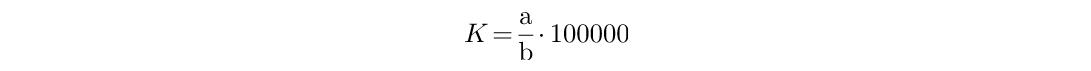 11Смертность от инфаркта миокарда, на 100 тыс. населенияСмертность от инфаркта миокарда, на 100 тыс. населенияСмертность от инфаркта миокарда, на 100 тыс. населенияСмертность от инфаркта миокарда, на 100 тыс. населенияb - среднегодовая численность населения по текущей оценке, ЧЕЛb - среднегодовая численность населения по текущей оценке, ЧЕЛb - среднегодовая численность населения по текущей оценке, ЧЕЛb - среднегодовая численность населения по текущей оценке, ЧЕЛb - среднегодовая численность населения по текущей оценке, ЧЕЛФорма федерального статистического наблюдения № 30 Форма федерального статистического наблюдения № 30 Форма федерального статистического наблюдения № 30 Форма федерального статистического наблюдения № 30 Форма федерального статистического наблюдения № 30 МИНИСТЕРСТВО ЗДРАВООХРАНЕНИЯ ЧЕЧЕНСКОЙ РЕСПУБЛИКИМИНИСТЕРСТВО ЗДРАВООХРАНЕНИЯ ЧЕЧЕНСКОЙ РЕСПУБЛИКИМИНИСТЕРСТВО ЗДРАВООХРАНЕНИЯ ЧЕЧЕНСКОЙ РЕСПУБЛИКИМИНИСТЕРСТВО ЗДРАВООХРАНЕНИЯ ЧЕЧЕНСКОЙ РЕСПУБЛИКИМИНИСТЕРСТВО ЗДРАВООХРАНЕНИЯ ЧЕЧЕНСКОЙ РЕСПУБЛИКИМуниципальные образования субъектов РФМуниципальные образования субъектов РФМуниципальные образования субъектов РФМуниципальные образования субъектов РФЕжемесячноЕжемесячноЕжемесячноЕжемесячноЕжемесячноЕжемесячноЧисло умерших от инфаркта миокарда на 100 тыс. населенияЧисло умерших от инфаркта миокарда на 100 тыс. населенияЧисло умерших от инфаркта миокарда на 100 тыс. населенияЧисло умерших от инфаркта миокарда на 100 тыс. населенияЧисло умерших от инфаркта миокарда на 100 тыс. населенияЧисло умерших от инфаркта миокарда на 100 тыс. населенияЧисло умерших от инфаркта миокарда на 100 тыс. населения11Смертность от инфаркта миокарда, на 100 тыс. населенияСмертность от инфаркта миокарда, на 100 тыс. населенияСмертность от инфаркта миокарда, на 100 тыс. населенияСмертность от инфаркта миокарда, на 100 тыс. населенияa - Число умерших от инфаркта миокарда, ЧЕЛa - Число умерших от инфаркта миокарда, ЧЕЛa - Число умерших от инфаркта миокарда, ЧЕЛa - Число умерших от инфаркта миокарда, ЧЕЛa - Число умерших от инфаркта миокарда, ЧЕЛФорма федерального статистического наблюдения № 30 Форма федерального статистического наблюдения № 30 Форма федерального статистического наблюдения № 30 Форма федерального статистического наблюдения № 30 Форма федерального статистического наблюдения № 30 МИНИСТЕРСТВО ЗДРАВООХРАНЕНИЯ ЧЕЧЕНСКОЙ РЕСПУБЛИКИМИНИСТЕРСТВО ЗДРАВООХРАНЕНИЯ ЧЕЧЕНСКОЙ РЕСПУБЛИКИМИНИСТЕРСТВО ЗДРАВООХРАНЕНИЯ ЧЕЧЕНСКОЙ РЕСПУБЛИКИМИНИСТЕРСТВО ЗДРАВООХРАНЕНИЯ ЧЕЧЕНСКОЙ РЕСПУБЛИКИМИНИСТЕРСТВО ЗДРАВООХРАНЕНИЯ ЧЕЧЕНСКОЙ РЕСПУБЛИКИМуниципальные образования субъектов РФМуниципальные образования субъектов РФМуниципальные образования субъектов РФМуниципальные образования субъектов РФЕжемесячноЕжемесячноЕжемесячноЕжемесячноЕжемесячноЕжемесячноЧисло умерших от инфаркта миокарда на 100 тыс. населенияЧисло умерших от инфаркта миокарда на 100 тыс. населенияЧисло умерших от инфаркта миокарда на 100 тыс. населенияЧисло умерших от инфаркта миокарда на 100 тыс. населенияЧисло умерших от инфаркта миокарда на 100 тыс. населенияЧисло умерших от инфаркта миокарда на 100 тыс. населенияЧисло умерших от инфаркта миокарда на 100 тыс. населения4545454545454545454545454545454545454545454545454545454545454545454545454545№ п/п№ п/пМетодика расчетаМетодика расчетаМетодика расчетаМетодика расчетаБазовые показателиБазовые показателиБазовые показателиБазовые показателиБазовые показателиИсточник данныхИсточник данныхИсточник данныхИсточник данныхИсточник данныхОтветственный за сбор данныхОтветственный за сбор данныхОтветственный за сбор данныхОтветственный за сбор данныхОтветственный за сбор данныхУровень агрегирования информацииУровень агрегирования информацииУровень агрегирования информацииУровень агрегирования информацииВременные характеристикиВременные характеристикиВременные характеристикиВременные характеристикиВременные характеристикиВременные характеристикиДополнительная информацияДополнительная информацияДополнительная информацияДополнительная информацияДополнительная информацияДополнительная информацияДополнительная информация11222233333444445555566667777778888888Смертность от острого нарушения мозгового кровообращения, на 100 тыс. населения  ЧЕЛСмертность от острого нарушения мозгового кровообращения, на 100 тыс. населения  ЧЕЛСмертность от острого нарушения мозгового кровообращения, на 100 тыс. населения  ЧЕЛСмертность от острого нарушения мозгового кровообращения, на 100 тыс. населения  ЧЕЛСмертность от острого нарушения мозгового кровообращения, на 100 тыс. населения  ЧЕЛСмертность от острого нарушения мозгового кровообращения, на 100 тыс. населения  ЧЕЛСмертность от острого нарушения мозгового кровообращения, на 100 тыс. населения  ЧЕЛСмертность от острого нарушения мозгового кровообращения, на 100 тыс. населения  ЧЕЛСмертность от острого нарушения мозгового кровообращения, на 100 тыс. населения  ЧЕЛСмертность от острого нарушения мозгового кровообращения, на 100 тыс. населения  ЧЕЛСмертность от острого нарушения мозгового кровообращения, на 100 тыс. населения  ЧЕЛСмертность от острого нарушения мозгового кровообращения, на 100 тыс. населения  ЧЕЛСмертность от острого нарушения мозгового кровообращения, на 100 тыс. населения  ЧЕЛСмертность от острого нарушения мозгового кровообращения, на 100 тыс. населения  ЧЕЛСмертность от острого нарушения мозгового кровообращения, на 100 тыс. населения  ЧЕЛСмертность от острого нарушения мозгового кровообращения, на 100 тыс. населения  ЧЕЛСмертность от острого нарушения мозгового кровообращения, на 100 тыс. населения  ЧЕЛСмертность от острого нарушения мозгового кровообращения, на 100 тыс. населения  ЧЕЛСмертность от острого нарушения мозгового кровообращения, на 100 тыс. населения  ЧЕЛСмертность от острого нарушения мозгового кровообращения, на 100 тыс. населения  ЧЕЛСмертность от острого нарушения мозгового кровообращения, на 100 тыс. населения  ЧЕЛСмертность от острого нарушения мозгового кровообращения, на 100 тыс. населения  ЧЕЛСмертность от острого нарушения мозгового кровообращения, на 100 тыс. населения  ЧЕЛСмертность от острого нарушения мозгового кровообращения, на 100 тыс. населения  ЧЕЛСмертность от острого нарушения мозгового кровообращения, на 100 тыс. населения  ЧЕЛСмертность от острого нарушения мозгового кровообращения, на 100 тыс. населения  ЧЕЛСмертность от острого нарушения мозгового кровообращения, на 100 тыс. населения  ЧЕЛСмертность от острого нарушения мозгового кровообращения, на 100 тыс. населения  ЧЕЛСмертность от острого нарушения мозгового кровообращения, на 100 тыс. населения  ЧЕЛСмертность от острого нарушения мозгового кровообращения, на 100 тыс. населения  ЧЕЛСмертность от острого нарушения мозгового кровообращения, на 100 тыс. населения  ЧЕЛСмертность от острого нарушения мозгового кровообращения, на 100 тыс. населения  ЧЕЛСмертность от острого нарушения мозгового кровообращения, на 100 тыс. населения  ЧЕЛСмертность от острого нарушения мозгового кровообращения, на 100 тыс. населения  ЧЕЛСмертность от острого нарушения мозгового кровообращения, на 100 тыс. населения  ЧЕЛСмертность от острого нарушения мозгового кровообращения, на 100 тыс. населения  ЧЕЛСмертность от острого нарушения мозгового кровообращения, на 100 тыс. населения  ЧЕЛСмертность от острого нарушения мозгового кровообращения, на 100 тыс. населения  ЧЕЛ22Смертность от острого нарушения мозгового кровообращенияСмертность от острого нарушения мозгового кровообращенияСмертность от острого нарушения мозгового кровообращенияСмертность от острого нарушения мозгового кровообращенияb - среднегодовая численность населения по текущей оценке, ЧЕЛb - среднегодовая численность населения по текущей оценке, ЧЕЛb - среднегодовая численность населения по текущей оценке, ЧЕЛb - среднегодовая численность населения по текущей оценке, ЧЕЛb - среднегодовая численность населения по текущей оценке, ЧЕЛФорма федерального статистического наблюдения № 30 Форма федерального статистического наблюдения № 30 Форма федерального статистического наблюдения № 30 Форма федерального статистического наблюдения № 30 Форма федерального статистического наблюдения № 30 МИНИСТЕРСТВО ЗДРАВООХРАНЕНИЯ ЧЕЧЕНСКОЙ РЕСПУБЛИКИМИНИСТЕРСТВО ЗДРАВООХРАНЕНИЯ ЧЕЧЕНСКОЙ РЕСПУБЛИКИМИНИСТЕРСТВО ЗДРАВООХРАНЕНИЯ ЧЕЧЕНСКОЙ РЕСПУБЛИКИМИНИСТЕРСТВО ЗДРАВООХРАНЕНИЯ ЧЕЧЕНСКОЙ РЕСПУБЛИКИМИНИСТЕРСТВО ЗДРАВООХРАНЕНИЯ ЧЕЧЕНСКОЙ РЕСПУБЛИКИМуниципальные образования субъектов РФМуниципальные образования субъектов РФМуниципальные образования субъектов РФМуниципальные образования субъектов РФЕжемесячноЕжемесячноЕжемесячноЕжемесячноЕжемесячноЕжемесячноЧисло умерших от острого нарушения мозгового кровообращения на 100 тыс. населенияЧисло умерших от острого нарушения мозгового кровообращения на 100 тыс. населенияЧисло умерших от острого нарушения мозгового кровообращения на 100 тыс. населенияЧисло умерших от острого нарушения мозгового кровообращения на 100 тыс. населенияЧисло умерших от острого нарушения мозгового кровообращения на 100 тыс. населенияЧисло умерших от острого нарушения мозгового кровообращения на 100 тыс. населенияЧисло умерших от острого нарушения мозгового кровообращения на 100 тыс. населения22Смертность от острого нарушения мозгового кровообращенияСмертность от острого нарушения мозгового кровообращенияСмертность от острого нарушения мозгового кровообращенияСмертность от острого нарушения мозгового кровообращенияa - Число умерших от острого нарушения мозгового кровообращения, ЧЕЛa - Число умерших от острого нарушения мозгового кровообращения, ЧЕЛa - Число умерших от острого нарушения мозгового кровообращения, ЧЕЛa - Число умерших от острого нарушения мозгового кровообращения, ЧЕЛa - Число умерших от острого нарушения мозгового кровообращения, ЧЕЛРосстатРосстатРосстатРосстатРосстатМИНИСТЕРСТВО ЗДРАВООХРАНЕНИЯ РОССИЙСКОЙ ФЕДЕРАЦИИМИНИСТЕРСТВО ЗДРАВООХРАНЕНИЯ РОССИЙСКОЙ ФЕДЕРАЦИИМИНИСТЕРСТВО ЗДРАВООХРАНЕНИЯ РОССИЙСКОЙ ФЕДЕРАЦИИМИНИСТЕРСТВО ЗДРАВООХРАНЕНИЯ РОССИЙСКОЙ ФЕДЕРАЦИИМИНИСТЕРСТВО ЗДРАВООХРАНЕНИЯ РОССИЙСКОЙ ФЕДЕРАЦИИРФРФРФРФдо 31 декабряЕжегоднодо 31 декабряЕжегоднодо 31 декабряЕжегоднодо 31 декабряЕжегоднодо 31 декабряЕжегоднодо 31 декабряЕжегодноЧисло умерших от острого нарушения мозгового кровообращения на 100 тыс. населенияЧисло умерших от острого нарушения мозгового кровообращения на 100 тыс. населенияЧисло умерших от острого нарушения мозгового кровообращения на 100 тыс. населенияЧисло умерших от острого нарушения мозгового кровообращения на 100 тыс. населенияЧисло умерших от острого нарушения мозгового кровообращения на 100 тыс. населенияЧисло умерших от острого нарушения мозгового кровообращения на 100 тыс. населенияЧисло умерших от острого нарушения мозгового кровообращения на 100 тыс. населения4646464646464646464646464646464646464646464646464646464646464646464646464646№ п/п№ п/пМетодика расчетаМетодика расчетаМетодика расчетаМетодика расчетаБазовые показателиБазовые показателиБазовые показателиБазовые показателиБазовые показателиИсточник данныхИсточник данныхИсточник данныхИсточник данныхИсточник данныхОтветственный за сбор данныхОтветственный за сбор данныхОтветственный за сбор данныхОтветственный за сбор данныхОтветственный за сбор данныхУровень агрегирования информацииУровень агрегирования информацииУровень агрегирования информацииУровень агрегирования информацииВременные характеристикиВременные характеристикиВременные характеристикиВременные характеристикиВременные характеристикиВременные характеристикиДополнительная информацияДополнительная информацияДополнительная информацияДополнительная информацияДополнительная информацияДополнительная информацияДополнительная информация11222233333444445555566667777778888888Больничная летальность от инфаркта миокарда, % ПРОЦБольничная летальность от инфаркта миокарда, % ПРОЦБольничная летальность от инфаркта миокарда, % ПРОЦБольничная летальность от инфаркта миокарда, % ПРОЦБольничная летальность от инфаркта миокарда, % ПРОЦБольничная летальность от инфаркта миокарда, % ПРОЦБольничная летальность от инфаркта миокарда, % ПРОЦБольничная летальность от инфаркта миокарда, % ПРОЦБольничная летальность от инфаркта миокарда, % ПРОЦБольничная летальность от инфаркта миокарда, % ПРОЦБольничная летальность от инфаркта миокарда, % ПРОЦБольничная летальность от инфаркта миокарда, % ПРОЦБольничная летальность от инфаркта миокарда, % ПРОЦБольничная летальность от инфаркта миокарда, % ПРОЦБольничная летальность от инфаркта миокарда, % ПРОЦБольничная летальность от инфаркта миокарда, % ПРОЦБольничная летальность от инфаркта миокарда, % ПРОЦБольничная летальность от инфаркта миокарда, % ПРОЦБольничная летальность от инфаркта миокарда, % ПРОЦБольничная летальность от инфаркта миокарда, % ПРОЦБольничная летальность от инфаркта миокарда, % ПРОЦБольничная летальность от инфаркта миокарда, % ПРОЦБольничная летальность от инфаркта миокарда, % ПРОЦБольничная летальность от инфаркта миокарда, % ПРОЦБольничная летальность от инфаркта миокарда, % ПРОЦБольничная летальность от инфаркта миокарда, % ПРОЦБольничная летальность от инфаркта миокарда, % ПРОЦБольничная летальность от инфаркта миокарда, % ПРОЦБольничная летальность от инфаркта миокарда, % ПРОЦБольничная летальность от инфаркта миокарда, % ПРОЦБольничная летальность от инфаркта миокарда, % ПРОЦБольничная летальность от инфаркта миокарда, % ПРОЦБольничная летальность от инфаркта миокарда, % ПРОЦБольничная летальность от инфаркта миокарда, % ПРОЦБольничная летальность от инфаркта миокарда, % ПРОЦБольничная летальность от инфаркта миокарда, % ПРОЦБольничная летальность от инфаркта миокарда, % ПРОЦБольничная летальность от инфаркта миокарда, % ПРОЦ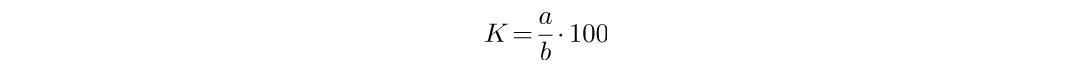 33Доля умерших в больницах от инфаркта миокарда в общем числе выбывших за тот же период больных с инфарктом миокардаДоля умерших в больницах от инфаркта миокарда в общем числе выбывших за тот же период больных с инфарктом миокардаДоля умерших в больницах от инфаркта миокарда в общем числе выбывших за тот же период больных с инфарктом миокардаДоля умерших в больницах от инфаркта миокарда в общем числе выбывших за тот же период больных с инфарктом миокарда - число выбывших (выписанные + умершие) с инфарктом миокарда, ЧЕЛ - число выбывших (выписанные + умершие) с инфарктом миокарда, ЧЕЛ - число выбывших (выписанные + умершие) с инфарктом миокарда, ЧЕЛ - число выбывших (выписанные + умершие) с инфарктом миокарда, ЧЕЛ - число выбывших (выписанные + умершие) с инфарктом миокарда, ЧЕЛФорма государственного федерального статистического наблюдения № 14Форма государственного федерального статистического наблюдения № 14Форма государственного федерального статистического наблюдения № 14Форма государственного федерального статистического наблюдения № 14Форма государственного федерального статистического наблюдения № 14МИНИСТЕРСТВО ЗДРАВООХРАНЕНИЯ ЧУВАШСКОЙ РЕСПУБЛИКИМИНИСТЕРСТВО ЗДРАВООХРАНЕНИЯ ЧУВАШСКОЙ РЕСПУБЛИКИМИНИСТЕРСТВО ЗДРАВООХРАНЕНИЯ ЧУВАШСКОЙ РЕСПУБЛИКИМИНИСТЕРСТВО ЗДРАВООХРАНЕНИЯ ЧУВАШСКОЙ РЕСПУБЛИКИМИНИСТЕРСТВО ЗДРАВООХРАНЕНИЯ ЧУВАШСКОЙ РЕСПУБЛИКИМуниципальные образования субъектов РФМуниципальные образования субъектов РФМуниципальные образования субъектов РФМуниципальные образования субъектов РФЕжеквартальноЕжеквартальноЕжеквартальноЕжеквартальноЕжеквартальноЕжеквартальноотносительный показательотносительный показательотносительный показательотносительный показательотносительный показательотносительный показательотносительный показатель33Доля умерших в больницах от инфаркта миокарда в общем числе выбывших за тот же период больных с инфарктом миокардаДоля умерших в больницах от инфаркта миокарда в общем числе выбывших за тот же период больных с инфарктом миокардаДоля умерших в больницах от инфаркта миокарда в общем числе выбывших за тот же период больных с инфарктом миокардаДоля умерших в больницах от инфаркта миокарда в общем числе выбывших за тот же период больных с инфарктом миокарда - число умерших в стационаре от инфаркта миокарда , ЧЕЛ - число умерших в стационаре от инфаркта миокарда , ЧЕЛ - число умерших в стационаре от инфаркта миокарда , ЧЕЛ - число умерших в стационаре от инфаркта миокарда , ЧЕЛ - число умерших в стационаре от инфаркта миокарда , ЧЕЛФорма государственного федерального статистического наблюдения № 14Форма государственного федерального статистического наблюдения № 14Форма государственного федерального статистического наблюдения № 14Форма государственного федерального статистического наблюдения № 14Форма государственного федерального статистического наблюдения № 14МИНИСТЕРСТВО ЗДРАВООХРАНЕНИЯ ЧУВАШСКОЙ РЕСПУБЛИКИМИНИСТЕРСТВО ЗДРАВООХРАНЕНИЯ ЧУВАШСКОЙ РЕСПУБЛИКИМИНИСТЕРСТВО ЗДРАВООХРАНЕНИЯ ЧУВАШСКОЙ РЕСПУБЛИКИМИНИСТЕРСТВО ЗДРАВООХРАНЕНИЯ ЧУВАШСКОЙ РЕСПУБЛИКИМИНИСТЕРСТВО ЗДРАВООХРАНЕНИЯ ЧУВАШСКОЙ РЕСПУБЛИКИМуниципальные образования субъектов РФМуниципальные образования субъектов РФМуниципальные образования субъектов РФМуниципальные образования субъектов РФЕжеквартальноЕжеквартальноЕжеквартальноЕжеквартальноЕжеквартальноЕжеквартальноотносительный показательотносительный показательотносительный показательотносительный показательотносительный показательотносительный показательотносительный показатель4747474747474747474747474747474747474747474747474747474747474747474747474747№ п/п№ п/пМетодика расчетаМетодика расчетаМетодика расчетаМетодика расчетаБазовые показателиБазовые показателиБазовые показателиБазовые показателиБазовые показателиИсточник данныхИсточник данныхИсточник данныхИсточник данныхИсточник данныхОтветственный за сбор данныхОтветственный за сбор данныхОтветственный за сбор данныхОтветственный за сбор данныхОтветственный за сбор данныхУровень агрегирования информацииУровень агрегирования информацииУровень агрегирования информацииУровень агрегирования информацииВременные характеристикиВременные характеристикиВременные характеристикиВременные характеристикиВременные характеристикиВременные характеристикиДополнительная информацияДополнительная информацияДополнительная информацияДополнительная информацияДополнительная информацияДополнительная информацияДополнительная информация11222233333444445555566667777778888888Больничная летальность от острого нарушения мозгового кровообращения, % ПРОЦБольничная летальность от острого нарушения мозгового кровообращения, % ПРОЦБольничная летальность от острого нарушения мозгового кровообращения, % ПРОЦБольничная летальность от острого нарушения мозгового кровообращения, % ПРОЦБольничная летальность от острого нарушения мозгового кровообращения, % ПРОЦБольничная летальность от острого нарушения мозгового кровообращения, % ПРОЦБольничная летальность от острого нарушения мозгового кровообращения, % ПРОЦБольничная летальность от острого нарушения мозгового кровообращения, % ПРОЦБольничная летальность от острого нарушения мозгового кровообращения, % ПРОЦБольничная летальность от острого нарушения мозгового кровообращения, % ПРОЦБольничная летальность от острого нарушения мозгового кровообращения, % ПРОЦБольничная летальность от острого нарушения мозгового кровообращения, % ПРОЦБольничная летальность от острого нарушения мозгового кровообращения, % ПРОЦБольничная летальность от острого нарушения мозгового кровообращения, % ПРОЦБольничная летальность от острого нарушения мозгового кровообращения, % ПРОЦБольничная летальность от острого нарушения мозгового кровообращения, % ПРОЦБольничная летальность от острого нарушения мозгового кровообращения, % ПРОЦБольничная летальность от острого нарушения мозгового кровообращения, % ПРОЦБольничная летальность от острого нарушения мозгового кровообращения, % ПРОЦБольничная летальность от острого нарушения мозгового кровообращения, % ПРОЦБольничная летальность от острого нарушения мозгового кровообращения, % ПРОЦБольничная летальность от острого нарушения мозгового кровообращения, % ПРОЦБольничная летальность от острого нарушения мозгового кровообращения, % ПРОЦБольничная летальность от острого нарушения мозгового кровообращения, % ПРОЦБольничная летальность от острого нарушения мозгового кровообращения, % ПРОЦБольничная летальность от острого нарушения мозгового кровообращения, % ПРОЦБольничная летальность от острого нарушения мозгового кровообращения, % ПРОЦБольничная летальность от острого нарушения мозгового кровообращения, % ПРОЦБольничная летальность от острого нарушения мозгового кровообращения, % ПРОЦБольничная летальность от острого нарушения мозгового кровообращения, % ПРОЦБольничная летальность от острого нарушения мозгового кровообращения, % ПРОЦБольничная летальность от острого нарушения мозгового кровообращения, % ПРОЦБольничная летальность от острого нарушения мозгового кровообращения, % ПРОЦБольничная летальность от острого нарушения мозгового кровообращения, % ПРОЦБольничная летальность от острого нарушения мозгового кровообращения, % ПРОЦБольничная летальность от острого нарушения мозгового кровообращения, % ПРОЦБольничная летальность от острого нарушения мозгового кровообращения, % ПРОЦБольничная летальность от острого нарушения мозгового кровообращения, % ПРОЦ44Доля числа умерших в больницах от ОНМК в общем числе выбывших за тот же период больных с ОНМКДоля числа умерших в больницах от ОНМК в общем числе выбывших за тот же период больных с ОНМКДоля числа умерших в больницах от ОНМК в общем числе выбывших за тот же период больных с ОНМКДоля числа умерших в больницах от ОНМК в общем числе выбывших за тот же период больных с ОНМК - число умерших в стационаре от ОНМК , ЧЕЛ - число умерших в стационаре от ОНМК , ЧЕЛ - число умерших в стационаре от ОНМК , ЧЕЛ - число умерших в стационаре от ОНМК , ЧЕЛ - число умерших в стационаре от ОНМК , ЧЕЛФорма государственного федерального статистического наблюдения № 14Форма государственного федерального статистического наблюдения № 14Форма государственного федерального статистического наблюдения № 14Форма государственного федерального статистического наблюдения № 14Форма государственного федерального статистического наблюдения № 14МИНИСТЕРСТВО ЗДРАВООХРАНЕНИЯ ЧУВАШСКОЙ РЕСПУБЛИКИМИНИСТЕРСТВО ЗДРАВООХРАНЕНИЯ ЧУВАШСКОЙ РЕСПУБЛИКИМИНИСТЕРСТВО ЗДРАВООХРАНЕНИЯ ЧУВАШСКОЙ РЕСПУБЛИКИМИНИСТЕРСТВО ЗДРАВООХРАНЕНИЯ ЧУВАШСКОЙ РЕСПУБЛИКИМИНИСТЕРСТВО ЗДРАВООХРАНЕНИЯ ЧУВАШСКОЙ РЕСПУБЛИКИМуниципальные образования субъектов РФМуниципальные образования субъектов РФМуниципальные образования субъектов РФМуниципальные образования субъектов РФЕжеквартальноЕжеквартальноЕжеквартальноЕжеквартальноЕжеквартальноЕжеквартальноотносительный показательотносительный показательотносительный показательотносительный показательотносительный показательотносительный показательотносительный показатель44Доля числа умерших в больницах от ОНМК в общем числе выбывших за тот же период больных с ОНМКДоля числа умерших в больницах от ОНМК в общем числе выбывших за тот же период больных с ОНМКДоля числа умерших в больницах от ОНМК в общем числе выбывших за тот же период больных с ОНМКДоля числа умерших в больницах от ОНМК в общем числе выбывших за тот же период больных с ОНМКФорма государственного федерального статистического наблюдения № 14Форма государственного федерального статистического наблюдения № 14Форма государственного федерального статистического наблюдения № 14Форма государственного федерального статистического наблюдения № 14Форма государственного федерального статистического наблюдения № 14МИНИСТЕРСТВО ЗДРАВООХРАНЕНИЯ ЧУВАШСКОЙ РЕСПУБЛИКИМИНИСТЕРСТВО ЗДРАВООХРАНЕНИЯ ЧУВАШСКОЙ РЕСПУБЛИКИМИНИСТЕРСТВО ЗДРАВООХРАНЕНИЯ ЧУВАШСКОЙ РЕСПУБЛИКИМИНИСТЕРСТВО ЗДРАВООХРАНЕНИЯ ЧУВАШСКОЙ РЕСПУБЛИКИМИНИСТЕРСТВО ЗДРАВООХРАНЕНИЯ ЧУВАШСКОЙ РЕСПУБЛИКИМуниципальные образования субъектов РФМуниципальные образования субъектов РФМуниципальные образования субъектов РФМуниципальные образования субъектов РФЕжеквартальноЕжеквартальноЕжеквартальноЕжеквартальноЕжеквартальноЕжеквартальноотносительный показательотносительный показательотносительный показательотносительный показательотносительный показательотносительный показательотносительный показатель4848484848484848484848484848484848484848484848484848484848484848484848484848№ п/п№ п/пМетодика расчетаМетодика расчетаМетодика расчетаМетодика расчетаБазовые показателиБазовые показателиБазовые показателиБазовые показателиБазовые показателиИсточник данныхИсточник данныхИсточник данныхИсточник данныхИсточник данныхОтветственный за сбор данныхОтветственный за сбор данныхОтветственный за сбор данныхОтветственный за сбор данныхОтветственный за сбор данныхУровень агрегирования информацииУровень агрегирования информацииУровень агрегирования информацииУровень агрегирования информацииВременные характеристикиВременные характеристикиВременные характеристикиВременные характеристикиВременные характеристикиВременные характеристикиДополнительная информацияДополнительная информацияДополнительная информацияДополнительная информацияДополнительная информацияДополнительная информацияДополнительная информация11222233333444445555566667777778888888Отношение числа рентген-эндоваскулярных вмешательств в лечебных целях, к общему числу выбывших больных, перенесших острый коронарный синдром, % ПРОЦОтношение числа рентген-эндоваскулярных вмешательств в лечебных целях, к общему числу выбывших больных, перенесших острый коронарный синдром, % ПРОЦОтношение числа рентген-эндоваскулярных вмешательств в лечебных целях, к общему числу выбывших больных, перенесших острый коронарный синдром, % ПРОЦОтношение числа рентген-эндоваскулярных вмешательств в лечебных целях, к общему числу выбывших больных, перенесших острый коронарный синдром, % ПРОЦОтношение числа рентген-эндоваскулярных вмешательств в лечебных целях, к общему числу выбывших больных, перенесших острый коронарный синдром, % ПРОЦОтношение числа рентген-эндоваскулярных вмешательств в лечебных целях, к общему числу выбывших больных, перенесших острый коронарный синдром, % ПРОЦОтношение числа рентген-эндоваскулярных вмешательств в лечебных целях, к общему числу выбывших больных, перенесших острый коронарный синдром, % ПРОЦОтношение числа рентген-эндоваскулярных вмешательств в лечебных целях, к общему числу выбывших больных, перенесших острый коронарный синдром, % ПРОЦОтношение числа рентген-эндоваскулярных вмешательств в лечебных целях, к общему числу выбывших больных, перенесших острый коронарный синдром, % ПРОЦОтношение числа рентген-эндоваскулярных вмешательств в лечебных целях, к общему числу выбывших больных, перенесших острый коронарный синдром, % ПРОЦОтношение числа рентген-эндоваскулярных вмешательств в лечебных целях, к общему числу выбывших больных, перенесших острый коронарный синдром, % ПРОЦОтношение числа рентген-эндоваскулярных вмешательств в лечебных целях, к общему числу выбывших больных, перенесших острый коронарный синдром, % ПРОЦОтношение числа рентген-эндоваскулярных вмешательств в лечебных целях, к общему числу выбывших больных, перенесших острый коронарный синдром, % ПРОЦОтношение числа рентген-эндоваскулярных вмешательств в лечебных целях, к общему числу выбывших больных, перенесших острый коронарный синдром, % ПРОЦОтношение числа рентген-эндоваскулярных вмешательств в лечебных целях, к общему числу выбывших больных, перенесших острый коронарный синдром, % ПРОЦОтношение числа рентген-эндоваскулярных вмешательств в лечебных целях, к общему числу выбывших больных, перенесших острый коронарный синдром, % ПРОЦОтношение числа рентген-эндоваскулярных вмешательств в лечебных целях, к общему числу выбывших больных, перенесших острый коронарный синдром, % ПРОЦОтношение числа рентген-эндоваскулярных вмешательств в лечебных целях, к общему числу выбывших больных, перенесших острый коронарный синдром, % ПРОЦОтношение числа рентген-эндоваскулярных вмешательств в лечебных целях, к общему числу выбывших больных, перенесших острый коронарный синдром, % ПРОЦОтношение числа рентген-эндоваскулярных вмешательств в лечебных целях, к общему числу выбывших больных, перенесших острый коронарный синдром, % ПРОЦОтношение числа рентген-эндоваскулярных вмешательств в лечебных целях, к общему числу выбывших больных, перенесших острый коронарный синдром, % ПРОЦОтношение числа рентген-эндоваскулярных вмешательств в лечебных целях, к общему числу выбывших больных, перенесших острый коронарный синдром, % ПРОЦОтношение числа рентген-эндоваскулярных вмешательств в лечебных целях, к общему числу выбывших больных, перенесших острый коронарный синдром, % ПРОЦОтношение числа рентген-эндоваскулярных вмешательств в лечебных целях, к общему числу выбывших больных, перенесших острый коронарный синдром, % ПРОЦОтношение числа рентген-эндоваскулярных вмешательств в лечебных целях, к общему числу выбывших больных, перенесших острый коронарный синдром, % ПРОЦОтношение числа рентген-эндоваскулярных вмешательств в лечебных целях, к общему числу выбывших больных, перенесших острый коронарный синдром, % ПРОЦОтношение числа рентген-эндоваскулярных вмешательств в лечебных целях, к общему числу выбывших больных, перенесших острый коронарный синдром, % ПРОЦОтношение числа рентген-эндоваскулярных вмешательств в лечебных целях, к общему числу выбывших больных, перенесших острый коронарный синдром, % ПРОЦОтношение числа рентген-эндоваскулярных вмешательств в лечебных целях, к общему числу выбывших больных, перенесших острый коронарный синдром, % ПРОЦОтношение числа рентген-эндоваскулярных вмешательств в лечебных целях, к общему числу выбывших больных, перенесших острый коронарный синдром, % ПРОЦОтношение числа рентген-эндоваскулярных вмешательств в лечебных целях, к общему числу выбывших больных, перенесших острый коронарный синдром, % ПРОЦОтношение числа рентген-эндоваскулярных вмешательств в лечебных целях, к общему числу выбывших больных, перенесших острый коронарный синдром, % ПРОЦОтношение числа рентген-эндоваскулярных вмешательств в лечебных целях, к общему числу выбывших больных, перенесших острый коронарный синдром, % ПРОЦОтношение числа рентген-эндоваскулярных вмешательств в лечебных целях, к общему числу выбывших больных, перенесших острый коронарный синдром, % ПРОЦОтношение числа рентген-эндоваскулярных вмешательств в лечебных целях, к общему числу выбывших больных, перенесших острый коронарный синдром, % ПРОЦОтношение числа рентген-эндоваскулярных вмешательств в лечебных целях, к общему числу выбывших больных, перенесших острый коронарный синдром, % ПРОЦОтношение числа рентген-эндоваскулярных вмешательств в лечебных целях, к общему числу выбывших больных, перенесших острый коронарный синдром, % ПРОЦОтношение числа рентген-эндоваскулярных вмешательств в лечебных целях, к общему числу выбывших больных, перенесших острый коронарный синдром, % ПРОЦ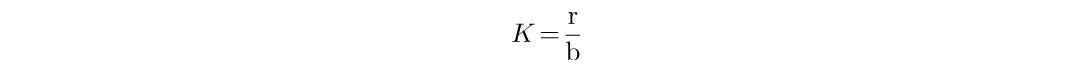 55Отношение числа рентгенэндоваскулярных вмешательств в лечебных целях, к общему числу выбывших больных, перенесших ОКС (выписанных с ОКС + умерших от ОКС)Отношение числа рентгенэндоваскулярных вмешательств в лечебных целях, к общему числу выбывших больных, перенесших ОКС (выписанных с ОКС + умерших от ОКС)Отношение числа рентгенэндоваскулярных вмешательств в лечебных целях, к общему числу выбывших больных, перенесших ОКС (выписанных с ОКС + умерших от ОКС)Отношение числа рентгенэндоваскулярных вмешательств в лечебных целях, к общему числу выбывших больных, перенесших ОКС (выписанных с ОКС + умерших от ОКС)Форма государственного федерального статистического наблюдения № 14Форма государственного федерального статистического наблюдения № 14Форма государственного федерального статистического наблюдения № 14Форма государственного федерального статистического наблюдения № 14Форма государственного федерального статистического наблюдения № 14МИНИСТЕРСТВО ЗДРАВООХРАНЕНИЯ ЧУВАШСКОЙ РЕСПУБЛИКИМИНИСТЕРСТВО ЗДРАВООХРАНЕНИЯ ЧУВАШСКОЙ РЕСПУБЛИКИМИНИСТЕРСТВО ЗДРАВООХРАНЕНИЯ ЧУВАШСКОЙ РЕСПУБЛИКИМИНИСТЕРСТВО ЗДРАВООХРАНЕНИЯ ЧУВАШСКОЙ РЕСПУБЛИКИМИНИСТЕРСТВО ЗДРАВООХРАНЕНИЯ ЧУВАШСКОЙ РЕСПУБЛИКИМуниципальные образования субъектов РФМуниципальные образования субъектов РФМуниципальные образования субъектов РФМуниципальные образования субъектов РФЕжеквартальноЕжеквартальноЕжеквартальноЕжеквартальноЕжеквартальноЕжеквартальноотносительный показательотносительный показательотносительный показательотносительный показательотносительный показательотносительный показательотносительный показатель55Отношение числа рентгенэндоваскулярных вмешательств в лечебных целях, к общему числу выбывших больных, перенесших ОКС (выписанных с ОКС + умерших от ОКС)Отношение числа рентгенэндоваскулярных вмешательств в лечебных целях, к общему числу выбывших больных, перенесших ОКС (выписанных с ОКС + умерших от ОКС)Отношение числа рентгенэндоваскулярных вмешательств в лечебных целях, к общему числу выбывших больных, перенесших ОКС (выписанных с ОКС + умерших от ОКС)Отношение числа рентгенэндоваскулярных вмешательств в лечебных целях, к общему числу выбывших больных, перенесших ОКС (выписанных с ОКС + умерших от ОКС)Форма государственного федерального статистического наблюдения № 14Форма государственного федерального статистического наблюдения № 14Форма государственного федерального статистического наблюдения № 14Форма государственного федерального статистического наблюдения № 14Форма государственного федерального статистического наблюдения № 14МИНИСТЕРСТВО ЗДРАВООХРАНЕНИЯ ЧУВАШСКОЙ РЕСПУБЛИКИМИНИСТЕРСТВО ЗДРАВООХРАНЕНИЯ ЧУВАШСКОЙ РЕСПУБЛИКИМИНИСТЕРСТВО ЗДРАВООХРАНЕНИЯ ЧУВАШСКОЙ РЕСПУБЛИКИМИНИСТЕРСТВО ЗДРАВООХРАНЕНИЯ ЧУВАШСКОЙ РЕСПУБЛИКИМИНИСТЕРСТВО ЗДРАВООХРАНЕНИЯ ЧУВАШСКОЙ РЕСПУБЛИКИМуниципальные образования субъектов РФМуниципальные образования субъектов РФМуниципальные образования субъектов РФМуниципальные образования субъектов РФЕжеквартальноЕжеквартальноЕжеквартальноЕжеквартальноЕжеквартальноЕжеквартальноотносительный показательотносительный показательотносительный показательотносительный показательотносительный показательотносительный показательотносительный показатель4949494949494949494949494949494949494949494949494949494949494949494949494949№ п/п№ п/пМетодика расчетаМетодика расчетаМетодика расчетаМетодика расчетаБазовые показателиБазовые показателиБазовые показателиБазовые показателиБазовые показателиИсточник данныхИсточник данныхИсточник данныхИсточник данныхИсточник данныхОтветственный за сбор данныхОтветственный за сбор данныхОтветственный за сбор данныхОтветственный за сбор данныхОтветственный за сбор данныхУровень агрегирования информацииУровень агрегирования информацииУровень агрегирования информацииУровень агрегирования информацииВременные характеристикиВременные характеристикиВременные характеристикиВременные характеристикиВременные характеристикиВременные характеристикиДополнительная информацияДополнительная информацияДополнительная информацияДополнительная информацияДополнительная информацияДополнительная информацияДополнительная информация11222233333444445555566667777778888888Количество рентген-эндоваскулярных вмешательств в лечебных целях, тыс. ед. ТЫС ЕДКоличество рентген-эндоваскулярных вмешательств в лечебных целях, тыс. ед. ТЫС ЕДКоличество рентген-эндоваскулярных вмешательств в лечебных целях, тыс. ед. ТЫС ЕДКоличество рентген-эндоваскулярных вмешательств в лечебных целях, тыс. ед. ТЫС ЕДКоличество рентген-эндоваскулярных вмешательств в лечебных целях, тыс. ед. ТЫС ЕДКоличество рентген-эндоваскулярных вмешательств в лечебных целях, тыс. ед. ТЫС ЕДКоличество рентген-эндоваскулярных вмешательств в лечебных целях, тыс. ед. ТЫС ЕДКоличество рентген-эндоваскулярных вмешательств в лечебных целях, тыс. ед. ТЫС ЕДКоличество рентген-эндоваскулярных вмешательств в лечебных целях, тыс. ед. ТЫС ЕДКоличество рентген-эндоваскулярных вмешательств в лечебных целях, тыс. ед. ТЫС ЕДКоличество рентген-эндоваскулярных вмешательств в лечебных целях, тыс. ед. ТЫС ЕДКоличество рентген-эндоваскулярных вмешательств в лечебных целях, тыс. ед. ТЫС ЕДКоличество рентген-эндоваскулярных вмешательств в лечебных целях, тыс. ед. ТЫС ЕДКоличество рентген-эндоваскулярных вмешательств в лечебных целях, тыс. ед. ТЫС ЕДКоличество рентген-эндоваскулярных вмешательств в лечебных целях, тыс. ед. ТЫС ЕДКоличество рентген-эндоваскулярных вмешательств в лечебных целях, тыс. ед. ТЫС ЕДКоличество рентген-эндоваскулярных вмешательств в лечебных целях, тыс. ед. ТЫС ЕДКоличество рентген-эндоваскулярных вмешательств в лечебных целях, тыс. ед. ТЫС ЕДКоличество рентген-эндоваскулярных вмешательств в лечебных целях, тыс. ед. ТЫС ЕДКоличество рентген-эндоваскулярных вмешательств в лечебных целях, тыс. ед. ТЫС ЕДКоличество рентген-эндоваскулярных вмешательств в лечебных целях, тыс. ед. ТЫС ЕДКоличество рентген-эндоваскулярных вмешательств в лечебных целях, тыс. ед. ТЫС ЕДКоличество рентген-эндоваскулярных вмешательств в лечебных целях, тыс. ед. ТЫС ЕДКоличество рентген-эндоваскулярных вмешательств в лечебных целях, тыс. ед. ТЫС ЕДКоличество рентген-эндоваскулярных вмешательств в лечебных целях, тыс. ед. ТЫС ЕДКоличество рентген-эндоваскулярных вмешательств в лечебных целях, тыс. ед. ТЫС ЕДКоличество рентген-эндоваскулярных вмешательств в лечебных целях, тыс. ед. ТЫС ЕДКоличество рентген-эндоваскулярных вмешательств в лечебных целях, тыс. ед. ТЫС ЕДКоличество рентген-эндоваскулярных вмешательств в лечебных целях, тыс. ед. ТЫС ЕДКоличество рентген-эндоваскулярных вмешательств в лечебных целях, тыс. ед. ТЫС ЕДКоличество рентген-эндоваскулярных вмешательств в лечебных целях, тыс. ед. ТЫС ЕДКоличество рентген-эндоваскулярных вмешательств в лечебных целях, тыс. ед. ТЫС ЕДКоличество рентген-эндоваскулярных вмешательств в лечебных целях, тыс. ед. ТЫС ЕДКоличество рентген-эндоваскулярных вмешательств в лечебных целях, тыс. ед. ТЫС ЕДКоличество рентген-эндоваскулярных вмешательств в лечебных целях, тыс. ед. ТЫС ЕДКоличество рентген-эндоваскулярных вмешательств в лечебных целях, тыс. ед. ТЫС ЕДКоличество рентген-эндоваскулярных вмешательств в лечебных целях, тыс. ед. ТЫС ЕДКоличество рентген-эндоваскулярных вмешательств в лечебных целях, тыс. ед. ТЫС ЕД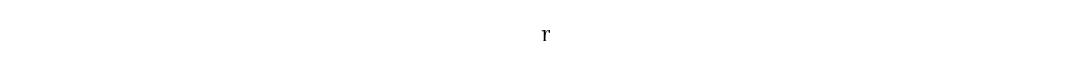 66Число ангиопластик коронарных артерий выполненных по поводу ишемических болезней сердцаЧисло ангиопластик коронарных артерий выполненных по поводу ишемических болезней сердцаЧисло ангиопластик коронарных артерий выполненных по поводу ишемических болезней сердцаЧисло ангиопластик коронарных артерий выполненных по поводу ишемических болезней сердцаФорма государственного федерального статистического наблюдения № 14Форма государственного федерального статистического наблюдения № 14Форма государственного федерального статистического наблюдения № 14Форма государственного федерального статистического наблюдения № 14Форма государственного федерального статистического наблюдения № 14МИНИСТЕРСТВО ЗДРАВООХРАНЕНИЯ ЧУВАШСКОЙ РЕСПУБЛИКИМИНИСТЕРСТВО ЗДРАВООХРАНЕНИЯ ЧУВАШСКОЙ РЕСПУБЛИКИМИНИСТЕРСТВО ЗДРАВООХРАНЕНИЯ ЧУВАШСКОЙ РЕСПУБЛИКИМИНИСТЕРСТВО ЗДРАВООХРАНЕНИЯ ЧУВАШСКОЙ РЕСПУБЛИКИМИНИСТЕРСТВО ЗДРАВООХРАНЕНИЯ ЧУВАШСКОЙ РЕСПУБЛИКИМуниципальные образования субъектов РФМуниципальные образования субъектов РФМуниципальные образования субъектов РФМуниципальные образования субъектов РФЕжеквартальноЕжеквартальноЕжеквартальноЕжеквартальноЕжеквартальноЕжеквартальноабсолютный показательабсолютный показательабсолютный показательабсолютный показательабсолютный показательабсолютный показательабсолютный показатель5050505050505050505050505050505050505050505050505050505050505050505050505050№ п/п№ п/пМетодика расчетаМетодика расчетаМетодика расчетаМетодика расчетаБазовые показателиБазовые показателиБазовые показателиБазовые показателиБазовые показателиИсточник данныхИсточник данныхИсточник данныхИсточник данныхИсточник данныхОтветственный за сбор данныхОтветственный за сбор данныхОтветственный за сбор данныхОтветственный за сбор данныхОтветственный за сбор данныхУровень агрегирования информацииУровень агрегирования информацииУровень агрегирования информацииУровень агрегирования информацииВременные характеристикиВременные характеристикиВременные характеристикиВременные характеристикиВременные характеристикиВременные характеристикиДополнительная информацияДополнительная информацияДополнительная информацияДополнительная информацияДополнительная информацияДополнительная информацияДополнительная информация11222233333444445555566667777778888888Доля профильных госпитализаций пациентов с острыми нарушениями мозгового кровообращения, доставленных автомобилями скорой медицинской помощи, % ПРОЦДоля профильных госпитализаций пациентов с острыми нарушениями мозгового кровообращения, доставленных автомобилями скорой медицинской помощи, % ПРОЦДоля профильных госпитализаций пациентов с острыми нарушениями мозгового кровообращения, доставленных автомобилями скорой медицинской помощи, % ПРОЦДоля профильных госпитализаций пациентов с острыми нарушениями мозгового кровообращения, доставленных автомобилями скорой медицинской помощи, % ПРОЦДоля профильных госпитализаций пациентов с острыми нарушениями мозгового кровообращения, доставленных автомобилями скорой медицинской помощи, % ПРОЦДоля профильных госпитализаций пациентов с острыми нарушениями мозгового кровообращения, доставленных автомобилями скорой медицинской помощи, % ПРОЦДоля профильных госпитализаций пациентов с острыми нарушениями мозгового кровообращения, доставленных автомобилями скорой медицинской помощи, % ПРОЦДоля профильных госпитализаций пациентов с острыми нарушениями мозгового кровообращения, доставленных автомобилями скорой медицинской помощи, % ПРОЦДоля профильных госпитализаций пациентов с острыми нарушениями мозгового кровообращения, доставленных автомобилями скорой медицинской помощи, % ПРОЦДоля профильных госпитализаций пациентов с острыми нарушениями мозгового кровообращения, доставленных автомобилями скорой медицинской помощи, % ПРОЦДоля профильных госпитализаций пациентов с острыми нарушениями мозгового кровообращения, доставленных автомобилями скорой медицинской помощи, % ПРОЦДоля профильных госпитализаций пациентов с острыми нарушениями мозгового кровообращения, доставленных автомобилями скорой медицинской помощи, % ПРОЦДоля профильных госпитализаций пациентов с острыми нарушениями мозгового кровообращения, доставленных автомобилями скорой медицинской помощи, % ПРОЦДоля профильных госпитализаций пациентов с острыми нарушениями мозгового кровообращения, доставленных автомобилями скорой медицинской помощи, % ПРОЦДоля профильных госпитализаций пациентов с острыми нарушениями мозгового кровообращения, доставленных автомобилями скорой медицинской помощи, % ПРОЦДоля профильных госпитализаций пациентов с острыми нарушениями мозгового кровообращения, доставленных автомобилями скорой медицинской помощи, % ПРОЦДоля профильных госпитализаций пациентов с острыми нарушениями мозгового кровообращения, доставленных автомобилями скорой медицинской помощи, % ПРОЦДоля профильных госпитализаций пациентов с острыми нарушениями мозгового кровообращения, доставленных автомобилями скорой медицинской помощи, % ПРОЦДоля профильных госпитализаций пациентов с острыми нарушениями мозгового кровообращения, доставленных автомобилями скорой медицинской помощи, % ПРОЦДоля профильных госпитализаций пациентов с острыми нарушениями мозгового кровообращения, доставленных автомобилями скорой медицинской помощи, % ПРОЦДоля профильных госпитализаций пациентов с острыми нарушениями мозгового кровообращения, доставленных автомобилями скорой медицинской помощи, % ПРОЦДоля профильных госпитализаций пациентов с острыми нарушениями мозгового кровообращения, доставленных автомобилями скорой медицинской помощи, % ПРОЦДоля профильных госпитализаций пациентов с острыми нарушениями мозгового кровообращения, доставленных автомобилями скорой медицинской помощи, % ПРОЦДоля профильных госпитализаций пациентов с острыми нарушениями мозгового кровообращения, доставленных автомобилями скорой медицинской помощи, % ПРОЦДоля профильных госпитализаций пациентов с острыми нарушениями мозгового кровообращения, доставленных автомобилями скорой медицинской помощи, % ПРОЦДоля профильных госпитализаций пациентов с острыми нарушениями мозгового кровообращения, доставленных автомобилями скорой медицинской помощи, % ПРОЦДоля профильных госпитализаций пациентов с острыми нарушениями мозгового кровообращения, доставленных автомобилями скорой медицинской помощи, % ПРОЦДоля профильных госпитализаций пациентов с острыми нарушениями мозгового кровообращения, доставленных автомобилями скорой медицинской помощи, % ПРОЦДоля профильных госпитализаций пациентов с острыми нарушениями мозгового кровообращения, доставленных автомобилями скорой медицинской помощи, % ПРОЦДоля профильных госпитализаций пациентов с острыми нарушениями мозгового кровообращения, доставленных автомобилями скорой медицинской помощи, % ПРОЦДоля профильных госпитализаций пациентов с острыми нарушениями мозгового кровообращения, доставленных автомобилями скорой медицинской помощи, % ПРОЦДоля профильных госпитализаций пациентов с острыми нарушениями мозгового кровообращения, доставленных автомобилями скорой медицинской помощи, % ПРОЦДоля профильных госпитализаций пациентов с острыми нарушениями мозгового кровообращения, доставленных автомобилями скорой медицинской помощи, % ПРОЦДоля профильных госпитализаций пациентов с острыми нарушениями мозгового кровообращения, доставленных автомобилями скорой медицинской помощи, % ПРОЦДоля профильных госпитализаций пациентов с острыми нарушениями мозгового кровообращения, доставленных автомобилями скорой медицинской помощи, % ПРОЦДоля профильных госпитализаций пациентов с острыми нарушениями мозгового кровообращения, доставленных автомобилями скорой медицинской помощи, % ПРОЦДоля профильных госпитализаций пациентов с острыми нарушениями мозгового кровообращения, доставленных автомобилями скорой медицинской помощи, % ПРОЦДоля профильных госпитализаций пациентов с острыми нарушениями мозгового кровообращения, доставленных автомобилями скорой медицинской помощи, % ПРОЦ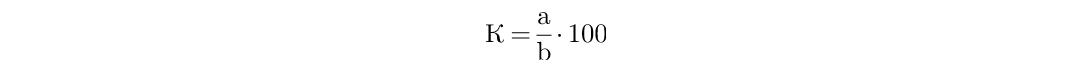 77Доля пациентов с острыми цереброваскулярными болезнями в числе пациентов, доставленных автомобилями скорой медицинской помощи, в региональные сосудистые центры и первичные сосудистые отделенияДоля пациентов с острыми цереброваскулярными болезнями в числе пациентов, доставленных автомобилями скорой медицинской помощи, в региональные сосудистые центры и первичные сосудистые отделенияДоля пациентов с острыми цереброваскулярными болезнями в числе пациентов, доставленных автомобилями скорой медицинской помощи, в региональные сосудистые центры и первичные сосудистые отделенияДоля пациентов с острыми цереброваскулярными болезнями в числе пациентов, доставленных автомобилями скорой медицинской помощи, в региональные сосудистые центры и первичные сосудистые отделения - число пациентов, доставленных в региональные сосудистые центры и первичные сосудистые отделения с места вызова скорой медицинской помощи , ЧЕЛ - число пациентов, доставленных в региональные сосудистые центры и первичные сосудистые отделения с места вызова скорой медицинской помощи , ЧЕЛ - число пациентов, доставленных в региональные сосудистые центры и первичные сосудистые отделения с места вызова скорой медицинской помощи , ЧЕЛ - число пациентов, доставленных в региональные сосудистые центры и первичные сосудистые отделения с места вызова скорой медицинской помощи , ЧЕЛ - число пациентов, доставленных в региональные сосудистые центры и первичные сосудистые отделения с места вызова скорой медицинской помощи , ЧЕЛФорма государственного федерального статистического наблюдения № 30Форма государственного федерального статистического наблюдения № 30Форма государственного федерального статистического наблюдения № 30Форма государственного федерального статистического наблюдения № 30Форма государственного федерального статистического наблюдения № 30МИНИСТЕРСТВО ЗДРАВООХРАНЕНИЯ ЧУВАШСКОЙ РЕСПУБЛИКИМИНИСТЕРСТВО ЗДРАВООХРАНЕНИЯ ЧУВАШСКОЙ РЕСПУБЛИКИМИНИСТЕРСТВО ЗДРАВООХРАНЕНИЯ ЧУВАШСКОЙ РЕСПУБЛИКИМИНИСТЕРСТВО ЗДРАВООХРАНЕНИЯ ЧУВАШСКОЙ РЕСПУБЛИКИМИНИСТЕРСТВО ЗДРАВООХРАНЕНИЯ ЧУВАШСКОЙ РЕСПУБЛИКИМуниципальные образования субъектов РФМуниципальные образования субъектов РФМуниципальные образования субъектов РФМуниципальные образования субъектов РФ1 раз в год1 раз в год1 раз в год1 раз в год1 раз в год1 раз в годотносительный показательотносительный показательотносительный показательотносительный показательотносительный показательотносительный показательотносительный показатель77Доля пациентов с острыми цереброваскулярными болезнями в числе пациентов, доставленных автомобилями скорой медицинской помощи, в региональные сосудистые центры и первичные сосудистые отделенияДоля пациентов с острыми цереброваскулярными болезнями в числе пациентов, доставленных автомобилями скорой медицинской помощи, в региональные сосудистые центры и первичные сосудистые отделенияДоля пациентов с острыми цереброваскулярными болезнями в числе пациентов, доставленных автомобилями скорой медицинской помощи, в региональные сосудистые центры и первичные сосудистые отделенияДоля пациентов с острыми цереброваскулярными болезнями в числе пациентов, доставленных автомобилями скорой медицинской помощи, в региональные сосудистые центры и первичные сосудистые отделения - число пациентов, доставленных в региональные сосудистые центры и первичные сосудистые отделения с места вызова скорой медицинской помощи , ЧЕЛ - число пациентов, доставленных в региональные сосудистые центры и первичные сосудистые отделения с места вызова скорой медицинской помощи , ЧЕЛ - число пациентов, доставленных в региональные сосудистые центры и первичные сосудистые отделения с места вызова скорой медицинской помощи , ЧЕЛ - число пациентов, доставленных в региональные сосудистые центры и первичные сосудистые отделения с места вызова скорой медицинской помощи , ЧЕЛ - число пациентов, доставленных в региональные сосудистые центры и первичные сосудистые отделения с места вызова скорой медицинской помощи , ЧЕЛФорма государственного федерального статистического наблюдения № 30Форма государственного федерального статистического наблюдения № 30Форма государственного федерального статистического наблюдения № 30Форма государственного федерального статистического наблюдения № 30Форма государственного федерального статистического наблюдения № 30МИНИСТЕРСТВО ЗДРАВООХРАНЕНИЯ ЧУВАШСКОЙ РЕСПУБЛИКИМИНИСТЕРСТВО ЗДРАВООХРАНЕНИЯ ЧУВАШСКОЙ РЕСПУБЛИКИМИНИСТЕРСТВО ЗДРАВООХРАНЕНИЯ ЧУВАШСКОЙ РЕСПУБЛИКИМИНИСТЕРСТВО ЗДРАВООХРАНЕНИЯ ЧУВАШСКОЙ РЕСПУБЛИКИМИНИСТЕРСТВО ЗДРАВООХРАНЕНИЯ ЧУВАШСКОЙ РЕСПУБЛИКИМуниципальные образования субъектов РФМуниципальные образования субъектов РФМуниципальные образования субъектов РФМуниципальные образования субъектов РФ1 раз в год1 раз в год1 раз в год1 раз в год1 раз в год1 раз в годотносительный показательотносительный показательотносительный показательотносительный показательотносительный показательотносительный показательотносительный показатель77Доля пациентов с острыми цереброваскулярными болезнями в числе пациентов, доставленных автомобилями скорой медицинской помощи, в региональные сосудистые центры и первичные сосудистые отделенияДоля пациентов с острыми цереброваскулярными болезнями в числе пациентов, доставленных автомобилями скорой медицинской помощи, в региональные сосудистые центры и первичные сосудистые отделенияДоля пациентов с острыми цереброваскулярными болезнями в числе пациентов, доставленных автомобилями скорой медицинской помощи, в региональные сосудистые центры и первичные сосудистые отделенияДоля пациентов с острыми цереброваскулярными болезнями в числе пациентов, доставленных автомобилями скорой медицинской помощи, в региональные сосудистые центры и первичные сосудистые отделенияФорма государственного федерального статистического наблюдения № 30Форма государственного федерального статистического наблюдения № 30Форма государственного федерального статистического наблюдения № 30Форма государственного федерального статистического наблюдения № 30Форма государственного федерального статистического наблюдения № 30МИНИСТЕРСТВО ЗДРАВООХРАНЕНИЯ ЧУВАШСКОЙ РЕСПУБЛИКИМИНИСТЕРСТВО ЗДРАВООХРАНЕНИЯ ЧУВАШСКОЙ РЕСПУБЛИКИМИНИСТЕРСТВО ЗДРАВООХРАНЕНИЯ ЧУВАШСКОЙ РЕСПУБЛИКИМИНИСТЕРСТВО ЗДРАВООХРАНЕНИЯ ЧУВАШСКОЙ РЕСПУБЛИКИМИНИСТЕРСТВО ЗДРАВООХРАНЕНИЯ ЧУВАШСКОЙ РЕСПУБЛИКИМуниципальные образования субъектов РФМуниципальные образования субъектов РФМуниципальные образования субъектов РФМуниципальные образования субъектов РФ1 раз в год1 раз в год1 раз в год1 раз в год1 раз в год1 раз в годотносительный показательотносительный показательотносительный показательотносительный показательотносительный показательотносительный показательотносительный показатель